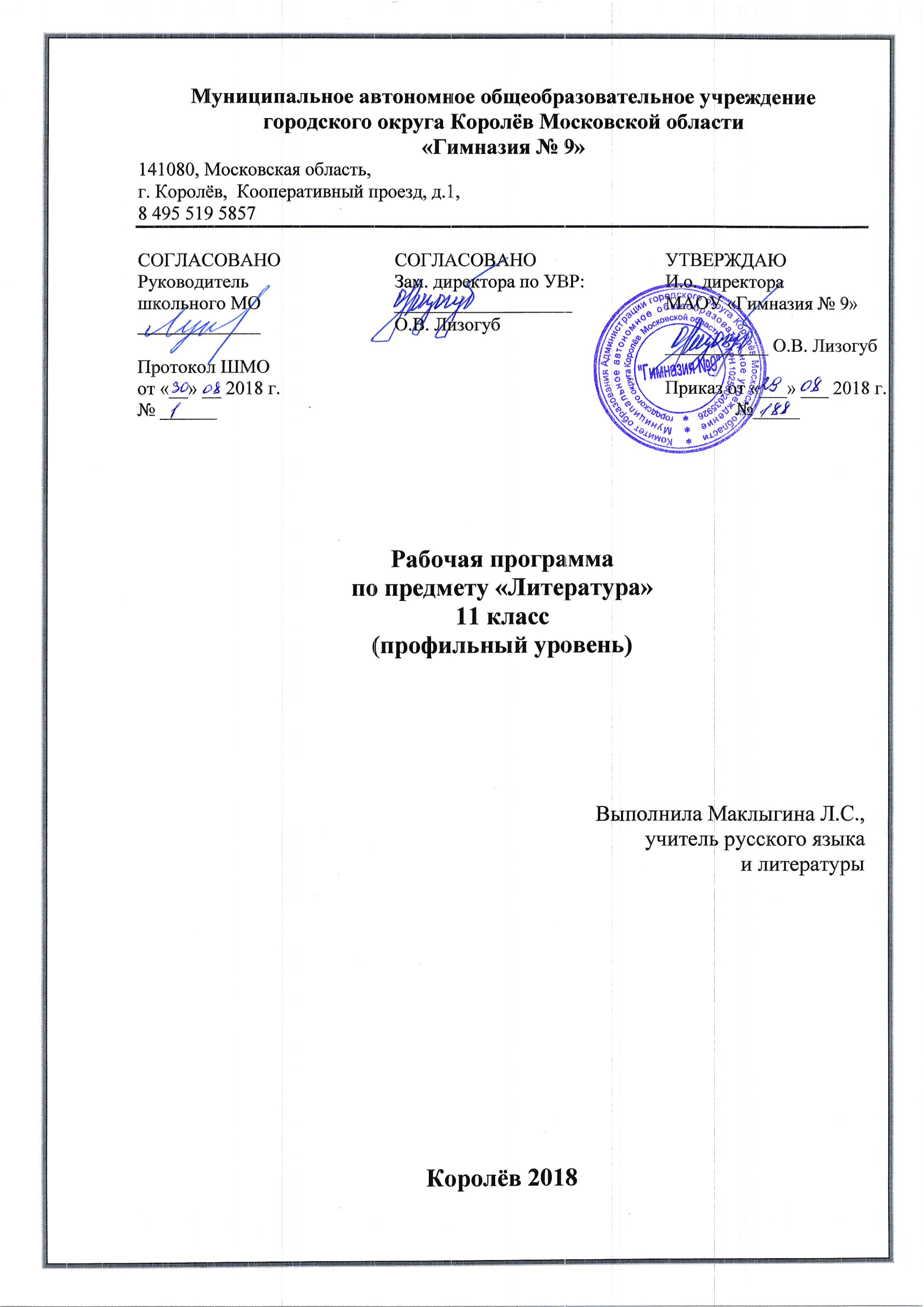 Пояснительная запискаНастоящая рабочая программа с профильным уровнем изучения литературы для учащихся 11 класса составлена  на основе с ФК БУП-2004, в соответствии с приказом министра образования Московской области от 24.05.2017   № 1597 «Об утверждении учебного плана для государственных образовательных организаций Московской области, муниципальных и частных образовательных организаций в Московской области, реализующих программы основного общего и среднего общего образования,  на 2017-2018 учебный год».Тематическое планирование составлено к учебнику по литературе 11 класса в 2 ч. под ред. В.П. Журавлева. – 3-е изд. – М.: Просвещение, 2016.Рабочая программа рассчитана на 170 часов (5 ч. в неделю, 34 недели). Разработка программы мотивирована следующим:программа построена с учётом принципов системности, научности, доступности и преемственности;программа реализует коммуникативно-деятельностный подход в обучении литературе в 11 классе;программа способствует развитию коммуникативной, языковой, лингвистической и  культуроведческой компетенций; программа обеспечивает условия для реализации практической направленности обучения;программа учитывает возрастные психологические особенности, возможности и потребности обучающихся 11 классов.Цель изучения литературы: •      формирование духовно развитой личности, обладающей гуманистическим мировоззрением, национальным самосознанием и общероссийским гражданским сознанием, чувством патриотизма; Задачи изучения литературы: • развитие интеллектуальных и творческих способностей учащихся, необходимых для успешной социализации и самореализации личности; • постижение учащимися вершинных произведений отечественной и мировой литературы, их чтение и анализ, основанный на понимании образной природы искусства слова, опирающийся на принципы единства художественной формы и содержания, связи искусства с жизнью, историзма;• поэтапное, последовательное формирование умений читать, комментировать, анализировать и интерпретировать художественный текст;• овладение возможными алгоритмами постижения смыслов, заложенных в художественном тексте (или любом другом речевом высказывании), и создание собственного текста, представление своих оценок и суждений по поводу прочитанного;• овладение важнейшими общеучебными умениями и универсальными учебными действиями (формулировать цели деятельности, планировать ее, осуществлять библиографический поиск, находить и обрабатывать необходимую информацию из различных источников, включая Интернет и др.);• использование опыта общения с произведениями художественной литературы в повседневной жизни и учебной деятельности, речевом самосовершенствовании.           Данная программа среднего (полного) общего образования сохраняет преемственность с программой для основной школы, опирается на традицию изучения художественного произведения как незаменимого источника мыслей и переживаний читателя, как основы эмоционального и интеллектуального развития личности обучающегося. Приобщение старшеклассников к богатствам отечественной и мировой художественной литературы позволяет формировать духовный облик и нравственные ориентиры молодого поколения, развивать эстетический вкус и литературные способности учащихся, воспитывать любовь и привычку к чтению.Основными критериями отбора художественных произведений для изучения в школе являются их высокая художественная ценность, гуманистическая направленность, позитивное влияние на личность ученика, соответствие задачам его развития и возрастным особенностям, а также культурно-исторические традиции и богатый опыт отечественного образования.     Одна из обязательных составляющих литературного образования в 11 классе – литературное творчество обучающихся. Творческие работы различных жанров способствуют развитию аналитического и образного мышления, в значительной мере формируя общую культуру и социально-нравственные ориентиры обучающихся.          Курс литературы в 11 классе строится с опорой на текстуальное изучение   художественных произведений, который решает задачи формирования читательских умений, развития культуры устной и письменной речи.       Ведущая линия изучения литературы в 11 классе – литература как величайшая духовно-эстетическая ценность, освоение идейно-эстетического богатства родной литературы, ее лучших образцов.        Работа на уроках литературы в 11 классе предполагает развитие обучающегося как компетентной личности путем включения его в различные виды ценностной человеческой деятельности: учеба, познание, коммуникация, профессионально-трудовой выбор, личностное саморазвитие, ценностные ориентации, поиск смыслов жизнедеятельности. С этих позиций обучение рассматривается как процесс овладения не только определенной суммой знаний и системой соответствующих умений и навыков, но и как процесс овладения ключевыми компетенциями.Приоритетные формы и методы работы• поиск и выделение значимых функциональных связей и отношений между частями целого, выделение характерных причинно-следственных связей;• сравнение, сопоставление, классификация;• самостоятельное выполнение различных творческих работ;• способность устно и письменно передавать содержание текста в сжатом или развернутом виде;• владение монологической и диалогической речью, умение перефразировать мысль, выбор и использование выразительных средств языка и знаковых систем (текст, таблица, схема, аудиовизуальный ряд и др.) в соответствии с коммуникативной задачей;• составление плана, тезисов, конспекта;• подбор аргументов, формулирование выводов, отражение в устной или письменной форме результатов своей деятельности;• использование для решения познавательных и коммуникативных задач различных источников информации, включая энциклопедии, словари, Интернет-ресурсы и др. базы данных;• самостоятельная организация учебной деятельности, владение навыками контроля и оценки своей деятельности, осознанное определение сферы своих интересов и возможностей. Приоритетные виды и формы контроляПромежуточный:
- устный пересказ (подробный, краткий, выборочный, с изменением лица рассказчика, художественный) главы, нескольких глав повести, романа, стихотворения в прозе, пьесы, критической статьи.
-выразительное чтение текста художественного произведения.
-заучивание наизусть стихотворных текстов.
-устный или письменный ответ на вопрос.
-устное словесное рисование.
-комментированное чтение.
- характеристика героя или героев ( индивидуальная, групповая, сравнительная) художественных произведений;
- определение принадлежности литературного (фольклорного) текста к тому или иному роду и жанру.
- анализ (в том числе сравнительный) текста, выявляющий авторский замысел и различные средства его воплощения; определение мотивов поступков героев и сущности конфликта.
- выявление языковых средств художественной образности и определение их роли в раскрытии идейно-тематического содержания произведения.
- подготовка доклада на литературную или свободную тему, связанную с изучаемым художественным произведением.
- работа с внетекстовыми источниками (словарями различных типов, воспоминаниями и мемуарами современников, дневниковыми записями писателей, статьями и т. д.).
- составление конспектов критических статей, планов, тезисов, рефератов, аннотаций к книге, фильму, спектаклю.
- создание сценариев литературных или литературно-музыкальных композиций, киносценариев.
- участие в дискуссии, заседании круглого стола, утверждение и доказательство своей точки зрения с учетом мнения оппонентов.Итоговый: 
- написание сочинений на основе и по мотивам литературных произведений;
-контрольная работа;Сроки реализации программы – 1 год.Календарно – тематическое планирование разработано в соответствии с учебным планом, в котором на уроки русского языка в 11 классе отводится 5 часов в неделю (всего 170 часов в год).Планируемые  результаты освоения курса литературы в 11 классе (профильный уровень)Ученик должен знать:- авторов и содержание изученных художественных произведений;- основные факты жизни и творчества писателей-классиков, этапы их творческой эволюции;- историко-литературный контекст и творческую историю изучаемых произведений;- основные закономерности историко-литературного процесса, сведения об отдельных периодах его развития, черты литературных направлений и течений; - основные теоретические понятия, предусмотренные программой, и их соотношение: роды литературы (эпос, лирика и драма) и жанры всех трех родов;  - иметь представление о богатстве и многообразии жанров и знать наиболее распространенные жанры;  - иметь представление о подвижности связей и истории жанров.           Ученик должен уметь: - определять роды и жанры изученных произведений и мотивировать свои выводы;- анализировать и интерпретировать литературное произведение, используя сведения по истории и теории литературы (художественная структура, тематика, проблематика, нравственный пафос, система образов, особенности композиции, художественного пространства и времени, изобразительно-выразительные средств языка, художественная деталь);-  анализировать эпизод изучаемого произведения, объяснять его связь с идей и проблемой произведения;- раскрывать конкретно-историческое и общечеловеческое значение изучаемого произведения, связывать литературную классику со временем написания, с современностью и с традицией, выявлять «сквозные темы» и ключевые проблемы;- соотносить изучаемое произведение с литературным направлением, выделять черты литературных направлений при анализе произведения; - привлекать целесообразные формы пересказа в соответствии с особенностями рода и жанра произведения; - создавать творческие работы, способствующие владению жанрами устной и письменной речи; - отличать стихотворную речь и ее особенности, силлабо-тонический стих от тонического;- выразительно читать литературные произведения;- аргументировано формулировать свое отношение к прочитанному произведению;- составлять планы и тезисы статей на литературные темы, готовить учебно-исследовательские работы;  - сопоставлять изучаемые произведения, а также их художественные, критические и научные интерпретации; обнаруживать связь между различными видами искусств и использовать их сопоставление, учитывая жанр сопоставляемых произведений.Ученик получит возможность научиться:– выбирать произведения устного народного творчества разных народов для самостоятельного чтения, руководствуясь конкретными целевыми установками; – устанавливать связи между фольклорными произведениями разных народов на уровне тематики, проблематики, образов (по принципу сходства и различия);– выбирать путь анализа произведения, адекватный жанрово-родовой природе художественного текста; – дифференцировать элементы поэтики художественного текста, видеть их художественную и смысловую функцию;– сопоставлять «чужие» тексты интерпретирующего характера, аргументировано оценивать их;– оценивать интерпретацию художественного текста, созданную средствами других искусств;– вести самостоятельную проектно-исследовательскую деятельность и оформлять ее результаты в разных форматах (работа исследовательского характера, реферат, проект).Содержание учебного предмета с указанием форм организации учебных занятий, основных видов учебной деятельностиРабочая программа включает в себя четыре раздела.Первый раздел – «Литература рубежа веков» (9 часов). Дается характеристика литературы как одного из видов искусства, показывается связь литературы с историей, раскрываются особенности исторического и литературного процесса рубежа веков. Литература XX века — наследница всех ветвей русской национальной культуры: духовно-нравственной, революционно-активной и философской, лишь в совокупности отражающих многообразный русский национальный характер.Особенности развития прозы конца 19 век: путь от романа к рассказу и новелле. Исторические темы в литературе конца 19 века. Нравственное оскудение личности в рассказах А. П. Чехова. Образ дома, семьи в произведениях писателей рубежа веков. Второй раздел – «Литература 20 века» (156 часов) – включает 20 подразделов.В первом подразделе – «Портрет 20 века» (3 часа) - дается портрет 20 века. Основные экономические, исторические. Политические процессы 20 века. Периодизация литературы 20 века. Философские школы конца 19 века-начала 20 1века.Второй подраздел – «А.П. Чехов» (10 часов). Новаторство и традиции в драматургии Чехова. «Чайка». Сценическая история. Мечты и реальность, трагическое и комическое в образах главных героев пьесы. Особенности сюжетного построения пьесы. Комическая ситуация. Смешное и трагическое в пьесе. Спор о жанре. «Вишневый сад». Комедия. Особенности жанра. Развитие интриги. Комизм драматических героев. Значение образов-символов в пьесе. Главный герой пьесы. Новаторство Чехова-драматурга. Художественное мастерство писателя.Теория литературы: подтекст, ремарка, символ, художественное времяТретий подраздел – «Проза начала 20 века» (3 часа). Судьба «Среди» Телешова. Проза начала XX века. Младореалисты. Общечеловеческие проблемы в произведении А.И. Куприна  «Поединок». История создания. Основная тема поединка человека и его совести. Характеристика основных образов. Тема любви в произведении А.И. Куприна. Концепция любви – трагедии, любви-тайны в «Олеси», «Гранатовом браслете» и «Суламифи». Нравственно-философская линия в литературе русского зарубежья. Судьба и личность И. Шмелева. Роман «Лето Господне». Тема постижения ребенком Божьего   мира.   Красочность   описаний,   портретов.  Образы людей из народа. Своеобразие языка (сочетание народной, библейской и литературной лексики). Теория литературы: проза, жанры эпоса, рассказ, повесть, притча.Четвертый подраздел – «И.А. Бунин» (10 часов). Личность писателя. Бунинская концепция мира и человека. Восприятие жизни как величайшего дара и осознание ее трагической хрупкости. Художественный мир писателя. Проблематика, эстетические принципы, основные мотивы творчества. Своеобразие бунинского неореализма. Лирика И.А. Бунина. Многообразие мотивов. Рассказы «Антоновские яблоки», «Господин из Сан-Франциско», «Чистый понедельник», «Легкое дыхание», «Солнечный удар», «Сны Чанга», «Эпитафия», цикл «Темные аллеи». «Окаянные дни». Сюжетная организация рассказов Бунина. Точка зрения персонажа и авторская точка зрения. Пространственная и временная организация рассказов. Предметная детализация бунинского текста. Ритмическая и звуковая организация рассказов. Социальная и экзистенциальная проблематика: от кризиса «дворянских гнезд» («Антоновские яблоки») к кризису человеческой цивилизации («Господин из Сан-Франциско»). Социальный пессимизм писателя. Любовь в художественном мире Бунина. Бунин как один из лучших стилистов в русской литературе XX века.Теория литературы: расширение представлений о реализме. Разновидности предметной изобразительности (портрет, интерьер, бытовая деталь, речевая характеристика). Ритм в прозаическом произведенииПятый подраздел – «Л. Андреев» (3 часа). Личность писателя. Основные этапы творческого пути. Эволюция художественного метода от реализма к неореализму и символизму. Рассказы «Большой шлем», «Баргамот и Гараська», «Иуда искариот», «Жизнь Василия Фивейского», «Танька», «Ленька на дче». Пьеса «Жизнь человека».Теория литературы: неореалистические художественные методыШестой подраздел – «А.М. Горький» (9 часов). Личность писателя. Основные этапы творческого пути. Поиск положительного героя. Романтические рассказы. Проблема творческого метода раннего Горького: романтический реализм. Драма «На дне». Социальное и философское в пьесе. Чеховские традиции в драматургии Горького. Своеобразие системы образов драмы. Социальный критицизм Горького. Философская проблематика: проблема веры; различное понимание правды в драме (позиции Сатина, Луки и Бубнова). Неоднозначность смыслового итога пьесы. Горький-прозаик. Романы «Мать», «Дело Артамоновых» (обзор). Роман «Дело Артамоновых». Семейная хроника. Горьковская концепция исторического развития России. Своеобразие системы образов. Роман «Мать». Идейное своеобразие романа, его связь с ранним творчеством писателя. Соединение социального и общечеловеческого в образе Ниловны. Роль христианских мотивов в романе. Человек и история в эпосе Горького («Жизнь Клима Самгина» — обзор). Трагедия послереволюционного периода в «Неоконченных письмах».Теория литературы: философский метажанр в литературе. Особенности принципов литературы социалистического реализма (новый герой, соотношение личности, масс и истории), романтика, символ, драма.Седьмой подраздел – «Серебряный век» (9 часов). Социально-политические особенности эпохи и культура. Наука и культура рубежа веков. Разграничение понятий «литература рубежа веков» и «литература серебряного века». Литературные направления: реализм (темы и герои реалистической литературы; жанры и стилевые особенности реалистической прозы; понятие неореализма); модернизм (символизм, акмеизм, футуризм), крестьянские писатели. Поэтические индивидуальности серебряного века (К. Д. Бальмонт, В. В. Брюсов, И. Ф. Анненский, М. А. Волошин, Н. С. Гумилев, Н. А. Клюев, И. Северянин, В. Хлебников, О. Мандельштам). Проза русских символистов (Д. С. Мережковский, Ф. К. Сологуб, А. Белый). Традиции 2серебряного века» в современной литературе.Теория литературы: понятие о модернизме; модернистские течения в литературе (символизм, акмеизм, футуризм); жанры лирики.Восьмой подраздел – «А. А. Блок» (11 часов). Лирика Блока как «трилогия вочеловечения», как «роман в стихах»: своеобразие композиции, место стихотворения в цикле, сборнике, книге, томе. Эволюция лирического героя. Мир стихий в лирике Блока: стихии природы, любви, искусства. Любовь-ненависть — формула отношения к миру. Величие и трагедийность выбора, совершаемого лирическим героем. «Страшный мир» в поэзии Блока. Мотив безысходности, утраты абсолюта. «Рождение человека «общественного» ценою утраты части души». Россия в лирике Блока. Стихотворения «Вхожу я в темные храмы...», «Я, отрок, зажигаю свечи...», «Предчувствую Тебя...», «Мне страшно с Тобою встречаться...», «Незнакомка», «Фабрика», «О весна, без конца и без краю...», «Снежная маска», «Кармен», «Ночь, улица, фонарь, аптека...», «На железной дороге», «О доблестях, о подвигах, о славе...», «Соловьиный сад», «На поле Куликовом», «Россия». Особенности поэтического стиля лирики: ассоциативный характер метафоры, новизна ритмики, своеобразие символики. «Двенадцать». Революция как внерассудочная, не знающая норм и правил стихия. Неотвратимость революции как страшной необходимости. Крушение гуманизма и предвидение нового обретения Христа. Контрастность и дисгармония как основы стиля поэмы. Мотив пути как композиционный стержень произведения. Образы-эмблемы в поэме. Шум крушения мира в мелодике и ритмике поэмы.Теория литературы: развитие представлений о метафоре (ассоциативная метафора); понятие символа; расширение представлений о ритмике; дольник.Девятый подраздел – «А. А. Ахматова» (3 часа). Личность поэтессы. Изображение женской судьбы и психологии в поэзии А. Ахматовой. Эволюция лирической героини. Гражданский пафос поэзии Ахматовой. Трагический путь женщины-поэта. Любовная лирика Ахматовой. Глубина психологизма. Соединение обыденной детали с глубиной чувств лирической героини. Исторические или литературные герои, друзья-современники в произведениях Ахматовой. Пушкин и Блок в лирике Ахматовой. Христианские мотивы творчества. Голос Ахматовой — голос всего русского народа, голос его совести, его веры, его правды. Стихотворения «Песенка», «Песни последней встречи», «Перед весной бывают дни такие...», «Я научила женщин говорить...», «Пушкин», «Заплаканная осень, как вдова...», «Мне ни к чему одические рати...», «Не с теми я, кто бросил землю...», «Приморский сонет», «Родная земля» и др. (по выбору учителя и учеников). Поэмы «Реквием» и «домик без героя».Десятый подраздел – «М. И. Цветаева» (3 часа). Судьба и творчество Цветаевой. Романтическая основа лирики. Безоблачный мир «Вечернего альбома». Краски, ритмика, лексика, характер лирической героини юношеских стихов. Эволюция цветаевской поэтики («Версты»). Трагедийное звучание «Лебединого стана». Фольклорные мотивы в лирике Цветаевой. Острота конфликта с миром в стихах периода эмиграции. «Безмерность в мире мер». Мифотворчество Цветаевой. Миф о поэте. Поэт и время. Своеобразие лирической героини. Экспрессивность поэтического стиля. Особенности цветаевской ритмики. Стихотворения «Молитва», «Идешь, на меня похожий...», «Моим стихам, написанным так рано...», «Бабушке», «Говорила мне бабка лютая...», «Кабы нас с тобой да судьба свела...», «Дон», «Стенька Разин», «Если душа родилась крылатой...», «Поэты», «Кто создан из камня, кто создан из глины...», «Стихи к Блоку», «Стихи к Пушкину», «Прокрасться...», «Душа», «Жизни», «Тоска по Родине! Давно...», «Читателям газет», «Стол», «Куст» и др. (по выбору учителя и учеников).Теория литературы: углубление представлений о мифопоэтике и компонентах поэтического ритма.Одиннадцатый подраздел - «Литература 20-х годов 20 века» (5 часов).Формы литературной жизни. Литературные группировки и журналы. Литературные направления: реализм и неореализм, социалистический реализм, модернизм. Братоубийственная война как трагедия. Обоюдная жестокость воюющих. Политическая тенденциозность рассказов. Б. Лавренев «Сорок первый» А. Веселый «Россия, кровью умытая». М. Булгаков «Белая гвардия», «Дни Турбиных». А. А. Фадеев. «Разгром». Утверждение «революционного» гуманизма. Героическая концепция личности. Ю. Либединский. «Неделя». Ф. Гладков. «Цемент». Зарождение нормативной эстетики. Разнообразие стилевых манер писателей. Б.Пильняк. «Голый год». Традиции русской классической литературы и их переосмысление писателями 20-х годов. Гротеск, гипербола, фантастика в литературе 20-х годов. Объекты сатирического обличения в произведениях М. Зощенко, Тэффи. Аверченко. Е. И. Замятин. Своеобразие   личности   и   художественного   мира Е. Замятина. Уездное как сквозная тема творчества писателя. Трагическая концепция личности в рассказе «Пещера». Временная и пространственная организация рассказа.  Метафоричность.  Система персонажей; своеобразие замятинского психологизма. Выразительность речевых характеристик. Конструктивная жесткость   и   экспрессивная   сила   деталей.   Роман «Мы». Антиутопический мир на страницах романа. Язык и тип сознания граждан Единого Государства. Герой антиутопии; центральный конфликт романа. Прогностическая сила романа.Теория литературы: понятие об экспрессионизме. Жанр антиутопии, понятие об орнаментальной прозе.Двенадцатый подраздел – «С. А. Есенин» (5 часов). Мир человека и мир природы в лирике Есенина. Образ родины. Крестьянское мироощущение Есенина и его воплощение в поэзии. Гуманизм и предельная искренность есенинской лирики. Противоречивость в осмыслении и оценке послереволюционной действительности. Ощущение трагической разъединенности со своей родиной и народом в стихах Есенина 20-х годов. Эволюция лирического героя поэта. Народно-песенная основа лирики Есенина. Самобытность интонации и образного строя. Символика цвета. Значение творчества Есенина для развития русской литературы. Стихотворения «В хате», «Гой ты, Русь моя родная...», «Песнь о собаке», «О красном вечере задумалась дорога...», «Я покинул родимый дом...», «Каждый труд благослови, удача!..», «Письмо матери», «Русь советская», «Неуютная, жидкая лунность...», «Не жалею, не зову, не плачу...», «Мы теперь уходим понемногу...», «Шаганэ ты моя, Шаганэ...», «Гори, звезда моя,  не падай...»,   «Отговорила  роща золо тая...», «Синий туман, снеговое раздолье...», поэмы, «Черный человек», «Анна Онегина».Теория литературы: «избяной космос» в русской поэзии XX века.Тринадцатый подраздел – «В. Маяковский» (13 часов). Противоречивость личности и творчества поэта. Основные этапы творческого пути. Свежесть и сила поэтического слова в дооктябрьской лирике поэта. Мир большого города в стихах Маяковского. Антивоенный и антимещанский пафос стихов. Бунтарство и одиночество лирического героя. Стихотворения «Утро», «Ночь», «Адище города», «А вы могли бы?», «Война объявлена», «Вам!», «Мама и убитый немцами вечер», «Я и Наполеон», «Нате!», «Скрипка и немножко нервно», «Послушайте!», поэма «Облако в штанах». Социальный критицизм и интимно-лирическое начало в поэме «Облако в штанах». Трагическое мироощущение лирического героя поэмы. Поэтическое новаторство Маяковского: обновление поэтической лексики, приемы развернутой и реализованной метафоры, новизна ритмико-интонационного строя. «Штурм социалистического рая» в лирике революционных и послереволюционных лет. Понимание Маяковским назначения поэта в революционной действительности. Стихотворения «Левый марш», «Товарищу Нет-те — пароходу и человеку», «О дряни», «Прозаседавшиеся», «Письмо товарищу Кострову из Парижа о сущности любви», «Письмо Татьяне Яковлевой», «Юбилейное», «Разговор с фининспектором о поэзии». Своеобразие любовной лирики и сатиры Маяковского. Политическая и эстетическая левизна Маяковского. Постепенное осознание противоречивости общекультурной ситуации. Канонизация ранее найденных художественных приемов. Декларативность лирики. Поэма «Хорошо!». Поэма «Во весь голос» - честный и искренний итог жизненного и творческого пути. Поэмы Облако в штанах».  «Про это», «Люблю», «Флейта-позвоночник». Сатирические пьесы «Баня» и «Клоп». Роль Маяковского в развитии русской поэзии.Теория литературы: понятие о тоническом стихе.Четырнадцатый подраздел – «Литература 30-40-х годов 20 века» (4 часа). Пафос революционного преобразования действительности и утверждение творчески активной личности в советской литературе. Постановление ЦК ВКП(б) о роспуске РАПП и других литературных объединений и создании единого Союза писателей СССР. Первый съезд писателей (его положительное и отрицательное значение для развития русской литературы). Социалистический реализм: история возникновения; политические и эстетические принципы. Репрессии 1930-х годов и личные судьбы писателей. Писатели русского зарубежья и андеграунда — продолжатели традиций русской классической литературы XIX столетия и серебряного века. Развитие русской идеи соборности и духовности, всеединства и любви в творчестве писателей-эмигрантов. Постановление ЦК ВКП(б) «О журналах «Звезда» и «Ленинград». Нормативность в эстетике 1940— 1950-х годов. Теория бесконфликтности. Жанры литературы 30—50-х годов. Производственный роман («Время, вперед!» В. Катаева, «Энергия» Ф. Гладкова, «День первый» И. Эренбурга и др.) как важнейший жанр литературы социалистического реализма. «Соть» Л. Леонова и «Люди из захолустья» А. Малышкина как высшее достижение жанра и преодоление его канонов. Роман воспитания. Проблема героического характера и ее решение в романах Н. Островского «Как закалялась сталь» и А. Макаренко «Педагогическая поэма». Роман М. Шолохова «Поднятая целина». Философский роман. «Кащеева цепь» М. Пришвина, «Evgenia Ivanovna» Л. Леонова. Экзистенциальные проблемы в творчестве писателей русского зарубежья. Поэзия Б. Поплавского: проблематика, сюрреалистические образы. Юмористическая и сатирическая литература. Оптимистическая сатира И. Ильфа и Е. Петрова («Двенадцать стульев», «Золотой теленок»). «Грустная сатира» А. Аверченко, Н. Тэффи, М. Зощенко. Творчество М. Зощенко («Аристократка», «Бедность», «История болезни», «Баня», «Гости», «Качество продукции», «Дама с цветами» и др. рассказы 20-х годов). Своеобразие юмора и сатиры Зощенко. Герой Зощенко: его социальный статус и мироощущение. Сказовое начало в рассказах писателя. Автор и рассказчик. Речевые характеристики рассказчика и персонажей. Комизм положений и речевой комизм. Истоки и важнейшие особенности языка произведений Зощенко. Язык Зощенко как выражение своеобразия эпохи. Своеобразие художественного мира писателя. Основные лейтмотивы платоновской прозы: мотив дороги, мотив сиротства, мотив смерти, тоска по абсолюту; образ странника. Своеобразие художественного пространства произведений Платонова. Самозабвенный поиск истины, смысла всего сущего героями Платонова. Осмысление революции и послереволюционной эпохи в прозе Платонова. Рассказ «Сокровенный человек», «Усомнившийся Макар», повесть «Котлован». Философская глубина произведений. Принципы создания портрета и пейзажа. Символика в произведениях писателя. Стилевая неповторимость прозы Платонова. Язык Платонова: истоки и важнейшие законы.Теория литературы: углубление представлений о разновидностях комического. Развитие представлений о сказе, многообразие языковых приемов в литературе XX века.Пятнадцатый подраздел – «М. Булгаков» (8 часов). Творческий путь писателя. Философско-этическая проблематика романа «Мастер и Маргарита». Библейский сюжет и его интерпретация. Особенности сатиры в романе. Своеобразие и роль фантастики в романе. Тема судьбы и личной ответственности в романе. Судьба художника. Лирическое начало в романе. Бессмертие любви и творчества. Экзистенциальная проблематика романа. Композиция произведения. Особенности жанра. Традиции Гоголя, Щедрина и Достоевского в творчестве Булгакова. Связь романа «Мастер и Маргарита» с традициями мировой литературы.Теория литературы: расширение представлений об эпических жанрах. Понятие «философско-мифологическая литература».Шестнадцатый подраздел – «Б. Пастернак» (8 часов). Творческий путь и особенности мироощущения поэта. Сила и интенсивность контакта лирического героя с миром. Мгновенье и вечность, быт и мироздание в поэзии Пастернака. Художник и время. Стихотворения «Февраль. Достать чернил и плакать...», «Метель», «Про эти стихи», «Определение поэзии», «Плачущий сад», «Душная ночь», «Сестра моя — жизнь и сегодня в разливе...», «О, знал бы я, что так бывает...», «На ранних поездах», «Ночь», «В больнице», «Во всем мне хочется дойти до самой сути...», «Быть знаменитым некрасиво...», «Зимняя ночь», «Гамлет», «На Страстной», «Единственные дни» и др. (по выбору учителя и учеников). Своеобразие метафоры Пастернака. Роль предметной детали в его поэзии. Мастерство звукописи. «Доктор Живаго» (общая характеристика романа с рекомендациями для самостоятельного чтения). Судьбы русской интеллигенции и своеобразие оценки исторических событий в романе. Поэтическая природа прозы Пастернака. «Доктор Живаго» как «лирическая автобиография» поэта (Д. С. Лихачев). Судьба писателя и его романа.Теория литературы: понятие лирического романа (проза поэта).Семнадцатый подраздел – «А.Толстой» (3 часа). Русский исторический роман 20—30-х годов (А. Н. Толстой, М. А. Алданов, Ю. Н. Тынянов). Идея исторического процесса в советской литературе. Концепция человека и истории в романах советских   писателей   (А. Чапыгин,    А. Новиков-Прибой, С. Сергеев-Ценский). Роман А. Толстого «Петр Первый». Становление личности в эпохе. Проблема соотношения личности и народных масс. Особенности изображения исторической эпохи. Способы создания характеров. Язык и стиль романа. Понимание истории в творчестве писателей русского зарубежья. Роман М. Алданова «Святая Елена, маленький остров». Пушкинская традиция изображения человека, оказавшегося на перекрестках истории. Философия случая. Внимание к нравственным проблемам. Своеобразие исторической прозы Ю. Тынянова. Понимание истории и проблема соединения документа и вымысла в рассказе «Поручик Киже», в романе «Пушкин» (обзор).Теория литературы: понятие историзма в литературе, жанр исторического романа в XX веке.Восемнадцатый раздел – «М. Шолохов» (12 часов). Своеобразие личности писателя. Развитие толстовской традиции эпического изображения судьбы народа в романистике писателя. Романы «Тихий Дон», «Поднятая целина» (по выбору учителя и учеников). Роман «Тихий Дон». Духовный мир донского казачества в романе. Система персонажей романа. Поиски правды. Проблема «общей» и «частной» правды. «Мысль семейная» в романе. Женские образы. Тема материнства. Трагедия Григория Мелехова. Природное и социальное в личности героя. Конкретно-историческое и общечеловеческое в романе. Мастерство Шолохова-художника. Функции портрета, пейзажа, массовых сцен в романе. Драматургические принципы в эпическом произведении. Своеобразие языковой манеры Шолохова. Сюжетно-композиционная много плановость «Тихого Дона». Своеобразие жанра романа-эпопеи в творчестве Шолохова. Роман «Поднятая целина». Две части романа — взгляд на события коллективизации с позиций современности и временного расстояния. Реализм и идеализация. Система образов романа: большевики и крестьяне. Роль вставных новелл и лирических отступлений во второй книге. Споры о романе. Рассказ «Судьба человека» (повторение). Трагическое описание войны. Гуманизм рассказа. Своеобразие композиции.Теория литературы: углубление представлений о жанре романа-эпопеи, углубление понятия трагического в литературе.Девятнадцатый подраздел - «Русское Зарубежье» (6 часов). Берлин, Париж, Прага, Белград, Варшава, София, Харбин и Шанхай — центры за рубежной русской литературы. «Золотое десятилетие» русской литературы за рубежом (1925—1935). Поэзия русской эмиграции (М. Цветаева, В. Ходасевич, Г. Иванов и др.). Проза русской эмиграции (И. Шмелев, А. Ремизов, Б. Зайцев, В. Набоков, Г. Газданов, М. Алданов и др.). Споры о литературе и ее роли. Судьбы молодого поколения писателей эмиграции. В. В. Набоков. Творческий путь писателя. Феномен двуязычия и его влияние на стилистику Набокова. Своеобразие художественного мира писателя. Гносеологическая проблематика его произведений. Герои Набокова. Роман «Приглашение на казнь». Сюжет романа. Система персонажей и предметный мир. Металитературные аспекты произведения.  Литературный прием как главный герой набоковской прозы. Виртуозность словесной техники Набокова. Многообразие интерпретаций романа. «Защита Лужина», «Машенька», «Другие берега». Многообразие мотивов лирики поэта. Набоков – переводчик своих романов.Теория литературы: лирическая прозаДвадцатый подраздел – «Литература 50-90 годов 20 века» (31 час). Н. А. Заболоцкий. Творческий путь поэта. Раннее творчество (ОБЭРИУ, книга «Столбцы», 1929): мир, полный «неуклюжего значения»; художественный эксперимент и гротеск в лирике поэта. Олицетворение как конструктивный прием поэзии Н. Заболоцкого. Творчество поэта после 1933 года: натурфилософская поэзия, проблемы гармонии человека и природы, места чело века в мироздании, бессмертия личности. Эволюция в сторону «неслыханной простоты» поздней лирики.Стихотворения «Новый быт», «Движение», «Ивановы», «Рыбная лавка», «Лицо коня», «В жилищах наших», «Я не ищу гармонии в природе...», «Вчера, о смерти размышляя...», «Метаморфозы», «Уступи мне, скворец, уголок...», «Завещание», «Читая стихи», «О красоте человеческих лиц», «Где-то в поле возле Магадана...», «Не позволяй душе лениться...» (по выбору учителя и учеников).Теория литературы: понятие о медитативной лирике.Проза 50—90-х годов о Великой Отечественной войне. Развитие толстовской реалистической и гоголевской романтической традиций в современной военной литературе. Антивоенный пафос военной прозы. Значение рассказа М. А. Шолохова «Судьба человека» для решения в литературе 50—70-х годов проблемы «человек на войне». Художественно-документальные произведения о Великой Отечественной войне. С. С. Смирнов. «Брестская крепость»; А. М. Адамович и Д. А. Гранин. «Блокадная книга» и др. Историческая правда и мастерство художественного обобщения. Эпическое изображение войны в романах «Живые и мертвые» К. М. Симонова и «Жизнь и судьба» В. С. Гроссмана. Толстовские традиции. Тема гуманизма на войне. Философское восприятие войны как мировой битвы демократии и тоталитаризма. Авторское слово в романах Симонова и Гроссмана. «Окопная правда» в повести К. Д. Воробьева «Убиты под Москвой». Проблема нравственного выбора человека на войне. Традиции «лейтенантской прозы». Роман Ю. В. Бондарева «Горячий снег»: от традиций «лейтенантской прозы» к эпическому повествованию. Испытание жизненной позиции человека в условиях войны. Проблема подвига на войне. Романтическое восприятие войны в повести Б. Л. Васильева «А зори здесь тихие...». Народный взгляд на войну. Прием несобственно-прямой речи. «У войны не женское лицо»: женщина на войне. Романтизация конфликта и образов героев в повести. Решение философско-этических проблем, связанных с войной, в прозе В. В. Быкова. Повесть «Сотников». Проблема выбора. Проблема нравственного подвига. Система персонажей. Приемы раскрытия внутреннего мира человека. Своеобразие композиции и сюжета. Христианские мотивы в повести. Творчество В.Л.Кондратьева. Повесть «Сашка». Герой повести. Композиция и ее роль в раскрытии характера Сашки. Испытание властью, любовью и дружбой. Проблема гуманизма на войне.Теория литературы: понятие лирической и романтической фронтовой прозы, притчевого повествования о войне.А. И. Солженицын. Изображение русского национального характера и судьбы России в мировой истории — основная тема творчества А. Солженицына. «Узловой» принцип сюжетно-композиционного построения произведений писателя. Солженицынская философия языка. «Словарь языкового расширения». Рассказ «Один день Ивана Денисовича». Изображение «системы» тоталитаризма и репрессий. Иван Денисович как тип русского национального характера. Сюжетные и композиционные особенности. Рассказ «Матренин двор». Смысл первоначального заголовка «Не стоит село без праведника». Праведница Матрена и традиции житийной литературы. Противостояние людей и «паразитов несочувственных» в системе образов. «Матренин двор» и «деревенская проза» 1960—1970-х годов. Проблемы жизни и смерти, выбора и ответственности в романистике писателя («Раковый корпус»). Автобиографичность и художественный вымысел. Реализм и символика. Общая характеристика эпопеи «Красное колесо».В. Т. Шаламов. Трагическая судьба писателя. Проблема нравственного выбора личности в условиях абсолютной несвободы в «Колымских рассказах» и других книгах писателя. Полемика с Ф. М. Достоевским и А. И. Солженицыным по вопросу о роли «лагерного опыта» в жизни человека («Красный крест»). Понятие «самого последнего» в жизни заключенного («Выходной день»). Природное и человеческое в рассказе «Стланик»; притчевое начало малой прозы писателя.Теория литературы: понятие притчи.А. Т. Твардовский. Формирование личности поэта. Образ дороги — характерный лейтмотив творчества А. Твардовского. Поэма «Страна Муравия». Сказочно-фольклорный характер поэмы. Сложность исканий Моргунка, воплощенная в духе классических традиций русской поэзии. Твардовский в годы Великой Отечественной войны. Поэма «Василий Теркин» (повторение). Сочетание бытовых реалий и символики, героики и юмора. Теркин — воплощение русского национального характера. Проблема соотношения автора и героя. Жанр поэмы. И. Бунин о «Василии Теркине». «За далью — даль» как лирическая эпопея. Хронотоп поэмы. Духовный мир лирического героя, образы «далей» современности и исторических «далей». Конкретность и обобщенность картин и образов поэмы. Историзм. Способы создания персонажей из народа. Язык и стиль поэмы. Связь публицистических и лирико-исповедальных черт стиля. Поэма «По праву памяти». Автобиографизм и историческое обобщение. Ораторский склад и трагический пафос поэмы. Лирика Твардовского. «Я убит подо Ржевом», «Памяти матери», «Я знаю, никакой моей вины...», «Береза». Исповедальность лирики поэта, сопряжение биографического и общечеловеческого. Твардовский — редактор. Значение творчества Твардовского для русской литературы.Проза В. М. Шукшина. Проблема народа как центральная в его творчестве. Создание многообразного народного национального характера, утверждение права человека на индивидуальность и уважение («Чудик», «Жена мужа в Париж провожала»). Изображение трагедии нереализованных возможностей, неприятие зла, бездуховности (рассказы по выбору учителя и учеников). Роль литературно-художественных журналов в литературном процессе.В. Г. Распутин. Проблематика творчества: память и беспамятство; человек и природа; человек и «малая родина». Мотив покаяния. Повесть «Прощание с Матёрой». История и современность в повести. Система персонажей. Своеобразие художественного пространства. Роль символики. Трагедия современной жизни России в рассказе «Нежданно-негаданно». Традиции русской классики в прозе В. Распутина. Языковое мастерство писателя. Творчество Распутина как высший этап «деревенской прозы».Теория литературы: понятие о «деревенской прозе».М. М. Пришвин. Фольклорно-«этнографический» путь писателя в литературе («В краю непуганых птиц», «За волшебным колобком», «Черный араб»). Становление философской концепции творческой личности, находящейся во внутренней гармонии с миром, в романе «Кащеева цепь» и повести «Журавлиная родина». Художественное воплощение проблемы смысла жизни в повести «Жень-шень». Решение темы любви в поэме в прозе «Фацелия» и в посмертно изданной книге «Мы с тобой». Соединение философии, лирики и наблюдений ученого-натуралиста в дневниковых книгах «Лесная капель», «Глаза земли» и др.Теория литературы: жанр лирической миниатюры.Послевоенная поэзия русского зарубежья (И. Елагин и Н. Моршен) (обзорное изучение) Характеристика второй волны русской эмиграции. Проблематика творчества И. Елагина: трагедия войны; ужас цивилизации; тема России. Сочетание реалистических и условно-гиперболизированных образов. Живописность и графичность стихов поэта. Циклы «По дороге оттуда», «Дракон на крыше», «В зале Вселенной». Поэма «Звезды». Постижение тайн жизни через слово — характерная особенность поэзии Н. Моршена. Тема поэта и поэзии в стихотворениях «Волчья верность», «Былинка», «Умолкший жаворонок». Поиск внутреннего смысла слова в стихотворениях «Многоголосый пересмешник», «Белым по белому». Оправдание смысла жизни в стихотворениях «Мир стихотворца глазами Панглоса» и  «О звездах». Творчество В. Некрасова, Г.Владимова, С.Довлатова, В.Войновича. Э.Лимонова, В.Аксёнова.Романы-метафоры 60-80 годов. Тема взаимоотношение человека и природы как основная для русской литературы. Призыв писателей к ответственности за свои поступки. В.Распутин «Пожар» Б.Васильев «Не стреляйте в белых лебедей» В.Астафьев «Царь-рыба» О.Адамович «Последняя пастораль». Тема греха и покаяния в рассказе В. Астафьева «Людочка». Романы Ч. Айтматова «И дольше века длится день», «Плаха». Нравственный выбор героев. Призыв авторов к ответственности за содеянное, воспитание нравственной чистоты в людях. Ю. В. Трифонов. Нравственная проблематика творчества Ю. Трифонова и ее перекличка с произведениями писателей-«деревенщиков». Повесть «Обмен». Бытовой, нравственный и социально-исторический смысл названия повести «Старик». Способы  изображения внутреннего мира современного горожанина. Чеховские традиции в творчестве Ю. Трифонова. История и современность в романе «Старик». Влияние творчества Ю. Трифонова на «городскую прозу» последующих поколений.Теория литературы: понятие о «городской прозе».Ф. А. Искандер. Нравственно-философская модель мира в прозе Ф. Искандера. Принцип приятия бытия как безусловного единства и абсолютной ценности. Философский смысл метафоры «дерево» в творчестве писателя. Функция юмора. Рассказ «Колченогий» как характерное явление прозы Ф. Искандера. Социокультурный смысл феномена авторской песни. Авторская песня как явление литературы. Разнообразие направлений и индивидуальных стилей.Авторская песня. Темы и герои песен Б. III. Окуджавы. Наличие ассоциативного и аллегорического начал, тонкого лиризма— своеобразие песенного творчества поэта. (По выбору учителя и учеников.) Тема российской истории, войны и безнравственного общества в песнях-стихах А. А. Галича. (По выбору учителя и учеников.) Пафос нравственного противостояния, трагического стоицизма в лирике В. С. Высоцкого («Спасите наши души», «Песня о нейтральной полосе», «Горизонт», «Кони привередливые», «Охота на волков», «Мы вращаем землю», «Диалог у телевизора» и др. по выбору учителя и учеников). Поэзия экстремальных ситуаций. Пространственные координаты лирики. Устойчивые образы, система контрастов. Эволюция песенно-поэтического творчества В. Высоцкого от бытовых и сатирических произведений к лирико-философским размышлениям о законах бытия. Значение песен В. Высоцкого в духовной жизни 60—70-х годов.Современная русская драматургия. Многообразие жанрово-стилевых исканий в 60— 90-е годы. Развитие социально-психологической драмы. Театр А. Н. Арбузова («Иркутская история», «Мой бедный Марат», «Сказки старого Арбата», «Жестокие игры»): обращение к общечеловеческим темам любви, дружбы и долга. Пристрастие драматурга к ярким, неординарным ситуациям и характерам. Театральность и зрелищность пьес Арбузова. Использование условных приемов. Психологический театр В. С. Розова («Вечно живые», «В добрый час», «В поисках радости», «В день свадьбы») и А. В. Вампилова («Старший сын», «Утиная охота», «Провинциальные анекдоты», «Прошлым летом в Чулимске»). Философичность образно-художественной мысли, острота социальной и нравственной проблематики. Сопряжение водевиля, мелодрамы, комедии, высокой романтической драмы. Драма несостоявшейся жизни в пьесе «Утиная охота». Жанровое своеобразие («монодрама»). Роль ретроспекции в композиции пьесы. Смысл названия. Роль символических деталей. Женские характеры и проблема авторского идеала. Развитие художественных открытий А. Вампилова в психологической драматургии «новой волны» (70—80-е годы). Постижение чеховского реализма, отточенного до символа, в пьесах В. Арро («Смотрите, кто пришел»), В. Славкина («Серсо»), А. Галина («Ретро», «Восточная трибуна»). Сочетание углубленности в бытовые, «черные» подробности с над-бытовой, символистской интонацией в творчестве Л. С. Петрушевской («Уроки музыки», «Три девушки в голубом», «Московский хор»). Оживление авангардных тенденций, примет абсурдистской драмы в постперестроечной драматургии. Приемы гротеска, фантастики, сна, выстраивание модели мира как сумасшедшего дома, фантасмагориче ской «реальности», населенной людьми-фантомами, химерами, «придурками», оборотнями, уродами. Типологические черты абсурдистской драмы в пьесах этого ряда: герой — человек отчужденный, отчужденный язык, монтажность композиции, отсутствие причинно-следственных связей и т. д. (пьеса-притча А. Казанцева «Великий Будда, помоги им!», трагифарс В. Кор-кии «Черный человек, или Я, бедный Coco Джугашвили», «Вальпургиева ночь, или МЕаги командора» В. Ерофеева, «Трибунал» В. Войновичаи др.).Художественные поиски и традиции в современной поэзии Многообразие стилей и поэтических школ — основная черта современной поэзии. Проблема традиции в поэзии последних десятилетий XX века. Творчество Л. Н. Мартынова. Тютчевские традиции в творчестве Д. С. Самойлова. Особенности поэзии стихотворений Б. А. Слуцкого и Б. А. Чичибабина. «Эстрадная поэзия». Публицистический характер лирики. Ориентация на слушателя, новизна взаимоотношений поэта с аудиторией. Освоение традиций русской поэзии первой трети XX века. Общее и индивидуальное в лирике А. А. Вознесенского, Е. А. Евтушенко, Р. И. Рождественского, Б. А. Ахмадулиной. Сила и слабость «эстрадной поэзии», ее значение в расширении диапазона художественных средств и дальнейшей демократизации русского стиха. «Тихая лирика». Поиск национальной почвы, мотив возвращения к истокам. Тревога за судьбы мира. Обращение к традициям русской поэзии XIX века. Развитие есенинских и блоковских традиций в творчестве Н. М. Рубцова. Концепция «тихой», «смиренной» родины («Тихая моя родина», «Огороды русские», «Чудный месяц плывет над рекою...»). Философия покоя в лирике. Образ современной России в контексте истории, Русь древняя и сегодняшняя; мотивы самобытности и духовного богатства Руси («Видения на холме», «Душа хранит»). Поэзия и красота деревенского лада. Драматизм, трагедийность мироощущения поэта и его тяга к гармонии. Единство общей тональности и неповторимость индивидуальных поэтических стилей Н. Рубцова, Ю. П. Кузнецова. Соединение реалистических и постмодернистских традиций в поэзии Ю. Кузнецова. Экзистенциальные трагические мотивы стихов поэта. Постмодернистская       поэзия	И. Ф. Жданова, А. В. Еременко, А. М. Парщикова и других поэтов нового поколения.Теория литературы: понятие постмодернизма. Закрепление понятия реминисценции и аллюзии, усвоение понятий центона и палимпсеста.И. А. Бродский. Личность и судьба поэта. Влияние европейской поэзии на творчество Бродского. Своеобразие видения мира в поэзии Бродского. Стихотворения «Стансы», «Пилигримы», «Большая элегия Джону Донну», «Пенье без музыки», «Конец прекрасной эпохи», «Почти элегия», «Я родился и вырос...», «...и при слове «грядущее»...», «Ниоткуда с любовью...», «Я входил вместо дикого зверя в клетку», «Рождественская звезда» и др. (по выбору учителя и учеников). Своеобразие ритмики и синтаксиса. Особенности звуковой организации поэтического текста. Значение культурных реминисценций. Философичность поэзии Бродского.Третий раздел – «Современная литературная ситуация» (4 часа). Влияние на развитие современного литературного процесса новой культурной ситуации с ее критериями правды и высокого искусства. Роль классики в изучении российскими писателями отечественной родословной многих современных проблем. Новое осмысление истории в произведениях А. Солженицына, В. Астафьева, Г. Владимова, В. Дудинцева, Б. Можаева и др. Развитие неореалистической прозы В. Маканина, Л. Петрушевской, Т. Толстой. Усиление постмодернистских тенденций в литературе: «Москва—Петушки» Вен. Ерофеева, «Школа для дураков» Саши Соколова, «Пушкинский дом» А. Битова, рассказы Ю. Мамлеева и В. Сорокина; поэзия Т. Кибирова и др.Четвертый раздел. Заключительные уроки (2 часа).Учебно-тематический планФормы организации учебных занятий:-интегрированные уроки;-урок-исследование;-урок-консультация;- мультимедийные технологии обучения.- урок-суд;- урок-подготовка к постановке спектакля или фильма;- урок-спектакль или концерт;- урок-конференция;- творческие виды пересказа и итерпретация литературных текстов;- поисково-исследовательские методы (создание проблемной ситуации, «мозговой штурм», работа над индивидуальными и групповыми проектами, защита проектов);- взаимоопрос;- взаимопроверка работ;- создание проверочных, самостоятельных, творческих работ для одноклассников или учеников младших классовОсновные  виды учебной деятельности учащихся: -анализ эпизодов, -лингвистический и литературоведческий анализ лирических текстов, -разработка и защита проектов, -публичное выступление, -обсуждение просмотренных кинофрагментов, -дискуссии и диспуты, -сочинения разных жанров, -выразительное чтение прозаических, драматических и лирических отрывков, -инсценирование. С этой целью в календарно-тематическом планировании предусматривается просмотр и обсуждение видеофильмов, защита проектов, предлагается проведение уроков в нестандартной форме:      -уроки-размышления, -уроки-откровения,-круглые столы, -концерты, -литературные и ролевые игры, -уроки-театрализованные представления,-литературно-музыкальные композиции,-дискуссии,-подготовка рефератов, докладов; -написание сочинений на основе и по мотивам литературных произведений.  На уроках используются элементы следующих технологий: личностно- ориентированное обучение, технологии проблемно-диалогического обучения, технология межличностного взаимодействия, технология развивающего обучения, технология опережающего обучения, обучение с применением опорных схем, ИКТ, здоровьесберегающие технологии.Календарно – тематическое планирование по предмету «Литература»11 класс профильный уровень (170 часов)ЛитератураБогомолова Е.И. Пособие по литературе. – М., «Высшая школа», 2012Буслакова Т.В. Русская литература 19 века. - М., «Высшая школа», 2011Буслакова Т.В. Русская литература 20 века. - М., «Высшая школа», 2011Вахрушев В.С. Уроки мировой литературы в школе. 5-11 классы. – М., Просвещение, «ВЛАДОС», 2012Егорова Н.В. Поурочные разработки по зарубежной литературе. 5-9 классы. – М., «ВАКО», 2012Золотарева И.В., Егорова Н.Ц. Универсальные поурочные разработки по литературе. 10 класс. – М., «АВКО», 2013Козак О.Н.  Литературные викторины. – С.-П., «Союз», 2011Кузнецова М.Н. и др. литературные вечера. 7-11 классы. – М., «ВАКО», 2011Охременко Н.В., Федина О.В. Итоговые работы по литературе. 5-11 классы. – М., Аквариум, 2012По страницам литературных произведении. 5- 11 классы. Автор-составитель Л.А. Курганова. – М., Просвещение, 2013Русская литература 18-19 вв. Справочные материалы: Книга для учащихся. Под ред. Л.А. Смирновой – М., Просвещение, 2013Русский язык и литература. Литература. 11 класс. Учеб. для общеобразоват. организаций. Профильный уровень. В 2 ч. под ред. В.П. Журавлева. – 3-е изд. – М.: Просвещение, 2016Скрипкина В.А. контрольные и проверочные работы по литературе. 5-8 классы. – М., «Дрофа», 2013Коллекция «Русская и зарубежная литература для школы» Российского общеобразовательного портала - http://litera.edu.ruBiblioГид – книги и дети: проект Российской государственной детской библиотеки - http://www.bibliogid.ruKidsbook: библиотека детской литературы - http://kidsbook.narod.ruВиртуальный музей литературных героев - http://www.likt590.ru/project/museum/Мифология Греции, Рима, Египта и Индии: иллюстрированная энциклопедия - http://www.foxdesign.ru/legend/Русская виртуальная библиотека- http://www.rvb.ruСлова: поэзия Серебряного века - http://slova.org.ruСтихия: классическая русская / советская поэзия - http://litera.ru/stihiya/Фундаментальная электронная библиотека «Русская литература и фольклор» - http://www.feb-web.ruРукописные памятники Древней Руси – ресурс, посвящённый памятникам древнерусской литературы - http://www.lrc-lib.ruСайт Института русского языка имени В.В. Виноградова – (ИРЯ РАН) - http://www.ruslang.ruСайт Российского общества преподавателей русского языка и литературы (РОПРЯЛ)- http://www.ropryal.ruСловари.Ру - ресурс, содержащий обширную коллекцию онлайновых словарей русского языка - http://www.slovari.ruСловарь смыслов русского языка – справочное онлайн издание по русскому языку - http://www.slovo.zovu.ruФедеральный центр информационно-образовательных ресурсов. http://fcior.edu.ruЕдиная коллекция цифровых образовательных ресурсов. http://school-collection.edu.ruГазета "Литература" и сайт для учителя "Я иду на урок литературы" http://lit.1september.ru/В помощь молодому педагогу: сайт учителя русского языка и литературы Л.О. Красовской http://skolakras.narod.ru/Кабинет русского языка и литературы Института содержания и методов обучения РАО http://ruslit.ioso.ru/Методика преподавания литературы http://metlit.nm.ru/№ п-пТемыКоличество часов№ п-пТемыКоличество часов1.Русская литература рубежа веков92.Литература 20 века1562.1.Портрет 20 века32.2.А.П. Чехов102.3.Проза начала 20 века32.4.И.А. Бунин102.5.Л. Андреев32.6.А.М. Горький92.7.Серебряный век92.8.А.Блок102.9.А.Ахматова32.10.М. Цветаева32.11.Литература 20-х годов 20 века52.12.С. Есенин52.13.В. Маяковский132.14.Литература 30-40х годов 20 века42.15.М. Булгаков82.16Б. Пастернак82.17.А. Толстой32.18.М. Шолохов122.19.Русское Зарубежье62.20.Литература 50-90-х годов 20 века363Современная литературная ситуация44Заключение2Итого:170№ п-п№ в теме№ в темеДатаДатаДатаДатаДатаДатаДатаДатаДатаДатаТема урокаТема урокаТема урокаТема урокаТема урокаТема урокаТема урокаТема урокаТема урокаОсновные цели урокаОсновные цели урокаОсновные цели урокаОсновные цели урокаОсновные цели урокаОсновное содержание урокаОсновное содержание урокаОсновное содержание урокаОсновное содержание урокаОсновное содержание урокаОсновное содержание урокаОсновное содержание урокаОсновное содержание урокаОсновное содержание урокаОсновное содержание урокаМетоды и форма урокаМетоды и форма урокаМетоды и форма урокаМетоды и форма урокаМетоды и форма урокаМетоды и форма урокаМетоды и форма урокаМетоды и форма урокаМетоды и форма урокаМетоды и форма урокаМетоды и форма урокаМетоды и форма урокаМетоды и форма урокаМетоды и форма урокаТеория литературыТеория литературыТеория литературыТеория литературыТеория литературыТеория литературыТеория литературыТеория литературыТеория литературыТеория литературыТеория литературыТеория литературыТеория литературыТеория литературыТеория литературыМежпредметные связиМежпредметные связиМежпредметные связиМежпредметные связиМежпредметные связиМежпредметные связиМежпредметные связиМежпредметные связиМежпредметные связиМежпредметные связиМежпредметные связиМежпредметные связиМежпредметные связиМежпредметные связиМежпредметные связиОборудованиеОборудованиеОборудованиеОборудованиеОборудованиеОборудованиеОборудованиеОборудованиеОборудованиеОборудованиеОборудованиеОборудованиеОборудованиеОборудованиеОборудованиеОборудованиеОборудованиеОборудованиеОборудованиеРабота по развитию речиРабота по развитию речиРабота по развитию речиРабота по развитию речиРабота по развитию речиРабота по развитию речиРабота по развитию речиРабота по развитию речиРабота по развитию речиРабота по развитию речиРабота по развитию речиРабота по развитию речиРабота по развитию речиРабота по развитию речиРабота по развитию речиРабота по развитию речиРабота по развитию речиРабота по развитию речиРабота по развитию речиРабота по развитию речиРабота по развитию речиРабота по развитию речиРабота по развитию речиРабота по развитию речиПовторениеПовторениеПовторениеПовторениеПовторениеПовторениеПовторениеПовторениеПовторениеПовторениеПовторение№ п-п№ в теме№ в темепланпланпланпланпланпланпланпланфактфактТема урокаТема урокаТема урокаТема урокаТема урокаТема урокаТема урокаТема урокаТема урокаОсновные цели урокаОсновные цели урокаОсновные цели урокаОсновные цели урокаОсновные цели урокаОсновное содержание урокаОсновное содержание урокаОсновное содержание урокаОсновное содержание урокаОсновное содержание урокаОсновное содержание урокаОсновное содержание урокаОсновное содержание урокаОсновное содержание урокаОсновное содержание урокаМетоды и форма урокаМетоды и форма урокаМетоды и форма урокаМетоды и форма урокаМетоды и форма урокаМетоды и форма урокаМетоды и форма урокаМетоды и форма урокаМетоды и форма урокаМетоды и форма урокаМетоды и форма урокаМетоды и форма урокаМетоды и форма урокаМетоды и форма урокаТеория литературыТеория литературыТеория литературыТеория литературыТеория литературыТеория литературыТеория литературыТеория литературыТеория литературыТеория литературыТеория литературыТеория литературыТеория литературыТеория литературыТеория литературыМежпредметные связиМежпредметные связиМежпредметные связиМежпредметные связиМежпредметные связиМежпредметные связиМежпредметные связиМежпредметные связиМежпредметные связиМежпредметные связиМежпредметные связиМежпредметные связиМежпредметные связиМежпредметные связиМежпредметные связиОборудованиеОборудованиеОборудованиеОборудованиеОборудованиеОборудованиеОборудованиеОборудованиеОборудованиеОборудованиеОборудованиеОборудованиеОборудованиеОборудованиеОборудованиеОборудованиеОборудованиеОборудованиеОборудованиеРабота по развитию речиРабота по развитию речиРабота по развитию речиРабота по развитию речиРабота по развитию речиРабота по развитию речиРабота по развитию речиРабота по развитию речиРабота по развитию речиРабота по развитию речиРабота по развитию речиРабота по развитию речиРабота по развитию речиРабота по развитию речиРабота по развитию речиРабота по развитию речиРабота по развитию речиРабота по развитию речиРабота по развитию речиРабота по развитию речиРабота по развитию речиРабота по развитию речиРабота по развитию речиРабота по развитию речиПовторениеПовторениеПовторениеПовторениеПовторениеПовторениеПовторениеПовторениеПовторениеПовторениеПовторение                                                                                                                                       Литература рубежа веков  (9 часов)                                                                                                                                       Литература рубежа веков  (9 часов)                                                                                                                                       Литература рубежа веков  (9 часов)                                                                                                                                       Литература рубежа веков  (9 часов)                                                                                                                                       Литература рубежа веков  (9 часов)                                                                                                                                       Литература рубежа веков  (9 часов)                                                                                                                                       Литература рубежа веков  (9 часов)                                                                                                                                       Литература рубежа веков  (9 часов)                                                                                                                                       Литература рубежа веков  (9 часов)                                                                                                                                       Литература рубежа веков  (9 часов)                                                                                                                                       Литература рубежа веков  (9 часов)                                                                                                                                       Литература рубежа веков  (9 часов)                                                                                                                                       Литература рубежа веков  (9 часов)                                                                                                                                       Литература рубежа веков  (9 часов)                                                                                                                                       Литература рубежа веков  (9 часов)                                                                                                                                       Литература рубежа веков  (9 часов)                                                                                                                                       Литература рубежа веков  (9 часов)                                                                                                                                       Литература рубежа веков  (9 часов)                                                                                                                                       Литература рубежа веков  (9 часов)                                                                                                                                       Литература рубежа веков  (9 часов)                                                                                                                                       Литература рубежа веков  (9 часов)                                                                                                                                       Литература рубежа веков  (9 часов)                                                                                                                                       Литература рубежа веков  (9 часов)                                                                                                                                       Литература рубежа веков  (9 часов)                                                                                                                                       Литература рубежа веков  (9 часов)                                                                                                                                       Литература рубежа веков  (9 часов)                                                                                                                                       Литература рубежа веков  (9 часов)                                                                                                                                       Литература рубежа веков  (9 часов)                                                                                                                                       Литература рубежа веков  (9 часов)                                                                                                                                       Литература рубежа веков  (9 часов)                                                                                                                                       Литература рубежа веков  (9 часов)                                                                                                                                       Литература рубежа веков  (9 часов)                                                                                                                                       Литература рубежа веков  (9 часов)                                                                                                                                       Литература рубежа веков  (9 часов)                                                                                                                                       Литература рубежа веков  (9 часов)                                                                                                                                       Литература рубежа веков  (9 часов)                                                                                                                                       Литература рубежа веков  (9 часов)                                                                                                                                       Литература рубежа веков  (9 часов)                                                                                                                                       Литература рубежа веков  (9 часов)                                                                                                                                       Литература рубежа веков  (9 часов)                                                                                                                                       Литература рубежа веков  (9 часов)                                                                                                                                       Литература рубежа веков  (9 часов)                                                                                                                                       Литература рубежа веков  (9 часов)                                                                                                                                       Литература рубежа веков  (9 часов)                                                                                                                                       Литература рубежа веков  (9 часов)                                                                                                                                       Литература рубежа веков  (9 часов)                                                                                                                                       Литература рубежа веков  (9 часов)                                                                                                                                       Литература рубежа веков  (9 часов)                                                                                                                                       Литература рубежа веков  (9 часов)                                                                                                                                       Литература рубежа веков  (9 часов)                                                                                                                                       Литература рубежа веков  (9 часов)                                                                                                                                       Литература рубежа веков  (9 часов)                                                                                                                                       Литература рубежа веков  (9 часов)                                                                                                                                       Литература рубежа веков  (9 часов)                                                                                                                                       Литература рубежа веков  (9 часов)                                                                                                                                       Литература рубежа веков  (9 часов)                                                                                                                                       Литература рубежа веков  (9 часов)                                                                                                                                       Литература рубежа веков  (9 часов)                                                                                                                                       Литература рубежа веков  (9 часов)                                                                                                                                       Литература рубежа веков  (9 часов)                                                                                                                                       Литература рубежа веков  (9 часов)                                                                                                                                       Литература рубежа веков  (9 часов)                                                                                                                                       Литература рубежа веков  (9 часов)                                                                                                                                       Литература рубежа веков  (9 часов)                                                                                                                                       Литература рубежа веков  (9 часов)                                                                                                                                       Литература рубежа веков  (9 часов)                                                                                                                                       Литература рубежа веков  (9 часов)                                                                                                                                       Литература рубежа веков  (9 часов)                                                                                                                                       Литература рубежа веков  (9 часов)                                                                                                                                       Литература рубежа веков  (9 часов)                                                                                                                                       Литература рубежа веков  (9 часов)                                                                                                                                       Литература рубежа веков  (9 часов)                                                                                                                                       Литература рубежа веков  (9 часов)                                                                                                                                       Литература рубежа веков  (9 часов)                                                                                                                                       Литература рубежа веков  (9 часов)                                                                                                                                       Литература рубежа веков  (9 часов)                                                                                                                                       Литература рубежа веков  (9 часов)                                                                                                                                       Литература рубежа веков  (9 часов)                                                                                                                                       Литература рубежа веков  (9 часов)                                                                                                                                       Литература рубежа веков  (9 часов)                                                                                                                                       Литература рубежа веков  (9 часов)                                                                                                                                       Литература рубежа веков  (9 часов)                                                                                                                                       Литература рубежа веков  (9 часов)                                                                                                                                       Литература рубежа веков  (9 часов)                                                                                                                                       Литература рубежа веков  (9 часов)                                                                                                                                       Литература рубежа веков  (9 часов)                                                                                                                                       Литература рубежа веков  (9 часов)                                                                                                                                       Литература рубежа веков  (9 часов)                                                                                                                                       Литература рубежа веков  (9 часов)                                                                                                                                       Литература рубежа веков  (9 часов)                                                                                                                                       Литература рубежа веков  (9 часов)                                                                                                                                       Литература рубежа веков  (9 часов)                                                                                                                                       Литература рубежа веков  (9 часов)                                                                                                                                       Литература рубежа веков  (9 часов)                                                                                                                                       Литература рубежа веков  (9 часов)                                                                                                                                       Литература рубежа веков  (9 часов)                                                                                                                                       Литература рубежа веков  (9 часов)                                                                                                                                       Литература рубежа веков  (9 часов)                                                                                                                                       Литература рубежа веков  (9 часов)                                                                                                                                       Литература рубежа веков  (9 часов)                                                                                                                                       Литература рубежа веков  (9 часов)                                                                                                                                       Литература рубежа веков  (9 часов)                                                                                                                                       Литература рубежа веков  (9 часов)                                                                                                                                       Литература рубежа веков  (9 часов)                                                                                                                                       Литература рубежа веков  (9 часов)                                                                                                                                       Литература рубежа веков  (9 часов)                                                                                                                                       Литература рубежа веков  (9 часов)                                                                                                                                       Литература рубежа веков  (9 часов)                                                                                                                                       Литература рубежа веков  (9 часов)                                                                                                                                       Литература рубежа веков  (9 часов)                                                                                                                                       Литература рубежа веков  (9 часов)                                                                                                                                       Литература рубежа веков  (9 часов)                                                                                                                                       Литература рубежа веков  (9 часов)                                                                                                                                       Литература рубежа веков  (9 часов)                                                                                                                                       Литература рубежа веков  (9 часов)                                                                                                                                       Литература рубежа веков  (9 часов)                                                                                                                                       Литература рубежа веков  (9 часов)                                                                                                                                       Литература рубежа веков  (9 часов)                                                                                                                                       Литература рубежа веков  (9 часов)                                                                                                                                       Литература рубежа веков  (9 часов)                                                                                                                                       Литература рубежа веков  (9 часов)                                                                                                                                       Литература рубежа веков  (9 часов)                                                                                                                                       Литература рубежа веков  (9 часов)                                                                                                                                       Литература рубежа веков  (9 часов)                                                                                                                                       Литература рубежа веков  (9 часов)                                                                                                                                       Литература рубежа веков  (9 часов)                                                                                                                                       Литература рубежа веков  (9 часов)                                                                                                                                       Литература рубежа веков  (9 часов)                                                                                                                                       Литература рубежа веков  (9 часов)                                                                                                                                       Литература рубежа веков  (9 часов)                                                                                                                                       Литература рубежа веков  (9 часов)                                                                                                                                       Литература рубежа веков  (9 часов)                                                                                                                                       Литература рубежа веков  (9 часов)                                                                                                                                       Литература рубежа веков  (9 часов)                                                                                                                                       Литература рубежа веков  (9 часов)1111 нед.сент.1 нед.сент.1 нед.сент.1 нед.сент.1 нед.сент.1 нед.сент.1 нед.сент.1 нед.сент. Литература рубежа веков       Литература рубежа веков       Литература рубежа веков       Литература рубежа веков       Литература рубежа веков      Дать характеристику литературного процесса рубежа вековДать характеристику литературного процесса рубежа вековДать характеристику литературного процесса рубежа вековДать характеристику литературного процесса рубежа вековДать характеристику литературного процесса рубежа вековОсновные исторические события, связь истории и литературы Основные исторические события, связь истории и литературы Основные исторические события, связь истории и литературы Основные исторические события, связь истории и литературы Основные исторические события, связь истории и литературы Основные исторические события, связь истории и литературы Основные исторические события, связь истории и литературы Основные исторические события, связь истории и литературы Основные исторические события, связь истории и литературы Основные исторические события, связь истории и литературы Лекция с элементами беседы, прослушивание грамзаписей, просмотр видеоматериаловЛекция с элементами беседы, прослушивание грамзаписей, просмотр видеоматериаловЛекция с элементами беседы, прослушивание грамзаписей, просмотр видеоматериаловЛекция с элементами беседы, прослушивание грамзаписей, просмотр видеоматериаловЛекция с элементами беседы, прослушивание грамзаписей, просмотр видеоматериаловЛекция с элементами беседы, прослушивание грамзаписей, просмотр видеоматериаловЛекция с элементами беседы, прослушивание грамзаписей, просмотр видеоматериаловЛекция с элементами беседы, прослушивание грамзаписей, просмотр видеоматериаловЛекция с элементами беседы, прослушивание грамзаписей, просмотр видеоматериаловЛекция с элементами беседы, прослушивание грамзаписей, просмотр видеоматериаловЛекция с элементами беседы, прослушивание грамзаписей, просмотр видеоматериаловЛекция с элементами беседы, прослушивание грамзаписей, просмотр видеоматериаловЛекция с элементами беседы, прослушивание грамзаписей, просмотр видеоматериаловЛекция с элементами беседы, прослушивание грамзаписей, просмотр видеоматериаловЛитературный процесс, направления, теченияЛитературный процесс, направления, теченияЛитературный процесс, направления, теченияЛитературный процесс, направления, теченияЛитературный процесс, направления, теченияЛитературный процесс, направления, теченияЛитературный процесс, направления, теченияЛитературный процесс, направления, теченияЛитературный процесс, направления, теченияЛитературный процесс, направления, теченияЛитературный процесс, направления, теченияЛитературный процесс, направления, теченияЛитературный процесс, направления, теченияЛитературный процесс, направления, теченияЛитературный процесс, направления, теченияИстория, живопись, музыка, киноИстория, живопись, музыка, киноИстория, живопись, музыка, киноИстория, живопись, музыка, киноИстория, живопись, музыка, киноИстория, живопись, музыка, киноИстория, живопись, музыка, киноИстория, живопись, музыка, киноИстория, живопись, музыка, киноИстория, живопись, музыка, киноИстория, живопись, музыка, киноИстория, живопись, музыка, киноИстория, живопись, музыка, киноИстория, живопись, музыка, киноИстория, живопись, музыка, киноГрамза-писи, видеофильмы, репродукции картин художников к. 19в. -  н. 20 в.Грамза-писи, видеофильмы, репродукции картин художников к. 19в. -  н. 20 в.Грамза-писи, видеофильмы, репродукции картин художников к. 19в. -  н. 20 в.Грамза-писи, видеофильмы, репродукции картин художников к. 19в. -  н. 20 в.Грамза-писи, видеофильмы, репродукции картин художников к. 19в. -  н. 20 в.Грамза-писи, видеофильмы, репродукции картин художников к. 19в. -  н. 20 в.Грамза-писи, видеофильмы, репродукции картин художников к. 19в. -  н. 20 в.Грамза-писи, видеофильмы, репродукции картин художников к. 19в. -  н. 20 в.Грамза-писи, видеофильмы, репродукции картин художников к. 19в. -  н. 20 в.Грамза-писи, видеофильмы, репродукции картин художников к. 19в. -  н. 20 в.Грамза-писи, видеофильмы, репродукции картин художников к. 19в. -  н. 20 в.Грамза-писи, видеофильмы, репродукции картин художников к. 19в. -  н. 20 в.Грамза-писи, видеофильмы, репродукции картин художников к. 19в. -  н. 20 в.Грамза-писи, видеофильмы, репродукции картин художников к. 19в. -  н. 20 в.Грамза-писи, видеофильмы, репродукции картин художников к. 19в. -  н. 20 в.Грамза-писи, видеофильмы, репродукции картин художников к. 19в. -  н. 20 в.Грамза-писи, видеофильмы, репродукции картин художников к. 19в. -  н. 20 в.Грамза-писи, видеофильмы, репродукции картин художников к. 19в. -  н. 20 в.Грамза-писи, видеофильмы, репродукции картин художников к. 19в. -  н. 20 в.Монологический ответМонологический ответМонологический ответМонологический ответМонологический ответМонологический ответМонологический ответМонологический ответМонологический ответМонологический ответМонологический ответМонологический ответМонологический ответМонологический ответМонологический ответМонологический ответМонологический ответМонологический ответМонологический ответМонологический ответМонологический ответМонологический ответМонологический ответМонологический ответ2221 нед.сент.1 нед.сент.1 нед.сент.1 нед.сент.1 нед.сент.1 нед.сент.1 нед.сент.1 нед.сент.Проза конца 19 в.: путь от романа к рассказу и новеллеПроза конца 19 в.: путь от романа к рассказу и новеллеПроза конца 19 в.: путь от романа к рассказу и новеллеПроза конца 19 в.: путь от романа к рассказу и новеллеПроза конца 19 в.: путь от романа к рассказу и новеллеПоказать особенности развития прозы в конце 19 века: путь от романа к рассказу и новеллеПоказать особенности развития прозы в конце 19 века: путь от романа к рассказу и новеллеПоказать особенности развития прозы в конце 19 века: путь от романа к рассказу и новеллеПоказать особенности развития прозы в конце 19 века: путь от романа к рассказу и новеллеПоказать особенности развития прозы в конце 19 века: путь от романа к рассказу и новеллеАнализ прозы конца 19 в., романы 60 гг. – романы-эпопеи Л,Н. Толстого – рассказы А.П. ЧеховаАнализ прозы конца 19 в., романы 60 гг. – романы-эпопеи Л,Н. Толстого – рассказы А.П. ЧеховаАнализ прозы конца 19 в., романы 60 гг. – романы-эпопеи Л,Н. Толстого – рассказы А.П. ЧеховаАнализ прозы конца 19 в., романы 60 гг. – романы-эпопеи Л,Н. Толстого – рассказы А.П. ЧеховаАнализ прозы конца 19 в., романы 60 гг. – романы-эпопеи Л,Н. Толстого – рассказы А.П. ЧеховаАнализ прозы конца 19 в., романы 60 гг. – романы-эпопеи Л,Н. Толстого – рассказы А.П. ЧеховаАнализ прозы конца 19 в., романы 60 гг. – романы-эпопеи Л,Н. Толстого – рассказы А.П. ЧеховаАнализ прозы конца 19 в., романы 60 гг. – романы-эпопеи Л,Н. Толстого – рассказы А.П. ЧеховаАнализ прозы конца 19 в., романы 60 гг. – романы-эпопеи Л,Н. Толстого – рассказы А.П. ЧеховаАнализ прозы конца 19 в., романы 60 гг. – романы-эпопеи Л,Н. Толстого – рассказы А.П. ЧеховаЛекция с элементами беседы, прослушивание грамзаписей, просмотр видеоматериаловЛекция с элементами беседы, прослушивание грамзаписей, просмотр видеоматериаловЛекция с элементами беседы, прослушивание грамзаписей, просмотр видеоматериаловЛекция с элементами беседы, прослушивание грамзаписей, просмотр видеоматериаловЛекция с элементами беседы, прослушивание грамзаписей, просмотр видеоматериаловЛекция с элементами беседы, прослушивание грамзаписей, просмотр видеоматериаловЛекция с элементами беседы, прослушивание грамзаписей, просмотр видеоматериаловЛекция с элементами беседы, прослушивание грамзаписей, просмотр видеоматериаловЛекция с элементами беседы, прослушивание грамзаписей, просмотр видеоматериаловЛекция с элементами беседы, прослушивание грамзаписей, просмотр видеоматериаловЛекция с элементами беседы, прослушивание грамзаписей, просмотр видеоматериаловЛекция с элементами беседы, прослушивание грамзаписей, просмотр видеоматериаловЛекция с элементами беседы, прослушивание грамзаписей, просмотр видеоматериаловЛекция с элементами беседы, прослушивание грамзаписей, просмотр видеоматериаловРоман, роман-эпопея, рассказ, новеллаРоман, роман-эпопея, рассказ, новеллаРоман, роман-эпопея, рассказ, новеллаРоман, роман-эпопея, рассказ, новеллаРоман, роман-эпопея, рассказ, новеллаРоман, роман-эпопея, рассказ, новеллаРоман, роман-эпопея, рассказ, новеллаРоман, роман-эпопея, рассказ, новеллаРоман, роман-эпопея, рассказ, новеллаРоман, роман-эпопея, рассказ, новеллаРоман, роман-эпопея, рассказ, новеллаРоман, роман-эпопея, рассказ, новеллаРоман, роман-эпопея, рассказ, новеллаРоман, роман-эпопея, рассказ, новеллаРоман, роман-эпопея, рассказ, новеллаИстория, живопись, киноИстория, живопись, киноИстория, живопись, киноИстория, живопись, киноИстория, живопись, киноИстория, живопись, киноИстория, живопись, киноИстория, живопись, киноИстория, живопись, киноИстория, живопись, киноИстория, живопись, киноИстория, живопись, киноИстория, живопись, киноИстория, живопись, киноИстория, живопись, киноГрамза-писи, видеофильмы, репродукции картин художников к. 19в. -  н. 20 в.Грамза-писи, видеофильмы, репродукции картин художников к. 19в. -  н. 20 в.Грамза-писи, видеофильмы, репродукции картин художников к. 19в. -  н. 20 в.Грамза-писи, видеофильмы, репродукции картин художников к. 19в. -  н. 20 в.Грамза-писи, видеофильмы, репродукции картин художников к. 19в. -  н. 20 в.Грамза-писи, видеофильмы, репродукции картин художников к. 19в. -  н. 20 в.Грамза-писи, видеофильмы, репродукции картин художников к. 19в. -  н. 20 в.Грамза-писи, видеофильмы, репродукции картин художников к. 19в. -  н. 20 в.Грамза-писи, видеофильмы, репродукции картин художников к. 19в. -  н. 20 в.Грамза-писи, видеофильмы, репродукции картин художников к. 19в. -  н. 20 в.Грамза-писи, видеофильмы, репродукции картин художников к. 19в. -  н. 20 в.Грамза-писи, видеофильмы, репродукции картин художников к. 19в. -  н. 20 в.Грамза-писи, видеофильмы, репродукции картин художников к. 19в. -  н. 20 в.Грамза-писи, видеофильмы, репродукции картин художников к. 19в. -  н. 20 в.Грамза-писи, видеофильмы, репродукции картин художников к. 19в. -  н. 20 в.Грамза-писи, видеофильмы, репродукции картин художников к. 19в. -  н. 20 в.Грамза-писи, видеофильмы, репродукции картин художников к. 19в. -  н. 20 в.Грамза-писи, видеофильмы, репродукции картин художников к. 19в. -  н. 20 в.Грамза-писи, видеофильмы, репродукции картин художников к. 19в. -  н. 20 в.Монологический ответМонологический ответМонологический ответМонологический ответМонологический ответМонологический ответМонологический ответМонологический ответМонологический ответМонологический ответМонологический ответМонологический ответМонологический ответМонологический ответМонологический ответМонологический ответМонологический ответМонологический ответМонологический ответМонологический ответМонологический ответМонологический ответМонологический ответМонологический ответ3331 нед.сент.1 нед.сент.1 нед.сент.1 нед.сент.1 нед.сент.1 нед.сент.1 нед.сент.1 нед.сент.Поиски смысла жизни героями произведений писателей рубежа вековПоиски смысла жизни героями произведений писателей рубежа вековПоиски смысла жизни героями произведений писателей рубежа вековПоиски смысла жизни героями произведений писателей рубежа вековПоиски смысла жизни героями произведений писателей рубежа вековПоказать пути исаний любимых героев Толстого, ЧеховаПоказать пути исаний любимых героев Толстого, ЧеховаПоказать пути исаний любимых героев Толстого, ЧеховаПоказать пути исаний любимых героев Толстого, ЧеховаПоказать пути исаний любимых героев Толстого, ЧеховаПути исаний любимых героев Толстого, ЧеховаПути исаний любимых героев Толстого, ЧеховаПути исаний любимых героев Толстого, ЧеховаПути исаний любимых героев Толстого, ЧеховаПути исаний любимых героев Толстого, ЧеховаПути исаний любимых героев Толстого, ЧеховаПути исаний любимых героев Толстого, ЧеховаПути исаний любимых героев Толстого, ЧеховаПути исаний любимых героев Толстого, ЧеховаПути исаний любимых героев Толстого, ЧеховаВыступление групп, просмотр кинофрагментовВыступление групп, просмотр кинофрагментовВыступление групп, просмотр кинофрагментовВыступление групп, просмотр кинофрагментовВыступление групп, просмотр кинофрагментовВыступление групп, просмотр кинофрагментовВыступление групп, просмотр кинофрагментовВыступление групп, просмотр кинофрагментовВыступление групп, просмотр кинофрагментовВыступление групп, просмотр кинофрагментовВыступление групп, просмотр кинофрагментовВыступление групп, просмотр кинофрагментовВыступление групп, просмотр кинофрагментовВыступление групп, просмотр кинофрагментовДиалектика души, психологизмДиалектика души, психологизмДиалектика души, психологизмДиалектика души, психологизмДиалектика души, психологизмДиалектика души, психологизмДиалектика души, психологизмДиалектика души, психологизмДиалектика души, психологизмДиалектика души, психологизмДиалектика души, психологизмДиалектика души, психологизмДиалектика души, психологизмДиалектика души, психологизмДиалектика души, психологизмКино, живопись, музыкаКино, живопись, музыкаКино, живопись, музыкаКино, живопись, музыкаКино, живопись, музыкаКино, живопись, музыкаКино, живопись, музыкаКино, живопись, музыкаКино, живопись, музыкаКино, живопись, музыкаКино, живопись, музыкаКино, живопись, музыкаКино, живопись, музыкаКино, живопись, музыкаКино, живопись, музыкаИллюстрации к роман, видеофильмИллюстрации к роман, видеофильмИллюстрации к роман, видеофильмИллюстрации к роман, видеофильмИллюстрации к роман, видеофильмИллюстрации к роман, видеофильмИллюстрации к роман, видеофильмИллюстрации к роман, видеофильмИллюстрации к роман, видеофильмИллюстрации к роман, видеофильмИллюстрации к роман, видеофильмИллюстрации к роман, видеофильмИллюстрации к роман, видеофильмИллюстрации к роман, видеофильмИллюстрации к роман, видеофильмИллюстрации к роман, видеофильмИллюстрации к роман, видеофильмИллюстрации к роман, видеофильмИллюстрации к роман, видеофильмМонологические ответы, опорные схемыМонологические ответы, опорные схемыМонологические ответы, опорные схемыМонологические ответы, опорные схемыМонологические ответы, опорные схемыМонологические ответы, опорные схемыМонологические ответы, опорные схемыМонологические ответы, опорные схемыМонологические ответы, опорные схемыМонологические ответы, опорные схемыМонологические ответы, опорные схемыМонологические ответы, опорные схемыМонологические ответы, опорные схемыМонологические ответы, опорные схемыМонологические ответы, опорные схемыМонологические ответы, опорные схемыМонологические ответы, опорные схемыМонологические ответы, опорные схемыМонологические ответы, опорные схемыМонологические ответы, опорные схемыМонологические ответы, опорные схемыМонологические ответы, опорные схемыМонологические ответы, опорные схемыМонологические ответы, опорные схемыА.С. Пушкин, М.Ю. ЛермонтовА.С. Пушкин, М.Ю. ЛермонтовА.С. Пушкин, М.Ю. ЛермонтовА.С. Пушкин, М.Ю. ЛермонтовА.С. Пушкин, М.Ю. ЛермонтовА.С. Пушкин, М.Ю. ЛермонтовА.С. Пушкин, М.Ю. ЛермонтовА.С. Пушкин, М.Ю. ЛермонтовА.С. Пушкин, М.Ю. ЛермонтовА.С. Пушкин, М.Ю. Лермонтов4441 нед.сент.1 нед.сент.1 нед.сент.1 нед.сент.1 нед.сент.1 нед.сент.1 нед.сент.1 нед.сент.Нравственное оскудение личности в рассказах А.П. ЧеховаНравственное оскудение личности в рассказах А.П. ЧеховаНравственное оскудение личности в рассказах А.П. ЧеховаНравственное оскудение личности в рассказах А.П. ЧеховаНравственное оскудение личности в рассказах А.П. ЧеховаДать анализ данной темы в произведениях А.П. Чехова, показать рол жанра рассказа для развития русской литературы 20 векаДать анализ данной темы в произведениях А.П. Чехова, показать рол жанра рассказа для развития русской литературы 20 векаДать анализ данной темы в произведениях А.П. Чехова, показать рол жанра рассказа для развития русской литературы 20 векаДать анализ данной темы в произведениях А.П. Чехова, показать рол жанра рассказа для развития русской литературы 20 векаДать анализ данной темы в произведениях А.П. Чехова, показать рол жанра рассказа для развития русской литературы 20 векаАнализ рассказов А.П. Чехова (на выбор учащихся)Анализ рассказов А.П. Чехова (на выбор учащихся)Анализ рассказов А.П. Чехова (на выбор учащихся)Анализ рассказов А.П. Чехова (на выбор учащихся)Анализ рассказов А.П. Чехова (на выбор учащихся)Анализ рассказов А.П. Чехова (на выбор учащихся)Анализ рассказов А.П. Чехова (на выбор учащихся)Анализ рассказов А.П. Чехова (на выбор учащихся)Анализ рассказов А.П. Чехова (на выбор учащихся)Анализ рассказов А.П. Чехова (на выбор учащихся)Презентация проектовПрезентация проектовПрезентация проектовПрезентация проектовПрезентация проектовПрезентация проектовПрезентация проектовПрезентация проектовПрезентация проектовПрезентация проектовПрезентация проектовПрезентация проектовПрезентация проектовПрезентация проектовРассказ, композиция, сюжет, герой и автор, подтекстРассказ, композиция, сюжет, герой и автор, подтекстРассказ, композиция, сюжет, герой и автор, подтекстРассказ, композиция, сюжет, герой и автор, подтекстРассказ, композиция, сюжет, герой и автор, подтекстРассказ, композиция, сюжет, герой и автор, подтекстРассказ, композиция, сюжет, герой и автор, подтекстРассказ, композиция, сюжет, герой и автор, подтекстРассказ, композиция, сюжет, герой и автор, подтекстРассказ, композиция, сюжет, герой и автор, подтекстРассказ, композиция, сюжет, герой и автор, подтекстРассказ, композиция, сюжет, герой и автор, подтекстРассказ, композиция, сюжет, герой и автор, подтекстРассказ, композиция, сюжет, герой и автор, подтекстРассказ, композиция, сюжет, герой и автор, подтекстИстории, кино, живописьИстории, кино, живописьИстории, кино, живописьИстории, кино, живописьИстории, кино, живописьИстории, кино, живописьИстории, кино, живописьИстории, кино, живописьИстории, кино, живописьИстории, кино, живописьИстории, кино, живописьИстории, кино, живописьИстории, кино, живописьИстории, кино, живописьИстории, кино, живописьвидеофильмы, репродукции картин художников к. 19в. -  н. 20 в.видеофильмы, репродукции картин художников к. 19в. -  н. 20 в.видеофильмы, репродукции картин художников к. 19в. -  н. 20 в.видеофильмы, репродукции картин художников к. 19в. -  н. 20 в.видеофильмы, репродукции картин художников к. 19в. -  н. 20 в.видеофильмы, репродукции картин художников к. 19в. -  н. 20 в.видеофильмы, репродукции картин художников к. 19в. -  н. 20 в.видеофильмы, репродукции картин художников к. 19в. -  н. 20 в.видеофильмы, репродукции картин художников к. 19в. -  н. 20 в.видеофильмы, репродукции картин художников к. 19в. -  н. 20 в.видеофильмы, репродукции картин художников к. 19в. -  н. 20 в.видеофильмы, репродукции картин художников к. 19в. -  н. 20 в.видеофильмы, репродукции картин художников к. 19в. -  н. 20 в.видеофильмы, репродукции картин художников к. 19в. -  н. 20 в.видеофильмы, репродукции картин художников к. 19в. -  н. 20 в.видеофильмы, репродукции картин художников к. 19в. -  н. 20 в.видеофильмы, репродукции картин художников к. 19в. -  н. 20 в.видеофильмы, репродукции картин художников к. 19в. -  н. 20 в.видеофильмы, репродукции картин художников к. 19в. -  н. 20 в.Монологический ответ, лингво-анализ рассказаМонологический ответ, лингво-анализ рассказаМонологический ответ, лингво-анализ рассказаМонологический ответ, лингво-анализ рассказаМонологический ответ, лингво-анализ рассказаМонологический ответ, лингво-анализ рассказаМонологический ответ, лингво-анализ рассказаМонологический ответ, лингво-анализ рассказаМонологический ответ, лингво-анализ рассказаМонологический ответ, лингво-анализ рассказаМонологический ответ, лингво-анализ рассказаМонологический ответ, лингво-анализ рассказаМонологический ответ, лингво-анализ рассказаМонологический ответ, лингво-анализ рассказаМонологический ответ, лингво-анализ рассказаМонологический ответ, лингво-анализ рассказаМонологический ответ, лингво-анализ рассказаМонологический ответ, лингво-анализ рассказаМонологический ответ, лингво-анализ рассказаМонологический ответ, лингво-анализ рассказаМонологический ответ, лингво-анализ рассказаМонологический ответ, лингво-анализ рассказаМонологический ответ, лингво-анализ рассказаМонологический ответ, лингво-анализ рассказаА.С. ПушкинА.С. ПушкинА.С. ПушкинА.С. ПушкинА.С. ПушкинА.С. ПушкинА.С. ПушкинА.С. ПушкинА.С. ПушкинА.С. Пушкин5551 нед.сент.1 нед.сент.1 нед.сент.1 нед.сент.1 нед.сент.1 нед.сент.1 нед.сент.1 нед.сент.История глазами русских писателей рубежа вековИстория глазами русских писателей рубежа вековИстория глазами русских писателей рубежа вековИстория глазами русских писателей рубежа вековИстория глазами русских писателей рубежа вековДать характеристику исторической темы в произведениях русских писателей рубежа вековДать характеристику исторической темы в произведениях русских писателей рубежа вековДать характеристику исторической темы в произведениях русских писателей рубежа вековДать характеристику исторической темы в произведениях русских писателей рубежа вековДать характеристику исторической темы в произведениях русских писателей рубежа вековИсторическое видение Л.Н. Толстого, история в произведениях Вересаева, Куприна, поэтов Серебряного века, традиции изображения истории писателями 19 в. в 20 в.Историческое видение Л.Н. Толстого, история в произведениях Вересаева, Куприна, поэтов Серебряного века, традиции изображения истории писателями 19 в. в 20 в.Историческое видение Л.Н. Толстого, история в произведениях Вересаева, Куприна, поэтов Серебряного века, традиции изображения истории писателями 19 в. в 20 в.Историческое видение Л.Н. Толстого, история в произведениях Вересаева, Куприна, поэтов Серебряного века, традиции изображения истории писателями 19 в. в 20 в.Историческое видение Л.Н. Толстого, история в произведениях Вересаева, Куприна, поэтов Серебряного века, традиции изображения истории писателями 19 в. в 20 в.Историческое видение Л.Н. Толстого, история в произведениях Вересаева, Куприна, поэтов Серебряного века, традиции изображения истории писателями 19 в. в 20 в.Историческое видение Л.Н. Толстого, история в произведениях Вересаева, Куприна, поэтов Серебряного века, традиции изображения истории писателями 19 в. в 20 в.Историческое видение Л.Н. Толстого, история в произведениях Вересаева, Куприна, поэтов Серебряного века, традиции изображения истории писателями 19 в. в 20 в.Историческое видение Л.Н. Толстого, история в произведениях Вересаева, Куприна, поэтов Серебряного века, традиции изображения истории писателями 19 в. в 20 в.Историческое видение Л.Н. Толстого, история в произведениях Вересаева, Куприна, поэтов Серебряного века, традиции изображения истории писателями 19 в. в 20 в.Лекция с элементами беседы, прослушивание грамзаписей, просмотр видеоматериаловЛекция с элементами беседы, прослушивание грамзаписей, просмотр видеоматериаловЛекция с элементами беседы, прослушивание грамзаписей, просмотр видеоматериаловЛекция с элементами беседы, прослушивание грамзаписей, просмотр видеоматериаловЛекция с элементами беседы, прослушивание грамзаписей, просмотр видеоматериаловЛекция с элементами беседы, прослушивание грамзаписей, просмотр видеоматериаловЛекция с элементами беседы, прослушивание грамзаписей, просмотр видеоматериаловЛекция с элементами беседы, прослушивание грамзаписей, просмотр видеоматериаловЛекция с элементами беседы, прослушивание грамзаписей, просмотр видеоматериаловЛекция с элементами беседы, прослушивание грамзаписей, просмотр видеоматериаловЛекция с элементами беседы, прослушивание грамзаписей, просмотр видеоматериаловЛекция с элементами беседы, прослушивание грамзаписей, просмотр видеоматериаловЛекция с элементами беседы, прослушивание грамзаписей, просмотр видеоматериаловЛекция с элементами беседы, прослушивание грамзаписей, просмотр видеоматериаловИсторическая правда, художественный вымыселИсторическая правда, художественный вымыселИсторическая правда, художественный вымыселИсторическая правда, художественный вымыселИсторическая правда, художественный вымыселИсторическая правда, художественный вымыселИсторическая правда, художественный вымыселИсторическая правда, художественный вымыселИсторическая правда, художественный вымыселИсторическая правда, художественный вымыселИсторическая правда, художественный вымыселИсторическая правда, художественный вымыселИсторическая правда, художественный вымыселИсторическая правда, художественный вымыселИсторическая правда, художественный вымыселИстория, живопись, киноИстория, живопись, киноИстория, живопись, киноИстория, живопись, киноИстория, живопись, киноИстория, живопись, киноИстория, живопись, киноИстория, живопись, киноИстория, живопись, киноИстория, живопись, киноИстория, живопись, киноИстория, живопись, киноИстория, живопись, киноИстория, живопись, киноИстория, живопись, киноГрамза-писи, видеофильмы, репродукции картин художников к. 19в. -  н. 20 в.Грамза-писи, видеофильмы, репродукции картин художников к. 19в. -  н. 20 в.Грамза-писи, видеофильмы, репродукции картин художников к. 19в. -  н. 20 в.Грамза-писи, видеофильмы, репродукции картин художников к. 19в. -  н. 20 в.Грамза-писи, видеофильмы, репродукции картин художников к. 19в. -  н. 20 в.Грамза-писи, видеофильмы, репродукции картин художников к. 19в. -  н. 20 в.Грамза-писи, видеофильмы, репродукции картин художников к. 19в. -  н. 20 в.Грамза-писи, видеофильмы, репродукции картин художников к. 19в. -  н. 20 в.Грамза-писи, видеофильмы, репродукции картин художников к. 19в. -  н. 20 в.Грамза-писи, видеофильмы, репродукции картин художников к. 19в. -  н. 20 в.Грамза-писи, видеофильмы, репродукции картин художников к. 19в. -  н. 20 в.Грамза-писи, видеофильмы, репродукции картин художников к. 19в. -  н. 20 в.Грамза-писи, видеофильмы, репродукции картин художников к. 19в. -  н. 20 в.Грамза-писи, видеофильмы, репродукции картин художников к. 19в. -  н. 20 в.Грамза-писи, видеофильмы, репродукции картин художников к. 19в. -  н. 20 в.Грамза-писи, видеофильмы, репродукции картин художников к. 19в. -  н. 20 в.Грамза-писи, видеофильмы, репродукции картин художников к. 19в. -  н. 20 в.Грамза-писи, видеофильмы, репродукции картин художников к. 19в. -  н. 20 в.Грамза-писи, видеофильмы, репродукции картин художников к. 19в. -  н. 20 в.Монологический ответМонологический ответМонологический ответМонологический ответМонологический ответМонологический ответМонологический ответМонологический ответМонологический ответМонологический ответМонологический ответМонологический ответМонологический ответМонологический ответМонологический ответМонологический ответМонологический ответМонологический ответМонологический ответМонологический ответМонологический ответМонологический ответМонологический ответМонологический ответА.С. Пушкин, М.Ю. Лермонтов, И.С. ТургеневА.С. Пушкин, М.Ю. Лермонтов, И.С. ТургеневА.С. Пушкин, М.Ю. Лермонтов, И.С. ТургеневА.С. Пушкин, М.Ю. Лермонтов, И.С. ТургеневА.С. Пушкин, М.Ю. Лермонтов, И.С. ТургеневА.С. Пушкин, М.Ю. Лермонтов, И.С. ТургеневА.С. Пушкин, М.Ю. Лермонтов, И.С. ТургеневА.С. Пушкин, М.Ю. Лермонтов, И.С. ТургеневА.С. Пушкин, М.Ю. Лермонтов, И.С. ТургеневА.С. Пушкин, М.Ю. Лермонтов, И.С. Тургенев6662 нед.сент.2 нед.сент.2 нед.сент.2 нед.сент.2 нед.сент.2 нед.сент.2 нед.сент.2 нед.сент.История глазами русских писателей рубежа вековИстория глазами русских писателей рубежа вековИстория глазами русских писателей рубежа вековИстория глазами русских писателей рубежа вековИстория глазами русских писателей рубежа вековЗащита проектов (отчет групп о самостоятельно прочитанных произведениях)Защита проектов (отчет групп о самостоятельно прочитанных произведениях)Защита проектов (отчет групп о самостоятельно прочитанных произведениях)Защита проектов (отчет групп о самостоятельно прочитанных произведениях)Защита проектов (отчет групп о самостоятельно прочитанных произведениях)Защита проектов (отчет групп о самостоятельно прочитанных произведениях)Защита проектов (отчет групп о самостоятельно прочитанных произведениях)Защита проектов (отчет групп о самостоятельно прочитанных произведениях)Защита проектов (отчет групп о самостоятельно прочитанных произведениях)Защита проектов (отчет групп о самостоятельно прочитанных произведениях)Защита проектов (отчет групп о самостоятельно прочитанных произведениях)Защита проектов (отчет групп о самостоятельно прочитанных произведениях)Защита проектов (отчет групп о самостоятельно прочитанных произведениях)Защита проектов (отчет групп о самостоятельно прочитанных произведениях)Защита проектов (отчет групп о самостоятельно прочитанных произведениях)7772 нед.сент.2 нед.сент.2 нед.сент.2 нед.сент.2 нед.сент.2 нед.сент.2 нед.сент.2 нед.сент.Образ Дома, семьи писателей рубежа вековОбраз Дома, семьи писателей рубежа вековОбраз Дома, семьи писателей рубежа вековОбраз Дома, семьи писателей рубежа вековОбраз Дома, семьи писателей рубежа вековДать характеристику темы дома и семьи в произведениях писателей рубежа вековДать характеристику темы дома и семьи в произведениях писателей рубежа вековДать характеристику темы дома и семьи в произведениях писателей рубежа вековДать характеристику темы дома и семьи в произведениях писателей рубежа вековДать характеристику темы дома и семьи в произведениях писателей рубежа вековОбраз дома и семьи в «Войне и мире» Л.Н. Толстого, кризис семьи в романах Л.Н. Толстого, проблемы семьи в рассказах А.П. ЧеховаОбраз дома и семьи в «Войне и мире» Л.Н. Толстого, кризис семьи в романах Л.Н. Толстого, проблемы семьи в рассказах А.П. ЧеховаОбраз дома и семьи в «Войне и мире» Л.Н. Толстого, кризис семьи в романах Л.Н. Толстого, проблемы семьи в рассказах А.П. ЧеховаОбраз дома и семьи в «Войне и мире» Л.Н. Толстого, кризис семьи в романах Л.Н. Толстого, проблемы семьи в рассказах А.П. ЧеховаОбраз дома и семьи в «Войне и мире» Л.Н. Толстого, кризис семьи в романах Л.Н. Толстого, проблемы семьи в рассказах А.П. ЧеховаОбраз дома и семьи в «Войне и мире» Л.Н. Толстого, кризис семьи в романах Л.Н. Толстого, проблемы семьи в рассказах А.П. ЧеховаОбраз дома и семьи в «Войне и мире» Л.Н. Толстого, кризис семьи в романах Л.Н. Толстого, проблемы семьи в рассказах А.П. ЧеховаОбраз дома и семьи в «Войне и мире» Л.Н. Толстого, кризис семьи в романах Л.Н. Толстого, проблемы семьи в рассказах А.П. ЧеховаОбраз дома и семьи в «Войне и мире» Л.Н. Толстого, кризис семьи в романах Л.Н. Толстого, проблемы семьи в рассказах А.П. ЧеховаОбраз дома и семьи в «Войне и мире» Л.Н. Толстого, кризис семьи в романах Л.Н. Толстого, проблемы семьи в рассказах А.П. ЧеховаЗащита проектовЗащита проектовЗащита проектовЗащита проектовЗащита проектовЗащита проектовЗащита проектовЗащита проектовЗащита проектовЗащита проектовЗащита проектовЗащита проектовЗащита проектовЗащита проектовИстория, живопись, киноИстория, живопись, киноИстория, живопись, киноИстория, живопись, киноИстория, живопись, киноИстория, живопись, киноИстория, живопись, киноИстория, живопись, киноИстория, живопись, киноИстория, живопись, киноИстория, живопись, киноИстория, живопись, киноИстория, живопись, киноИстория, живопись, киноИстория, живопись, киноГрамза-писи, видеофильмы, репродукции картин художников к. 19в. -  н. 20 в.Грамза-писи, видеофильмы, репродукции картин художников к. 19в. -  н. 20 в.Грамза-писи, видеофильмы, репродукции картин художников к. 19в. -  н. 20 в.Грамза-писи, видеофильмы, репродукции картин художников к. 19в. -  н. 20 в.Грамза-писи, видеофильмы, репродукции картин художников к. 19в. -  н. 20 в.Грамза-писи, видеофильмы, репродукции картин художников к. 19в. -  н. 20 в.Грамза-писи, видеофильмы, репродукции картин художников к. 19в. -  н. 20 в.Грамза-писи, видеофильмы, репродукции картин художников к. 19в. -  н. 20 в.Грамза-писи, видеофильмы, репродукции картин художников к. 19в. -  н. 20 в.Грамза-писи, видеофильмы, репродукции картин художников к. 19в. -  н. 20 в.Грамза-писи, видеофильмы, репродукции картин художников к. 19в. -  н. 20 в.Грамза-писи, видеофильмы, репродукции картин художников к. 19в. -  н. 20 в.Грамза-писи, видеофильмы, репродукции картин художников к. 19в. -  н. 20 в.Грамза-писи, видеофильмы, репродукции картин художников к. 19в. -  н. 20 в.Грамза-писи, видеофильмы, репродукции картин художников к. 19в. -  н. 20 в.Грамза-писи, видеофильмы, репродукции картин художников к. 19в. -  н. 20 в.Грамза-писи, видеофильмы, репродукции картин художников к. 19в. -  н. 20 в.Грамза-писи, видеофильмы, репродукции картин художников к. 19в. -  н. 20 в.Грамза-писи, видеофильмы, репродукции картин художников к. 19в. -  н. 20 в.Монологический ответ, сочинение-миниатюра «Мой дом», «Моя семья»Монологический ответ, сочинение-миниатюра «Мой дом», «Моя семья»Монологический ответ, сочинение-миниатюра «Мой дом», «Моя семья»Монологический ответ, сочинение-миниатюра «Мой дом», «Моя семья»Монологический ответ, сочинение-миниатюра «Мой дом», «Моя семья»Монологический ответ, сочинение-миниатюра «Мой дом», «Моя семья»Монологический ответ, сочинение-миниатюра «Мой дом», «Моя семья»Монологический ответ, сочинение-миниатюра «Мой дом», «Моя семья»Монологический ответ, сочинение-миниатюра «Мой дом», «Моя семья»Монологический ответ, сочинение-миниатюра «Мой дом», «Моя семья»Монологический ответ, сочинение-миниатюра «Мой дом», «Моя семья»Монологический ответ, сочинение-миниатюра «Мой дом», «Моя семья»Монологический ответ, сочинение-миниатюра «Мой дом», «Моя семья»Монологический ответ, сочинение-миниатюра «Мой дом», «Моя семья»Монологический ответ, сочинение-миниатюра «Мой дом», «Моя семья»Монологический ответ, сочинение-миниатюра «Мой дом», «Моя семья»Монологический ответ, сочинение-миниатюра «Мой дом», «Моя семья»Монологический ответ, сочинение-миниатюра «Мой дом», «Моя семья»Монологический ответ, сочинение-миниатюра «Мой дом», «Моя семья»Монологический ответ, сочинение-миниатюра «Мой дом», «Моя семья»Монологический ответ, сочинение-миниатюра «Мой дом», «Моя семья»Монологический ответ, сочинение-миниатюра «Мой дом», «Моя семья»Монологический ответ, сочинение-миниатюра «Мой дом», «Моя семья»Монологический ответ, сочинение-миниатюра «Мой дом», «Моя семья»8882 нед.сент.2 нед.сент.2 нед.сент.2 нед.сент.2 нед.сент.2 нед.сент.2 нед.сент.2 нед.сент.Контрольное тестирование (входная диагностика).Контрольное тестирование (входная диагностика).Контрольное тестирование (входная диагностика).Контрольное тестирование (входная диагностика).Контрольное тестирование (входная диагностика).Контрольное тестирование (входная диагностика).Контрольное тестирование (входная диагностика).Контрольное тестирование (входная диагностика).Контрольное тестирование (входная диагностика).Контрольное тестирование (входная диагностика).Контрольное тестирование (входная диагностика).Контрольное тестирование (входная диагностика).Контрольное тестирование (входная диагностика).Контрольное тестирование (входная диагностика).Контрольное тестирование (входная диагностика).Контрольное тестирование (входная диагностика).Контрольное тестирование (входная диагностика).Контрольное тестирование (входная диагностика).Контрольное тестирование (входная диагностика).Контрольное тестирование (входная диагностика).9992 нед.сент.2 нед.сент.2 нед.сент.2 нед.сент.2 нед.сент.2 нед.сент.2 нед.сент.2 нед.сент.Анализ теста. Коррекция и систематизация знаний.Анализ теста. Коррекция и систематизация знаний.Анализ теста. Коррекция и систематизация знаний.Анализ теста. Коррекция и систематизация знаний.Анализ теста. Коррекция и систематизация знаний.Анализ теста. Коррекция и систематизация знаний.Анализ теста. Коррекция и систематизация знаний.Анализ теста. Коррекция и систематизация знаний.Анализ теста. Коррекция и систематизация знаний.Анализ теста. Коррекция и систематизация знаний.Анализ теста. Коррекция и систематизация знаний.Анализ теста. Коррекция и систематизация знаний.Анализ теста. Коррекция и систематизация знаний.Анализ теста. Коррекция и систематизация знаний.Анализ теста. Коррекция и систематизация знаний.Анализ теста. Коррекция и систематизация знаний.Анализ теста. Коррекция и систематизация знаний.Анализ теста. Коррекция и систематизация знаний.Анализ теста. Коррекция и систематизация знаний.Анализ теста. Коррекция и систематизация знаний.                                                                                                                                                         Литература 20 века (101 часов)                                                                                                                                                         Литература 20 века (101 часов)                                                                                                                                                         Литература 20 века (101 часов)                                                                                                                                                         Литература 20 века (101 часов)                                                                                                                                                         Литература 20 века (101 часов)                                                                                                                                                         Литература 20 века (101 часов)                                                                                                                                                         Литература 20 века (101 часов)                                                                                                                                                         Литература 20 века (101 часов)                                                                                                                                                         Литература 20 века (101 часов)                                                                                                                                                         Литература 20 века (101 часов)                                                                                                                                                         Литература 20 века (101 часов)                                                                                                                                                         Литература 20 века (101 часов)                                                                                                                                                         Литература 20 века (101 часов)                                                                                                                                                         Литература 20 века (101 часов)                                                                                                                                                         Литература 20 века (101 часов)                                                                                                                                                         Литература 20 века (101 часов)                                                                                                                                                         Литература 20 века (101 часов)                                                                                                                                                         Литература 20 века (101 часов)                                                                                                                                                         Литература 20 века (101 часов)                                                                                                                                                         Литература 20 века (101 часов)                                                                                                                                                         Литература 20 века (101 часов)                                                                                                                                                         Литература 20 века (101 часов)                                                                                                                                                         Литература 20 века (101 часов)                                                                                                                                                         Литература 20 века (101 часов)                                                                                                                                                         Литература 20 века (101 часов)                                                                                                                                                         Литература 20 века (101 часов)                                                                                                                                                         Литература 20 века (101 часов)                                                                                                                                                         Литература 20 века (101 часов)                                                                                                                                                         Литература 20 века (101 часов)                                                                                                                                                         Литература 20 века (101 часов)                                                                                                                                                         Литература 20 века (101 часов)                                                                                                                                                         Литература 20 века (101 часов)                                                                                                                                                         Литература 20 века (101 часов)                                                                                                                                                         Литература 20 века (101 часов)                                                                                                                                                         Литература 20 века (101 часов)                                                                                                                                                         Литература 20 века (101 часов)                                                                                                                                                         Литература 20 века (101 часов)                                                                                                                                                         Литература 20 века (101 часов)                                                                                                                                                         Литература 20 века (101 часов)                                                                                                                                                         Литература 20 века (101 часов)                                                                                                                                                         Литература 20 века (101 часов)                                                                                                                                                         Литература 20 века (101 часов)                                                                                                                                                         Литература 20 века (101 часов)                                                                                                                                                         Литература 20 века (101 часов)                                                                                                                                                         Литература 20 века (101 часов)                                                                                                                                                         Литература 20 века (101 часов)                                                                                                                                                         Литература 20 века (101 часов)                                                                                                                                                         Литература 20 века (101 часов)                                                                                                                                                         Литература 20 века (101 часов)                                                                                                                                                         Литература 20 века (101 часов)                                                                                                                                                         Литература 20 века (101 часов)                                                                                                                                                         Литература 20 века (101 часов)                                                                                                                                                         Литература 20 века (101 часов)                                                                                                                                                         Литература 20 века (101 часов)                                                                                                                                                         Литература 20 века (101 часов)                                                                                                                                                         Литература 20 века (101 часов)                                                                                                                                                         Литература 20 века (101 часов)                                                                                                                                                         Литература 20 века (101 часов)                                                                                                                                                         Литература 20 века (101 часов)                                                                                                                                                         Литература 20 века (101 часов)                                                                                                                                                         Литература 20 века (101 часов)                                                                                                                                                         Литература 20 века (101 часов)                                                                                                                                                         Литература 20 века (101 часов)                                                                                                                                                         Литература 20 века (101 часов)                                                                                                                                                         Литература 20 века (101 часов)                                                                                                                                                         Литература 20 века (101 часов)                                                                                                                                                         Литература 20 века (101 часов)                                                                                                                                                         Литература 20 века (101 часов)                                                                                                                                                         Литература 20 века (101 часов)                                                                                                                                                         Литература 20 века (101 часов)                                                                                                                                                         Литература 20 века (101 часов)                                                                                                                                                         Литература 20 века (101 часов)                                                                                                                                                         Литература 20 века (101 часов)                                                                                                                                                         Литература 20 века (101 часов)                                                                                                                                                         Литература 20 века (101 часов)                                                                                                                                                         Литература 20 века (101 часов)                                                                                                                                                         Литература 20 века (101 часов)                                                                                                                                                         Литература 20 века (101 часов)                                                                                                                                                         Литература 20 века (101 часов)                                                                                                                                                         Литература 20 века (101 часов)                                                                                                                                                         Литература 20 века (101 часов)                                                                                                                                                         Литература 20 века (101 часов)                                                                                                                                                         Литература 20 века (101 часов)                                                                                                                                                         Литература 20 века (101 часов)                                                                                                                                                         Литература 20 века (101 часов)                                                                                                                                                         Литература 20 века (101 часов)                                                                                                                                                         Литература 20 века (101 часов)                                                                                                                                                         Литература 20 века (101 часов)                                                                                                                                                         Литература 20 века (101 часов)                                                                                                                                                         Литература 20 века (101 часов)                                                                                                                                                         Литература 20 века (101 часов)                                                                                                                                                         Литература 20 века (101 часов)                                                                                                                                                         Литература 20 века (101 часов)                                                                                                                                                         Литература 20 века (101 часов)                                                                                                                                                         Литература 20 века (101 часов)                                                                                                                                                         Литература 20 века (101 часов)                                                                                                                                                         Литература 20 века (101 часов)                                                                                                                                                         Литература 20 века (101 часов)                                                                                                                                                         Литература 20 века (101 часов)                                                                                                                                                         Литература 20 века (101 часов)                                                                                                                                                         Литература 20 века (101 часов)                                                                                                                                                         Литература 20 века (101 часов)                                                                                                                                                         Литература 20 века (101 часов)                                                                                                                                                         Литература 20 века (101 часов)                                                                                                                                                         Литература 20 века (101 часов)                                                                                                                                                         Литература 20 века (101 часов)                                                                                                                                                         Литература 20 века (101 часов)                                                                                                                                                         Литература 20 века (101 часов)                                                                                                                                                         Литература 20 века (101 часов)                                                                                                                                                         Литература 20 века (101 часов)                                                                                                                                                         Литература 20 века (101 часов)                                                                                                                                                         Литература 20 века (101 часов)                                                                                                                                                         Литература 20 века (101 часов)                                                                                                                                                         Литература 20 века (101 часов)                                                                                                                                                         Литература 20 века (101 часов)                                                                                                                                                         Литература 20 века (101 часов)                                                                                                                                                         Литература 20 века (101 часов)                                                                                                                                                         Литература 20 века (101 часов)                                                                                                                                                         Литература 20 века (101 часов)                                                                                                                                                         Литература 20 века (101 часов)                                                                                                                                                         Литература 20 века (101 часов)                                                                                                                                                         Литература 20 века (101 часов)                                                                                                                                                         Литература 20 века (101 часов)                                                                                                                                                         Литература 20 века (101 часов)                                                                                                                                                         Литература 20 века (101 часов)                                                                                                                                                         Литература 20 века (101 часов)                                                                                                                                                         Литература 20 века (101 часов)                                                                                                                                                         Литература 20 века (101 часов)                                                                                                                                                         Литература 20 века (101 часов)                                                                                                                                                         Литература 20 века (101 часов)                                                                                                                                                         Литература 20 века (101 часов)                                                                                                                                                         Литература 20 века (101 часов)                                                                                                                                                         Литература 20 века (101 часов)                                                                                                                                                         Литература 20 века (101 часов)                                                                                                                                                         Литература 20 века (101 часов)                                                                                                                                                                Портрет 20 века (3 часа)                                                                                                                                                                Портрет 20 века (3 часа)                                                                                                                                                                Портрет 20 века (3 часа)                                                                                                                                                                Портрет 20 века (3 часа)                                                                                                                                                                Портрет 20 века (3 часа)                                                                                                                                                                Портрет 20 века (3 часа)                                                                                                                                                                Портрет 20 века (3 часа)                                                                                                                                                                Портрет 20 века (3 часа)                                                                                                                                                                Портрет 20 века (3 часа)                                                                                                                                                                Портрет 20 века (3 часа)                                                                                                                                                                Портрет 20 века (3 часа)                                                                                                                                                                Портрет 20 века (3 часа)                                                                                                                                                                Портрет 20 века (3 часа)                                                                                                                                                                Портрет 20 века (3 часа)                                                                                                                                                                Портрет 20 века (3 часа)                                                                                                                                                                Портрет 20 века (3 часа)                                                                                                                                                                Портрет 20 века (3 часа)                                                                                                                                                                Портрет 20 века (3 часа)                                                                                                                                                                Портрет 20 века (3 часа)                                                                                                                                                                Портрет 20 века (3 часа)                                                                                                                                                                Портрет 20 века (3 часа)                                                                                                                                                                Портрет 20 века (3 часа)                                                                                                                                                                Портрет 20 века (3 часа)                                                                                                                                                                Портрет 20 века (3 часа)                                                                                                                                                                Портрет 20 века (3 часа)                                                                                                                                                                Портрет 20 века (3 часа)                                                                                                                                                                Портрет 20 века (3 часа)                                                                                                                                                                Портрет 20 века (3 часа)                                                                                                                                                                Портрет 20 века (3 часа)                                                                                                                                                                Портрет 20 века (3 часа)                                                                                                                                                                Портрет 20 века (3 часа)                                                                                                                                                                Портрет 20 века (3 часа)                                                                                                                                                                Портрет 20 века (3 часа)                                                                                                                                                                Портрет 20 века (3 часа)                                                                                                                                                                Портрет 20 века (3 часа)                                                                                                                                                                Портрет 20 века (3 часа)                                                                                                                                                                Портрет 20 века (3 часа)                                                                                                                                                                Портрет 20 века (3 часа)                                                                                                                                                                Портрет 20 века (3 часа)                                                                                                                                                                Портрет 20 века (3 часа)                                                                                                                                                                Портрет 20 века (3 часа)                                                                                                                                                                Портрет 20 века (3 часа)                                                                                                                                                                Портрет 20 века (3 часа)                                                                                                                                                                Портрет 20 века (3 часа)                                                                                                                                                                Портрет 20 века (3 часа)                                                                                                                                                                Портрет 20 века (3 часа)                                                                                                                                                                Портрет 20 века (3 часа)                                                                                                                                                                Портрет 20 века (3 часа)                                                                                                                                                                Портрет 20 века (3 часа)                                                                                                                                                                Портрет 20 века (3 часа)                                                                                                                                                                Портрет 20 века (3 часа)                                                                                                                                                                Портрет 20 века (3 часа)                                                                                                                                                                Портрет 20 века (3 часа)                                                                                                                                                                Портрет 20 века (3 часа)                                                                                                                                                                Портрет 20 века (3 часа)                                                                                                                                                                Портрет 20 века (3 часа)                                                                                                                                                                Портрет 20 века (3 часа)                                                                                                                                                                Портрет 20 века (3 часа)                                                                                                                                                                Портрет 20 века (3 часа)                                                                                                                                                                Портрет 20 века (3 часа)                                                                                                                                                                Портрет 20 века (3 часа)                                                                                                                                                                Портрет 20 века (3 часа)                                                                                                                                                                Портрет 20 века (3 часа)                                                                                                                                                                Портрет 20 века (3 часа)                                                                                                                                                                Портрет 20 века (3 часа)                                                                                                                                                                Портрет 20 века (3 часа)                                                                                                                                                                Портрет 20 века (3 часа)                                                                                                                                                                Портрет 20 века (3 часа)                                                                                                                                                                Портрет 20 века (3 часа)                                                                                                                                                                Портрет 20 века (3 часа)                                                                                                                                                                Портрет 20 века (3 часа)                                                                                                                                                                Портрет 20 века (3 часа)                                                                                                                                                                Портрет 20 века (3 часа)                                                                                                                                                                Портрет 20 века (3 часа)                                                                                                                                                                Портрет 20 века (3 часа)                                                                                                                                                                Портрет 20 века (3 часа)                                                                                                                                                                Портрет 20 века (3 часа)                                                                                                                                                                Портрет 20 века (3 часа)                                                                                                                                                                Портрет 20 века (3 часа)                                                                                                                                                                Портрет 20 века (3 часа)                                                                                                                                                                Портрет 20 века (3 часа)                                                                                                                                                                Портрет 20 века (3 часа)                                                                                                                                                                Портрет 20 века (3 часа)                                                                                                                                                                Портрет 20 века (3 часа)                                                                                                                                                                Портрет 20 века (3 часа)                                                                                                                                                                Портрет 20 века (3 часа)                                                                                                                                                                Портрет 20 века (3 часа)                                                                                                                                                                Портрет 20 века (3 часа)                                                                                                                                                                Портрет 20 века (3 часа)                                                                                                                                                                Портрет 20 века (3 часа)                                                                                                                                                                Портрет 20 века (3 часа)                                                                                                                                                                Портрет 20 века (3 часа)                                                                                                                                                                Портрет 20 века (3 часа)                                                                                                                                                                Портрет 20 века (3 часа)                                                                                                                                                                Портрет 20 века (3 часа)                                                                                                                                                                Портрет 20 века (3 часа)                                                                                                                                                                Портрет 20 века (3 часа)                                                                                                                                                                Портрет 20 века (3 часа)                                                                                                                                                                Портрет 20 века (3 часа)                                                                                                                                                                Портрет 20 века (3 часа)                                                                                                                                                                Портрет 20 века (3 часа)                                                                                                                                                                Портрет 20 века (3 часа)                                                                                                                                                                Портрет 20 века (3 часа)                                                                                                                                                                Портрет 20 века (3 часа)                                                                                                                                                                Портрет 20 века (3 часа)                                                                                                                                                                Портрет 20 века (3 часа)                                                                                                                                                                Портрет 20 века (3 часа)                                                                                                                                                                Портрет 20 века (3 часа)                                                                                                                                                                Портрет 20 века (3 часа)                                                                                                                                                                Портрет 20 века (3 часа)                                                                                                                                                                Портрет 20 века (3 часа)                                                                                                                                                                Портрет 20 века (3 часа)                                                                                                                                                                Портрет 20 века (3 часа)                                                                                                                                                                Портрет 20 века (3 часа)                                                                                                                                                                Портрет 20 века (3 часа)                                                                                                                                                                Портрет 20 века (3 часа)                                                                                                                                                                Портрет 20 века (3 часа)                                                                                                                                                                Портрет 20 века (3 часа)                                                                                                                                                                Портрет 20 века (3 часа)                                                                                                                                                                Портрет 20 века (3 часа)                                                                                                                                                                Портрет 20 века (3 часа)                                                                                                                                                                Портрет 20 века (3 часа)                                                                                                                                                                Портрет 20 века (3 часа)                                                                                                                                                                Портрет 20 века (3 часа)                                                                                                                                                                Портрет 20 века (3 часа)                                                                                                                                                                Портрет 20 века (3 часа)                                                                                                                                                                Портрет 20 века (3 часа)                                                                                                                                                                Портрет 20 века (3 часа)                                                                                                                                                                Портрет 20 века (3 часа)                                                                                                                                                                Портрет 20 века (3 часа)                                                                                                                                                                Портрет 20 века (3 часа)                                                                                                                                                                Портрет 20 века (3 часа)                                                                                                                                                                Портрет 20 века (3 часа)                                                                                                                                                                Портрет 20 века (3 часа)                                                                                                                                                                Портрет 20 века (3 часа)10112 нед.сент.2 нед.сент.2 нед.сент.2 нед.сент.2 нед.сент.2 нед.сент.2 нед.сент.2 нед.сент.Портрет XX века. Периодизация русской литературы XX века.Портрет XX века. Периодизация русской литературы XX века.Дать характеристику эпохи и литературного процесса 20 в.Дать характеристику эпохи и литературного процесса 20 в.Дать характеристику эпохи и литературного процесса 20 в.Дать характеристику эпохи и литературного процесса 20 в.Дать характеристику эпохи и литературного процесса 20 в.Дать характеристику эпохи и литературного процесса 20 в.Дать характеристику эпохи и литературного процесса 20 в.Дать характеристику эпохи и литературного процесса 20 в.Основные исторические, экономические, политические процессы 20 в. Периодизация века. Характеристика каждого этапа литературного процессаОсновные исторические, экономические, политические процессы 20 в. Периодизация века. Характеристика каждого этапа литературного процессаОсновные исторические, экономические, политические процессы 20 в. Периодизация века. Характеристика каждого этапа литературного процессаОсновные исторические, экономические, политические процессы 20 в. Периодизация века. Характеристика каждого этапа литературного процессаОсновные исторические, экономические, политические процессы 20 в. Периодизация века. Характеристика каждого этапа литературного процессаОсновные исторические, экономические, политические процессы 20 в. Периодизация века. Характеристика каждого этапа литературного процессаЛекция с элементами беседы, прослушивание грамзаписейЛекция с элементами беседы, прослушивание грамзаписейЛекция с элементами беседы, прослушивание грамзаписейЛекция с элементами беседы, прослушивание грамзаписейЛекция с элементами беседы, прослушивание грамзаписейЛекция с элементами беседы, прослушивание грамзаписейЛекция с элементами беседы, прослушивание грамзаписейЛекция с элементами беседы, прослушивание грамзаписейЛекция с элементами беседы, прослушивание грамзаписейЛекция с элементами беседы, прослушивание грамзаписейЛекция с элементами беседы, прослушивание грамзаписейЛекция с элементами беседы, прослушивание грамзаписейЛекция с элементами беседы, прослушивание грамзаписейЛекция с элементами беседы, прослушивание грамзаписейЛекция с элементами беседы, прослушивание грамзаписейЛекция с элементами беседы, прослушивание грамзаписейЛекция с элементами беседы, прослушивание грамзаписейЛекция с элементами беседы, прослушивание грамзаписейЛекция с элементами беседы, прослушивание грамзаписейЛитературный процесс, направления, теченияЛитературный процесс, направления, теченияЛитературный процесс, направления, теченияЛитературный процесс, направления, теченияЛитературный процесс, направления, теченияЛитературный процесс, направления, теченияЛитературный процесс, направления, теченияЛитературный процесс, направления, теченияЛитературный процесс, направления, теченияЛитературный процесс, направления, теченияЛитературный процесс, направления, теченияЛитературный процесс, направления, теченияЛитературный процесс, направления, теченияЛитературный процесс, направления, теченияЛитературный процесс, направления, течения. История, живопись, музыка. История, живопись, музыка. История, живопись, музыка. История, живопись, музыка. История, живопись, музыка. История, живопись, музыка. История, живопись, музыка. История, живопись, музыка. История, живопись, музыка. История, живопись, музыка. История, живопись, музыка. История, живопись, музыка. История, живопись, музыка. История, живопись, музыкаГрамзаписи, репродукции картин художников н. 20 вГрамзаписи, репродукции картин художников н. 20 вГрамзаписи, репродукции картин художников н. 20 вГрамзаписи, репродукции картин художников н. 20 вГрамзаписи, репродукции картин художников н. 20 вГрамзаписи, репродукции картин художников н. 20 вГрамзаписи, репродукции картин художников н. 20 вГрамзаписи, репродукции картин художников н. 20 вГрамзаписи, репродукции картин художников н. 20 вГрамзаписи, репродукции картин художников н. 20 вГрамзаписи, репродукции картин художников н. 20 вГрамзаписи, репродукции картин художников н. 20 вГрамзаписи, репродукции картин художников н. 20 вГрамзаписи, репродукции картин художников н. 20 вГрамзаписи, репродукции картин художников н. 20 вГрамзаписи, репродукции картин художников н. 20 вГрамзаписи, репродукции картин художников н. 20 вГрамзаписи, репродукции картин художников н. 20 вГрамзаписи, репродукции картин художников н. 20 вМонологический ответМонологический ответМонологический ответМонологический ответМонологический ответМонологический ответМонологический ответМонологический ответМонологический ответМонологический ответМонологический ответМонологический ответМонологический ответМонологический ответМонологический ответМонологический ответМонологический ответ11223 нед.сент.3 нед.сент.3 нед.сент.3 нед.сент.3 нед.сент.3 нед.сент.3 нед.сент.3 нед.сент.Искусство XX века: живопись, музыка, театр.   Искусство XX века: живопись, музыка, театр.   Дать характеристику особенностям театральной жизни н.20 в., показать основные направления в живописи и музыке Дать характеристику особенностям театральной жизни н.20 в., показать основные направления в живописи и музыке Дать характеристику особенностям театральной жизни н.20 в., показать основные направления в живописи и музыке Дать характеристику особенностям театральной жизни н.20 в., показать основные направления в живописи и музыке Дать характеристику особенностям театральной жизни н.20 в., показать основные направления в живописи и музыке Дать характеристику особенностям театральной жизни н.20 в., показать основные направления в живописи и музыке Дать характеристику особенностям театральной жизни н.20 в., показать основные направления в живописи и музыке Дать характеристику особенностям театральной жизни н.20 в., показать основные направления в живописи и музыке Основные школы живописи. Музыка Рахманинова, Скрябина, творчество Ф. Шаляпина и др. Особенности театральной жизни. Театры Станиславского и Мейерхольда. Основные школы живописи. Музыка Рахманинова, Скрябина, творчество Ф. Шаляпина и др. Особенности театральной жизни. Театры Станиславского и Мейерхольда. Основные школы живописи. Музыка Рахманинова, Скрябина, творчество Ф. Шаляпина и др. Особенности театральной жизни. Театры Станиславского и Мейерхольда. Основные школы живописи. Музыка Рахманинова, Скрябина, творчество Ф. Шаляпина и др. Особенности театральной жизни. Театры Станиславского и Мейерхольда. Основные школы живописи. Музыка Рахманинова, Скрябина, творчество Ф. Шаляпина и др. Особенности театральной жизни. Театры Станиславского и Мейерхольда. Основные школы живописи. Музыка Рахманинова, Скрябина, творчество Ф. Шаляпина и др. Особенности театральной жизни. Театры Станиславского и Мейерхольда. Лекция с элементами беседы, групповая работаЛекция с элементами беседы, групповая работаЛекция с элементами беседы, групповая работаЛекция с элементами беседы, групповая работаЛекция с элементами беседы, групповая работаЛекция с элементами беседы, групповая работаЛекция с элементами беседы, групповая работаЛекция с элементами беседы, групповая работаЛекция с элементами беседы, групповая работаЛекция с элементами беседы, групповая работаЛекция с элементами беседы, групповая работаЛекция с элементами беседы, групповая работаЛекция с элементами беседы, групповая работаЛекция с элементами беседы, групповая работаЛекция с элементами беседы, групповая работаЛекция с элементами беседы, групповая работаЛекция с элементами беседы, групповая работаЛекция с элементами беседы, групповая работаЛекция с элементами беседы, групповая работаЖивопись, музыка, театрЖивопись, музыка, театрЖивопись, музыка, театрЖивопись, музыка, театрЖивопись, музыка, театрЖивопись, музыка, театрЖивопись, музыка, театрЖивопись, музыка, театрЖивопись, музыка, театрЖивопись, музыка, театрЖивопись, музыка, театрЖивопись, музыка, театрЖивопись, музыка, театрЖивопись, музыка, театрЖивопись, музыка, театрЖивопись, музыка, театрЖивопись, музыка, театрЖивопись, музыка, театрЖивопись, музыка, театрЖивопись, музыка, театрЖивопись, музыка, театрЖивопись, музыка, театрЖивопись, музыка, театрЖивопись, музыка, театрЖивопись, музыка, театрЖивопись, музыка, театрЖивопись, музыка, театрЖивопись, музыка, театрЖивопись, музыка, театрГрамзаписи, репродукции картин художников н. 20 в.Грамзаписи, репродукции картин художников н. 20 в.Грамзаписи, репродукции картин художников н. 20 в.Грамзаписи, репродукции картин художников н. 20 в.Грамзаписи, репродукции картин художников н. 20 в.Грамзаписи, репродукции картин художников н. 20 в.Грамзаписи, репродукции картин художников н. 20 в.Грамзаписи, репродукции картин художников н. 20 в.Грамзаписи, репродукции картин художников н. 20 в.Грамзаписи, репродукции картин художников н. 20 в.Грамзаписи, репродукции картин художников н. 20 в.Грамзаписи, репродукции картин художников н. 20 в.Грамзаписи, репродукции картин художников н. 20 в.Грамзаписи, репродукции картин художников н. 20 в.Грамзаписи, репродукции картин художников н. 20 в.Грамзаписи, репродукции картин художников н. 20 в.Грамзаписи, репродукции картин художников н. 20 в.Грамзаписи, репродукции картин художников н. 20 в.Монологический ответМонологический ответМонологический ответМонологический ответМонологический ответМонологический ответМонологический ответМонологический ответМонологический ответМонологический ответМонологический ответМонологический ответМонологический ответМонологический ответМонологический ответМонологический ответМонологический ответМонологический ответ12333 нед.сент.3 нед.сент.3 нед.сент.3 нед.сент.3 нед.сент.3 нед.сент.3 нед.сент.3 нед.сент.Философские школы конец XIX – начало XX веков.Философские школы конец XIX – начало XX веков.показать основные философские направленияпоказать основные философские направленияпоказать основные философские направленияпоказать основные философские направленияпоказать основные философские направленияпоказать основные философские направленияпоказать основные философские направленияпоказать основные философские направленияФилософские школы к. 19-н.20 в. Н Федоров,В. Соловьев, Е. Тубецкой и др.Философские школы к. 19-н.20 в. Н Федоров,В. Соловьев, Е. Тубецкой и др.Философские школы к. 19-н.20 в. Н Федоров,В. Соловьев, Е. Тубецкой и др.Философские школы к. 19-н.20 в. Н Федоров,В. Соловьев, Е. Тубецкой и др.Философские школы к. 19-н.20 в. Н Федоров,В. Соловьев, Е. Тубецкой и др.Философские школы к. 19-н.20 в. Н Федоров,В. Соловьев, Е. Тубецкой и др.Лекция с элементами беседы, групповая работаЛекция с элементами беседы, групповая работаЛекция с элементами беседы, групповая работаЛекция с элементами беседы, групповая работаЛекция с элементами беседы, групповая работаЛекция с элементами беседы, групповая работаЛекция с элементами беседы, групповая работаЛекция с элементами беседы, групповая работаЛекция с элементами беседы, групповая работаЛекция с элементами беседы, групповая работаЛекция с элементами беседы, групповая работаЛекция с элементами беседы, групповая работаЛекция с элементами беседы, групповая работаЛекция с элементами беседы, групповая работаЛекция с элементами беседы, групповая работаЛекция с элементами беседы, групповая работаЛекция с элементами беседы, групповая работаЛекция с элементами беседы, групповая работаЛекция с элементами беседы, групповая работафилософияфилософияфилософияфилософияфилософияфилософияфилософияфилософияфилософияфилософияфилософияфилософияфилософияфилософияфилософияМонологический ответМонологический ответМонологический ответМонологический ответМонологический ответМонологический ответМонологический ответМонологический ответМонологический ответМонологический ответМонологический ответМонологический ответМонологический ответМонологический ответМонологический ответМонологический ответМонологический ответМонологический ответ                                                                                                                                 А.П. Чехов (10 часов)                                                                                                                                 А.П. Чехов (10 часов)                                                                                                                                 А.П. Чехов (10 часов)                                                                                                                                 А.П. Чехов (10 часов)                                                                                                                                 А.П. Чехов (10 часов)                                                                                                                                 А.П. Чехов (10 часов)                                                                                                                                 А.П. Чехов (10 часов)                                                                                                                                 А.П. Чехов (10 часов)                                                                                                                                 А.П. Чехов (10 часов)                                                                                                                                 А.П. Чехов (10 часов)                                                                                                                                 А.П. Чехов (10 часов)                                                                                                                                 А.П. Чехов (10 часов)                                                                                                                                 А.П. Чехов (10 часов)                                                                                                                                 А.П. Чехов (10 часов)                                                                                                                                 А.П. Чехов (10 часов)                                                                                                                                 А.П. Чехов (10 часов)                                                                                                                                 А.П. Чехов (10 часов)                                                                                                                                 А.П. Чехов (10 часов)                                                                                                                                 А.П. Чехов (10 часов)                                                                                                                                 А.П. Чехов (10 часов)                                                                                                                                 А.П. Чехов (10 часов)                                                                                                                                 А.П. Чехов (10 часов)                                                                                                                                 А.П. Чехов (10 часов)                                                                                                                                 А.П. Чехов (10 часов)                                                                                                                                 А.П. Чехов (10 часов)                                                                                                                                 А.П. Чехов (10 часов)                                                                                                                                 А.П. Чехов (10 часов)                                                                                                                                 А.П. Чехов (10 часов)                                                                                                                                 А.П. Чехов (10 часов)                                                                                                                                 А.П. Чехов (10 часов)                                                                                                                                 А.П. Чехов (10 часов)                                                                                                                                 А.П. Чехов (10 часов)                                                                                                                                 А.П. Чехов (10 часов)                                                                                                                                 А.П. Чехов (10 часов)                                                                                                                                 А.П. Чехов (10 часов)                                                                                                                                 А.П. Чехов (10 часов)                                                                                                                                 А.П. Чехов (10 часов)                                                                                                                                 А.П. Чехов (10 часов)                                                                                                                                 А.П. Чехов (10 часов)                                                                                                                                 А.П. Чехов (10 часов)                                                                                                                                 А.П. Чехов (10 часов)                                                                                                                                 А.П. Чехов (10 часов)                                                                                                                                 А.П. Чехов (10 часов)                                                                                                                                 А.П. Чехов (10 часов)                                                                                                                                 А.П. Чехов (10 часов)                                                                                                                                 А.П. Чехов (10 часов)                                                                                                                                 А.П. Чехов (10 часов)                                                                                                                                 А.П. Чехов (10 часов)                                                                                                                                 А.П. Чехов (10 часов)                                                                                                                                 А.П. Чехов (10 часов)                                                                                                                                 А.П. Чехов (10 часов)                                                                                                                                 А.П. Чехов (10 часов)                                                                                                                                 А.П. Чехов (10 часов)                                                                                                                                 А.П. Чехов (10 часов)                                                                                                                                 А.П. Чехов (10 часов)                                                                                                                                 А.П. Чехов (10 часов)                                                                                                                                 А.П. Чехов (10 часов)                                                                                                                                 А.П. Чехов (10 часов)                                                                                                                                 А.П. Чехов (10 часов)                                                                                                                                 А.П. Чехов (10 часов)                                                                                                                                 А.П. Чехов (10 часов)                                                                                                                                 А.П. Чехов (10 часов)                                                                                                                                 А.П. Чехов (10 часов)                                                                                                                                 А.П. Чехов (10 часов)                                                                                                                                 А.П. Чехов (10 часов)                                                                                                                                 А.П. Чехов (10 часов)                                                                                                                                 А.П. Чехов (10 часов)                                                                                                                                 А.П. Чехов (10 часов)                                                                                                                                 А.П. Чехов (10 часов)                                                                                                                                 А.П. Чехов (10 часов)                                                                                                                                 А.П. Чехов (10 часов)                                                                                                                                 А.П. Чехов (10 часов)                                                                                                                                 А.П. Чехов (10 часов)                                                                                                                                 А.П. Чехов (10 часов)                                                                                                                                 А.П. Чехов (10 часов)                                                                                                                                 А.П. Чехов (10 часов)                                                                                                                                 А.П. Чехов (10 часов)                                                                                                                                 А.П. Чехов (10 часов)                                                                                                                                 А.П. Чехов (10 часов)                                                                                                                                 А.П. Чехов (10 часов)                                                                                                                                 А.П. Чехов (10 часов)                                                                                                                                 А.П. Чехов (10 часов)                                                                                                                                 А.П. Чехов (10 часов)                                                                                                                                 А.П. Чехов (10 часов)                                                                                                                                 А.П. Чехов (10 часов)                                                                                                                                 А.П. Чехов (10 часов)                                                                                                                                 А.П. Чехов (10 часов)                                                                                                                                 А.П. Чехов (10 часов)                                                                                                                                 А.П. Чехов (10 часов)                                                                                                                                 А.П. Чехов (10 часов)                                                                                                                                 А.П. Чехов (10 часов)                                                                                                                                 А.П. Чехов (10 часов)                                                                                                                                 А.П. Чехов (10 часов)                                                                                                                                 А.П. Чехов (10 часов)                                                                                                                                 А.П. Чехов (10 часов)                                                                                                                                 А.П. Чехов (10 часов)                                                                                                                                 А.П. Чехов (10 часов)                                                                                                                                 А.П. Чехов (10 часов)                                                                                                                                 А.П. Чехов (10 часов)                                                                                                                                 А.П. Чехов (10 часов)                                                                                                                                 А.П. Чехов (10 часов)                                                                                                                                 А.П. Чехов (10 часов)                                                                                                                                 А.П. Чехов (10 часов)                                                                                                                                 А.П. Чехов (10 часов)                                                                                                                                 А.П. Чехов (10 часов)                                                                                                                                 А.П. Чехов (10 часов)                                                                                                                                 А.П. Чехов (10 часов)                                                                                                                                 А.П. Чехов (10 часов)                                                                                                                                 А.П. Чехов (10 часов)                                                                                                                                 А.П. Чехов (10 часов)                                                                                                                                 А.П. Чехов (10 часов)                                                                                                                                 А.П. Чехов (10 часов)                                                                                                                                 А.П. Чехов (10 часов)                                                                                                                                 А.П. Чехов (10 часов)                                                                                                                                 А.П. Чехов (10 часов)                                                                                                                                 А.П. Чехов (10 часов)                                                                                                                                 А.П. Чехов (10 часов)                                                                                                                                 А.П. Чехов (10 часов)                                                                                                                                 А.П. Чехов (10 часов)                                                                                                                                 А.П. Чехов (10 часов)                                                                                                                                 А.П. Чехов (10 часов)                                                                                                                                 А.П. Чехов (10 часов)                                                                                                                                 А.П. Чехов (10 часов)                                                                                                                                 А.П. Чехов (10 часов)                                                                                                                                 А.П. Чехов (10 часов)                                                                                                                                 А.П. Чехов (10 часов)                                                                                                                                 А.П. Чехов (10 часов)                                                                                                                                 А.П. Чехов (10 часов)                                                                                                                                 А.П. Чехов (10 часов)                                                                                                                                 А.П. Чехов (10 часов)                                                                                                                                 А.П. Чехов (10 часов)                                                                                                                                 А.П. Чехов (10 часов)                                                                                                                                 А.П. Чехов (10 часов)                                                                                                                                 А.П. Чехов (10 часов)                                                                                                                                 А.П. Чехов (10 часов)13113 нед.сент.3 нед.сент.3 нед.сент.3 нед.сент.3 нед.сент.3 нед.сент.3 нед.сент.3 нед.сент. Новаторство А.П. Чехова-драматурга Новаторство А.П. Чехова-драматурга Новаторство А.П. Чехова-драматурга Новаторство А.П. Чехова-драматурга Новаторство А.П. Чехова-драматурга Новаторство А.П. Чехова-драматургаРаскрыть особенности творческого стиля Чехова-драматурга; показать смысл подтекстаРаскрыть особенности творческого стиля Чехова-драматурга; показать смысл подтекстаРаскрыть особенности творческого стиля Чехова-драматурга; показать смысл подтекстаРаскрыть особенности творческого стиля Чехова-драматурга; показать смысл подтекстаРаскрыть особенности творческого стиля Чехова-драматурга; показать смысл подтекстаРаскрыть особенности творческого стиля Чехова-драматурга; показать смысл подтекстаРаскрыть особенности творческого стиля Чехова-драматурга; показать смысл подтекстаРаскрыть особенности творческого стиля Чехова-драматурга; показать смысл подтекстаНоваторство и традиции в драматургии Чехова. Сценическая история «Чайки». Идейно-тематический анализ пьес, художественные особенности.Новаторство и традиции в драматургии Чехова. Сценическая история «Чайки». Идейно-тематический анализ пьес, художественные особенности.Новаторство и традиции в драматургии Чехова. Сценическая история «Чайки». Идейно-тематический анализ пьес, художественные особенности.Новаторство и традиции в драматургии Чехова. Сценическая история «Чайки». Идейно-тематический анализ пьес, художественные особенности.Новаторство и традиции в драматургии Чехова. Сценическая история «Чайки». Идейно-тематический анализ пьес, художественные особенности.Новаторство и традиции в драматургии Чехова. Сценическая история «Чайки». Идейно-тематический анализ пьес, художественные особенности.Новаторство и традиции в драматургии Чехова. Сценическая история «Чайки». Идейно-тематический анализ пьес, художественные особенности.Новаторство и традиции в драматургии Чехова. Сценическая история «Чайки». Идейно-тематический анализ пьес, художественные особенности.Новаторство и традиции в драматургии Чехова. Сценическая история «Чайки». Идейно-тематический анализ пьес, художественные особенности.Групповая работаГрупповая работаГрупповая работаГрупповая работаГрупповая работаГрупповая работаГрупповая работаГрупповая работаГрупповая работаГрупповая работаГрупповая работаГрупповая работаГрупповая работаГрупповая работаГрупповая работаГрупповая работаГрупповая работаПодтекст, символПодтекст, символПодтекст, символПодтекст, символПодтекст, символПодтекст, символПодтекст, символПодтекст, символПодтекст, символПодтекст, символПодтекст, символПодтекст, символПодтекст, символПодтекст, символПодтекст, символПодтекст, символТеатрТеатрТеатрТеатрТеатрТеатрТеатрТеатрТеатрТеатрТеатрТеатрТеатрВидеофрагментыВидеофрагментыВидеофрагментыВидеофрагментыВидеофрагментыВидеофрагментыВидеофрагментыВидеофрагментыВидеофрагментыВидеофрагментыВидеофрагментыВидеофрагментыВидеофрагментыВидеофрагментыВидеофрагментыВидеофрагментыВидеофрагментыВидеофрагменты14223 нед.сент.3 нед.сент.3 нед.сент.3 нед.сент.3 нед.сент.3 нед.сент.3 нед.сент.3 нед.сент.Тема ухода дворянской Руси в «Вишнёвом саде».Тема ухода дворянской Руси в «Вишнёвом саде».Тема ухода дворянской Руси в «Вишнёвом саде».Тема ухода дворянской Руси в «Вишнёвом саде».Тема ухода дворянской Руси в «Вишнёвом саде».Тема ухода дворянской Руси в «Вишнёвом саде».Дать анализ темы уходящей дворянской Руси в пьесеДать анализ темы уходящей дворянской Руси в пьесеДать анализ темы уходящей дворянской Руси в пьесеДать анализ темы уходящей дворянской Руси в пьесеДать анализ темы уходящей дворянской Руси в пьесеДать анализ темы уходящей дворянской Руси в пьесеДать анализ темы уходящей дворянской Руси в пьесеДать анализ темы уходящей дворянской Руси в пьесеТема времени в пьесе «Вишневый сад». Сюжет и подтекст пьесы. Своеобразие жанра. Герои пьесы и их судьбы. Раневская и Гаев как герои уходящего в прошлое усадебного быта. Разлад между желаниями и реальностью их осуществления — основа конфликта пьесы.Тема времени в пьесе «Вишневый сад». Сюжет и подтекст пьесы. Своеобразие жанра. Герои пьесы и их судьбы. Раневская и Гаев как герои уходящего в прошлое усадебного быта. Разлад между желаниями и реальностью их осуществления — основа конфликта пьесы.Тема времени в пьесе «Вишневый сад». Сюжет и подтекст пьесы. Своеобразие жанра. Герои пьесы и их судьбы. Раневская и Гаев как герои уходящего в прошлое усадебного быта. Разлад между желаниями и реальностью их осуществления — основа конфликта пьесы.Тема времени в пьесе «Вишневый сад». Сюжет и подтекст пьесы. Своеобразие жанра. Герои пьесы и их судьбы. Раневская и Гаев как герои уходящего в прошлое усадебного быта. Разлад между желаниями и реальностью их осуществления — основа конфликта пьесы.Тема времени в пьесе «Вишневый сад». Сюжет и подтекст пьесы. Своеобразие жанра. Герои пьесы и их судьбы. Раневская и Гаев как герои уходящего в прошлое усадебного быта. Разлад между желаниями и реальностью их осуществления — основа конфликта пьесы.Тема времени в пьесе «Вишневый сад». Сюжет и подтекст пьесы. Своеобразие жанра. Герои пьесы и их судьбы. Раневская и Гаев как герои уходящего в прошлое усадебного быта. Разлад между желаниями и реальностью их осуществления — основа конфликта пьесы.Тема времени в пьесе «Вишневый сад». Сюжет и подтекст пьесы. Своеобразие жанра. Герои пьесы и их судьбы. Раневская и Гаев как герои уходящего в прошлое усадебного быта. Разлад между желаниями и реальностью их осуществления — основа конфликта пьесы.Тема времени в пьесе «Вишневый сад». Сюжет и подтекст пьесы. Своеобразие жанра. Герои пьесы и их судьбы. Раневская и Гаев как герои уходящего в прошлое усадебного быта. Разлад между желаниями и реальностью их осуществления — основа конфликта пьесы.Тема времени в пьесе «Вишневый сад». Сюжет и подтекст пьесы. Своеобразие жанра. Герои пьесы и их судьбы. Раневская и Гаев как герои уходящего в прошлое усадебного быта. Разлад между желаниями и реальностью их осуществления — основа конфликта пьесы.Аналитическое чтение пьесы, просмотр видеофрагментовАналитическое чтение пьесы, просмотр видеофрагментовАналитическое чтение пьесы, просмотр видеофрагментовАналитическое чтение пьесы, просмотр видеофрагментовАналитическое чтение пьесы, просмотр видеофрагментовАналитическое чтение пьесы, просмотр видеофрагментовАналитическое чтение пьесы, просмотр видеофрагментовАналитическое чтение пьесы, просмотр видеофрагментовАналитическое чтение пьесы, просмотр видеофрагментовАналитическое чтение пьесы, просмотр видеофрагментовАналитическое чтение пьесы, просмотр видеофрагментовАналитическое чтение пьесы, просмотр видеофрагментовАналитическое чтение пьесы, просмотр видеофрагментовАналитическое чтение пьесы, просмотр видеофрагментовАналитическое чтение пьесы, просмотр видеофрагментовАналитическое чтение пьесы, просмотр видеофрагментовАналитическое чтение пьесы, просмотр видеофрагментовОбраз времени, символОбраз времени, символОбраз времени, символОбраз времени, символОбраз времени, символОбраз времени, символОбраз времени, символОбраз времени, символОбраз времени, символОбраз времени, символОбраз времени, символОбраз времени, символОбраз времени, символОбраз времени, символОбраз времени, символОбраз времени, символКино, историяКино, историяКино, историяКино, историяКино, историяКино, историяКино, историяКино, историяКино, историяКино, историяКино, историяКино, историяКино, историяВидеофрагментыВидеофрагментыВидеофрагментыВидеофрагментыВидеофрагментыВидеофрагментыВидеофрагментыВидеофрагментыВидеофрагментыВидеофрагментыВидеофрагментыВидеофрагментыВидеофрагментыВидеофрагментыВидеофрагментыВидеофрагментыВидеофрагментыВидеофрагментыМонологические ответыМонологические ответыМонологические ответыМонологические ответыМонологические ответыМонологические ответыМонологические ответыМонологические ответыМонологические ответыМонологические ответыМонологические ответыМонологические ответыМонологические ответыМонологические ответыИ.А. Гончаров, И.С. ТургеневИ.А. Гончаров, И.С. ТургеневИ.А. Гончаров, И.С. ТургеневИ.А. Гончаров, И.С. ТургеневИ.А. Гончаров, И.С. ТургеневИ.А. Гончаров, И.С. ТургеневИ.А. Гончаров, И.С. ТургеневИ.А. Гончаров, И.С. ТургеневИ.А. Гончаров, И.С. ТургеневИ.А. Гончаров, И.С. ТургеневИ.А. Гончаров, И.С. ТургеневИ.А. Гончаров, И.С. ТургеневИ.А. Гончаров, И.С. ТургеневИ.А. Гончаров, И.С. ТургеневИ.А. Гончаров, И.С. ТургеневИ.А. Гончаров, И.С. ТургеневИ.А. Гончаров, И.С. ТургеневИ.А. Гончаров, И.С. ТургеневИ.А. Гончаров, И.С. ТургеневИ.А. Гончаров, И.С. ТургеневИ.А. Гончаров, И.С. Тургенев15333 нед.сент.3 нед.сент.3 нед.сент.3 нед.сент.3 нед.сент.3 нед.сент.3 нед.сент.3 нед.сент.Тема настоящего и будущего в «Вишнёвом саде» А.П. ЧеховаТема настоящего и будущего в «Вишнёвом саде» А.П. ЧеховаТема настоящего и будущего в «Вишнёвом саде» А.П. ЧеховаТема настоящего и будущего в «Вишнёвом саде» А.П. ЧеховаТема настоящего и будущего в «Вишнёвом саде» А.П. ЧеховаТема настоящего и будущего в «Вишнёвом саде» А.П. ЧеховаПоказать тему настоящего и будущего в пьесе, особен-ности видение будущего Чеховы, его надежда на красотуПоказать тему настоящего и будущего в пьесе, особен-ности видение будущего Чеховы, его надежда на красотуПоказать тему настоящего и будущего в пьесе, особен-ности видение будущего Чеховы, его надежда на красотуПоказать тему настоящего и будущего в пьесе, особен-ности видение будущего Чеховы, его надежда на красотуПоказать тему настоящего и будущего в пьесе, особен-ности видение будущего Чеховы, его надежда на красотуПоказать тему настоящего и будущего в пьесе, особен-ности видение будущего Чеховы, его надежда на красотуПоказать тему настоящего и будущего в пьесе, особен-ности видение будущего Чеховы, его надежда на красотуПоказать тему настоящего и будущего в пьесе, особен-ности видение будущего Чеховы, его надежда на красотуОбраз Лопахина. Лопахин – хозяин настоящей минуты. Положительное и отрицательное в герое. Образы Пети, Ани. Ирония Чехова по отношению к Пети. Трогательность образа Ани.Образ Лопахина. Лопахин – хозяин настоящей минуты. Положительное и отрицательное в герое. Образы Пети, Ани. Ирония Чехова по отношению к Пети. Трогательность образа Ани.Образ Лопахина. Лопахин – хозяин настоящей минуты. Положительное и отрицательное в герое. Образы Пети, Ани. Ирония Чехова по отношению к Пети. Трогательность образа Ани.Образ Лопахина. Лопахин – хозяин настоящей минуты. Положительное и отрицательное в герое. Образы Пети, Ани. Ирония Чехова по отношению к Пети. Трогательность образа Ани.Образ Лопахина. Лопахин – хозяин настоящей минуты. Положительное и отрицательное в герое. Образы Пети, Ани. Ирония Чехова по отношению к Пети. Трогательность образа Ани.Образ Лопахина. Лопахин – хозяин настоящей минуты. Положительное и отрицательное в герое. Образы Пети, Ани. Ирония Чехова по отношению к Пети. Трогательность образа Ани.Образ Лопахина. Лопахин – хозяин настоящей минуты. Положительное и отрицательное в герое. Образы Пети, Ани. Ирония Чехова по отношению к Пети. Трогательность образа Ани.Образ Лопахина. Лопахин – хозяин настоящей минуты. Положительное и отрицательное в герое. Образы Пети, Ани. Ирония Чехова по отношению к Пети. Трогательность образа Ани.Образ Лопахина. Лопахин – хозяин настоящей минуты. Положительное и отрицательное в герое. Образы Пети, Ани. Ирония Чехова по отношению к Пети. Трогательность образа Ани.Аналитическое чтение пьесы, просмотр видеофрагментовАналитическое чтение пьесы, просмотр видеофрагментовАналитическое чтение пьесы, просмотр видеофрагментовАналитическое чтение пьесы, просмотр видеофрагментовАналитическое чтение пьесы, просмотр видеофрагментовАналитическое чтение пьесы, просмотр видеофрагментовАналитическое чтение пьесы, просмотр видеофрагментовАналитическое чтение пьесы, просмотр видеофрагментовАналитическое чтение пьесы, просмотр видеофрагментовАналитическое чтение пьесы, просмотр видеофрагментовАналитическое чтение пьесы, просмотр видеофрагментовАналитическое чтение пьесы, просмотр видеофрагментовАналитическое чтение пьесы, просмотр видеофрагментовАналитическое чтение пьесы, просмотр видеофрагментовАналитическое чтение пьесы, просмотр видеофрагментовАналитическое чтение пьесы, просмотр видеофрагментовАналитическое чтение пьесы, просмотр видеофрагментовОбраз времени, символОбраз времени, символОбраз времени, символОбраз времени, символОбраз времени, символОбраз времени, символОбраз времени, символОбраз времени, символОбраз времени, символОбраз времени, символОбраз времени, символОбраз времени, символОбраз времени, символОбраз времени, символОбраз времени, символОбраз времени, символКино, историяКино, историяКино, историяКино, историяКино, историяКино, историяКино, историяКино, историяКино, историяКино, историяКино, историяКино, историяКино, историяВидеофрагментыВидеофрагментыВидеофрагментыВидеофрагментыВидеофрагментыВидеофрагментыВидеофрагментыВидеофрагментыВидеофрагментыВидеофрагментыВидеофрагментыВидеофрагментыВидеофрагментыВидеофрагментыВидеофрагментыВидеофрагментыВидеофрагментыВидеофрагментыМонологические ответыМонологические ответыМонологические ответыМонологические ответыМонологические ответыМонологические ответыМонологические ответыМонологические ответыМонологические ответыМонологические ответыМонологические ответыМонологические ответыМонологические ответыМонологические ответы16444 нед.сент.4 нед.сент.4 нед.сент.4 нед.сент.4 нед.сент.4 нед.сент.4 нед.сент.4 нед.сент. Художественные особенности пьесы.  Художественные особенности пьесы.  Художественные особенности пьесы.  Художественные особенности пьесы.  Художественные особенности пьесы.  Художественные особенности пьесы. Раскрыть художественные особен-ности пьесыРаскрыть художественные особен-ности пьесыРаскрыть художественные особен-ности пьесыРаскрыть художественные особен-ности пьесыРаскрыть художественные особен-ности пьесыРаскрыть художественные особен-ности пьесыРаскрыть художественные особен-ности пьесыРаскрыть художественные особен-ности пьесыСимволический смысл образа вишневого сада. Внесценические персонажи. Новаторство Чехова-драматурга. Пьесы Чехова и их художественное своеобразие. Символический смысл образа вишневого сада. Внесценические персонажи. Новаторство Чехова-драматурга. Пьесы Чехова и их художественное своеобразие. Символический смысл образа вишневого сада. Внесценические персонажи. Новаторство Чехова-драматурга. Пьесы Чехова и их художественное своеобразие. Символический смысл образа вишневого сада. Внесценические персонажи. Новаторство Чехова-драматурга. Пьесы Чехова и их художественное своеобразие. Символический смысл образа вишневого сада. Внесценические персонажи. Новаторство Чехова-драматурга. Пьесы Чехова и их художественное своеобразие. Символический смысл образа вишневого сада. Внесценические персонажи. Новаторство Чехова-драматурга. Пьесы Чехова и их художественное своеобразие. Символический смысл образа вишневого сада. Внесценические персонажи. Новаторство Чехова-драматурга. Пьесы Чехова и их художественное своеобразие. Символический смысл образа вишневого сада. Внесценические персонажи. Новаторство Чехова-драматурга. Пьесы Чехова и их художественное своеобразие. Символический смысл образа вишневого сада. Внесценические персонажи. Новаторство Чехова-драматурга. Пьесы Чехова и их художественное своеобразие. Групповая работа, защита проектовГрупповая работа, защита проектовГрупповая работа, защита проектовГрупповая работа, защита проектовГрупповая работа, защита проектовГрупповая работа, защита проектовГрупповая работа, защита проектовГрупповая работа, защита проектовГрупповая работа, защита проектовГрупповая работа, защита проектовГрупповая работа, защита проектовГрупповая работа, защита проектовГрупповая работа, защита проектовГрупповая работа, защита проектовГрупповая работа, защита проектовГрупповая работа, защита проектовГрупповая работа, защита проектовСимвол, ремаркиСимвол, ремаркиСимвол, ремаркиСимвол, ремаркиСимвол, ремаркиСимвол, ремаркиСимвол, ремаркиСимвол, ремаркиСимвол, ремаркиСимвол, ремаркиСимвол, ремаркиСимвол, ремаркиСимвол, ремаркиСимвол, ремаркиСимвол, ремаркиСимвол, ремаркиКино, историяКино, историяКино, историяКино, историяКино, историяКино, историяКино, историяКино, историяКино, историяКино, историяКино, историяКино, историяКино, историяВидеофрагментыВидеофрагментыВидеофрагментыВидеофрагментыВидеофрагментыВидеофрагментыВидеофрагментыВидеофрагментыВидеофрагментыВидеофрагментыВидеофрагментыВидеофрагментыВидеофрагментыВидеофрагментыВидеофрагментыВидеофрагментыВидеофрагментыВидеофрагментыМонологические ответыМонологические ответыМонологические ответыМонологические ответыМонологические ответыМонологические ответыМонологические ответыМонологические ответыМонологические ответыМонологические ответыМонологические ответыМонологические ответыМонологические ответыМонологические ответы17554 нед.сент.4 нед.сент.4 нед.сент.4 нед.сент.4 нед.сент.4 нед.сент.4 нед.сент.4 нед.сент.Символические образы «Вишнёвого сада».Символические образы «Вишнёвого сада».Символические образы «Вишнёвого сада».Символические образы «Вишнёвого сада».Символические образы «Вишнёвого сада».Символические образы «Вишнёвого сада».Раскрыть смысл основ-ного сим-волического образа сада. Раскрыть смысл основ-ного сим-волического образа сада. Раскрыть смысл основ-ного сим-волического образа сада. Раскрыть смысл основ-ного сим-волического образа сада. Раскрыть смысл основ-ного сим-волического образа сада. Раскрыть смысл основ-ного сим-волического образа сада. Раскрыть смысл основ-ного сим-волического образа сада. Раскрыть смысл основ-ного сим-волического образа сада. Урок-исследованиеУрок-исследованиеУрок-исследованиеУрок-исследованиеУрок-исследованиеУрок-исследованиеУрок-исследованиеУрок-исследованиеУрок-исследованиеГрупповая работаГрупповая работаГрупповая работаГрупповая работаГрупповая работаГрупповая работаГрупповая работаГрупповая работаГрупповая работаГрупповая работаГрупповая работаГрупповая работаГрупповая работаГрупповая работаГрупповая работаГрупповая работаГрупповая работаСимвол, звукСимвол, звукСимвол, звукСимвол, звукСимвол, звукСимвол, звукСимвол, звукСимвол, звукСимвол, звукСимвол, звукСимвол, звукСимвол, звукСимвол, звукСимвол, звукСимвол, звукСимвол, звукТеатрТеатрТеатрТеатрТеатрТеатрТеатрТеатрТеатрТеатрТеатрТеатрТеатрМонологические ответыМонологические ответыМонологические ответыМонологические ответыМонологические ответыМонологические ответыМонологические ответыМонологические ответыМонологические ответыМонологические ответыМонологические ответыМонологические ответыМонологические ответыМонологические ответы18664 нед.сент.4 нед.сент.4 нед.сент.4 нед.сент.4 нед.сент.4 нед.сент.4 нед.сент.4 нед.сент.Спор о жанре пьесы А.П. ЧеховаСпор о жанре пьесы А.П. ЧеховаСпор о жанре пьесы А.П. ЧеховаСпор о жанре пьесы А.П. ЧеховаСпор о жанре пьесы А.П. ЧеховаСпор о жанре пьесы А.П. ЧеховаРаскрыть смысл определение жанра как комедии.Показать значение твор-чества Чехова для мировой литературыРаскрыть смысл определение жанра как комедии.Показать значение твор-чества Чехова для мировой литературыРаскрыть смысл определение жанра как комедии.Показать значение твор-чества Чехова для мировой литературыРаскрыть смысл определение жанра как комедии.Показать значение твор-чества Чехова для мировой литературыРаскрыть смысл определение жанра как комедии.Показать значение твор-чества Чехова для мировой литературыРаскрыть смысл определение жанра как комедии.Показать значение твор-чества Чехова для мировой литературыРаскрыть смысл определение жанра как комедии.Показать значение твор-чества Чехова для мировой литературыРаскрыть смысл определение жанра как комедии.Показать значение твор-чества Чехова для мировой литературыУрок-дискуссияУрок-дискуссияУрок-дискуссияУрок-дискуссияУрок-дискуссияУрок-дискуссияУрок-дискуссияУрок-дискуссияУрок-дискуссияГрупповая работаГрупповая работаГрупповая работаГрупповая работаГрупповая работаГрупповая работаГрупповая работаГрупповая работаГрупповая работаГрупповая работаГрупповая работаГрупповая работаГрупповая работаГрупповая работаГрупповая работаГрупповая работаГрупповая работаЖанр, комедия, трагедия, драмаЖанр, комедия, трагедия, драмаЖанр, комедия, трагедия, драмаЖанр, комедия, трагедия, драмаЖанр, комедия, трагедия, драмаЖанр, комедия, трагедия, драмаЖанр, комедия, трагедия, драмаЖанр, комедия, трагедия, драмаЖанр, комедия, трагедия, драмаЖанр, комедия, трагедия, драмаЖанр, комедия, трагедия, драмаЖанр, комедия, трагедия, драмаЖанр, комедия, трагедия, драмаЖанр, комедия, трагедия, драмаЖанр, комедия, трагедия, драмаЖанр, комедия, трагедия, драмаМонологические ответыМонологические ответыМонологические ответыМонологические ответыМонологические ответыМонологические ответыМонологические ответыМонологические ответыМонологические ответыМонологические ответыМонологические ответыМонологические ответыМонологические ответыМонологические ответы19774 нед.сент.4 нед.сент.4 нед.сент.4 нед.сент.4 нед.сент.4 нед.сент.4 нед.сент.4 нед.сент.В мире пьес А.П. ЧеховаВ мире пьес А.П. ЧеховаВ мире пьес А.П. ЧеховаВ мире пьес А.П. ЧеховаВ мире пьес А.П. ЧеховаВ мире пьес А.П. ЧеховаДать характеристику пьес А.П. ЧеховаДать характеристику пьес А.П. ЧеховаДать характеристику пьес А.П. ЧеховаДать характеристику пьес А.П. ЧеховаДать характеристику пьес А.П. ЧеховаДать характеристику пьес А.П. ЧеховаДать характеристику пьес А.П. ЧеховаДать характеристику пьес А.П. ЧеховаА. П. Чехов «Чайка», «Три сестры», «Дядя Ван». Проблема пошлости жизни, стремление к обновлению, смысл жизни, пути поиска себяА. П. Чехов «Чайка», «Три сестры», «Дядя Ван». Проблема пошлости жизни, стремление к обновлению, смысл жизни, пути поиска себяА. П. Чехов «Чайка», «Три сестры», «Дядя Ван». Проблема пошлости жизни, стремление к обновлению, смысл жизни, пути поиска себяА. П. Чехов «Чайка», «Три сестры», «Дядя Ван». Проблема пошлости жизни, стремление к обновлению, смысл жизни, пути поиска себяА. П. Чехов «Чайка», «Три сестры», «Дядя Ван». Проблема пошлости жизни, стремление к обновлению, смысл жизни, пути поиска себяА. П. Чехов «Чайка», «Три сестры», «Дядя Ван». Проблема пошлости жизни, стремление к обновлению, смысл жизни, пути поиска себяА. П. Чехов «Чайка», «Три сестры», «Дядя Ван». Проблема пошлости жизни, стремление к обновлению, смысл жизни, пути поиска себяА. П. Чехов «Чайка», «Три сестры», «Дядя Ван». Проблема пошлости жизни, стремление к обновлению, смысл жизни, пути поиска себяА. П. Чехов «Чайка», «Три сестры», «Дядя Ван». Проблема пошлости жизни, стремление к обновлению, смысл жизни, пути поиска себяГрупповая работаГрупповая работаГрупповая работаГрупповая работаГрупповая работаГрупповая работаГрупповая работаГрупповая работаГрупповая работаГрупповая работаГрупповая работаГрупповая работаГрупповая работаГрупповая работаГрупповая работаГрупповая работаГрупповая работаСимвол, детальСимвол, детальСимвол, детальСимвол, детальСимвол, детальСимвол, детальСимвол, детальСимвол, детальСимвол, детальСимвол, детальСимвол, детальСимвол, детальСимвол, детальСимвол, детальСимвол, детальСимвол, детальтеатртеатртеатртеатртеатртеатртеатртеатртеатртеатртеатртеатртеатрМонологические ответыМонологические ответыМонологические ответыМонологические ответыМонологические ответыМонологические ответыМонологические ответыМонологические ответыМонологические ответыМонологические ответыМонологические ответыМонологические ответыМонологические ответыМонологические ответы20884 нед.сент.4 нед.сент.4 нед.сент.4 нед.сент.4 нед.сент.4 нед.сент.4 нед.сент.4 нед.сент.Развитие речи. Сочинение по произведениям А.П. ЧеховаРазвитие речи. Сочинение по произведениям А.П. ЧеховаРазвитие речи. Сочинение по произведениям А.П. ЧеховаРазвитие речи. Сочинение по произведениям А.П. ЧеховаРазвитие речи. Сочинение по произведениям А.П. ЧеховаРазвитие речи. Сочинение по произведениям А.П. ЧеховаРазвитие речи. Сочинение по произведениям А.П. ЧеховаРазвитие речи. Сочинение по произведениям А.П. ЧеховаРазвитие речи. Сочинение по произведениям А.П. ЧеховаРазвитие речи. Сочинение по произведениям А.П. ЧеховаРазвитие речи. Сочинение по произведениям А.П. ЧеховаРазвитие речи. Сочинение по произведениям А.П. ЧеховаРазвитие речи. Сочинение по произведениям А.П. ЧеховаРазвитие речи. Сочинение по произведениям А.П. Чехова21995 нед.сент.5 нед.сент.5 нед.сент.5 нед.сент.5 нед.сент.5 нед.сент.5 нед.сент.5 нед.сент.Тестирование в формате ЕГЭ по произведениям А.П. ЧеховаТестирование в формате ЕГЭ по произведениям А.П. ЧеховаТестирование в формате ЕГЭ по произведениям А.П. ЧеховаТестирование в формате ЕГЭ по произведениям А.П. ЧеховаТестирование в формате ЕГЭ по произведениям А.П. ЧеховаТестирование в формате ЕГЭ по произведениям А.П. ЧеховаТестирование в формате ЕГЭ по произведениям А.П. ЧеховаТестирование в формате ЕГЭ по произведениям А.П. ЧеховаТестирование в формате ЕГЭ по произведениям А.П. ЧеховаТестирование в формате ЕГЭ по произведениям А.П. ЧеховаТестирование в формате ЕГЭ по произведениям А.П. ЧеховаТестирование в формате ЕГЭ по произведениям А.П. ЧеховаТестирование в формате ЕГЭ по произведениям А.П. ЧеховаТестирование в формате ЕГЭ по произведениям А.П. Чехова2210105 нед.сент.5 нед.сент.5 нед.сент.5 нед.сент.5 нед.сент.5 нед.сент.5 нед.сент.5 нед.сент.Анализ сочинений и теста. Коррекция и систематизация знанийАнализ сочинений и теста. Коррекция и систематизация знанийАнализ сочинений и теста. Коррекция и систематизация знанийАнализ сочинений и теста. Коррекция и систематизация знанийАнализ сочинений и теста. Коррекция и систематизация знанийАнализ сочинений и теста. Коррекция и систематизация знанийАнализ сочинений и теста. Коррекция и систематизация знанийАнализ сочинений и теста. Коррекция и систематизация знанийАнализ сочинений и теста. Коррекция и систематизация знанийАнализ сочинений и теста. Коррекция и систематизация знанийАнализ сочинений и теста. Коррекция и систематизация знанийАнализ сочинений и теста. Коррекция и систематизация знанийАнализ сочинений и теста. Коррекция и систематизация знанийАнализ сочинений и теста. Коррекция и систематизация знаний                                                                                                                                           Проза начала 20 века (3 часа)                                                                                                                                           Проза начала 20 века (3 часа)                                                                                                                                           Проза начала 20 века (3 часа)                                                                                                                                           Проза начала 20 века (3 часа)                                                                                                                                           Проза начала 20 века (3 часа)                                                                                                                                           Проза начала 20 века (3 часа)                                                                                                                                           Проза начала 20 века (3 часа)                                                                                                                                           Проза начала 20 века (3 часа)                                                                                                                                           Проза начала 20 века (3 часа)                                                                                                                                           Проза начала 20 века (3 часа)                                                                                                                                           Проза начала 20 века (3 часа)                                                                                                                                           Проза начала 20 века (3 часа)                                                                                                                                           Проза начала 20 века (3 часа)                                                                                                                                           Проза начала 20 века (3 часа)                                                                                                                                           Проза начала 20 века (3 часа)                                                                                                                                           Проза начала 20 века (3 часа)                                                                                                                                           Проза начала 20 века (3 часа)                                                                                                                                           Проза начала 20 века (3 часа)                                                                                                                                           Проза начала 20 века (3 часа)                                                                                                                                           Проза начала 20 века (3 часа)                                                                                                                                           Проза начала 20 века (3 часа)                                                                                                                                           Проза начала 20 века (3 часа)                                                                                                                                           Проза начала 20 века (3 часа)                                                                                                                                           Проза начала 20 века (3 часа)                                                                                                                                           Проза начала 20 века (3 часа)                                                                                                                                           Проза начала 20 века (3 часа)                                                                                                                                           Проза начала 20 века (3 часа)                                                                                                                                           Проза начала 20 века (3 часа)                                                                                                                                           Проза начала 20 века (3 часа)                                                                                                                                           Проза начала 20 века (3 часа)                                                                                                                                           Проза начала 20 века (3 часа)                                                                                                                                           Проза начала 20 века (3 часа)                                                                                                                                           Проза начала 20 века (3 часа)                                                                                                                                           Проза начала 20 века (3 часа)                                                                                                                                           Проза начала 20 века (3 часа)                                                                                                                                           Проза начала 20 века (3 часа)                                                                                                                                           Проза начала 20 века (3 часа)                                                                                                                                           Проза начала 20 века (3 часа)                                                                                                                                           Проза начала 20 века (3 часа)                                                                                                                                           Проза начала 20 века (3 часа)                                                                                                                                           Проза начала 20 века (3 часа)                                                                                                                                           Проза начала 20 века (3 часа)                                                                                                                                           Проза начала 20 века (3 часа)                                                                                                                                           Проза начала 20 века (3 часа)                                                                                                                                           Проза начала 20 века (3 часа)                                                                                                                                           Проза начала 20 века (3 часа)                                                                                                                                           Проза начала 20 века (3 часа)                                                                                                                                           Проза начала 20 века (3 часа)                                                                                                                                           Проза начала 20 века (3 часа)                                                                                                                                           Проза начала 20 века (3 часа)                                                                                                                                           Проза начала 20 века (3 часа)                                                                                                                                           Проза начала 20 века (3 часа)                                                                                                                                           Проза начала 20 века (3 часа)                                                                                                                                           Проза начала 20 века (3 часа)                                                                                                                                           Проза начала 20 века (3 часа)                                                                                                                                           Проза начала 20 века (3 часа)                                                                                                                                           Проза начала 20 века (3 часа)                                                                                                                                           Проза начала 20 века (3 часа)                                                                                                                                           Проза начала 20 века (3 часа)                                                                                                                                           Проза начала 20 века (3 часа)                                                                                                                                           Проза начала 20 века (3 часа)                                                                                                                                           Проза начала 20 века (3 часа)                                                                                                                                           Проза начала 20 века (3 часа)                                                                                                                                           Проза начала 20 века (3 часа)                                                                                                                                           Проза начала 20 века (3 часа)                                                                                                                                           Проза начала 20 века (3 часа)                                                                                                                                           Проза начала 20 века (3 часа)                                                                                                                                           Проза начала 20 века (3 часа)                                                                                                                                           Проза начала 20 века (3 часа)                                                                                                                                           Проза начала 20 века (3 часа)                                                                                                                                           Проза начала 20 века (3 часа)                                                                                                                                           Проза начала 20 века (3 часа)                                                                                                                                           Проза начала 20 века (3 часа)                                                                                                                                           Проза начала 20 века (3 часа)                                                                                                                                           Проза начала 20 века (3 часа)                                                                                                                                           Проза начала 20 века (3 часа)                                                                                                                                           Проза начала 20 века (3 часа)                                                                                                                                           Проза начала 20 века (3 часа)                                                                                                                                           Проза начала 20 века (3 часа)                                                                                                                                           Проза начала 20 века (3 часа)                                                                                                                                           Проза начала 20 века (3 часа)                                                                                                                                           Проза начала 20 века (3 часа)                                                                                                                                           Проза начала 20 века (3 часа)                                                                                                                                           Проза начала 20 века (3 часа)                                                                                                                                           Проза начала 20 века (3 часа)                                                                                                                                           Проза начала 20 века (3 часа)                                                                                                                                           Проза начала 20 века (3 часа)                                                                                                                                           Проза начала 20 века (3 часа)                                                                                                                                           Проза начала 20 века (3 часа)                                                                                                                                           Проза начала 20 века (3 часа)                                                                                                                                           Проза начала 20 века (3 часа)                                                                                                                                           Проза начала 20 века (3 часа)                                                                                                                                           Проза начала 20 века (3 часа)                                                                                                                                           Проза начала 20 века (3 часа)                                                                                                                                           Проза начала 20 века (3 часа)                                                                                                                                           Проза начала 20 века (3 часа)                                                                                                                                           Проза начала 20 века (3 часа)                                                                                                                                           Проза начала 20 века (3 часа)                                                                                                                                           Проза начала 20 века (3 часа)                                                                                                                                           Проза начала 20 века (3 часа)                                                                                                                                           Проза начала 20 века (3 часа)                                                                                                                                           Проза начала 20 века (3 часа)                                                                                                                                           Проза начала 20 века (3 часа)                                                                                                                                           Проза начала 20 века (3 часа)                                                                                                                                           Проза начала 20 века (3 часа)                                                                                                                                           Проза начала 20 века (3 часа)                                                                                                                                           Проза начала 20 века (3 часа)                                                                                                                                           Проза начала 20 века (3 часа)                                                                                                                                           Проза начала 20 века (3 часа)                                                                                                                                           Проза начала 20 века (3 часа)                                                                                                                                           Проза начала 20 века (3 часа)                                                                                                                                           Проза начала 20 века (3 часа)                                                                                                                                           Проза начала 20 века (3 часа)                                                                                                                                           Проза начала 20 века (3 часа)                                                                                                                                           Проза начала 20 века (3 часа)                                                                                                                                           Проза начала 20 века (3 часа)                                                                                                                                           Проза начала 20 века (3 часа)                                                                                                                                           Проза начала 20 века (3 часа)                                                                                                                                           Проза начала 20 века (3 часа)                                                                                                                                           Проза начала 20 века (3 часа)                                                                                                                                           Проза начала 20 века (3 часа)                                                                                                                                           Проза начала 20 века (3 часа)                                                                                                                                           Проза начала 20 века (3 часа)                                                                                                                                           Проза начала 20 века (3 часа)                                                                                                                                           Проза начала 20 века (3 часа)                                                                                                                                           Проза начала 20 века (3 часа)                                                                                                                                           Проза начала 20 века (3 часа)                                                                                                                                           Проза начала 20 века (3 часа)                                                                                                                                           Проза начала 20 века (3 часа)                                                                                                                                           Проза начала 20 века (3 часа)                                                                                                                                           Проза начала 20 века (3 часа)                                                                                                                                           Проза начала 20 века (3 часа)                                                                                                                                           Проза начала 20 века (3 часа)                                                                                                                                           Проза начала 20 века (3 часа)                                                                                                                                           Проза начала 20 века (3 часа)23115 нед.сент.5 нед.сент.5 нед.сент.5 нед.сент.5 нед.сент.5 нед.сент.5 нед.сент.5 нед.сент.Судьба «Среди» Телешова. Проза начала XX века. Младореалисты. Судьба «Среди» Телешова. Проза начала XX века. Младореалисты. Судьба «Среди» Телешова. Проза начала XX века. Младореалисты. Дать характеристику прозе н.20 в., раскрыть основные направления в творчестве младореалистовДать характеристику прозе н.20 в., раскрыть основные направления в творчестве младореалистовДать характеристику прозе н.20 в., раскрыть основные направления в творчестве младореалистовДать характеристику прозе н.20 в., раскрыть основные направления в творчестве младореалистовДать характеристику прозе н.20 в., раскрыть основные направления в творчестве младореалистовДать характеристику прозе н.20 в., раскрыть основные направления в творчестве младореалистовДать характеристику прозе н.20 в., раскрыть основные направления в творчестве младореалистовДать характеристику прозе н.20 в., раскрыть основные направления в творчестве младореалистовХарактеристика «Среды» Телешова. Проза н. 20 в.: младореалисты.Характеристика «Среды» Телешова. Проза н. 20 в.: младореалисты.Характеристика «Среды» Телешова. Проза н. 20 в.: младореалисты.Характеристика «Среды» Телешова. Проза н. 20 в.: младореалисты.Характеристика «Среды» Телешова. Проза н. 20 в.: младореалисты.Характеристика «Среды» Телешова. Проза н. 20 в.: младореалисты.Характеристика «Среды» Телешова. Проза н. 20 в.: младореалисты.Характеристика «Среды» Телешова. Проза н. 20 в.: младореалисты.Лекция с элементами беседы, индивидуальные заданияЛекция с элементами беседы, индивидуальные заданияЛекция с элементами беседы, индивидуальные заданияЛекция с элементами беседы, индивидуальные заданияЛекция с элементами беседы, индивидуальные заданияЛекция с элементами беседы, индивидуальные заданияЛекция с элементами беседы, индивидуальные заданияЛекция с элементами беседы, индивидуальные заданияЛекция с элементами беседы, индивидуальные заданияЛекция с элементами беседы, индивидуальные заданияЛекция с элементами беседы, индивидуальные заданияЛекция с элементами беседы, индивидуальные заданияЛекция с элементами беседы, индивидуальные заданияЛекция с элементами беседы, индивидуальные заданияЛекция с элементами беседы, индивидуальные заданияЛекция с элементами беседы, индивидуальные заданияЛекция с элементами беседы, индивидуальные заданияЛекция с элементами беседы, индивидуальные заданияЛекция с элементами беседы, индивидуальные заданияЛекция с элементами беседы, индивидуальные заданияпрозапрозапрозапрозапрозапрозаМонологические ответыМонологические ответыМонологические ответыМонологические ответыМонологические ответыМонологические ответыМонологические ответыМонологические ответыМонологические ответыМонологические ответыМонологические ответыМонологические ответы24225 нед.сент.5 нед.сент.5 нед.сент.5 нед.сент.5 нед.сент.5 нед.сент.5 нед.сент.5 нед.сент.Общечеловеческие проблемы в произведении А.И. Куприна  «Поединок». Общечеловеческие проблемы в произведении А.И. Куприна  «Поединок». Общечеловеческие проблемы в произведении А.И. Куприна  «Поединок». Дать идейно-тематический анализ повестиДать идейно-тематический анализ повестиДать идейно-тематический анализ повестиДать идейно-тематический анализ повестиДать идейно-тематический анализ повестиДать идейно-тематический анализ повестиДать идейно-тематический анализ повестиДать идейно-тематический анализ повестиИстория создания. Основная тема поединка человека и его совести. Характеристика основных образовИстория создания. Основная тема поединка человека и его совести. Характеристика основных образовИстория создания. Основная тема поединка человека и его совести. Характеристика основных образовИстория создания. Основная тема поединка человека и его совести. Характеристика основных образовИстория создания. Основная тема поединка человека и его совести. Характеристика основных образовИстория создания. Основная тема поединка человека и его совести. Характеристика основных образовИстория создания. Основная тема поединка человека и его совести. Характеристика основных образовИстория создания. Основная тема поединка человека и его совести. Характеристика основных образовАналитическое чтение, беседа, дискуссия, просмотр кинофрагментовАналитическое чтение, беседа, дискуссия, просмотр кинофрагментовАналитическое чтение, беседа, дискуссия, просмотр кинофрагментовАналитическое чтение, беседа, дискуссия, просмотр кинофрагментовАналитическое чтение, беседа, дискуссия, просмотр кинофрагментовАналитическое чтение, беседа, дискуссия, просмотр кинофрагментовАналитическое чтение, беседа, дискуссия, просмотр кинофрагментовАналитическое чтение, беседа, дискуссия, просмотр кинофрагментовАналитическое чтение, беседа, дискуссия, просмотр кинофрагментовАналитическое чтение, беседа, дискуссия, просмотр кинофрагментовАналитическое чтение, беседа, дискуссия, просмотр кинофрагментовАналитическое чтение, беседа, дискуссия, просмотр кинофрагментовАналитическое чтение, беседа, дискуссия, просмотр кинофрагментовАналитическое чтение, беседа, дискуссия, просмотр кинофрагментовАналитическое чтение, беседа, дискуссия, просмотр кинофрагментовАналитическое чтение, беседа, дискуссия, просмотр кинофрагментовАналитическое чтение, беседа, дискуссия, просмотр кинофрагментовАналитическое чтение, беседа, дискуссия, просмотр кинофрагментовАналитическое чтение, беседа, дискуссия, просмотр кинофрагментовАналитическое чтение, беседа, дискуссия, просмотр кинофрагментовКонфликт, художественный образ, психологизмКонфликт, художественный образ, психологизмКонфликт, художественный образ, психологизмКонфликт, художественный образ, психологизмКонфликт, художественный образ, психологизмКонфликт, художественный образ, психологизмИстория, киноИстория, киноИстория, киноИстория, киноИстория, киноИстория, киноИстория, киноИстория, киноИстория, киноИстория, киноИстория, киноИстория, киноИстория, киноИстория, киноИстория, киноИстория, киноИстория, киноИстория, киноИстория, киноИстория, киноИстория, киноИстория, киноВидеофильмыВидеофильмыВидеофильмыВидеофильмыВидеофильмыВидеофильмыВидеофильмыВидеофильмыВидеофильмыВидеофильмыВидеофильмыВидеофильмыВидеофильмыВидеофильмыВидеофильмыВидеофильмыВидеофильмыВидеофильмыВидеофильмыМонологические ответыМонологические ответыМонологические ответыМонологические ответыМонологические ответыМонологические ответыМонологические ответыМонологические ответыМонологические ответыМонологические ответыМонологические ответыМонологические ответы25335 нед.сент.5 нед.сент.5 нед.сент.5 нед.сент.5 нед.сент.5 нед.сент.5 нед.сент.5 нед.сент.Проблема любви в творчестве А.И. Куприна.Проблема любви в творчестве А.И. Куприна.Проблема любви в творчестве А.И. Куприна.Дать идейно-тематический анализ произведения А.И. КупринаДать идейно-тематический анализ произведения А.И. КупринаДать идейно-тематический анализ произведения А.И. КупринаДать идейно-тематический анализ произведения А.И. КупринаДать идейно-тематический анализ произведения А.И. КупринаДать идейно-тематический анализ произведения А.И. КупринаДать идейно-тематический анализ произведения А.И. КупринаДать идейно-тематический анализ произведения А.И. Куприна«Тайная» любовь героев А.И. Куприна. Концепция любви писателя. Символические образы. Жертва в любви.«Тайная» любовь героев А.И. Куприна. Концепция любви писателя. Символические образы. Жертва в любви.«Тайная» любовь героев А.И. Куприна. Концепция любви писателя. Символические образы. Жертва в любви.«Тайная» любовь героев А.И. Куприна. Концепция любви писателя. Символические образы. Жертва в любви.«Тайная» любовь героев А.И. Куприна. Концепция любви писателя. Символические образы. Жертва в любви.«Тайная» любовь героев А.И. Куприна. Концепция любви писателя. Символические образы. Жертва в любви.«Тайная» любовь героев А.И. Куприна. Концепция любви писателя. Символические образы. Жертва в любви.«Тайная» любовь героев А.И. Куприна. Концепция любви писателя. Символические образы. Жертва в любви.Защита проектовЗащита проектовЗащита проектовЗащита проектовЗащита проектовЗащита проектовЗащита проектовЗащита проектовЗащита проектовЗащита проектовЗащита проектовЗащита проектовЗащита проектовЗащита проектовЗащита проектовЗащита проектовЗащита проектовЗащита проектовЗащита проектовЗащита проектовпсихологизмпсихологизмпсихологизмпсихологизмпсихологизмпсихологизмМонологические ответыМонологические ответыМонологические ответыМонологические ответыМонологические ответыМонологические ответыМонологические ответыМонологические ответыМонологические ответыМонологические ответыМонологические ответыМонологические ответы                                                                                                                                                         И.А. Бунин (10 часов)                                                                                                                                                         И.А. Бунин (10 часов)                                                                                                                                                         И.А. Бунин (10 часов)                                                                                                                                                         И.А. Бунин (10 часов)                                                                                                                                                         И.А. Бунин (10 часов)                                                                                                                                                         И.А. Бунин (10 часов)                                                                                                                                                         И.А. Бунин (10 часов)                                                                                                                                                         И.А. Бунин (10 часов)                                                                                                                                                         И.А. Бунин (10 часов)                                                                                                                                                         И.А. Бунин (10 часов)                                                                                                                                                         И.А. Бунин (10 часов)                                                                                                                                                         И.А. Бунин (10 часов)                                                                                                                                                         И.А. Бунин (10 часов)                                                                                                                                                         И.А. Бунин (10 часов)                                                                                                                                                         И.А. Бунин (10 часов)                                                                                                                                                         И.А. Бунин (10 часов)                                                                                                                                                         И.А. Бунин (10 часов)                                                                                                                                                         И.А. Бунин (10 часов)                                                                                                                                                         И.А. Бунин (10 часов)                                                                                                                                                         И.А. Бунин (10 часов)                                                                                                                                                         И.А. Бунин (10 часов)                                                                                                                                                         И.А. Бунин (10 часов)                                                                                                                                                         И.А. Бунин (10 часов)                                                                                                                                                         И.А. Бунин (10 часов)                                                                                                                                                         И.А. Бунин (10 часов)                                                                                                                                                         И.А. Бунин (10 часов)                                                                                                                                                         И.А. Бунин (10 часов)                                                                                                                                                         И.А. Бунин (10 часов)                                                                                                                                                         И.А. Бунин (10 часов)                                                                                                                                                         И.А. Бунин (10 часов)                                                                                                                                                         И.А. Бунин (10 часов)                                                                                                                                                         И.А. Бунин (10 часов)                                                                                                                                                         И.А. Бунин (10 часов)                                                                                                                                                         И.А. Бунин (10 часов)                                                                                                                                                         И.А. Бунин (10 часов)                                                                                                                                                         И.А. Бунин (10 часов)                                                                                                                                                         И.А. Бунин (10 часов)                                                                                                                                                         И.А. Бунин (10 часов)                                                                                                                                                         И.А. Бунин (10 часов)                                                                                                                                                         И.А. Бунин (10 часов)                                                                                                                                                         И.А. Бунин (10 часов)                                                                                                                                                         И.А. Бунин (10 часов)                                                                                                                                                         И.А. Бунин (10 часов)                                                                                                                                                         И.А. Бунин (10 часов)                                                                                                                                                         И.А. Бунин (10 часов)                                                                                                                                                         И.А. Бунин (10 часов)                                                                                                                                                         И.А. Бунин (10 часов)                                                                                                                                                         И.А. Бунин (10 часов)                                                                                                                                                         И.А. Бунин (10 часов)                                                                                                                                                         И.А. Бунин (10 часов)                                                                                                                                                         И.А. Бунин (10 часов)                                                                                                                                                         И.А. Бунин (10 часов)                                                                                                                                                         И.А. Бунин (10 часов)                                                                                                                                                         И.А. Бунин (10 часов)                                                                                                                                                         И.А. Бунин (10 часов)                                                                                                                                                         И.А. Бунин (10 часов)                                                                                                                                                         И.А. Бунин (10 часов)                                                                                                                                                         И.А. Бунин (10 часов)                                                                                                                                                         И.А. Бунин (10 часов)                                                                                                                                                         И.А. Бунин (10 часов)                                                                                                                                                         И.А. Бунин (10 часов)                                                                                                                                                         И.А. Бунин (10 часов)                                                                                                                                                         И.А. Бунин (10 часов)                                                                                                                                                         И.А. Бунин (10 часов)                                                                                                                                                         И.А. Бунин (10 часов)                                                                                                                                                         И.А. Бунин (10 часов)                                                                                                                                                         И.А. Бунин (10 часов)                                                                                                                                                         И.А. Бунин (10 часов)                                                                                                                                                         И.А. Бунин (10 часов)                                                                                                                                                         И.А. Бунин (10 часов)                                                                                                                                                         И.А. Бунин (10 часов)                                                                                                                                                         И.А. Бунин (10 часов)                                                                                                                                                         И.А. Бунин (10 часов)                                                                                                                                                         И.А. Бунин (10 часов)                                                                                                                                                         И.А. Бунин (10 часов)                                                                                                                                                         И.А. Бунин (10 часов)                                                                                                                                                         И.А. Бунин (10 часов)                                                                                                                                                         И.А. Бунин (10 часов)                                                                                                                                                         И.А. Бунин (10 часов)                                                                                                                                                         И.А. Бунин (10 часов)                                                                                                                                                         И.А. Бунин (10 часов)                                                                                                                                                         И.А. Бунин (10 часов)                                                                                                                                                         И.А. Бунин (10 часов)                                                                                                                                                         И.А. Бунин (10 часов)                                                                                                                                                         И.А. Бунин (10 часов)                                                                                                                                                         И.А. Бунин (10 часов)                                                                                                                                                         И.А. Бунин (10 часов)                                                                                                                                                         И.А. Бунин (10 часов)                                                                                                                                                         И.А. Бунин (10 часов)                                                                                                                                                         И.А. Бунин (10 часов)                                                                                                                                                         И.А. Бунин (10 часов)                                                                                                                                                         И.А. Бунин (10 часов)                                                                                                                                                         И.А. Бунин (10 часов)                                                                                                                                                         И.А. Бунин (10 часов)                                                                                                                                                         И.А. Бунин (10 часов)                                                                                                                                                         И.А. Бунин (10 часов)                                                                                                                                                         И.А. Бунин (10 часов)                                                                                                                                                         И.А. Бунин (10 часов)                                                                                                                                                         И.А. Бунин (10 часов)                                                                                                                                                         И.А. Бунин (10 часов)                                                                                                                                                         И.А. Бунин (10 часов)                                                                                                                                                         И.А. Бунин (10 часов)                                                                                                                                                         И.А. Бунин (10 часов)                                                                                                                                                         И.А. Бунин (10 часов)                                                                                                                                                         И.А. Бунин (10 часов)                                                                                                                                                         И.А. Бунин (10 часов)                                                                                                                                                         И.А. Бунин (10 часов)                                                                                                                                                         И.А. Бунин (10 часов)                                                                                                                                                         И.А. Бунин (10 часов)                                                                                                                                                         И.А. Бунин (10 часов)                                                                                                                                                         И.А. Бунин (10 часов)                                                                                                                                                         И.А. Бунин (10 часов)                                                                                                                                                         И.А. Бунин (10 часов)                                                                                                                                                         И.А. Бунин (10 часов)                                                                                                                                                         И.А. Бунин (10 часов)                                                                                                                                                         И.А. Бунин (10 часов)                                                                                                                                                         И.А. Бунин (10 часов)                                                                                                                                                         И.А. Бунин (10 часов)                                                                                                                                                         И.А. Бунин (10 часов)                                                                                                                                                         И.А. Бунин (10 часов)                                                                                                                                                         И.А. Бунин (10 часов)                                                                                                                                                         И.А. Бунин (10 часов)                                                                                                                                                         И.А. Бунин (10 часов)                                                                                                                                                         И.А. Бунин (10 часов)                                                                                                                                                         И.А. Бунин (10 часов)                                                                                                                                                         И.А. Бунин (10 часов)                                                                                                                                                         И.А. Бунин (10 часов)                                                                                                                                                         И.А. Бунин (10 часов)                                                                                                                                                         И.А. Бунин (10 часов)                                                                                                                                                         И.А. Бунин (10 часов)                                                                                                                                                         И.А. Бунин (10 часов)                                                                                                                                                         И.А. Бунин (10 часов)                                                                                                                                                         И.А. Бунин (10 часов)                                                                                                                                                         И.А. Бунин (10 часов)                                                                                                                                                         И.А. Бунин (10 часов)26111 нед.окт.1 нед.окт.1 нед.окт.1 нед.окт.1 нед.окт.1 нед.окт.1 нед.окт.1 нед.окт.Творческий портрет И. Бунина. Лирика  И.Бунина.  Основные темы и проблемыТворческий портрет И. Бунина. Лирика  И.Бунина.  Основные темы и проблемыТворческий портрет И. Бунина. Лирика  И.Бунина.  Основные темы и проблемыДать характеристику основным мотивам, темам творчества БунинаДать характеристику основным мотивам, темам творчества БунинаДать характеристику основным мотивам, темам творчества БунинаДать характеристику основным мотивам, темам творчества БунинаДать характеристику основным мотивам, темам творчества БунинаДать характеристику основным мотивам, темам творчества БунинаДать характеристику основным мотивам, темам творчества БунинаДать характеристику основным мотивам, темам творчества БунинаБиографический очерк, характеристика творческого пути. Лирика Бунина. Традиции XIX века в лирике Бунина. Кровная связь с природой: богатство «красочных и слуховых ощущений»Биографический очерк, характеристика творческого пути. Лирика Бунина. Традиции XIX века в лирике Бунина. Кровная связь с природой: богатство «красочных и слуховых ощущений»Биографический очерк, характеристика творческого пути. Лирика Бунина. Традиции XIX века в лирике Бунина. Кровная связь с природой: богатство «красочных и слуховых ощущений»Биографический очерк, характеристика творческого пути. Лирика Бунина. Традиции XIX века в лирике Бунина. Кровная связь с природой: богатство «красочных и слуховых ощущений»Биографический очерк, характеристика творческого пути. Лирика Бунина. Традиции XIX века в лирике Бунина. Кровная связь с природой: богатство «красочных и слуховых ощущений»Биографический очерк, характеристика творческого пути. Лирика Бунина. Традиции XIX века в лирике Бунина. Кровная связь с природой: богатство «красочных и слуховых ощущений»Биографический очерк, характеристика творческого пути. Лирика Бунина. Традиции XIX века в лирике Бунина. Кровная связь с природой: богатство «красочных и слуховых ощущений»Лекция с элементами беседы, групповая работа-анализ стихотворенийЛекция с элементами беседы, групповая работа-анализ стихотворенийЛекция с элементами беседы, групповая работа-анализ стихотворенийЛекция с элементами беседы, групповая работа-анализ стихотворенийЛекция с элементами беседы, групповая работа-анализ стихотворенийЛекция с элементами беседы, групповая работа-анализ стихотворенийЛекция с элементами беседы, групповая работа-анализ стихотворенийЛекция с элементами беседы, групповая работа-анализ стихотворенийЛекция с элементами беседы, групповая работа-анализ стихотворенийЛекция с элементами беседы, групповая работа-анализ стихотворенийЛекция с элементами беседы, групповая работа-анализ стихотворенийЛекция с элементами беседы, групповая работа-анализ стихотворенийЛекция с элементами беседы, групповая работа-анализ стихотворенийЛекция с элементами беседы, групповая работа-анализ стихотворенийЛекция с элементами беседы, групповая работа-анализ стихотворенийЛекция с элементами беседы, групповая работа-анализ стихотворенийКомпозиция, лирический герой, ассонанс, аллитерация, тема, идея Композиция, лирический герой, ассонанс, аллитерация, тема, идеяКомпозиция, лирический герой, ассонанс, аллитерация, тема, идея Композиция, лирический герой, ассонанс, аллитерация, тема, идеяКомпозиция, лирический герой, ассонанс, аллитерация, тема, идея Композиция, лирический герой, ассонанс, аллитерация, тема, идеяКомпозиция, лирический герой, ассонанс, аллитерация, тема, идея Композиция, лирический герой, ассонанс, аллитерация, тема, идеяКомпозиция, лирический герой, ассонанс, аллитерация, тема, идея Композиция, лирический герой, ассонанс, аллитерация, тема, идеяКомпозиция, лирический герой, ассонанс, аллитерация, тема, идея Композиция, лирический герой, ассонанс, аллитерация, тема, идеяКомпозиция, лирический герой, ассонанс, аллитерация, тема, идея Композиция, лирический герой, ассонанс, аллитерация, тема, идеяКомпозиция, лирический герой, ассонанс, аллитерация, тема, идея Композиция, лирический герой, ассонанс, аллитерация, тема, идеяКомпозиция, лирический герой, ассонанс, аллитерация, тема, идея Композиция, лирический герой, ассонанс, аллитерация, тема, идеяисторияисторияисторияисторияисторияисторияисторияисторияисторияисторияисторияисторияисторияисторияисторияисторияисторияисторияисторияисторияисторияисторияисторияисторияисторияисторияанализ стихотворенийанализ стихотворенийанализ стихотворенийанализ стихотворенийанализ стихотворенийанализ стихотворенийанализ стихотворенийанализ стихотворенийанализ стихотворений27221 нед.окт.1 нед.окт.1 нед.окт.1 нед.окт.1 нед.окт.1 нед.окт.1 нед.окт.1 нед.окт. Мотив времени, воспоминаний в рассказе И. Бунина «Антоновские яблоки» Мотив времени, воспоминаний в рассказе И. Бунина «Антоновские яблоки» Мотив времени, воспоминаний в рассказе И. Бунина «Антоновские яблоки»Дать идейно-тематический анализ рассказаДать идейно-тематический анализ рассказаДать идейно-тематический анализ рассказаДать идейно-тематический анализ рассказаДать идейно-тематический анализ рассказаДать идейно-тематический анализ рассказаДать идейно-тематический анализ рассказаДать идейно-тематический анализ рассказа«Антоновские яблоки» как воспоминание о прошлом России. Мотив времени в рассказе. Основные ассоциации, символы.«Антоновские яблоки» как воспоминание о прошлом России. Мотив времени в рассказе. Основные ассоциации, символы.«Антоновские яблоки» как воспоминание о прошлом России. Мотив времени в рассказе. Основные ассоциации, символы.«Антоновские яблоки» как воспоминание о прошлом России. Мотив времени в рассказе. Основные ассоциации, символы.«Антоновские яблоки» как воспоминание о прошлом России. Мотив времени в рассказе. Основные ассоциации, символы.«Антоновские яблоки» как воспоминание о прошлом России. Мотив времени в рассказе. Основные ассоциации, символы.«Антоновские яблоки» как воспоминание о прошлом России. Мотив времени в рассказе. Основные ассоциации, символы.Урок-исследованиеУрок-исследованиеУрок-исследованиеУрок-исследованиеУрок-исследованиеУрок-исследованиеУрок-исследованиеУрок-исследованиеУрок-исследованиеУрок-исследованиеУрок-исследованиеУрок-исследованиеУрок-исследованиеУрок-исследованиеУрок-исследованиеУрок-исследованиеКомпозиция, конфликт, образ времени, символКомпозиция, конфликт, образ времени, символКомпозиция, конфликт, образ времени, символКомпозиция, конфликт, образ времени, символКомпозиция, конфликт, образ времени, символКомпозиция, конфликт, образ времени, символКомпозиция, конфликт, образ времени, символКомпозиция, конфликт, образ времени, символКомпозиция, конфликт, образ времени, символМонологические ответыМонологические ответыМонологические ответыМонологические ответыМонологические ответыМонологические ответыМонологические ответыМонологические ответыМонологические ответы28331 нед.окт.1 нед.окт.1 нед.окт.1 нед.окт.1 нед.окт.1 нед.окт.1 нед.окт.1 нед.окт.Тема деревни в рассказах И. Бунина «Суходол», «Деревня» Тема деревни в рассказах И. Бунина «Суходол», «Деревня» Тема деревни в рассказах И. Бунина «Суходол», «Деревня» Раскрыть особенность темы деревни в творчестве БунинаРаскрыть особенность темы деревни в творчестве БунинаРаскрыть особенность темы деревни в творчестве БунинаРаскрыть особенность темы деревни в творчестве БунинаРаскрыть особенность темы деревни в творчестве БунинаРаскрыть особенность темы деревни в творчестве БунинаРаскрыть особенность темы деревни в творчестве БунинаРаскрыть особенность темы деревни в творчестве БунинаПечальное, трагическое в русской деревни Бунина. Печальное, трагическое в русской деревни Бунина. Печальное, трагическое в русской деревни Бунина. Печальное, трагическое в русской деревни Бунина. Печальное, трагическое в русской деревни Бунина. Печальное, трагическое в русской деревни Бунина. Печальное, трагическое в русской деревни Бунина. Беседа, аналитическое перечитываниеБеседа, аналитическое перечитываниеБеседа, аналитическое перечитываниеБеседа, аналитическое перечитываниеБеседа, аналитическое перечитываниеБеседа, аналитическое перечитываниеБеседа, аналитическое перечитываниеБеседа, аналитическое перечитываниеБеседа, аналитическое перечитываниеБеседа, аналитическое перечитываниеБеседа, аналитическое перечитываниеБеседа, аналитическое перечитываниеБеседа, аналитическое перечитываниеБеседа, аналитическое перечитываниеБеседа, аналитическое перечитываниеБеседа, аналитическое перечитываниеКомпозиция, тема, идеяКомпозиция, тема, идеяКомпозиция, тема, идеяКомпозиция, тема, идеяКомпозиция, тема, идеяКомпозиция, тема, идеяКомпозиция, тема, идеяКомпозиция, тема, идеяКомпозиция, тема, идея29441 нед.окт.1 нед.окт.1 нед.окт.1 нед.окт.1 нед.окт.1 нед.окт.1 нед.окт.1 нед.окт.Тема люб-ви, способ-ности к осмысле-нию жизни в рассказе И.Бунина «Лёгкое дыхание»Тема люб-ви, способ-ности к осмысле-нию жизни в рассказе И.Бунина «Лёгкое дыхание»Тема люб-ви, способ-ности к осмысле-нию жизни в рассказе И.Бунина «Лёгкое дыхание»Дать идейно-тематический анализ рассказаДать идейно-тематический анализ рассказаДать идейно-тематический анализ рассказаДать идейно-тематический анализ рассказаДать идейно-тематический анализ рассказаДать идейно-тематический анализ рассказаДать идейно-тематический анализ рассказаДать идейно-тематический анализ рассказаТоржество и прославление жизни в рассказеТоржество и прославление жизни в рассказеТоржество и прославление жизни в рассказеТоржество и прославление жизни в рассказеТоржество и прославление жизни в рассказеТоржество и прославление жизни в рассказеТоржество и прославление жизни в рассказеДискуссияДискуссияДискуссияДискуссияДискуссияДискуссияДискуссияДискуссияДискуссияДискуссияДискуссияДискуссияДискуссияДискуссияДискуссияДискуссияРассказ, символический образРассказ, символический образРассказ, символический образРассказ, символический образРассказ, символический образРассказ, символический образРассказ, символический образРассказ, символический образРассказ, символический образМонологические ответ, сочинениеМонологические ответ, сочинениеМонологические ответ, сочинениеМонологические ответ, сочинениеМонологические ответ, сочинениеМонологические ответ, сочинениеМонологические ответ, сочинениеМонологические ответ, сочинениеМонологические ответ, сочинение30551 нед.окт.1 нед.окт.1 нед.окт.1 нед.окт.1 нед.окт.1 нед.окт.1 нед.окт.1 нед.окт.Тема любви в цикле рассказов И.Бунина «Тёмные аллеи»Тема любви в цикле рассказов И.Бунина «Тёмные аллеи»Тема любви в цикле рассказов И.Бунина «Тёмные аллеи»Раскрыть особенности концепции любви БунинаРаскрыть особенности концепции любви БунинаРаскрыть особенности концепции любви БунинаРаскрыть особенности концепции любви БунинаРаскрыть особенности концепции любви БунинаРаскрыть особенности концепции любви БунинаРаскрыть особенности концепции любви БунинаРаскрыть особенности концепции любви Бунина«Темные аллеи» (рассказы из сборника по выбору учителя и учащихся). Трагизм сюжетов. Образы героинь рассказов.Концентрированность повест-вования как характерная черта рассказов Бунина. Их эстетическое совершенство.«Темные аллеи» (рассказы из сборника по выбору учителя и учащихся). Трагизм сюжетов. Образы героинь рассказов.Концентрированность повест-вования как характерная черта рассказов Бунина. Их эстетическое совершенство.«Темные аллеи» (рассказы из сборника по выбору учителя и учащихся). Трагизм сюжетов. Образы героинь рассказов.Концентрированность повест-вования как характерная черта рассказов Бунина. Их эстетическое совершенство.«Темные аллеи» (рассказы из сборника по выбору учителя и учащихся). Трагизм сюжетов. Образы героинь рассказов.Концентрированность повест-вования как характерная черта рассказов Бунина. Их эстетическое совершенство.«Темные аллеи» (рассказы из сборника по выбору учителя и учащихся). Трагизм сюжетов. Образы героинь рассказов.Концентрированность повест-вования как характерная черта рассказов Бунина. Их эстетическое совершенство.«Темные аллеи» (рассказы из сборника по выбору учителя и учащихся). Трагизм сюжетов. Образы героинь рассказов.Концентрированность повест-вования как характерная черта рассказов Бунина. Их эстетическое совершенство.«Темные аллеи» (рассказы из сборника по выбору учителя и учащихся). Трагизм сюжетов. Образы героинь рассказов.Концентрированность повест-вования как характерная черта рассказов Бунина. Их эстетическое совершенство.Групповая работа, просмотр видеофрагментовГрупповая работа, просмотр видеофрагментовГрупповая работа, просмотр видеофрагментовГрупповая работа, просмотр видеофрагментовГрупповая работа, просмотр видеофрагментовГрупповая работа, просмотр видеофрагментовГрупповая работа, просмотр видеофрагментовГрупповая работа, просмотр видеофрагментовГрупповая работа, просмотр видеофрагментовГрупповая работа, просмотр видеофрагментовГрупповая работа, просмотр видеофрагментовГрупповая работа, просмотр видеофрагментовГрупповая работа, просмотр видеофрагментовГрупповая работа, просмотр видеофрагментовГрупповая работа, просмотр видеофрагментовГрупповая работа, просмотр видеофрагментовРассказ,новеллаРассказ,новеллаРассказ,новеллаРассказ,новеллаРассказ,новеллаРассказ,новеллаРассказ,новеллаРассказ,новеллаРассказ,новеллаЖивопись, киноЖивопись, киноЖивопись, киноЖивопись, киноЖивопись, киноЖивопись, киноЖивопись, киноЖивопись, киноЖивопись, киноЖивопись, киноЖивопись, киноЖивопись, киноЖивопись, киноЖивопись, киноЖивопись, киноЖивопись, киноЖивопись, киноЖивопись, киноЖивопись, киноЖивопись, киноЖивопись, киноЖивопись, киноЖивопись, киноЖивопись, киноЖивопись, киноЖивопись, киноКинофрагменты, иллюстрации художниковКинофрагменты, иллюстрации художниковКинофрагменты, иллюстрации художниковКинофрагменты, иллюстрации художниковКинофрагменты, иллюстрации художниковКинофрагменты, иллюстрации художниковКинофрагменты, иллюстрации художниковКинофрагменты, иллюстрации художниковКинофрагменты, иллюстрации художниковКинофрагменты, иллюстрации художниковКинофрагменты, иллюстрации художниковКинофрагменты, иллюстрации художниковКинофрагменты, иллюстрации художниковКинофрагменты, иллюстрации художниковКинофрагменты, иллюстрации художниковКинофрагменты, иллюстрации художниковКинофрагменты, иллюстрации художниковКинофрагменты, иллюстрации художниковКинофрагменты, иллюстрации художниковКинофрагменты, иллюстрации художниковМонологические ответыМонологические ответыМонологические ответыМонологические ответыМонологические ответыМонологические ответыМонологические ответыМонологические ответыМонологические ответы31662 нед.окт.2 нед.окт.2 нед.окт.2 нед.окт.2 нед.окт.2 нед.окт.2 нед.окт.2 нед.окт.Загадка «Чистого понедельника» И. БунинаЗагадка «Чистого понедельника» И. БунинаЗагадка «Чистого понедельника» И. БунинаДать идейно-тематический анализ рассказаДать идейно-тематический анализ рассказаДать идейно-тематический анализ рассказаДать идейно-тематический анализ рассказаДать идейно-тематический анализ рассказаДать идейно-тематический анализ рассказаДать идейно-тематический анализ рассказаДать идейно-тематический анализ рассказа«Чистый понедельник» — любимый рассказ Бунина. Поэтизация мира ушедшей Москвы. Герои и их романти-ческое и трагическое чувство. Литературные реминисценции и их роль в рассказе. Неожиданность финала.«Чистый понедельник» — любимый рассказ Бунина. Поэтизация мира ушедшей Москвы. Герои и их романти-ческое и трагическое чувство. Литературные реминисценции и их роль в рассказе. Неожиданность финала.«Чистый понедельник» — любимый рассказ Бунина. Поэтизация мира ушедшей Москвы. Герои и их романти-ческое и трагическое чувство. Литературные реминисценции и их роль в рассказе. Неожиданность финала.«Чистый понедельник» — любимый рассказ Бунина. Поэтизация мира ушедшей Москвы. Герои и их романти-ческое и трагическое чувство. Литературные реминисценции и их роль в рассказе. Неожиданность финала.«Чистый понедельник» — любимый рассказ Бунина. Поэтизация мира ушедшей Москвы. Герои и их романти-ческое и трагическое чувство. Литературные реминисценции и их роль в рассказе. Неожиданность финала.«Чистый понедельник» — любимый рассказ Бунина. Поэтизация мира ушедшей Москвы. Герои и их романти-ческое и трагическое чувство. Литературные реминисценции и их роль в рассказе. Неожиданность финала.«Чистый понедельник» — любимый рассказ Бунина. Поэтизация мира ушедшей Москвы. Герои и их романти-ческое и трагическое чувство. Литературные реминисценции и их роль в рассказе. Неожиданность финала.Аналитическая беседа, индивидуальные задания, работа в группахАналитическая беседа, индивидуальные задания, работа в группахАналитическая беседа, индивидуальные задания, работа в группахАналитическая беседа, индивидуальные задания, работа в группахАналитическая беседа, индивидуальные задания, работа в группахАналитическая беседа, индивидуальные задания, работа в группахАналитическая беседа, индивидуальные задания, работа в группахАналитическая беседа, индивидуальные задания, работа в группахАналитическая беседа, индивидуальные задания, работа в группахАналитическая беседа, индивидуальные задания, работа в группахАналитическая беседа, индивидуальные задания, работа в группахАналитическая беседа, индивидуальные задания, работа в группахАналитическая беседа, индивидуальные задания, работа в группахАналитическая беседа, индивидуальные задания, работа в группахАналитическая беседа, индивидуальные задания, работа в группахАналитическая беседа, индивидуальные задания, работа в группахКонфликт, композиция, символКонфликт, композиция, символКонфликт, композиция, символКонфликт, композиция, символКонфликт, композиция, символКонфликт, композиция, символКонфликт, композиция, символКонфликт, композиция, символКонфликт, композиция, символМонологические ответыМонологические ответыМонологические ответыМонологические ответыМонологические ответыМонологические ответыМонологические ответыМонологические ответыМонологические ответы32772 нед.окт.2 нед.окт.2 нед.окт.2 нед.окт.2 нед.окт.2 нед.окт.2 нед.окт.2 нед.окт.«Вечное» и «вещное» в рассказе И.Бунина «Господин из Сан-Франциско»«Вечное» и «вещное» в рассказе И.Бунина «Господин из Сан-Франциско»«Вечное» и «вещное» в рассказе И.Бунина «Господин из Сан-Франциско»Дать идейно-тематический анализ рассказаДать идейно-тематический анализ рассказаДать идейно-тематический анализ рассказаДать идейно-тематический анализ рассказаДать идейно-тематический анализ рассказаДать идейно-тематический анализ рассказаДать идейно-тематический анализ рассказаДать идейно-тематический анализ рассказаТолстовские и чеховские традиции в прозе Бунина. Осуждение бездуховности существования. Изображение мирового зла в рассказе. Тесная связь мира человека и того, что его окружает: городского пейзажа и картин природы.Толстовские и чеховские традиции в прозе Бунина. Осуждение бездуховности существования. Изображение мирового зла в рассказе. Тесная связь мира человека и того, что его окружает: городского пейзажа и картин природы.Толстовские и чеховские традиции в прозе Бунина. Осуждение бездуховности существования. Изображение мирового зла в рассказе. Тесная связь мира человека и того, что его окружает: городского пейзажа и картин природы.Толстовские и чеховские традиции в прозе Бунина. Осуждение бездуховности существования. Изображение мирового зла в рассказе. Тесная связь мира человека и того, что его окружает: городского пейзажа и картин природы.Толстовские и чеховские традиции в прозе Бунина. Осуждение бездуховности существования. Изображение мирового зла в рассказе. Тесная связь мира человека и того, что его окружает: городского пейзажа и картин природы.Толстовские и чеховские традиции в прозе Бунина. Осуждение бездуховности существования. Изображение мирового зла в рассказе. Тесная связь мира человека и того, что его окружает: городского пейзажа и картин природы.Толстовские и чеховские традиции в прозе Бунина. Осуждение бездуховности существования. Изображение мирового зла в рассказе. Тесная связь мира человека и того, что его окружает: городского пейзажа и картин природы.Аналитический анализ рассказаАналитический анализ рассказаАналитический анализ рассказаАналитический анализ рассказаАналитический анализ рассказаАналитический анализ рассказаАналитический анализ рассказаАналитический анализ рассказаАналитический анализ рассказаАналитический анализ рассказаАналитический анализ рассказаАналитический анализ рассказаАналитический анализ рассказаАналитический анализ рассказаАналитический анализ рассказаАналитический анализ рассказаКонфликт, композиция, символКонфликт, композиция, символКонфликт, композиция, символКонфликт, композиция, символКонфликт, композиция, символКонфликт, композиция, символКонфликт, композиция, символКонфликт, композиция, символКонфликт, композиция, символсочинение-миниатюра сочинение-миниатюра сочинение-миниатюра сочинение-миниатюра сочинение-миниатюра сочинение-миниатюра сочинение-миниатюра сочинение-миниатюра сочинение-миниатюра 33882 нед.окт.2 нед.окт.2 нед.окт.2 нед.окт.2 нед.окт.2 нед.окт.2 нед.окт.2 нед.окт.Развитие речи. Сочинение по произведениям И.А. Бунина и А.И. Куприна.Развитие речи. Сочинение по произведениям И.А. Бунина и А.И. Куприна.Развитие речи. Сочинение по произведениям И.А. Бунина и А.И. Куприна.Развитие речи. Сочинение по произведениям И.А. Бунина и А.И. Куприна.Развитие речи. Сочинение по произведениям И.А. Бунина и А.И. Куприна.Развитие речи. Сочинение по произведениям И.А. Бунина и А.И. Куприна.Развитие речи. Сочинение по произведениям И.А. Бунина и А.И. Куприна.Развитие речи. Сочинение по произведениям И.А. Бунина и А.И. Куприна.Развитие речи. Сочинение по произведениям И.А. Бунина и А.И. Куприна.Развитие речи. Сочинение по произведениям И.А. Бунина и А.И. Куприна.Развитие речи. Сочинение по произведениям И.А. Бунина и А.И. Куприна.Развитие речи. Сочинение по произведениям И.А. Бунина и А.И. Куприна.Развитие речи. Сочинение по произведениям И.А. Бунина и А.И. Куприна.Развитие речи. Сочинение по произведениям И.А. Бунина и А.И. Куприна.Развитие речи. Сочинение по произведениям И.А. Бунина и А.И. Куприна.Развитие речи. Сочинение по произведениям И.А. Бунина и А.И. Куприна.Развитие речи. Сочинение по произведениям И.А. Бунина и А.И. Куприна.Развитие речи. Сочинение по произведениям И.А. Бунина и А.И. Куприна.34992 нед.окт.2 нед.окт.2 нед.окт.2 нед.окт.2 нед.окт.2 нед.окт.2 нед.окт.2 нед.окт.Тестирование в формате ЕГЭ по произведениям И.А. Бунина и А.И. Куприна.Тестирование в формате ЕГЭ по произведениям И.А. Бунина и А.И. Куприна.Тестирование в формате ЕГЭ по произведениям И.А. Бунина и А.И. Куприна.Тестирование в формате ЕГЭ по произведениям И.А. Бунина и А.И. Куприна.Тестирование в формате ЕГЭ по произведениям И.А. Бунина и А.И. Куприна.Тестирование в формате ЕГЭ по произведениям И.А. Бунина и А.И. Куприна.Тестирование в формате ЕГЭ по произведениям И.А. Бунина и А.И. Куприна.Тестирование в формате ЕГЭ по произведениям И.А. Бунина и А.И. Куприна.Тестирование в формате ЕГЭ по произведениям И.А. Бунина и А.И. Куприна.Тестирование в формате ЕГЭ по произведениям И.А. Бунина и А.И. Куприна.Тестирование в формате ЕГЭ по произведениям И.А. Бунина и А.И. Куприна.Тестирование в формате ЕГЭ по произведениям И.А. Бунина и А.И. Куприна.Тестирование в формате ЕГЭ по произведениям И.А. Бунина и А.И. Куприна.Тестирование в формате ЕГЭ по произведениям И.А. Бунина и А.И. Куприна.Тестирование в формате ЕГЭ по произведениям И.А. Бунина и А.И. Куприна.Тестирование в формате ЕГЭ по произведениям И.А. Бунина и А.И. Куприна.Тестирование в формате ЕГЭ по произведениям И.А. Бунина и А.И. Куприна.Тестирование в формате ЕГЭ по произведениям И.А. Бунина и А.И. Куприна.3510102 нед.окт.2 нед.окт.2 нед.окт.2 нед.окт.2 нед.окт.2 нед.окт.2 нед.окт.2 нед.окт.Анализ сочинений и теста. Коррекция и систематизация знанийАнализ сочинений и теста. Коррекция и систематизация знанийАнализ сочинений и теста. Коррекция и систематизация знанийАнализ сочинений и теста. Коррекция и систематизация знанийАнализ сочинений и теста. Коррекция и систематизация знанийАнализ сочинений и теста. Коррекция и систематизация знанийАнализ сочинений и теста. Коррекция и систематизация знанийАнализ сочинений и теста. Коррекция и систематизация знанийАнализ сочинений и теста. Коррекция и систематизация знанийАнализ сочинений и теста. Коррекция и систематизация знанийАнализ сочинений и теста. Коррекция и систематизация знаний                                                                                                                                       Л. Андреев (3 часа)                                                                                                                                       Л. Андреев (3 часа)                                                                                                                                       Л. Андреев (3 часа)                                                                                                                                       Л. Андреев (3 часа)                                                                                                                                       Л. Андреев (3 часа)                                                                                                                                       Л. Андреев (3 часа)                                                                                                                                       Л. Андреев (3 часа)                                                                                                                                       Л. Андреев (3 часа)                                                                                                                                       Л. Андреев (3 часа)                                                                                                                                       Л. Андреев (3 часа)                                                                                                                                       Л. Андреев (3 часа)                                                                                                                                       Л. Андреев (3 часа)                                                                                                                                       Л. Андреев (3 часа)                                                                                                                                       Л. Андреев (3 часа)                                                                                                                                       Л. Андреев (3 часа)                                                                                                                                       Л. Андреев (3 часа)                                                                                                                                       Л. Андреев (3 часа)                                                                                                                                       Л. Андреев (3 часа)                                                                                                                                       Л. Андреев (3 часа)                                                                                                                                       Л. Андреев (3 часа)                                                                                                                                       Л. Андреев (3 часа)                                                                                                                                       Л. Андреев (3 часа)                                                                                                                                       Л. Андреев (3 часа)                                                                                                                                       Л. Андреев (3 часа)                                                                                                                                       Л. Андреев (3 часа)                                                                                                                                       Л. Андреев (3 часа)                                                                                                                                       Л. Андреев (3 часа)                                                                                                                                       Л. Андреев (3 часа)                                                                                                                                       Л. Андреев (3 часа)                                                                                                                                       Л. Андреев (3 часа)                                                                                                                                       Л. Андреев (3 часа)                                                                                                                                       Л. Андреев (3 часа)                                                                                                                                       Л. Андреев (3 часа)                                                                                                                                       Л. Андреев (3 часа)                                                                                                                                       Л. Андреев (3 часа)                                                                                                                                       Л. Андреев (3 часа)                                                                                                                                       Л. Андреев (3 часа)                                                                                                                                       Л. Андреев (3 часа)                                                                                                                                       Л. Андреев (3 часа)                                                                                                                                       Л. Андреев (3 часа)                                                                                                                                       Л. Андреев (3 часа)                                                                                                                                       Л. Андреев (3 часа)                                                                                                                                       Л. Андреев (3 часа)                                                                                                                                       Л. Андреев (3 часа)                                                                                                                                       Л. Андреев (3 часа)                                                                                                                                       Л. Андреев (3 часа)                                                                                                                                       Л. Андреев (3 часа)                                                                                                                                       Л. Андреев (3 часа)                                                                                                                                       Л. Андреев (3 часа)                                                                                                                                       Л. Андреев (3 часа)                                                                                                                                       Л. Андреев (3 часа)                                                                                                                                       Л. Андреев (3 часа)                                                                                                                                       Л. Андреев (3 часа)                                                                                                                                       Л. Андреев (3 часа)                                                                                                                                       Л. Андреев (3 часа)                                                                                                                                       Л. Андреев (3 часа)                                                                                                                                       Л. Андреев (3 часа)                                                                                                                                       Л. Андреев (3 часа)                                                                                                                                       Л. Андреев (3 часа)                                                                                                                                       Л. Андреев (3 часа)                                                                                                                                       Л. Андреев (3 часа)                                                                                                                                       Л. Андреев (3 часа)                                                                                                                                       Л. Андреев (3 часа)                                                                                                                                       Л. Андреев (3 часа)                                                                                                                                       Л. Андреев (3 часа)                                                                                                                                       Л. Андреев (3 часа)                                                                                                                                       Л. Андреев (3 часа)                                                                                                                                       Л. Андреев (3 часа)                                                                                                                                       Л. Андреев (3 часа)                                                                                                                                       Л. Андреев (3 часа)                                                                                                                                       Л. Андреев (3 часа)                                                                                                                                       Л. Андреев (3 часа)                                                                                                                                       Л. Андреев (3 часа)                                                                                                                                       Л. Андреев (3 часа)                                                                                                                                       Л. Андреев (3 часа)                                                                                                                                       Л. Андреев (3 часа)                                                                                                                                       Л. Андреев (3 часа)                                                                                                                                       Л. Андреев (3 часа)                                                                                                                                       Л. Андреев (3 часа)                                                                                                                                       Л. Андреев (3 часа)                                                                                                                                       Л. Андреев (3 часа)                                                                                                                                       Л. Андреев (3 часа)                                                                                                                                       Л. Андреев (3 часа)                                                                                                                                       Л. Андреев (3 часа)                                                                                                                                       Л. Андреев (3 часа)                                                                                                                                       Л. Андреев (3 часа)                                                                                                                                       Л. Андреев (3 часа)                                                                                                                                       Л. Андреев (3 часа)                                                                                                                                       Л. Андреев (3 часа)                                                                                                                                       Л. Андреев (3 часа)                                                                                                                                       Л. Андреев (3 часа)                                                                                                                                       Л. Андреев (3 часа)                                                                                                                                       Л. Андреев (3 часа)                                                                                                                                       Л. Андреев (3 часа)                                                                                                                                       Л. Андреев (3 часа)                                                                                                                                       Л. Андреев (3 часа)                                                                                                                                       Л. Андреев (3 часа)                                                                                                                                       Л. Андреев (3 часа)                                                                                                                                       Л. Андреев (3 часа)                                                                                                                                       Л. Андреев (3 часа)                                                                                                                                       Л. Андреев (3 часа)                                                                                                                                       Л. Андреев (3 часа)                                                                                                                                       Л. Андреев (3 часа)                                                                                                                                       Л. Андреев (3 часа)                                                                                                                                       Л. Андреев (3 часа)                                                                                                                                       Л. Андреев (3 часа)                                                                                                                                       Л. Андреев (3 часа)                                                                                                                                       Л. Андреев (3 часа)                                                                                                                                       Л. Андреев (3 часа)                                                                                                                                       Л. Андреев (3 часа)                                                                                                                                       Л. Андреев (3 часа)                                                                                                                                       Л. Андреев (3 часа)                                                                                                                                       Л. Андреев (3 часа)                                                                                                                                       Л. Андреев (3 часа)                                                                                                                                       Л. Андреев (3 часа)                                                                                                                                       Л. Андреев (3 часа)                                                                                                                                       Л. Андреев (3 часа)                                                                                                                                       Л. Андреев (3 часа)                                                                                                                                       Л. Андреев (3 часа)                                                                                                                                       Л. Андреев (3 часа)                                                                                                                                       Л. Андреев (3 часа)                                                                                                                                       Л. Андреев (3 часа)                                                                                                                                       Л. Андреев (3 часа)                                                                                                                                       Л. Андреев (3 часа)                                                                                                                                       Л. Андреев (3 часа)                                                                                                                                       Л. Андреев (3 часа)                                                                                                                                       Л. Андреев (3 часа)                                                                                                                                       Л. Андреев (3 часа)                                                                                                                                       Л. Андреев (3 часа)                                                                                                                                       Л. Андреев (3 часа)                                                                                                                                       Л. Андреев (3 часа)                                                                                                                                       Л. Андреев (3 часа)                                                                                                                                       Л. Андреев (3 часа)                                                                                                                                       Л. Андреев (3 часа)                                                                                                                                       Л. Андреев (3 часа)36113 нед.окт.3 нед.окт.3 нед.окт.3 нед.окт.3 нед.окт.3 нед.окт.3 нед.окт.3 нед.окт.Творческий портрет Л. Андреева.Творческий портрет Л. Андреева.Творческий портрет Л. Андреева.Дать характеристику творчества Андреева, особенности худож. манерыДать характеристику творчества Андреева, особенности худож. манерыДать характеристику творчества Андреева, особенности худож. манерыДать характеристику творчества Андреева, особенности худож. манерыДать характеристику творчества Андреева, особенности худож. манерыДать характеристику творчества Андреева, особенности худож. манерыДать характеристику творчества Андреева, особенности худож. манерыДать характеристику творчества Андреева, особенности худож. манерыЖизненный и творческий путь писателя. Трагическое одиночество в конце жизни.Жизненный и творческий путь писателя. Трагическое одиночество в конце жизни.Жизненный и творческий путь писателя. Трагическое одиночество в конце жизни.Жизненный и творческий путь писателя. Трагическое одиночество в конце жизни.Жизненный и творческий путь писателя. Трагическое одиночество в конце жизни.Жизненный и творческий путь писателя. Трагическое одиночество в конце жизни.Жизненный и творческий путь писателя. Трагическое одиночество в конце жизни.ЛекцияЛекцияЛекцияЛекцияЛекцияЛекцияЛекцияЛекцияЛекцияЛекцияЛекцияЛекцияЛекцияЛекцияЛекцияЛекция37223 нед.окт.3 нед.окт.3 нед.окт.3 нед.окт.3 нед.окт.3 нед.окт.3 нед.окт.3 нед.окт.Автор и его герои в произведениях Л. АндрееваАвтор и его герои в произведениях Л. АндрееваАвтор и его герои в произведениях Л. АндрееваДать идейно-тематический анализ рассказов Л. Андреева «Баргамот и Гараська», «Жизнь в Фивейского»Дать идейно-тематический анализ рассказов Л. Андреева «Баргамот и Гараська», «Жизнь в Фивейского»Дать идейно-тематический анализ рассказов Л. Андреева «Баргамот и Гараська», «Жизнь в Фивейского»Дать идейно-тематический анализ рассказов Л. Андреева «Баргамот и Гараська», «Жизнь в Фивейского»Дать идейно-тематический анализ рассказов Л. Андреева «Баргамот и Гараська», «Жизнь в Фивейского»Дать идейно-тематический анализ рассказов Л. Андреева «Баргамот и Гараська», «Жизнь в Фивейского»Дать идейно-тематический анализ рассказов Л. Андреева «Баргамот и Гараська», «Жизнь в Фивейского»Дать идейно-тематический анализ рассказов Л. Андреева «Баргамот и Гараська», «Жизнь в Фивейского»Размышление о человеке, смысле его жизни. Проблема веры и безверия. Размышление о человеке, смысле его жизни. Проблема веры и безверия. Размышление о человеке, смысле его жизни. Проблема веры и безверия. Размышление о человеке, смысле его жизни. Проблема веры и безверия. Размышление о человеке, смысле его жизни. Проблема веры и безверия. Размышление о человеке, смысле его жизни. Проблема веры и безверия. Размышление о человеке, смысле его жизни. Проблема веры и безверия. Защита проектовЗащита проектовЗащита проектовЗащита проектовЗащита проектовЗащита проектовЗащита проектовЗащита проектовЗащита проектовЗащита проектовЗащита проектовЗащита проектовЗащита проектовЗащита проектовЗащита проектовЗащита проектовКонфликт, композиция, символ, психологизмКонфликт, композиция, символ, психологизмКонфликт, композиция, символ, психологизмКонфликт, композиция, символ, психологизмКонфликт, композиция, символ, психологизмКонфликт, композиция, символ, психологизмКонфликт, композиция, символ, психологизмКонфликт, композиция, символ, психологизмКонфликт, композиция, символ, психологизмМонологические ответыМонологические ответыМонологические ответыМонологические ответыМонологические ответыМонологические ответыМонологические ответыМонологические ответыМонологические ответыФ. М. ДостоевскийФ. М. ДостоевскийФ. М. ДостоевскийФ. М. ДостоевскийФ. М. ДостоевскийФ. М. ДостоевскийФ. М. ДостоевскийФ. М. ДостоевскийФ. М. ДостоевскийФ. М. ДостоевскийФ. М. ДостоевскийФ. М. ДостоевскийФ. М. ДостоевскийФ. М. ДостоевскийФ. М. ДостоевскийФ. М. ДостоевскийФ. М. ДостоевскийФ. М. ДостоевскийФ. М. ДостоевскийФ. М. ДостоевскийФ. М. Достоевский383 нед.окт.3 нед.окт.3 нед.окт.3 нед.окт.3 нед.окт.3 нед.окт.3 нед.окт.3 нед.окт.Образ Иисуса и Иуды в русской литературеОбраз Иисуса и Иуды в русской литературеОбраз Иисуса и Иуды в русской литературеОсмыслить евангельский сюжет как вечный сюжет о предательстве и лжиОсмыслить евангельский сюжет как вечный сюжет о предательстве и лжиОсмыслить евангельский сюжет как вечный сюжет о предательстве и лжиОсмыслить евангельский сюжет как вечный сюжет о предательстве и лжиОсмыслить евангельский сюжет как вечный сюжет о предательстве и лжиОсмыслить евангельский сюжет как вечный сюжет о предательстве и лжиОсмыслить евангельский сюжет как вечный сюжет о предательстве и лжиОсмыслить евангельский сюжет как вечный сюжет о предательстве и лжиПереосмысление библейской легенды о Христе и Иуде русскими писателями (Л.Андреев, М. Булгаков). Проблемы предательства, лжи, верности. Тема ученика и учителя.Переосмысление библейской легенды о Христе и Иуде русскими писателями (Л.Андреев, М. Булгаков). Проблемы предательства, лжи, верности. Тема ученика и учителя.Переосмысление библейской легенды о Христе и Иуде русскими писателями (Л.Андреев, М. Булгаков). Проблемы предательства, лжи, верности. Тема ученика и учителя.Переосмысление библейской легенды о Христе и Иуде русскими писателями (Л.Андреев, М. Булгаков). Проблемы предательства, лжи, верности. Тема ученика и учителя.Переосмысление библейской легенды о Христе и Иуде русскими писателями (Л.Андреев, М. Булгаков). Проблемы предательства, лжи, верности. Тема ученика и учителя.Переосмысление библейской легенды о Христе и Иуде русскими писателями (Л.Андреев, М. Булгаков). Проблемы предательства, лжи, верности. Тема ученика и учителя.Переосмысление библейской легенды о Христе и Иуде русскими писателями (Л.Андреев, М. Булгаков). Проблемы предательства, лжи, верности. Тема ученика и учителя.Урок-исследованиеУрок-исследованиеУрок-исследованиеУрок-исследованиеУрок-исследованиеУрок-исследованиеУрок-исследованиеУрок-исследованиеУрок-исследованиеУрок-исследованиеУрок-исследованиеУрок-исследованиеУрок-исследованиеУрок-исследованиеУрок-исследованиеУрок-исследованиеКонфликт, композиция, сюжет, символ, психологизмКонфликт, композиция, сюжет, символ, психологизмКонфликт, композиция, сюжет, символ, психологизмКонфликт, композиция, сюжет, символ, психологизмКонфликт, композиция, сюжет, символ, психологизмКонфликт, композиция, сюжет, символ, психологизмКонфликт, композиция, сюжет, символ, психологизмКонфликт, композиция, сюжет, символ, психологизмКонфликт, композиция, сюжет, символ, психологизмМонологические ответыМонологические ответыМонологические ответыМонологические ответыМонологические ответыМонологические ответыМонологические ответыМонологические ответыМонологические ответыФ. М. ДостоевскийФ. М. ДостоевскийФ. М. ДостоевскийФ. М. ДостоевскийФ. М. ДостоевскийФ. М. ДостоевскийФ. М. ДостоевскийФ. М. ДостоевскийФ. М. ДостоевскийФ. М. ДостоевскийФ. М. ДостоевскийФ. М. ДостоевскийФ. М. ДостоевскийФ. М. ДостоевскийФ. М. ДостоевскийФ. М. ДостоевскийФ. М. ДостоевскийФ. М. ДостоевскийФ. М. ДостоевскийФ. М. ДостоевскийФ. М. Достоевский                                                                                                                                           А.М. Горький (6 часов)                                                                                                                                           А.М. Горький (6 часов)                                                                                                                                           А.М. Горький (6 часов)                                                                                                                                           А.М. Горький (6 часов)                                                                                                                                           А.М. Горький (6 часов)                                                                                                                                           А.М. Горький (6 часов)                                                                                                                                           А.М. Горький (6 часов)                                                                                                                                           А.М. Горький (6 часов)                                                                                                                                           А.М. Горький (6 часов)                                                                                                                                           А.М. Горький (6 часов)                                                                                                                                           А.М. Горький (6 часов)                                                                                                                                           А.М. Горький (6 часов)                                                                                                                                           А.М. Горький (6 часов)                                                                                                                                           А.М. Горький (6 часов)                                                                                                                                           А.М. Горький (6 часов)                                                                                                                                           А.М. Горький (6 часов)                                                                                                                                           А.М. Горький (6 часов)                                                                                                                                           А.М. Горький (6 часов)                                                                                                                                           А.М. Горький (6 часов)                                                                                                                                           А.М. Горький (6 часов)                                                                                                                                           А.М. Горький (6 часов)                                                                                                                                           А.М. Горький (6 часов)                                                                                                                                           А.М. Горький (6 часов)                                                                                                                                           А.М. Горький (6 часов)                                                                                                                                           А.М. Горький (6 часов)                                                                                                                                           А.М. Горький (6 часов)                                                                                                                                           А.М. Горький (6 часов)                                                                                                                                           А.М. Горький (6 часов)                                                                                                                                           А.М. Горький (6 часов)                                                                                                                                           А.М. Горький (6 часов)                                                                                                                                           А.М. Горький (6 часов)                                                                                                                                           А.М. Горький (6 часов)                                                                                                                                           А.М. Горький (6 часов)                                                                                                                                           А.М. Горький (6 часов)                                                                                                                                           А.М. Горький (6 часов)                                                                                                                                           А.М. Горький (6 часов)                                                                                                                                           А.М. Горький (6 часов)                                                                                                                                           А.М. Горький (6 часов)                                                                                                                                           А.М. Горький (6 часов)                                                                                                                                           А.М. Горький (6 часов)                                                                                                                                           А.М. Горький (6 часов)                                                                                                                                           А.М. Горький (6 часов)                                                                                                                                           А.М. Горький (6 часов)                                                                                                                                           А.М. Горький (6 часов)                                                                                                                                           А.М. Горький (6 часов)                                                                                                                                           А.М. Горький (6 часов)                                                                                                                                           А.М. Горький (6 часов)                                                                                                                                           А.М. Горький (6 часов)                                                                                                                                           А.М. Горький (6 часов)                                                                                                                                           А.М. Горький (6 часов)                                                                                                                                           А.М. Горький (6 часов)                                                                                                                                           А.М. Горький (6 часов)                                                                                                                                           А.М. Горький (6 часов)                                                                                                                                           А.М. Горький (6 часов)                                                                                                                                           А.М. Горький (6 часов)                                                                                                                                           А.М. Горький (6 часов)                                                                                                                                           А.М. Горький (6 часов)                                                                                                                                           А.М. Горький (6 часов)                                                                                                                                           А.М. Горький (6 часов)                                                                                                                                           А.М. Горький (6 часов)                                                                                                                                           А.М. Горький (6 часов)                                                                                                                                           А.М. Горький (6 часов)                                                                                                                                           А.М. Горький (6 часов)                                                                                                                                           А.М. Горький (6 часов)                                                                                                                                           А.М. Горький (6 часов)                                                                                                                                           А.М. Горький (6 часов)                                                                                                                                           А.М. Горький (6 часов)                                                                                                                                           А.М. Горький (6 часов)                                                                                                                                           А.М. Горький (6 часов)                                                                                                                                           А.М. Горький (6 часов)                                                                                                                                           А.М. Горький (6 часов)                                                                                                                                           А.М. Горький (6 часов)                                                                                                                                           А.М. Горький (6 часов)                                                                                                                                           А.М. Горький (6 часов)                                                                                                                                           А.М. Горький (6 часов)                                                                                                                                           А.М. Горький (6 часов)                                                                                                                                           А.М. Горький (6 часов)                                                                                                                                           А.М. Горький (6 часов)                                                                                                                                           А.М. Горький (6 часов)                                                                                                                                           А.М. Горький (6 часов)                                                                                                                                           А.М. Горький (6 часов)                                                                                                                                           А.М. Горький (6 часов)                                                                                                                                           А.М. Горький (6 часов)                                                                                                                                           А.М. Горький (6 часов)                                                                                                                                           А.М. Горький (6 часов)                                                                                                                                           А.М. Горький (6 часов)                                                                                                                                           А.М. Горький (6 часов)                                                                                                                                           А.М. Горький (6 часов)                                                                                                                                           А.М. Горький (6 часов)                                                                                                                                           А.М. Горький (6 часов)                                                                                                                                           А.М. Горький (6 часов)                                                                                                                                           А.М. Горький (6 часов)                                                                                                                                           А.М. Горький (6 часов)                                                                                                                                           А.М. Горький (6 часов)                                                                                                                                           А.М. Горький (6 часов)                                                                                                                                           А.М. Горький (6 часов)                                                                                                                                           А.М. Горький (6 часов)                                                                                                                                           А.М. Горький (6 часов)                                                                                                                                           А.М. Горький (6 часов)                                                                                                                                           А.М. Горький (6 часов)                                                                                                                                           А.М. Горький (6 часов)                                                                                                                                           А.М. Горький (6 часов)                                                                                                                                           А.М. Горький (6 часов)                                                                                                                                           А.М. Горький (6 часов)                                                                                                                                           А.М. Горький (6 часов)                                                                                                                                           А.М. Горький (6 часов)                                                                                                                                           А.М. Горький (6 часов)                                                                                                                                           А.М. Горький (6 часов)                                                                                                                                           А.М. Горький (6 часов)                                                                                                                                           А.М. Горький (6 часов)                                                                                                                                           А.М. Горький (6 часов)                                                                                                                                           А.М. Горький (6 часов)                                                                                                                                           А.М. Горький (6 часов)                                                                                                                                           А.М. Горький (6 часов)                                                                                                                                           А.М. Горький (6 часов)                                                                                                                                           А.М. Горький (6 часов)                                                                                                                                           А.М. Горький (6 часов)                                                                                                                                           А.М. Горький (6 часов)                                                                                                                                           А.М. Горький (6 часов)                                                                                                                                           А.М. Горький (6 часов)                                                                                                                                           А.М. Горький (6 часов)                                                                                                                                           А.М. Горький (6 часов)                                                                                                                                           А.М. Горький (6 часов)                                                                                                                                           А.М. Горький (6 часов)                                                                                                                                           А.М. Горький (6 часов)                                                                                                                                           А.М. Горький (6 часов)                                                                                                                                           А.М. Горький (6 часов)                                                                                                                                           А.М. Горький (6 часов)                                                                                                                                           А.М. Горький (6 часов)                                                                                                                                           А.М. Горький (6 часов)                                                                                                                                           А.М. Горький (6 часов)                                                                                                                                           А.М. Горький (6 часов)                                                                                                                                           А.М. Горький (6 часов)                                                                                                                                           А.М. Горький (6 часов)                                                                                                                                           А.М. Горький (6 часов)39113 нед.окт.3 нед.окт.3 нед.окт.3 нед.окт.3 нед.окт.3 нед.окт.3 нед.окт.3 нед.окт.Творческий портрет А.М.Горького.Творческий портрет А.М.Горького.Творческий портрет А.М.Горького.Дать характеристику творческого пути писателяДать характеристику творческого пути писателяДать характеристику творческого пути писателяДать характеристику творческого пути писателяДать характеристику творческого пути писателяДать характеристику творческого пути писателяДать характеристику творческого пути писателяДать характеристику творческого пути писателяБиографический очерк писателя, основные этапы пути.Биографический очерк писателя, основные этапы пути.Биографический очерк писателя, основные этапы пути.Биографический очерк писателя, основные этапы пути.Биографический очерк писателя, основные этапы пути.Биографический очерк писателя, основные этапы пути.Биографический очерк писателя, основные этапы пути.ЛекцияЛекцияЛекцияЛекцияЛекцияЛекцияЛекцияЛекцияЛекцияЛекцияЛекцияЛекцияЛекцияЛекцияЛекцияЛекцияЛекцияЛекцияЛекцияЛекция40223 нед.окт.3 нед.окт.3 нед.окт.3 нед.окт.3 нед.окт.3 нед.окт.3 нед.окт.3 нед.окт.Романтические произведения М.ГорькогоРомантические произведения М.ГорькогоРомантические произведения М.ГорькогоПоказать особенности романтизма Горького, героика его произведенийПоказать особенности романтизма Горького, героика его произведенийПоказать особенности романтизма Горького, героика его произведенийПоказать особенности романтизма Горького, героика его произведенийПоказать особенности романтизма Горького, героика его произведенийПоказать особенности романтизма Горького, героика его произведенийПоказать особенности романтизма Горького, героика его произведенийПоказать особенности романтизма Горького, героика его произведенийОсобенности романтических рассказов Горького. Роль пейзажей, своеобразие композиции. Характеристика основных образов («Макар Чудра», «Девушка и Смерть» и др.) Особенности романтических рассказов Горького. Роль пейзажей, своеобразие композиции. Характеристика основных образов («Макар Чудра», «Девушка и Смерть» и др.) Особенности романтических рассказов Горького. Роль пейзажей, своеобразие композиции. Характеристика основных образов («Макар Чудра», «Девушка и Смерть» и др.) Особенности романтических рассказов Горького. Роль пейзажей, своеобразие композиции. Характеристика основных образов («Макар Чудра», «Девушка и Смерть» и др.) Особенности романтических рассказов Горького. Роль пейзажей, своеобразие композиции. Характеристика основных образов («Макар Чудра», «Девушка и Смерть» и др.) Особенности романтических рассказов Горького. Роль пейзажей, своеобразие композиции. Характеристика основных образов («Макар Чудра», «Девушка и Смерть» и др.) Особенности романтических рассказов Горького. Роль пейзажей, своеобразие композиции. Характеристика основных образов («Макар Чудра», «Девушка и Смерть» и др.) Анализ рассказовАнализ рассказовАнализ рассказовАнализ рассказовАнализ рассказовАнализ рассказовАнализ рассказовАнализ рассказовАнализ рассказовАнализ рассказовАнализ рассказовАнализ рассказовАнализ рассказовАнализ рассказовАнализ рассказовАнализ рассказовАнализ рассказовАнализ рассказовАнализ рассказовАнализ рассказовРомантизм, романтика, символ, тема, идеяРомантизм, романтика, символ, тема, идеяРомантизм, романтика, символ, тема, идеяРомантизм, романтика, символ, тема, идеяРомантизм, романтика, символ, тема, идеяРомантизм, романтика, символ, тема, идеяРомантизм, романтика, символ, тема, идеяРомантизм, романтика, символ, тема, идеяМонологические ответыМонологические ответыМонологические ответыМонологические ответыМонологические ответыМонологические ответыМонологические ответы414 нед.окт.4 нед.окт.4 нед.окт.4 нед.окт.4 нед.окт.4 нед.окт.4 нед.окт.4 нед.окт.«От тьмы к свету»«От тьмы к свету»«От тьмы к свету»Раскрыть особенности и смысл рассказа «Старуха Изергиль»Раскрыть особенности и смысл рассказа «Старуха Изергиль»Раскрыть особенности и смысл рассказа «Старуха Изергиль»Раскрыть особенности и смысл рассказа «Старуха Изергиль»Раскрыть особенности и смысл рассказа «Старуха Изергиль»Раскрыть особенности и смысл рассказа «Старуха Изергиль»Раскрыть особенности и смысл рассказа «Старуха Изергиль»Раскрыть особенности и смысл рассказа «Старуха Изергиль»Композиция рассказа. Евангельские сюжеты и их интерпретация А.М. Горьким. Художественные особенности рассказа, символические детали.Композиция рассказа. Евангельские сюжеты и их интерпретация А.М. Горьким. Художественные особенности рассказа, символические детали.Композиция рассказа. Евангельские сюжеты и их интерпретация А.М. Горьким. Художественные особенности рассказа, символические детали.Композиция рассказа. Евангельские сюжеты и их интерпретация А.М. Горьким. Художественные особенности рассказа, символические детали.Композиция рассказа. Евангельские сюжеты и их интерпретация А.М. Горьким. Художественные особенности рассказа, символические детали.Композиция рассказа. Евангельские сюжеты и их интерпретация А.М. Горьким. Художественные особенности рассказа, символические детали.Композиция рассказа. Евангельские сюжеты и их интерпретация А.М. Горьким. Художественные особенности рассказа, символические детали.Анализ рассказаАнализ рассказаАнализ рассказаАнализ рассказаАнализ рассказаАнализ рассказаАнализ рассказаАнализ рассказаАнализ рассказаАнализ рассказаАнализ рассказаАнализ рассказаАнализ рассказаАнализ рассказаАнализ рассказаАнализ рассказаАнализ рассказаАнализ рассказаАнализ рассказаАнализ рассказаРомантизм, романтика, символ, тема, идеяРомантизм, романтика, символ, тема, идеяРомантизм, романтика, символ, тема, идеяРомантизм, романтика, символ, тема, идеяРомантизм, романтика, символ, тема, идеяРомантизм, романтика, символ, тема, идеяРомантизм, романтика, символ, тема, идеяРомантизм, романтика, символ, тема, идеяМонологические ответыМонологические ответыМонологические ответыМонологические ответыМонологические ответыМонологические ответыМонологические ответы42334 нед.окт.4 нед.окт.4 нед.окт.4 нед.окт.4 нед.окт.4 нед.окт.4 нед.окт.4 нед.окт.Творческая история пьесы А.М. Горького «На дне»Творческая история пьесы А.М. Горького «На дне»Творческая история пьесы А.М. Горького «На дне»Показать особенности драматургии ГорькогоПоказать особенности драматургии ГорькогоПоказать особенности драматургии ГорькогоПоказать особенности драматургии ГорькогоПоказать особенности драматургии ГорькогоПоказать особенности драматургии ГорькогоПоказать особенности драматургии ГорькогоПоказать особенности драматургии ГорькогоИстория создания и постановки пьесы. Символические образы. История создания и постановки пьесы. Символические образы. История создания и постановки пьесы. Символические образы. История создания и постановки пьесы. Символические образы. История создания и постановки пьесы. Символические образы. История создания и постановки пьесы. Символические образы. История создания и постановки пьесы. Символические образы. Беседа, индивидуальные выступленияБеседа, индивидуальные выступленияБеседа, индивидуальные выступленияБеседа, индивидуальные выступленияБеседа, индивидуальные выступленияБеседа, индивидуальные выступленияБеседа, индивидуальные выступленияБеседа, индивидуальные выступленияБеседа, индивидуальные выступленияБеседа, индивидуальные выступленияБеседа, индивидуальные выступленияБеседа, индивидуальные выступленияБеседа, индивидуальные выступленияБеседа, индивидуальные выступленияБеседа, индивидуальные выступленияБеседа, индивидуальные выступленияБеседа, индивидуальные выступленияБеседа, индивидуальные выступленияБеседа, индивидуальные выступленияБеседа, индивидуальные выступленияФ.М. ДостоевскийФ.М. ДостоевскийФ.М. ДостоевскийФ.М. ДостоевскийФ.М. ДостоевскийФ.М. ДостоевскийФ.М. ДостоевскийФ.М. ДостоевскийФ.М. ДостоевскийФ.М. ДостоевскийФ.М. ДостоевскийФ.М. ДостоевскийФ.М. ДостоевскийФ.М. ДостоевскийФ.М. ДостоевскийФ.М. ДостоевскийФ.М. ДостоевскийФ.М. ДостоевскийФ.М. ДостоевскийФ.М. ДостоевскийФ.М. ДостоевскийФ.М. ДостоевскийФ.М. ДостоевскийФ.М. ДостоевскийФ.М. Достоевский43444 нед.окт.4 нед.окт.4 нед.окт.4 нед.окт.4 нед.окт.4 нед.окт.4 нед.окт.4 нед.окт.Спор о человеке в пьесе А.М. Горького «На дне»Спор о человеке в пьесе А.М. Горького «На дне»Спор о человеке в пьесе А.М. Горького «На дне»Раскрыть идейный смысл драмыРаскрыть идейный смысл драмыРаскрыть идейный смысл драмыРаскрыть идейный смысл драмыРаскрыть идейный смысл драмыРаскрыть идейный смысл драмыРаскрыть идейный смысл драмыРаскрыть идейный смысл драмы«На дне» как социально-философская драма. Спор о человеке в пьесе. Сопоставительный анализ образов Луки и Сатина. Правда героев пьесы.«На дне» как социально-философская драма. Спор о человеке в пьесе. Сопоставительный анализ образов Луки и Сатина. Правда героев пьесы.«На дне» как социально-философская драма. Спор о человеке в пьесе. Сопоставительный анализ образов Луки и Сатина. Правда героев пьесы.«На дне» как социально-философская драма. Спор о человеке в пьесе. Сопоставительный анализ образов Луки и Сатина. Правда героев пьесы.«На дне» как социально-философская драма. Спор о человеке в пьесе. Сопоставительный анализ образов Луки и Сатина. Правда героев пьесы.«На дне» как социально-философская драма. Спор о человеке в пьесе. Сопоставительный анализ образов Луки и Сатина. Правда героев пьесы.«На дне» как социально-философская драма. Спор о человеке в пьесе. Сопоставительный анализ образов Луки и Сатина. Правда героев пьесы.Аналитическое чтение, беседа, дискуссияАналитическое чтение, беседа, дискуссияАналитическое чтение, беседа, дискуссияАналитическое чтение, беседа, дискуссияАналитическое чтение, беседа, дискуссияАналитическое чтение, беседа, дискуссияАналитическое чтение, беседа, дискуссияАналитическое чтение, беседа, дискуссияАналитическое чтение, беседа, дискуссияАналитическое чтение, беседа, дискуссияАналитическое чтение, беседа, дискуссияАналитическое чтение, беседа, дискуссияАналитическое чтение, беседа, дискуссияАналитическое чтение, беседа, дискуссияАналитическое чтение, беседа, дискуссияАналитическое чтение, беседа, дискуссияАналитическое чтение, беседа, дискуссияАналитическое чтение, беседа, дискуссияАналитическое чтение, беседа, дискуссияАналитическое чтение, беседа, дискуссияДрама, ремарки, символыДрама, ремарки, символыДрама, ремарки, символыДрама, ремарки, символыДрама, ремарки, символыДрама, ремарки, символыДрама, ремарки, символыДрама, ремарки, символыМонологические ответыМонологические ответыМонологические ответыМонологические ответыМонологические ответыМонологические ответыМонологические ответы44554 нед.окт.4 нед.окт.4 нед.окт.4 нед.окт.4 нед.окт.4 нед.окт.4 нед.окт.4 нед.окт.Художественные особенности пьесы А.М. Горького «На дне».Художественные особенности пьесы А.М. Горького «На дне».Художественные особенности пьесы А.М. Горького «На дне».Показать особенности художественной манеры ГорькогоПоказать особенности художественной манеры ГорькогоПоказать особенности художественной манеры ГорькогоПоказать особенности художественной манеры ГорькогоПоказать особенности художественной манеры ГорькогоПоказать особенности художественной манеры ГорькогоПоказать особенности художественной манеры ГорькогоПоказать особенности художественной манеры ГорькогоТворческая история пьесы. Особенности воплощения ее на сценах театров мира. Авторская позиция и способы ее выражения. Композиция пьесы. Особая роль авторских ремарок, песен, притч, литературных цитат. Новаторство Горького-драматурга.Творческая история пьесы. Особенности воплощения ее на сценах театров мира. Авторская позиция и способы ее выражения. Композиция пьесы. Особая роль авторских ремарок, песен, притч, литературных цитат. Новаторство Горького-драматурга.Творческая история пьесы. Особенности воплощения ее на сценах театров мира. Авторская позиция и способы ее выражения. Композиция пьесы. Особая роль авторских ремарок, песен, притч, литературных цитат. Новаторство Горького-драматурга.Творческая история пьесы. Особенности воплощения ее на сценах театров мира. Авторская позиция и способы ее выражения. Композиция пьесы. Особая роль авторских ремарок, песен, притч, литературных цитат. Новаторство Горького-драматурга.Творческая история пьесы. Особенности воплощения ее на сценах театров мира. Авторская позиция и способы ее выражения. Композиция пьесы. Особая роль авторских ремарок, песен, притч, литературных цитат. Новаторство Горького-драматурга.Творческая история пьесы. Особенности воплощения ее на сценах театров мира. Авторская позиция и способы ее выражения. Композиция пьесы. Особая роль авторских ремарок, песен, притч, литературных цитат. Новаторство Горького-драматурга.Творческая история пьесы. Особенности воплощения ее на сценах театров мира. Авторская позиция и способы ее выражения. Композиция пьесы. Особая роль авторских ремарок, песен, притч, литературных цитат. Новаторство Горького-драматурга.Беседа, дискуссия, просмотр видеофрагментовБеседа, дискуссия, просмотр видеофрагментовБеседа, дискуссия, просмотр видеофрагментовБеседа, дискуссия, просмотр видеофрагментовБеседа, дискуссия, просмотр видеофрагментовБеседа, дискуссия, просмотр видеофрагментовБеседа, дискуссия, просмотр видеофрагментовБеседа, дискуссия, просмотр видеофрагментовБеседа, дискуссия, просмотр видеофрагментовБеседа, дискуссия, просмотр видеофрагментовБеседа, дискуссия, просмотр видеофрагментовБеседа, дискуссия, просмотр видеофрагментовБеседа, дискуссия, просмотр видеофрагментовБеседа, дискуссия, просмотр видеофрагментовБеседа, дискуссия, просмотр видеофрагментовБеседа, дискуссия, просмотр видеофрагментовБеседа, дискуссия, просмотр видеофрагментовБеседа, дискуссия, просмотр видеофрагментовБеседа, дискуссия, просмотр видеофрагментовБеседа, дискуссия, просмотр видеофрагментовКино, театрКино, театрКино, театрКино, театрКино, театрКино, театрКино, театрКино, театрКино, театрКино, театрКино, театрКино, театрКино, театрКино, театрКино, театрКино, театрКино, театрКино, театрКино, театрКино, театрКино, театрКино, театрМонологические ответы, сочинени по творчеств М. ГорькогоМонологические ответы, сочинени по творчеств М. ГорькогоМонологические ответы, сочинени по творчеств М. ГорькогоМонологические ответы, сочинени по творчеств М. ГорькогоМонологические ответы, сочинени по творчеств М. ГорькогоМонологические ответы, сочинени по творчеств М. ГорькогоМонологические ответы, сочинени по творчеств М. Горького                                                                                                                                     Серебряный век (9 часов)                                                                                                                                     Серебряный век (9 часов)                                                                                                                                     Серебряный век (9 часов)                                                                                                                                     Серебряный век (9 часов)                                                                                                                                     Серебряный век (9 часов)                                                                                                                                     Серебряный век (9 часов)                                                                                                                                     Серебряный век (9 часов)                                                                                                                                     Серебряный век (9 часов)                                                                                                                                     Серебряный век (9 часов)                                                                                                                                     Серебряный век (9 часов)                                                                                                                                     Серебряный век (9 часов)                                                                                                                                     Серебряный век (9 часов)                                                                                                                                     Серебряный век (9 часов)                                                                                                                                     Серебряный век (9 часов)                                                                                                                                     Серебряный век (9 часов)                                                                                                                                     Серебряный век (9 часов)                                                                                                                                     Серебряный век (9 часов)                                                                                                                                     Серебряный век (9 часов)                                                                                                                                     Серебряный век (9 часов)                                                                                                                                     Серебряный век (9 часов)                                                                                                                                     Серебряный век (9 часов)                                                                                                                                     Серебряный век (9 часов)                                                                                                                                     Серебряный век (9 часов)                                                                                                                                     Серебряный век (9 часов)                                                                                                                                     Серебряный век (9 часов)                                                                                                                                     Серебряный век (9 часов)                                                                                                                                     Серебряный век (9 часов)                                                                                                                                     Серебряный век (9 часов)                                                                                                                                     Серебряный век (9 часов)                                                                                                                                     Серебряный век (9 часов)                                                                                                                                     Серебряный век (9 часов)                                                                                                                                     Серебряный век (9 часов)                                                                                                                                     Серебряный век (9 часов)                                                                                                                                     Серебряный век (9 часов)                                                                                                                                     Серебряный век (9 часов)                                                                                                                                     Серебряный век (9 часов)                                                                                                                                     Серебряный век (9 часов)                                                                                                                                     Серебряный век (9 часов)                                                                                                                                     Серебряный век (9 часов)                                                                                                                                     Серебряный век (9 часов)                                                                                                                                     Серебряный век (9 часов)                                                                                                                                     Серебряный век (9 часов)                                                                                                                                     Серебряный век (9 часов)                                                                                                                                     Серебряный век (9 часов)                                                                                                                                     Серебряный век (9 часов)                                                                                                                                     Серебряный век (9 часов)                                                                                                                                     Серебряный век (9 часов)                                                                                                                                     Серебряный век (9 часов)                                                                                                                                     Серебряный век (9 часов)                                                                                                                                     Серебряный век (9 часов)                                                                                                                                     Серебряный век (9 часов)                                                                                                                                     Серебряный век (9 часов)                                                                                                                                     Серебряный век (9 часов)                                                                                                                                     Серебряный век (9 часов)                                                                                                                                     Серебряный век (9 часов)                                                                                                                                     Серебряный век (9 часов)                                                                                                                                     Серебряный век (9 часов)                                                                                                                                     Серебряный век (9 часов)                                                                                                                                     Серебряный век (9 часов)                                                                                                                                     Серебряный век (9 часов)                                                                                                                                     Серебряный век (9 часов)                                                                                                                                     Серебряный век (9 часов)                                                                                                                                     Серебряный век (9 часов)                                                                                                                                     Серебряный век (9 часов)                                                                                                                                     Серебряный век (9 часов)                                                                                                                                     Серебряный век (9 часов)                                                                                                                                     Серебряный век (9 часов)                                                                                                                                     Серебряный век (9 часов)                                                                                                                                     Серебряный век (9 часов)                                                                                                                                     Серебряный век (9 часов)                                                                                                                                     Серебряный век (9 часов)                                                                                                                                     Серебряный век (9 часов)                                                                                                                                     Серебряный век (9 часов)                                                                                                                                     Серебряный век (9 часов)                                                                                                                                     Серебряный век (9 часов)                                                                                                                                     Серебряный век (9 часов)                                                                                                                                     Серебряный век (9 часов)                                                                                                                                     Серебряный век (9 часов)                                                                                                                                     Серебряный век (9 часов)                                                                                                                                     Серебряный век (9 часов)                                                                                                                                     Серебряный век (9 часов)                                                                                                                                     Серебряный век (9 часов)                                                                                                                                     Серебряный век (9 часов)                                                                                                                                     Серебряный век (9 часов)                                                                                                                                     Серебряный век (9 часов)                                                                                                                                     Серебряный век (9 часов)                                                                                                                                     Серебряный век (9 часов)                                                                                                                                     Серебряный век (9 часов)                                                                                                                                     Серебряный век (9 часов)                                                                                                                                     Серебряный век (9 часов)                                                                                                                                     Серебряный век (9 часов)                                                                                                                                     Серебряный век (9 часов)                                                                                                                                     Серебряный век (9 часов)                                                                                                                                     Серебряный век (9 часов)                                                                                                                                     Серебряный век (9 часов)                                                                                                                                     Серебряный век (9 часов)                                                                                                                                     Серебряный век (9 часов)                                                                                                                                     Серебряный век (9 часов)                                                                                                                                     Серебряный век (9 часов)                                                                                                                                     Серебряный век (9 часов)                                                                                                                                     Серебряный век (9 часов)                                                                                                                                     Серебряный век (9 часов)                                                                                                                                     Серебряный век (9 часов)                                                                                                                                     Серебряный век (9 часов)                                                                                                                                     Серебряный век (9 часов)                                                                                                                                     Серебряный век (9 часов)                                                                                                                                     Серебряный век (9 часов)                                                                                                                                     Серебряный век (9 часов)                                                                                                                                     Серебряный век (9 часов)                                                                                                                                     Серебряный век (9 часов)                                                                                                                                     Серебряный век (9 часов)                                                                                                                                     Серебряный век (9 часов)                                                                                                                                     Серебряный век (9 часов)                                                                                                                                     Серебряный век (9 часов)                                                                                                                                     Серебряный век (9 часов)                                                                                                                                     Серебряный век (9 часов)                                                                                                                                     Серебряный век (9 часов)                                                                                                                                     Серебряный век (9 часов)                                                                                                                                     Серебряный век (9 часов)                                                                                                                                     Серебряный век (9 часов)                                                                                                                                     Серебряный век (9 часов)                                                                                                                                     Серебряный век (9 часов)                                                                                                                                     Серебряный век (9 часов)                                                                                                                                     Серебряный век (9 часов)                                                                                                                                     Серебряный век (9 часов)                                                                                                                                     Серебряный век (9 часов)45114 нед.окт.4 нед.окт.4 нед.окт.4 нед.окт.4 нед.окт.4 нед.окт.4 нед.окт.4 нед.окт.Модернизм в русской литературе. Эпоха «серебряного века».Модернизм в русской литературе. Эпоха «серебряного века».Модернизм в русской литературе. Эпоха «серебряного века».Дать характеристику основным направлениям модернизма, раскрыть своеобразие эпохи Серебряного векаДать характеристику основным направлениям модернизма, раскрыть своеобразие эпохи Серебряного векаДать характеристику основным направлениям модернизма, раскрыть своеобразие эпохи Серебряного векаДать характеристику основным направлениям модернизма, раскрыть своеобразие эпохи Серебряного векаДать характеристику основным направлениям модернизма, раскрыть своеобразие эпохи Серебряного векаДать характеристику основным направлениям модернизма, раскрыть своеобразие эпохи Серебряного векаДать характеристику основным направлениям модернизма, раскрыть своеобразие эпохи Серебряного векаДать характеристику основным направлениям модернизма, раскрыть своеобразие эпохи Серебряного векаПоэзия конца XIX — начала XX векаСеребряный век как своеобразный «русский Ренессанс». Модернизм как одно из направлений в искусстве начала XX века. Влияние западноевропейской философии и поэзии на творчество русских символистов. Предпосылки модернизма и входящих в него течений в русской литературе (романтическая поэзия В. А. Жуковского, философская лирика Ф. И. Тютчева, теория «чистого искусства», импрессионистическая лирика А. А. Фета). Сущность модернизма и его просчеты. Модернисты были ослеплены «сумасшедшей мечтой быть в жизни только художниками» (Э. Золя). Отличие модернизма как литературного направления от декаданса как особого типа сознания. Символизм, акмеизм и футуризм как основные направления модернизма.Поэзия конца XIX — начала XX векаСеребряный век как своеобразный «русский Ренессанс». Модернизм как одно из направлений в искусстве начала XX века. Влияние западноевропейской философии и поэзии на творчество русских символистов. Предпосылки модернизма и входящих в него течений в русской литературе (романтическая поэзия В. А. Жуковского, философская лирика Ф. И. Тютчева, теория «чистого искусства», импрессионистическая лирика А. А. Фета). Сущность модернизма и его просчеты. Модернисты были ослеплены «сумасшедшей мечтой быть в жизни только художниками» (Э. Золя). Отличие модернизма как литературного направления от декаданса как особого типа сознания. Символизм, акмеизм и футуризм как основные направления модернизма.Поэзия конца XIX — начала XX векаСеребряный век как своеобразный «русский Ренессанс». Модернизм как одно из направлений в искусстве начала XX века. Влияние западноевропейской философии и поэзии на творчество русских символистов. Предпосылки модернизма и входящих в него течений в русской литературе (романтическая поэзия В. А. Жуковского, философская лирика Ф. И. Тютчева, теория «чистого искусства», импрессионистическая лирика А. А. Фета). Сущность модернизма и его просчеты. Модернисты были ослеплены «сумасшедшей мечтой быть в жизни только художниками» (Э. Золя). Отличие модернизма как литературного направления от декаданса как особого типа сознания. Символизм, акмеизм и футуризм как основные направления модернизма.Поэзия конца XIX — начала XX векаСеребряный век как своеобразный «русский Ренессанс». Модернизм как одно из направлений в искусстве начала XX века. Влияние западноевропейской философии и поэзии на творчество русских символистов. Предпосылки модернизма и входящих в него течений в русской литературе (романтическая поэзия В. А. Жуковского, философская лирика Ф. И. Тютчева, теория «чистого искусства», импрессионистическая лирика А. А. Фета). Сущность модернизма и его просчеты. Модернисты были ослеплены «сумасшедшей мечтой быть в жизни только художниками» (Э. Золя). Отличие модернизма как литературного направления от декаданса как особого типа сознания. Символизм, акмеизм и футуризм как основные направления модернизма.Поэзия конца XIX — начала XX векаСеребряный век как своеобразный «русский Ренессанс». Модернизм как одно из направлений в искусстве начала XX века. Влияние западноевропейской философии и поэзии на творчество русских символистов. Предпосылки модернизма и входящих в него течений в русской литературе (романтическая поэзия В. А. Жуковского, философская лирика Ф. И. Тютчева, теория «чистого искусства», импрессионистическая лирика А. А. Фета). Сущность модернизма и его просчеты. Модернисты были ослеплены «сумасшедшей мечтой быть в жизни только художниками» (Э. Золя). Отличие модернизма как литературного направления от декаданса как особого типа сознания. Символизм, акмеизм и футуризм как основные направления модернизма.ЛекцияЛекцияЛекцияЛекцияЛекцияЛекцияЛекцияЛекцияЛекцияЛекцияЛекцияЛекцияЛекцияЛекцияЛекцияЛекцияЛекцияЛекцияЛекцияЛекцияЛекцияЛекцияЛекцияЛекция модернизм, декадентство «серебряный век» модернизм, декадентство «серебряный век» модернизм, декадентство «серебряный век» модернизм, декадентство «серебряный век» модернизм, декадентство «серебряный век» модернизм, декадентство «серебряный век» модернизм, декадентство «серебряный век»Живопись, киноЖивопись, киноЖивопись, киноЖивопись, киноЖивопись, киноЖивопись, киноЖивопись, киноЖивопись, киноЖивопись, киноЖивопись, киноЖивопись, киноЖивопись, киноЖивопись, киноЖивопись, киноЖивопись, киноЖивопись, киноЖивопись, киноЖивопись, киноЖивопись, киноРепродукции картин художников н. 20 в., видеофильмыРепродукции картин художников н. 20 в., видеофильмыРепродукции картин художников н. 20 в., видеофильмыРепродукции картин художников н. 20 в., видеофильмыРепродукции картин художников н. 20 в., видеофильмыРепродукции картин художников н. 20 в., видеофильмыРепродукции картин художников н. 20 в., видеофильмыРепродукции картин художников н. 20 в., видеофильмыРепродукции картин художников н. 20 в., видеофильмыРепродукции картин художников н. 20 в., видеофильмыРепродукции картин художников н. 20 в., видеофильмыРепродукции картин художников н. 20 в., видеофильмыРепродукции картин художников н. 20 в., видеофильмыРепродукции картин художников н. 20 в., видеофильмыРепродукции картин художников н. 20 в., видеофильмыРепродукции картин художников н. 20 в., видеофильмыРепродукции картин художников н. 20 в., видеофильмыРепродукции картин художников н. 20 в., видеофильмыРепродукции картин художников н. 20 в., видеофильмыРепродукции картин художников н. 20 в., видеофильмыРепродукции картин художников н. 20 в., видеофильмыРепродукции картин художников н. 20 в., видеофильмыА. Фет Ф.И. ТютчевА. Фет Ф.И. ТютчевА. Фет Ф.И. ТютчевА. Фет Ф.И. ТютчевА. Фет Ф.И. ТютчевА. Фет Ф.И. ТютчевА. Фет Ф.И. ТютчевА. Фет Ф.И. ТютчевА. Фет Ф.И. ТютчевА. Фет Ф.И. ТютчевА. Фет Ф.И. ТютчевА. Фет Ф.И. ТютчевА. Фет Ф.И. ТютчевА. Фет Ф.И. ТютчевА. Фет Ф.И. ТютчевА. Фет Ф.И. ТютчевА. Фет Ф.И. ТютчевА. Фет Ф.И. ТютчевА. Фет Ф.И. ТютчевА. Фет Ф.И. ТютчевА. Фет Ф.И. ТютчевА. Фет Ф.И. ТютчевА. Фет Ф.И. Тютчев46222 нед.нояб.2 нед.нояб.2 нед.нояб.2 нед.нояб.2 нед.нояб.2 нед.нояб.2 нед.нояб.2 нед.нояб.Символизм: история, философия., обоснование эстетической системы.Символизм: история, философия., обоснование эстетической системы.Символизм: история, философия., обоснование эстетической системы.Раскрыть особенности символизма как основного течения н.20 в., показать его философские корниРаскрыть особенности символизма как основного течения н.20 в., показать его философские корниРаскрыть особенности символизма как основного течения н.20 в., показать его философские корниРаскрыть особенности символизма как основного течения н.20 в., показать его философские корниРаскрыть особенности символизма как основного течения н.20 в., показать его философские корниРаскрыть особенности символизма как основного течения н.20 в., показать его философские корниРаскрыть особенности символизма как основного течения н.20 в., показать его философские корниРаскрыть особенности символизма как основного течения н.20 в., показать его философские корниИстоки. Эстетические взгляды символистов. Пафос трагического миропонимания. Интерес к проблемам культурных традиций разных народов. «Старшие символисты»: В. Брюсов, К. Бальмонт, Ф. Сологуб, 3. Гиппиус. «Мла-досимволисты»: Вяч. Иванов, А. Белый, А. Блок, С. Соловьев. Неоромантизм «младосимво-листов». Кризис символизма (с 1910 года).Истоки. Эстетические взгляды символистов. Пафос трагического миропонимания. Интерес к проблемам культурных традиций разных народов. «Старшие символисты»: В. Брюсов, К. Бальмонт, Ф. Сологуб, 3. Гиппиус. «Мла-досимволисты»: Вяч. Иванов, А. Белый, А. Блок, С. Соловьев. Неоромантизм «младосимво-листов». Кризис символизма (с 1910 года).Истоки. Эстетические взгляды символистов. Пафос трагического миропонимания. Интерес к проблемам культурных традиций разных народов. «Старшие символисты»: В. Брюсов, К. Бальмонт, Ф. Сологуб, 3. Гиппиус. «Мла-досимволисты»: Вяч. Иванов, А. Белый, А. Блок, С. Соловьев. Неоромантизм «младосимво-листов». Кризис символизма (с 1910 года).Истоки. Эстетические взгляды символистов. Пафос трагического миропонимания. Интерес к проблемам культурных традиций разных народов. «Старшие символисты»: В. Брюсов, К. Бальмонт, Ф. Сологуб, 3. Гиппиус. «Мла-досимволисты»: Вяч. Иванов, А. Белый, А. Блок, С. Соловьев. Неоромантизм «младосимво-листов». Кризис символизма (с 1910 года).Истоки. Эстетические взгляды символистов. Пафос трагического миропонимания. Интерес к проблемам культурных традиций разных народов. «Старшие символисты»: В. Брюсов, К. Бальмонт, Ф. Сологуб, 3. Гиппиус. «Мла-досимволисты»: Вяч. Иванов, А. Белый, А. Блок, С. Соловьев. Неоромантизм «младосимво-листов». Кризис символизма (с 1910 года).Лекция, анализ стиховЛекция, анализ стиховЛекция, анализ стиховЛекция, анализ стиховЛекция, анализ стиховЛекция, анализ стиховЛекция, анализ стиховЛекция, анализ стиховЛекция, анализ стиховЛекция, анализ стиховЛекция, анализ стиховЛекция, анализ стиховЛекция, анализ стиховЛекция, анализ стиховЛекция, анализ стиховЛекция, анализ стиховЛекция, анализ стиховЛекция, анализ стиховЛекция, анализ стиховЛекция, анализ стиховЛекция, анализ стиховЛекция, анализ стиховЛекция, анализ стиховЛекция, анализ стиховСимволизм, символСимволизм, символСимволизм, символСимволизм, символСимволизм, символСимволизм, символСимволизм, символЖивопись, киноЖивопись, киноЖивопись, киноЖивопись, киноЖивопись, киноЖивопись, киноЖивопись, киноЖивопись, киноЖивопись, киноЖивопись, киноЖивопись, киноЖивопись, киноЖивопись, киноЖивопись, киноЖивопись, киноЖивопись, киноЖивопись, киноЖивопись, киноЖивопись, киноРепродукции картин художников н. 20 в., видеофильмыРепродукции картин художников н. 20 в., видеофильмыРепродукции картин художников н. 20 в., видеофильмыРепродукции картин художников н. 20 в., видеофильмыРепродукции картин художников н. 20 в., видеофильмыРепродукции картин художников н. 20 в., видеофильмыРепродукции картин художников н. 20 в., видеофильмыРепродукции картин художников н. 20 в., видеофильмыРепродукции картин художников н. 20 в., видеофильмыРепродукции картин художников н. 20 в., видеофильмыРепродукции картин художников н. 20 в., видеофильмыРепродукции картин художников н. 20 в., видеофильмыРепродукции картин художников н. 20 в., видеофильмыРепродукции картин художников н. 20 в., видеофильмыРепродукции картин художников н. 20 в., видеофильмыРепродукции картин художников н. 20 в., видеофильмыРепродукции картин художников н. 20 в., видеофильмыРепродукции картин художников н. 20 в., видеофильмыРепродукции картин художников н. 20 в., видеофильмыРепродукции картин художников н. 20 в., видеофильмыРепродукции картин художников н. 20 в., видеофильмыРепродукции картин художников н. 20 в., видеофильмыанализ стихотворенийанализ стихотворенийанализ стихотворенийанализ стихотворенийанализ стихотворенийанализ стихотворенийанализ стихотворенийанализ стихотворений47332 нед.нояб.2 нед.нояб.2 нед.нояб.2 нед.нояб.2 нед.нояб.2 нед.нояб.2 нед.нояб.2 нед.нояб.Творческий портрет Брюсова и Бальмонта  Творческий портрет Брюсова и Бальмонта  Творческий портрет Брюсова и Бальмонта  Дать творческий портрет поэтовДать творческий портрет поэтовДать творческий портрет поэтовДать творческий портрет поэтовДать творческий портрет поэтовДать творческий портрет поэтовДать творческий портрет поэтовДать творческий портрет поэтовБрюсов как теоретик символизма. Рационализм, нарочитая отточенность стиля. Культ формы в лирике Брюсова. Историко-культурная и общественно-гражданская проблематика произведений.Брюсов как теоретик символизма. Рационализм, нарочитая отточенность стиля. Культ формы в лирике Брюсова. Историко-культурная и общественно-гражданская проблематика произведений.Брюсов как теоретик символизма. Рационализм, нарочитая отточенность стиля. Культ формы в лирике Брюсова. Историко-культурная и общественно-гражданская проблематика произведений.Брюсов как теоретик символизма. Рационализм, нарочитая отточенность стиля. Культ формы в лирике Брюсова. Историко-культурная и общественно-гражданская проблематика произведений.Брюсов как теоретик символизма. Рационализм, нарочитая отточенность стиля. Культ формы в лирике Брюсова. Историко-культурная и общественно-гражданская проблематика произведений.Лекция, анализ стиховЛекция, анализ стиховЛекция, анализ стиховЛекция, анализ стиховЛекция, анализ стиховЛекция, анализ стиховЛекция, анализ стиховЛекция, анализ стиховЛекция, анализ стиховЛекция, анализ стиховЛекция, анализ стиховЛекция, анализ стиховЛекция, анализ стиховЛекция, анализ стиховЛекция, анализ стиховЛекция, анализ стиховЛекция, анализ стиховЛекция, анализ стиховЛекция, анализ стиховЛекция, анализ стиховЛекция, анализ стиховЛекция, анализ стиховЛекция, анализ стиховЛекция, анализ стиховСимволизм, символ, композицияСимволизм, символ, композицияСимволизм, символ, композицияСимволизм, символ, композицияСимволизм, символ, композицияСимволизм, символ, композицияСимволизм, символ, композицияЖивописьЖивописьЖивописьЖивописьЖивописьЖивописьЖивописьЖивописьЖивописьЖивописьЖивописьЖивописьЖивописьЖивописьЖивописьЖивописьЖивописьЖивописьЖивописьРепродукции картин художников н. 20 в.,Репродукции картин художников н. 20 в.,Репродукции картин художников н. 20 в.,Репродукции картин художников н. 20 в.,Репродукции картин художников н. 20 в.,Репродукции картин художников н. 20 в.,Репродукции картин художников н. 20 в.,Репродукции картин художников н. 20 в.,Репродукции картин художников н. 20 в.,Репродукции картин художников н. 20 в.,Репродукции картин художников н. 20 в.,Репродукции картин художников н. 20 в.,Репродукции картин художников н. 20 в.,Репродукции картин художников н. 20 в.,Репродукции картин художников н. 20 в.,Репродукции картин художников н. 20 в.,Репродукции картин художников н. 20 в.,Репродукции картин художников н. 20 в.,Репродукции картин художников н. 20 в.,Репродукции картин художников н. 20 в.,Репродукции картин художников н. 20 в.,Репродукции картин художников н. 20 в.,Монологические ответы, анализ стихотворенийМонологические ответы, анализ стихотворенийМонологические ответы, анализ стихотворенийМонологические ответы, анализ стихотворенийМонологические ответы, анализ стихотворенийМонологические ответы, анализ стихотворенийМонологические ответы, анализ стихотворенийМонологические ответы, анализ стихотворений48442 нед.нояб.2 нед.нояб.2 нед.нояб.2 нед.нояб.2 нед.нояб.2 нед.нояб.2 нед.нояб.2 нед.нояб.Акмеизм. Акмеизм. Акмеизм. Охарактеризовать основные принципы направленияОхарактеризовать основные принципы направленияОхарактеризовать основные принципы направленияОхарактеризовать основные принципы направленияОхарактеризовать основные принципы направленияОхарактеризовать основные принципы направленияОхарактеризовать основные принципы направленияОхарактеризовать основные принципы направленияИстоки акмеизма. Акмеизм как национальная форма неоромантизма. Связь поэтики символизма и акмеизма (статья Н. С. Гумилева «Наследие символизма и акмеизм»). Мужественный и твердый взгляд на жизнь. Поэзия II. С. Гумилева, О. Э. Мандельштама, А. А. Ахматовой, ('. М. Городецкого, Г. И. Иванова, В. Н. Нарбута и др.Истоки акмеизма. Акмеизм как национальная форма неоромантизма. Связь поэтики символизма и акмеизма (статья Н. С. Гумилева «Наследие символизма и акмеизм»). Мужественный и твердый взгляд на жизнь. Поэзия II. С. Гумилева, О. Э. Мандельштама, А. А. Ахматовой, ('. М. Городецкого, Г. И. Иванова, В. Н. Нарбута и др.Истоки акмеизма. Акмеизм как национальная форма неоромантизма. Связь поэтики символизма и акмеизма (статья Н. С. Гумилева «Наследие символизма и акмеизм»). Мужественный и твердый взгляд на жизнь. Поэзия II. С. Гумилева, О. Э. Мандельштама, А. А. Ахматовой, ('. М. Городецкого, Г. И. Иванова, В. Н. Нарбута и др.Истоки акмеизма. Акмеизм как национальная форма неоромантизма. Связь поэтики символизма и акмеизма (статья Н. С. Гумилева «Наследие символизма и акмеизм»). Мужественный и твердый взгляд на жизнь. Поэзия II. С. Гумилева, О. Э. Мандельштама, А. А. Ахматовой, ('. М. Городецкого, Г. И. Иванова, В. Н. Нарбута и др.Истоки акмеизма. Акмеизм как национальная форма неоромантизма. Связь поэтики символизма и акмеизма (статья Н. С. Гумилева «Наследие символизма и акмеизм»). Мужественный и твердый взгляд на жизнь. Поэзия II. С. Гумилева, О. Э. Мандельштама, А. А. Ахматовой, ('. М. Городецкого, Г. И. Иванова, В. Н. Нарбута и др.Лекция, анализ стиховЛекция, анализ стиховЛекция, анализ стиховЛекция, анализ стиховЛекция, анализ стиховЛекция, анализ стиховЛекция, анализ стиховЛекция, анализ стиховЛекция, анализ стиховЛекция, анализ стиховЛекция, анализ стиховЛекция, анализ стиховЛекция, анализ стиховЛекция, анализ стиховЛекция, анализ стиховЛекция, анализ стиховЛекция, анализ стиховЛекция, анализ стиховЛекция, анализ стиховЛекция, анализ стиховЛекция, анализ стиховЛекция, анализ стиховЛекция, анализ стиховЛекция, анализ стиховАкмеизм, художественная деталь, символ, композицияАкмеизм, художественная деталь, символ, композицияАкмеизм, художественная деталь, символ, композицияАкмеизм, художественная деталь, символ, композицияАкмеизм, художественная деталь, символ, композицияАкмеизм, художественная деталь, символ, композицияАкмеизм, художественная деталь, символ, композицияЖивописьЖивописьЖивописьЖивописьЖивописьЖивописьЖивописьЖивописьЖивописьЖивописьЖивописьЖивописьЖивописьЖивописьЖивописьЖивописьЖивописьЖивописьЖивописьРепродукции картин художников н. 20 в.,Репродукции картин художников н. 20 в.,Репродукции картин художников н. 20 в.,Репродукции картин художников н. 20 в.,Репродукции картин художников н. 20 в.,Репродукции картин художников н. 20 в.,Репродукции картин художников н. 20 в.,Репродукции картин художников н. 20 в.,Репродукции картин художников н. 20 в.,Репродукции картин художников н. 20 в.,Репродукции картин художников н. 20 в.,Репродукции картин художников н. 20 в.,Репродукции картин художников н. 20 в.,Репродукции картин художников н. 20 в.,Репродукции картин художников н. 20 в.,Репродукции картин художников н. 20 в.,Репродукции картин художников н. 20 в.,Репродукции картин художников н. 20 в.,Репродукции картин художников н. 20 в.,Репродукции картин художников н. 20 в.,Репродукции картин художников н. 20 в.,Репродукции картин художников н. 20 в.,Монологические ответы, анализ стихотворенийМонологические ответы, анализ стихотворенийМонологические ответы, анализ стихотворенийМонологические ответы, анализ стихотворенийМонологические ответы, анализ стихотворенийМонологические ответы, анализ стихотворенийМонологические ответы, анализ стихотворенийМонологические ответы, анализ стихотворений49552 нед.нояб.2 нед.нояб.2 нед.нояб.2 нед.нояб.2 нед.нояб.2 нед.нояб.2 нед.нояб.2 нед.нояб.Творческий портрет О.Мандельштама.Творческий портрет О.Мандельштама.Творческий портрет О.Мандельштама.Дать характеристику творческого пути О. Мандельштама.Дать характеристику творческого пути О. Мандельштама.Дать характеристику творческого пути О. Мандельштама.Дать характеристику творческого пути О. Мандельштама.Дать характеристику творческого пути О. Мандельштама.Дать характеристику творческого пути О. Мандельштама.Дать характеристику творческого пути О. Мандельштама.Дать характеристику творческого пути О. Мандельштама.Биография поэта. Анализ стихотворений.Биография поэта. Анализ стихотворений.Биография поэта. Анализ стихотворений.Биография поэта. Анализ стихотворений.Биография поэта. Анализ стихотворений.Лекция, анализ стиховЛекция, анализ стиховЛекция, анализ стиховЛекция, анализ стиховЛекция, анализ стиховЛекция, анализ стиховЛекция, анализ стиховЛекция, анализ стиховЛекция, анализ стиховЛекция, анализ стиховЛекция, анализ стиховЛекция, анализ стиховЛекция, анализ стиховЛекция, анализ стиховЛекция, анализ стиховЛекция, анализ стиховЛекция, анализ стиховЛекция, анализ стиховЛекция, анализ стиховЛекция, анализ стиховЛекция, анализ стиховЛекция, анализ стиховЛекция, анализ стиховЛекция, анализ стиховСимволизм, акмеизм, художественная деталь, символ, композицияСимволизм, акмеизм, художественная деталь, символ, композицияСимволизм, акмеизм, художественная деталь, символ, композицияСимволизм, акмеизм, художественная деталь, символ, композицияСимволизм, акмеизм, художественная деталь, символ, композицияСимволизм, акмеизм, художественная деталь, символ, композицияСимволизм, акмеизм, художественная деталь, символ, композицияЖивописьЖивописьЖивописьЖивописьЖивописьЖивописьЖивописьЖивописьЖивописьЖивописьЖивописьЖивописьЖивописьЖивописьЖивописьЖивописьЖивописьЖивописьЖивописьРепродукции картин художников н. 20 в.,Репродукции картин художников н. 20 в.,Репродукции картин художников н. 20 в.,Репродукции картин художников н. 20 в.,Репродукции картин художников н. 20 в.,Репродукции картин художников н. 20 в.,Репродукции картин художников н. 20 в.,Репродукции картин художников н. 20 в.,Репродукции картин художников н. 20 в.,Репродукции картин художников н. 20 в.,Репродукции картин художников н. 20 в.,Репродукции картин художников н. 20 в.,Репродукции картин художников н. 20 в.,Репродукции картин художников н. 20 в.,Репродукции картин художников н. 20 в.,Репродукции картин художников н. 20 в.,Репродукции картин художников н. 20 в.,Репродукции картин художников н. 20 в.,Репродукции картин художников н. 20 в.,Репродукции картин художников н. 20 в.,Репродукции картин художников н. 20 в.,Репродукции картин художников н. 20 в.,Монологические ответы, анализ стихотворенийМонологические ответы, анализ стихотворенийМонологические ответы, анализ стихотворенийМонологические ответы, анализ стихотворенийМонологические ответы, анализ стихотворенийМонологические ответы, анализ стихотворенийМонологические ответы, анализ стихотворенийМонологические ответы, анализ стихотворений50662 нед.нояб.2 нед.нояб.2 нед.нояб.2 нед.нояб.2 нед.нояб.2 нед.нояб.2 нед.нояб.2 нед.нояб.ФутуризмФутуризмФутуризмДать характеристику футуризму как литературному направлениюДать характеристику футуризму как литературному направлениюДать характеристику футуризму как литературному направлениюДать характеристику футуризму как литературному направлениюДать характеристику футуризму как литературному направлениюДать характеристику футуризму как литературному направлениюДать характеристику футуризму как литературному направлениюДать характеристику футуризму как литературному направлениюВозникновение футуризма. Русский футуризм. Манифесты футуризма, их пафос и проблематика. Отказ футуризма от старой культуры. Поиски новой формы выразительности: звукоподражание, словотворчество, приемы плаката, графический стих («лесенка» Маяковского). Абсолютная новизна как установка футуристов. И. Северянин (эгофутурист), В. Маяковский, Д. Бурлюк, В.Хлебников, В. Каменский (кубофутуристы).Конец футуризма. Поэтические эксперименты Хлебникова. Хлебников как поэт-философ. Эмоциональная яркость стиха Северянина. Оригинальность словотворчества. Возникновение футуризма. Русский футуризм. Манифесты футуризма, их пафос и проблематика. Отказ футуризма от старой культуры. Поиски новой формы выразительности: звукоподражание, словотворчество, приемы плаката, графический стих («лесенка» Маяковского). Абсолютная новизна как установка футуристов. И. Северянин (эгофутурист), В. Маяковский, Д. Бурлюк, В.Хлебников, В. Каменский (кубофутуристы).Конец футуризма. Поэтические эксперименты Хлебникова. Хлебников как поэт-философ. Эмоциональная яркость стиха Северянина. Оригинальность словотворчества. Возникновение футуризма. Русский футуризм. Манифесты футуризма, их пафос и проблематика. Отказ футуризма от старой культуры. Поиски новой формы выразительности: звукоподражание, словотворчество, приемы плаката, графический стих («лесенка» Маяковского). Абсолютная новизна как установка футуристов. И. Северянин (эгофутурист), В. Маяковский, Д. Бурлюк, В.Хлебников, В. Каменский (кубофутуристы).Конец футуризма. Поэтические эксперименты Хлебникова. Хлебников как поэт-философ. Эмоциональная яркость стиха Северянина. Оригинальность словотворчества. Возникновение футуризма. Русский футуризм. Манифесты футуризма, их пафос и проблематика. Отказ футуризма от старой культуры. Поиски новой формы выразительности: звукоподражание, словотворчество, приемы плаката, графический стих («лесенка» Маяковского). Абсолютная новизна как установка футуристов. И. Северянин (эгофутурист), В. Маяковский, Д. Бурлюк, В.Хлебников, В. Каменский (кубофутуристы).Конец футуризма. Поэтические эксперименты Хлебникова. Хлебников как поэт-философ. Эмоциональная яркость стиха Северянина. Оригинальность словотворчества. Возникновение футуризма. Русский футуризм. Манифесты футуризма, их пафос и проблематика. Отказ футуризма от старой культуры. Поиски новой формы выразительности: звукоподражание, словотворчество, приемы плаката, графический стих («лесенка» Маяковского). Абсолютная новизна как установка футуристов. И. Северянин (эгофутурист), В. Маяковский, Д. Бурлюк, В.Хлебников, В. Каменский (кубофутуристы).Конец футуризма. Поэтические эксперименты Хлебникова. Хлебников как поэт-философ. Эмоциональная яркость стиха Северянина. Оригинальность словотворчества. Лекция, анализ стиховЛекция, анализ стиховЛекция, анализ стиховЛекция, анализ стиховЛекция, анализ стиховЛекция, анализ стиховЛекция, анализ стиховЛекция, анализ стиховЛекция, анализ стиховЛекция, анализ стиховЛекция, анализ стиховЛекция, анализ стиховЛекция, анализ стиховЛекция, анализ стиховЛекция, анализ стиховЛекция, анализ стиховЛекция, анализ стиховЛекция, анализ стиховЛекция, анализ стиховЛекция, анализ стиховЛекция, анализ стиховЛекция, анализ стиховЛекция, анализ стиховЛекция, анализ стиховФутуризм, композицияФутуризм, композицияФутуризм, композицияФутуризм, композицияФутуризм, композицияФутуризм, композицияФутуризм, композицияЖивописьЖивописьЖивописьЖивописьЖивописьЖивописьЖивописьЖивописьЖивописьЖивописьЖивописьЖивописьЖивописьЖивописьЖивописьЖивописьЖивописьЖивописьЖивописьРепродукции картин художников н. 20 в.,Репродукции картин художников н. 20 в.,Репродукции картин художников н. 20 в.,Репродукции картин художников н. 20 в.,Репродукции картин художников н. 20 в.,Репродукции картин художников н. 20 в.,Репродукции картин художников н. 20 в.,Репродукции картин художников н. 20 в.,Репродукции картин художников н. 20 в.,Репродукции картин художников н. 20 в.,Репродукции картин художников н. 20 в.,Репродукции картин художников н. 20 в.,Репродукции картин художников н. 20 в.,Репродукции картин художников н. 20 в.,Репродукции картин художников н. 20 в.,Репродукции картин художников н. 20 в.,Репродукции картин художников н. 20 в.,Репродукции картин художников н. 20 в.,Репродукции картин художников н. 20 в.,Репродукции картин художников н. 20 в.,Репродукции картин художников н. 20 в.,Репродукции картин художников н. 20 в.,Монологические ответы, анализ стихотворений, сочинение по разделуМонологические ответы, анализ стихотворений, сочинение по разделуМонологические ответы, анализ стихотворений, сочинение по разделуМонологические ответы, анализ стихотворений, сочинение по разделуМонологические ответы, анализ стихотворений, сочинение по разделуМонологические ответы, анализ стихотворений, сочинение по разделуМонологические ответы, анализ стихотворений, сочинение по разделуМонологические ответы, анализ стихотворений, сочинение по разделу51773 нед.нояб.3 нед.нояб.3 нед.нояб.3 нед.нояб.3 нед.нояб.3 нед.нояб.3 нед.нояб.3 нед.нояб.Внеклассное чтение. Перекличка эпох.Внеклассное чтение. Перекличка эпох.Внеклассное чтение. Перекличка эпох.Показать связь поколений поэтовПоказать связь поколений поэтовПоказать связь поколений поэтовПоказать связь поколений поэтовПоказать связь поколений поэтовПоказать связь поколений поэтовПоказать связь поколений поэтовПоказать связь поколений поэтовТрадиции и мотивы Серебряного века в поэзии современных поэтовТрадиции и мотивы Серебряного века в поэзии современных поэтовТрадиции и мотивы Серебряного века в поэзии современных поэтовТрадиции и мотивы Серебряного века в поэзии современных поэтовТрадиции и мотивы Серебряного века в поэзии современных поэтовУрок-исследованиеУрок-исследованиеУрок-исследованиеУрок-исследованиеУрок-исследованиеУрок-исследованиеУрок-исследованиеУрок-исследованиеУрок-исследованиеУрок-исследованиеУрок-исследованиеУрок-исследованиеУрок-исследованиеУрок-исследованиеУрок-исследованиеУрок-исследованиеУрок-исследованиеУрок-исследованиеУрок-исследованиеУрок-исследованиеУрок-исследованиеУрок-исследованиеУрок-исследованиеУрок-исследованиеСимволизм, акмеизм, художественная деталь, символ, композиция, лирический геройСимволизм, акмеизм, художественная деталь, символ, композиция, лирический геройСимволизм, акмеизм, художественная деталь, символ, композиция, лирический геройСимволизм, акмеизм, художественная деталь, символ, композиция, лирический геройСимволизм, акмеизм, художественная деталь, символ, композиция, лирический геройСимволизм, акмеизм, художественная деталь, символ, композиция, лирический геройСимволизм, акмеизм, художественная деталь, символ, композиция, лирический геройЖивописьЖивописьЖивописьЖивописьЖивописьЖивописьЖивописьЖивописьЖивописьЖивописьЖивописьЖивописьЖивописьЖивописьЖивописьЖивописьЖивописьЖивописьЖивописьРепродукции картин художников 20 в.Репродукции картин художников 20 в.Репродукции картин художников 20 в.Репродукции картин художников 20 в.Репродукции картин художников 20 в.Репродукции картин художников 20 в.Репродукции картин художников 20 в.Репродукции картин художников 20 в.Репродукции картин художников 20 в.Репродукции картин художников 20 в.Репродукции картин художников 20 в.Репродукции картин художников 20 в.Репродукции картин художников 20 в.Репродукции картин художников 20 в.Репродукции картин художников 20 в.Репродукции картин художников 20 в.Репродукции картин художников 20 в.Репродукции картин художников 20 в.Репродукции картин художников 20 в.Репродукции картин художников 20 в.Репродукции картин художников 20 в.Репродукции картин художников 20 в.Монологические ответы, анализ стихотворенийМонологические ответы, анализ стихотворенийМонологические ответы, анализ стихотворенийМонологические ответы, анализ стихотворенийМонологические ответы, анализ стихотворенийМонологические ответы, анализ стихотворенийМонологические ответы, анализ стихотворенийМонологические ответы, анализ стихотворений52883 нед.нояб.3 нед.нояб.3 нед.нояб.3 нед.нояб.3 нед.нояб.3 нед.нояб.3 нед.нояб.3 нед.нояб.Тестирование в формате ЕГЭ по произведениям Серебряного векаТестирование в формате ЕГЭ по произведениям Серебряного векаТестирование в формате ЕГЭ по произведениям Серебряного векаТестирование в формате ЕГЭ по произведениям Серебряного векаТестирование в формате ЕГЭ по произведениям Серебряного векаТестирование в формате ЕГЭ по произведениям Серебряного векаТестирование в формате ЕГЭ по произведениям Серебряного векаТестирование в формате ЕГЭ по произведениям Серебряного векаТестирование в формате ЕГЭ по произведениям Серебряного векаТестирование в формате ЕГЭ по произведениям Серебряного векаТестирование в формате ЕГЭ по произведениям Серебряного векаТестирование в формате ЕГЭ по произведениям Серебряного векаТестирование в формате ЕГЭ по произведениям Серебряного векаТестирование в формате ЕГЭ по произведениям Серебряного векаТестирование в формате ЕГЭ по произведениям Серебряного векаТестирование в формате ЕГЭ по произведениям Серебряного века53993 нед.нояб.3 нед.нояб.3 нед.нояб.3 нед.нояб.3 нед.нояб.3 нед.нояб.3 нед.нояб.3 нед.нояб.Анализ теста. Коррекция и систематизация знаний.Анализ теста. Коррекция и систематизация знаний.Анализ теста. Коррекция и систематизация знаний.Анализ теста. Коррекция и систематизация знаний.Анализ теста. Коррекция и систематизация знаний.Анализ теста. Коррекция и систематизация знаний.Анализ теста. Коррекция и систематизация знаний.Анализ теста. Коррекция и систематизация знаний.Анализ теста. Коррекция и систематизация знаний.Анализ теста. Коррекция и систематизация знаний.Анализ теста. Коррекция и систематизация знаний.Анализ теста. Коррекция и систематизация знаний.Анализ теста. Коррекция и систематизация знаний.Анализ теста. Коррекция и систематизация знаний.Анализ теста. Коррекция и систематизация знаний.Анализ теста. Коррекция и систематизация знаний.                                                                                                                                                      А. Блок (10 часов)                                                                                                                                                      А. Блок (10 часов)                                                                                                                                                      А. Блок (10 часов)                                                                                                                                                      А. Блок (10 часов)                                                                                                                                                      А. Блок (10 часов)                                                                                                                                                      А. Блок (10 часов)                                                                                                                                                      А. Блок (10 часов)                                                                                                                                                      А. Блок (10 часов)                                                                                                                                                      А. Блок (10 часов)                                                                                                                                                      А. Блок (10 часов)                                                                                                                                                      А. Блок (10 часов)                                                                                                                                                      А. Блок (10 часов)                                                                                                                                                      А. Блок (10 часов)                                                                                                                                                      А. Блок (10 часов)                                                                                                                                                      А. Блок (10 часов)                                                                                                                                                      А. Блок (10 часов)                                                                                                                                                      А. Блок (10 часов)                                                                                                                                                      А. Блок (10 часов)                                                                                                                                                      А. Блок (10 часов)                                                                                                                                                      А. Блок (10 часов)                                                                                                                                                      А. Блок (10 часов)                                                                                                                                                      А. Блок (10 часов)                                                                                                                                                      А. Блок (10 часов)                                                                                                                                                      А. Блок (10 часов)                                                                                                                                                      А. Блок (10 часов)                                                                                                                                                      А. Блок (10 часов)                                                                                                                                                      А. Блок (10 часов)                                                                                                                                                      А. Блок (10 часов)                                                                                                                                                      А. Блок (10 часов)                                                                                                                                                      А. Блок (10 часов)                                                                                                                                                      А. Блок (10 часов)                                                                                                                                                      А. Блок (10 часов)                                                                                                                                                      А. Блок (10 часов)                                                                                                                                                      А. Блок (10 часов)                                                                                                                                                      А. Блок (10 часов)                                                                                                                                                      А. Блок (10 часов)                                                                                                                                                      А. Блок (10 часов)                                                                                                                                                      А. Блок (10 часов)                                                                                                                                                      А. Блок (10 часов)                                                                                                                                                      А. Блок (10 часов)                                                                                                                                                      А. Блок (10 часов)                                                                                                                                                      А. Блок (10 часов)                                                                                                                                                      А. Блок (10 часов)                                                                                                                                                      А. Блок (10 часов)                                                                                                                                                      А. Блок (10 часов)                                                                                                                                                      А. Блок (10 часов)                                                                                                                                                      А. Блок (10 часов)                                                                                                                                                      А. Блок (10 часов)                                                                                                                                                      А. Блок (10 часов)                                                                                                                                                      А. Блок (10 часов)                                                                                                                                                      А. Блок (10 часов)                                                                                                                                                      А. Блок (10 часов)                                                                                                                                                      А. Блок (10 часов)                                                                                                                                                      А. Блок (10 часов)                                                                                                                                                      А. Блок (10 часов)                                                                                                                                                      А. Блок (10 часов)                                                                                                                                                      А. Блок (10 часов)                                                                                                                                                      А. Блок (10 часов)                                                                                                                                                      А. Блок (10 часов)                                                                                                                                                      А. Блок (10 часов)                                                                                                                                                      А. Блок (10 часов)                                                                                                                                                      А. Блок (10 часов)                                                                                                                                                      А. Блок (10 часов)                                                                                                                                                      А. Блок (10 часов)                                                                                                                                                      А. Блок (10 часов)                                                                                                                                                      А. Блок (10 часов)                                                                                                                                                      А. Блок (10 часов)                                                                                                                                                      А. Блок (10 часов)                                                                                                                                                      А. Блок (10 часов)                                                                                                                                                      А. Блок (10 часов)                                                                                                                                                      А. Блок (10 часов)                                                                                                                                                      А. Блок (10 часов)                                                                                                                                                      А. Блок (10 часов)                                                                                                                                                      А. Блок (10 часов)                                                                                                                                                      А. Блок (10 часов)                                                                                                                                                      А. Блок (10 часов)                                                                                                                                                      А. Блок (10 часов)                                                                                                                                                      А. Блок (10 часов)                                                                                                                                                      А. Блок (10 часов)                                                                                                                                                      А. Блок (10 часов)                                                                                                                                                      А. Блок (10 часов)                                                                                                                                                      А. Блок (10 часов)                                                                                                                                                      А. Блок (10 часов)                                                                                                                                                      А. Блок (10 часов)                                                                                                                                                      А. Блок (10 часов)                                                                                                                                                      А. Блок (10 часов)                                                                                                                                                      А. Блок (10 часов)                                                                                                                                                      А. Блок (10 часов)                                                                                                                                                      А. Блок (10 часов)                                                                                                                                                      А. Блок (10 часов)                                                                                                                                                      А. Блок (10 часов)                                                                                                                                                      А. Блок (10 часов)                                                                                                                                                      А. Блок (10 часов)                                                                                                                                                      А. Блок (10 часов)                                                                                                                                                      А. Блок (10 часов)                                                                                                                                                      А. Блок (10 часов)                                                                                                                                                      А. Блок (10 часов)                                                                                                                                                      А. Блок (10 часов)                                                                                                                                                      А. Блок (10 часов)                                                                                                                                                      А. Блок (10 часов)                                                                                                                                                      А. Блок (10 часов)                                                                                                                                                      А. Блок (10 часов)                                                                                                                                                      А. Блок (10 часов)                                                                                                                                                      А. Блок (10 часов)                                                                                                                                                      А. Блок (10 часов)                                                                                                                                                      А. Блок (10 часов)                                                                                                                                                      А. Блок (10 часов)                                                                                                                                                      А. Блок (10 часов)                                                                                                                                                      А. Блок (10 часов)                                                                                                                                                      А. Блок (10 часов)                                                                                                                                                      А. Блок (10 часов)                                                                                                                                                      А. Блок (10 часов)                                                                                                                                                      А. Блок (10 часов)                                                                                                                                                      А. Блок (10 часов)                                                                                                                                                      А. Блок (10 часов)                                                                                                                                                      А. Блок (10 часов)                                                                                                                                                      А. Блок (10 часов)                                                                                                                                                      А. Блок (10 часов)                                                                                                                                                      А. Блок (10 часов)                                                                                                                                                      А. Блок (10 часов)                                                                                                                                                      А. Блок (10 часов)                                                                                                                                                      А. Блок (10 часов)                                                                                                                                                      А. Блок (10 часов)                                                                                                                                                      А. Блок (10 часов)                                                                                                                                                      А. Блок (10 часов)                                                                                                                                                      А. Блок (10 часов)                                                                                                                                                      А. Блок (10 часов)                                                                                                                                                      А. Блок (10 часов)                                                                                                                                                      А. Блок (10 часов)                                                                                                                                                      А. Блок (10 часов)                                                                                                                                                      А. Блок (10 часов)                                                                                                                                                      А. Блок (10 часов)                                                                                                                                                      А. Блок (10 часов)                                                                                                                                                      А. Блок (10 часов)                                                                                                                                                      А. Блок (10 часов)54113 нед.нояб.3 нед.нояб.3 нед.нояб.3 нед.нояб.3 нед.нояб.3 нед.нояб.3 нед.нояб.3 нед.нояб.Творческий портрет А.БлокаТворческий портрет А.БлокаТворческий портрет А.БлокаДать характеристику творческой манеры БлокаДать характеристику творческой манеры БлокаДать характеристику творческой манеры БлокаДать характеристику творческой манеры БлокаДать характеристику творческой манеры БлокаДать характеристику творческой манеры БлокаДать характеристику творческой манеры БлокаДать характеристику творческой манеры БлокаХарактеристика основных этапов жизненного  и творческого путиХарактеристика основных этапов жизненного  и творческого путиХарактеристика основных этапов жизненного  и творческого путиЛекция, анализ стиховЛекция, анализ стиховЛекция, анализ стиховЛекция, анализ стиховЛекция, анализ стиховЛекция, анализ стиховЛекция, анализ стиховЛекция, анализ стиховЛекция, анализ стиховЛекция, анализ стиховЛекция, анализ стиховЛекция, анализ стиховЛекция, анализ стиховЛекция, анализ стиховЛекция, анализ стиховЛекция, анализ стиховЛекция, анализ стиховЛекция, анализ стиховЛекция, анализ стиховЛекция, анализ стиховЛекция, анализ стиховЛекция, анализ стиховЛекция, анализ стиховЛекция, анализ стиховЛекция, анализ стиховЛекция, анализ стиховСимволизм, символ, композицияСимволизм, символ, композицияСимволизм, символ, композицияСимволизм, символ, композицияСимволизм, символ, композицияСимволизм, символ, композицияСимволизм, символ, композицияСимволизм, символ, композицияЖивописьЖивописьЖивописьЖивописьЖивописьЖивописьЖивописьЖивописьЖивописьЖивописьЖивописьЖивописьЖивописьЖивописьЖивописьЖивописьЖивописьЖивописьЖивописьЖивописьРепродукции картин художников н. 20 в.,Репродукции картин художников н. 20 в.,Репродукции картин художников н. 20 в.,Репродукции картин художников н. 20 в.,Репродукции картин художников н. 20 в.,Репродукции картин художников н. 20 в.,Репродукции картин художников н. 20 в.,Репродукции картин художников н. 20 в.,Репродукции картин художников н. 20 в.,Репродукции картин художников н. 20 в.,Репродукции картин художников н. 20 в.,Репродукции картин художников н. 20 в.,Репродукции картин художников н. 20 в.,Репродукции картин художников н. 20 в.,Репродукции картин художников н. 20 в.,Репродукции картин художников н. 20 в.,Репродукции картин художников н. 20 в.,Репродукции картин художников н. 20 в.,Репродукции картин художников н. 20 в.,Репродукции картин художников н. 20 в.,Репродукции картин художников н. 20 в.,Репродукции картин художников н. 20 в.,Монологические ответыМонологические ответыМонологические ответыМонологические ответыМонологические ответыМонологические ответыМонологические ответыМонологические ответыМонологические ответы55223 нед.нояб.3 нед.нояб.3 нед.нояб.3 нед.нояб.3 нед.нояб.3 нед.нояб.3 нед.нояб.3 нед.нояб.Первый том «трилогии очеловечивания». Цикл «Стихи о Прекрасной Даме»Первый том «трилогии очеловечивания». Цикл «Стихи о Прекрасной Даме»Первый том «трилогии очеловечивания». Цикл «Стихи о Прекрасной Даме»Дать характеристику особенностей первого цикла поэтаДать характеристику особенностей первого цикла поэтаДать характеристику особенностей первого цикла поэтаДать характеристику особенностей первого цикла поэтаДать характеристику особенностей первого цикла поэтаДать характеристику особенностей первого цикла поэтаДать характеристику особенностей первого цикла поэтаДать характеристику особенностей первого цикла поэтаМотивы и образы ранней поэзии, излюбленные символы Блока. Поиски эстетического идеала. Влияние философии Владимира Соловьева на Блока.Мотивы и образы ранней поэзии, излюбленные символы Блока. Поиски эстетического идеала. Влияние философии Владимира Соловьева на Блока.Мотивы и образы ранней поэзии, излюбленные символы Блока. Поиски эстетического идеала. Влияние философии Владимира Соловьева на Блока.Лекция, анализ стиховЛекция, анализ стиховЛекция, анализ стиховЛекция, анализ стиховЛекция, анализ стиховЛекция, анализ стиховЛекция, анализ стиховЛекция, анализ стиховЛекция, анализ стиховЛекция, анализ стиховЛекция, анализ стиховЛекция, анализ стиховЛекция, анализ стиховЛекция, анализ стиховЛекция, анализ стиховЛекция, анализ стиховЛекция, анализ стиховЛекция, анализ стиховЛекция, анализ стиховЛекция, анализ стиховЛекция, анализ стиховЛекция, анализ стиховЛекция, анализ стиховЛекция, анализ стиховЛекция, анализ стиховЛекция, анализ стиховСимволизм, символ, композицияСимволизм, символ, композицияСимволизм, символ, композицияСимволизм, символ, композицияСимволизм, символ, композицияСимволизм, символ, композицияСимволизм, символ, композицияСимволизм, символ, композицияЖивописьЖивописьЖивописьЖивописьЖивописьЖивописьЖивописьЖивописьЖивописьЖивописьЖивописьЖивописьЖивописьЖивописьЖивописьЖивописьЖивописьЖивописьЖивописьЖивописьРепродукции картин художников н. 20 в.,Репродукции картин художников н. 20 в.,Репродукции картин художников н. 20 в.,Репродукции картин художников н. 20 в.,Репродукции картин художников н. 20 в.,Репродукции картин художников н. 20 в.,Репродукции картин художников н. 20 в.,Репродукции картин художников н. 20 в.,Репродукции картин художников н. 20 в.,Репродукции картин художников н. 20 в.,Репродукции картин художников н. 20 в.,Репродукции картин художников н. 20 в.,Репродукции картин художников н. 20 в.,Репродукции картин художников н. 20 в.,Репродукции картин художников н. 20 в.,Репродукции картин художников н. 20 в.,Репродукции картин художников н. 20 в.,Репродукции картин художников н. 20 в.,Репродукции картин художников н. 20 в.,Репродукции картин художников н. 20 в.,Репродукции картин художников н. 20 в.,Репродукции картин художников н. 20 в.,Монологические ответы, анализ стих.Монологические ответы, анализ стих.Монологические ответы, анализ стих.Монологические ответы, анализ стих.Монологические ответы, анализ стих.Монологические ответы, анализ стих.Монологические ответы, анализ стих.Монологические ответы, анализ стих.Монологические ответы, анализ стих.56444 нед.нояб.4 нед.нояб.4 нед.нояб.4 нед.нояб.4 нед.нояб.4 нед.нояб.4 нед.нояб.4 нед.нояб.Трагическое восприятие «страшного мира» в лирике А.Блока.Трагическое восприятие «страшного мира» в лирике А.Блока.Трагическое восприятие «страшного мира» в лирике А.Блока.Показать эволюцию поэта, изменение его творческой манерыПоказать эволюцию поэта, изменение его творческой манерыПоказать эволюцию поэта, изменение его творческой манерыПоказать эволюцию поэта, изменение его творческой манерыПоказать эволюцию поэта, изменение его творческой манерыПоказать эволюцию поэта, изменение его творческой манерыПоказать эволюцию поэта, изменение его творческой манерыПоказать эволюцию поэта, изменение его творческой манерыЭволюция творчества. Трагедия поэта в «страшном мире». Лирический герой поэзии Блока. «Ночь, улица, фонарь, а аптека...»Эволюция творчества. Трагедия поэта в «страшном мире». Лирический герой поэзии Блока. «Ночь, улица, фонарь, а аптека...»Эволюция творчества. Трагедия поэта в «страшном мире». Лирический герой поэзии Блока. «Ночь, улица, фонарь, а аптека...»Лекция, анализ стиховЛекция, анализ стиховЛекция, анализ стиховЛекция, анализ стиховЛекция, анализ стиховЛекция, анализ стиховЛекция, анализ стиховЛекция, анализ стиховЛекция, анализ стиховЛекция, анализ стиховЛекция, анализ стиховЛекция, анализ стиховЛекция, анализ стиховЛекция, анализ стиховЛекция, анализ стиховЛекция, анализ стиховЛекция, анализ стиховЛекция, анализ стиховЛекция, анализ стиховЛекция, анализ стиховЛекция, анализ стиховЛекция, анализ стиховЛекция, анализ стиховЛекция, анализ стиховЛекция, анализ стиховЛекция, анализ стиховСимволизм, символ, композицияСимволизм, символ, композицияСимволизм, символ, композицияСимволизм, символ, композицияСимволизм, символ, композицияСимволизм, символ, композицияСимволизм, символ, композицияСимволизм, символ, композицияЖивописьЖивописьЖивописьЖивописьЖивописьЖивописьЖивописьЖивописьЖивописьЖивописьЖивописьЖивописьЖивописьЖивописьЖивописьЖивописьЖивописьЖивописьЖивописьЖивописьРепродукции картин художников н. 20 в.,Репродукции картин художников н. 20 в.,Репродукции картин художников н. 20 в.,Репродукции картин художников н. 20 в.,Репродукции картин художников н. 20 в.,Репродукции картин художников н. 20 в.,Репродукции картин художников н. 20 в.,Репродукции картин художников н. 20 в.,Репродукции картин художников н. 20 в.,Репродукции картин художников н. 20 в.,Репродукции картин художников н. 20 в.,Репродукции картин художников н. 20 в.,Репродукции картин художников н. 20 в.,Репродукции картин художников н. 20 в.,Репродукции картин художников н. 20 в.,Репродукции картин художников н. 20 в.,Репродукции картин художников н. 20 в.,Репродукции картин художников н. 20 в.,Репродукции картин художников н. 20 в.,Репродукции картин художников н. 20 в.,Репродукции картин художников н. 20 в.,Репродукции картин художников н. 20 в.,Монологические ответыМонологические ответыМонологические ответыМонологические ответыМонологические ответыМонологические ответыМонологические ответыМонологические ответыМонологические ответы57444 нед.нояб.4 нед.нояб.4 нед.нояб.4 нед.нояб.4 нед.нояб.4 нед.нояб.4 нед.нояб.4 нед.нояб.Любовная лирика А.Блока.Любовная лирика А.Блока.Любовная лирика А.Блока.Раскрыть особенности любовной лирики БлокаРаскрыть особенности любовной лирики БлокаРаскрыть особенности любовной лирики БлокаРаскрыть особенности любовной лирики БлокаРаскрыть особенности любовной лирики БлокаРаскрыть особенности любовной лирики БлокаРаскрыть особенности любовной лирики БлокаРаскрыть особенности любовной лирики Блока «Незнакомка»,  «В ресторане», «О доблестях..» «Незнакомка»,  «В ресторане», «О доблестях..» «Незнакомка»,  «В ресторане», «О доблестях..»Лекция, анализ стиховЛекция, анализ стиховЛекция, анализ стиховЛекция, анализ стиховЛекция, анализ стиховЛекция, анализ стиховЛекция, анализ стиховЛекция, анализ стиховЛекция, анализ стиховЛекция, анализ стиховЛекция, анализ стиховЛекция, анализ стиховЛекция, анализ стиховЛекция, анализ стиховЛекция, анализ стиховЛекция, анализ стиховЛекция, анализ стиховЛекция, анализ стиховЛекция, анализ стиховЛекция, анализ стиховЛекция, анализ стиховЛекция, анализ стиховЛекция, анализ стиховЛекция, анализ стиховЛекция, анализ стиховЛекция, анализ стиховСимволизм, символ, композицияСимволизм, символ, композицияСимволизм, символ, композицияСимволизм, символ, композицияСимволизм, символ, композицияСимволизм, символ, композицияСимволизм, символ, композицияСимволизм, символ, композицияЖивописьЖивописьЖивописьЖивописьЖивописьЖивописьЖивописьЖивописьЖивописьЖивописьЖивописьЖивописьЖивописьЖивописьЖивописьЖивописьЖивописьЖивописьЖивописьЖивописьРепродукции картин художников н. 20 в.,Репродукции картин художников н. 20 в.,Репродукции картин художников н. 20 в.,Репродукции картин художников н. 20 в.,Репродукции картин художников н. 20 в.,Репродукции картин художников н. 20 в.,Репродукции картин художников н. 20 в.,Репродукции картин художников н. 20 в.,Репродукции картин художников н. 20 в.,Репродукции картин художников н. 20 в.,Репродукции картин художников н. 20 в.,Репродукции картин художников н. 20 в.,Репродукции картин художников н. 20 в.,Репродукции картин художников н. 20 в.,Репродукции картин художников н. 20 в.,Репродукции картин художников н. 20 в.,Репродукции картин художников н. 20 в.,Репродукции картин художников н. 20 в.,Репродукции картин художников н. 20 в.,Репродукции картин художников н. 20 в.,Репродукции картин художников н. 20 в.,Репродукции картин художников н. 20 в.,Монологические ответы, анализ стихотворенийМонологические ответы, анализ стихотворенийМонологические ответы, анализ стихотворенийМонологические ответы, анализ стихотворенийМонологические ответы, анализ стихотворенийМонологические ответы, анализ стихотворенийМонологические ответы, анализ стихотворенийМонологические ответы, анализ стихотворенийМонологические ответы, анализ стихотворений58554 нед.нояб.4 нед.нояб.4 нед.нояб.4 нед.нояб.4 нед.нояб.4 нед.нояб.4 нед.нояб.4 нед.нояб.Тема родины в творчестве А.Блока.Тема родины в творчестве А.Блока.Тема родины в творчестве А.Блока.Раскрыть особенности тема родина Раскрыть особенности тема родина Раскрыть особенности тема родина Раскрыть особенности тема родина Раскрыть особенности тема родина Раскрыть особенности тема родина Раскрыть особенности тема родина Раскрыть особенности тема родина «Река раскинулась...» (из цикла «На поле Куликовом»), «На железной дороге», «Скиф ы».. Тема России и основной пафос патриоти-ческих стихотво-рений.«Река раскинулась...» (из цикла «На поле Куликовом»), «На железной дороге», «Скиф ы».. Тема России и основной пафос патриоти-ческих стихотво-рений.«Река раскинулась...» (из цикла «На поле Куликовом»), «На железной дороге», «Скиф ы».. Тема России и основной пафос патриоти-ческих стихотво-рений.Лекция, анализ стиховЛекция, анализ стиховЛекция, анализ стиховЛекция, анализ стиховЛекция, анализ стиховЛекция, анализ стиховЛекция, анализ стиховЛекция, анализ стиховЛекция, анализ стиховЛекция, анализ стиховЛекция, анализ стиховЛекция, анализ стиховЛекция, анализ стиховЛекция, анализ стиховЛекция, анализ стиховЛекция, анализ стиховЛекция, анализ стиховЛекция, анализ стиховЛекция, анализ стиховЛекция, анализ стиховЛекция, анализ стиховЛекция, анализ стиховЛекция, анализ стиховЛекция, анализ стиховЛекция, анализ стиховЛекция, анализ стиховСимволизм, символ, композицияСимволизм, символ, композицияСимволизм, символ, композицияСимволизм, символ, композицияСимволизм, символ, композицияСимволизм, символ, композицияСимволизм, символ, композицияСимволизм, символ, композицияЖивописьЖивописьЖивописьЖивописьЖивописьЖивописьЖивописьЖивописьЖивописьЖивописьЖивописьЖивописьЖивописьЖивописьЖивописьЖивописьЖивописьЖивописьЖивописьЖивописьРепродукции картин художников н. 20 в.,Репродукции картин художников н. 20 в.,Репродукции картин художников н. 20 в.,Репродукции картин художников н. 20 в.,Репродукции картин художников н. 20 в.,Репродукции картин художников н. 20 в.,Репродукции картин художников н. 20 в.,Репродукции картин художников н. 20 в.,Репродукции картин художников н. 20 в.,Репродукции картин художников н. 20 в.,Репродукции картин художников н. 20 в.,Репродукции картин художников н. 20 в.,Репродукции картин художников н. 20 в.,Репродукции картин художников н. 20 в.,Репродукции картин художников н. 20 в.,Репродукции картин художников н. 20 в.,Репродукции картин художников н. 20 в.,Репродукции картин художников н. 20 в.,Репродукции картин художников н. 20 в.,Репродукции картин художников н. 20 в.,Репродукции картин художников н. 20 в.,Репродукции картин художников н. 20 в.,Монологические ответы, анализ стихотворенийМонологические ответы, анализ стихотворенийМонологические ответы, анализ стихотворенийМонологические ответы, анализ стихотворенийМонологические ответы, анализ стихотворенийМонологические ответы, анализ стихотворенийМонологические ответы, анализ стихотворенийМонологические ответы, анализ стихотворенийМонологические ответы, анализ стихотворений59664 нед.нояб.4 нед.нояб.4 нед.нояб.4 нед.нояб.4 нед.нояб.4 нед.нояб.4 нед.нояб.4 нед.нояб.Блок и революцияБлок и революцияБлок и революцияРаскрыть отношения Блока к революции.Раскрыть отношения Блока к революции.Раскрыть отношения Блока к революции.Раскрыть отношения Блока к революции.Раскрыть отношения Блока к революции.Раскрыть отношения Блока к революции.Раскрыть отношения Блока к революции.Раскрыть отношения Блока к революции.Защита проектовЗащита проектовЗащита проектовЗащита проектовЗащита проектовЗащита проектовЗащита проектовЗащита проектовЗащита проектовЗащита проектовЗащита проектовЗащита проектовЗащита проектовЗащита проектовЗащита проектовЗащита проектовЗащита проектовЗащита проектовЗащита проектовЗащита проектовЗащита проектовЗащита проектовЗащита проектовЗащита проектовЗащита проектовЗащита проектовЗащита проектовЗащита проектовЗащита проектов60774 нед.нояб.4 нед.нояб.4 нед.нояб.4 нед.нояб.4 нед.нояб.4 нед.нояб.4 нед.нояб.4 нед.нояб.Поэма  А. Блока «Двенадцать»- первая художест-венная попытка осмысления революцииПоэма  А. Блока «Двенадцать»- первая художест-венная попытка осмысления революцииПоэма  А. Блока «Двенадцать»- первая художест-венная попытка осмысления революцииДать идейно-тематический анализ поэмы и ее художественных особенностейДать идейно-тематический анализ поэмы и ее художественных особенностейДать идейно-тематический анализ поэмы и ее художественных особенностейДать идейно-тематический анализ поэмы и ее художественных особенностейДать идейно-тематический анализ поэмы и ее художественных особенностейДать идейно-тематический анализ поэмы и ее художественных особенностейДать идейно-тематический анализ поэмы и ее художественных особенностейДать идейно-тематический анализ поэмы и ее художественных особенностей«Двенадцать» — первая попытка осмыслить социальную революцию в поэтическом произведении. Сочетание конкретно-исторического и условно-символического планов в романе. «Двенадцать» — первая попытка осмыслить социальную революцию в поэтическом произведении. Сочетание конкретно-исторического и условно-символического планов в романе. «Двенадцать» — первая попытка осмыслить социальную революцию в поэтическом произведении. Сочетание конкретно-исторического и условно-символического планов в романе. «Двенадцать» — первая попытка осмыслить социальную революцию в поэтическом произведении. Сочетание конкретно-исторического и условно-символического планов в романе. Лекция, анализ стиховЛекция, анализ стиховЛекция, анализ стиховЛекция, анализ стиховЛекция, анализ стиховЛекция, анализ стиховЛекция, анализ стиховЛекция, анализ стиховЛекция, анализ стиховЛекция, анализ стиховЛекция, анализ стиховЛекция, анализ стиховЛекция, анализ стиховЛекция, анализ стиховЛекция, анализ стиховЛекция, анализ стиховЛекция, анализ стиховЛекция, анализ стиховЛекция, анализ стиховЛекция, анализ стиховЛекция, анализ стиховЛекция, анализ стиховЛекция, анализ стиховЛекция, анализ стиховЛекция, анализ стиховСимволизм, символ, композиция, поэмаСимволизм, символ, композиция, поэмаСимволизм, символ, композиция, поэмаСимволизм, символ, композиция, поэмаСимволизм, символ, композиция, поэмаСимволизм, символ, композиция, поэмаСимволизм, символ, композиция, поэмаСимволизм, символ, композиция, поэмаЖивописьЖивописьЖивописьЖивописьЖивописьЖивописьЖивописьЖивописьЖивописьЖивописьЖивописьЖивописьЖивописьЖивописьЖивописьЖивописьЖивописьЖивописьЖивописьЖивописьРепродукции картин художников н. 20 в.,Репродукции картин художников н. 20 в.,Репродукции картин художников н. 20 в.,Репродукции картин художников н. 20 в.,Репродукции картин художников н. 20 в.,Репродукции картин художников н. 20 в.,Репродукции картин художников н. 20 в.,Репродукции картин художников н. 20 в.,Репродукции картин художников н. 20 в.,Репродукции картин художников н. 20 в.,Репродукции картин художников н. 20 в.,Репродукции картин художников н. 20 в.,Репродукции картин художников н. 20 в.,Репродукции картин художников н. 20 в.,Репродукции картин художников н. 20 в.,Репродукции картин художников н. 20 в.,Репродукции картин художников н. 20 в.,Репродукции картин художников н. 20 в.,Репродукции картин художников н. 20 в.,Репродукции картин художников н. 20 в.,Репродукции картин художников н. 20 в.,Репродукции картин художников н. 20 в.,Монологические ответыМонологические ответыМонологические ответыМонологические ответыМонологические ответыМонологические ответыМонологические ответыМонологические ответыМонологические ответы61885 нед.нояб.5 нед.нояб.5 нед.нояб.5 нед.нояб.5 нед.нояб.5 нед.нояб.5 нед.нояб.5 нед.нояб.Финал поэмы «Двенадцать» А. БлокаФинал поэмы «Двенадцать» А. БлокаФинал поэмы «Двенадцать» А. БлокаРаскрыть роль финала поэмыРаскрыть роль финала поэмыРаскрыть роль финала поэмыРаскрыть роль финала поэмыРаскрыть роль финала поэмыРаскрыть роль финала поэмыРаскрыть роль финала поэмыРаскрыть роль финала поэмыНеоднозначность трактовки финала. «Вечные образы» в поэме. Философская проблематика.Неоднозначность трактовки финала. «Вечные образы» в поэме. Философская проблематика.Неоднозначность трактовки финала. «Вечные образы» в поэме. Философская проблематика.Неоднозначность трактовки финала. «Вечные образы» в поэме. Философская проблематика.Групповая работаГрупповая работаГрупповая работаГрупповая работаГрупповая работаГрупповая работаГрупповая работаГрупповая работаГрупповая работаГрупповая работаГрупповая работаГрупповая работаГрупповая работаГрупповая работаГрупповая работаГрупповая работаГрупповая работаГрупповая работаГрупповая работаГрупповая работаГрупповая работаГрупповая работаГрупповая работаГрупповая работаГрупповая работаСимволизм, символ, композиция, поэмаСимволизм, символ, композиция, поэмаСимволизм, символ, композиция, поэмаСимволизм, символ, композиция, поэмаСимволизм, символ, композиция, поэмаСимволизм, символ, композиция, поэмаСимволизм, символ, композиция, поэмаСимволизм, символ, композиция, поэмаЖивописьЖивописьЖивописьЖивописьЖивописьЖивописьЖивописьЖивописьЖивописьЖивописьЖивописьЖивописьЖивописьЖивописьЖивописьЖивописьЖивописьЖивописьЖивописьЖивописьРепродукции картин художников н. 20 в.,Репродукции картин художников н. 20 в.,Репродукции картин художников н. 20 в.,Репродукции картин художников н. 20 в.,Репродукции картин художников н. 20 в.,Репродукции картин художников н. 20 в.,Репродукции картин художников н. 20 в.,Репродукции картин художников н. 20 в.,Репродукции картин художников н. 20 в.,Репродукции картин художников н. 20 в.,Репродукции картин художников н. 20 в.,Репродукции картин художников н. 20 в.,Репродукции картин художников н. 20 в.,Репродукции картин художников н. 20 в.,Репродукции картин художников н. 20 в.,Репродукции картин художников н. 20 в.,Репродукции картин художников н. 20 в.,Репродукции картин художников н. 20 в.,Репродукции картин художников н. 20 в.,Репродукции картин художников н. 20 в.,Репродукции картин художников н. 20 в.,Репродукции картин художников н. 20 в.,Монологические ответыМонологические ответыМонологические ответыМонологические ответыМонологические ответыМонологические ответыМонологические ответыМонологические ответыМонологические ответы62995 нед.нояб.5 нед.нояб.5 нед.нояб.5 нед.нояб.5 нед.нояб.5 нед.нояб.5 нед.нояб.5 нед.нояб.Развитие речи. Сочинение по произведениям А. Блока.Развитие речи. Сочинение по произведениям А. Блока.Развитие речи. Сочинение по произведениям А. Блока.Развитие речи. Сочинение по произведениям А. Блока.Развитие речи. Сочинение по произведениям А. Блока.Развитие речи. Сочинение по произведениям А. Блока.Развитие речи. Сочинение по произведениям А. Блока.Развитие речи. Сочинение по произведениям А. Блока.Развитие речи. Сочинение по произведениям А. Блока.Развитие речи. Сочинение по произведениям А. Блока.Развитие речи. Сочинение по произведениям А. Блока.Развитие речи. Сочинение по произведениям А. Блока.Развитие речи. Сочинение по произведениям А. Блока.Развитие речи. Сочинение по произведениям А. Блока.Развитие речи. Сочинение по произведениям А. Блока.6310105 нед.нояб.5 нед.нояб.5 нед.нояб.5 нед.нояб.5 нед.нояб.5 нед.нояб.5 нед.нояб.5 нед.нояб.Анализ сочинений. Коррекция и систематизация знанийАнализ сочинений. Коррекция и систематизация знанийАнализ сочинений. Коррекция и систематизация знанийАнализ сочинений. Коррекция и систематизация знанийАнализ сочинений. Коррекция и систематизация знанийАнализ сочинений. Коррекция и систематизация знанийАнализ сочинений. Коррекция и систематизация знанийАнализ сочинений. Коррекция и систематизация знанийАнализ сочинений. Коррекция и систематизация знанийАнализ сочинений. Коррекция и систематизация знанийАнализ сочинений. Коррекция и систематизация знанийАнализ сочинений. Коррекция и систематизация знанийАнализ сочинений. Коррекция и систематизация знанийАнализ сочинений. Коррекция и систематизация знанийАнализ сочинений. Коррекция и систематизация знанийА. Ахматова (3 часа)А. Ахматова (3 часа)А. Ахматова (3 часа)А. Ахматова (3 часа)А. Ахматова (3 часа)А. Ахматова (3 часа)А. Ахматова (3 часа)А. Ахматова (3 часа)А. Ахматова (3 часа)А. Ахматова (3 часа)А. Ахматова (3 часа)А. Ахматова (3 часа)А. Ахматова (3 часа)А. Ахматова (3 часа)А. Ахматова (3 часа)А. Ахматова (3 часа)А. Ахматова (3 часа)А. Ахматова (3 часа)А. Ахматова (3 часа)А. Ахматова (3 часа)А. Ахматова (3 часа)А. Ахматова (3 часа)А. Ахматова (3 часа)А. Ахматова (3 часа)А. Ахматова (3 часа)А. Ахматова (3 часа)А. Ахматова (3 часа)А. Ахматова (3 часа)А. Ахматова (3 часа)А. Ахматова (3 часа)А. Ахматова (3 часа)А. Ахматова (3 часа)А. Ахматова (3 часа)А. Ахматова (3 часа)А. Ахматова (3 часа)А. Ахматова (3 часа)А. Ахматова (3 часа)А. Ахматова (3 часа)А. Ахматова (3 часа)А. Ахматова (3 часа)А. Ахматова (3 часа)А. Ахматова (3 часа)А. Ахматова (3 часа)А. Ахматова (3 часа)А. Ахматова (3 часа)А. Ахматова (3 часа)А. Ахматова (3 часа)А. Ахматова (3 часа)А. Ахматова (3 часа)А. Ахматова (3 часа)А. Ахматова (3 часа)А. Ахматова (3 часа)А. Ахматова (3 часа)А. Ахматова (3 часа)А. Ахматова (3 часа)А. Ахматова (3 часа)А. Ахматова (3 часа)А. Ахматова (3 часа)А. Ахматова (3 часа)А. Ахматова (3 часа)А. Ахматова (3 часа)А. Ахматова (3 часа)А. Ахматова (3 часа)А. Ахматова (3 часа)А. Ахматова (3 часа)А. Ахматова (3 часа)А. Ахматова (3 часа)А. Ахматова (3 часа)А. Ахматова (3 часа)А. Ахматова (3 часа)А. Ахматова (3 часа)А. Ахматова (3 часа)А. Ахматова (3 часа)А. Ахматова (3 часа)А. Ахматова (3 часа)А. Ахматова (3 часа)А. Ахматова (3 часа)А. Ахматова (3 часа)А. Ахматова (3 часа)А. Ахматова (3 часа)А. Ахматова (3 часа)А. Ахматова (3 часа)А. Ахматова (3 часа)А. Ахматова (3 часа)А. Ахматова (3 часа)А. Ахматова (3 часа)А. Ахматова (3 часа)А. Ахматова (3 часа)А. Ахматова (3 часа)А. Ахматова (3 часа)А. Ахматова (3 часа)А. Ахматова (3 часа)А. Ахматова (3 часа)А. Ахматова (3 часа)А. Ахматова (3 часа)А. Ахматова (3 часа)А. Ахматова (3 часа)А. Ахматова (3 часа)А. Ахматова (3 часа)А. Ахматова (3 часа)А. Ахматова (3 часа)А. Ахматова (3 часа)А. Ахматова (3 часа)А. Ахматова (3 часа)А. Ахматова (3 часа)А. Ахматова (3 часа)А. Ахматова (3 часа)А. Ахматова (3 часа)А. Ахматова (3 часа)А. Ахматова (3 часа)А. Ахматова (3 часа)А. Ахматова (3 часа)А. Ахматова (3 часа)А. Ахматова (3 часа)А. Ахматова (3 часа)А. Ахматова (3 часа)А. Ахматова (3 часа)А. Ахматова (3 часа)А. Ахматова (3 часа)А. Ахматова (3 часа)А. Ахматова (3 часа)А. Ахматова (3 часа)А. Ахматова (3 часа)А. Ахматова (3 часа)А. Ахматова (3 часа)А. Ахматова (3 часа)А. Ахматова (3 часа)А. Ахматова (3 часа)А. Ахматова (3 часа)А. Ахматова (3 часа)А. Ахматова (3 часа)А. Ахматова (3 часа)А. Ахматова (3 часа)А. Ахматова (3 часа)А. Ахматова (3 часа)64115 нед.нояб.5 нед.нояб.5 нед.нояб.5 нед.нояб.5 нед.нояб.5 нед.нояб.5 нед.нояб.5 нед.нояб.Творческий портрет А.А.Ахматовой. Многообразие мотивов.Творческий портрет А.А.Ахматовой. Многообразие мотивов.Творческий портрет А.А.Ахматовой. Многообразие мотивов.Дать характеристику творческому пути поэтаДать характеристику творческому пути поэтаДать характеристику творческому пути поэтаДать характеристику творческому пути поэтаДать характеристику творческому пути поэтаДать характеристику творческому пути поэтаДать характеристику творческому пути поэтаДать характеристику творческому пути поэтаОсновные этапы творческого пути. Образы и темы.Основные этапы творческого пути. Образы и темы.Основные этапы творческого пути. Образы и темы.Основные этапы творческого пути. Образы и темы.Лекция, анализ стиховЛекция, анализ стиховЛекция, анализ стиховЛекция, анализ стиховЛекция, анализ стиховЛекция, анализ стиховЛекция, анализ стиховЛекция, анализ стиховЛекция, анализ стиховЛекция, анализ стиховЛекция, анализ стиховЛекция, анализ стиховЛекция, анализ стиховЛекция, анализ стиховЛекция, анализ стиховЛекция, анализ стиховЛекция, анализ стиховЛекция, анализ стиховЛекция, анализ стиховЛекция, анализ стиховЛекция, анализ стиховЛекция, анализ стиховЛекция, анализ стиховЛекция, анализ стиховЛекция, анализ стиховЛекция, анализ стиховСимволизм, акмеизм, худ деталь, символ, композицияСимволизм, акмеизм, худ деталь, символ, композицияСимволизм, акмеизм, худ деталь, символ, композицияЖивописьЖивописьЖивописьЖивописьЖивописьЖивописьЖивописьЖивописьЖивописьЖивописьЖивописьЖивописьЖивописьЖивописьЖивописьЖивописьЖивописьЖивописьЖивописьЖивописьЖивописьЖивописьЖивописьЖивописьЖивописьЖивописьРепродукции картин художников н. 20 в.,Репродукции картин художников н. 20 в.,Репродукции картин художников н. 20 в.,Репродукции картин художников н. 20 в.,Репродукции картин художников н. 20 в.,Репродукции картин художников н. 20 в.,Репродукции картин художников н. 20 в.,Репродукции картин художников н. 20 в.,Репродукции картин художников н. 20 в.,Репродукции картин художников н. 20 в.,Репродукции картин художников н. 20 в.,Репродукции картин художников н. 20 в.,Репродукции картин художников н. 20 в.,Репродукции картин художников н. 20 в.,Репродукции картин художников н. 20 в.,Репродукции картин художников н. 20 в.,Репродукции картин художников н. 20 в.,Репродукции картин художников н. 20 в.,Репродукции картин художников н. 20 в.,Репродукции картин художников н. 20 в.,Репродукции картин художников н. 20 в.,Монологические ответыМонологические ответыМонологические ответыМонологические ответыМонологические ответыМонологические ответыМонологические ответыМонологические ответыМонологические ответыМонологические ответыМонологические ответы65225 нед.нояб.5 нед.нояб.5 нед.нояб.5 нед.нояб.5 нед.нояб.5 нед.нояб.5 нед.нояб.5 нед.нояб.Лирика АхматовойЛирика АхматовойЛирика АхматовойДать анализ стихотворенийДать анализ стихотворенийДать анализ стихотворенийДать анализ стихотворенийДать анализ стихотворенийДать анализ стихотворенийДать анализ стихотворенийДать анализ стихотворений«Сжала руки под темной и вуалью...», «Мне ни к чему одические рати...», «Мне го л ос был. Он звал утешно...», «Родная земля». Отражение в лирике Ахматовой глубины человеческих переживаний, ее психологизм. Патриотизм и гражданственность поэзии. Разговорность интонации и музыкальность стиха. Новаторство формы.«Сжала руки под темной и вуалью...», «Мне ни к чему одические рати...», «Мне го л ос был. Он звал утешно...», «Родная земля». Отражение в лирике Ахматовой глубины человеческих переживаний, ее психологизм. Патриотизм и гражданственность поэзии. Разговорность интонации и музыкальность стиха. Новаторство формы.«Сжала руки под темной и вуалью...», «Мне ни к чему одические рати...», «Мне го л ос был. Он звал утешно...», «Родная земля». Отражение в лирике Ахматовой глубины человеческих переживаний, ее психологизм. Патриотизм и гражданственность поэзии. Разговорность интонации и музыкальность стиха. Новаторство формы.«Сжала руки под темной и вуалью...», «Мне ни к чему одические рати...», «Мне го л ос был. Он звал утешно...», «Родная земля». Отражение в лирике Ахматовой глубины человеческих переживаний, ее психологизм. Патриотизм и гражданственность поэзии. Разговорность интонации и музыкальность стиха. Новаторство формы.Урок-исследованиеУрок-исследованиеУрок-исследованиеУрок-исследованиеУрок-исследованиеУрок-исследованиеУрок-исследованиеУрок-исследованиеУрок-исследованиеУрок-исследованиеУрок-исследованиеУрок-исследованиеУрок-исследованиеУрок-исследованиеУрок-исследованиеУрок-исследованиеУрок-исследованиеУрок-исследованиеУрок-исследованиеУрок-исследованиеУрок-исследованиеУрок-исследованиеУрок-исследованиеУрок-исследованиеУрок-исследованиеУрок-исследованиеСимволизм, акмеизм, художественная деталь, символ, композиция, лирический геройСимволизм, акмеизм, художественная деталь, символ, композиция, лирический геройСимволизм, акмеизм, художественная деталь, символ, композиция, лирический геройЖивописьЖивописьЖивописьЖивописьЖивописьЖивописьЖивописьЖивописьЖивописьЖивописьЖивописьЖивописьЖивописьЖивописьЖивописьЖивописьЖивописьЖивописьЖивописьЖивописьЖивописьЖивописьЖивописьЖивописьЖивописьЖивописьРепродукции картин художников н. 20 в.,Репродукции картин художников н. 20 в.,Репродукции картин художников н. 20 в.,Репродукции картин художников н. 20 в.,Репродукции картин художников н. 20 в.,Репродукции картин художников н. 20 в.,Репродукции картин художников н. 20 в.,Репродукции картин художников н. 20 в.,Репродукции картин художников н. 20 в.,Репродукции картин художников н. 20 в.,Репродукции картин художников н. 20 в.,Репродукции картин художников н. 20 в.,Репродукции картин художников н. 20 в.,Репродукции картин художников н. 20 в.,Репродукции картин художников н. 20 в.,Репродукции картин художников н. 20 в.,Репродукции картин художников н. 20 в.,Репродукции картин художников н. 20 в.,Репродукции картин художников н. 20 в.,Репродукции картин художников н. 20 в.,Репродукции картин художников н. 20 в.,Монологические ответы, анализ стихотворенийМонологические ответы, анализ стихотворенийМонологические ответы, анализ стихотворенийМонологические ответы, анализ стихотворенийМонологические ответы, анализ стихотворенийМонологические ответы, анализ стихотворенийМонологические ответы, анализ стихотворенийМонологические ответы, анализ стихотворенийМонологические ответы, анализ стихотворенийМонологические ответы, анализ стихотворенийМонологические ответы, анализ стихотворений66332 нед.дек.2 нед.дек.2 нед.дек.2 нед.дек.2 нед.дек.2 нед.дек.2 нед.дек.2 нед.дек.Поэма А. Ахматовой «Реквием»: проблема историческогоПоэма А. Ахматовой «Реквием»: проблема историческогоПоэма А. Ахматовой «Реквием»: проблема историческогоДать идейно-тематический анализ поэмы, ее худ. особенностейДать идейно-тематический анализ поэмы, ее худ. особенностейДать идейно-тематический анализ поэмы, ее худ. особенностейДать идейно-тематический анализ поэмы, ее худ. особенностейДать идейно-тематический анализ поэмы, ее худ. особенностейДать идейно-тематический анализ поэмы, ее худ. особенностейДать идейно-тематический анализ поэмы, ее худ. особенностейДать идейно-тематический анализ поэмы, ее худ. особенностейСмысл названия поэмы, отражение в ней личной трагедии и народного горя. Библейские мотивы и образы в поэме. Победа исторической памяти над забвением как основной пафос «Реквиема». Особенности жанра и композиции поэмы, роль эпиграфа, посвящения и эпилога. Роль детали в создании поэтического образа.Смысл названия поэмы, отражение в ней личной трагедии и народного горя. Библейские мотивы и образы в поэме. Победа исторической памяти над забвением как основной пафос «Реквиема». Особенности жанра и композиции поэмы, роль эпиграфа, посвящения и эпилога. Роль детали в создании поэтического образа.Смысл названия поэмы, отражение в ней личной трагедии и народного горя. Библейские мотивы и образы в поэме. Победа исторической памяти над забвением как основной пафос «Реквиема». Особенности жанра и композиции поэмы, роль эпиграфа, посвящения и эпилога. Роль детали в создании поэтического образа.Смысл названия поэмы, отражение в ней личной трагедии и народного горя. Библейские мотивы и образы в поэме. Победа исторической памяти над забвением как основной пафос «Реквиема». Особенности жанра и композиции поэмы, роль эпиграфа, посвящения и эпилога. Роль детали в создании поэтического образа.Урок-исследованиеУрок-исследованиеУрок-исследованиеУрок-исследованиеУрок-исследованиеУрок-исследованиеУрок-исследованиеУрок-исследованиеУрок-исследованиеУрок-исследованиеУрок-исследованиеУрок-исследованиеУрок-исследованиеУрок-исследованиеУрок-исследованиеУрок-исследованиеУрок-исследованиеУрок-исследованиеУрок-исследованиеУрок-исследованиеУрок-исследованиеУрок-исследованиеУрок-исследованиеУрок-исследованиеУрок-исследованиеУрок-исследованиеСимволизм, акмеизм, художественная деталь, символ, композицияСимволизм, акмеизм, художественная деталь, символ, композицияСимволизм, акмеизм, художественная деталь, символ, композицияЖивописьЖивописьЖивописьЖивописьЖивописьЖивописьЖивописьЖивописьЖивописьЖивописьЖивописьЖивописьЖивописьЖивописьЖивописьЖивописьЖивописьЖивописьЖивописьЖивописьЖивописьЖивописьЖивописьЖивописьЖивописьЖивописьРепродукции картин художников н. 20 в.,Репродукции картин художников н. 20 в.,Репродукции картин художников н. 20 в.,Репродукции картин художников н. 20 в.,Репродукции картин художников н. 20 в.,Репродукции картин художников н. 20 в.,Репродукции картин художников н. 20 в.,Репродукции картин художников н. 20 в.,Репродукции картин художников н. 20 в.,Репродукции картин художников н. 20 в.,Репродукции картин художников н. 20 в.,Репродукции картин художников н. 20 в.,Репродукции картин художников н. 20 в.,Репродукции картин художников н. 20 в.,Репродукции картин художников н. 20 в.,Репродукции картин художников н. 20 в.,Репродукции картин художников н. 20 в.,Репродукции картин художников н. 20 в.,Репродукции картин художников н. 20 в.,Репродукции картин художников н. 20 в.,Репродукции картин художников н. 20 в.,Монологические ответыМонологические ответыМонологические ответыМонологические ответыМонологические ответыМонологические ответыМонологические ответыМонологические ответыМонологические ответыМонологические ответыМонологические ответыМ. Цветаева (3 часа)М. Цветаева (3 часа)М. Цветаева (3 часа)М. Цветаева (3 часа)М. Цветаева (3 часа)М. Цветаева (3 часа)М. Цветаева (3 часа)М. Цветаева (3 часа)М. Цветаева (3 часа)М. Цветаева (3 часа)М. Цветаева (3 часа)М. Цветаева (3 часа)М. Цветаева (3 часа)М. Цветаева (3 часа)М. Цветаева (3 часа)М. Цветаева (3 часа)М. Цветаева (3 часа)М. Цветаева (3 часа)М. Цветаева (3 часа)М. Цветаева (3 часа)М. Цветаева (3 часа)М. Цветаева (3 часа)М. Цветаева (3 часа)М. Цветаева (3 часа)М. Цветаева (3 часа)М. Цветаева (3 часа)М. Цветаева (3 часа)М. Цветаева (3 часа)М. Цветаева (3 часа)М. Цветаева (3 часа)М. Цветаева (3 часа)М. Цветаева (3 часа)М. Цветаева (3 часа)М. Цветаева (3 часа)М. Цветаева (3 часа)М. Цветаева (3 часа)М. Цветаева (3 часа)М. Цветаева (3 часа)М. Цветаева (3 часа)М. Цветаева (3 часа)М. Цветаева (3 часа)М. Цветаева (3 часа)М. Цветаева (3 часа)М. Цветаева (3 часа)М. Цветаева (3 часа)М. Цветаева (3 часа)М. Цветаева (3 часа)М. Цветаева (3 часа)М. Цветаева (3 часа)М. Цветаева (3 часа)М. Цветаева (3 часа)М. Цветаева (3 часа)М. Цветаева (3 часа)М. Цветаева (3 часа)М. Цветаева (3 часа)М. Цветаева (3 часа)М. Цветаева (3 часа)М. Цветаева (3 часа)М. Цветаева (3 часа)М. Цветаева (3 часа)М. Цветаева (3 часа)М. Цветаева (3 часа)М. Цветаева (3 часа)М. Цветаева (3 часа)М. Цветаева (3 часа)М. Цветаева (3 часа)М. Цветаева (3 часа)М. Цветаева (3 часа)М. Цветаева (3 часа)М. Цветаева (3 часа)М. Цветаева (3 часа)М. Цветаева (3 часа)М. Цветаева (3 часа)М. Цветаева (3 часа)М. Цветаева (3 часа)М. Цветаева (3 часа)М. Цветаева (3 часа)М. Цветаева (3 часа)М. Цветаева (3 часа)М. Цветаева (3 часа)М. Цветаева (3 часа)М. Цветаева (3 часа)М. Цветаева (3 часа)М. Цветаева (3 часа)М. Цветаева (3 часа)М. Цветаева (3 часа)М. Цветаева (3 часа)М. Цветаева (3 часа)М. Цветаева (3 часа)М. Цветаева (3 часа)М. Цветаева (3 часа)М. Цветаева (3 часа)М. Цветаева (3 часа)М. Цветаева (3 часа)М. Цветаева (3 часа)М. Цветаева (3 часа)М. Цветаева (3 часа)М. Цветаева (3 часа)М. Цветаева (3 часа)М. Цветаева (3 часа)М. Цветаева (3 часа)М. Цветаева (3 часа)М. Цветаева (3 часа)М. Цветаева (3 часа)М. Цветаева (3 часа)М. Цветаева (3 часа)М. Цветаева (3 часа)М. Цветаева (3 часа)М. Цветаева (3 часа)М. Цветаева (3 часа)М. Цветаева (3 часа)М. Цветаева (3 часа)М. Цветаева (3 часа)М. Цветаева (3 часа)М. Цветаева (3 часа)М. Цветаева (3 часа)М. Цветаева (3 часа)М. Цветаева (3 часа)М. Цветаева (3 часа)М. Цветаева (3 часа)М. Цветаева (3 часа)М. Цветаева (3 часа)М. Цветаева (3 часа)М. Цветаева (3 часа)М. Цветаева (3 часа)М. Цветаева (3 часа)М. Цветаева (3 часа)М. Цветаева (3 часа)М. Цветаева (3 часа)М. Цветаева (3 часа)М. Цветаева (3 часа)М. Цветаева (3 часа)М. Цветаева (3 часа)М. Цветаева (3 часа)М. Цветаева (3 часа)М. Цветаева (3 часа)М. Цветаева (3 часа)М. Цветаева (3 часа)М. Цветаева (3 часа)М. Цветаева (3 часа)М. Цветаева (3 часа)М. Цветаева (3 часа)М. Цветаева (3 часа)М. Цветаева (3 часа)М. Цветаева (3 часа)М. Цветаева (3 часа)М. Цветаева (3 часа)М. Цветаева (3 часа)676767111112 нед.дек.2 нед.дек.Жизнь и творческий путь М.ЦветаевойЖизнь и творческий путь М.ЦветаевойОхарактеризо-вать основные этапы творческого пути поэтаОхарактеризо-вать основные этапы творческого пути поэтаОхарактеризо-вать основные этапы творческого пути поэтаОхарактеризо-вать основные этапы творческого пути поэтаОхарактеризо-вать основные этапы творческого пути поэтаОхарактеризо-вать основные этапы творческого пути поэтаОхарактеризо-вать основные этапы творческого пути поэтаОхарактеризо-вать основные этапы творческого пути поэтаОсновные этапы жизни и творчества М. Цветаевой. Своеобразие ее как человека и поэта.Основные этапы жизни и творчества М. Цветаевой. Своеобразие ее как человека и поэта.Основные этапы жизни и творчества М. Цветаевой. Своеобразие ее как человека и поэта.Основные этапы жизни и творчества М. Цветаевой. Своеобразие ее как человека и поэта.Основные этапы жизни и творчества М. Цветаевой. Своеобразие ее как человека и поэта.Основные этапы жизни и творчества М. Цветаевой. Своеобразие ее как человека и поэта.Основные этапы жизни и творчества М. Цветаевой. Своеобразие ее как человека и поэта.Основные этапы жизни и творчества М. Цветаевой. Своеобразие ее как человека и поэта.Основные этапы жизни и творчества М. Цветаевой. Своеобразие ее как человека и поэта.Основные этапы жизни и творчества М. Цветаевой. Своеобразие ее как человека и поэта.Основные этапы жизни и творчества М. Цветаевой. Своеобразие ее как человека и поэта.Основные этапы жизни и творчества М. Цветаевой. Своеобразие ее как человека и поэта.Основные этапы жизни и творчества М. Цветаевой. Своеобразие ее как человека и поэта.Лекция, с элементами беседы, просмотр видеофильмаЛекция, с элементами беседы, просмотр видеофильмаЛекция, с элементами беседы, просмотр видеофильмаЛекция, с элементами беседы, просмотр видеофильмаЛекция, с элементами беседы, просмотр видеофильмаЛекция, с элементами беседы, просмотр видеофильмаЛекция, с элементами беседы, просмотр видеофильмаЛекция, с элементами беседы, просмотр видеофильмаЛекция, с элементами беседы, просмотр видеофильмаЛекция, с элементами беседы, просмотр видеофильмаЛекция, с элементами беседы, просмотр видеофильмаЛекция, с элементами беседы, просмотр видеофильмаЛекция, с элементами беседы, просмотр видеофильмаЛекция, с элементами беседы, просмотр видеофильмаЛекция, с элементами беседы, просмотр видеофильмаЛекция, с элементами беседы, просмотр видеофильмаЛекция, с элементами беседы, просмотр видеофильмасимвол, композициясимвол, композициясимвол, композициясимвол, композициясимвол, композициясимвол, композициясимвол, композициясимвол, композициясимвол, композициясимвол, композициясимвол, композициясимвол, композициясимвол, композициясимвол, композициясимвол, композициясимвол, композициясимвол, композициясимвол, композициясимвол, композициясимвол, композициясимвол, композициясимвол, композицияЖивопись, киноЖивопись, киноЖивопись, киноЖивопись, киноЖивопись, киноЖивопись, киноЖивопись, киноЖивопись, киноЖивопись, киноЖивопись, киноЖивопись, киноЖивопись, киноЖивопись, киноЖивопись, киноЖивопись, киноЖивопись, киноЖивопись, киноЖивопись, киноЖивопись, киноЖивопись, киноЖивопись, киноРепродукции картин художников н. 20 в., видеофильмРепродукции картин художников н. 20 в., видеофильмРепродукции картин художников н. 20 в., видеофильмРепродукции картин художников н. 20 в., видеофильмРепродукции картин художников н. 20 в., видеофильмРепродукции картин художников н. 20 в., видеофильмРепродукции картин художников н. 20 в., видеофильмРепродукции картин художников н. 20 в., видеофильмРепродукции картин художников н. 20 в., видеофильмРепродукции картин художников н. 20 в., видеофильмРепродукции картин художников н. 20 в., видеофильмРепродукции картин художников н. 20 в., видеофильмРепродукции картин художников н. 20 в., видеофильмРепродукции картин художников н. 20 в., видеофильмРепродукции картин художников н. 20 в., видеофильмРепродукции картин художников н. 20 в., видеофильмРепродукции картин художников н. 20 в., видеофильмРепродукции картин художников н. 20 в., видеофильмРепродукции картин художников н. 20 в., видеофильмРепродукции картин художников н. 20 в., видеофильмМонологические ответыМонологические ответыМонологические ответыМонологические ответыМонологические ответыМонологические ответыМонологические ответыМонологические ответыМонологические ответыМонологические ответы686868222222 нед.дек.2 нед.дек.Основные мотивы лирики М.ЦветаевойОсновные мотивы лирики М.ЦветаевойДать анализ темы в лирике поэтаДать анализ темы в лирике поэтаДать анализ темы в лирике поэтаДать анализ темы в лирике поэтаДать анализ темы в лирике поэтаДать анализ темы в лирике поэтаДать анализ темы в лирике поэтаДать анализ темы в лирике поэтаНеобычность образа лирического героя. Поэзия как напряженный монолог-исповедь. Сжатость мысли и энергия чувства. Мощь поэтического дарования и независимость позиции. Самобытность поэтического слова. Богатство ритмики, свежесть и неожиданность рифмовки.Необычность образа лирического героя. Поэзия как напряженный монолог-исповедь. Сжатость мысли и энергия чувства. Мощь поэтического дарования и независимость позиции. Самобытность поэтического слова. Богатство ритмики, свежесть и неожиданность рифмовки.Необычность образа лирического героя. Поэзия как напряженный монолог-исповедь. Сжатость мысли и энергия чувства. Мощь поэтического дарования и независимость позиции. Самобытность поэтического слова. Богатство ритмики, свежесть и неожиданность рифмовки.Необычность образа лирического героя. Поэзия как напряженный монолог-исповедь. Сжатость мысли и энергия чувства. Мощь поэтического дарования и независимость позиции. Самобытность поэтического слова. Богатство ритмики, свежесть и неожиданность рифмовки.Необычность образа лирического героя. Поэзия как напряженный монолог-исповедь. Сжатость мысли и энергия чувства. Мощь поэтического дарования и независимость позиции. Самобытность поэтического слова. Богатство ритмики, свежесть и неожиданность рифмовки.Необычность образа лирического героя. Поэзия как напряженный монолог-исповедь. Сжатость мысли и энергия чувства. Мощь поэтического дарования и независимость позиции. Самобытность поэтического слова. Богатство ритмики, свежесть и неожиданность рифмовки.Необычность образа лирического героя. Поэзия как напряженный монолог-исповедь. Сжатость мысли и энергия чувства. Мощь поэтического дарования и независимость позиции. Самобытность поэтического слова. Богатство ритмики, свежесть и неожиданность рифмовки.Необычность образа лирического героя. Поэзия как напряженный монолог-исповедь. Сжатость мысли и энергия чувства. Мощь поэтического дарования и независимость позиции. Самобытность поэтического слова. Богатство ритмики, свежесть и неожиданность рифмовки.Необычность образа лирического героя. Поэзия как напряженный монолог-исповедь. Сжатость мысли и энергия чувства. Мощь поэтического дарования и независимость позиции. Самобытность поэтического слова. Богатство ритмики, свежесть и неожиданность рифмовки.Необычность образа лирического героя. Поэзия как напряженный монолог-исповедь. Сжатость мысли и энергия чувства. Мощь поэтического дарования и независимость позиции. Самобытность поэтического слова. Богатство ритмики, свежесть и неожиданность рифмовки.Необычность образа лирического героя. Поэзия как напряженный монолог-исповедь. Сжатость мысли и энергия чувства. Мощь поэтического дарования и независимость позиции. Самобытность поэтического слова. Богатство ритмики, свежесть и неожиданность рифмовки.Необычность образа лирического героя. Поэзия как напряженный монолог-исповедь. Сжатость мысли и энергия чувства. Мощь поэтического дарования и независимость позиции. Самобытность поэтического слова. Богатство ритмики, свежесть и неожиданность рифмовки.Необычность образа лирического героя. Поэзия как напряженный монолог-исповедь. Сжатость мысли и энергия чувства. Мощь поэтического дарования и независимость позиции. Самобытность поэтического слова. Богатство ритмики, свежесть и неожиданность рифмовки.Урок-исследованиеУрок-исследованиеУрок-исследованиеУрок-исследованиеУрок-исследованиеУрок-исследованиеУрок-исследованиеУрок-исследованиеУрок-исследованиеУрок-исследованиеУрок-исследованиеУрок-исследованиеУрок-исследованиеУрок-исследованиеУрок-исследованиеУрок-исследованиеУрок-исследованиесимвол, композиция, лирический геройсимвол, композиция, лирический геройсимвол, композиция, лирический геройсимвол, композиция, лирический геройсимвол, композиция, лирический геройсимвол, композиция, лирический геройсимвол, композиция, лирический геройсимвол, композиция, лирический геройсимвол, композиция, лирический геройсимвол, композиция, лирический геройсимвол, композиция, лирический геройсимвол, композиция, лирический геройсимвол, композиция, лирический геройсимвол, композиция, лирический геройсимвол, композиция, лирический геройсимвол, композиция, лирический геройсимвол, композиция, лирический геройсимвол, композиция, лирический геройсимвол, композиция, лирический геройсимвол, композиция, лирический геройсимвол, композиция, лирический геройсимвол, композиция, лирический геройЖивописьЖивописьЖивописьЖивописьЖивописьЖивописьЖивописьЖивописьЖивописьЖивописьЖивописьЖивописьЖивописьЖивописьЖивописьЖивописьЖивописьЖивописьЖивописьЖивописьЖивописьРепродукции картин художников н. 20 в.Репродукции картин художников н. 20 в.Репродукции картин художников н. 20 в.Репродукции картин художников н. 20 в.Репродукции картин художников н. 20 в.Репродукции картин художников н. 20 в.Репродукции картин художников н. 20 в.Репродукции картин художников н. 20 в.Репродукции картин художников н. 20 в.Репродукции картин художников н. 20 в.Репродукции картин художников н. 20 в.Репродукции картин художников н. 20 в.Репродукции картин художников н. 20 в.Репродукции картин художников н. 20 в.Репродукции картин художников н. 20 в.Репродукции картин художников н. 20 в.Репродукции картин художников н. 20 в.Репродукции картин художников н. 20 в.Репродукции картин художников н. 20 в.Репродукции картин художников н. 20 в.Монологические ответы, анализ стихотворенийМонологические ответы, анализ стихотворенийМонологические ответы, анализ стихотворенийМонологические ответы, анализ стихотворенийМонологические ответы, анализ стихотворенийМонологические ответы, анализ стихотворенийМонологические ответы, анализ стихотворенийМонологические ответы, анализ стихотворенийМонологические ответы, анализ стихотворенийМонологические ответы, анализ стихотворений696969333332 нед.дек.2 нед.дек.Внеклассное чтение. Мотивы поэзии Серебряного века в поэзии 60-80 ых годов 20 векаВнеклассное чтение. Мотивы поэзии Серебряного века в поэзии 60-80 ых годов 20 векаРазвивать умения комплексного анализа поэтического и прозаического текстовРазвивать умения комплексного анализа поэтического и прозаического текстовРазвивать умения комплексного анализа поэтического и прозаического текстовРазвивать умения комплексного анализа поэтического и прозаического текстовРазвивать умения комплексного анализа поэтического и прозаического текстовРазвивать умения комплексного анализа поэтического и прозаического текстовРазвивать умения комплексного анализа поэтического и прозаического текстовРазвивать умения комплексного анализа поэтического и прозаического текстовУрок-исследование (групповая работа)Урок-исследование (групповая работа)Урок-исследование (групповая работа)Урок-исследование (групповая работа)Урок-исследование (групповая работа)Урок-исследование (групповая работа)Урок-исследование (групповая работа)Урок-исследование (групповая работа)Урок-исследование (групповая работа)Урок-исследование (групповая работа)Урок-исследование (групповая работа)Урок-исследование (групповая работа)Урок-исследование (групповая работа)Урок-исследование (групповая работа)Урок-исследование (групповая работа)Урок-исследование (групповая работа)Урок-исследование (групповая работа)Урок-исследование (групповая работа)Урок-исследование (групповая работа)Урок-исследование (групповая работа)Урок-исследование (групповая работа)Урок-исследование (групповая работа)Урок-исследование (групповая работа)Урок-исследование (групповая работа)Урок-исследование (групповая работа)Урок-исследование (групповая работа)Урок-исследование (групповая работа)Урок-исследование (групповая работа)Урок-исследование (групповая работа)Урок-исследование (групповая работа)Сочинение по творчеству М. ЦветаевойСочинение по творчеству М. ЦветаевойСочинение по творчеству М. ЦветаевойСочинение по творчеству М. ЦветаевойСочинение по творчеству М. ЦветаевойСочинение по творчеству М. ЦветаевойСочинение по творчеству М. ЦветаевойСочинение по творчеству М. ЦветаевойСочинение по творчеству М. ЦветаевойСочинение по творчеству М. ЦветаевойЛитература 20-х годов 20 века (5 часов)Литература 20-х годов 20 века (5 часов)Литература 20-х годов 20 века (5 часов)Литература 20-х годов 20 века (5 часов)Литература 20-х годов 20 века (5 часов)Литература 20-х годов 20 века (5 часов)Литература 20-х годов 20 века (5 часов)Литература 20-х годов 20 века (5 часов)Литература 20-х годов 20 века (5 часов)Литература 20-х годов 20 века (5 часов)Литература 20-х годов 20 века (5 часов)Литература 20-х годов 20 века (5 часов)Литература 20-х годов 20 века (5 часов)Литература 20-х годов 20 века (5 часов)Литература 20-х годов 20 века (5 часов)Литература 20-х годов 20 века (5 часов)Литература 20-х годов 20 века (5 часов)Литература 20-х годов 20 века (5 часов)Литература 20-х годов 20 века (5 часов)Литература 20-х годов 20 века (5 часов)Литература 20-х годов 20 века (5 часов)Литература 20-х годов 20 века (5 часов)Литература 20-х годов 20 века (5 часов)Литература 20-х годов 20 века (5 часов)Литература 20-х годов 20 века (5 часов)Литература 20-х годов 20 века (5 часов)Литература 20-х годов 20 века (5 часов)Литература 20-х годов 20 века (5 часов)Литература 20-х годов 20 века (5 часов)Литература 20-х годов 20 века (5 часов)Литература 20-х годов 20 века (5 часов)Литература 20-х годов 20 века (5 часов)Литература 20-х годов 20 века (5 часов)Литература 20-х годов 20 века (5 часов)Литература 20-х годов 20 века (5 часов)Литература 20-х годов 20 века (5 часов)Литература 20-х годов 20 века (5 часов)Литература 20-х годов 20 века (5 часов)Литература 20-х годов 20 века (5 часов)Литература 20-х годов 20 века (5 часов)Литература 20-х годов 20 века (5 часов)Литература 20-х годов 20 века (5 часов)Литература 20-х годов 20 века (5 часов)Литература 20-х годов 20 века (5 часов)Литература 20-х годов 20 века (5 часов)Литература 20-х годов 20 века (5 часов)Литература 20-х годов 20 века (5 часов)Литература 20-х годов 20 века (5 часов)Литература 20-х годов 20 века (5 часов)Литература 20-х годов 20 века (5 часов)Литература 20-х годов 20 века (5 часов)Литература 20-х годов 20 века (5 часов)Литература 20-х годов 20 века (5 часов)Литература 20-х годов 20 века (5 часов)Литература 20-х годов 20 века (5 часов)Литература 20-х годов 20 века (5 часов)Литература 20-х годов 20 века (5 часов)Литература 20-х годов 20 века (5 часов)Литература 20-х годов 20 века (5 часов)Литература 20-х годов 20 века (5 часов)Литература 20-х годов 20 века (5 часов)Литература 20-х годов 20 века (5 часов)Литература 20-х годов 20 века (5 часов)Литература 20-х годов 20 века (5 часов)Литература 20-х годов 20 века (5 часов)Литература 20-х годов 20 века (5 часов)Литература 20-х годов 20 века (5 часов)Литература 20-х годов 20 века (5 часов)Литература 20-х годов 20 века (5 часов)Литература 20-х годов 20 века (5 часов)Литература 20-х годов 20 века (5 часов)Литература 20-х годов 20 века (5 часов)Литература 20-х годов 20 века (5 часов)Литература 20-х годов 20 века (5 часов)Литература 20-х годов 20 века (5 часов)Литература 20-х годов 20 века (5 часов)Литература 20-х годов 20 века (5 часов)Литература 20-х годов 20 века (5 часов)Литература 20-х годов 20 века (5 часов)Литература 20-х годов 20 века (5 часов)Литература 20-х годов 20 века (5 часов)Литература 20-х годов 20 века (5 часов)Литература 20-х годов 20 века (5 часов)Литература 20-х годов 20 века (5 часов)Литература 20-х годов 20 века (5 часов)Литература 20-х годов 20 века (5 часов)Литература 20-х годов 20 века (5 часов)Литература 20-х годов 20 века (5 часов)Литература 20-х годов 20 века (5 часов)Литература 20-х годов 20 века (5 часов)Литература 20-х годов 20 века (5 часов)Литература 20-х годов 20 века (5 часов)Литература 20-х годов 20 века (5 часов)Литература 20-х годов 20 века (5 часов)Литература 20-х годов 20 века (5 часов)Литература 20-х годов 20 века (5 часов)Литература 20-х годов 20 века (5 часов)Литература 20-х годов 20 века (5 часов)Литература 20-х годов 20 века (5 часов)Литература 20-х годов 20 века (5 часов)Литература 20-х годов 20 века (5 часов)Литература 20-х годов 20 века (5 часов)Литература 20-х годов 20 века (5 часов)Литература 20-х годов 20 века (5 часов)Литература 20-х годов 20 века (5 часов)Литература 20-х годов 20 века (5 часов)Литература 20-х годов 20 века (5 часов)Литература 20-х годов 20 века (5 часов)Литература 20-х годов 20 века (5 часов)Литература 20-х годов 20 века (5 часов)Литература 20-х годов 20 века (5 часов)Литература 20-х годов 20 века (5 часов)Литература 20-х годов 20 века (5 часов)Литература 20-х годов 20 века (5 часов)Литература 20-х годов 20 века (5 часов)Литература 20-х годов 20 века (5 часов)Литература 20-х годов 20 века (5 часов)Литература 20-х годов 20 века (5 часов)Литература 20-х годов 20 века (5 часов)Литература 20-х годов 20 века (5 часов)Литература 20-х годов 20 века (5 часов)Литература 20-х годов 20 века (5 часов)Литература 20-х годов 20 века (5 часов)Литература 20-х годов 20 века (5 часов)Литература 20-х годов 20 века (5 часов)Литература 20-х годов 20 века (5 часов)Литература 20-х годов 20 века (5 часов)Литература 20-х годов 20 века (5 часов)Литература 20-х годов 20 века (5 часов)Литература 20-х годов 20 века (5 часов)Литература 20-х годов 20 века (5 часов)Литература 20-х годов 20 века (5 часов)Литература 20-х годов 20 века (5 часов)Литература 20-х годов 20 века (5 часов)Литература 20-х годов 20 века (5 часов)Литература 20-х годов 20 века (5 часов)Литература 20-х годов 20 века (5 часов)Литература 20-х годов 20 века (5 часов)Литература 20-х годов 20 века (5 часов)Литература 20-х годов 20 века (5 часов)Литература 20-х годов 20 века (5 часов)Литература 20-х годов 20 века (5 часов)Литература 20-х годов 20 века (5 часов)Литература 20-х годов 20 века (5 часов)70707070701112 нед.дек.2 нед.дек.2 нед.дек.2 нед.дек.2 нед.дек.Характеристика литературного процесса 20гг. 20 века.Характеристика литературного процесса 20гг. 20 века.Характеристика литературного процесса 20гг. 20 века.Характеристика литературного процесса 20гг. 20 века.Характеристика литературного процесса 20гг. 20 века.Характеристика литературного процесса 20гг. 20 века.Дать характеристику литературного процесса 20гг. 20 века.Дать характеристику литературного процесса 20гг. 20 века.Особенности литературного процесса 20 гг. Темы гражданской войны, героики трудаОсобенности литературного процесса 20 гг. Темы гражданской войны, героики трудаОсобенности литературного процесса 20 гг. Темы гражданской войны, героики трудаОсобенности литературного процесса 20 гг. Темы гражданской войны, героики трудаОсобенности литературного процесса 20 гг. Темы гражданской войны, героики трудаОсобенности литературного процесса 20 гг. Темы гражданской войны, героики трудаОсобенности литературного процесса 20 гг. Темы гражданской войны, героики трудаОсобенности литературного процесса 20 гг. Темы гражданской войны, героики трудаОсобенности литературного процесса 20 гг. Темы гражданской войны, героики трудаОсобенности литературного процесса 20 гг. Темы гражданской войны, героики трудаОсобенности литературного процесса 20 гг. Темы гражданской войны, героики трудаОсобенности литературного процесса 20 гг. Темы гражданской войны, героики трудаОсобенности литературного процесса 20 гг. Темы гражданской войны, героики трудаОсобенности литературного процесса 20 гг. Темы гражданской войны, героики трудаОсобенности литературного процесса 20 гг. Темы гражданской войны, героики трудаОсобенности литературного процесса 20 гг. Темы гражданской войны, героики трудаОсобенности литературного процесса 20 гг. Темы гражданской войны, героики трудаОсобенности литературного процесса 20 гг. Темы гражданской войны, героики трудаОсобенности литературного процесса 20 гг. Темы гражданской войны, героики трудаЛекция с элементами беседыЛекция с элементами беседыЛекция с элементами беседыЛекция с элементами беседыЛекция с элементами беседыЛекция с элементами беседыЛекция с элементами беседыЛекция с элементами беседыЛекция с элементами беседыЛекция с элементами беседыЛекция с элементами беседыЛекция с элементами беседыЛекция с элементами беседыЛекция с элементами беседыЛекция с элементами беседыЛекция с элементами беседыЛекция с элементами беседыЛекция с элементами беседыЛекция с элементами беседыЛекция с элементами беседыЛекция с элементами беседыЛекция с элементами беседыЛекция с элементами беседыЛекция с элементами беседыЛекция с элементами беседыЛекция с элементами беседыЛекция с элементами беседыЛекция с элементами беседыЛекция с элементами беседыТема, идеяТема, идеяТема, идеяТема, идеяТема, идеяТема, идеяТема, идеяТема, идеяТема, идеяТема, идеяТема, идеяТема, идеяТема, идеяТема, идеяМонологические ответыМонологические ответыМонологические ответыМонологические ответыМонологические ответыМонологические ответыМонологические ответыМонологические ответыМонологические ответыМонологические ответыМонологические ответыМонологические ответыМонологические ответыМонологические ответыМонологические ответыМонологические ответы71717171712223 нед.дек.3 нед.дек.3 нед.дек.3 нед.дек.3 нед.дек.Революция и худож-ники. Человек в огне революции и гражданской войныРеволюция и худож-ники. Человек в огне революции и гражданской войныРеволюция и худож-ники. Человек в огне революции и гражданской войныРеволюция и худож-ники. Человек в огне революции и гражданской войныРеволюция и худож-ники. Человек в огне революции и гражданской войныРеволюция и худож-ники. Человек в огне революции и гражданской войныПоказать особенности темы революции и гражд. войны в творчестве разных писателейПоказать особенности темы революции и гражд. войны в творчестве разных писателейСудьба русских писателей, художников, музыкантов в годы революции и гражд. войны (Горький, Коваленко, Шолохов, Куприн, Пришвин, Шаляпин). Трагедия человека на войне в произведениях А.Веселого «Россия, кровью умытая», Б. Лавренева «Сорок первый»Судьба русских писателей, художников, музыкантов в годы революции и гражд. войны (Горький, Коваленко, Шолохов, Куприн, Пришвин, Шаляпин). Трагедия человека на войне в произведениях А.Веселого «Россия, кровью умытая», Б. Лавренева «Сорок первый»Судьба русских писателей, художников, музыкантов в годы революции и гражд. войны (Горький, Коваленко, Шолохов, Куприн, Пришвин, Шаляпин). Трагедия человека на войне в произведениях А.Веселого «Россия, кровью умытая», Б. Лавренева «Сорок первый»Судьба русских писателей, художников, музыкантов в годы революции и гражд. войны (Горький, Коваленко, Шолохов, Куприн, Пришвин, Шаляпин). Трагедия человека на войне в произведениях А.Веселого «Россия, кровью умытая», Б. Лавренева «Сорок первый»Судьба русских писателей, художников, музыкантов в годы революции и гражд. войны (Горький, Коваленко, Шолохов, Куприн, Пришвин, Шаляпин). Трагедия человека на войне в произведениях А.Веселого «Россия, кровью умытая», Б. Лавренева «Сорок первый»Судьба русских писателей, художников, музыкантов в годы революции и гражд. войны (Горький, Коваленко, Шолохов, Куприн, Пришвин, Шаляпин). Трагедия человека на войне в произведениях А.Веселого «Россия, кровью умытая», Б. Лавренева «Сорок первый»Судьба русских писателей, художников, музыкантов в годы революции и гражд. войны (Горький, Коваленко, Шолохов, Куприн, Пришвин, Шаляпин). Трагедия человека на войне в произведениях А.Веселого «Россия, кровью умытая», Б. Лавренева «Сорок первый»Судьба русских писателей, художников, музыкантов в годы революции и гражд. войны (Горький, Коваленко, Шолохов, Куприн, Пришвин, Шаляпин). Трагедия человека на войне в произведениях А.Веселого «Россия, кровью умытая», Б. Лавренева «Сорок первый»Судьба русских писателей, художников, музыкантов в годы революции и гражд. войны (Горький, Коваленко, Шолохов, Куприн, Пришвин, Шаляпин). Трагедия человека на войне в произведениях А.Веселого «Россия, кровью умытая», Б. Лавренева «Сорок первый»Судьба русских писателей, художников, музыкантов в годы революции и гражд. войны (Горький, Коваленко, Шолохов, Куприн, Пришвин, Шаляпин). Трагедия человека на войне в произведениях А.Веселого «Россия, кровью умытая», Б. Лавренева «Сорок первый»Судьба русских писателей, художников, музыкантов в годы революции и гражд. войны (Горький, Коваленко, Шолохов, Куприн, Пришвин, Шаляпин). Трагедия человека на войне в произведениях А.Веселого «Россия, кровью умытая», Б. Лавренева «Сорок первый»Судьба русских писателей, художников, музыкантов в годы революции и гражд. войны (Горький, Коваленко, Шолохов, Куприн, Пришвин, Шаляпин). Трагедия человека на войне в произведениях А.Веселого «Россия, кровью умытая», Б. Лавренева «Сорок первый»Судьба русских писателей, художников, музыкантов в годы революции и гражд. войны (Горький, Коваленко, Шолохов, Куприн, Пришвин, Шаляпин). Трагедия человека на войне в произведениях А.Веселого «Россия, кровью умытая», Б. Лавренева «Сорок первый»Судьба русских писателей, художников, музыкантов в годы революции и гражд. войны (Горький, Коваленко, Шолохов, Куприн, Пришвин, Шаляпин). Трагедия человека на войне в произведениях А.Веселого «Россия, кровью умытая», Б. Лавренева «Сорок первый»Судьба русских писателей, художников, музыкантов в годы революции и гражд. войны (Горький, Коваленко, Шолохов, Куприн, Пришвин, Шаляпин). Трагедия человека на войне в произведениях А.Веселого «Россия, кровью умытая», Б. Лавренева «Сорок первый»Судьба русских писателей, художников, музыкантов в годы революции и гражд. войны (Горький, Коваленко, Шолохов, Куприн, Пришвин, Шаляпин). Трагедия человека на войне в произведениях А.Веселого «Россия, кровью умытая», Б. Лавренева «Сорок первый»Судьба русских писателей, художников, музыкантов в годы революции и гражд. войны (Горький, Коваленко, Шолохов, Куприн, Пришвин, Шаляпин). Трагедия человека на войне в произведениях А.Веселого «Россия, кровью умытая», Б. Лавренева «Сорок первый»Судьба русских писателей, художников, музыкантов в годы революции и гражд. войны (Горький, Коваленко, Шолохов, Куприн, Пришвин, Шаляпин). Трагедия человека на войне в произведениях А.Веселого «Россия, кровью умытая», Б. Лавренева «Сорок первый»Судьба русских писателей, художников, музыкантов в годы революции и гражд. войны (Горький, Коваленко, Шолохов, Куприн, Пришвин, Шаляпин). Трагедия человека на войне в произведениях А.Веселого «Россия, кровью умытая», Б. Лавренева «Сорок первый»Лекция с элементами беседыЛекция с элементами беседыЛекция с элементами беседыЛекция с элементами беседыЛекция с элементами беседыЛекция с элементами беседыЛекция с элементами беседыЛекция с элементами беседыЛекция с элементами беседыЛекция с элементами беседыЛекция с элементами беседыЛекция с элементами беседыЛекция с элементами беседыЛекция с элементами беседыЛекция с элементами беседыЛекция с элементами беседыЛекция с элементами беседыЛекция с элементами беседыЛекция с элементами беседыЛекция с элементами беседыЛекция с элементами беседыЛекция с элементами беседыЛекция с элементами беседыЛекция с элементами беседыЛекция с элементами беседыЛекция с элементами беседыЛекция с элементами беседыЛекция с элементами беседыЛекция с элементами беседыТема, идеяТема, идеяТема, идеяТема, идеяТема, идеяТема, идеяТема, идеяТема, идеяТема, идеяТема, идеяТема, идеяТема, идеяТема, идеяТема, идеяМонологические ответыМонологические ответыМонологические ответыМонологические ответыМонологические ответыМонологические ответыМонологические ответыМонологические ответыМонологические ответыМонологические ответыМонологические ответыМонологические ответыМонологические ответыМонологические ответыМонологические ответыМонологические ответы72727272723333 нед.дек.3 нед.дек.3 нед.дек.3 нед.дек.3 нед.дек.Проблема интеллигенции и революции в произведениях русских писателейПроблема интеллигенции и революции в произведениях русских писателейПроблема интеллигенции и революции в произведениях русских писателейПроблема интеллигенции и революции в произведениях русских писателейПроблема интеллигенции и революции в произведениях русских писателейПроблема интеллигенции и революции в произведениях русских писателейПоказать своеобразие романа, раскрыть противоречивость основных образовПоказать своеобразие романа, раскрыть противоречивость основных образовПроблема интеллигенции и революции. Переделка характера в «огне» гражд. Войны. Проблема гуманизма.Проблема интеллигенции и революции. Переделка характера в «огне» гражд. Войны. Проблема гуманизма.Проблема интеллигенции и революции. Переделка характера в «огне» гражд. Войны. Проблема гуманизма.Проблема интеллигенции и революции. Переделка характера в «огне» гражд. Войны. Проблема гуманизма.Проблема интеллигенции и революции. Переделка характера в «огне» гражд. Войны. Проблема гуманизма.Проблема интеллигенции и революции. Переделка характера в «огне» гражд. Войны. Проблема гуманизма.Проблема интеллигенции и революции. Переделка характера в «огне» гражд. Войны. Проблема гуманизма.Проблема интеллигенции и революции. Переделка характера в «огне» гражд. Войны. Проблема гуманизма.Проблема интеллигенции и революции. Переделка характера в «огне» гражд. Войны. Проблема гуманизма.Проблема интеллигенции и революции. Переделка характера в «огне» гражд. Войны. Проблема гуманизма.Проблема интеллигенции и революции. Переделка характера в «огне» гражд. Войны. Проблема гуманизма.Проблема интеллигенции и революции. Переделка характера в «огне» гражд. Войны. Проблема гуманизма.Проблема интеллигенции и революции. Переделка характера в «огне» гражд. Войны. Проблема гуманизма.Проблема интеллигенции и революции. Переделка характера в «огне» гражд. Войны. Проблема гуманизма.Проблема интеллигенции и революции. Переделка характера в «огне» гражд. Войны. Проблема гуманизма.Проблема интеллигенции и революции. Переделка характера в «огне» гражд. Войны. Проблема гуманизма.Проблема интеллигенции и революции. Переделка характера в «огне» гражд. Войны. Проблема гуманизма.Проблема интеллигенции и революции. Переделка характера в «огне» гражд. Войны. Проблема гуманизма.Проблема интеллигенции и революции. Переделка характера в «огне» гражд. Войны. Проблема гуманизма.Лекция с элементами беседыЛекция с элементами беседыЛекция с элементами беседыЛекция с элементами беседыЛекция с элементами беседыЛекция с элементами беседыЛекция с элементами беседыЛекция с элементами беседыЛекция с элементами беседыЛекция с элементами беседыЛекция с элементами беседыЛекция с элементами беседыЛекция с элементами беседыЛекция с элементами беседыЛекция с элементами беседыЛекция с элементами беседыЛекция с элементами беседыЛекция с элементами беседыЛекция с элементами беседыЛекция с элементами беседыЛекция с элементами беседыЛекция с элементами беседыЛекция с элементами беседыЛекция с элементами беседыЛекция с элементами беседыЛекция с элементами беседыЛекция с элементами беседыЛекция с элементами беседыЛекция с элементами беседыТема, идеяТема, идеяТема, идеяТема, идеяТема, идеяТема, идеяТема, идеяТема, идеяТема, идеяТема, идеяТема, идеяТема, идеяТема, идеяТема, идеяМонологические ответыМонологические ответыМонологические ответыМонологические ответыМонологические ответыМонологические ответыМонологические ответыМонологические ответыМонологические ответыМонологические ответыМонологические ответыМонологические ответыМонологические ответыМонологические ответыМонологические ответыМонологические ответы73737373734443 нед.дек.3 нед.дек.3 нед.дек.3 нед.дек.3 нед.дек.Объекты сатири-ческого изображения в рассказах М.Зощенко, М.Булкакова («Собачье сердце») Объекты сатири-ческого изображения в рассказах М.Зощенко, М.Булкакова («Собачье сердце») Объекты сатири-ческого изображения в рассказах М.Зощенко, М.Булкакова («Собачье сердце») Объекты сатири-ческого изображения в рассказах М.Зощенко, М.Булкакова («Собачье сердце») Объекты сатири-ческого изображения в рассказах М.Зощенко, М.Булкакова («Собачье сердце») Объекты сатири-ческого изображения в рассказах М.Зощенко, М.Булкакова («Собачье сердце») Раскрыть особенности сатиры М.Зощенко и М. БулгаковаРаскрыть особенности сатиры М.Зощенко и М. БулгаковаМаленький герой рассказов Зощенко. Характеристика главных героев «Собачьего сердца». Борьба писателей с глупостью, темнотой.Маленький герой рассказов Зощенко. Характеристика главных героев «Собачьего сердца». Борьба писателей с глупостью, темнотой.Маленький герой рассказов Зощенко. Характеристика главных героев «Собачьего сердца». Борьба писателей с глупостью, темнотой.Маленький герой рассказов Зощенко. Характеристика главных героев «Собачьего сердца». Борьба писателей с глупостью, темнотой.Маленький герой рассказов Зощенко. Характеристика главных героев «Собачьего сердца». Борьба писателей с глупостью, темнотой.Маленький герой рассказов Зощенко. Характеристика главных героев «Собачьего сердца». Борьба писателей с глупостью, темнотой.Маленький герой рассказов Зощенко. Характеристика главных героев «Собачьего сердца». Борьба писателей с глупостью, темнотой.Маленький герой рассказов Зощенко. Характеристика главных героев «Собачьего сердца». Борьба писателей с глупостью, темнотой.Маленький герой рассказов Зощенко. Характеристика главных героев «Собачьего сердца». Борьба писателей с глупостью, темнотой.Маленький герой рассказов Зощенко. Характеристика главных героев «Собачьего сердца». Борьба писателей с глупостью, темнотой.Маленький герой рассказов Зощенко. Характеристика главных героев «Собачьего сердца». Борьба писателей с глупостью, темнотой.Маленький герой рассказов Зощенко. Характеристика главных героев «Собачьего сердца». Борьба писателей с глупостью, темнотой.Маленький герой рассказов Зощенко. Характеристика главных героев «Собачьего сердца». Борьба писателей с глупостью, темнотой.Маленький герой рассказов Зощенко. Характеристика главных героев «Собачьего сердца». Борьба писателей с глупостью, темнотой.Маленький герой рассказов Зощенко. Характеристика главных героев «Собачьего сердца». Борьба писателей с глупостью, темнотой.Маленький герой рассказов Зощенко. Характеристика главных героев «Собачьего сердца». Борьба писателей с глупостью, темнотой.Маленький герой рассказов Зощенко. Характеристика главных героев «Собачьего сердца». Борьба писателей с глупостью, темнотой.Маленький герой рассказов Зощенко. Характеристика главных героев «Собачьего сердца». Борьба писателей с глупостью, темнотой.Маленький герой рассказов Зощенко. Характеристика главных героев «Собачьего сердца». Борьба писателей с глупостью, темнотой.Лекция с элементами беседыЛекция с элементами беседыЛекция с элементами беседыЛекция с элементами беседыЛекция с элементами беседыЛекция с элементами беседыЛекция с элементами беседыЛекция с элементами беседыЛекция с элементами беседыЛекция с элементами беседыЛекция с элементами беседыЛекция с элементами беседыЛекция с элементами беседыЛекция с элементами беседыЛекция с элементами беседыЛекция с элементами беседыЛекция с элементами беседыЛекция с элементами беседыЛекция с элементами беседыЛекция с элементами беседыЛекция с элементами беседыЛекция с элементами беседыЛекция с элементами беседыЛекция с элементами беседыЛекция с элементами беседыЛекция с элементами беседыЛекция с элементами беседыЛекция с элементами беседыЛекция с элементами беседыТема, идея, композиция, геройТема, идея, композиция, геройТема, идея, композиция, геройТема, идея, композиция, геройТема, идея, композиция, геройТема, идея, композиция, геройТема, идея, композиция, геройТема, идея, композиция, геройТема, идея, композиция, геройТема, идея, композиция, геройТема, идея, композиция, геройТема, идея, композиция, геройТема, идея, композиция, геройТема, идея, композиция, геройМонологические ответыМонологические ответыМонологические ответыМонологические ответыМонологические ответыМонологические ответыМонологические ответыМонологические ответыМонологические ответыМонологические ответыМонологические ответыМонологические ответыМонологические ответыМонологические ответыМонологические ответыМонологические ответы74747474745553 нед.дек.3 нед.дек.3 нед.дек.3 нед.дек.3 нед.дек.Развитие жанра антиутопии в 20-е годы. Е. Замятин «Мы». Сициальный прогноз и сатирический пафос романа - антиутопииРазвитие жанра антиутопии в 20-е годы. Е. Замятин «Мы». Сициальный прогноз и сатирический пафос романа - антиутопииРазвитие жанра антиутопии в 20-е годы. Е. Замятин «Мы». Сициальный прогноз и сатирический пафос романа - антиутопииРазвитие жанра антиутопии в 20-е годы. Е. Замятин «Мы». Сициальный прогноз и сатирический пафос романа - антиутопииРазвитие жанра антиутопии в 20-е годы. Е. Замятин «Мы». Сициальный прогноз и сатирический пафос романа - антиутопииРазвитие жанра антиутопии в 20-е годы. Е. Замятин «Мы». Сициальный прогноз и сатирический пафос романа - антиутопииДать идейно-тематический анализ романаДать идейно-тематический анализ романаРоль личности с тоталитарном государстве, мысль писателя о необходимости внутренней свободы человека. Тема власти. Е.Замятин «Мы». Социальный прогноз и сатирический пафос романа-антиутопии. (Оруэл «1984г.», Хаксли «О дивный новый мир»).Роль личности с тоталитарном государстве, мысль писателя о необходимости внутренней свободы человека. Тема власти. Е.Замятин «Мы». Социальный прогноз и сатирический пафос романа-антиутопии. (Оруэл «1984г.», Хаксли «О дивный новый мир»).Роль личности с тоталитарном государстве, мысль писателя о необходимости внутренней свободы человека. Тема власти. Е.Замятин «Мы». Социальный прогноз и сатирический пафос романа-антиутопии. (Оруэл «1984г.», Хаксли «О дивный новый мир»).Роль личности с тоталитарном государстве, мысль писателя о необходимости внутренней свободы человека. Тема власти. Е.Замятин «Мы». Социальный прогноз и сатирический пафос романа-антиутопии. (Оруэл «1984г.», Хаксли «О дивный новый мир»).Роль личности с тоталитарном государстве, мысль писателя о необходимости внутренней свободы человека. Тема власти. Е.Замятин «Мы». Социальный прогноз и сатирический пафос романа-антиутопии. (Оруэл «1984г.», Хаксли «О дивный новый мир»).Роль личности с тоталитарном государстве, мысль писателя о необходимости внутренней свободы человека. Тема власти. Е.Замятин «Мы». Социальный прогноз и сатирический пафос романа-антиутопии. (Оруэл «1984г.», Хаксли «О дивный новый мир»).Роль личности с тоталитарном государстве, мысль писателя о необходимости внутренней свободы человека. Тема власти. Е.Замятин «Мы». Социальный прогноз и сатирический пафос романа-антиутопии. (Оруэл «1984г.», Хаксли «О дивный новый мир»).Роль личности с тоталитарном государстве, мысль писателя о необходимости внутренней свободы человека. Тема власти. Е.Замятин «Мы». Социальный прогноз и сатирический пафос романа-антиутопии. (Оруэл «1984г.», Хаксли «О дивный новый мир»).Роль личности с тоталитарном государстве, мысль писателя о необходимости внутренней свободы человека. Тема власти. Е.Замятин «Мы». Социальный прогноз и сатирический пафос романа-антиутопии. (Оруэл «1984г.», Хаксли «О дивный новый мир»).Роль личности с тоталитарном государстве, мысль писателя о необходимости внутренней свободы человека. Тема власти. Е.Замятин «Мы». Социальный прогноз и сатирический пафос романа-антиутопии. (Оруэл «1984г.», Хаксли «О дивный новый мир»).Роль личности с тоталитарном государстве, мысль писателя о необходимости внутренней свободы человека. Тема власти. Е.Замятин «Мы». Социальный прогноз и сатирический пафос романа-антиутопии. (Оруэл «1984г.», Хаксли «О дивный новый мир»).Роль личности с тоталитарном государстве, мысль писателя о необходимости внутренней свободы человека. Тема власти. Е.Замятин «Мы». Социальный прогноз и сатирический пафос романа-антиутопии. (Оруэл «1984г.», Хаксли «О дивный новый мир»).Роль личности с тоталитарном государстве, мысль писателя о необходимости внутренней свободы человека. Тема власти. Е.Замятин «Мы». Социальный прогноз и сатирический пафос романа-антиутопии. (Оруэл «1984г.», Хаксли «О дивный новый мир»).Роль личности с тоталитарном государстве, мысль писателя о необходимости внутренней свободы человека. Тема власти. Е.Замятин «Мы». Социальный прогноз и сатирический пафос романа-антиутопии. (Оруэл «1984г.», Хаксли «О дивный новый мир»).Роль личности с тоталитарном государстве, мысль писателя о необходимости внутренней свободы человека. Тема власти. Е.Замятин «Мы». Социальный прогноз и сатирический пафос романа-антиутопии. (Оруэл «1984г.», Хаксли «О дивный новый мир»).Роль личности с тоталитарном государстве, мысль писателя о необходимости внутренней свободы человека. Тема власти. Е.Замятин «Мы». Социальный прогноз и сатирический пафос романа-антиутопии. (Оруэл «1984г.», Хаксли «О дивный новый мир»).Роль личности с тоталитарном государстве, мысль писателя о необходимости внутренней свободы человека. Тема власти. Е.Замятин «Мы». Социальный прогноз и сатирический пафос романа-антиутопии. (Оруэл «1984г.», Хаксли «О дивный новый мир»).Роль личности с тоталитарном государстве, мысль писателя о необходимости внутренней свободы человека. Тема власти. Е.Замятин «Мы». Социальный прогноз и сатирический пафос романа-антиутопии. (Оруэл «1984г.», Хаксли «О дивный новый мир»).Роль личности с тоталитарном государстве, мысль писателя о необходимости внутренней свободы человека. Тема власти. Е.Замятин «Мы». Социальный прогноз и сатирический пафос романа-антиутопии. (Оруэл «1984г.», Хаксли «О дивный новый мир»).Лекция с элементами беседыЛекция с элементами беседыЛекция с элементами беседыЛекция с элементами беседыЛекция с элементами беседыЛекция с элементами беседыЛекция с элементами беседыЛекция с элементами беседыЛекция с элементами беседыЛекция с элементами беседыЛекция с элементами беседыЛекция с элементами беседыЛекция с элементами беседыЛекция с элементами беседыЛекция с элементами беседыЛекция с элементами беседыЛекция с элементами беседыЛекция с элементами беседыЛекция с элементами беседыЛекция с элементами беседыЛекция с элементами беседыЛекция с элементами беседыЛекция с элементами беседыЛекция с элементами беседыЛекция с элементами беседыЛекция с элементами беседыЛекция с элементами беседыЛекция с элементами беседыЛекция с элементами беседыТема, идея, символТема, идея, символТема, идея, символТема, идея, символТема, идея, символТема, идея, символТема, идея, символТема, идея, символТема, идея, символТема, идея, символТема, идея, символТема, идея, символТема, идея, символТема, идея, символМонологические ответыМонологические ответыМонологические ответыМонологические ответыМонологические ответыМонологические ответыМонологические ответыМонологические ответыМонологические ответыМонологические ответыМонологические ответыМонологические ответыМонологические ответыМонологические ответыМонологические ответыМонологические ответыА.С. Пушкин,М. Е. Салтыков -ЩедринА.С. Пушкин,М. Е. Салтыков -ЩедринА.С. Пушкин,М. Е. Салтыков -ЩедринА.С. Пушкин,М. Е. Салтыков -ЩедринА.С. Пушкин,М. Е. Салтыков -ЩедринА.С. Пушкин,М. Е. Салтыков -ЩедринА.С. Пушкин,М. Е. Салтыков -ЩедринА.С. Пушкин,М. Е. Салтыков -ЩедринА.С. Пушкин,М. Е. Салтыков -Щедрин                                                                                                                                                         С. Есенин ( 5 часов)                                                                                                                                                         С. Есенин ( 5 часов)                                                                                                                                                         С. Есенин ( 5 часов)                                                                                                                                                         С. Есенин ( 5 часов)                                                                                                                                                         С. Есенин ( 5 часов)                                                                                                                                                         С. Есенин ( 5 часов)                                                                                                                                                         С. Есенин ( 5 часов)                                                                                                                                                         С. Есенин ( 5 часов)                                                                                                                                                         С. Есенин ( 5 часов)                                                                                                                                                         С. Есенин ( 5 часов)                                                                                                                                                         С. Есенин ( 5 часов)                                                                                                                                                         С. Есенин ( 5 часов)                                                                                                                                                         С. Есенин ( 5 часов)                                                                                                                                                         С. Есенин ( 5 часов)                                                                                                                                                         С. Есенин ( 5 часов)                                                                                                                                                         С. Есенин ( 5 часов)                                                                                                                                                         С. Есенин ( 5 часов)                                                                                                                                                         С. Есенин ( 5 часов)                                                                                                                                                         С. Есенин ( 5 часов)                                                                                                                                                         С. Есенин ( 5 часов)                                                                                                                                                         С. Есенин ( 5 часов)                                                                                                                                                         С. Есенин ( 5 часов)                                                                                                                                                         С. Есенин ( 5 часов)                                                                                                                                                         С. Есенин ( 5 часов)                                                                                                                                                         С. Есенин ( 5 часов)                                                                                                                                                         С. Есенин ( 5 часов)                                                                                                                                                         С. Есенин ( 5 часов)                                                                                                                                                         С. Есенин ( 5 часов)                                                                                                                                                         С. Есенин ( 5 часов)                                                                                                                                                         С. Есенин ( 5 часов)                                                                                                                                                         С. Есенин ( 5 часов)                                                                                                                                                         С. Есенин ( 5 часов)                                                                                                                                                         С. Есенин ( 5 часов)                                                                                                                                                         С. Есенин ( 5 часов)                                                                                                                                                         С. Есенин ( 5 часов)                                                                                                                                                         С. Есенин ( 5 часов)                                                                                                                                                         С. Есенин ( 5 часов)                                                                                                                                                         С. Есенин ( 5 часов)                                                                                                                                                         С. Есенин ( 5 часов)                                                                                                                                                         С. Есенин ( 5 часов)                                                                                                                                                         С. Есенин ( 5 часов)                                                                                                                                                         С. Есенин ( 5 часов)                                                                                                                                                         С. Есенин ( 5 часов)                                                                                                                                                         С. Есенин ( 5 часов)                                                                                                                                                         С. Есенин ( 5 часов)                                                                                                                                                         С. Есенин ( 5 часов)                                                                                                                                                         С. Есенин ( 5 часов)                                                                                                                                                         С. Есенин ( 5 часов)                                                                                                                                                         С. Есенин ( 5 часов)                                                                                                                                                         С. Есенин ( 5 часов)                                                                                                                                                         С. Есенин ( 5 часов)                                                                                                                                                         С. Есенин ( 5 часов)                                                                                                                                                         С. Есенин ( 5 часов)                                                                                                                                                         С. Есенин ( 5 часов)                                                                                                                                                         С. Есенин ( 5 часов)                                                                                                                                                         С. Есенин ( 5 часов)                                                                                                                                                         С. Есенин ( 5 часов)                                                                                                                                                         С. Есенин ( 5 часов)                                                                                                                                                         С. Есенин ( 5 часов)                                                                                                                                                         С. Есенин ( 5 часов)                                                                                                                                                         С. Есенин ( 5 часов)                                                                                                                                                         С. Есенин ( 5 часов)                                                                                                                                                         С. Есенин ( 5 часов)                                                                                                                                                         С. Есенин ( 5 часов)                                                                                                                                                         С. Есенин ( 5 часов)                                                                                                                                                         С. Есенин ( 5 часов)                                                                                                                                                         С. Есенин ( 5 часов)                                                                                                                                                         С. Есенин ( 5 часов)                                                                                                                                                         С. Есенин ( 5 часов)                                                                                                                                                         С. Есенин ( 5 часов)                                                                                                                                                         С. Есенин ( 5 часов)                                                                                                                                                         С. Есенин ( 5 часов)                                                                                                                                                         С. Есенин ( 5 часов)                                                                                                                                                         С. Есенин ( 5 часов)                                                                                                                                                         С. Есенин ( 5 часов)                                                                                                                                                         С. Есенин ( 5 часов)                                                                                                                                                         С. Есенин ( 5 часов)                                                                                                                                                         С. Есенин ( 5 часов)                                                                                                                                                         С. Есенин ( 5 часов)                                                                                                                                                         С. Есенин ( 5 часов)                                                                                                                                                         С. Есенин ( 5 часов)                                                                                                                                                         С. Есенин ( 5 часов)                                                                                                                                                         С. Есенин ( 5 часов)                                                                                                                                                         С. Есенин ( 5 часов)                                                                                                                                                         С. Есенин ( 5 часов)                                                                                                                                                         С. Есенин ( 5 часов)                                                                                                                                                         С. Есенин ( 5 часов)                                                                                                                                                         С. Есенин ( 5 часов)                                                                                                                                                         С. Есенин ( 5 часов)                                                                                                                                                         С. Есенин ( 5 часов)                                                                                                                                                         С. Есенин ( 5 часов)                                                                                                                                                         С. Есенин ( 5 часов)                                                                                                                                                         С. Есенин ( 5 часов)                                                                                                                                                         С. Есенин ( 5 часов)                                                                                                                                                         С. Есенин ( 5 часов)                                                                                                                                                         С. Есенин ( 5 часов)                                                                                                                                                         С. Есенин ( 5 часов)                                                                                                                                                         С. Есенин ( 5 часов)                                                                                                                                                         С. Есенин ( 5 часов)                                                                                                                                                         С. Есенин ( 5 часов)                                                                                                                                                         С. Есенин ( 5 часов)                                                                                                                                                         С. Есенин ( 5 часов)                                                                                                                                                         С. Есенин ( 5 часов)                                                                                                                                                         С. Есенин ( 5 часов)                                                                                                                                                         С. Есенин ( 5 часов)                                                                                                                                                         С. Есенин ( 5 часов)                                                                                                                                                         С. Есенин ( 5 часов)                                                                                                                                                         С. Есенин ( 5 часов)                                                                                                                                                         С. Есенин ( 5 часов)                                                                                                                                                         С. Есенин ( 5 часов)                                                                                                                                                         С. Есенин ( 5 часов)                                                                                                                                                         С. Есенин ( 5 часов)                                                                                                                                                         С. Есенин ( 5 часов)                                                                                                                                                         С. Есенин ( 5 часов)                                                                                                                                                         С. Есенин ( 5 часов)                                                                                                                                                         С. Есенин ( 5 часов)                                                                                                                                                         С. Есенин ( 5 часов)                                                                                                                                                         С. Есенин ( 5 часов)                                                                                                                                                         С. Есенин ( 5 часов)                                                                                                                                                         С. Есенин ( 5 часов)                                                                                                                                                         С. Есенин ( 5 часов)                                                                                                                                                         С. Есенин ( 5 часов)                                                                                                                                                         С. Есенин ( 5 часов)                                                                                                                                                         С. Есенин ( 5 часов)                                                                                                                                                         С. Есенин ( 5 часов)                                                                                                                                                         С. Есенин ( 5 часов)                                                                                                                                                         С. Есенин ( 5 часов)                                                                                                                                                         С. Есенин ( 5 часов)                                                                                                                                                         С. Есенин ( 5 часов)                                                                                                                                                         С. Есенин ( 5 часов)                                                                                                                                                         С. Есенин ( 5 часов)                                                                                                                                                         С. Есенин ( 5 часов)                                                                                                                                                         С. Есенин ( 5 часов)                                                                                                                                                         С. Есенин ( 5 часов)                                                                                                                                                         С. Есенин ( 5 часов)                                                                                                                                                         С. Есенин ( 5 часов)                                                                                                                                                         С. Есенин ( 5 часов)                                                                                                                                                         С. Есенин ( 5 часов)                                                                                                                                                         С. Есенин ( 5 часов)                                                                                                                                                         С. Есенин ( 5 часов)                                                                                                                                                         С. Есенин ( 5 часов)                                                                                                                                                         С. Есенин ( 5 часов)                                                                                                                                                         С. Есенин ( 5 часов)                                                                                                                                                         С. Есенин ( 5 часов)                                                                                                                                                         С. Есенин ( 5 часов)                                                                                                                                                         С. Есенин ( 5 часов)                                                                                                                                                         С. Есенин ( 5 часов)                                                                                                                                                         С. Есенин ( 5 часов)                                                                                                                                                         С. Есенин ( 5 часов)                                                                                                                                                         С. Есенин ( 5 часов)                                                                                                                                                         С. Есенин ( 5 часов)                                                                                                                                                         С. Есенин ( 5 часов)                                                                                                                                                         С. Есенин ( 5 часов)                                                                                                                                                         С. Есенин ( 5 часов)                                                                                                                                                         С. Есенин ( 5 часов)                                                                                                                                                         С. Есенин ( 5 часов)                                                                                                                                                         С. Есенин ( 5 часов)                                                                                                                                                         С. Есенин ( 5 часов)                                                                                                                                                         С. Есенин ( 5 часов)                                                                                                                                                         С. Есенин ( 5 часов)                                                                                                                                                         С. Есенин ( 5 часов)                                                                                                                                                         С. Есенин ( 5 часов)                                                                                                                                                         С. Есенин ( 5 часов)                                                                                                                                                         С. Есенин ( 5 часов)                                                                                                                                                         С. Есенин ( 5 часов)                                                                                                                                                         С. Есенин ( 5 часов)                                                                                                                                                         С. Есенин ( 5 часов)                                                                                                                                                         С. Есенин ( 5 часов)75757575751113 нед.дек.3 нед.дек.3 нед.дек.3 нед.дек.3 нед.дек.С. Есенин Личность поэта. Своеобразие лирики. Человек и природа в стихах Есенина. Народно-крестьянская основа поэтики. С. Есенин Личность поэта. Своеобразие лирики. Человек и природа в стихах Есенина. Народно-крестьянская основа поэтики. С. Есенин Личность поэта. Своеобразие лирики. Человек и природа в стихах Есенина. Народно-крестьянская основа поэтики. С. Есенин Личность поэта. Своеобразие лирики. Человек и природа в стихах Есенина. Народно-крестьянская основа поэтики. С. Есенин Личность поэта. Своеобразие лирики. Человек и природа в стихах Есенина. Народно-крестьянская основа поэтики. С. Есенин Личность поэта. Своеобразие лирики. Человек и природа в стихах Есенина. Народно-крестьянская основа поэтики. Дать творческий портрет поэта, показать своеобразие его манерыОбучение анализу стихотворенийДать творческий портрет поэта, показать своеобразие его манерыОбучение анализу стихотворенийЖизнь, судьба, основные мотивы творчестваПроблема взаимоотношений человека и природы в лирике ЕсенинаЖизнь, судьба, основные мотивы творчестваПроблема взаимоотношений человека и природы в лирике ЕсенинаЖизнь, судьба, основные мотивы творчестваПроблема взаимоотношений человека и природы в лирике ЕсенинаЖизнь, судьба, основные мотивы творчестваПроблема взаимоотношений человека и природы в лирике ЕсенинаЖизнь, судьба, основные мотивы творчестваПроблема взаимоотношений человека и природы в лирике ЕсенинаЖизнь, судьба, основные мотивы творчестваПроблема взаимоотношений человека и природы в лирике ЕсенинаЖизнь, судьба, основные мотивы творчестваПроблема взаимоотношений человека и природы в лирике ЕсенинаЖизнь, судьба, основные мотивы творчестваПроблема взаимоотношений человека и природы в лирике ЕсенинаЖизнь, судьба, основные мотивы творчестваПроблема взаимоотношений человека и природы в лирике ЕсенинаЖизнь, судьба, основные мотивы творчестваПроблема взаимоотношений человека и природы в лирике ЕсенинаЖизнь, судьба, основные мотивы творчестваПроблема взаимоотношений человека и природы в лирике ЕсенинаЖизнь, судьба, основные мотивы творчестваПроблема взаимоотношений человека и природы в лирике ЕсенинаЖизнь, судьба, основные мотивы творчестваПроблема взаимоотношений человека и природы в лирике ЕсенинаЖизнь, судьба, основные мотивы творчестваПроблема взаимоотношений человека и природы в лирике ЕсенинаЖизнь, судьба, основные мотивы творчестваПроблема взаимоотношений человека и природы в лирике ЕсенинаЖизнь, судьба, основные мотивы творчестваПроблема взаимоотношений человека и природы в лирике ЕсенинаЖизнь, судьба, основные мотивы творчестваПроблема взаимоотношений человека и природы в лирике ЕсенинаЖизнь, судьба, основные мотивы творчестваПроблема взаимоотношений человека и природы в лирике ЕсенинаЖизнь, судьба, основные мотивы творчестваПроблема взаимоотношений человека и природы в лирике ЕсенинаЖизнь, судьба, основные мотивы творчестваПроблема взаимоотношений человека и природы в лирике ЕсенинаЛекция с элементами беседы, анализ стиховЛекция с элементами беседы, анализ стиховЛекция с элементами беседы, анализ стиховЛекция с элементами беседы, анализ стиховЛекция с элементами беседы, анализ стиховЛекция с элементами беседы, анализ стиховЛекция с элементами беседы, анализ стиховЛекция с элементами беседы, анализ стиховЛекция с элементами беседы, анализ стиховЛекция с элементами беседы, анализ стиховЛекция с элементами беседы, анализ стиховЛекция с элементами беседы, анализ стиховЛекция с элементами беседы, анализ стиховЛекция с элементами беседы, анализ стиховЛекция с элементами беседы, анализ стиховЛекция с элементами беседы, анализ стиховЛекция с элементами беседы, анализ стиховЛекция с элементами беседы, анализ стиховЛекция с элементами беседы, анализ стиховЛекция с элементами беседы, анализ стиховЛекция с элементами беседы, анализ стиховЛекция с элементами беседы, анализ стиховЛекция с элементами беседы, анализ стиховЛекция с элементами беседы, анализ стиховЛекция с элементами беседы, анализ стиховЛекция с элементами беседы, анализ стиховЛекция с элементами беседы, анализ стиховЛекция с элементами беседы, анализ стиховЛекция с элементами беседы, анализ стиховТема, идея, композиция, метафора, эпитет, символТема, идея, композиция, метафора, эпитет, символТема, идея, композиция, метафора, эпитет, символТема, идея, композиция, метафора, эпитет, символТема, идея, композиция, метафора, эпитет, символТема, идея, композиция, метафора, эпитет, символТема, идея, композиция, метафора, эпитет, символТема, идея, композиция, метафора, эпитет, символТема, идея, композиция, метафора, эпитет, символТема, идея, композиция, метафора, эпитет, символТема, идея, композиция, метафора, эпитет, символТема, идея, композиция, метафора, эпитет, символТема, идея, композиция, метафора, эпитет, символТема, идея, композиция, метафора, эпитет, символТема, идея, композиция, метафора, эпитет, символМонологические ответы, анализ стихотворенийМонологические ответы, анализ стихотворенийМонологические ответы, анализ стихотворенийМонологические ответы, анализ стихотворенийМонологические ответы, анализ стихотворенийМонологические ответы, анализ стихотворенийМонологические ответы, анализ стихотворенийМонологические ответы, анализ стихотворенийМонологические ответы, анализ стихотворенийМонологические ответы, анализ стихотворенийМонологические ответы, анализ стихотворенийМонологические ответы, анализ стихотворенийМонологические ответы, анализ стихотворенийМонологические ответы, анализ стихотворенийМонологические ответы, анализ стихотворенийМонологические ответы, анализ стихотворений76767676762224 нед.дек.4 нед.дек.4 нед.дек.4 нед.дек.4 нед.дек.Образ Родины и образ времени в произведениях С. Есенина Образ Родины и образ времени в произведениях С. Есенина Образ Родины и образ времени в произведениях С. Есенина Образ Родины и образ времени в произведениях С. Есенина Образ Родины и образ времени в произведениях С. Есенина Образ Родины и образ времени в произведениях С. Есенина Обучение анализу стихотворенийОбучение анализу стихотворенийСвоеобразие темы родины в творчестве поэта. Безмерная любовь поэта к «деревенской» Руси.Своеобразие темы родины в творчестве поэта. Безмерная любовь поэта к «деревенской» Руси.Своеобразие темы родины в творчестве поэта. Безмерная любовь поэта к «деревенской» Руси.Своеобразие темы родины в творчестве поэта. Безмерная любовь поэта к «деревенской» Руси.Своеобразие темы родины в творчестве поэта. Безмерная любовь поэта к «деревенской» Руси.Своеобразие темы родины в творчестве поэта. Безмерная любовь поэта к «деревенской» Руси.Своеобразие темы родины в творчестве поэта. Безмерная любовь поэта к «деревенской» Руси.Своеобразие темы родины в творчестве поэта. Безмерная любовь поэта к «деревенской» Руси.Своеобразие темы родины в творчестве поэта. Безмерная любовь поэта к «деревенской» Руси.Своеобразие темы родины в творчестве поэта. Безмерная любовь поэта к «деревенской» Руси.Своеобразие темы родины в творчестве поэта. Безмерная любовь поэта к «деревенской» Руси.Своеобразие темы родины в творчестве поэта. Безмерная любовь поэта к «деревенской» Руси.Своеобразие темы родины в творчестве поэта. Безмерная любовь поэта к «деревенской» Руси.Своеобразие темы родины в творчестве поэта. Безмерная любовь поэта к «деревенской» Руси.Своеобразие темы родины в творчестве поэта. Безмерная любовь поэта к «деревенской» Руси.Своеобразие темы родины в творчестве поэта. Безмерная любовь поэта к «деревенской» Руси.Своеобразие темы родины в творчестве поэта. Безмерная любовь поэта к «деревенской» Руси.Своеобразие темы родины в творчестве поэта. Безмерная любовь поэта к «деревенской» Руси.Своеобразие темы родины в творчестве поэта. Безмерная любовь поэта к «деревенской» Руси.Своеобразие темы родины в творчестве поэта. Безмерная любовь поэта к «деревенской» Руси.Лекция с элементами беседы, анализ стиховЛекция с элементами беседы, анализ стиховЛекция с элементами беседы, анализ стиховЛекция с элементами беседы, анализ стиховЛекция с элементами беседы, анализ стиховЛекция с элементами беседы, анализ стиховЛекция с элементами беседы, анализ стиховЛекция с элементами беседы, анализ стиховЛекция с элементами беседы, анализ стиховЛекция с элементами беседы, анализ стиховЛекция с элементами беседы, анализ стиховЛекция с элементами беседы, анализ стиховЛекция с элементами беседы, анализ стиховЛекция с элементами беседы, анализ стиховЛекция с элементами беседы, анализ стиховЛекция с элементами беседы, анализ стиховЛекция с элементами беседы, анализ стиховЛекция с элементами беседы, анализ стиховЛекция с элементами беседы, анализ стиховЛекция с элементами беседы, анализ стиховЛекция с элементами беседы, анализ стиховЛекция с элементами беседы, анализ стиховЛекция с элементами беседы, анализ стиховЛекция с элементами беседы, анализ стиховЛекция с элементами беседы, анализ стиховЛекция с элементами беседы, анализ стиховЛекция с элементами беседы, анализ стиховЛекция с элементами беседы, анализ стиховЛекция с элементами беседы, анализ стиховТема, идея, композиция, метафора, эпитет, символТема, идея, композиция, метафора, эпитет, символТема, идея, композиция, метафора, эпитет, символТема, идея, композиция, метафора, эпитет, символТема, идея, композиция, метафора, эпитет, символТема, идея, композиция, метафора, эпитет, символТема, идея, композиция, метафора, эпитет, символТема, идея, композиция, метафора, эпитет, символТема, идея, композиция, метафора, эпитет, символТема, идея, композиция, метафора, эпитет, символТема, идея, композиция, метафора, эпитет, символТема, идея, композиция, метафора, эпитет, символТема, идея, композиция, метафора, эпитет, символТема, идея, композиция, метафора, эпитет, символТема, идея, композиция, метафора, эпитет, символМонологические ответы, анализ стихотворенийМонологические ответы, анализ стихотворенийМонологические ответы, анализ стихотворенийМонологические ответы, анализ стихотворенийМонологические ответы, анализ стихотворенийМонологические ответы, анализ стихотворенийМонологические ответы, анализ стихотворенийМонологические ответы, анализ стихотворенийМонологические ответы, анализ стихотворенийМонологические ответы, анализ стихотворенийМонологические ответы, анализ стихотворенийМонологические ответы, анализ стихотворенийМонологические ответы, анализ стихотворенийМонологические ответы, анализ стихотворенийМонологические ответы, анализ стихотворенийМонологические ответы, анализ стихотворений77777777773334 нед.дек.4 нед.дек.4 нед.дек.4 нед.дек.4 нед.дек.С.Есенин и Октябрь С.Есенин и Октябрь С.Есенин и Октябрь С.Есенин и Октябрь С.Есенин и Октябрь С.Есенин и Октябрь Дать идейно-тематический анализ поэмыДать идейно-тематический анализ поэмыТема Родины в поэме. Тема судьбы человека, власть рока. . «Анна Снегина» - поэма о судьбе человека и Родины. Лирическое и эпическое в поэме.Тема Родины в поэме. Тема судьбы человека, власть рока. . «Анна Снегина» - поэма о судьбе человека и Родины. Лирическое и эпическое в поэме.Тема Родины в поэме. Тема судьбы человека, власть рока. . «Анна Снегина» - поэма о судьбе человека и Родины. Лирическое и эпическое в поэме.Тема Родины в поэме. Тема судьбы человека, власть рока. . «Анна Снегина» - поэма о судьбе человека и Родины. Лирическое и эпическое в поэме.Тема Родины в поэме. Тема судьбы человека, власть рока. . «Анна Снегина» - поэма о судьбе человека и Родины. Лирическое и эпическое в поэме.Тема Родины в поэме. Тема судьбы человека, власть рока. . «Анна Снегина» - поэма о судьбе человека и Родины. Лирическое и эпическое в поэме.Тема Родины в поэме. Тема судьбы человека, власть рока. . «Анна Снегина» - поэма о судьбе человека и Родины. Лирическое и эпическое в поэме.Тема Родины в поэме. Тема судьбы человека, власть рока. . «Анна Снегина» - поэма о судьбе человека и Родины. Лирическое и эпическое в поэме.Тема Родины в поэме. Тема судьбы человека, власть рока. . «Анна Снегина» - поэма о судьбе человека и Родины. Лирическое и эпическое в поэме.Тема Родины в поэме. Тема судьбы человека, власть рока. . «Анна Снегина» - поэма о судьбе человека и Родины. Лирическое и эпическое в поэме.Тема Родины в поэме. Тема судьбы человека, власть рока. . «Анна Снегина» - поэма о судьбе человека и Родины. Лирическое и эпическое в поэме.Тема Родины в поэме. Тема судьбы человека, власть рока. . «Анна Снегина» - поэма о судьбе человека и Родины. Лирическое и эпическое в поэме.Тема Родины в поэме. Тема судьбы человека, власть рока. . «Анна Снегина» - поэма о судьбе человека и Родины. Лирическое и эпическое в поэме.Тема Родины в поэме. Тема судьбы человека, власть рока. . «Анна Снегина» - поэма о судьбе человека и Родины. Лирическое и эпическое в поэме.Тема Родины в поэме. Тема судьбы человека, власть рока. . «Анна Снегина» - поэма о судьбе человека и Родины. Лирическое и эпическое в поэме.Тема Родины в поэме. Тема судьбы человека, власть рока. . «Анна Снегина» - поэма о судьбе человека и Родины. Лирическое и эпическое в поэме.Тема Родины в поэме. Тема судьбы человека, власть рока. . «Анна Снегина» - поэма о судьбе человека и Родины. Лирическое и эпическое в поэме.Тема Родины в поэме. Тема судьбы человека, власть рока. . «Анна Снегина» - поэма о судьбе человека и Родины. Лирическое и эпическое в поэме.Тема Родины в поэме. Тема судьбы человека, власть рока. . «Анна Снегина» - поэма о судьбе человека и Родины. Лирическое и эпическое в поэме.Тема Родины в поэме. Тема судьбы человека, власть рока. . «Анна Снегина» - поэма о судьбе человека и Родины. Лирическое и эпическое в поэме.Лекция с элементами беседы, анализ стиховЛекция с элементами беседы, анализ стиховЛекция с элементами беседы, анализ стиховЛекция с элементами беседы, анализ стиховЛекция с элементами беседы, анализ стиховЛекция с элементами беседы, анализ стиховЛекция с элементами беседы, анализ стиховЛекция с элементами беседы, анализ стиховЛекция с элементами беседы, анализ стиховЛекция с элементами беседы, анализ стиховЛекция с элементами беседы, анализ стиховЛекция с элементами беседы, анализ стиховЛекция с элементами беседы, анализ стиховЛекция с элементами беседы, анализ стиховЛекция с элементами беседы, анализ стиховЛекция с элементами беседы, анализ стиховЛекция с элементами беседы, анализ стиховЛекция с элементами беседы, анализ стиховЛекция с элементами беседы, анализ стиховЛекция с элементами беседы, анализ стиховЛекция с элементами беседы, анализ стиховЛекция с элементами беседы, анализ стиховЛекция с элементами беседы, анализ стиховЛекция с элементами беседы, анализ стиховЛекция с элементами беседы, анализ стиховЛекция с элементами беседы, анализ стиховЛекция с элементами беседы, анализ стиховЛекция с элементами беседы, анализ стиховЛекция с элементами беседы, анализ стиховТема, идея, композиция, метафора, эпитет, символ, поэмаТема, идея, композиция, метафора, эпитет, символ, поэмаТема, идея, композиция, метафора, эпитет, символ, поэмаТема, идея, композиция, метафора, эпитет, символ, поэмаТема, идея, композиция, метафора, эпитет, символ, поэмаТема, идея, композиция, метафора, эпитет, символ, поэмаТема, идея, композиция, метафора, эпитет, символ, поэмаТема, идея, композиция, метафора, эпитет, символ, поэмаТема, идея, композиция, метафора, эпитет, символ, поэмаТема, идея, композиция, метафора, эпитет, символ, поэмаТема, идея, композиция, метафора, эпитет, символ, поэмаТема, идея, композиция, метафора, эпитет, символ, поэмаТема, идея, композиция, метафора, эпитет, символ, поэмаТема, идея, композиция, метафора, эпитет, символ, поэмаТема, идея, композиция, метафора, эпитет, символ, поэмаМонологические ответы, анализ стихотворенийМонологические ответы, анализ стихотворенийМонологические ответы, анализ стихотворенийМонологические ответы, анализ стихотворенийМонологические ответы, анализ стихотворенийМонологические ответы, анализ стихотворенийМонологические ответы, анализ стихотворенийМонологические ответы, анализ стихотворенийМонологические ответы, анализ стихотворенийМонологические ответы, анализ стихотворенийМонологические ответы, анализ стихотворенийМонологические ответы, анализ стихотворенийМонологические ответы, анализ стихотворенийМонологические ответы, анализ стихотворенийМонологические ответы, анализ стихотворенийМонологические ответы, анализ стихотворений78787878784444 нед.дек.4 нед.дек.4 нед.дек.4 нед.дек.4 нед.дек.Любовная лирика С.ЕсенинаЛюбовная лирика С.ЕсенинаЛюбовная лирика С.ЕсенинаЛюбовная лирика С.ЕсенинаЛюбовная лирика С.ЕсенинаЛюбовная лирика С.ЕсенинаОбучение анализу стихотворенийОбучение анализу стихотворенийСвоеобразие любовной лирики поэта.Своеобразие любовной лирики поэта.Своеобразие любовной лирики поэта.Своеобразие любовной лирики поэта.Своеобразие любовной лирики поэта.Своеобразие любовной лирики поэта.Своеобразие любовной лирики поэта.Своеобразие любовной лирики поэта.Своеобразие любовной лирики поэта.Своеобразие любовной лирики поэта.Своеобразие любовной лирики поэта.Своеобразие любовной лирики поэта.Своеобразие любовной лирики поэта.Своеобразие любовной лирики поэта.Своеобразие любовной лирики поэта.Своеобразие любовной лирики поэта.Своеобразие любовной лирики поэта.Своеобразие любовной лирики поэта.Своеобразие любовной лирики поэта.Своеобразие любовной лирики поэта.Лекция с элементами беседы, анализ стиховЛекция с элементами беседы, анализ стиховЛекция с элементами беседы, анализ стиховЛекция с элементами беседы, анализ стиховЛекция с элементами беседы, анализ стиховЛекция с элементами беседы, анализ стиховЛекция с элементами беседы, анализ стиховЛекция с элементами беседы, анализ стиховЛекция с элементами беседы, анализ стиховЛекция с элементами беседы, анализ стиховЛекция с элементами беседы, анализ стиховЛекция с элементами беседы, анализ стиховЛекция с элементами беседы, анализ стиховЛекция с элементами беседы, анализ стиховЛекция с элементами беседы, анализ стиховЛекция с элементами беседы, анализ стиховЛекция с элементами беседы, анализ стиховЛекция с элементами беседы, анализ стиховЛекция с элементами беседы, анализ стиховЛекция с элементами беседы, анализ стиховЛекция с элементами беседы, анализ стиховЛекция с элементами беседы, анализ стиховЛекция с элементами беседы, анализ стиховЛекция с элементами беседы, анализ стиховЛекция с элементами беседы, анализ стиховЛекция с элементами беседы, анализ стиховЛекция с элементами беседы, анализ стиховЛекция с элементами беседы, анализ стиховЛекция с элементами беседы, анализ стиховТема, идея, композиция, метафора, эпитет, символТема, идея, композиция, метафора, эпитет, символТема, идея, композиция, метафора, эпитет, символТема, идея, композиция, метафора, эпитет, символТема, идея, композиция, метафора, эпитет, символТема, идея, композиция, метафора, эпитет, символТема, идея, композиция, метафора, эпитет, символТема, идея, композиция, метафора, эпитет, символТема, идея, композиция, метафора, эпитет, символТема, идея, композиция, метафора, эпитет, символТема, идея, композиция, метафора, эпитет, символТема, идея, композиция, метафора, эпитет, символТема, идея, композиция, метафора, эпитет, символТема, идея, композиция, метафора, эпитет, символТема, идея, композиция, метафора, эпитет, символМонологические ответы, анализ стихотворенийМонологические ответы, анализ стихотворенийМонологические ответы, анализ стихотворенийМонологические ответы, анализ стихотворенийМонологические ответы, анализ стихотворенийМонологические ответы, анализ стихотворенийМонологические ответы, анализ стихотворенийМонологические ответы, анализ стихотворенийМонологические ответы, анализ стихотворенийМонологические ответы, анализ стихотворенийМонологические ответы, анализ стихотворенийМонологические ответы, анализ стихотворенийМонологические ответы, анализ стихотворенийМонологические ответы, анализ стихотворенийМонологические ответы, анализ стихотворенийМонологические ответы, анализ стихотворений79797979795554 нед.дек.4 нед.дек.4 нед.дек.4 нед.дек.4 нед.дек.«Черный человек» С. Есенина как итоговое произведение поэта«Черный человек» С. Есенина как итоговое произведение поэта«Черный человек» С. Есенина как итоговое произведение поэта«Черный человек» С. Есенина как итоговое произведение поэта«Черный человек» С. Есенина как итоговое произведение поэта«Черный человек» С. Есенина как итоговое произведение поэтаОбучение анализу лирического произведенияОбучение анализу лирического произведенияУрок-исследованиеУрок-исследованиеУрок-исследованиеУрок-исследованиеУрок-исследованиеУрок-исследованиеУрок-исследованиеУрок-исследованиеУрок-исследованиеУрок-исследованиеУрок-исследованиеУрок-исследованиеУрок-исследованиеУрок-исследованиеУрок-исследованиеУрок-исследованиеУрок-исследованиеУрок-исследованиеУрок-исследованиеУрок-исследованиеТема, идея, композиция, метафора, эпитет, символТема, идея, композиция, метафора, эпитет, символТема, идея, композиция, метафора, эпитет, символТема, идея, композиция, метафора, эпитет, символТема, идея, композиция, метафора, эпитет, символТема, идея, композиция, метафора, эпитет, символТема, идея, композиция, метафора, эпитет, символТема, идея, композиция, метафора, эпитет, символТема, идея, композиция, метафора, эпитет, символТема, идея, композиция, метафора, эпитет, символТема, идея, композиция, метафора, эпитет, символТема, идея, композиция, метафора, эпитет, символТема, идея, композиция, метафора, эпитет, символТема, идея, композиция, метафора, эпитет, символТема, идея, композиция, метафора, эпитет, символМонологические ответы, анализ стихотворений и поэмыМонологические ответы, анализ стихотворений и поэмыМонологические ответы, анализ стихотворений и поэмыМонологические ответы, анализ стихотворений и поэмыМонологические ответы, анализ стихотворений и поэмыМонологические ответы, анализ стихотворений и поэмыМонологические ответы, анализ стихотворений и поэмыМонологические ответы, анализ стихотворений и поэмыМонологические ответы, анализ стихотворений и поэмыМонологические ответы, анализ стихотворений и поэмыМонологические ответы, анализ стихотворений и поэмыМонологические ответы, анализ стихотворений и поэмыМонологические ответы, анализ стихотворений и поэмыМонологические ответы, анализ стихотворений и поэмыМонологические ответы, анализ стихотворений и поэмыМонологические ответы, анализ стихотворений и поэмы                                                                                                                                         В. Маяковский (13 часов)                                                                                                                                         В. Маяковский (13 часов)                                                                                                                                         В. Маяковский (13 часов)                                                                                                                                         В. Маяковский (13 часов)                                                                                                                                         В. Маяковский (13 часов)                                                                                                                                         В. Маяковский (13 часов)                                                                                                                                         В. Маяковский (13 часов)                                                                                                                                         В. Маяковский (13 часов)                                                                                                                                         В. Маяковский (13 часов)                                                                                                                                         В. Маяковский (13 часов)                                                                                                                                         В. Маяковский (13 часов)                                                                                                                                         В. Маяковский (13 часов)                                                                                                                                         В. Маяковский (13 часов)                                                                                                                                         В. Маяковский (13 часов)                                                                                                                                         В. Маяковский (13 часов)                                                                                                                                         В. Маяковский (13 часов)                                                                                                                                         В. Маяковский (13 часов)                                                                                                                                         В. Маяковский (13 часов)                                                                                                                                         В. Маяковский (13 часов)                                                                                                                                         В. Маяковский (13 часов)                                                                                                                                         В. Маяковский (13 часов)                                                                                                                                         В. Маяковский (13 часов)                                                                                                                                         В. Маяковский (13 часов)                                                                                                                                         В. Маяковский (13 часов)                                                                                                                                         В. Маяковский (13 часов)                                                                                                                                         В. Маяковский (13 часов)                                                                                                                                         В. Маяковский (13 часов)                                                                                                                                         В. Маяковский (13 часов)                                                                                                                                         В. Маяковский (13 часов)                                                                                                                                         В. Маяковский (13 часов)                                                                                                                                         В. Маяковский (13 часов)                                                                                                                                         В. Маяковский (13 часов)                                                                                                                                         В. Маяковский (13 часов)                                                                                                                                         В. Маяковский (13 часов)                                                                                                                                         В. Маяковский (13 часов)                                                                                                                                         В. Маяковский (13 часов)                                                                                                                                         В. Маяковский (13 часов)                                                                                                                                         В. Маяковский (13 часов)                                                                                                                                         В. Маяковский (13 часов)                                                                                                                                         В. Маяковский (13 часов)                                                                                                                                         В. Маяковский (13 часов)                                                                                                                                         В. Маяковский (13 часов)                                                                                                                                         В. Маяковский (13 часов)                                                                                                                                         В. Маяковский (13 часов)                                                                                                                                         В. Маяковский (13 часов)                                                                                                                                         В. Маяковский (13 часов)                                                                                                                                         В. Маяковский (13 часов)                                                                                                                                         В. Маяковский (13 часов)                                                                                                                                         В. Маяковский (13 часов)                                                                                                                                         В. Маяковский (13 часов)                                                                                                                                         В. Маяковский (13 часов)                                                                                                                                         В. Маяковский (13 часов)                                                                                                                                         В. Маяковский (13 часов)                                                                                                                                         В. Маяковский (13 часов)                                                                                                                                         В. Маяковский (13 часов)                                                                                                                                         В. Маяковский (13 часов)                                                                                                                                         В. Маяковский (13 часов)                                                                                                                                         В. Маяковский (13 часов)                                                                                                                                         В. Маяковский (13 часов)                                                                                                                                         В. Маяковский (13 часов)                                                                                                                                         В. Маяковский (13 часов)                                                                                                                                         В. Маяковский (13 часов)                                                                                                                                         В. Маяковский (13 часов)                                                                                                                                         В. Маяковский (13 часов)                                                                                                                                         В. Маяковский (13 часов)                                                                                                                                         В. Маяковский (13 часов)                                                                                                                                         В. Маяковский (13 часов)                                                                                                                                         В. Маяковский (13 часов)                                                                                                                                         В. Маяковский (13 часов)                                                                                                                                         В. Маяковский (13 часов)                                                                                                                                         В. Маяковский (13 часов)                                                                                                                                         В. Маяковский (13 часов)                                                                                                                                         В. Маяковский (13 часов)                                                                                                                                         В. Маяковский (13 часов)                                                                                                                                         В. Маяковский (13 часов)                                                                                                                                         В. Маяковский (13 часов)                                                                                                                                         В. Маяковский (13 часов)                                                                                                                                         В. Маяковский (13 часов)                                                                                                                                         В. Маяковский (13 часов)                                                                                                                                         В. Маяковский (13 часов)                                                                                                                                         В. Маяковский (13 часов)                                                                                                                                         В. Маяковский (13 часов)                                                                                                                                         В. Маяковский (13 часов)                                                                                                                                         В. Маяковский (13 часов)                                                                                                                                         В. Маяковский (13 часов)                                                                                                                                         В. Маяковский (13 часов)                                                                                                                                         В. Маяковский (13 часов)                                                                                                                                         В. Маяковский (13 часов)                                                                                                                                         В. Маяковский (13 часов)                                                                                                                                         В. Маяковский (13 часов)                                                                                                                                         В. Маяковский (13 часов)                                                                                                                                         В. Маяковский (13 часов)                                                                                                                                         В. Маяковский (13 часов)                                                                                                                                         В. Маяковский (13 часов)                                                                                                                                         В. Маяковский (13 часов)                                                                                                                                         В. Маяковский (13 часов)                                                                                                                                         В. Маяковский (13 часов)                                                                                                                                         В. Маяковский (13 часов)                                                                                                                                         В. Маяковский (13 часов)                                                                                                                                         В. Маяковский (13 часов)                                                                                                                                         В. Маяковский (13 часов)                                                                                                                                         В. Маяковский (13 часов)                                                                                                                                         В. Маяковский (13 часов)                                                                                                                                         В. Маяковский (13 часов)                                                                                                                                         В. Маяковский (13 часов)                                                                                                                                         В. Маяковский (13 часов)                                                                                                                                         В. Маяковский (13 часов)                                                                                                                                         В. Маяковский (13 часов)                                                                                                                                         В. Маяковский (13 часов)                                                                                                                                         В. Маяковский (13 часов)                                                                                                                                         В. Маяковский (13 часов)                                                                                                                                         В. Маяковский (13 часов)                                                                                                                                         В. Маяковский (13 часов)                                                                                                                                         В. Маяковский (13 часов)                                                                                                                                         В. Маяковский (13 часов)                                                                                                                                         В. Маяковский (13 часов)                                                                                                                                         В. Маяковский (13 часов)                                                                                                                                         В. Маяковский (13 часов)                                                                                                                                         В. Маяковский (13 часов)                                                                                                                                         В. Маяковский (13 часов)                                                                                                                                         В. Маяковский (13 часов)                                                                                                                                         В. Маяковский (13 часов)                                                                                                                                         В. Маяковский (13 часов)                                                                                                                                         В. Маяковский (13 часов)                                                                                                                                         В. Маяковский (13 часов)                                                                                                                                         В. Маяковский (13 часов)                                                                                                                                         В. Маяковский (13 часов)                                                                                                                                         В. Маяковский (13 часов)                                                                                                                                         В. Маяковский (13 часов)                                                                                                                                         В. Маяковский (13 часов)                                                                                                                                         В. Маяковский (13 часов)                                                                                                                                         В. Маяковский (13 часов)                                                                                                                                         В. Маяковский (13 часов)                                                                                                                                         В. Маяковский (13 часов)                                                                                                                                         В. Маяковский (13 часов)                                                                                                                                         В. Маяковский (13 часов)                                                                                                                                         В. Маяковский (13 часов)                                                                                                                                         В. Маяковский (13 часов)                                                                                                                                         В. Маяковский (13 часов)                                                                                                                                         В. Маяковский (13 часов)                                                                                                                                         В. Маяковский (13 часов)                                                                                                                                         В. Маяковский (13 часов)                                                                                                                                         В. Маяковский (13 часов)                                                                                                                                         В. Маяковский (13 часов)                                                                                                                                         В. Маяковский (13 часов)                                                                                                                                         В. Маяковский (13 часов)                                                                                                                                         В. Маяковский (13 часов)                                                                                                                                         В. Маяковский (13 часов)                                                                                                                                         В. Маяковский (13 часов)                                                                                                                                         В. Маяковский (13 часов)                                                                                                                                         В. Маяковский (13 часов)                                                                                                                                         В. Маяковский (13 часов)                                                                                                                                         В. Маяковский (13 часов)                                                                                                                                         В. Маяковский (13 часов)                                                                                                                                         В. Маяковский (13 часов)                                                                                                                                         В. Маяковский (13 часов)                                                                                                                                         В. Маяковский (13 часов)                                                                                                                                         В. Маяковский (13 часов)                                                                                                                                         В. Маяковский (13 часов)                                                                                                                                         В. Маяковский (13 часов)                                                                                                                                         В. Маяковский (13 часов)                                                                                                                                         В. Маяковский (13 часов)                                                                                                                                         В. Маяковский (13 часов)                                                                                                                                         В. Маяковский (13 часов)                                                                                                                                         В. Маяковский (13 часов)                                                                                                                                         В. Маяковский (13 часов)                                                                                                                                         В. Маяковский (13 часов)                                                                                                                                         В. Маяковский (13 часов)80808080801114 нед.дек.4 нед.дек.4 нед.дек.4 нед.дек.4 нед.дек.Жизнь и творчество В Маяковского. Жизнь и творчество В Маяковского. Жизнь и творчество В Маяковского. Жизнь и творчество В Маяковского. Жизнь и творчество В Маяковского. Жизнь и творчество В Маяковского. Дать творческий портрет В. МаяковскогоДать творческий портрет В. МаяковскогоТворческий и жизненный путь поэта. Футуризм и Маяковский Творческий и жизненный путь поэта. Футуризм и Маяковский Творческий и жизненный путь поэта. Футуризм и Маяковский Творческий и жизненный путь поэта. Футуризм и Маяковский Творческий и жизненный путь поэта. Футуризм и Маяковский Творческий и жизненный путь поэта. Футуризм и Маяковский Творческий и жизненный путь поэта. Футуризм и Маяковский Творческий и жизненный путь поэта. Футуризм и Маяковский Творческий и жизненный путь поэта. Футуризм и Маяковский Творческий и жизненный путь поэта. Футуризм и Маяковский Творческий и жизненный путь поэта. Футуризм и Маяковский Творческий и жизненный путь поэта. Футуризм и Маяковский Творческий и жизненный путь поэта. Футуризм и Маяковский Творческий и жизненный путь поэта. Футуризм и Маяковский Творческий и жизненный путь поэта. Футуризм и Маяковский Творческий и жизненный путь поэта. Футуризм и Маяковский Творческий и жизненный путь поэта. Футуризм и Маяковский Творческий и жизненный путь поэта. Футуризм и Маяковский Творческий и жизненный путь поэта. Футуризм и Маяковский Творческий и жизненный путь поэта. Футуризм и Маяковский Творческий и жизненный путь поэта. Футуризм и Маяковский Лекция с элементами беседы, анализ стиховЛекция с элементами беседы, анализ стиховЛекция с элементами беседы, анализ стиховЛекция с элементами беседы, анализ стиховЛекция с элементами беседы, анализ стиховЛекция с элементами беседы, анализ стиховЛекция с элементами беседы, анализ стиховЛекция с элементами беседы, анализ стиховЛекция с элементами беседы, анализ стиховЛекция с элементами беседы, анализ стиховЛекция с элементами беседы, анализ стиховЛекция с элементами беседы, анализ стиховЛекция с элементами беседы, анализ стиховЛекция с элементами беседы, анализ стиховЛекция с элементами беседы, анализ стиховЛекция с элементами беседы, анализ стиховЛекция с элементами беседы, анализ стиховЛекция с элементами беседы, анализ стиховЛекция с элементами беседы, анализ стиховЛекция с элементами беседы, анализ стиховЛекция с элементами беседы, анализ стиховЛекция с элементами беседы, анализ стиховЛекция с элементами беседы, анализ стиховЛекция с элементами беседы, анализ стиховЛекция с элементами беседы, анализ стиховЛекция с элементами беседы, анализ стиховЛекция с элементами беседы, анализ стиховЛекция с элементами беседы, анализ стиховЛекция с элементами беседы, анализ стихов81818181812225 нед.дек.5 нед.дек.5 нед.дек.5 нед.дек.5 нед.дек.Ранний В. МаяковскийРанний В. МаяковскийРанний В. МаяковскийРанний В. МаяковскийРанний В. МаяковскийРанний В. Маяковскийпоказать своеобразие его внутреннего мира лирического героя раннего Маковского, обучение анализупоказать своеобразие его внутреннего мира лирического героя раннего Маковского, обучение анализуЛирический герой дооктябрьского периода. «Я хочу быть понятием моей страны». / «Скрипка и немного нервно», «Хорошее отношение к лошадям», «Вам!», «Нате!», «Послушайте!»  Своеобразие лирического героя ранней лирики. Обостренное чувство одиночества, потребность в общении и пониманииЛирический герой дооктябрьского периода. «Я хочу быть понятием моей страны». / «Скрипка и немного нервно», «Хорошее отношение к лошадям», «Вам!», «Нате!», «Послушайте!»  Своеобразие лирического героя ранней лирики. Обостренное чувство одиночества, потребность в общении и пониманииЛирический герой дооктябрьского периода. «Я хочу быть понятием моей страны». / «Скрипка и немного нервно», «Хорошее отношение к лошадям», «Вам!», «Нате!», «Послушайте!»  Своеобразие лирического героя ранней лирики. Обостренное чувство одиночества, потребность в общении и пониманииЛирический герой дооктябрьского периода. «Я хочу быть понятием моей страны». / «Скрипка и немного нервно», «Хорошее отношение к лошадям», «Вам!», «Нате!», «Послушайте!»  Своеобразие лирического героя ранней лирики. Обостренное чувство одиночества, потребность в общении и пониманииЛирический герой дооктябрьского периода. «Я хочу быть понятием моей страны». / «Скрипка и немного нервно», «Хорошее отношение к лошадям», «Вам!», «Нате!», «Послушайте!»  Своеобразие лирического героя ранней лирики. Обостренное чувство одиночества, потребность в общении и пониманииЛирический герой дооктябрьского периода. «Я хочу быть понятием моей страны». / «Скрипка и немного нервно», «Хорошее отношение к лошадям», «Вам!», «Нате!», «Послушайте!»  Своеобразие лирического героя ранней лирики. Обостренное чувство одиночества, потребность в общении и пониманииЛирический герой дооктябрьского периода. «Я хочу быть понятием моей страны». / «Скрипка и немного нервно», «Хорошее отношение к лошадям», «Вам!», «Нате!», «Послушайте!»  Своеобразие лирического героя ранней лирики. Обостренное чувство одиночества, потребность в общении и пониманииЛирический герой дооктябрьского периода. «Я хочу быть понятием моей страны». / «Скрипка и немного нервно», «Хорошее отношение к лошадям», «Вам!», «Нате!», «Послушайте!»  Своеобразие лирического героя ранней лирики. Обостренное чувство одиночества, потребность в общении и пониманииЛирический герой дооктябрьского периода. «Я хочу быть понятием моей страны». / «Скрипка и немного нервно», «Хорошее отношение к лошадям», «Вам!», «Нате!», «Послушайте!»  Своеобразие лирического героя ранней лирики. Обостренное чувство одиночества, потребность в общении и пониманииЛирический герой дооктябрьского периода. «Я хочу быть понятием моей страны». / «Скрипка и немного нервно», «Хорошее отношение к лошадям», «Вам!», «Нате!», «Послушайте!»  Своеобразие лирического героя ранней лирики. Обостренное чувство одиночества, потребность в общении и пониманииЛирический герой дооктябрьского периода. «Я хочу быть понятием моей страны». / «Скрипка и немного нервно», «Хорошее отношение к лошадям», «Вам!», «Нате!», «Послушайте!»  Своеобразие лирического героя ранней лирики. Обостренное чувство одиночества, потребность в общении и пониманииЛирический герой дооктябрьского периода. «Я хочу быть понятием моей страны». / «Скрипка и немного нервно», «Хорошее отношение к лошадям», «Вам!», «Нате!», «Послушайте!»  Своеобразие лирического героя ранней лирики. Обостренное чувство одиночества, потребность в общении и пониманииЛирический герой дооктябрьского периода. «Я хочу быть понятием моей страны». / «Скрипка и немного нервно», «Хорошее отношение к лошадям», «Вам!», «Нате!», «Послушайте!»  Своеобразие лирического героя ранней лирики. Обостренное чувство одиночества, потребность в общении и пониманииЛирический герой дооктябрьского периода. «Я хочу быть понятием моей страны». / «Скрипка и немного нервно», «Хорошее отношение к лошадям», «Вам!», «Нате!», «Послушайте!»  Своеобразие лирического героя ранней лирики. Обостренное чувство одиночества, потребность в общении и пониманииЛирический герой дооктябрьского периода. «Я хочу быть понятием моей страны». / «Скрипка и немного нервно», «Хорошее отношение к лошадям», «Вам!», «Нате!», «Послушайте!»  Своеобразие лирического героя ранней лирики. Обостренное чувство одиночества, потребность в общении и пониманииЛирический герой дооктябрьского периода. «Я хочу быть понятием моей страны». / «Скрипка и немного нервно», «Хорошее отношение к лошадям», «Вам!», «Нате!», «Послушайте!»  Своеобразие лирического героя ранней лирики. Обостренное чувство одиночества, потребность в общении и пониманииЛирический герой дооктябрьского периода. «Я хочу быть понятием моей страны». / «Скрипка и немного нервно», «Хорошее отношение к лошадям», «Вам!», «Нате!», «Послушайте!»  Своеобразие лирического героя ранней лирики. Обостренное чувство одиночества, потребность в общении и пониманииЛирический герой дооктябрьского периода. «Я хочу быть понятием моей страны». / «Скрипка и немного нервно», «Хорошее отношение к лошадям», «Вам!», «Нате!», «Послушайте!»  Своеобразие лирического героя ранней лирики. Обостренное чувство одиночества, потребность в общении и пониманииЛирический герой дооктябрьского периода. «Я хочу быть понятием моей страны». / «Скрипка и немного нервно», «Хорошее отношение к лошадям», «Вам!», «Нате!», «Послушайте!»  Своеобразие лирического героя ранней лирики. Обостренное чувство одиночества, потребность в общении и пониманииЛирический герой дооктябрьского периода. «Я хочу быть понятием моей страны». / «Скрипка и немного нервно», «Хорошее отношение к лошадям», «Вам!», «Нате!», «Послушайте!»  Своеобразие лирического героя ранней лирики. Обостренное чувство одиночества, потребность в общении и пониманииЛирический герой дооктябрьского периода. «Я хочу быть понятием моей страны». / «Скрипка и немного нервно», «Хорошее отношение к лошадям», «Вам!», «Нате!», «Послушайте!»  Своеобразие лирического героя ранней лирики. Обостренное чувство одиночества, потребность в общении и пониманииАнализ стихотворенийАнализ стихотворенийАнализ стихотворенийАнализ стихотворенийАнализ стихотворенийАнализ стихотворенийАнализ стихотворенийАнализ стихотворенийАнализ стихотворенийАнализ стихотворенийАнализ стихотворенийАнализ стихотворенийАнализ стихотворенийАнализ стихотворенийАнализ стихотворенийАнализ стихотворенийАнализ стихотворенийАнализ стихотворенийАнализ стихотворенийАнализ стихотворенийАнализ стихотворенийАнализ стихотворенийАнализ стихотворенийАнализ стихотворенийАнализ стихотворенийАнализ стихотворенийАнализ стихотворенийАнализ стихотворенийАнализ стихотворенийТема, идея, композиция, символТема, идея, композиция, символТема, идея, композиция, символТема, идея, композиция, символТема, идея, композиция, символТема, идея, композиция, символТема, идея, композиция, символТема, идея, композиция, символТема, идея, композиция, символТема, идея, композиция, символТема, идея, композиция, символТема, идея, композиция, символТема, идея, композиция, символТема, идея, композиция, символТема, идея, композиция, символМонологические ответы, анализ стихотворенийМонологические ответы, анализ стихотворенийМонологические ответы, анализ стихотворенийМонологические ответы, анализ стихотворенийМонологические ответы, анализ стихотворенийМонологические ответы, анализ стихотворенийМонологические ответы, анализ стихотворенийМонологические ответы, анализ стихотворенийМонологические ответы, анализ стихотворенийМонологические ответы, анализ стихотворенийМонологические ответы, анализ стихотворенийМонологические ответы, анализ стихотворенийМонологические ответы, анализ стихотворенийМонологические ответы, анализ стихотворенийМонологические ответы, анализ стихотворенийМонологические ответы, анализ стихотворений82828282823335 нед.дек.5 нед.дек.5 нед.дек.5 нед.дек.5 нед.дек.Маяковский и Октябрь Маяковский и Октябрь Маяковский и Октябрь Маяковский и Октябрь Маяковский и Октябрь Маяковский и Октябрь Обучение анализу стихотворенийОбучение анализу стихотворенийВосторженное принятие Маяковским революцииВосторженное принятие Маяковским революцииВосторженное принятие Маяковским революцииВосторженное принятие Маяковским революцииВосторженное принятие Маяковским революцииВосторженное принятие Маяковским революцииВосторженное принятие Маяковским революцииВосторженное принятие Маяковским революцииВосторженное принятие Маяковским революцииВосторженное принятие Маяковским революцииВосторженное принятие Маяковским революцииВосторженное принятие Маяковским революцииВосторженное принятие Маяковским революцииВосторженное принятие Маяковским революцииВосторженное принятие Маяковским революцииВосторженное принятие Маяковским революцииВосторженное принятие Маяковским революцииВосторженное принятие Маяковским революцииВосторженное принятие Маяковским революцииВосторженное принятие Маяковским революцииВосторженное принятие Маяковским революцииЛекция с элементами беседы, анализ стиховЛекция с элементами беседы, анализ стиховЛекция с элементами беседы, анализ стиховЛекция с элементами беседы, анализ стиховЛекция с элементами беседы, анализ стиховЛекция с элементами беседы, анализ стиховЛекция с элементами беседы, анализ стиховЛекция с элементами беседы, анализ стиховЛекция с элементами беседы, анализ стиховЛекция с элементами беседы, анализ стиховЛекция с элементами беседы, анализ стиховЛекция с элементами беседы, анализ стиховЛекция с элементами беседы, анализ стиховЛекция с элементами беседы, анализ стиховЛекция с элементами беседы, анализ стиховЛекция с элементами беседы, анализ стиховЛекция с элементами беседы, анализ стиховЛекция с элементами беседы, анализ стиховЛекция с элементами беседы, анализ стиховЛекция с элементами беседы, анализ стиховЛекция с элементами беседы, анализ стиховЛекция с элементами беседы, анализ стиховЛекция с элементами беседы, анализ стиховЛекция с элементами беседы, анализ стиховЛекция с элементами беседы, анализ стиховЛекция с элементами беседы, анализ стиховЛекция с элементами беседы, анализ стиховЛекция с элементами беседы, анализ стиховЛекция с элементами беседы, анализ стиховТема, идея, композиция, символТема, идея, композиция, символТема, идея, композиция, символТема, идея, композиция, символТема, идея, композиция, символТема, идея, композиция, символТема, идея, композиция, символТема, идея, композиция, символТема, идея, композиция, символТема, идея, композиция, символТема, идея, композиция, символТема, идея, композиция, символТема, идея, композиция, символТема, идея, композиция, символТема, идея, композиция, символМонологические ответы, анализ стихотворенийМонологические ответы, анализ стихотворенийМонологические ответы, анализ стихотворенийМонологические ответы, анализ стихотворенийМонологические ответы, анализ стихотворенийМонологические ответы, анализ стихотворенийМонологические ответы, анализ стихотворенийМонологические ответы, анализ стихотворенийМонологические ответы, анализ стихотворенийМонологические ответы, анализ стихотворенийМонологические ответы, анализ стихотворенийМонологические ответы, анализ стихотворенийМонологические ответы, анализ стихотворенийМонологические ответы, анализ стихотворенийМонологические ответы, анализ стихотворенийМонологические ответы, анализ стихотворений83838383834445 нед.дек.5 нед.дек.5 нед.дек.5 нед.дек.5 нед.дек.«Сплошное сердце стучит повсеместно». Тема любви в лирике В.Маяковского. «Сплошное сердце стучит повсеместно». Тема любви в лирике В.Маяковского. «Сплошное сердце стучит повсеместно». Тема любви в лирике В.Маяковского. «Сплошное сердце стучит повсеместно». Тема любви в лирике В.Маяковского. «Сплошное сердце стучит повсеместно». Тема любви в лирике В.Маяковского. «Сплошное сердце стучит повсеместно». Тема любви в лирике В.Маяковского. Обучение анализу стихотворенийОбучение анализу стихотворенийСвоеобразие темы любви в творчестве Маяковского.Своеобразие темы любви в творчестве Маяковского.Своеобразие темы любви в творчестве Маяковского.Своеобразие темы любви в творчестве Маяковского.Своеобразие темы любви в творчестве Маяковского.Своеобразие темы любви в творчестве Маяковского.Своеобразие темы любви в творчестве Маяковского.Своеобразие темы любви в творчестве Маяковского.Своеобразие темы любви в творчестве Маяковского.Своеобразие темы любви в творчестве Маяковского.Своеобразие темы любви в творчестве Маяковского.Своеобразие темы любви в творчестве Маяковского.Своеобразие темы любви в творчестве Маяковского.Своеобразие темы любви в творчестве Маяковского.Своеобразие темы любви в творчестве Маяковского.Своеобразие темы любви в творчестве Маяковского.Своеобразие темы любви в творчестве Маяковского.Своеобразие темы любви в творчестве Маяковского.Своеобразие темы любви в творчестве Маяковского.Своеобразие темы любви в творчестве Маяковского.Своеобразие темы любви в творчестве Маяковского.Лекция с элементами беседы, анализ стиховЛекция с элементами беседы, анализ стиховЛекция с элементами беседы, анализ стиховЛекция с элементами беседы, анализ стиховЛекция с элементами беседы, анализ стиховЛекция с элементами беседы, анализ стиховЛекция с элементами беседы, анализ стиховЛекция с элементами беседы, анализ стиховЛекция с элементами беседы, анализ стиховЛекция с элементами беседы, анализ стиховЛекция с элементами беседы, анализ стиховЛекция с элементами беседы, анализ стиховЛекция с элементами беседы, анализ стиховЛекция с элементами беседы, анализ стиховЛекция с элементами беседы, анализ стиховЛекция с элементами беседы, анализ стиховЛекция с элементами беседы, анализ стиховЛекция с элементами беседы, анализ стиховЛекция с элементами беседы, анализ стиховЛекция с элементами беседы, анализ стиховЛекция с элементами беседы, анализ стиховЛекция с элементами беседы, анализ стиховЛекция с элементами беседы, анализ стиховЛекция с элементами беседы, анализ стиховЛекция с элементами беседы, анализ стиховЛекция с элементами беседы, анализ стиховЛекция с элементами беседы, анализ стиховЛекция с элементами беседы, анализ стиховЛекция с элементами беседы, анализ стиховТема, идея, композиция, символТема, идея, композиция, символТема, идея, композиция, символТема, идея, композиция, символТема, идея, композиция, символТема, идея, композиция, символТема, идея, композиция, символТема, идея, композиция, символТема, идея, композиция, символТема, идея, композиция, символТема, идея, композиция, символТема, идея, композиция, символТема, идея, композиция, символТема, идея, композиция, символТема, идея, композиция, символМонологические ответы, анализ стихотворенийМонологические ответы, анализ стихотворенийМонологические ответы, анализ стихотворенийМонологические ответы, анализ стихотворенийМонологические ответы, анализ стихотворенийМонологические ответы, анализ стихотворенийМонологические ответы, анализ стихотворенийМонологические ответы, анализ стихотворенийМонологические ответы, анализ стихотворенийМонологические ответы, анализ стихотворенийМонологические ответы, анализ стихотворенийМонологические ответы, анализ стихотворенийМонологические ответы, анализ стихотворенийМонологические ответы, анализ стихотворенийМонологические ответы, анализ стихотворенийМонологические ответы, анализ стихотворений84848484845555 нед.дек.5 нед.дек.5 нед.дек.5 нед.дек.5 нед.дек.В. Маяковский и Т. ЯковлеваВ. Маяковский и Т. ЯковлеваВ. Маяковский и Т. ЯковлеваВ. Маяковский и Т. ЯковлеваВ. Маяковский и Т. ЯковлеваВ. Маяковский и Т. ЯковлеваПоказать особое место романа В. Маяковского и Т. Яковлевой в жизни и творчестве поэтаПоказать особое место романа В. Маяковского и Т. Яковлевой в жизни и творчестве поэтаИстория любви В. Маяковского и Т. Яковлевой и ее отражение в творчестве поэта.История любви В. Маяковского и Т. Яковлевой и ее отражение в творчестве поэта.История любви В. Маяковского и Т. Яковлевой и ее отражение в творчестве поэта.История любви В. Маяковского и Т. Яковлевой и ее отражение в творчестве поэта.История любви В. Маяковского и Т. Яковлевой и ее отражение в творчестве поэта.История любви В. Маяковского и Т. Яковлевой и ее отражение в творчестве поэта.История любви В. Маяковского и Т. Яковлевой и ее отражение в творчестве поэта.История любви В. Маяковского и Т. Яковлевой и ее отражение в творчестве поэта.История любви В. Маяковского и Т. Яковлевой и ее отражение в творчестве поэта.История любви В. Маяковского и Т. Яковлевой и ее отражение в творчестве поэта.История любви В. Маяковского и Т. Яковлевой и ее отражение в творчестве поэта.История любви В. Маяковского и Т. Яковлевой и ее отражение в творчестве поэта.История любви В. Маяковского и Т. Яковлевой и ее отражение в творчестве поэта.История любви В. Маяковского и Т. Яковлевой и ее отражение в творчестве поэта.История любви В. Маяковского и Т. Яковлевой и ее отражение в творчестве поэта.История любви В. Маяковского и Т. Яковлевой и ее отражение в творчестве поэта.История любви В. Маяковского и Т. Яковлевой и ее отражение в творчестве поэта.История любви В. Маяковского и Т. Яковлевой и ее отражение в творчестве поэта.История любви В. Маяковского и Т. Яковлевой и ее отражение в творчестве поэта.История любви В. Маяковского и Т. Яковлевой и ее отражение в творчестве поэта.История любви В. Маяковского и Т. Яковлевой и ее отражение в творчестве поэта.Рассказ учителя, анализ стихотворения «Письмо Т. Яковлевой»Рассказ учителя, анализ стихотворения «Письмо Т. Яковлевой»Рассказ учителя, анализ стихотворения «Письмо Т. Яковлевой»Рассказ учителя, анализ стихотворения «Письмо Т. Яковлевой»Рассказ учителя, анализ стихотворения «Письмо Т. Яковлевой»Рассказ учителя, анализ стихотворения «Письмо Т. Яковлевой»Рассказ учителя, анализ стихотворения «Письмо Т. Яковлевой»Рассказ учителя, анализ стихотворения «Письмо Т. Яковлевой»Рассказ учителя, анализ стихотворения «Письмо Т. Яковлевой»Рассказ учителя, анализ стихотворения «Письмо Т. Яковлевой»Рассказ учителя, анализ стихотворения «Письмо Т. Яковлевой»Рассказ учителя, анализ стихотворения «Письмо Т. Яковлевой»Рассказ учителя, анализ стихотворения «Письмо Т. Яковлевой»Рассказ учителя, анализ стихотворения «Письмо Т. Яковлевой»Рассказ учителя, анализ стихотворения «Письмо Т. Яковлевой»Рассказ учителя, анализ стихотворения «Письмо Т. Яковлевой»Рассказ учителя, анализ стихотворения «Письмо Т. Яковлевой»Рассказ учителя, анализ стихотворения «Письмо Т. Яковлевой»Рассказ учителя, анализ стихотворения «Письмо Т. Яковлевой»Рассказ учителя, анализ стихотворения «Письмо Т. Яковлевой»Рассказ учителя, анализ стихотворения «Письмо Т. Яковлевой»Рассказ учителя, анализ стихотворения «Письмо Т. Яковлевой»Рассказ учителя, анализ стихотворения «Письмо Т. Яковлевой»Рассказ учителя, анализ стихотворения «Письмо Т. Яковлевой»Рассказ учителя, анализ стихотворения «Письмо Т. Яковлевой»Рассказ учителя, анализ стихотворения «Письмо Т. Яковлевой»Рассказ учителя, анализ стихотворения «Письмо Т. Яковлевой»Рассказ учителя, анализ стихотворения «Письмо Т. Яковлевой»Рассказ учителя, анализ стихотворения «Письмо Т. Яковлевой»Тема, идея, композиция, символТема, идея, композиция, символТема, идея, композиция, символТема, идея, композиция, символТема, идея, композиция, символТема, идея, композиция, символТема, идея, композиция, символТема, идея, композиция, символТема, идея, композиция, символТема, идея, композиция, символТема, идея, композиция, символТема, идея, композиция, символТема, идея, композиция, символТема, идея, композиция, символТема, идея, композиция, символМонологические ответы, анализ стихотворенийМонологические ответы, анализ стихотворенийМонологические ответы, анализ стихотворенийМонологические ответы, анализ стихотворенийМонологические ответы, анализ стихотворенийМонологические ответы, анализ стихотворенийМонологические ответы, анализ стихотворенийМонологические ответы, анализ стихотворенийМонологические ответы, анализ стихотворенийМонологические ответы, анализ стихотворенийМонологические ответы, анализ стихотворенийМонологические ответы, анализ стихотворенийМонологические ответы, анализ стихотворенийМонологические ответы, анализ стихотворенийМонологические ответы, анализ стихотворенийМонологические ответы, анализ стихотворений85858585856665 нед.дек.5 нед.дек.5 нед.дек.5 нед.дек.5 нед.дек.Про это (тема любви в поэмах В. Маяковского)Про это (тема любви в поэмах В. Маяковского)Про это (тема любви в поэмах В. Маяковского)Про это (тема любви в поэмах В. Маяковского)Про это (тема любви в поэмах В. Маяковского)Про это (тема любви в поэмах В. Маяковского)Раскрыть своеобразие темы любви в поэмахРаскрыть своеобразие темы любви в поэмахЗащита проектовЗащита проектовЗащита проектовЗащита проектовЗащита проектовЗащита проектовЗащита проектовЗащита проектовЗащита проектовЗащита проектовЗащита проектовЗащита проектовЗащита проектовЗащита проектовЗащита проектовЗащита проектовЗащита проектовЗащита проектовЗащита проектовЗащита проектовЗащита проектовТема, идея, композиция, символ, детальТема, идея, композиция, символ, детальТема, идея, композиция, символ, детальТема, идея, композиция, символ, детальТема, идея, композиция, символ, детальТема, идея, композиция, символ, детальТема, идея, композиция, символ, детальТема, идея, композиция, символ, детальТема, идея, композиция, символ, детальТема, идея, композиция, символ, детальТема, идея, композиция, символ, детальТема, идея, композиция, символ, детальТема, идея, композиция, символ, детальТема, идея, композиция, символ, детальТема, идея, композиция, символ, детальМонологические ответыМонологические ответыМонологические ответыМонологические ответыМонологические ответыМонологические ответыМонологические ответыМонологические ответыМонологические ответыМонологические ответыМонологические ответыМонологические ответыМонологические ответыМонологические ответыМонологические ответыМонологические ответы86868686867773 нед.янв.3 нед.янв.3 нед.янв.3 нед.янв.3 нед.янв.Сатира В.Маяковского Сатира В.Маяковского Сатира В.Маяковского Сатира В.Маяковского Сатира В.Маяковского Сатира В.Маяковского Обучение анализу стихотворенийОбучение анализу стихотворенийСвоеобразие сатиры поэта. Основные сатирические образы. Роль гиперболы и гротескаСвоеобразие сатиры поэта. Основные сатирические образы. Роль гиперболы и гротескаСвоеобразие сатиры поэта. Основные сатирические образы. Роль гиперболы и гротескаСвоеобразие сатиры поэта. Основные сатирические образы. Роль гиперболы и гротескаСвоеобразие сатиры поэта. Основные сатирические образы. Роль гиперболы и гротескаСвоеобразие сатиры поэта. Основные сатирические образы. Роль гиперболы и гротескаСвоеобразие сатиры поэта. Основные сатирические образы. Роль гиперболы и гротескаСвоеобразие сатиры поэта. Основные сатирические образы. Роль гиперболы и гротескаСвоеобразие сатиры поэта. Основные сатирические образы. Роль гиперболы и гротескаСвоеобразие сатиры поэта. Основные сатирические образы. Роль гиперболы и гротескаСвоеобразие сатиры поэта. Основные сатирические образы. Роль гиперболы и гротескаСвоеобразие сатиры поэта. Основные сатирические образы. Роль гиперболы и гротескаСвоеобразие сатиры поэта. Основные сатирические образы. Роль гиперболы и гротескаСвоеобразие сатиры поэта. Основные сатирические образы. Роль гиперболы и гротескаСвоеобразие сатиры поэта. Основные сатирические образы. Роль гиперболы и гротескаСвоеобразие сатиры поэта. Основные сатирические образы. Роль гиперболы и гротескаСвоеобразие сатиры поэта. Основные сатирические образы. Роль гиперболы и гротескаСвоеобразие сатиры поэта. Основные сатирические образы. Роль гиперболы и гротескаСвоеобразие сатиры поэта. Основные сатирические образы. Роль гиперболы и гротескаСвоеобразие сатиры поэта. Основные сатирические образы. Роль гиперболы и гротескаСвоеобразие сатиры поэта. Основные сатирические образы. Роль гиперболы и гротескаЛекция с элементами беседы, анализ стиховЛекция с элементами беседы, анализ стиховЛекция с элементами беседы, анализ стиховЛекция с элементами беседы, анализ стиховЛекция с элементами беседы, анализ стиховЛекция с элементами беседы, анализ стиховЛекция с элементами беседы, анализ стиховЛекция с элементами беседы, анализ стиховЛекция с элементами беседы, анализ стиховЛекция с элементами беседы, анализ стиховЛекция с элементами беседы, анализ стиховЛекция с элементами беседы, анализ стиховЛекция с элементами беседы, анализ стиховЛекция с элементами беседы, анализ стиховЛекция с элементами беседы, анализ стиховЛекция с элементами беседы, анализ стиховЛекция с элементами беседы, анализ стиховЛекция с элементами беседы, анализ стиховЛекция с элементами беседы, анализ стиховЛекция с элементами беседы, анализ стиховЛекция с элементами беседы, анализ стиховЛекция с элементами беседы, анализ стиховЛекция с элементами беседы, анализ стиховЛекция с элементами беседы, анализ стиховЛекция с элементами беседы, анализ стиховЛекция с элементами беседы, анализ стиховЛекция с элементами беседы, анализ стиховЛекция с элементами беседы, анализ стиховЛекция с элементами беседы, анализ стиховТема, идея, композиция, символТема, идея, композиция, символТема, идея, композиция, символТема, идея, композиция, символТема, идея, композиция, символТема, идея, композиция, символТема, идея, композиция, символТема, идея, композиция, символТема, идея, композиция, символТема, идея, композиция, символТема, идея, композиция, символТема, идея, композиция, символТема, идея, композиция, символТема, идея, композиция, символТема, идея, композиция, символМонологические ответы, анализ стихотворенийМонологические ответы, анализ стихотворенийМонологические ответы, анализ стихотворенийМонологические ответы, анализ стихотворенийМонологические ответы, анализ стихотворенийМонологические ответы, анализ стихотворенийМонологические ответы, анализ стихотворенийМонологические ответы, анализ стихотворенийМонологические ответы, анализ стихотворенийМонологические ответы, анализ стихотворенийМонологические ответы, анализ стихотворенийМонологические ответы, анализ стихотворенийМонологические ответы, анализ стихотворенийМонологические ответы, анализ стихотворенийМонологические ответы, анализ стихотворенийМонологические ответы, анализ стихотворений87878787878883 нед.янв.3 нед.янв.3 нед.янв.3 нед.янв.3 нед.янв.Сатира В.Маяковского Сатира В.Маяковского Сатира В.Маяковского Сатира В.Маяковского Сатира В.Маяковского Сатира В.Маяковского Обучение анализу стихотворенийОбучение анализу стихотворенийСвоеобразие сатиры поэта. Основные сатирические образы. Роль гиперболы и гротескаСвоеобразие сатиры поэта. Основные сатирические образы. Роль гиперболы и гротескаСвоеобразие сатиры поэта. Основные сатирические образы. Роль гиперболы и гротескаСвоеобразие сатиры поэта. Основные сатирические образы. Роль гиперболы и гротескаСвоеобразие сатиры поэта. Основные сатирические образы. Роль гиперболы и гротескаСвоеобразие сатиры поэта. Основные сатирические образы. Роль гиперболы и гротескаСвоеобразие сатиры поэта. Основные сатирические образы. Роль гиперболы и гротескаСвоеобразие сатиры поэта. Основные сатирические образы. Роль гиперболы и гротескаСвоеобразие сатиры поэта. Основные сатирические образы. Роль гиперболы и гротескаСвоеобразие сатиры поэта. Основные сатирические образы. Роль гиперболы и гротескаСвоеобразие сатиры поэта. Основные сатирические образы. Роль гиперболы и гротескаСвоеобразие сатиры поэта. Основные сатирические образы. Роль гиперболы и гротескаСвоеобразие сатиры поэта. Основные сатирические образы. Роль гиперболы и гротескаСвоеобразие сатиры поэта. Основные сатирические образы. Роль гиперболы и гротескаСвоеобразие сатиры поэта. Основные сатирические образы. Роль гиперболы и гротескаСвоеобразие сатиры поэта. Основные сатирические образы. Роль гиперболы и гротескаСвоеобразие сатиры поэта. Основные сатирические образы. Роль гиперболы и гротескаСвоеобразие сатиры поэта. Основные сатирические образы. Роль гиперболы и гротескаСвоеобразие сатиры поэта. Основные сатирические образы. Роль гиперболы и гротескаСвоеобразие сатиры поэта. Основные сатирические образы. Роль гиперболы и гротескаСвоеобразие сатиры поэта. Основные сатирические образы. Роль гиперболы и гротескаЛекция с элементами беседы, анализ стиховЛекция с элементами беседы, анализ стиховЛекция с элементами беседы, анализ стиховЛекция с элементами беседы, анализ стиховЛекция с элементами беседы, анализ стиховЛекция с элементами беседы, анализ стиховЛекция с элементами беседы, анализ стиховЛекция с элементами беседы, анализ стиховЛекция с элементами беседы, анализ стиховЛекция с элементами беседы, анализ стиховЛекция с элементами беседы, анализ стиховЛекция с элементами беседы, анализ стиховЛекция с элементами беседы, анализ стиховЛекция с элементами беседы, анализ стиховЛекция с элементами беседы, анализ стиховЛекция с элементами беседы, анализ стиховЛекция с элементами беседы, анализ стиховЛекция с элементами беседы, анализ стиховЛекция с элементами беседы, анализ стиховЛекция с элементами беседы, анализ стиховЛекция с элементами беседы, анализ стиховЛекция с элементами беседы, анализ стиховЛекция с элементами беседы, анализ стиховЛекция с элементами беседы, анализ стиховЛекция с элементами беседы, анализ стиховЛекция с элементами беседы, анализ стиховЛекция с элементами беседы, анализ стиховЛекция с элементами беседы, анализ стиховЛекция с элементами беседы, анализ стиховТема, идея, композиция, символТема, идея, композиция, символТема, идея, композиция, символТема, идея, композиция, символТема, идея, композиция, символТема, идея, композиция, символТема, идея, композиция, символТема, идея, композиция, символТема, идея, композиция, символТема, идея, композиция, символТема, идея, композиция, символТема, идея, композиция, символТема, идея, композиция, символТема, идея, композиция, символТема, идея, композиция, символМонологические ответы, анализ стихотворенийМонологические ответы, анализ стихотворенийМонологические ответы, анализ стихотворенийМонологические ответы, анализ стихотворенийМонологические ответы, анализ стихотворенийМонологические ответы, анализ стихотворенийМонологические ответы, анализ стихотворенийМонологические ответы, анализ стихотворенийМонологические ответы, анализ стихотворенийМонологические ответы, анализ стихотворенийМонологические ответы, анализ стихотворенийМонологические ответы, анализ стихотворенийМонологические ответы, анализ стихотворенийМонологические ответы, анализ стихотворенийМонологические ответы, анализ стихотворенийМонологические ответы, анализ стихотворений88888888889993 нед.янв.3 нед.янв.3 нед.янв.3 нед.янв.3 нед.янв.Сатира В.Маяковского Сатира В.Маяковского Сатира В.Маяковского Сатира В.Маяковского Сатира В.Маяковского Сатира В.Маяковского Обучение анализу пьесОбучение анализу пьесСвоеобразие сатиры поэта. Основные сатирические образы. Роль гиперболы и гротеска в пьесах «Баня» и «Клоп»Своеобразие сатиры поэта. Основные сатирические образы. Роль гиперболы и гротеска в пьесах «Баня» и «Клоп»Своеобразие сатиры поэта. Основные сатирические образы. Роль гиперболы и гротеска в пьесах «Баня» и «Клоп»Своеобразие сатиры поэта. Основные сатирические образы. Роль гиперболы и гротеска в пьесах «Баня» и «Клоп»Своеобразие сатиры поэта. Основные сатирические образы. Роль гиперболы и гротеска в пьесах «Баня» и «Клоп»Своеобразие сатиры поэта. Основные сатирические образы. Роль гиперболы и гротеска в пьесах «Баня» и «Клоп»Своеобразие сатиры поэта. Основные сатирические образы. Роль гиперболы и гротеска в пьесах «Баня» и «Клоп»Своеобразие сатиры поэта. Основные сатирические образы. Роль гиперболы и гротеска в пьесах «Баня» и «Клоп»Своеобразие сатиры поэта. Основные сатирические образы. Роль гиперболы и гротеска в пьесах «Баня» и «Клоп»Своеобразие сатиры поэта. Основные сатирические образы. Роль гиперболы и гротеска в пьесах «Баня» и «Клоп»Своеобразие сатиры поэта. Основные сатирические образы. Роль гиперболы и гротеска в пьесах «Баня» и «Клоп»Своеобразие сатиры поэта. Основные сатирические образы. Роль гиперболы и гротеска в пьесах «Баня» и «Клоп»Своеобразие сатиры поэта. Основные сатирические образы. Роль гиперболы и гротеска в пьесах «Баня» и «Клоп»Своеобразие сатиры поэта. Основные сатирические образы. Роль гиперболы и гротеска в пьесах «Баня» и «Клоп»Своеобразие сатиры поэта. Основные сатирические образы. Роль гиперболы и гротеска в пьесах «Баня» и «Клоп»Своеобразие сатиры поэта. Основные сатирические образы. Роль гиперболы и гротеска в пьесах «Баня» и «Клоп»Своеобразие сатиры поэта. Основные сатирические образы. Роль гиперболы и гротеска в пьесах «Баня» и «Клоп»Своеобразие сатиры поэта. Основные сатирические образы. Роль гиперболы и гротеска в пьесах «Баня» и «Клоп»Своеобразие сатиры поэта. Основные сатирические образы. Роль гиперболы и гротеска в пьесах «Баня» и «Клоп»Своеобразие сатиры поэта. Основные сатирические образы. Роль гиперболы и гротеска в пьесах «Баня» и «Клоп»Своеобразие сатиры поэта. Основные сатирические образы. Роль гиперболы и гротеска в пьесах «Баня» и «Клоп»Лекция с элементами беседы, анализ стиховЛекция с элементами беседы, анализ стиховЛекция с элементами беседы, анализ стиховЛекция с элементами беседы, анализ стиховЛекция с элементами беседы, анализ стиховЛекция с элементами беседы, анализ стиховЛекция с элементами беседы, анализ стиховЛекция с элементами беседы, анализ стиховЛекция с элементами беседы, анализ стиховЛекция с элементами беседы, анализ стиховЛекция с элементами беседы, анализ стиховЛекция с элементами беседы, анализ стиховЛекция с элементами беседы, анализ стиховЛекция с элементами беседы, анализ стиховЛекция с элементами беседы, анализ стиховЛекция с элементами беседы, анализ стиховЛекция с элементами беседы, анализ стиховЛекция с элементами беседы, анализ стиховЛекция с элементами беседы, анализ стиховЛекция с элементами беседы, анализ стиховЛекция с элементами беседы, анализ стиховЛекция с элементами беседы, анализ стиховЛекция с элементами беседы, анализ стиховЛекция с элементами беседы, анализ стиховЛекция с элементами беседы, анализ стиховЛекция с элементами беседы, анализ стиховЛекция с элементами беседы, анализ стиховЛекция с элементами беседы, анализ стиховЛекция с элементами беседы, анализ стиховТема, идея, композиция, символТема, идея, композиция, символТема, идея, композиция, символТема, идея, композиция, символТема, идея, композиция, символТема, идея, композиция, символТема, идея, композиция, символТема, идея, композиция, символТема, идея, композиция, символТема, идея, композиция, символТема, идея, композиция, символТема, идея, композиция, символТема, идея, композиция, символТема, идея, композиция, символТема, идея, композиция, символМонологические ответы, анализ стихотворенийМонологические ответы, анализ стихотворенийМонологические ответы, анализ стихотворенийМонологические ответы, анализ стихотворенийМонологические ответы, анализ стихотворенийМонологические ответы, анализ стихотворенийМонологические ответы, анализ стихотворенийМонологические ответы, анализ стихотворенийМонологические ответы, анализ стихотворенийМонологические ответы, анализ стихотворенийМонологические ответы, анализ стихотворенийМонологические ответы, анализ стихотворенийМонологические ответы, анализ стихотворенийМонологические ответы, анализ стихотворенийМонологические ответы, анализ стихотворенийМонологические ответы, анализ стихотворений89898989891010103 нед.янв.3 нед.янв.3 нед.янв.3 нед.янв.3 нед.янв.Трагический конфликт поэта и времени Трагический конфликт поэта и времени Трагический конфликт поэта и времени Трагический конфликт поэта и времени Трагический конфликт поэта и времени Трагический конфликт поэта и времени Показать своеобразие темы творчества в поэзии МаяковскогоПоказать своеобразие темы творчества в поэзии МаяковскогоНоваторство поэта. Поэма «Во весь голос». Лирический герой поэмы. Поэтика.Новаторство поэта. Поэма «Во весь голос». Лирический герой поэмы. Поэтика.Новаторство поэта. Поэма «Во весь голос». Лирический герой поэмы. Поэтика.Новаторство поэта. Поэма «Во весь голос». Лирический герой поэмы. Поэтика.Новаторство поэта. Поэма «Во весь голос». Лирический герой поэмы. Поэтика.Новаторство поэта. Поэма «Во весь голос». Лирический герой поэмы. Поэтика.Новаторство поэта. Поэма «Во весь голос». Лирический герой поэмы. Поэтика.Новаторство поэта. Поэма «Во весь голос». Лирический герой поэмы. Поэтика.Новаторство поэта. Поэма «Во весь голос». Лирический герой поэмы. Поэтика.Новаторство поэта. Поэма «Во весь голос». Лирический герой поэмы. Поэтика.Новаторство поэта. Поэма «Во весь голос». Лирический герой поэмы. Поэтика.Новаторство поэта. Поэма «Во весь голос». Лирический герой поэмы. Поэтика.Новаторство поэта. Поэма «Во весь голос». Лирический герой поэмы. Поэтика.Новаторство поэта. Поэма «Во весь голос». Лирический герой поэмы. Поэтика.Новаторство поэта. Поэма «Во весь голос». Лирический герой поэмы. Поэтика.Новаторство поэта. Поэма «Во весь голос». Лирический герой поэмы. Поэтика.Новаторство поэта. Поэма «Во весь голос». Лирический герой поэмы. Поэтика.Новаторство поэта. Поэма «Во весь голос». Лирический герой поэмы. Поэтика.Новаторство поэта. Поэма «Во весь голос». Лирический герой поэмы. Поэтика.Новаторство поэта. Поэма «Во весь голос». Лирический герой поэмы. Поэтика.Новаторство поэта. Поэма «Во весь голос». Лирический герой поэмы. Поэтика.Лекция с элементами беседы, анализ стиховЛекция с элементами беседы, анализ стиховЛекция с элементами беседы, анализ стиховЛекция с элементами беседы, анализ стиховЛекция с элементами беседы, анализ стиховЛекция с элементами беседы, анализ стиховЛекция с элементами беседы, анализ стиховЛекция с элементами беседы, анализ стиховЛекция с элементами беседы, анализ стиховЛекция с элементами беседы, анализ стиховЛекция с элементами беседы, анализ стиховЛекция с элементами беседы, анализ стиховЛекция с элементами беседы, анализ стиховЛекция с элементами беседы, анализ стиховЛекция с элементами беседы, анализ стиховЛекция с элементами беседы, анализ стиховЛекция с элементами беседы, анализ стиховЛекция с элементами беседы, анализ стиховЛекция с элементами беседы, анализ стиховЛекция с элементами беседы, анализ стиховЛекция с элементами беседы, анализ стиховЛекция с элементами беседы, анализ стиховЛекция с элементами беседы, анализ стиховЛекция с элементами беседы, анализ стиховЛекция с элементами беседы, анализ стиховЛекция с элементами беседы, анализ стиховЛекция с элементами беседы, анализ стиховЛекция с элементами беседы, анализ стиховЛекция с элементами беседы, анализ стиховТема, идея, композиция, символ, тоническое стихосложение, акцентный стих, поэмаТема, идея, композиция, символ, тоническое стихосложение, акцентный стих, поэмаТема, идея, композиция, символ, тоническое стихосложение, акцентный стих, поэмаТема, идея, композиция, символ, тоническое стихосложение, акцентный стих, поэмаТема, идея, композиция, символ, тоническое стихосложение, акцентный стих, поэмаТема, идея, композиция, символ, тоническое стихосложение, акцентный стих, поэмаТема, идея, композиция, символ, тоническое стихосложение, акцентный стих, поэмаТема, идея, композиция, символ, тоническое стихосложение, акцентный стих, поэмаТема, идея, композиция, символ, тоническое стихосложение, акцентный стих, поэмаТема, идея, композиция, символ, тоническое стихосложение, акцентный стих, поэмаТема, идея, композиция, символ, тоническое стихосложение, акцентный стих, поэмаТема, идея, композиция, символ, тоническое стихосложение, акцентный стих, поэмаТема, идея, композиция, символ, тоническое стихосложение, акцентный стих, поэмаТема, идея, композиция, символ, тоническое стихосложение, акцентный стих, поэмаТема, идея, композиция, символ, тоническое стихосложение, акцентный стих, поэмаМонологические ответы, анализ стихотворенийМонологические ответы, анализ стихотворенийМонологические ответы, анализ стихотворенийМонологические ответы, анализ стихотворенийМонологические ответы, анализ стихотворенийМонологические ответы, анализ стихотворенийМонологические ответы, анализ стихотворенийМонологические ответы, анализ стихотворенийМонологические ответы, анализ стихотворенийМонологические ответы, анализ стихотворенийМонологические ответы, анализ стихотворенийМонологические ответы, анализ стихотворенийМонологические ответы, анализ стихотворенийМонологические ответы, анализ стихотворенийМонологические ответы, анализ стихотворенийМонологические ответы, анализ стихотворений90909090901111113 нед.янв.3 нед.янв.3 нед.янв.3 нед.янв.3 нед.янв.Развитие речи. Сочинение по произведениям В. МаяковскогоРазвитие речи. Сочинение по произведениям В. МаяковскогоРазвитие речи. Сочинение по произведениям В. МаяковскогоРазвитие речи. Сочинение по произведениям В. МаяковскогоРазвитие речи. Сочинение по произведениям В. МаяковскогоРазвитие речи. Сочинение по произведениям В. МаяковскогоРазвитие речи. Сочинение по произведениям В. МаяковскогоРазвитие речи. Сочинение по произведениям В. МаяковскогоРазвитие речи. Сочинение по произведениям В. МаяковскогоРазвитие речи. Сочинение по произведениям В. МаяковскогоРазвитие речи. Сочинение по произведениям В. МаяковскогоРазвитие речи. Сочинение по произведениям В. МаяковскогоРазвитие речи. Сочинение по произведениям В. МаяковскогоРазвитие речи. Сочинение по произведениям В. МаяковскогоРазвитие речи. Сочинение по произведениям В. МаяковскогоРазвитие речи. Сочинение по произведениям В. МаяковскогоРазвитие речи. Сочинение по произведениям В. МаяковскогоРазвитие речи. Сочинение по произведениям В. МаяковскогоРазвитие речи. Сочинение по произведениям В. МаяковскогоРазвитие речи. Сочинение по произведениям В. МаяковскогоРазвитие речи. Сочинение по произведениям В. МаяковскогоРазвитие речи. Сочинение по произведениям В. МаяковскогоРазвитие речи. Сочинение по произведениям В. МаяковскогоРазвитие речи. Сочинение по произведениям В. МаяковскогоРазвитие речи. Сочинение по произведениям В. МаяковскогоРазвитие речи. Сочинение по произведениям В. МаяковскогоРазвитие речи. Сочинение по произведениям В. МаяковскогоРазвитие речи. Сочинение по произведениям В. МаяковскогоРазвитие речи. Сочинение по произведениям В. Маяковского91919191911212124 нед.янв.4 нед.янв.4 нед.янв.4 нед.янв.4 нед.янв.Тестирование в формате ЕГЭ по произведениям В. МаяковскогоТестирование в формате ЕГЭ по произведениям В. МаяковскогоТестирование в формате ЕГЭ по произведениям В. МаяковскогоТестирование в формате ЕГЭ по произведениям В. МаяковскогоТестирование в формате ЕГЭ по произведениям В. МаяковскогоТестирование в формате ЕГЭ по произведениям В. МаяковскогоТестирование в формате ЕГЭ по произведениям В. МаяковскогоТестирование в формате ЕГЭ по произведениям В. МаяковскогоТестирование в формате ЕГЭ по произведениям В. МаяковскогоТестирование в формате ЕГЭ по произведениям В. МаяковскогоТестирование в формате ЕГЭ по произведениям В. МаяковскогоТестирование в формате ЕГЭ по произведениям В. МаяковскогоТестирование в формате ЕГЭ по произведениям В. МаяковскогоТестирование в формате ЕГЭ по произведениям В. МаяковскогоТестирование в формате ЕГЭ по произведениям В. МаяковскогоТестирование в формате ЕГЭ по произведениям В. МаяковскогоТестирование в формате ЕГЭ по произведениям В. МаяковскогоТестирование в формате ЕГЭ по произведениям В. МаяковскогоТестирование в формате ЕГЭ по произведениям В. МаяковскогоТестирование в формате ЕГЭ по произведениям В. МаяковскогоТестирование в формате ЕГЭ по произведениям В. МаяковскогоТестирование в формате ЕГЭ по произведениям В. МаяковскогоТестирование в формате ЕГЭ по произведениям В. МаяковскогоТестирование в формате ЕГЭ по произведениям В. МаяковскогоТестирование в формате ЕГЭ по произведениям В. МаяковскогоТестирование в формате ЕГЭ по произведениям В. МаяковскогоТестирование в формате ЕГЭ по произведениям В. МаяковскогоТестирование в формате ЕГЭ по произведениям В. МаяковскогоТестирование в формате ЕГЭ по произведениям В. Маяковского92929292921313134 нед.янв.4 нед.янв.4 нед.янв.4 нед.янв.4 нед.янв.Анализ теста и сочинений. Коррекция и систематизация знаний.Анализ теста и сочинений. Коррекция и систематизация знаний.Анализ теста и сочинений. Коррекция и систематизация знаний.Анализ теста и сочинений. Коррекция и систематизация знаний.Анализ теста и сочинений. Коррекция и систематизация знаний.Анализ теста и сочинений. Коррекция и систематизация знаний.Анализ теста и сочинений. Коррекция и систематизация знаний.Анализ теста и сочинений. Коррекция и систематизация знаний.Анализ теста и сочинений. Коррекция и систематизация знаний.Анализ теста и сочинений. Коррекция и систематизация знаний.Анализ теста и сочинений. Коррекция и систематизация знаний.Анализ теста и сочинений. Коррекция и систематизация знаний.Анализ теста и сочинений. Коррекция и систематизация знаний.Анализ теста и сочинений. Коррекция и систематизация знаний.Анализ теста и сочинений. Коррекция и систематизация знаний.Анализ теста и сочинений. Коррекция и систематизация знаний.Анализ теста и сочинений. Коррекция и систематизация знаний.Анализ теста и сочинений. Коррекция и систематизация знаний.Анализ теста и сочинений. Коррекция и систематизация знаний.Анализ теста и сочинений. Коррекция и систематизация знаний.Анализ теста и сочинений. Коррекция и систематизация знаний.Анализ теста и сочинений. Коррекция и систематизация знаний.Анализ теста и сочинений. Коррекция и систематизация знаний.Анализ теста и сочинений. Коррекция и систематизация знаний.Анализ теста и сочинений. Коррекция и систематизация знаний.Анализ теста и сочинений. Коррекция и систематизация знаний.Анализ теста и сочинений. Коррекция и систематизация знаний.Анализ теста и сочинений. Коррекция и систематизация знаний.Анализ теста и сочинений. Коррекция и систематизация знаний.Литература 30 и 40  годов 20 века (4 часа)Литература 30 и 40  годов 20 века (4 часа)Литература 30 и 40  годов 20 века (4 часа)Литература 30 и 40  годов 20 века (4 часа)Литература 30 и 40  годов 20 века (4 часа)Литература 30 и 40  годов 20 века (4 часа)Литература 30 и 40  годов 20 века (4 часа)Литература 30 и 40  годов 20 века (4 часа)Литература 30 и 40  годов 20 века (4 часа)Литература 30 и 40  годов 20 века (4 часа)Литература 30 и 40  годов 20 века (4 часа)Литература 30 и 40  годов 20 века (4 часа)Литература 30 и 40  годов 20 века (4 часа)Литература 30 и 40  годов 20 века (4 часа)Литература 30 и 40  годов 20 века (4 часа)Литература 30 и 40  годов 20 века (4 часа)Литература 30 и 40  годов 20 века (4 часа)Литература 30 и 40  годов 20 века (4 часа)Литература 30 и 40  годов 20 века (4 часа)Литература 30 и 40  годов 20 века (4 часа)Литература 30 и 40  годов 20 века (4 часа)Литература 30 и 40  годов 20 века (4 часа)Литература 30 и 40  годов 20 века (4 часа)Литература 30 и 40  годов 20 века (4 часа)Литература 30 и 40  годов 20 века (4 часа)Литература 30 и 40  годов 20 века (4 часа)Литература 30 и 40  годов 20 века (4 часа)Литература 30 и 40  годов 20 века (4 часа)Литература 30 и 40  годов 20 века (4 часа)Литература 30 и 40  годов 20 века (4 часа)Литература 30 и 40  годов 20 века (4 часа)Литература 30 и 40  годов 20 века (4 часа)Литература 30 и 40  годов 20 века (4 часа)Литература 30 и 40  годов 20 века (4 часа)Литература 30 и 40  годов 20 века (4 часа)Литература 30 и 40  годов 20 века (4 часа)Литература 30 и 40  годов 20 века (4 часа)Литература 30 и 40  годов 20 века (4 часа)Литература 30 и 40  годов 20 века (4 часа)Литература 30 и 40  годов 20 века (4 часа)Литература 30 и 40  годов 20 века (4 часа)Литература 30 и 40  годов 20 века (4 часа)Литература 30 и 40  годов 20 века (4 часа)Литература 30 и 40  годов 20 века (4 часа)Литература 30 и 40  годов 20 века (4 часа)Литература 30 и 40  годов 20 века (4 часа)Литература 30 и 40  годов 20 века (4 часа)Литература 30 и 40  годов 20 века (4 часа)Литература 30 и 40  годов 20 века (4 часа)Литература 30 и 40  годов 20 века (4 часа)Литература 30 и 40  годов 20 века (4 часа)Литература 30 и 40  годов 20 века (4 часа)Литература 30 и 40  годов 20 века (4 часа)Литература 30 и 40  годов 20 века (4 часа)Литература 30 и 40  годов 20 века (4 часа)Литература 30 и 40  годов 20 века (4 часа)Литература 30 и 40  годов 20 века (4 часа)Литература 30 и 40  годов 20 века (4 часа)Литература 30 и 40  годов 20 века (4 часа)Литература 30 и 40  годов 20 века (4 часа)Литература 30 и 40  годов 20 века (4 часа)Литература 30 и 40  годов 20 века (4 часа)Литература 30 и 40  годов 20 века (4 часа)Литература 30 и 40  годов 20 века (4 часа)Литература 30 и 40  годов 20 века (4 часа)Литература 30 и 40  годов 20 века (4 часа)Литература 30 и 40  годов 20 века (4 часа)Литература 30 и 40  годов 20 века (4 часа)Литература 30 и 40  годов 20 века (4 часа)Литература 30 и 40  годов 20 века (4 часа)Литература 30 и 40  годов 20 века (4 часа)Литература 30 и 40  годов 20 века (4 часа)Литература 30 и 40  годов 20 века (4 часа)Литература 30 и 40  годов 20 века (4 часа)Литература 30 и 40  годов 20 века (4 часа)Литература 30 и 40  годов 20 века (4 часа)Литература 30 и 40  годов 20 века (4 часа)Литература 30 и 40  годов 20 века (4 часа)Литература 30 и 40  годов 20 века (4 часа)Литература 30 и 40  годов 20 века (4 часа)Литература 30 и 40  годов 20 века (4 часа)Литература 30 и 40  годов 20 века (4 часа)Литература 30 и 40  годов 20 века (4 часа)Литература 30 и 40  годов 20 века (4 часа)Литература 30 и 40  годов 20 века (4 часа)Литература 30 и 40  годов 20 века (4 часа)Литература 30 и 40  годов 20 века (4 часа)Литература 30 и 40  годов 20 века (4 часа)Литература 30 и 40  годов 20 века (4 часа)Литература 30 и 40  годов 20 века (4 часа)Литература 30 и 40  годов 20 века (4 часа)Литература 30 и 40  годов 20 века (4 часа)Литература 30 и 40  годов 20 века (4 часа)Литература 30 и 40  годов 20 века (4 часа)Литература 30 и 40  годов 20 века (4 часа)Литература 30 и 40  годов 20 века (4 часа)Литература 30 и 40  годов 20 века (4 часа)Литература 30 и 40  годов 20 века (4 часа)Литература 30 и 40  годов 20 века (4 часа)Литература 30 и 40  годов 20 века (4 часа)Литература 30 и 40  годов 20 века (4 часа)Литература 30 и 40  годов 20 века (4 часа)Литература 30 и 40  годов 20 века (4 часа)Литература 30 и 40  годов 20 века (4 часа)Литература 30 и 40  годов 20 века (4 часа)Литература 30 и 40  годов 20 века (4 часа)Литература 30 и 40  годов 20 века (4 часа)Литература 30 и 40  годов 20 века (4 часа)Литература 30 и 40  годов 20 века (4 часа)Литература 30 и 40  годов 20 века (4 часа)Литература 30 и 40  годов 20 века (4 часа)Литература 30 и 40  годов 20 века (4 часа)Литература 30 и 40  годов 20 века (4 часа)Литература 30 и 40  годов 20 века (4 часа)Литература 30 и 40  годов 20 века (4 часа)Литература 30 и 40  годов 20 века (4 часа)Литература 30 и 40  годов 20 века (4 часа)Литература 30 и 40  годов 20 века (4 часа)Литература 30 и 40  годов 20 века (4 часа)Литература 30 и 40  годов 20 века (4 часа)Литература 30 и 40  годов 20 века (4 часа)Литература 30 и 40  годов 20 века (4 часа)Литература 30 и 40  годов 20 века (4 часа)Литература 30 и 40  годов 20 века (4 часа)Литература 30 и 40  годов 20 века (4 часа)Литература 30 и 40  годов 20 века (4 часа)Литература 30 и 40  годов 20 века (4 часа)Литература 30 и 40  годов 20 века (4 часа)Литература 30 и 40  годов 20 века (4 часа)Литература 30 и 40  годов 20 века (4 часа)Литература 30 и 40  годов 20 века (4 часа)Литература 30 и 40  годов 20 века (4 часа)Литература 30 и 40  годов 20 века (4 часа)Литература 30 и 40  годов 20 века (4 часа)Литература 30 и 40  годов 20 века (4 часа)Литература 30 и 40  годов 20 века (4 часа)Литература 30 и 40  годов 20 века (4 часа)Литература 30 и 40  годов 20 века (4 часа)Литература 30 и 40  годов 20 века (4 часа)Литература 30 и 40  годов 20 века (4 часа)Литература 30 и 40  годов 20 века (4 часа)Литература 30 и 40  годов 20 века (4 часа)Литература 30 и 40  годов 20 века (4 часа)Литература 30 и 40  годов 20 века (4 часа)Литература 30 и 40  годов 20 века (4 часа)Литература 30 и 40  годов 20 века (4 часа)Литература 30 и 40  годов 20 века (4 часа)Литература 30 и 40  годов 20 века (4 часа)Литература 30 и 40  годов 20 века (4 часа)Литература 30 и 40  годов 20 века (4 часа)Литература 30 и 40  годов 20 века (4 часа)Литература 30 и 40  годов 20 века (4 часа)Литература 30 и 40  годов 20 века (4 часа)Литература 30 и 40  годов 20 века (4 часа)Литература 30 и 40  годов 20 века (4 часа)Литература 30 и 40  годов 20 века (4 часа)93939393931114 нед.янв.4 нед.янв.4 нед.янв.4 нед.янв.4 нед.янв.Литература 30 и 40 годов 20 века. Контрольное тестирование.Литература 30 и 40 годов 20 века. Контрольное тестирование.Литература 30 и 40 годов 20 века. Контрольное тестирование.Литература 30 и 40 годов 20 века. Контрольное тестирование.Литература 30 и 40 годов 20 века. Контрольное тестирование.Литература 30 и 40 годов 20 века. Контрольное тестирование.Дать портрет литературы 30 годовДать портрет литературы 30 годовСвоеобразие лит. процесса 30 гг.  I съезд советских писателей. Темы производственного труда, подвига. Время гимнов и скрытых трагедий И.Эренбург «День второй», В.Катаев «Время вперёд» А.Макаренко «Пе-дагогическая поэ-ма», Н.Островский «Как закалялась сталь». Своеобразие лит. процесса 30 гг.  I съезд советских писателей. Темы производственного труда, подвига. Время гимнов и скрытых трагедий И.Эренбург «День второй», В.Катаев «Время вперёд» А.Макаренко «Пе-дагогическая поэ-ма», Н.Островский «Как закалялась сталь». Своеобразие лит. процесса 30 гг.  I съезд советских писателей. Темы производственного труда, подвига. Время гимнов и скрытых трагедий И.Эренбург «День второй», В.Катаев «Время вперёд» А.Макаренко «Пе-дагогическая поэ-ма», Н.Островский «Как закалялась сталь». Своеобразие лит. процесса 30 гг.  I съезд советских писателей. Темы производственного труда, подвига. Время гимнов и скрытых трагедий И.Эренбург «День второй», В.Катаев «Время вперёд» А.Макаренко «Пе-дагогическая поэ-ма», Н.Островский «Как закалялась сталь». Своеобразие лит. процесса 30 гг.  I съезд советских писателей. Темы производственного труда, подвига. Время гимнов и скрытых трагедий И.Эренбург «День второй», В.Катаев «Время вперёд» А.Макаренко «Пе-дагогическая поэ-ма», Н.Островский «Как закалялась сталь». Своеобразие лит. процесса 30 гг.  I съезд советских писателей. Темы производственного труда, подвига. Время гимнов и скрытых трагедий И.Эренбург «День второй», В.Катаев «Время вперёд» А.Макаренко «Пе-дагогическая поэ-ма», Н.Островский «Как закалялась сталь». Своеобразие лит. процесса 30 гг.  I съезд советских писателей. Темы производственного труда, подвига. Время гимнов и скрытых трагедий И.Эренбург «День второй», В.Катаев «Время вперёд» А.Макаренко «Пе-дагогическая поэ-ма», Н.Островский «Как закалялась сталь». Своеобразие лит. процесса 30 гг.  I съезд советских писателей. Темы производственного труда, подвига. Время гимнов и скрытых трагедий И.Эренбург «День второй», В.Катаев «Время вперёд» А.Макаренко «Пе-дагогическая поэ-ма», Н.Островский «Как закалялась сталь». Своеобразие лит. процесса 30 гг.  I съезд советских писателей. Темы производственного труда, подвига. Время гимнов и скрытых трагедий И.Эренбург «День второй», В.Катаев «Время вперёд» А.Макаренко «Пе-дагогическая поэ-ма», Н.Островский «Как закалялась сталь». Своеобразие лит. процесса 30 гг.  I съезд советских писателей. Темы производственного труда, подвига. Время гимнов и скрытых трагедий И.Эренбург «День второй», В.Катаев «Время вперёд» А.Макаренко «Пе-дагогическая поэ-ма», Н.Островский «Как закалялась сталь». Своеобразие лит. процесса 30 гг.  I съезд советских писателей. Темы производственного труда, подвига. Время гимнов и скрытых трагедий И.Эренбург «День второй», В.Катаев «Время вперёд» А.Макаренко «Пе-дагогическая поэ-ма», Н.Островский «Как закалялась сталь». Своеобразие лит. процесса 30 гг.  I съезд советских писателей. Темы производственного труда, подвига. Время гимнов и скрытых трагедий И.Эренбург «День второй», В.Катаев «Время вперёд» А.Макаренко «Пе-дагогическая поэ-ма», Н.Островский «Как закалялась сталь». Своеобразие лит. процесса 30 гг.  I съезд советских писателей. Темы производственного труда, подвига. Время гимнов и скрытых трагедий И.Эренбург «День второй», В.Катаев «Время вперёд» А.Макаренко «Пе-дагогическая поэ-ма», Н.Островский «Как закалялась сталь». Своеобразие лит. процесса 30 гг.  I съезд советских писателей. Темы производственного труда, подвига. Время гимнов и скрытых трагедий И.Эренбург «День второй», В.Катаев «Время вперёд» А.Макаренко «Пе-дагогическая поэ-ма», Н.Островский «Как закалялась сталь». Своеобразие лит. процесса 30 гг.  I съезд советских писателей. Темы производственного труда, подвига. Время гимнов и скрытых трагедий И.Эренбург «День второй», В.Катаев «Время вперёд» А.Макаренко «Пе-дагогическая поэ-ма», Н.Островский «Как закалялась сталь». Своеобразие лит. процесса 30 гг.  I съезд советских писателей. Темы производственного труда, подвига. Время гимнов и скрытых трагедий И.Эренбург «День второй», В.Катаев «Время вперёд» А.Макаренко «Пе-дагогическая поэ-ма», Н.Островский «Как закалялась сталь». Своеобразие лит. процесса 30 гг.  I съезд советских писателей. Темы производственного труда, подвига. Время гимнов и скрытых трагедий И.Эренбург «День второй», В.Катаев «Время вперёд» А.Макаренко «Пе-дагогическая поэ-ма», Н.Островский «Как закалялась сталь». Своеобразие лит. процесса 30 гг.  I съезд советских писателей. Темы производственного труда, подвига. Время гимнов и скрытых трагедий И.Эренбург «День второй», В.Катаев «Время вперёд» А.Макаренко «Пе-дагогическая поэ-ма», Н.Островский «Как закалялась сталь». Своеобразие лит. процесса 30 гг.  I съезд советских писателей. Темы производственного труда, подвига. Время гимнов и скрытых трагедий И.Эренбург «День второй», В.Катаев «Время вперёд» А.Макаренко «Пе-дагогическая поэ-ма», Н.Островский «Как закалялась сталь». Своеобразие лит. процесса 30 гг.  I съезд советских писателей. Темы производственного труда, подвига. Время гимнов и скрытых трагедий И.Эренбург «День второй», В.Катаев «Время вперёд» А.Макаренко «Пе-дагогическая поэ-ма», Н.Островский «Как закалялась сталь». Своеобразие лит. процесса 30 гг.  I съезд советских писателей. Темы производственного труда, подвига. Время гимнов и скрытых трагедий И.Эренбург «День второй», В.Катаев «Время вперёд» А.Макаренко «Пе-дагогическая поэ-ма», Н.Островский «Как закалялась сталь». Своеобразие лит. процесса 30 гг.  I съезд советских писателей. Темы производственного труда, подвига. Время гимнов и скрытых трагедий И.Эренбург «День второй», В.Катаев «Время вперёд» А.Макаренко «Пе-дагогическая поэ-ма», Н.Островский «Как закалялась сталь». Лекция с элементами беседыЛекция с элементами беседыЛекция с элементами беседыЛекция с элементами беседыЛекция с элементами беседыЛекция с элементами беседыЛекция с элементами беседыЛекция с элементами беседыЛекция с элементами беседыЛекция с элементами беседыЛекция с элементами беседыЛекция с элементами беседыЛекция с элементами беседыЛекция с элементами беседыЛекция с элементами беседыЛекция с элементами беседыЛекция с элементами беседыЛекция с элементами беседыЛекция с элементами беседыЛекция с элементами беседыЛекция с элементами беседыЛекция с элементами беседыЛекция с элементами беседыЛекция с элементами беседыЛекция с элементами беседыЛекция с элементами беседыЛекция с элементами беседыЛекция с элементами беседыЛекция с элементами беседыТема, идея, композицияТема, идея, композицияТема, идея, композицияТема, идея, композицияТема, идея, композицияТема, идея, композицияТема, идея, композицияТема, идея, композицияТема, идея, композицияТема, идея, композицияТема, идея, композицияТема, идея, композицияТема, идея, композицияТема, идея, композицияТема, идея, композицияТема, идея, композицияМонологические ответыМонологические ответыМонологические ответыМонологические ответыМонологические ответыМонологические ответыМонологические ответыМонологические ответыМонологические ответыМонологические ответыМонологические ответыМонологические ответыМонологические ответыМонологические ответыМонологические ответыМонологические ответы94949494942224 нед.янв.4 нед.янв.4 нед.янв.4 нед.янв.4 нед.янв.Поэзия 30 и 40 годов: новое поколение поэтовПоэзия 30 и 40 годов: новое поколение поэтовПоэзия 30 и 40 годов: новое поколение поэтовПоэзия 30 и 40 годов: новое поколение поэтовПоэзия 30 и 40 годов: новое поколение поэтовПоэзия 30 и 40 годов: новое поколение поэтовРаскрыть основные мотивы поэзии 30 гг.Раскрыть основные мотивы поэзии 30 гг.Своеобразие лирики 30 гг. Многообразие мотивов, тем и образов. В.Корнилов П.Васильев Б. Ручьёв П.Смеляков К.СимоновСвоеобразие лирики 30 гг. Многообразие мотивов, тем и образов. В.Корнилов П.Васильев Б. Ручьёв П.Смеляков К.СимоновСвоеобразие лирики 30 гг. Многообразие мотивов, тем и образов. В.Корнилов П.Васильев Б. Ручьёв П.Смеляков К.СимоновСвоеобразие лирики 30 гг. Многообразие мотивов, тем и образов. В.Корнилов П.Васильев Б. Ручьёв П.Смеляков К.СимоновСвоеобразие лирики 30 гг. Многообразие мотивов, тем и образов. В.Корнилов П.Васильев Б. Ручьёв П.Смеляков К.СимоновСвоеобразие лирики 30 гг. Многообразие мотивов, тем и образов. В.Корнилов П.Васильев Б. Ручьёв П.Смеляков К.СимоновСвоеобразие лирики 30 гг. Многообразие мотивов, тем и образов. В.Корнилов П.Васильев Б. Ручьёв П.Смеляков К.СимоновСвоеобразие лирики 30 гг. Многообразие мотивов, тем и образов. В.Корнилов П.Васильев Б. Ручьёв П.Смеляков К.СимоновСвоеобразие лирики 30 гг. Многообразие мотивов, тем и образов. В.Корнилов П.Васильев Б. Ручьёв П.Смеляков К.СимоновСвоеобразие лирики 30 гг. Многообразие мотивов, тем и образов. В.Корнилов П.Васильев Б. Ручьёв П.Смеляков К.СимоновСвоеобразие лирики 30 гг. Многообразие мотивов, тем и образов. В.Корнилов П.Васильев Б. Ручьёв П.Смеляков К.СимоновСвоеобразие лирики 30 гг. Многообразие мотивов, тем и образов. В.Корнилов П.Васильев Б. Ручьёв П.Смеляков К.СимоновСвоеобразие лирики 30 гг. Многообразие мотивов, тем и образов. В.Корнилов П.Васильев Б. Ручьёв П.Смеляков К.СимоновСвоеобразие лирики 30 гг. Многообразие мотивов, тем и образов. В.Корнилов П.Васильев Б. Ручьёв П.Смеляков К.СимоновСвоеобразие лирики 30 гг. Многообразие мотивов, тем и образов. В.Корнилов П.Васильев Б. Ручьёв П.Смеляков К.СимоновСвоеобразие лирики 30 гг. Многообразие мотивов, тем и образов. В.Корнилов П.Васильев Б. Ручьёв П.Смеляков К.СимоновСвоеобразие лирики 30 гг. Многообразие мотивов, тем и образов. В.Корнилов П.Васильев Б. Ручьёв П.Смеляков К.СимоновСвоеобразие лирики 30 гг. Многообразие мотивов, тем и образов. В.Корнилов П.Васильев Б. Ручьёв П.Смеляков К.СимоновСвоеобразие лирики 30 гг. Многообразие мотивов, тем и образов. В.Корнилов П.Васильев Б. Ручьёв П.Смеляков К.СимоновСвоеобразие лирики 30 гг. Многообразие мотивов, тем и образов. В.Корнилов П.Васильев Б. Ручьёв П.Смеляков К.СимоновСвоеобразие лирики 30 гг. Многообразие мотивов, тем и образов. В.Корнилов П.Васильев Б. Ручьёв П.Смеляков К.СимоновСвоеобразие лирики 30 гг. Многообразие мотивов, тем и образов. В.Корнилов П.Васильев Б. Ручьёв П.Смеляков К.СимоновЛекция с элементами беседы, анализ стиховЛекция с элементами беседы, анализ стиховЛекция с элементами беседы, анализ стиховЛекция с элементами беседы, анализ стиховЛекция с элементами беседы, анализ стиховЛекция с элементами беседы, анализ стиховЛекция с элементами беседы, анализ стиховЛекция с элементами беседы, анализ стиховЛекция с элементами беседы, анализ стиховЛекция с элементами беседы, анализ стиховЛекция с элементами беседы, анализ стиховЛекция с элементами беседы, анализ стиховЛекция с элементами беседы, анализ стиховЛекция с элементами беседы, анализ стиховЛекция с элементами беседы, анализ стиховЛекция с элементами беседы, анализ стиховЛекция с элементами беседы, анализ стиховЛекция с элементами беседы, анализ стиховЛекция с элементами беседы, анализ стиховЛекция с элементами беседы, анализ стиховЛекция с элементами беседы, анализ стиховЛекция с элементами беседы, анализ стиховЛекция с элементами беседы, анализ стиховЛекция с элементами беседы, анализ стиховЛекция с элементами беседы, анализ стиховЛекция с элементами беседы, анализ стиховЛекция с элементами беседы, анализ стиховЛекция с элементами беседы, анализ стиховЛекция с элементами беседы, анализ стиховТема, идея, композицияТема, идея, композицияТема, идея, композицияТема, идея, композицияТема, идея, композицияТема, идея, композицияТема, идея, композицияТема, идея, композицияТема, идея, композицияТема, идея, композицияТема, идея, композицияТема, идея, композицияТема, идея, композицияТема, идея, композицияТема, идея, композицияТема, идея, композицияМонологические ответы, анализ стихотворенийМонологические ответы, анализ стихотворенийМонологические ответы, анализ стихотворенийМонологические ответы, анализ стихотворенийМонологические ответы, анализ стихотворенийМонологические ответы, анализ стихотворенийМонологические ответы, анализ стихотворенийМонологические ответы, анализ стихотворенийМонологические ответы, анализ стихотворенийМонологические ответы, анализ стихотворенийМонологические ответы, анализ стихотворенийМонологические ответы, анализ стихотворенийМонологические ответы, анализ стихотворенийМонологические ответы, анализ стихотворенийМонологические ответы, анализ стихотворенийМонологические ответы, анализ стихотворений95959595953334 нед.янв.4 нед.янв.4 нед.янв.4 нед.янв.4 нед.янв.«Жизненное творчество добра». «Жизненное творчество добра». «Жизненное творчество добра». «Жизненное творчество добра». «Жизненное творчество добра». «Жизненное творчество добра». Раскрыть особенности творческой манеры Платонова, дать идейно-тематический анализ рассказовРаскрыть особенности творческой манеры Платонова, дать идейно-тематический анализ рассказовМечта о добре, утопия жизни в рассказах ПлатоноваМечта о добре, утопия жизни в рассказах ПлатоноваМечта о добре, утопия жизни в рассказах ПлатоноваМечта о добре, утопия жизни в рассказах ПлатоноваМечта о добре, утопия жизни в рассказах ПлатоноваМечта о добре, утопия жизни в рассказах ПлатоноваМечта о добре, утопия жизни в рассказах ПлатоноваМечта о добре, утопия жизни в рассказах ПлатоноваМечта о добре, утопия жизни в рассказах ПлатоноваМечта о добре, утопия жизни в рассказах ПлатоноваМечта о добре, утопия жизни в рассказах ПлатоноваМечта о добре, утопия жизни в рассказах ПлатоноваМечта о добре, утопия жизни в рассказах ПлатоноваМечта о добре, утопия жизни в рассказах ПлатоноваМечта о добре, утопия жизни в рассказах ПлатоноваМечта о добре, утопия жизни в рассказах ПлатоноваМечта о добре, утопия жизни в рассказах ПлатоноваМечта о добре, утопия жизни в рассказах ПлатоноваМечта о добре, утопия жизни в рассказах ПлатоноваМечта о добре, утопия жизни в рассказах ПлатоноваМечта о добре, утопия жизни в рассказах ПлатоноваМечта о добре, утопия жизни в рассказах ПлатоноваЛекция с элементами беседыЛекция с элементами беседыЛекция с элементами беседыЛекция с элементами беседыЛекция с элементами беседыЛекция с элементами беседыЛекция с элементами беседыЛекция с элементами беседыЛекция с элементами беседыЛекция с элементами беседыЛекция с элементами беседыЛекция с элементами беседыЛекция с элементами беседыЛекция с элементами беседыЛекция с элементами беседыЛекция с элементами беседыЛекция с элементами беседыЛекция с элементами беседыЛекция с элементами беседыЛекция с элементами беседыЛекция с элементами беседыЛекция с элементами беседыЛекция с элементами беседыЛекция с элементами беседыЛекция с элементами беседыЛекция с элементами беседыЛекция с элементами беседыЛекция с элементами беседыЛекция с элементами беседыТема, идея, композицияТема, идея, композицияТема, идея, композицияТема, идея, композицияТема, идея, композицияТема, идея, композицияТема, идея, композицияТема, идея, композицияТема, идея, композицияТема, идея, композицияТема, идея, композицияТема, идея, композицияТема, идея, композицияТема, идея, композицияТема, идея, композицияТема, идея, композицияМонологические ответыМонологические ответыМонологические ответыМонологические ответыМонологические ответыМонологические ответыМонологические ответыМонологические ответыМонологические ответыМонологические ответыМонологические ответыМонологические ответыМонологические ответыМонологические ответыМонологические ответыМонологические ответы96969696961 нед.февр.1 нед.февр.1 нед.февр.1 нед.февр.1 нед.февр.Утопия жизни А.ПлатоноваУтопия жизни А.ПлатоноваУтопия жизни А.ПлатоноваУтопия жизни А.ПлатоноваУтопия жизни А.ПлатоноваУтопия жизни А.Платоновадать идейно-тематический анализ произведенийдать идейно-тематический анализ произведений«Котлован» А. Платонова как роман-утопия.«Котлован» А. Платонова как роман-утопия.«Котлован» А. Платонова как роман-утопия.«Котлован» А. Платонова как роман-утопия.«Котлован» А. Платонова как роман-утопия.«Котлован» А. Платонова как роман-утопия.«Котлован» А. Платонова как роман-утопия.«Котлован» А. Платонова как роман-утопия.«Котлован» А. Платонова как роман-утопия.«Котлован» А. Платонова как роман-утопия.«Котлован» А. Платонова как роман-утопия.«Котлован» А. Платонова как роман-утопия.«Котлован» А. Платонова как роман-утопия.«Котлован» А. Платонова как роман-утопия.«Котлован» А. Платонова как роман-утопия.«Котлован» А. Платонова как роман-утопия.«Котлован» А. Платонова как роман-утопия.«Котлован» А. Платонова как роман-утопия.«Котлован» А. Платонова как роман-утопия.«Котлован» А. Платонова как роман-утопия.«Котлован» А. Платонова как роман-утопия.«Котлован» А. Платонова как роман-утопия.Урок-конференцияУрок-конференцияУрок-конференцияУрок-конференцияУрок-конференцияУрок-конференцияУрок-конференцияУрок-конференцияУрок-конференцияУрок-конференцияУрок-конференцияУрок-конференцияУрок-конференцияУрок-конференцияУрок-конференцияУрок-конференцияУрок-конференцияУрок-конференцияУрок-конференцияУрок-конференцияУрок-конференцияУрок-конференцияУрок-конференцияУрок-конференцияУрок-конференцияУрок-конференцияУрок-конференцияУрок-конференцияУрок-конференцияСалтыков-ЩедринСалтыков-ЩедринСалтыков-ЩедринСалтыков-ЩедринСалтыков-ЩедринСалтыков-ЩедринСалтыков-ЩедринСалтыков-ЩедринСалтыков-ЩедринМ. Булгаков (8 часов)М. Булгаков (8 часов)М. Булгаков (8 часов)М. Булгаков (8 часов)М. Булгаков (8 часов)М. Булгаков (8 часов)М. Булгаков (8 часов)М. Булгаков (8 часов)М. Булгаков (8 часов)М. Булгаков (8 часов)М. Булгаков (8 часов)М. Булгаков (8 часов)М. Булгаков (8 часов)М. Булгаков (8 часов)М. Булгаков (8 часов)М. Булгаков (8 часов)М. Булгаков (8 часов)М. Булгаков (8 часов)М. Булгаков (8 часов)М. Булгаков (8 часов)М. Булгаков (8 часов)М. Булгаков (8 часов)М. Булгаков (8 часов)М. Булгаков (8 часов)М. Булгаков (8 часов)М. Булгаков (8 часов)М. Булгаков (8 часов)М. Булгаков (8 часов)М. Булгаков (8 часов)М. Булгаков (8 часов)М. Булгаков (8 часов)М. Булгаков (8 часов)М. Булгаков (8 часов)М. Булгаков (8 часов)М. Булгаков (8 часов)М. Булгаков (8 часов)М. Булгаков (8 часов)М. Булгаков (8 часов)М. Булгаков (8 часов)М. Булгаков (8 часов)М. Булгаков (8 часов)М. Булгаков (8 часов)М. Булгаков (8 часов)М. Булгаков (8 часов)М. Булгаков (8 часов)М. Булгаков (8 часов)М. Булгаков (8 часов)М. Булгаков (8 часов)М. Булгаков (8 часов)М. Булгаков (8 часов)М. Булгаков (8 часов)М. Булгаков (8 часов)М. Булгаков (8 часов)М. Булгаков (8 часов)М. Булгаков (8 часов)М. Булгаков (8 часов)М. Булгаков (8 часов)М. Булгаков (8 часов)М. Булгаков (8 часов)М. Булгаков (8 часов)М. Булгаков (8 часов)М. Булгаков (8 часов)М. Булгаков (8 часов)М. Булгаков (8 часов)М. Булгаков (8 часов)М. Булгаков (8 часов)М. Булгаков (8 часов)М. Булгаков (8 часов)М. Булгаков (8 часов)М. Булгаков (8 часов)М. Булгаков (8 часов)М. Булгаков (8 часов)М. Булгаков (8 часов)М. Булгаков (8 часов)М. Булгаков (8 часов)М. Булгаков (8 часов)М. Булгаков (8 часов)М. Булгаков (8 часов)М. Булгаков (8 часов)М. Булгаков (8 часов)М. Булгаков (8 часов)М. Булгаков (8 часов)М. Булгаков (8 часов)М. Булгаков (8 часов)М. Булгаков (8 часов)М. Булгаков (8 часов)М. Булгаков (8 часов)М. Булгаков (8 часов)М. Булгаков (8 часов)М. Булгаков (8 часов)М. Булгаков (8 часов)М. Булгаков (8 часов)М. Булгаков (8 часов)М. Булгаков (8 часов)М. Булгаков (8 часов)М. Булгаков (8 часов)М. Булгаков (8 часов)М. Булгаков (8 часов)М. Булгаков (8 часов)М. Булгаков (8 часов)М. Булгаков (8 часов)М. Булгаков (8 часов)М. Булгаков (8 часов)М. Булгаков (8 часов)М. Булгаков (8 часов)М. Булгаков (8 часов)М. Булгаков (8 часов)М. Булгаков (8 часов)М. Булгаков (8 часов)М. Булгаков (8 часов)М. Булгаков (8 часов)М. Булгаков (8 часов)М. Булгаков (8 часов)М. Булгаков (8 часов)М. Булгаков (8 часов)М. Булгаков (8 часов)М. Булгаков (8 часов)М. Булгаков (8 часов)М. Булгаков (8 часов)М. Булгаков (8 часов)М. Булгаков (8 часов)М. Булгаков (8 часов)М. Булгаков (8 часов)М. Булгаков (8 часов)М. Булгаков (8 часов)М. Булгаков (8 часов)М. Булгаков (8 часов)М. Булгаков (8 часов)М. Булгаков (8 часов)М. Булгаков (8 часов)М. Булгаков (8 часов)М. Булгаков (8 часов)М. Булгаков (8 часов)М. Булгаков (8 часов)М. Булгаков (8 часов)М. Булгаков (8 часов)М. Булгаков (8 часов)М. Булгаков (8 часов)М. Булгаков (8 часов)М. Булгаков (8 часов)М. Булгаков (8 часов)М. Булгаков (8 часов)М. Булгаков (8 часов)М. Булгаков (8 часов)М. Булгаков (8 часов)М. Булгаков (8 часов)М. Булгаков (8 часов)М. Булгаков (8 часов)М. Булгаков (8 часов)М. Булгаков (8 часов)М. Булгаков (8 часов)М. Булгаков (8 часов)М. Булгаков (8 часов)М. Булгаков (8 часов)М. Булгаков (8 часов)М. Булгаков (8 часов)97979797971111 нед.февр.1 нед.февр.1 нед.февр.1 нед.февр.1 нед.февр.«Судьба мастера» (Жизнь и творчество М.Булгакова)«Судьба мастера» (Жизнь и творчество М.Булгакова)«Судьба мастера» (Жизнь и творчество М.Булгакова)«Судьба мастера» (Жизнь и творчество М.Булгакова)«Судьба мастера» (Жизнь и творчество М.Булгакова)«Судьба мастера» (Жизнь и творчество М.Булгакова)Дать творческий портрет БулгаковаДать творческий портрет БулгаковаЖизнь, творчество, личность М. БулгаковаЖизнь, творчество, личность М. БулгаковаЖизнь, творчество, личность М. БулгаковаЖизнь, творчество, личность М. БулгаковаЖизнь, творчество, личность М. БулгаковаЖизнь, творчество, личность М. БулгаковаЖизнь, творчество, личность М. БулгаковаЖизнь, творчество, личность М. БулгаковаЖизнь, творчество, личность М. БулгаковаЖизнь, творчество, личность М. БулгаковаЖизнь, творчество, личность М. БулгаковаЖизнь, творчество, личность М. БулгаковаЖизнь, творчество, личность М. БулгаковаЖизнь, творчество, личность М. БулгаковаЖизнь, творчество, личность М. БулгаковаЖизнь, творчество, личность М. БулгаковаЖизнь, творчество, личность М. БулгаковаЖизнь, творчество, личность М. БулгаковаЖизнь, творчество, личность М. БулгаковаЖизнь, творчество, личность М. БулгаковаЖизнь, творчество, личность М. БулгаковаЖизнь, творчество, личность М. БулгаковаЖизнь, творчество, личность М. БулгаковаЛекция с элементами беседыЛекция с элементами беседыЛекция с элементами беседыЛекция с элементами беседыЛекция с элементами беседыЛекция с элементами беседыЛекция с элементами беседыЛекция с элементами беседыЛекция с элементами беседыЛекция с элементами беседыЛекция с элементами беседыЛекция с элементами беседыЛекция с элементами беседыЛекция с элементами беседыЛекция с элементами беседыЛекция с элементами беседыЛекция с элементами беседыЛекция с элементами беседыЛекция с элементами беседыЛекция с элементами беседыЛекция с элементами беседыЛекция с элементами беседыЛекция с элементами беседыЛекция с элементами беседыМонологические ответыМонологические ответыМонологические ответыМонологические ответыМонологические ответыМонологические ответыМонологические ответыМонологические ответыМонологические ответыМонологические ответыМонологические ответыМонологические ответыМонологические ответыМонологические ответыМонологические ответыМонологические ответыМонологические ответыМонологические ответыМонологические ответыМонологические ответы98989898982221 нед.февр.1 нед.февр.1 нед.февр.1 нед.февр.1 нед.февр.Роман М. Булгакова «Мастер и Маргарита»: композиция романа и проблематика, основные образыРоман М. Булгакова «Мастер и Маргарита»: композиция романа и проблематика, основные образыРоман М. Булгакова «Мастер и Маргарита»: композиция романа и проблематика, основные образыРоман М. Булгакова «Мастер и Маргарита»: композиция романа и проблематика, основные образыРоман М. Булгакова «Мастер и Маргарита»: композиция романа и проблематика, основные образыРоман М. Булгакова «Мастер и Маргарита»: композиция романа и проблематика, основные образыРаскрыть особенности композиции, показать особенности нравственной проблематики романаРаскрыть особенности композиции, показать особенности нравственной проблематики романаМастер и Маргарита». Необычность композиции романа: сочетание фантастического сюжета с философско-библейскими мотивами. Москва и Ершалаим. Человеческое и божественное в облике Иешуа Га-Ноцри. Образ Понтия Пилата и его роль в романе. Тема совести. Мастер и Маргарита». Необычность композиции романа: сочетание фантастического сюжета с философско-библейскими мотивами. Москва и Ершалаим. Человеческое и божественное в облике Иешуа Га-Ноцри. Образ Понтия Пилата и его роль в романе. Тема совести. Мастер и Маргарита». Необычность композиции романа: сочетание фантастического сюжета с философско-библейскими мотивами. Москва и Ершалаим. Человеческое и божественное в облике Иешуа Га-Ноцри. Образ Понтия Пилата и его роль в романе. Тема совести. Мастер и Маргарита». Необычность композиции романа: сочетание фантастического сюжета с философско-библейскими мотивами. Москва и Ершалаим. Человеческое и божественное в облике Иешуа Га-Ноцри. Образ Понтия Пилата и его роль в романе. Тема совести. Мастер и Маргарита». Необычность композиции романа: сочетание фантастического сюжета с философско-библейскими мотивами. Москва и Ершалаим. Человеческое и божественное в облике Иешуа Га-Ноцри. Образ Понтия Пилата и его роль в романе. Тема совести. Мастер и Маргарита». Необычность композиции романа: сочетание фантастического сюжета с философско-библейскими мотивами. Москва и Ершалаим. Человеческое и божественное в облике Иешуа Га-Ноцри. Образ Понтия Пилата и его роль в романе. Тема совести. Мастер и Маргарита». Необычность композиции романа: сочетание фантастического сюжета с философско-библейскими мотивами. Москва и Ершалаим. Человеческое и божественное в облике Иешуа Га-Ноцри. Образ Понтия Пилата и его роль в романе. Тема совести. Мастер и Маргарита». Необычность композиции романа: сочетание фантастического сюжета с философско-библейскими мотивами. Москва и Ершалаим. Человеческое и божественное в облике Иешуа Га-Ноцри. Образ Понтия Пилата и его роль в романе. Тема совести. Мастер и Маргарита». Необычность композиции романа: сочетание фантастического сюжета с философско-библейскими мотивами. Москва и Ершалаим. Человеческое и божественное в облике Иешуа Га-Ноцри. Образ Понтия Пилата и его роль в романе. Тема совести. Мастер и Маргарита». Необычность композиции романа: сочетание фантастического сюжета с философско-библейскими мотивами. Москва и Ершалаим. Человеческое и божественное в облике Иешуа Га-Ноцри. Образ Понтия Пилата и его роль в романе. Тема совести. Мастер и Маргарита». Необычность композиции романа: сочетание фантастического сюжета с философско-библейскими мотивами. Москва и Ершалаим. Человеческое и божественное в облике Иешуа Га-Ноцри. Образ Понтия Пилата и его роль в романе. Тема совести. Мастер и Маргарита». Необычность композиции романа: сочетание фантастического сюжета с философско-библейскими мотивами. Москва и Ершалаим. Человеческое и божественное в облике Иешуа Га-Ноцри. Образ Понтия Пилата и его роль в романе. Тема совести. Мастер и Маргарита». Необычность композиции романа: сочетание фантастического сюжета с философско-библейскими мотивами. Москва и Ершалаим. Человеческое и божественное в облике Иешуа Га-Ноцри. Образ Понтия Пилата и его роль в романе. Тема совести. Мастер и Маргарита». Необычность композиции романа: сочетание фантастического сюжета с философско-библейскими мотивами. Москва и Ершалаим. Человеческое и божественное в облике Иешуа Га-Ноцри. Образ Понтия Пилата и его роль в романе. Тема совести. Мастер и Маргарита». Необычность композиции романа: сочетание фантастического сюжета с философско-библейскими мотивами. Москва и Ершалаим. Человеческое и божественное в облике Иешуа Га-Ноцри. Образ Понтия Пилата и его роль в романе. Тема совести. Мастер и Маргарита». Необычность композиции романа: сочетание фантастического сюжета с философско-библейскими мотивами. Москва и Ершалаим. Человеческое и божественное в облике Иешуа Га-Ноцри. Образ Понтия Пилата и его роль в романе. Тема совести. Мастер и Маргарита». Необычность композиции романа: сочетание фантастического сюжета с философско-библейскими мотивами. Москва и Ершалаим. Человеческое и божественное в облике Иешуа Га-Ноцри. Образ Понтия Пилата и его роль в романе. Тема совести. Мастер и Маргарита». Необычность композиции романа: сочетание фантастического сюжета с философско-библейскими мотивами. Москва и Ершалаим. Человеческое и божественное в облике Иешуа Га-Ноцри. Образ Понтия Пилата и его роль в романе. Тема совести. Мастер и Маргарита». Необычность композиции романа: сочетание фантастического сюжета с философско-библейскими мотивами. Москва и Ершалаим. Человеческое и божественное в облике Иешуа Га-Ноцри. Образ Понтия Пилата и его роль в романе. Тема совести. Мастер и Маргарита». Необычность композиции романа: сочетание фантастического сюжета с философско-библейскими мотивами. Москва и Ершалаим. Человеческое и божественное в облике Иешуа Га-Ноцри. Образ Понтия Пилата и его роль в романе. Тема совести. Мастер и Маргарита». Необычность композиции романа: сочетание фантастического сюжета с философско-библейскими мотивами. Москва и Ершалаим. Человеческое и божественное в облике Иешуа Га-Ноцри. Образ Понтия Пилата и его роль в романе. Тема совести. Мастер и Маргарита». Необычность композиции романа: сочетание фантастического сюжета с философско-библейскими мотивами. Москва и Ершалаим. Человеческое и божественное в облике Иешуа Га-Ноцри. Образ Понтия Пилата и его роль в романе. Тема совести. Мастер и Маргарита». Необычность композиции романа: сочетание фантастического сюжета с философско-библейскими мотивами. Москва и Ершалаим. Человеческое и божественное в облике Иешуа Га-Ноцри. Образ Понтия Пилата и его роль в романе. Тема совести. Лекция с элементами беседы, просмотр видеофрагментовЛекция с элементами беседы, просмотр видеофрагментовЛекция с элементами беседы, просмотр видеофрагментовЛекция с элементами беседы, просмотр видеофрагментовЛекция с элементами беседы, просмотр видеофрагментовЛекция с элементами беседы, просмотр видеофрагментовЛекция с элементами беседы, просмотр видеофрагментовЛекция с элементами беседы, просмотр видеофрагментовЛекция с элементами беседы, просмотр видеофрагментовЛекция с элементами беседы, просмотр видеофрагментовЛекция с элементами беседы, просмотр видеофрагментовЛекция с элементами беседы, просмотр видеофрагментовЛекция с элементами беседы, просмотр видеофрагментовЛекция с элементами беседы, просмотр видеофрагментовЛекция с элементами беседы, просмотр видеофрагментовЛекция с элементами беседы, просмотр видеофрагментовЛекция с элементами беседы, просмотр видеофрагментовЛекция с элементами беседы, просмотр видеофрагментовЛекция с элементами беседы, просмотр видеофрагментовЛекция с элементами беседы, просмотр видеофрагментовЛекция с элементами беседы, просмотр видеофрагментовЛекция с элементами беседы, просмотр видеофрагментовЛекция с элементами беседы, просмотр видеофрагментовЛекция с элементами беседы, просмотр видеофрагментовТема, идея, композицияТема, идея, композицияТема, идея, композицияТема, идея, композицияТема, идея, композицияТема, идея, композицияТема, идея, композицияТема, идея, композицияТема, идея, композицияТема, идея, композицияТема, идея, композицияТема, идея, композицияТема, идея, композицияТема, идея, композицияТема, идея, композицияТема, идея, композицияТема, идея, композицияТема, идея, композицияТема, идея, композицияТема, идея, композицияТема, идея, композицияТема, идея, композицияТема, идея, композицияКиноКиноКиноКиноКиноКиноКиноКиноКиноКиноКиноКиноКиноКиноКиноКиноКиноКиноКиноКиноВидеофильмВидеофильмВидеофильмВидеофильмВидеофильмВидеофильмВидеофильмВидеофильмВидеофильмВидеофильмВидеофильмМонологические ответыМонологические ответыМонологические ответыМонологические ответыМонологические ответыМонологические ответыМонологические ответыМонологические ответыМонологические ответыМонологические ответыМонологические ответыМонологические ответыМонологические ответыМонологические ответыМонологические ответыМонологические ответыМонологические ответыМонологические ответыМонологические ответыМонологические ответыН.В. Гоголь, Ф. М. ДостоевскийН.В. Гоголь, Ф. М. ДостоевскийН.В. Гоголь, Ф. М. ДостоевскийН.В. Гоголь, Ф. М. ДостоевскийН.В. Гоголь, Ф. М. ДостоевскийН.В. Гоголь, Ф. М. ДостоевскийН.В. Гоголь, Ф. М. Достоевский99999999993331 нед.февр.1 нед.февр.1 нед.февр.1 нед.февр.1 нед.февр.Судьба художника в мире, в котором гибнут таланты. Судьба художника в мире, в котором гибнут таланты. Судьба художника в мире, в котором гибнут таланты. Судьба художника в мире, в котором гибнут таланты. Судьба художника в мире, в котором гибнут таланты. Судьба художника в мире, в котором гибнут таланты. Раскрыть тему творчества в романеРаскрыть тему творчества в романеПроблема нравственного выбора в романе. Проблема творчества и судьбы художника. Смысл финальной главы романа.Проблема нравственного выбора в романе. Проблема творчества и судьбы художника. Смысл финальной главы романа.Проблема нравственного выбора в романе. Проблема творчества и судьбы художника. Смысл финальной главы романа.Проблема нравственного выбора в романе. Проблема творчества и судьбы художника. Смысл финальной главы романа.Проблема нравственного выбора в романе. Проблема творчества и судьбы художника. Смысл финальной главы романа.Проблема нравственного выбора в романе. Проблема творчества и судьбы художника. Смысл финальной главы романа.Проблема нравственного выбора в романе. Проблема творчества и судьбы художника. Смысл финальной главы романа.Проблема нравственного выбора в романе. Проблема творчества и судьбы художника. Смысл финальной главы романа.Проблема нравственного выбора в романе. Проблема творчества и судьбы художника. Смысл финальной главы романа.Проблема нравственного выбора в романе. Проблема творчества и судьбы художника. Смысл финальной главы романа.Проблема нравственного выбора в романе. Проблема творчества и судьбы художника. Смысл финальной главы романа.Проблема нравственного выбора в романе. Проблема творчества и судьбы художника. Смысл финальной главы романа.Проблема нравственного выбора в романе. Проблема творчества и судьбы художника. Смысл финальной главы романа.Проблема нравственного выбора в романе. Проблема творчества и судьбы художника. Смысл финальной главы романа.Проблема нравственного выбора в романе. Проблема творчества и судьбы художника. Смысл финальной главы романа.Проблема нравственного выбора в романе. Проблема творчества и судьбы художника. Смысл финальной главы романа.Проблема нравственного выбора в романе. Проблема творчества и судьбы художника. Смысл финальной главы романа.Проблема нравственного выбора в романе. Проблема творчества и судьбы художника. Смысл финальной главы романа.Проблема нравственного выбора в романе. Проблема творчества и судьбы художника. Смысл финальной главы романа.Проблема нравственного выбора в романе. Проблема творчества и судьбы художника. Смысл финальной главы романа.Проблема нравственного выбора в романе. Проблема творчества и судьбы художника. Смысл финальной главы романа.Проблема нравственного выбора в романе. Проблема творчества и судьбы художника. Смысл финальной главы романа.Проблема нравственного выбора в романе. Проблема творчества и судьбы художника. Смысл финальной главы романа.Лекция с элементами беседы, просмотр видеофрагментовЛекция с элементами беседы, просмотр видеофрагментовЛекция с элементами беседы, просмотр видеофрагментовЛекция с элементами беседы, просмотр видеофрагментовЛекция с элементами беседы, просмотр видеофрагментовЛекция с элементами беседы, просмотр видеофрагментовЛекция с элементами беседы, просмотр видеофрагментовЛекция с элементами беседы, просмотр видеофрагментовЛекция с элементами беседы, просмотр видеофрагментовЛекция с элементами беседы, просмотр видеофрагментовЛекция с элементами беседы, просмотр видеофрагментовЛекция с элементами беседы, просмотр видеофрагментовЛекция с элементами беседы, просмотр видеофрагментовЛекция с элементами беседы, просмотр видеофрагментовЛекция с элементами беседы, просмотр видеофрагментовЛекция с элементами беседы, просмотр видеофрагментовЛекция с элементами беседы, просмотр видеофрагментовЛекция с элементами беседы, просмотр видеофрагментовЛекция с элементами беседы, просмотр видеофрагментовЛекция с элементами беседы, просмотр видеофрагментовЛекция с элементами беседы, просмотр видеофрагментовЛекция с элементами беседы, просмотр видеофрагментовЛекция с элементами беседы, просмотр видеофрагментовЛекция с элементами беседы, просмотр видеофрагментовТема, идея, композицияТема, идея, композицияТема, идея, композицияТема, идея, композицияТема, идея, композицияТема, идея, композицияТема, идея, композицияТема, идея, композицияТема, идея, композицияТема, идея, композицияТема, идея, композицияТема, идея, композицияТема, идея, композицияТема, идея, композицияТема, идея, композицияТема, идея, композицияТема, идея, композицияТема, идея, композицияТема, идея, композицияТема, идея, композицияТема, идея, композицияТема, идея, композицияТема, идея, композицияКиноКиноКиноКиноКиноКиноКиноКиноКиноКиноКиноКиноКиноКиноКиноКиноКиноКиноКиноКиноВидеофильмВидеофильмВидеофильмВидеофильмВидеофильмВидеофильмВидеофильмВидеофильмВидеофильмВидеофильмВидеофильмМонологические ответыМонологические ответыМонологические ответыМонологические ответыМонологические ответыМонологические ответыМонологические ответыМонологические ответыМонологические ответыМонологические ответыМонологические ответыМонологические ответыМонологические ответыМонологические ответыМонологические ответыМонологические ответыМонологические ответыМонологические ответыМонологические ответыМонологические ответыН.В. Гоголь, Ф. М. ДостоевскийН.В. Гоголь, Ф. М. ДостоевскийН.В. Гоголь, Ф. М. ДостоевскийН.В. Гоголь, Ф. М. ДостоевскийН.В. Гоголь, Ф. М. ДостоевскийН.В. Гоголь, Ф. М. ДостоевскийН.В. Гоголь, Ф. М. Достоевский1001001001001004441 нед.февр.1 нед.февр.1 нед.февр.1 нед.февр.1 нед.февр.Трагическая любовь героевТрагическая любовь героевТрагическая любовь героевТрагическая любовь героевТрагическая любовь героевТрагическая любовь героевРаскрыть тему любви в произведении М. БулгаковаРаскрыть тему любви в произведении М. БулгаковаЛюбовь на страницах вечной книги. Смысл названия. Символика образовЛюбовь на страницах вечной книги. Смысл названия. Символика образовЛюбовь на страницах вечной книги. Смысл названия. Символика образовЛюбовь на страницах вечной книги. Смысл названия. Символика образовЛюбовь на страницах вечной книги. Смысл названия. Символика образовЛюбовь на страницах вечной книги. Смысл названия. Символика образовЛюбовь на страницах вечной книги. Смысл названия. Символика образовЛюбовь на страницах вечной книги. Смысл названия. Символика образовЛюбовь на страницах вечной книги. Смысл названия. Символика образовЛюбовь на страницах вечной книги. Смысл названия. Символика образовЛюбовь на страницах вечной книги. Смысл названия. Символика образовЛюбовь на страницах вечной книги. Смысл названия. Символика образовЛюбовь на страницах вечной книги. Смысл названия. Символика образовЛюбовь на страницах вечной книги. Смысл названия. Символика образовЛюбовь на страницах вечной книги. Смысл названия. Символика образовЛюбовь на страницах вечной книги. Смысл названия. Символика образовЛюбовь на страницах вечной книги. Смысл названия. Символика образовЛюбовь на страницах вечной книги. Смысл названия. Символика образовЛюбовь на страницах вечной книги. Смысл названия. Символика образовЛюбовь на страницах вечной книги. Смысл названия. Символика образовЛюбовь на страницах вечной книги. Смысл названия. Символика образовЛюбовь на страницах вечной книги. Смысл названия. Символика образовЛюбовь на страницах вечной книги. Смысл названия. Символика образовЛекция с элементами беседы, просмотр видеофрагментовЛекция с элементами беседы, просмотр видеофрагментовЛекция с элементами беседы, просмотр видеофрагментовЛекция с элементами беседы, просмотр видеофрагментовЛекция с элементами беседы, просмотр видеофрагментовЛекция с элементами беседы, просмотр видеофрагментовЛекция с элементами беседы, просмотр видеофрагментовЛекция с элементами беседы, просмотр видеофрагментовЛекция с элементами беседы, просмотр видеофрагментовЛекция с элементами беседы, просмотр видеофрагментовЛекция с элементами беседы, просмотр видеофрагментовЛекция с элементами беседы, просмотр видеофрагментовЛекция с элементами беседы, просмотр видеофрагментовЛекция с элементами беседы, просмотр видеофрагментовЛекция с элементами беседы, просмотр видеофрагментовЛекция с элементами беседы, просмотр видеофрагментовЛекция с элементами беседы, просмотр видеофрагментовЛекция с элементами беседы, просмотр видеофрагментовЛекция с элементами беседы, просмотр видеофрагментовЛекция с элементами беседы, просмотр видеофрагментовЛекция с элементами беседы, просмотр видеофрагментовЛекция с элементами беседы, просмотр видеофрагментовЛекция с элементами беседы, просмотр видеофрагментовЛекция с элементами беседы, просмотр видеофрагментовТема, идея, композицияТема, идея, композицияТема, идея, композицияТема, идея, композицияТема, идея, композицияТема, идея, композицияТема, идея, композицияТема, идея, композицияТема, идея, композицияТема, идея, композицияТема, идея, композицияТема, идея, композицияТема, идея, композицияТема, идея, композицияТема, идея, композицияТема, идея, композицияТема, идея, композицияТема, идея, композицияТема, идея, композицияТема, идея, композицияТема, идея, композицияТема, идея, композицияТема, идея, композицияКиноКиноКиноКиноКиноКиноКиноКиноКиноКиноКиноКиноКиноКиноКиноКиноКиноКиноКиноКиноВидеофильмВидеофильмВидеофильмВидеофильмВидеофильмВидеофильмВидеофильмВидеофильмВидеофильмВидеофильмВидеофильмМонологические ответыМонологические ответыМонологические ответыМонологические ответыМонологические ответыМонологические ответыМонологические ответыМонологические ответыМонологические ответыМонологические ответыМонологические ответыМонологические ответыМонологические ответыМонологические ответыМонологические ответыМонологические ответыМонологические ответыМонологические ответыМонологические ответыМонологические ответыН.В. Гоголь, Ф. М. ДостоевскийН.В. Гоголь, Ф. М. ДостоевскийН.В. Гоголь, Ф. М. ДостоевскийН.В. Гоголь, Ф. М. ДостоевскийН.В. Гоголь, Ф. М. ДостоевскийН.В. Гоголь, Ф. М. ДостоевскийН.В. Гоголь, Ф. М. Достоевский1011011011011015552 нед.февр.2 нед.февр.2 нед.февр.2 нед.февр.2 нед.февр.Булгаков-сатирик. Фантастика в романе. Изображение «Нечистой силы» Булгаков-сатирик. Фантастика в романе. Изображение «Нечистой силы» Булгаков-сатирик. Фантастика в романе. Изображение «Нечистой силы» Булгаков-сатирик. Фантастика в романе. Изображение «Нечистой силы» Булгаков-сатирик. Фантастика в романе. Изображение «Нечистой силы» Булгаков-сатирик. Фантастика в романе. Изображение «Нечистой силы» Показать своеобразие сатиры Булгакова, традиции  и новаторство, своеобразие образа ВоландаПоказать своеобразие сатиры Булгакова, традиции  и новаторство, своеобразие образа ВоландаОбразы Воланда и его свиты. Булгаковская «дьяволиада» в свете мировой культурной традиции (Гёте, Гофман, Гоголь). Масштаб изображения главных героев романа. Мастерство Булгакова-сатирика. Образы Воланда и его свиты. Булгаковская «дьяволиада» в свете мировой культурной традиции (Гёте, Гофман, Гоголь). Масштаб изображения главных героев романа. Мастерство Булгакова-сатирика. Образы Воланда и его свиты. Булгаковская «дьяволиада» в свете мировой культурной традиции (Гёте, Гофман, Гоголь). Масштаб изображения главных героев романа. Мастерство Булгакова-сатирика. Образы Воланда и его свиты. Булгаковская «дьяволиада» в свете мировой культурной традиции (Гёте, Гофман, Гоголь). Масштаб изображения главных героев романа. Мастерство Булгакова-сатирика. Образы Воланда и его свиты. Булгаковская «дьяволиада» в свете мировой культурной традиции (Гёте, Гофман, Гоголь). Масштаб изображения главных героев романа. Мастерство Булгакова-сатирика. Образы Воланда и его свиты. Булгаковская «дьяволиада» в свете мировой культурной традиции (Гёте, Гофман, Гоголь). Масштаб изображения главных героев романа. Мастерство Булгакова-сатирика. Образы Воланда и его свиты. Булгаковская «дьяволиада» в свете мировой культурной традиции (Гёте, Гофман, Гоголь). Масштаб изображения главных героев романа. Мастерство Булгакова-сатирика. Образы Воланда и его свиты. Булгаковская «дьяволиада» в свете мировой культурной традиции (Гёте, Гофман, Гоголь). Масштаб изображения главных героев романа. Мастерство Булгакова-сатирика. Образы Воланда и его свиты. Булгаковская «дьяволиада» в свете мировой культурной традиции (Гёте, Гофман, Гоголь). Масштаб изображения главных героев романа. Мастерство Булгакова-сатирика. Образы Воланда и его свиты. Булгаковская «дьяволиада» в свете мировой культурной традиции (Гёте, Гофман, Гоголь). Масштаб изображения главных героев романа. Мастерство Булгакова-сатирика. Образы Воланда и его свиты. Булгаковская «дьяволиада» в свете мировой культурной традиции (Гёте, Гофман, Гоголь). Масштаб изображения главных героев романа. Мастерство Булгакова-сатирика. Образы Воланда и его свиты. Булгаковская «дьяволиада» в свете мировой культурной традиции (Гёте, Гофман, Гоголь). Масштаб изображения главных героев романа. Мастерство Булгакова-сатирика. Образы Воланда и его свиты. Булгаковская «дьяволиада» в свете мировой культурной традиции (Гёте, Гофман, Гоголь). Масштаб изображения главных героев романа. Мастерство Булгакова-сатирика. Образы Воланда и его свиты. Булгаковская «дьяволиада» в свете мировой культурной традиции (Гёте, Гофман, Гоголь). Масштаб изображения главных героев романа. Мастерство Булгакова-сатирика. Образы Воланда и его свиты. Булгаковская «дьяволиада» в свете мировой культурной традиции (Гёте, Гофман, Гоголь). Масштаб изображения главных героев романа. Мастерство Булгакова-сатирика. Образы Воланда и его свиты. Булгаковская «дьяволиада» в свете мировой культурной традиции (Гёте, Гофман, Гоголь). Масштаб изображения главных героев романа. Мастерство Булгакова-сатирика. Образы Воланда и его свиты. Булгаковская «дьяволиада» в свете мировой культурной традиции (Гёте, Гофман, Гоголь). Масштаб изображения главных героев романа. Мастерство Булгакова-сатирика. Образы Воланда и его свиты. Булгаковская «дьяволиада» в свете мировой культурной традиции (Гёте, Гофман, Гоголь). Масштаб изображения главных героев романа. Мастерство Булгакова-сатирика. Образы Воланда и его свиты. Булгаковская «дьяволиада» в свете мировой культурной традиции (Гёте, Гофман, Гоголь). Масштаб изображения главных героев романа. Мастерство Булгакова-сатирика. Образы Воланда и его свиты. Булгаковская «дьяволиада» в свете мировой культурной традиции (Гёте, Гофман, Гоголь). Масштаб изображения главных героев романа. Мастерство Булгакова-сатирика. Образы Воланда и его свиты. Булгаковская «дьяволиада» в свете мировой культурной традиции (Гёте, Гофман, Гоголь). Масштаб изображения главных героев романа. Мастерство Булгакова-сатирика. Образы Воланда и его свиты. Булгаковская «дьяволиада» в свете мировой культурной традиции (Гёте, Гофман, Гоголь). Масштаб изображения главных героев романа. Мастерство Булгакова-сатирика. Образы Воланда и его свиты. Булгаковская «дьяволиада» в свете мировой культурной традиции (Гёте, Гофман, Гоголь). Масштаб изображения главных героев романа. Мастерство Булгакова-сатирика. Лекция с элементами беседы, просмотр видеофрагментовЛекция с элементами беседы, просмотр видеофрагментовЛекция с элементами беседы, просмотр видеофрагментовЛекция с элементами беседы, просмотр видеофрагментовЛекция с элементами беседы, просмотр видеофрагментовЛекция с элементами беседы, просмотр видеофрагментовЛекция с элементами беседы, просмотр видеофрагментовЛекция с элементами беседы, просмотр видеофрагментовЛекция с элементами беседы, просмотр видеофрагментовЛекция с элементами беседы, просмотр видеофрагментовЛекция с элементами беседы, просмотр видеофрагментовЛекция с элементами беседы, просмотр видеофрагментовЛекция с элементами беседы, просмотр видеофрагментовЛекция с элементами беседы, просмотр видеофрагментовЛекция с элементами беседы, просмотр видеофрагментовЛекция с элементами беседы, просмотр видеофрагментовЛекция с элементами беседы, просмотр видеофрагментовЛекция с элементами беседы, просмотр видеофрагментовЛекция с элементами беседы, просмотр видеофрагментовЛекция с элементами беседы, просмотр видеофрагментовЛекция с элементами беседы, просмотр видеофрагментовЛекция с элементами беседы, просмотр видеофрагментовЛекция с элементами беседы, просмотр видеофрагментовЛекция с элементами беседы, просмотр видеофрагментовТема, идея, композицияТема, идея, композицияТема, идея, композицияТема, идея, композицияТема, идея, композицияТема, идея, композицияТема, идея, композицияТема, идея, композицияТема, идея, композицияТема, идея, композицияТема, идея, композицияТема, идея, композицияТема, идея, композицияТема, идея, композицияТема, идея, композицияТема, идея, композицияТема, идея, композицияТема, идея, композицияТема, идея, композицияТема, идея, композицияТема, идея, композицияТема, идея, композицияТема, идея, композицияКиноКиноКиноКиноКиноКиноКиноКиноКиноКиноКиноКиноКиноКиноКиноКиноКиноКиноКиноКиноВидеофильмВидеофильмВидеофильмВидеофильмВидеофильмВидеофильмВидеофильмВидеофильмВидеофильмВидеофильмВидеофильмМонологические ответы, Монологические ответы, Монологические ответы, Монологические ответы, Монологические ответы, Монологические ответы, Монологические ответы, Монологические ответы, Монологические ответы, Монологические ответы, Монологические ответы, Монологические ответы, Монологические ответы, Монологические ответы, Монологические ответы, Монологические ответы, Монологические ответы, Монологические ответы, Монологические ответы, Монологические ответы, Н.В. Гоголь, Ф. М. ДостоевскийН.В. Гоголь, Ф. М. ДостоевскийН.В. Гоголь, Ф. М. ДостоевскийН.В. Гоголь, Ф. М. ДостоевскийН.В. Гоголь, Ф. М. ДостоевскийН.В. Гоголь, Ф. М. ДостоевскийН.В. Гоголь, Ф. М. Достоевский1021021021021026662 нед.февр.2 нед.февр.2 нед.февр.2 нед.февр.2 нед.февр.Развитие речи. Сочинение по творчеству М. Булгакова.Развитие речи. Сочинение по творчеству М. Булгакова.Развитие речи. Сочинение по творчеству М. Булгакова.Развитие речи. Сочинение по творчеству М. Булгакова.Развитие речи. Сочинение по творчеству М. Булгакова.Развитие речи. Сочинение по творчеству М. Булгакова.Развитие речи. Сочинение по творчеству М. Булгакова.Развитие речи. Сочинение по творчеству М. Булгакова.Развитие речи. Сочинение по творчеству М. Булгакова.Развитие речи. Сочинение по творчеству М. Булгакова.Развитие речи. Сочинение по творчеству М. Булгакова.Развитие речи. Сочинение по творчеству М. Булгакова.Развитие речи. Сочинение по творчеству М. Булгакова.Развитие речи. Сочинение по творчеству М. Булгакова.Развитие речи. Сочинение по творчеству М. Булгакова.Развитие речи. Сочинение по творчеству М. Булгакова.Развитие речи. Сочинение по творчеству М. Булгакова.Развитие речи. Сочинение по творчеству М. Булгакова.Развитие речи. Сочинение по творчеству М. Булгакова.Развитие речи. Сочинение по творчеству М. Булгакова.Развитие речи. Сочинение по творчеству М. Булгакова.Развитие речи. Сочинение по творчеству М. Булгакова.Развитие речи. Сочинение по творчеству М. Булгакова.Развитие речи. Сочинение по творчеству М. Булгакова.Развитие речи. Сочинение по творчеству М. Булгакова.Развитие речи. Сочинение по творчеству М. Булгакова.Развитие речи. Сочинение по творчеству М. Булгакова.Развитие речи. Сочинение по творчеству М. Булгакова.Развитие речи. Сочинение по творчеству М. Булгакова.Развитие речи. Сочинение по творчеству М. Булгакова.Развитие речи. Сочинение по творчеству М. Булгакова.1031031031031037772 нед.февр.2 нед.февр.2 нед.февр.2 нед.февр.2 нед.февр.Тестирование в формате ЕГЭ по произведениям М.А. Булгакова.Тестирование в формате ЕГЭ по произведениям М.А. Булгакова.Тестирование в формате ЕГЭ по произведениям М.А. Булгакова.Тестирование в формате ЕГЭ по произведениям М.А. Булгакова.Тестирование в формате ЕГЭ по произведениям М.А. Булгакова.Тестирование в формате ЕГЭ по произведениям М.А. Булгакова.Тестирование в формате ЕГЭ по произведениям М.А. Булгакова.Тестирование в формате ЕГЭ по произведениям М.А. Булгакова.Тестирование в формате ЕГЭ по произведениям М.А. Булгакова.Тестирование в формате ЕГЭ по произведениям М.А. Булгакова.Тестирование в формате ЕГЭ по произведениям М.А. Булгакова.Тестирование в формате ЕГЭ по произведениям М.А. Булгакова.Тестирование в формате ЕГЭ по произведениям М.А. Булгакова.Тестирование в формате ЕГЭ по произведениям М.А. Булгакова.Тестирование в формате ЕГЭ по произведениям М.А. Булгакова.Тестирование в формате ЕГЭ по произведениям М.А. Булгакова.Тестирование в формате ЕГЭ по произведениям М.А. Булгакова.Тестирование в формате ЕГЭ по произведениям М.А. Булгакова.Тестирование в формате ЕГЭ по произведениям М.А. Булгакова.Тестирование в формате ЕГЭ по произведениям М.А. Булгакова.Тестирование в формате ЕГЭ по произведениям М.А. Булгакова.Тестирование в формате ЕГЭ по произведениям М.А. Булгакова.Тестирование в формате ЕГЭ по произведениям М.А. Булгакова.Тестирование в формате ЕГЭ по произведениям М.А. Булгакова.Тестирование в формате ЕГЭ по произведениям М.А. Булгакова.Тестирование в формате ЕГЭ по произведениям М.А. Булгакова.Тестирование в формате ЕГЭ по произведениям М.А. Булгакова.Тестирование в формате ЕГЭ по произведениям М.А. Булгакова.Тестирование в формате ЕГЭ по произведениям М.А. Булгакова.Тестирование в формате ЕГЭ по произведениям М.А. Булгакова.Тестирование в формате ЕГЭ по произведениям М.А. Булгакова.1041041041041048882 нед.февр.2 нед.февр.2 нед.февр.2 нед.февр.2 нед.февр.Анализ сочинения и теста. Коррекция и систематизация знанийАнализ сочинения и теста. Коррекция и систематизация знанийАнализ сочинения и теста. Коррекция и систематизация знанийАнализ сочинения и теста. Коррекция и систематизация знанийАнализ сочинения и теста. Коррекция и систематизация знанийАнализ сочинения и теста. Коррекция и систематизация знанийАнализ сочинения и теста. Коррекция и систематизация знанийАнализ сочинения и теста. Коррекция и систематизация знанийАнализ сочинения и теста. Коррекция и систематизация знанийАнализ сочинения и теста. Коррекция и систематизация знанийАнализ сочинения и теста. Коррекция и систематизация знанийАнализ сочинения и теста. Коррекция и систематизация знанийАнализ сочинения и теста. Коррекция и систематизация знанийАнализ сочинения и теста. Коррекция и систематизация знанийАнализ сочинения и теста. Коррекция и систематизация знанийАнализ сочинения и теста. Коррекция и систематизация знанийАнализ сочинения и теста. Коррекция и систематизация знанийАнализ сочинения и теста. Коррекция и систематизация знанийАнализ сочинения и теста. Коррекция и систематизация знанийАнализ сочинения и теста. Коррекция и систематизация знанийАнализ сочинения и теста. Коррекция и систематизация знанийАнализ сочинения и теста. Коррекция и систематизация знанийАнализ сочинения и теста. Коррекция и систематизация знанийАнализ сочинения и теста. Коррекция и систематизация знанийАнализ сочинения и теста. Коррекция и систематизация знанийАнализ сочинения и теста. Коррекция и систематизация знанийАнализ сочинения и теста. Коррекция и систематизация знанийАнализ сочинения и теста. Коррекция и систематизация знанийАнализ сочинения и теста. Коррекция и систематизация знанийАнализ сочинения и теста. Коррекция и систематизация знанийАнализ сочинения и теста. Коррекция и систематизация знаний                                                                                                                                                              Б. Пастернак (8 часа)                                                                                                                                                              Б. Пастернак (8 часа)                                                                                                                                                              Б. Пастернак (8 часа)                                                                                                                                                              Б. Пастернак (8 часа)                                                                                                                                                              Б. Пастернак (8 часа)                                                                                                                                                              Б. Пастернак (8 часа)                                                                                                                                                              Б. Пастернак (8 часа)                                                                                                                                                              Б. Пастернак (8 часа)                                                                                                                                                              Б. Пастернак (8 часа)                                                                                                                                                              Б. Пастернак (8 часа)                                                                                                                                                              Б. Пастернак (8 часа)                                                                                                                                                              Б. Пастернак (8 часа)                                                                                                                                                              Б. Пастернак (8 часа)                                                                                                                                                              Б. Пастернак (8 часа)                                                                                                                                                              Б. Пастернак (8 часа)                                                                                                                                                              Б. Пастернак (8 часа)                                                                                                                                                              Б. Пастернак (8 часа)                                                                                                                                                              Б. Пастернак (8 часа)                                                                                                                                                              Б. Пастернак (8 часа)                                                                                                                                                              Б. Пастернак (8 часа)                                                                                                                                                              Б. Пастернак (8 часа)                                                                                                                                                              Б. Пастернак (8 часа)                                                                                                                                                              Б. Пастернак (8 часа)                                                                                                                                                              Б. Пастернак (8 часа)                                                                                                                                                              Б. Пастернак (8 часа)                                                                                                                                                              Б. Пастернак (8 часа)                                                                                                                                                              Б. Пастернак (8 часа)                                                                                                                                                              Б. Пастернак (8 часа)                                                                                                                                                              Б. Пастернак (8 часа)                                                                                                                                                              Б. Пастернак (8 часа)                                                                                                                                                              Б. Пастернак (8 часа)                                                                                                                                                              Б. Пастернак (8 часа)                                                                                                                                                              Б. Пастернак (8 часа)                                                                                                                                                              Б. Пастернак (8 часа)                                                                                                                                                              Б. Пастернак (8 часа)                                                                                                                                                              Б. Пастернак (8 часа)                                                                                                                                                              Б. Пастернак (8 часа)                                                                                                                                                              Б. Пастернак (8 часа)                                                                                                                                                              Б. Пастернак (8 часа)                                                                                                                                                              Б. Пастернак (8 часа)                                                                                                                                                              Б. Пастернак (8 часа)                                                                                                                                                              Б. Пастернак (8 часа)                                                                                                                                                              Б. Пастернак (8 часа)                                                                                                                                                              Б. Пастернак (8 часа)                                                                                                                                                              Б. Пастернак (8 часа)                                                                                                                                                              Б. Пастернак (8 часа)                                                                                                                                                              Б. Пастернак (8 часа)                                                                                                                                                              Б. Пастернак (8 часа)                                                                                                                                                              Б. Пастернак (8 часа)                                                                                                                                                              Б. Пастернак (8 часа)                                                                                                                                                              Б. Пастернак (8 часа)                                                                                                                                                              Б. Пастернак (8 часа)                                                                                                                                                              Б. Пастернак (8 часа)                                                                                                                                                              Б. Пастернак (8 часа)                                                                                                                                                              Б. Пастернак (8 часа)                                                                                                                                                              Б. Пастернак (8 часа)                                                                                                                                                              Б. Пастернак (8 часа)                                                                                                                                                              Б. Пастернак (8 часа)                                                                                                                                                              Б. Пастернак (8 часа)                                                                                                                                                              Б. Пастернак (8 часа)                                                                                                                                                              Б. Пастернак (8 часа)                                                                                                                                                              Б. Пастернак (8 часа)                                                                                                                                                              Б. Пастернак (8 часа)                                                                                                                                                              Б. Пастернак (8 часа)                                                                                                                                                              Б. Пастернак (8 часа)                                                                                                                                                              Б. Пастернак (8 часа)                                                                                                                                                              Б. Пастернак (8 часа)                                                                                                                                                              Б. Пастернак (8 часа)                                                                                                                                                              Б. Пастернак (8 часа)                                                                                                                                                              Б. Пастернак (8 часа)                                                                                                                                                              Б. Пастернак (8 часа)                                                                                                                                                              Б. Пастернак (8 часа)                                                                                                                                                              Б. Пастернак (8 часа)                                                                                                                                                              Б. Пастернак (8 часа)                                                                                                                                                              Б. Пастернак (8 часа)                                                                                                                                                              Б. Пастернак (8 часа)                                                                                                                                                              Б. Пастернак (8 часа)                                                                                                                                                              Б. Пастернак (8 часа)                                                                                                                                                              Б. Пастернак (8 часа)                                                                                                                                                              Б. Пастернак (8 часа)                                                                                                                                                              Б. Пастернак (8 часа)                                                                                                                                                              Б. Пастернак (8 часа)                                                                                                                                                              Б. Пастернак (8 часа)                                                                                                                                                              Б. Пастернак (8 часа)                                                                                                                                                              Б. Пастернак (8 часа)                                                                                                                                                              Б. Пастернак (8 часа)                                                                                                                                                              Б. Пастернак (8 часа)                                                                                                                                                              Б. Пастернак (8 часа)                                                                                                                                                              Б. Пастернак (8 часа)                                                                                                                                                              Б. Пастернак (8 часа)                                                                                                                                                              Б. Пастернак (8 часа)                                                                                                                                                              Б. Пастернак (8 часа)                                                                                                                                                              Б. Пастернак (8 часа)                                                                                                                                                              Б. Пастернак (8 часа)                                                                                                                                                              Б. Пастернак (8 часа)                                                                                                                                                              Б. Пастернак (8 часа)                                                                                                                                                              Б. Пастернак (8 часа)                                                                                                                                                              Б. Пастернак (8 часа)                                                                                                                                                              Б. Пастернак (8 часа)                                                                                                                                                              Б. Пастернак (8 часа)                                                                                                                                                              Б. Пастернак (8 часа)                                                                                                                                                              Б. Пастернак (8 часа)                                                                                                                                                              Б. Пастернак (8 часа)                                                                                                                                                              Б. Пастернак (8 часа)                                                                                                                                                              Б. Пастернак (8 часа)                                                                                                                                                              Б. Пастернак (8 часа)                                                                                                                                                              Б. Пастернак (8 часа)                                                                                                                                                              Б. Пастернак (8 часа)                                                                                                                                                              Б. Пастернак (8 часа)                                                                                                                                                              Б. Пастернак (8 часа)                                                                                                                                                              Б. Пастернак (8 часа)                                                                                                                                                              Б. Пастернак (8 часа)                                                                                                                                                              Б. Пастернак (8 часа)                                                                                                                                                              Б. Пастернак (8 часа)                                                                                                                                                              Б. Пастернак (8 часа)                                                                                                                                                              Б. Пастернак (8 часа)                                                                                                                                                              Б. Пастернак (8 часа)                                                                                                                                                              Б. Пастернак (8 часа)                                                                                                                                                              Б. Пастернак (8 часа)                                                                                                                                                              Б. Пастернак (8 часа)                                                                                                                                                              Б. Пастернак (8 часа)                                                                                                                                                              Б. Пастернак (8 часа)                                                                                                                                                              Б. Пастернак (8 часа)                                                                                                                                                              Б. Пастернак (8 часа)                                                                                                                                                              Б. Пастернак (8 часа)                                                                                                                                                              Б. Пастернак (8 часа)                                                                                                                                                              Б. Пастернак (8 часа)                                                                                                                                                              Б. Пастернак (8 часа)                                                                                                                                                              Б. Пастернак (8 часа)                                                                                                                                                              Б. Пастернак (8 часа)                                                                                                                                                              Б. Пастернак (8 часа)                                                                                                                                                              Б. Пастернак (8 часа)                                                                                                                                                              Б. Пастернак (8 часа)                                                                                                                                                              Б. Пастернак (8 часа)                                                                                                                                                              Б. Пастернак (8 часа)                                                                                                                                                              Б. Пастернак (8 часа)                                                                                                                                                              Б. Пастернак (8 часа)                                                                                                                                                              Б. Пастернак (8 часа)                                                                                                                                                              Б. Пастернак (8 часа)                                                                                                                                                              Б. Пастернак (8 часа)                                                                                                                                                              Б. Пастернак (8 часа)                                                                                                                                                              Б. Пастернак (8 часа)                                                                                                                                                              Б. Пастернак (8 часа)                                                                                                                                                              Б. Пастернак (8 часа)                                                                                                                                                              Б. Пастернак (8 часа)                                                                                                                                                              Б. Пастернак (8 часа)                                                                                                                                                              Б. Пастернак (8 часа)                                                                                                                                                              Б. Пастернак (8 часа)                                                                                                                                                              Б. Пастернак (8 часа)                                                                                                                                                              Б. Пастернак (8 часа)                                                                                                                                                              Б. Пастернак (8 часа)                                                                                                                                                              Б. Пастернак (8 часа)                                                                                                                                                              Б. Пастернак (8 часа)1051051051051112 нед.февр.2 нед.февр.2 нед.февр.2 нед.февр.2 нед.февр.Творческий портрет Б. ПастернакаТворческий портрет Б. ПастернакаТворческий портрет Б. ПастернакаДать характеристику творчества Б. ПастернакаДать характеристику творчества Б. ПастернакаДать характеристику творчества Б. ПастернакаДать характеристику творчества Б. ПастернакаЖизненный и творческий путь Б. ПастернакаЖизненный и творческий путь Б. ПастернакаЖизненный и творческий путь Б. ПастернакаЖизненный и творческий путь Б. ПастернакаЖизненный и творческий путь Б. ПастернакаЖизненный и творческий путь Б. ПастернакаЖизненный и творческий путь Б. ПастернакаЖизненный и творческий путь Б. ПастернакаЖизненный и творческий путь Б. ПастернакаЖизненный и творческий путь Б. ПастернакаЖизненный и творческий путь Б. ПастернакаЖизненный и творческий путь Б. ПастернакаЖизненный и творческий путь Б. ПастернакаЖизненный и творческий путь Б. ПастернакаЖизненный и творческий путь Б. ПастернакаЖизненный и творческий путь Б. ПастернакаЖизненный и творческий путь Б. ПастернакаЛекцияЛекцияЛекцияЛекцияЛекцияЛекцияЛекцияЛекцияЛекцияЛекцияЛекцияЛекцияЛекцияЛекцияЛекцияЛекцияЛекцияЛекцияЛекцияЛекцияЛекцияЛекцияЛекцияисторияисторияисторияисторияисторияисторияисторияисторияисторияисторияисторияисторияисторияисторияисторияисторияисторияисторияисторияисторияистория1061061061062223 нед.февр.3 нед.февр.3 нед.февр.3 нед.февр.3 нед.февр.Философская насыщенность лирики Б.ПастернакаФилософская насыщенность лирики Б.ПастернакаФилософская насыщенность лирики Б.ПастернакаОбучение анализу стихотворений, раскрыть богатство мотивов лирики ПастернакаОбучение анализу стихотворений, раскрыть богатство мотивов лирики ПастернакаОбучение анализу стихотворений, раскрыть богатство мотивов лирики ПастернакаОбучение анализу стихотворений, раскрыть богатство мотивов лирики ПастернакаПоэтическая эволюция Пастернака: от сложности языка к простоте поэтического слова. Проникновенный лиризм и одухотворенность поэзии Пастернака. Стремление «поймать живое». Пристальное внимание к живым просторам, восторг перед миром природы. Размышления о жизни, любви, природе искусства. Живописность и музыкальность поэзии, динамичность и порывистость стиха, раскованность синтаксиса. Яркость формы и философская насыщенность лирики. Человек и природа. Поэт и поэзия. Тема интеллигенции в революции. Герой и автор. Соединение патетической интонации и разговорного языка.Поэтическая эволюция Пастернака: от сложности языка к простоте поэтического слова. Проникновенный лиризм и одухотворенность поэзии Пастернака. Стремление «поймать живое». Пристальное внимание к живым просторам, восторг перед миром природы. Размышления о жизни, любви, природе искусства. Живописность и музыкальность поэзии, динамичность и порывистость стиха, раскованность синтаксиса. Яркость формы и философская насыщенность лирики. Человек и природа. Поэт и поэзия. Тема интеллигенции в революции. Герой и автор. Соединение патетической интонации и разговорного языка.Поэтическая эволюция Пастернака: от сложности языка к простоте поэтического слова. Проникновенный лиризм и одухотворенность поэзии Пастернака. Стремление «поймать живое». Пристальное внимание к живым просторам, восторг перед миром природы. Размышления о жизни, любви, природе искусства. Живописность и музыкальность поэзии, динамичность и порывистость стиха, раскованность синтаксиса. Яркость формы и философская насыщенность лирики. Человек и природа. Поэт и поэзия. Тема интеллигенции в революции. Герой и автор. Соединение патетической интонации и разговорного языка.Поэтическая эволюция Пастернака: от сложности языка к простоте поэтического слова. Проникновенный лиризм и одухотворенность поэзии Пастернака. Стремление «поймать живое». Пристальное внимание к живым просторам, восторг перед миром природы. Размышления о жизни, любви, природе искусства. Живописность и музыкальность поэзии, динамичность и порывистость стиха, раскованность синтаксиса. Яркость формы и философская насыщенность лирики. Человек и природа. Поэт и поэзия. Тема интеллигенции в революции. Герой и автор. Соединение патетической интонации и разговорного языка.Поэтическая эволюция Пастернака: от сложности языка к простоте поэтического слова. Проникновенный лиризм и одухотворенность поэзии Пастернака. Стремление «поймать живое». Пристальное внимание к живым просторам, восторг перед миром природы. Размышления о жизни, любви, природе искусства. Живописность и музыкальность поэзии, динамичность и порывистость стиха, раскованность синтаксиса. Яркость формы и философская насыщенность лирики. Человек и природа. Поэт и поэзия. Тема интеллигенции в революции. Герой и автор. Соединение патетической интонации и разговорного языка.Поэтическая эволюция Пастернака: от сложности языка к простоте поэтического слова. Проникновенный лиризм и одухотворенность поэзии Пастернака. Стремление «поймать живое». Пристальное внимание к живым просторам, восторг перед миром природы. Размышления о жизни, любви, природе искусства. Живописность и музыкальность поэзии, динамичность и порывистость стиха, раскованность синтаксиса. Яркость формы и философская насыщенность лирики. Человек и природа. Поэт и поэзия. Тема интеллигенции в революции. Герой и автор. Соединение патетической интонации и разговорного языка.Поэтическая эволюция Пастернака: от сложности языка к простоте поэтического слова. Проникновенный лиризм и одухотворенность поэзии Пастернака. Стремление «поймать живое». Пристальное внимание к живым просторам, восторг перед миром природы. Размышления о жизни, любви, природе искусства. Живописность и музыкальность поэзии, динамичность и порывистость стиха, раскованность синтаксиса. Яркость формы и философская насыщенность лирики. Человек и природа. Поэт и поэзия. Тема интеллигенции в революции. Герой и автор. Соединение патетической интонации и разговорного языка.Поэтическая эволюция Пастернака: от сложности языка к простоте поэтического слова. Проникновенный лиризм и одухотворенность поэзии Пастернака. Стремление «поймать живое». Пристальное внимание к живым просторам, восторг перед миром природы. Размышления о жизни, любви, природе искусства. Живописность и музыкальность поэзии, динамичность и порывистость стиха, раскованность синтаксиса. Яркость формы и философская насыщенность лирики. Человек и природа. Поэт и поэзия. Тема интеллигенции в революции. Герой и автор. Соединение патетической интонации и разговорного языка.Поэтическая эволюция Пастернака: от сложности языка к простоте поэтического слова. Проникновенный лиризм и одухотворенность поэзии Пастернака. Стремление «поймать живое». Пристальное внимание к живым просторам, восторг перед миром природы. Размышления о жизни, любви, природе искусства. Живописность и музыкальность поэзии, динамичность и порывистость стиха, раскованность синтаксиса. Яркость формы и философская насыщенность лирики. Человек и природа. Поэт и поэзия. Тема интеллигенции в революции. Герой и автор. Соединение патетической интонации и разговорного языка.Поэтическая эволюция Пастернака: от сложности языка к простоте поэтического слова. Проникновенный лиризм и одухотворенность поэзии Пастернака. Стремление «поймать живое». Пристальное внимание к живым просторам, восторг перед миром природы. Размышления о жизни, любви, природе искусства. Живописность и музыкальность поэзии, динамичность и порывистость стиха, раскованность синтаксиса. Яркость формы и философская насыщенность лирики. Человек и природа. Поэт и поэзия. Тема интеллигенции в революции. Герой и автор. Соединение патетической интонации и разговорного языка.Поэтическая эволюция Пастернака: от сложности языка к простоте поэтического слова. Проникновенный лиризм и одухотворенность поэзии Пастернака. Стремление «поймать живое». Пристальное внимание к живым просторам, восторг перед миром природы. Размышления о жизни, любви, природе искусства. Живописность и музыкальность поэзии, динамичность и порывистость стиха, раскованность синтаксиса. Яркость формы и философская насыщенность лирики. Человек и природа. Поэт и поэзия. Тема интеллигенции в революции. Герой и автор. Соединение патетической интонации и разговорного языка.Поэтическая эволюция Пастернака: от сложности языка к простоте поэтического слова. Проникновенный лиризм и одухотворенность поэзии Пастернака. Стремление «поймать живое». Пристальное внимание к живым просторам, восторг перед миром природы. Размышления о жизни, любви, природе искусства. Живописность и музыкальность поэзии, динамичность и порывистость стиха, раскованность синтаксиса. Яркость формы и философская насыщенность лирики. Человек и природа. Поэт и поэзия. Тема интеллигенции в революции. Герой и автор. Соединение патетической интонации и разговорного языка.Поэтическая эволюция Пастернака: от сложности языка к простоте поэтического слова. Проникновенный лиризм и одухотворенность поэзии Пастернака. Стремление «поймать живое». Пристальное внимание к живым просторам, восторг перед миром природы. Размышления о жизни, любви, природе искусства. Живописность и музыкальность поэзии, динамичность и порывистость стиха, раскованность синтаксиса. Яркость формы и философская насыщенность лирики. Человек и природа. Поэт и поэзия. Тема интеллигенции в революции. Герой и автор. Соединение патетической интонации и разговорного языка.Поэтическая эволюция Пастернака: от сложности языка к простоте поэтического слова. Проникновенный лиризм и одухотворенность поэзии Пастернака. Стремление «поймать живое». Пристальное внимание к живым просторам, восторг перед миром природы. Размышления о жизни, любви, природе искусства. Живописность и музыкальность поэзии, динамичность и порывистость стиха, раскованность синтаксиса. Яркость формы и философская насыщенность лирики. Человек и природа. Поэт и поэзия. Тема интеллигенции в революции. Герой и автор. Соединение патетической интонации и разговорного языка.Поэтическая эволюция Пастернака: от сложности языка к простоте поэтического слова. Проникновенный лиризм и одухотворенность поэзии Пастернака. Стремление «поймать живое». Пристальное внимание к живым просторам, восторг перед миром природы. Размышления о жизни, любви, природе искусства. Живописность и музыкальность поэзии, динамичность и порывистость стиха, раскованность синтаксиса. Яркость формы и философская насыщенность лирики. Человек и природа. Поэт и поэзия. Тема интеллигенции в революции. Герой и автор. Соединение патетической интонации и разговорного языка.Поэтическая эволюция Пастернака: от сложности языка к простоте поэтического слова. Проникновенный лиризм и одухотворенность поэзии Пастернака. Стремление «поймать живое». Пристальное внимание к живым просторам, восторг перед миром природы. Размышления о жизни, любви, природе искусства. Живописность и музыкальность поэзии, динамичность и порывистость стиха, раскованность синтаксиса. Яркость формы и философская насыщенность лирики. Человек и природа. Поэт и поэзия. Тема интеллигенции в революции. Герой и автор. Соединение патетической интонации и разговорного языка.Поэтическая эволюция Пастернака: от сложности языка к простоте поэтического слова. Проникновенный лиризм и одухотворенность поэзии Пастернака. Стремление «поймать живое». Пристальное внимание к живым просторам, восторг перед миром природы. Размышления о жизни, любви, природе искусства. Живописность и музыкальность поэзии, динамичность и порывистость стиха, раскованность синтаксиса. Яркость формы и философская насыщенность лирики. Человек и природа. Поэт и поэзия. Тема интеллигенции в революции. Герой и автор. Соединение патетической интонации и разговорного языка.Лекция с элементами беседы, анализ стиховЛекция с элементами беседы, анализ стиховЛекция с элементами беседы, анализ стиховЛекция с элементами беседы, анализ стиховЛекция с элементами беседы, анализ стиховЛекция с элементами беседы, анализ стиховЛекция с элементами беседы, анализ стиховЛекция с элементами беседы, анализ стиховЛекция с элементами беседы, анализ стиховЛекция с элементами беседы, анализ стиховЛекция с элементами беседы, анализ стиховЛекция с элементами беседы, анализ стиховЛекция с элементами беседы, анализ стиховЛекция с элементами беседы, анализ стиховЛекция с элементами беседы, анализ стиховЛекция с элементами беседы, анализ стиховЛекция с элементами беседы, анализ стиховЛекция с элементами беседы, анализ стиховЛекция с элементами беседы, анализ стиховЛекция с элементами беседы, анализ стиховЛекция с элементами беседы, анализ стиховЛекция с элементами беседы, анализ стиховЛекция с элементами беседы, анализ стиховТема, идея, композиция, лирический герой, фоникаТема, идея, композиция, лирический герой, фоникаТема, идея, композиция, лирический герой, фоникаТема, идея, композиция, лирический герой, фоникаТема, идея, композиция, лирический герой, фоникаТема, идея, композиция, лирический герой, фоникаТема, идея, композиция, лирический герой, фоникаТема, идея, композиция, лирический герой, фоникаТема, идея, композиция, лирический герой, фоникаТема, идея, композиция, лирический герой, фоникаТема, идея, композиция, лирический герой, фоникаТема, идея, композиция, лирический герой, фоникаТема, идея, композиция, лирический герой, фоникаТема, идея, композиция, лирический герой, фоникаТема, идея, композиция, лирический герой, фоникаТема, идея, композиция, лирический герой, фоникаТема, идея, композиция, лирический герой, фоникаТема, идея, композиция, лирический герой, фоникаТема, идея, композиция, лирический герой, фоникаТема, идея, композиция, лирический герой, фоникаТема, идея, композиция, лирический герой, фоникаТема, идея, композиция, лирический герой, фоникаМонологические ответы, анализ стихотворенийМонологические ответы, анализ стихотворенийМонологические ответы, анализ стихотворенийМонологические ответы, анализ стихотворенийМонологические ответы, анализ стихотворенийМонологические ответы, анализ стихотворенийМонологические ответы, анализ стихотворенийМонологические ответы, анализ стихотворенийМонологические ответы, анализ стихотворенийМонологические ответы, анализ стихотворенийМонологические ответы, анализ стихотворенийМонологические ответы, анализ стихотворенийМонологические ответы, анализ стихотворенийМонологические ответы, анализ стихотворенийА.С. Пушкин, М.Ю. Лермонтов, А. Фет, Ф. И. ТютчевА.С. Пушкин, М.Ю. Лермонтов, А. Фет, Ф. И. ТютчевА.С. Пушкин, М.Ю. Лермонтов, А. Фет, Ф. И. ТютчевА.С. Пушкин, М.Ю. Лермонтов, А. Фет, Ф. И. ТютчевА.С. Пушкин, М.Ю. Лермонтов, А. Фет, Ф. И. ТютчевА.С. Пушкин, М.Ю. Лермонтов, А. Фет, Ф. И. ТютчевА.С. Пушкин, М.Ю. Лермонтов, А. Фет, Ф. И. ТютчевА.С. Пушкин, М.Ю. Лермонтов, А. Фет, Ф. И. ТютчевА.С. Пушкин, М.Ю. Лермонтов, А. Фет, Ф. И. ТютчевА.С. Пушкин, М.Ю. Лермонтов, А. Фет, Ф. И. ТютчевА.С. Пушкин, М.Ю. Лермонтов, А. Фет, Ф. И. ТютчевА.С. Пушкин, М.Ю. Лермонтов, А. Фет, Ф. И. ТютчевА.С. Пушкин, М.Ю. Лермонтов, А. Фет, Ф. И. ТютчевА.С. Пушкин, М.Ю. Лермонтов, А. Фет, Ф. И. Тютчев1071071071073333 нед.февр.3 нед.февр.3 нед.февр.3 нед.февр.3 нед.февр.Тема поэта и поэзии в творчестве Б. ПастернакаТема поэта и поэзии в творчестве Б. ПастернакаТема поэта и поэзии в творчестве Б. ПастернакаОбучение анализу стихотоворенийОбучение анализу стихотоворенийОбучение анализу стихотоворенийОбучение анализу стихотоворенийТема поэта и поэзии. «Про эти стихи», «Февраль. Достать чернил и плакать!..», «Определение поэзии», «Во всем мне хочется дойти...», Тема поэта и поэзии. «Про эти стихи», «Февраль. Достать чернил и плакать!..», «Определение поэзии», «Во всем мне хочется дойти...», Тема поэта и поэзии. «Про эти стихи», «Февраль. Достать чернил и плакать!..», «Определение поэзии», «Во всем мне хочется дойти...», Тема поэта и поэзии. «Про эти стихи», «Февраль. Достать чернил и плакать!..», «Определение поэзии», «Во всем мне хочется дойти...», Тема поэта и поэзии. «Про эти стихи», «Февраль. Достать чернил и плакать!..», «Определение поэзии», «Во всем мне хочется дойти...», Тема поэта и поэзии. «Про эти стихи», «Февраль. Достать чернил и плакать!..», «Определение поэзии», «Во всем мне хочется дойти...», Тема поэта и поэзии. «Про эти стихи», «Февраль. Достать чернил и плакать!..», «Определение поэзии», «Во всем мне хочется дойти...», Тема поэта и поэзии. «Про эти стихи», «Февраль. Достать чернил и плакать!..», «Определение поэзии», «Во всем мне хочется дойти...», Тема поэта и поэзии. «Про эти стихи», «Февраль. Достать чернил и плакать!..», «Определение поэзии», «Во всем мне хочется дойти...», Тема поэта и поэзии. «Про эти стихи», «Февраль. Достать чернил и плакать!..», «Определение поэзии», «Во всем мне хочется дойти...», Тема поэта и поэзии. «Про эти стихи», «Февраль. Достать чернил и плакать!..», «Определение поэзии», «Во всем мне хочется дойти...», Тема поэта и поэзии. «Про эти стихи», «Февраль. Достать чернил и плакать!..», «Определение поэзии», «Во всем мне хочется дойти...», Тема поэта и поэзии. «Про эти стихи», «Февраль. Достать чернил и плакать!..», «Определение поэзии», «Во всем мне хочется дойти...», Тема поэта и поэзии. «Про эти стихи», «Февраль. Достать чернил и плакать!..», «Определение поэзии», «Во всем мне хочется дойти...», Тема поэта и поэзии. «Про эти стихи», «Февраль. Достать чернил и плакать!..», «Определение поэзии», «Во всем мне хочется дойти...», Тема поэта и поэзии. «Про эти стихи», «Февраль. Достать чернил и плакать!..», «Определение поэзии», «Во всем мне хочется дойти...», Тема поэта и поэзии. «Про эти стихи», «Февраль. Достать чернил и плакать!..», «Определение поэзии», «Во всем мне хочется дойти...», Урок-практикумУрок-практикумУрок-практикумУрок-практикумУрок-практикумУрок-практикумУрок-практикумУрок-практикумУрок-практикумУрок-практикумУрок-практикумУрок-практикумУрок-практикумУрок-практикумУрок-практикумУрок-практикумУрок-практикумУрок-практикумУрок-практикумУрок-практикумУрок-практикумУрок-практикумУрок-практикумСравнение, метафора, символ, эпитет, композициСравнение, метафора, символ, эпитет, композициСравнение, метафора, символ, эпитет, композициСравнение, метафора, символ, эпитет, композициСравнение, метафора, символ, эпитет, композициСравнение, метафора, символ, эпитет, композициСравнение, метафора, символ, эпитет, композициСравнение, метафора, символ, эпитет, композициСравнение, метафора, символ, эпитет, композициСравнение, метафора, символ, эпитет, композициСравнение, метафора, символ, эпитет, композициСравнение, метафора, символ, эпитет, композициСравнение, метафора, символ, эпитет, композициСравнение, метафора, символ, эпитет, композициСравнение, метафора, символ, эпитет, композициСравнение, метафора, символ, эпитет, композициСравнение, метафора, символ, эпитет, композициСравнение, метафора, символ, эпитет, композициСравнение, метафора, символ, эпитет, композициСравнение, метафора, символ, эпитет, композициСравнение, метафора, символ, эпитет, композициСравнение, метафора, символ, эпитет, композициМонологический ответМонологический ответМонологический ответМонологический ответМонологический ответМонологический ответМонологический ответМонологический ответМонологический ответМонологический ответМонологический ответМонологический ответМонологический ответМонологический ответ1081081081084443 нед.февр.3 нед.февр.3 нед.февр.3 нед.февр.3 нед.февр.Тема любви в творчестве Б. ПастернакаТема любви в творчестве Б. ПастернакаТема любви в творчестве Б. ПастернакаОбучение анализу стихотоворенийОбучение анализу стихотоворенийОбучение анализу стихотоворенийОбучение анализу стихотоворений«Любить иных — тяжелый крест...», «Никого не будет в доме...», «Зимняя ночь»«Любить иных — тяжелый крест...», «Никого не будет в доме...», «Зимняя ночь»«Любить иных — тяжелый крест...», «Никого не будет в доме...», «Зимняя ночь»«Любить иных — тяжелый крест...», «Никого не будет в доме...», «Зимняя ночь»«Любить иных — тяжелый крест...», «Никого не будет в доме...», «Зимняя ночь»«Любить иных — тяжелый крест...», «Никого не будет в доме...», «Зимняя ночь»«Любить иных — тяжелый крест...», «Никого не будет в доме...», «Зимняя ночь»«Любить иных — тяжелый крест...», «Никого не будет в доме...», «Зимняя ночь»«Любить иных — тяжелый крест...», «Никого не будет в доме...», «Зимняя ночь»«Любить иных — тяжелый крест...», «Никого не будет в доме...», «Зимняя ночь»«Любить иных — тяжелый крест...», «Никого не будет в доме...», «Зимняя ночь»«Любить иных — тяжелый крест...», «Никого не будет в доме...», «Зимняя ночь»«Любить иных — тяжелый крест...», «Никого не будет в доме...», «Зимняя ночь»«Любить иных — тяжелый крест...», «Никого не будет в доме...», «Зимняя ночь»«Любить иных — тяжелый крест...», «Никого не будет в доме...», «Зимняя ночь»«Любить иных — тяжелый крест...», «Никого не будет в доме...», «Зимняя ночь»«Любить иных — тяжелый крест...», «Никого не будет в доме...», «Зимняя ночь»Урок-практикумУрок-практикумУрок-практикумУрок-практикумУрок-практикумУрок-практикумУрок-практикумУрок-практикумУрок-практикумУрок-практикумУрок-практикумУрок-практикумУрок-практикумУрок-практикумУрок-практикумУрок-практикумУрок-практикумУрок-практикумУрок-практикумУрок-практикумУрок-практикумУрок-практикумУрок-практикумСравнение, метафора, символ, эпитет, композициСравнение, метафора, символ, эпитет, композициСравнение, метафора, символ, эпитет, композициСравнение, метафора, символ, эпитет, композициСравнение, метафора, символ, эпитет, композициСравнение, метафора, символ, эпитет, композициСравнение, метафора, символ, эпитет, композициСравнение, метафора, символ, эпитет, композициСравнение, метафора, символ, эпитет, композициСравнение, метафора, символ, эпитет, композициСравнение, метафора, символ, эпитет, композициСравнение, метафора, символ, эпитет, композициСравнение, метафора, символ, эпитет, композициСравнение, метафора, символ, эпитет, композициСравнение, метафора, символ, эпитет, композициСравнение, метафора, символ, эпитет, композициСравнение, метафора, символ, эпитет, композициСравнение, метафора, символ, эпитет, композициСравнение, метафора, символ, эпитет, композициСравнение, метафора, символ, эпитет, композициСравнение, метафора, символ, эпитет, композициСравнение, метафора, символ, эпитет, композициМонологический ответМонологический ответМонологический ответМонологический ответМонологический ответМонологический ответМонологический ответМонологический ответМонологический ответМонологический ответМонологический ответМонологический ответМонологический ответМонологический ответ1091091091095553 нед.февр.3 нед.февр.3 нед.февр.3 нед.февр.3 нед.февр.Пейзажи Б. ПастернакаПейзажи Б. ПастернакаПейзажи Б. ПастернакаОбучение анализу стихотоворенийОбучение анализу стихотоворенийОбучение анализу стихотоворенийОбучение анализу стихотоворений «Сосны», «Инеи», «Снег идет», «Гамлет», «Зимняя ночь». «Сосны», «Инеи», «Снег идет», «Гамлет», «Зимняя ночь». «Сосны», «Инеи», «Снег идет», «Гамлет», «Зимняя ночь». «Сосны», «Инеи», «Снег идет», «Гамлет», «Зимняя ночь». «Сосны», «Инеи», «Снег идет», «Гамлет», «Зимняя ночь». «Сосны», «Инеи», «Снег идет», «Гамлет», «Зимняя ночь». «Сосны», «Инеи», «Снег идет», «Гамлет», «Зимняя ночь». «Сосны», «Инеи», «Снег идет», «Гамлет», «Зимняя ночь». «Сосны», «Инеи», «Снег идет», «Гамлет», «Зимняя ночь». «Сосны», «Инеи», «Снег идет», «Гамлет», «Зимняя ночь». «Сосны», «Инеи», «Снег идет», «Гамлет», «Зимняя ночь». «Сосны», «Инеи», «Снег идет», «Гамлет», «Зимняя ночь». «Сосны», «Инеи», «Снег идет», «Гамлет», «Зимняя ночь». «Сосны», «Инеи», «Снег идет», «Гамлет», «Зимняя ночь». «Сосны», «Инеи», «Снег идет», «Гамлет», «Зимняя ночь». «Сосны», «Инеи», «Снег идет», «Гамлет», «Зимняя ночь». «Сосны», «Инеи», «Снег идет», «Гамлет», «Зимняя ночь».Урок-практикумУрок-практикумУрок-практикумУрок-практикумУрок-практикумУрок-практикумУрок-практикумУрок-практикумУрок-практикумУрок-практикумУрок-практикумУрок-практикумУрок-практикумУрок-практикумУрок-практикумУрок-практикумУрок-практикумУрок-практикумУрок-практикумУрок-практикумУрок-практикумУрок-практикумУрок-практикумСравнение, метафора, символ, эпитет, композициСравнение, метафора, символ, эпитет, композициСравнение, метафора, символ, эпитет, композициСравнение, метафора, символ, эпитет, композициСравнение, метафора, символ, эпитет, композициСравнение, метафора, символ, эпитет, композициСравнение, метафора, символ, эпитет, композициСравнение, метафора, символ, эпитет, композициСравнение, метафора, символ, эпитет, композициСравнение, метафора, символ, эпитет, композициСравнение, метафора, символ, эпитет, композициСравнение, метафора, символ, эпитет, композициСравнение, метафора, символ, эпитет, композициСравнение, метафора, символ, эпитет, композициСравнение, метафора, символ, эпитет, композициСравнение, метафора, символ, эпитет, композициСравнение, метафора, символ, эпитет, композициСравнение, метафора, символ, эпитет, композициСравнение, метафора, символ, эпитет, композициСравнение, метафора, символ, эпитет, композициСравнение, метафора, символ, эпитет, композициСравнение, метафора, символ, эпитет, композициМонологический ответМонологический ответМонологический ответМонологический ответМонологический ответМонологический ответМонологический ответМонологический ответМонологический ответМонологический ответМонологический ответМонологический ответМонологический ответМонологический ответ1101101101106663 нед.февр.3 нед.февр.3 нед.февр.3 нед.февр.3 нед.февр.Лирика Б. Бастернака. Анализ стихотворенияЛирика Б. Бастернака. Анализ стихотворенияЛирика Б. Бастернака. Анализ стихотворенияОбучение анализу стихотоворенийОбучение анализу стихотоворенийОбучение анализу стихотоворенийОбучение анализу стихотоворенийАнализ стихотворения (письменный).Анализ стихотворения (письменный).Анализ стихотворения (письменный).Анализ стихотворения (письменный).Анализ стихотворения (письменный).Анализ стихотворения (письменный).Анализ стихотворения (письменный).Анализ стихотворения (письменный).Анализ стихотворения (письменный).Анализ стихотворения (письменный).Анализ стихотворения (письменный).Анализ стихотворения (письменный).Анализ стихотворения (письменный).Анализ стихотворения (письменный).Анализ стихотворения (письменный).Анализ стихотворения (письменный).Анализ стихотворения (письменный).1111111111117774 нед.февр.4 нед.февр.4 нед.февр.4 нед.февр.4 нед.февр.Путь интеллигенции в революции и гражданской войне в романе  Б. Пастернака  «Доктор Живаго»Путь интеллигенции в революции и гражданской войне в романе  Б. Пастернака  «Доктор Живаго»Путь интеллигенции в революции и гражданской войне в романе  Б. Пастернака  «Доктор Живаго»Показать сложность прихода интеллигенции в революцию, проблема гуманизмаПоказать сложность прихода интеллигенции в революцию, проблема гуманизмаПоказать сложность прихода интеллигенции в революцию, проблема гуманизмаПоказать сложность прихода интеллигенции в революцию, проблема гуманизма«Доктор Живаго» : тема, проблемы, система образов, характеристика главного героя.. «Доктор Живаго» : тема, проблемы, система образов, характеристика главного героя.. «Доктор Живаго» : тема, проблемы, система образов, характеристика главного героя.. «Доктор Живаго» : тема, проблемы, система образов, характеристика главного героя.. «Доктор Живаго» : тема, проблемы, система образов, характеристика главного героя.. «Доктор Живаго» : тема, проблемы, система образов, характеристика главного героя.. «Доктор Живаго» : тема, проблемы, система образов, характеристика главного героя.. «Доктор Живаго» : тема, проблемы, система образов, характеристика главного героя.. «Доктор Живаго» : тема, проблемы, система образов, характеристика главного героя.. «Доктор Живаго» : тема, проблемы, система образов, характеристика главного героя.. «Доктор Живаго» : тема, проблемы, система образов, характеристика главного героя.. «Доктор Живаго» : тема, проблемы, система образов, характеристика главного героя.. «Доктор Живаго» : тема, проблемы, система образов, характеристика главного героя.. «Доктор Живаго» : тема, проблемы, система образов, характеристика главного героя.. «Доктор Живаго» : тема, проблемы, система образов, характеристика главного героя.. «Доктор Живаго» : тема, проблемы, система образов, характеристика главного героя.. «Доктор Живаго» : тема, проблемы, система образов, характеристика главного героя.. Лекция с элементами беседы, анализ стиховЛекция с элементами беседы, анализ стиховЛекция с элементами беседы, анализ стиховЛекция с элементами беседы, анализ стиховЛекция с элементами беседы, анализ стиховЛекция с элементами беседы, анализ стиховЛекция с элементами беседы, анализ стиховЛекция с элементами беседы, анализ стиховЛекция с элементами беседы, анализ стиховЛекция с элементами беседы, анализ стиховЛекция с элементами беседы, анализ стиховЛекция с элементами беседы, анализ стиховЛекция с элементами беседы, анализ стиховЛекция с элементами беседы, анализ стиховЛекция с элементами беседы, анализ стиховЛекция с элементами беседы, анализ стиховЛекция с элементами беседы, анализ стиховЛекция с элементами беседы, анализ стиховЛекция с элементами беседы, анализ стиховЛекция с элементами беседы, анализ стиховЛекция с элементами беседы, анализ стиховЛекция с элементами беседы, анализ стиховЛекция с элементами беседы, анализ стиховТема, идея, композиция, лирический геройТема, идея, композиция, лирический геройТема, идея, композиция, лирический геройТема, идея, композиция, лирический геройТема, идея, композиция, лирический геройТема, идея, композиция, лирический геройТема, идея, композиция, лирический геройТема, идея, композиция, лирический геройТема, идея, композиция, лирический геройТема, идея, композиция, лирический геройТема, идея, композиция, лирический геройТема, идея, композиция, лирический геройТема, идея, композиция, лирический геройТема, идея, композиция, лирический геройТема, идея, композиция, лирический геройТема, идея, композиция, лирический геройТема, идея, композиция, лирический геройТема, идея, композиция, лирический геройТема, идея, композиция, лирический геройТема, идея, композиция, лирический геройТема, идея, композиция, лирический геройТема, идея, композиция, лирический геройисториисториисториисториисториисториисториисториисториисториисториисториисториисториисториисториисториисториисториисториисториМонологические ответыМонологические ответыМонологические ответыМонологические ответыМонологические ответыМонологические ответыМонологические ответыМонологические ответыМонологические ответыМонологические ответыМонологические ответыМонологические ответыМонологические ответыМонологические ответы1121121121128884 нед.февр.4 нед.февр.4 нед.февр.4 нед.февр.4 нед.февр.Своеобразие художественного мира романа Б. Пастернака «Доктор Живаго»Своеобразие художественного мира романа Б. Пастернака «Доктор Живаго»Своеобразие художественного мира романа Б. Пастернака «Доктор Живаго»Жанровое своеобразие романа. Соединение эпического и лирического начала. Цикл стихотворений героя. Его связь с проблематикой романа.Жанровое своеобразие романа. Соединение эпического и лирического начала. Цикл стихотворений героя. Его связь с проблематикой романа.Жанровое своеобразие романа. Соединение эпического и лирического начала. Цикл стихотворений героя. Его связь с проблематикой романа.Жанровое своеобразие романа. Соединение эпического и лирического начала. Цикл стихотворений героя. Его связь с проблематикой романа.Жанровое своеобразие романа. Соединение эпического и лирического начала. Цикл стихотворений героя. Его связь с проблематикой романа.Жанровое своеобразие романа. Соединение эпического и лирического начала. Цикл стихотворений героя. Его связь с проблематикой романа.Жанровое своеобразие романа. Соединение эпического и лирического начала. Цикл стихотворений героя. Его связь с проблематикой романа.Жанровое своеобразие романа. Соединение эпического и лирического начала. Цикл стихотворений героя. Его связь с проблематикой романа.Жанровое своеобразие романа. Соединение эпического и лирического начала. Цикл стихотворений героя. Его связь с проблематикой романа.Жанровое своеобразие романа. Соединение эпического и лирического начала. Цикл стихотворений героя. Его связь с проблематикой романа.Жанровое своеобразие романа. Соединение эпического и лирического начала. Цикл стихотворений героя. Его связь с проблематикой романа.Жанровое своеобразие романа. Соединение эпического и лирического начала. Цикл стихотворений героя. Его связь с проблематикой романа.Жанровое своеобразие романа. Соединение эпического и лирического начала. Цикл стихотворений героя. Его связь с проблематикой романа.Жанровое своеобразие романа. Соединение эпического и лирического начала. Цикл стихотворений героя. Его связь с проблематикой романа.Жанровое своеобразие романа. Соединение эпического и лирического начала. Цикл стихотворений героя. Его связь с проблематикой романа.Жанровое своеобразие романа. Соединение эпического и лирического начала. Цикл стихотворений героя. Его связь с проблематикой романа.Жанровое своеобразие романа. Соединение эпического и лирического начала. Цикл стихотворений героя. Его связь с проблематикой романа.Групповая работаГрупповая работаГрупповая работаГрупповая работаГрупповая работаГрупповая работаГрупповая работаГрупповая работаГрупповая работаГрупповая работаГрупповая работаГрупповая работаГрупповая работаГрупповая работаГрупповая работаГрупповая работаГрупповая работаГрупповая работаГрупповая работаГрупповая работаГрупповая работаГрупповая работаГрупповая работакинокинокинокинокинокинокинокинокинокинокинокинокинокинокинокинокинокинокинокинокиноМонологические ответыМонологические ответыМонологические ответыМонологические ответыМонологические ответыМонологические ответыМонологические ответыМонологические ответыМонологические ответыМонологические ответыМонологические ответыМонологические ответыМонологические ответыМонологические ответыА. Толстой (3 часа)А. Толстой (3 часа)А. Толстой (3 часа)А. Толстой (3 часа)А. Толстой (3 часа)А. Толстой (3 часа)А. Толстой (3 часа)А. Толстой (3 часа)А. Толстой (3 часа)А. Толстой (3 часа)А. Толстой (3 часа)А. Толстой (3 часа)А. Толстой (3 часа)А. Толстой (3 часа)А. Толстой (3 часа)А. Толстой (3 часа)А. Толстой (3 часа)А. Толстой (3 часа)А. Толстой (3 часа)А. Толстой (3 часа)А. Толстой (3 часа)А. Толстой (3 часа)А. Толстой (3 часа)А. Толстой (3 часа)А. Толстой (3 часа)А. Толстой (3 часа)А. Толстой (3 часа)А. Толстой (3 часа)А. Толстой (3 часа)А. Толстой (3 часа)А. Толстой (3 часа)А. Толстой (3 часа)А. Толстой (3 часа)А. Толстой (3 часа)А. Толстой (3 часа)А. Толстой (3 часа)А. Толстой (3 часа)А. Толстой (3 часа)А. Толстой (3 часа)А. Толстой (3 часа)А. Толстой (3 часа)А. Толстой (3 часа)А. Толстой (3 часа)А. Толстой (3 часа)А. Толстой (3 часа)А. Толстой (3 часа)А. Толстой (3 часа)А. Толстой (3 часа)А. Толстой (3 часа)А. Толстой (3 часа)А. Толстой (3 часа)А. Толстой (3 часа)А. Толстой (3 часа)А. Толстой (3 часа)А. Толстой (3 часа)А. Толстой (3 часа)А. Толстой (3 часа)А. Толстой (3 часа)А. Толстой (3 часа)А. Толстой (3 часа)А. Толстой (3 часа)А. Толстой (3 часа)А. Толстой (3 часа)А. Толстой (3 часа)А. Толстой (3 часа)А. Толстой (3 часа)А. Толстой (3 часа)А. Толстой (3 часа)А. Толстой (3 часа)А. Толстой (3 часа)А. Толстой (3 часа)А. Толстой (3 часа)А. Толстой (3 часа)А. Толстой (3 часа)А. Толстой (3 часа)А. Толстой (3 часа)А. Толстой (3 часа)А. Толстой (3 часа)А. Толстой (3 часа)А. Толстой (3 часа)А. Толстой (3 часа)А. Толстой (3 часа)А. Толстой (3 часа)А. Толстой (3 часа)А. Толстой (3 часа)А. Толстой (3 часа)А. Толстой (3 часа)А. Толстой (3 часа)А. Толстой (3 часа)А. Толстой (3 часа)А. Толстой (3 часа)А. Толстой (3 часа)А. Толстой (3 часа)А. Толстой (3 часа)А. Толстой (3 часа)А. Толстой (3 часа)А. Толстой (3 часа)А. Толстой (3 часа)А. Толстой (3 часа)А. Толстой (3 часа)А. Толстой (3 часа)А. Толстой (3 часа)А. Толстой (3 часа)А. Толстой (3 часа)А. Толстой (3 часа)А. Толстой (3 часа)А. Толстой (3 часа)А. Толстой (3 часа)А. Толстой (3 часа)А. Толстой (3 часа)А. Толстой (3 часа)А. Толстой (3 часа)А. Толстой (3 часа)А. Толстой (3 часа)А. Толстой (3 часа)А. Толстой (3 часа)А. Толстой (3 часа)А. Толстой (3 часа)А. Толстой (3 часа)А. Толстой (3 часа)А. Толстой (3 часа)А. Толстой (3 часа)А. Толстой (3 часа)А. Толстой (3 часа)А. Толстой (3 часа)А. Толстой (3 часа)А. Толстой (3 часа)А. Толстой (3 часа)А. Толстой (3 часа)А. Толстой (3 часа)А. Толстой (3 часа)А. Толстой (3 часа)А. Толстой (3 часа)А. Толстой (3 часа)А. Толстой (3 часа)А. Толстой (3 часа)А. Толстой (3 часа)А. Толстой (3 часа)А. Толстой (3 часа)А. Толстой (3 часа)А. Толстой (3 часа)А. Толстой (3 часа)А. Толстой (3 часа)А. Толстой (3 часа)А. Толстой (3 часа)А. Толстой (3 часа)А. Толстой (3 часа)А. Толстой (3 часа)А. Толстой (3 часа)А. Толстой (3 часа)1131131131131114 нед.февр.4 нед.февр.4 нед.февр.4 нед.февр.4 нед.февр.Жизнь и творчество А.Толстого. Жизнь и творчество А.Толстого. Жизнь и творчество А.Толстого. Дать характе-ристику твор-чества А. Тол-стого. Дать характе-ристику твор-чества А. Тол-стого. Дать характе-ристику твор-чества А. Тол-стого. Дать характе-ристику твор-чества А. Тол-стого. Жизненный и творческий путь А. Толстого. Жизненный и творческий путь А. Толстого. Жизненный и творческий путь А. Толстого. Жизненный и творческий путь А. Толстого. Жизненный и творческий путь А. Толстого. Жизненный и творческий путь А. Толстого. Жизненный и творческий путь А. Толстого. Жизненный и творческий путь А. Толстого. Жизненный и творческий путь А. Толстого. Жизненный и творческий путь А. Толстого. Жизненный и творческий путь А. Толстого. Жизненный и творческий путь А. Толстого. Жизненный и творческий путь А. Толстого. Жизненный и творческий путь А. Толстого. Жизненный и творческий путь А. Толстого. Жизненный и творческий путь А. Толстого. Жизненный и творческий путь А. Толстого. Лекция Лекция Лекция Лекция Лекция Лекция Лекция Лекция Лекция Лекция Лекция Лекция Лекция Лекция Лекция Лекция Лекция Лекция Лекция Лекция Лекция Лекция Лекция Лекция Лекция Лекция ИсторияИсторияИсторияИсторияИсторияИсторияИсторияИсторияИсторияИсторияИсторияИсторияИсторияИсторияИсторияИсторияИсторияИсторияИстория1141141141142224 нед.февр.4 нед.февр.4 нед.февр.4 нед.февр.4 нед.февр.Тема русской истории в романе «Петр I» А. ТолстогоТема русской истории в романе «Петр I» А. ТолстогоТема русской истории в романе «Петр I» А. ТолстогоРас-крыть исто-риическую концепцию человека и истории пи-сателей 30-х годов 20 века, показать осо-бенности исторического романа А. ТолстогоРас-крыть исто-риическую концепцию человека и истории пи-сателей 30-х годов 20 века, показать осо-бенности исторического романа А. ТолстогоРас-крыть исто-риическую концепцию человека и истории пи-сателей 30-х годов 20 века, показать осо-бенности исторического романа А. ТолстогоРас-крыть исто-риическую концепцию человека и истории пи-сателей 30-х годов 20 века, показать осо-бенности исторического романа А. ТолстогоСудьбы русского исторического романа в XX веке (А. Толстой, М. Алданов и др.). Картины Руси XVII века в романе «Петр Первый». Образ Негра (становление личности в эпохе). Изображение народа. Художественное своеобразие романа (особенности композиции и стиля).Судьбы русского исторического романа в XX веке (А. Толстой, М. Алданов и др.). Картины Руси XVII века в романе «Петр Первый». Образ Негра (становление личности в эпохе). Изображение народа. Художественное своеобразие романа (особенности композиции и стиля).Судьбы русского исторического романа в XX веке (А. Толстой, М. Алданов и др.). Картины Руси XVII века в романе «Петр Первый». Образ Негра (становление личности в эпохе). Изображение народа. Художественное своеобразие романа (особенности композиции и стиля).Судьбы русского исторического романа в XX веке (А. Толстой, М. Алданов и др.). Картины Руси XVII века в романе «Петр Первый». Образ Негра (становление личности в эпохе). Изображение народа. Художественное своеобразие романа (особенности композиции и стиля).Судьбы русского исторического романа в XX веке (А. Толстой, М. Алданов и др.). Картины Руси XVII века в романе «Петр Первый». Образ Негра (становление личности в эпохе). Изображение народа. Художественное своеобразие романа (особенности композиции и стиля).Судьбы русского исторического романа в XX веке (А. Толстой, М. Алданов и др.). Картины Руси XVII века в романе «Петр Первый». Образ Негра (становление личности в эпохе). Изображение народа. Художественное своеобразие романа (особенности композиции и стиля).Судьбы русского исторического романа в XX веке (А. Толстой, М. Алданов и др.). Картины Руси XVII века в романе «Петр Первый». Образ Негра (становление личности в эпохе). Изображение народа. Художественное своеобразие романа (особенности композиции и стиля).Судьбы русского исторического романа в XX веке (А. Толстой, М. Алданов и др.). Картины Руси XVII века в романе «Петр Первый». Образ Негра (становление личности в эпохе). Изображение народа. Художественное своеобразие романа (особенности композиции и стиля).Судьбы русского исторического романа в XX веке (А. Толстой, М. Алданов и др.). Картины Руси XVII века в романе «Петр Первый». Образ Негра (становление личности в эпохе). Изображение народа. Художественное своеобразие романа (особенности композиции и стиля).Судьбы русского исторического романа в XX веке (А. Толстой, М. Алданов и др.). Картины Руси XVII века в романе «Петр Первый». Образ Негра (становление личности в эпохе). Изображение народа. Художественное своеобразие романа (особенности композиции и стиля).Судьбы русского исторического романа в XX веке (А. Толстой, М. Алданов и др.). Картины Руси XVII века в романе «Петр Первый». Образ Негра (становление личности в эпохе). Изображение народа. Художественное своеобразие романа (особенности композиции и стиля).Судьбы русского исторического романа в XX веке (А. Толстой, М. Алданов и др.). Картины Руси XVII века в романе «Петр Первый». Образ Негра (становление личности в эпохе). Изображение народа. Художественное своеобразие романа (особенности композиции и стиля).Судьбы русского исторического романа в XX веке (А. Толстой, М. Алданов и др.). Картины Руси XVII века в романе «Петр Первый». Образ Негра (становление личности в эпохе). Изображение народа. Художественное своеобразие романа (особенности композиции и стиля).Судьбы русского исторического романа в XX веке (А. Толстой, М. Алданов и др.). Картины Руси XVII века в романе «Петр Первый». Образ Негра (становление личности в эпохе). Изображение народа. Художественное своеобразие романа (особенности композиции и стиля).Судьбы русского исторического романа в XX веке (А. Толстой, М. Алданов и др.). Картины Руси XVII века в романе «Петр Первый». Образ Негра (становление личности в эпохе). Изображение народа. Художественное своеобразие романа (особенности композиции и стиля).Судьбы русского исторического романа в XX веке (А. Толстой, М. Алданов и др.). Картины Руси XVII века в романе «Петр Первый». Образ Негра (становление личности в эпохе). Изображение народа. Художественное своеобразие романа (особенности композиции и стиля).Судьбы русского исторического романа в XX веке (А. Толстой, М. Алданов и др.). Картины Руси XVII века в романе «Петр Первый». Образ Негра (становление личности в эпохе). Изображение народа. Художественное своеобразие романа (особенности композиции и стиля).Исторический роман, система образов, сюжет, композицияИсторический роман, система образов, сюжет, композицияИсторический роман, система образов, сюжет, композицияИсторический роман, система образов, сюжет, композицияИсторический роман, система образов, сюжет, композицияИсторический роман, система образов, сюжет, композицияИсторический роман, система образов, сюжет, композицияИсторический роман, система образов, сюжет, композицияИсторический роман, система образов, сюжет, композицияИсторический роман, система образов, сюжет, композицияИсторический роман, система образов, сюжет, композицияИсторический роман, система образов, сюжет, композицияИсторический роман, система образов, сюжет, композицияИсторический роман, система образов, сюжет, композицияИсторический роман, система образов, сюжет, композицияИсторический роман, система образов, сюжет, композицияИсторический роман, система образов, сюжет, композицияИсторический роман, система образов, сюжет, композицияИсторический роман, система образов, сюжет, композицияИсторический роман, система образов, сюжет, композицияИсторический роман, система образов, сюжет, композицияисторияисторияисторияисторияисторияисторияисторияисторияисторияисторияисторияисторияисторияисторияисторияисторияисторияисторияистория1151151151153334 нед.февр.4 нед.февр.4 нед.февр.4 нед.февр.4 нед.февр.Внеклассное чтение. Русский исторический роман 20 векаВнеклассное чтение. Русский исторический роман 20 векаВнеклассное чтение. Русский исторический роман 20 векаВнеклассное чтение. Русский исторический роман 20 векаВнеклассное чтение. Русский исторический роман 20 векаВнеклассное чтение. Русский исторический роман 20 векаВнеклассное чтение. Русский исторический роман 20 векаЗащита проектовЗащита проектовЗащита проектовЗащита проектовЗащита проектовЗащита проектовЗащита проектовЗащита проектовЗащита проектовЗащита проектовЗащита проектовЗащита проектовЗащита проектовЗащита проектовЗащита проектовЗащита проектовЗащита проектовМ. Шолохов (12 часов)М. Шолохов (12 часов)М. Шолохов (12 часов)М. Шолохов (12 часов)М. Шолохов (12 часов)М. Шолохов (12 часов)М. Шолохов (12 часов)М. Шолохов (12 часов)М. Шолохов (12 часов)М. Шолохов (12 часов)М. Шолохов (12 часов)М. Шолохов (12 часов)М. Шолохов (12 часов)М. Шолохов (12 часов)М. Шолохов (12 часов)М. Шолохов (12 часов)М. Шолохов (12 часов)М. Шолохов (12 часов)М. Шолохов (12 часов)М. Шолохов (12 часов)М. Шолохов (12 часов)М. Шолохов (12 часов)М. Шолохов (12 часов)М. Шолохов (12 часов)М. Шолохов (12 часов)М. Шолохов (12 часов)М. Шолохов (12 часов)М. Шолохов (12 часов)М. Шолохов (12 часов)М. Шолохов (12 часов)М. Шолохов (12 часов)М. Шолохов (12 часов)М. Шолохов (12 часов)М. Шолохов (12 часов)М. Шолохов (12 часов)М. Шолохов (12 часов)М. Шолохов (12 часов)М. Шолохов (12 часов)М. Шолохов (12 часов)М. Шолохов (12 часов)М. Шолохов (12 часов)М. Шолохов (12 часов)М. Шолохов (12 часов)М. Шолохов (12 часов)М. Шолохов (12 часов)М. Шолохов (12 часов)М. Шолохов (12 часов)М. Шолохов (12 часов)М. Шолохов (12 часов)М. Шолохов (12 часов)М. Шолохов (12 часов)М. Шолохов (12 часов)М. Шолохов (12 часов)М. Шолохов (12 часов)М. Шолохов (12 часов)М. Шолохов (12 часов)М. Шолохов (12 часов)М. Шолохов (12 часов)М. Шолохов (12 часов)М. Шолохов (12 часов)М. Шолохов (12 часов)М. Шолохов (12 часов)М. Шолохов (12 часов)М. Шолохов (12 часов)М. Шолохов (12 часов)М. Шолохов (12 часов)М. Шолохов (12 часов)М. Шолохов (12 часов)М. Шолохов (12 часов)М. Шолохов (12 часов)М. Шолохов (12 часов)М. Шолохов (12 часов)М. Шолохов (12 часов)М. Шолохов (12 часов)М. Шолохов (12 часов)М. Шолохов (12 часов)М. Шолохов (12 часов)М. Шолохов (12 часов)М. Шолохов (12 часов)М. Шолохов (12 часов)М. Шолохов (12 часов)М. Шолохов (12 часов)М. Шолохов (12 часов)М. Шолохов (12 часов)М. Шолохов (12 часов)М. Шолохов (12 часов)М. Шолохов (12 часов)М. Шолохов (12 часов)М. Шолохов (12 часов)М. Шолохов (12 часов)М. Шолохов (12 часов)М. Шолохов (12 часов)М. Шолохов (12 часов)М. Шолохов (12 часов)М. Шолохов (12 часов)М. Шолохов (12 часов)М. Шолохов (12 часов)М. Шолохов (12 часов)М. Шолохов (12 часов)М. Шолохов (12 часов)М. Шолохов (12 часов)М. Шолохов (12 часов)М. Шолохов (12 часов)М. Шолохов (12 часов)М. Шолохов (12 часов)М. Шолохов (12 часов)М. Шолохов (12 часов)М. Шолохов (12 часов)М. Шолохов (12 часов)М. Шолохов (12 часов)М. Шолохов (12 часов)М. Шолохов (12 часов)М. Шолохов (12 часов)М. Шолохов (12 часов)М. Шолохов (12 часов)М. Шолохов (12 часов)М. Шолохов (12 часов)М. Шолохов (12 часов)М. Шолохов (12 часов)М. Шолохов (12 часов)М. Шолохов (12 часов)М. Шолохов (12 часов)М. Шолохов (12 часов)М. Шолохов (12 часов)М. Шолохов (12 часов)М. Шолохов (12 часов)М. Шолохов (12 часов)М. Шолохов (12 часов)М. Шолохов (12 часов)М. Шолохов (12 часов)М. Шолохов (12 часов)М. Шолохов (12 часов)М. Шолохов (12 часов)М. Шолохов (12 часов)М. Шолохов (12 часов)М. Шолохов (12 часов)М. Шолохов (12 часов)М. Шолохов (12 часов)М. Шолохов (12 часов)М. Шолохов (12 часов)М. Шолохов (12 часов)М. Шолохов (12 часов)1161161161161111 нед.марта1 нед.марта1 нед.марта1 нед.марта1 нед.мартаХудожественный мир М.Шолохова Художественный мир М.Шолохова Художественный мир М.Шолохова Дать характеристику творческой манере Шолохова, показать основные этапы его творчестваДать характеристику творческой манере Шолохова, показать основные этапы его творчестваДать характеристику творческой манере Шолохова, показать основные этапы его творчестваДать характеристику творческой манере Шолохова, показать основные этапы его творчестваТворческий портрет писателяТворческий портрет писателяТворческий портрет писателяТворческий портрет писателяТворческий портрет писателяТворческий портрет писателяТворческий портрет писателяТворческий портрет писателяТворческий портрет писателяТворческий портрет писателяТворческий портрет писателяТворческий портрет писателяТворческий портрет писателяТворческий портрет писателяТворческий портрет писателяТворческий портрет писателяТворческий портрет писателяТворческий портрет писателяЛекция с элементами беседы, выступление групп учащихся по «Донским рассказам» М. ШолоховаЛекция с элементами беседы, выступление групп учащихся по «Донским рассказам» М. ШолоховаЛекция с элементами беседы, выступление групп учащихся по «Донским рассказам» М. ШолоховаЛекция с элементами беседы, выступление групп учащихся по «Донским рассказам» М. ШолоховаЛекция с элементами беседы, выступление групп учащихся по «Донским рассказам» М. ШолоховаЛекция с элементами беседы, выступление групп учащихся по «Донским рассказам» М. ШолоховаЛекция с элементами беседы, выступление групп учащихся по «Донским рассказам» М. ШолоховаЛекция с элементами беседы, выступление групп учащихся по «Донским рассказам» М. ШолоховаЛекция с элементами беседы, выступление групп учащихся по «Донским рассказам» М. ШолоховаЛекция с элементами беседы, выступление групп учащихся по «Донским рассказам» М. ШолоховаЛекция с элементами беседы, выступление групп учащихся по «Донским рассказам» М. ШолоховаЛекция с элементами беседы, выступление групп учащихся по «Донским рассказам» М. ШолоховаЛекция с элементами беседы, выступление групп учащихся по «Донским рассказам» М. ШолоховаЛекция с элементами беседы, выступление групп учащихся по «Донским рассказам» М. ШолоховаЛекция с элементами беседы, выступление групп учащихся по «Донским рассказам» М. ШолоховаЛекция с элементами беседы, выступление групп учащихся по «Донским рассказам» М. ШолоховаЛекция с элементами беседы, выступление групп учащихся по «Донским рассказам» М. ШолоховаЛекция с элементами беседы, выступление групп учащихся по «Донским рассказам» М. ШолоховаЛекция с элементами беседы, выступление групп учащихся по «Донским рассказам» М. ШолоховаЛекция с элементами беседы, выступление групп учащихся по «Донским рассказам» М. ШолоховаЛекция с элементами беседы, выступление групп учащихся по «Донским рассказам» М. ШолоховаЛекция с элементами беседы, выступление групп учащихся по «Донским рассказам» М. ШолоховаЛекция с элементами беседы, выступление групп учащихся по «Донским рассказам» М. ШолоховаЛекция с элементами беседы, выступление групп учащихся по «Донским рассказам» М. ШолоховаЛекция с элементами беседы, выступление групп учащихся по «Донским рассказам» М. ШолоховаЛекция с элементами беседы, выступление групп учащихся по «Донским рассказам» М. ШолоховаЛекция с элементами беседы, выступление групп учащихся по «Донским рассказам» М. ШолоховаДея, композиция, авторская позицияДея, композиция, авторская позицияДея, композиция, авторская позицияДея, композиция, авторская позицияДея, композиция, авторская позицияДея, композиция, авторская позицияДея, композиция, авторская позицияДея, композиция, авторская позицияДея, композиция, авторская позицияДея, композиция, авторская позицияДея, композиция, авторская позицияДея, композиция, авторская позицияДея, композиция, авторская позицияДея, композиция, авторская позицияДея, композиция, авторская позицияДея, композиция, авторская позицияДея, композиция, авторская позицияДея, композиция, авторская позицияДея, композиция, авторская позицияДея, композиция, авторская позицияДея, композиция, авторская позицияДея, композиция, авторская позицияИсторияИсторияИсторияИсторияИсторияИсторияИсторияИсторияИсторияИсторияИсторияИсторияИсторияИсторияИсторияИсторияИсторияМонологические ответыМонологические ответыМонологические ответыМонологические ответыМонологические ответыМонологические ответыМонологические ответыМонологические ответыМонологические ответыМонологические ответыМонологические ответыМонологические ответыМонологические ответыМонологические ответыМонологические ответыМонологические ответыМонологические ответы1171171171172221 нед.марта1 нед.марта1 нед.марта1 нед.марта1 нед.мартаРоман  М. Шолохова «Тихий Дон». Роман  М. Шолохова «Тихий Дон». Роман  М. Шолохова «Тихий Дон». Раскрыть историю создания романаРаскрыть историю создания романаРаскрыть историю создания романаРаскрыть историю создания романа «Тихий Дон» — роман-эпопея о всенародной трагедии. Специфика художественного строя романа. Полемика вокруг авторства. Традиции Л. Толстого в изображении масштабных событий в жизни народа.  «Тихий Дон» — роман-эпопея о всенародной трагедии. Специфика художественного строя романа. Полемика вокруг авторства. Традиции Л. Толстого в изображении масштабных событий в жизни народа.  «Тихий Дон» — роман-эпопея о всенародной трагедии. Специфика художественного строя романа. Полемика вокруг авторства. Традиции Л. Толстого в изображении масштабных событий в жизни народа.  «Тихий Дон» — роман-эпопея о всенародной трагедии. Специфика художественного строя романа. Полемика вокруг авторства. Традиции Л. Толстого в изображении масштабных событий в жизни народа.  «Тихий Дон» — роман-эпопея о всенародной трагедии. Специфика художественного строя романа. Полемика вокруг авторства. Традиции Л. Толстого в изображении масштабных событий в жизни народа.  «Тихий Дон» — роман-эпопея о всенародной трагедии. Специфика художественного строя романа. Полемика вокруг авторства. Традиции Л. Толстого в изображении масштабных событий в жизни народа.  «Тихий Дон» — роман-эпопея о всенародной трагедии. Специфика художественного строя романа. Полемика вокруг авторства. Традиции Л. Толстого в изображении масштабных событий в жизни народа.  «Тихий Дон» — роман-эпопея о всенародной трагедии. Специфика художественного строя романа. Полемика вокруг авторства. Традиции Л. Толстого в изображении масштабных событий в жизни народа.  «Тихий Дон» — роман-эпопея о всенародной трагедии. Специфика художественного строя романа. Полемика вокруг авторства. Традиции Л. Толстого в изображении масштабных событий в жизни народа.  «Тихий Дон» — роман-эпопея о всенародной трагедии. Специфика художественного строя романа. Полемика вокруг авторства. Традиции Л. Толстого в изображении масштабных событий в жизни народа.  «Тихий Дон» — роман-эпопея о всенародной трагедии. Специфика художественного строя романа. Полемика вокруг авторства. Традиции Л. Толстого в изображении масштабных событий в жизни народа.  «Тихий Дон» — роман-эпопея о всенародной трагедии. Специфика художественного строя романа. Полемика вокруг авторства. Традиции Л. Толстого в изображении масштабных событий в жизни народа.  «Тихий Дон» — роман-эпопея о всенародной трагедии. Специфика художественного строя романа. Полемика вокруг авторства. Традиции Л. Толстого в изображении масштабных событий в жизни народа.  «Тихий Дон» — роман-эпопея о всенародной трагедии. Специфика художественного строя романа. Полемика вокруг авторства. Традиции Л. Толстого в изображении масштабных событий в жизни народа.  «Тихий Дон» — роман-эпопея о всенародной трагедии. Специфика художественного строя романа. Полемика вокруг авторства. Традиции Л. Толстого в изображении масштабных событий в жизни народа.  «Тихий Дон» — роман-эпопея о всенародной трагедии. Специфика художественного строя романа. Полемика вокруг авторства. Традиции Л. Толстого в изображении масштабных событий в жизни народа.  «Тихий Дон» — роман-эпопея о всенародной трагедии. Специфика художественного строя романа. Полемика вокруг авторства. Традиции Л. Толстого в изображении масштабных событий в жизни народа.  «Тихий Дон» — роман-эпопея о всенародной трагедии. Специфика художественного строя романа. Полемика вокруг авторства. Традиции Л. Толстого в изображении масштабных событий в жизни народа. Лекция с элементами беседыЛекция с элементами беседыЛекция с элементами беседыЛекция с элементами беседыЛекция с элементами беседыЛекция с элементами беседыЛекция с элементами беседыЛекция с элементами беседыЛекция с элементами беседыЛекция с элементами беседыЛекция с элементами беседыЛекция с элементами беседыЛекция с элементами беседыЛекция с элементами беседыЛекция с элементами беседыЛекция с элементами беседыЛекция с элементами беседыЛекция с элементами беседыЛекция с элементами беседыЛекция с элементами беседыЛекция с элементами беседыЛекция с элементами беседыЛекция с элементами беседыЛекция с элементами беседыЛекция с элементами беседыЛекция с элементами беседыЛекция с элементами беседыТема, идея, композицияТема, идея, композицияТема, идея, композицияТема, идея, композицияТема, идея, композицияТема, идея, композицияТема, идея, композицияТема, идея, композицияТема, идея, композицияТема, идея, композицияТема, идея, композицияТема, идея, композицияТема, идея, композицияТема, идея, композицияТема, идея, композицияТема, идея, композицияТема, идея, композицияТема, идея, композицияТема, идея, композицияТема, идея, композицияТема, идея, композицияТема, идея, композицияИсторияИсторияИсторияИсторияИсторияИсторияИсторияИсторияИсторияИсторияИсторияИсторияИсторияИсторияИсторияИсторияИсторияМонологические ответыМонологические ответыМонологические ответыМонологические ответыМонологические ответыМонологические ответыМонологические ответыМонологические ответыМонологические ответыМонологические ответыМонологические ответыМонологические ответыМонологические ответыМонологические ответыМонологические ответыМонологические ответыМонологические ответыЛ. ТолстойЛ. ТолстойЛ. ТолстойЛ. ТолстойЛ. ТолстойЛ. ТолстойЛ. Толстой1181181181183331 нед.марта1 нед.марта1 нед.марта1 нед.марта1 нед.мартаЛичная и гражданская трагедия Григория Мелехова.Личная и гражданская трагедия Григория Мелехова.Личная и гражданская трагедия Григория Мелехова.Показать трагический путь Г. Мелехова, раскрыть худ. особенности романаПоказать трагический путь Г. Мелехова, раскрыть худ. особенности романаПоказать трагический путь Г. Мелехова, раскрыть худ. особенности романаПоказать трагический путь Г. Мелехова, раскрыть худ. особенности романаСудьба Григория Мелехова как путь поиска правды жизни. Роль картин природы в изображении жизни героев.Судьба Григория Мелехова как путь поиска правды жизни. Роль картин природы в изображении жизни героев.Судьба Григория Мелехова как путь поиска правды жизни. Роль картин природы в изображении жизни героев.Судьба Григория Мелехова как путь поиска правды жизни. Роль картин природы в изображении жизни героев.Судьба Григория Мелехова как путь поиска правды жизни. Роль картин природы в изображении жизни героев.Судьба Григория Мелехова как путь поиска правды жизни. Роль картин природы в изображении жизни героев.Судьба Григория Мелехова как путь поиска правды жизни. Роль картин природы в изображении жизни героев.Судьба Григория Мелехова как путь поиска правды жизни. Роль картин природы в изображении жизни героев.Судьба Григория Мелехова как путь поиска правды жизни. Роль картин природы в изображении жизни героев.Судьба Григория Мелехова как путь поиска правды жизни. Роль картин природы в изображении жизни героев.Судьба Григория Мелехова как путь поиска правды жизни. Роль картин природы в изображении жизни героев.Судьба Григория Мелехова как путь поиска правды жизни. Роль картин природы в изображении жизни героев.Судьба Григория Мелехова как путь поиска правды жизни. Роль картин природы в изображении жизни героев.Судьба Григория Мелехова как путь поиска правды жизни. Роль картин природы в изображении жизни героев.Судьба Григория Мелехова как путь поиска правды жизни. Роль картин природы в изображении жизни героев.Судьба Григория Мелехова как путь поиска правды жизни. Роль картин природы в изображении жизни героев.Судьба Григория Мелехова как путь поиска правды жизни. Роль картин природы в изображении жизни героев.Судьба Григория Мелехова как путь поиска правды жизни. Роль картин природы в изображении жизни героев.Тема, идея, композицияТема, идея, композицияТема, идея, композицияТема, идея, композицияТема, идея, композицияТема, идея, композицияТема, идея, композицияТема, идея, композицияТема, идея, композицияТема, идея, композицияТема, идея, композицияТема, идея, композицияТема, идея, композицияТема, идея, композицияТема, идея, композицияТема, идея, композицияТема, идея, композицияТема, идея, композицияТема, идея, композицияТема, идея, композицияТема, идея, композицияТема, идея, композицияИсторияИсторияИсторияИсторияИсторияИсторияИсторияИсторияИсторияИсторияИсторияИсторияИсторияИсторияИсторияИсторияИсторияМонологические ответыМонологические ответыМонологические ответыМонологические ответыМонологические ответыМонологические ответыМонологические ответыМонологические ответыМонологические ответыМонологические ответыМонологические ответыМонологические ответыМонологические ответыМонологические ответыМонологические ответыМонологические ответыМонологические ответы1191191191194441 нед.марта1 нед.марта1 нед.марта1 нед.марта1 нед.марта«Чудовищная нелепица войны» в изображении М.Шолохова «Чудовищная нелепица войны» в изображении М.Шолохова «Чудовищная нелепица войны» в изображении М.Шолохова Раскрыть проблему человека и власти, человек на войнеРаскрыть проблему человека и власти, человек на войнеРаскрыть проблему человека и власти, человек на войнеРаскрыть проблему человека и власти, человек на войнеЯркость характеров и жизненных коллизий в романе. «Печные темы» в романе: человек и история, война и мир, Личность и масса.Яркость характеров и жизненных коллизий в романе. «Печные темы» в романе: человек и история, война и мир, Личность и масса.Яркость характеров и жизненных коллизий в романе. «Печные темы» в романе: человек и история, война и мир, Личность и масса.Яркость характеров и жизненных коллизий в романе. «Печные темы» в романе: человек и история, война и мир, Личность и масса.Яркость характеров и жизненных коллизий в романе. «Печные темы» в романе: человек и история, война и мир, Личность и масса.Яркость характеров и жизненных коллизий в романе. «Печные темы» в романе: человек и история, война и мир, Личность и масса.Яркость характеров и жизненных коллизий в романе. «Печные темы» в романе: человек и история, война и мир, Личность и масса.Яркость характеров и жизненных коллизий в романе. «Печные темы» в романе: человек и история, война и мир, Личность и масса.Яркость характеров и жизненных коллизий в романе. «Печные темы» в романе: человек и история, война и мир, Личность и масса.Яркость характеров и жизненных коллизий в романе. «Печные темы» в романе: человек и история, война и мир, Личность и масса.Яркость характеров и жизненных коллизий в романе. «Печные темы» в романе: человек и история, война и мир, Личность и масса.Яркость характеров и жизненных коллизий в романе. «Печные темы» в романе: человек и история, война и мир, Личность и масса.Яркость характеров и жизненных коллизий в романе. «Печные темы» в романе: человек и история, война и мир, Личность и масса.Яркость характеров и жизненных коллизий в романе. «Печные темы» в романе: человек и история, война и мир, Личность и масса.Яркость характеров и жизненных коллизий в романе. «Печные темы» в романе: человек и история, война и мир, Личность и масса.Яркость характеров и жизненных коллизий в романе. «Печные темы» в романе: человек и история, война и мир, Личность и масса.Яркость характеров и жизненных коллизий в романе. «Печные темы» в романе: человек и история, война и мир, Личность и масса.Яркость характеров и жизненных коллизий в романе. «Печные темы» в романе: человек и история, война и мир, Личность и масса.Лекция с элементами беседыЛекция с элементами беседыЛекция с элементами беседыЛекция с элементами беседыЛекция с элементами беседыЛекция с элементами беседыЛекция с элементами беседыЛекция с элементами беседыЛекция с элементами беседыЛекция с элементами беседыЛекция с элементами беседыЛекция с элементами беседыЛекция с элементами беседыЛекция с элементами беседыЛекция с элементами беседыЛекция с элементами беседыЛекция с элементами беседыЛекция с элементами беседыЛекция с элементами беседыЛекция с элементами беседыЛекция с элементами беседыЛекция с элементами беседыЛекция с элементами беседыЛекция с элементами беседыЛекция с элементами беседыЛекция с элементами беседыЛекция с элементами беседыТема, идея, композицияТема, идея, композицияТема, идея, композицияТема, идея, композицияТема, идея, композицияТема, идея, композицияТема, идея, композицияТема, идея, композицияТема, идея, композицияТема, идея, композицияТема, идея, композицияТема, идея, композицияТема, идея, композицияТема, идея, композицияТема, идея, композицияТема, идея, композицияТема, идея, композицияТема, идея, композицияТема, идея, композицияТема, идея, композицияТема, идея, композицияТема, идея, композицияИсторияИсторияИсторияИсторияИсторияИсторияИсторияИсторияИсторияИсторияИсторияИсторияИсторияИсторияИсторияИсторияИсторияМонологические ответыМонологические ответыМонологические ответыМонологические ответыМонологические ответыМонологические ответыМонологические ответыМонологические ответыМонологические ответыМонологические ответыМонологические ответыМонологические ответыМонологические ответыМонологические ответыМонологические ответыМонологические ответыМонологические ответыЛ. ТолстойЛ. ТолстойЛ. ТолстойЛ. ТолстойЛ. ТолстойЛ. ТолстойЛ. Толстой1201201201205551 нед.марта1 нед.марта1 нед.марта1 нед.марта1 нед.мартаЖенские судьбы в романе М. Шолохова «Тихий Дон» Женские судьбы в романе М. Шолохова «Тихий Дон» Женские судьбы в романе М. Шолохова «Тихий Дон» Показать особую привлекательность женских образов в романеПоказать особую привлекательность женских образов в романеПоказать особую привлекательность женских образов в романеПоказать особую привлекательность женских образов в романеЖенские судьбы и женские образы в романеЖенские судьбы и женские образы в романеЖенские судьбы и женские образы в романеЖенские судьбы и женские образы в романеЖенские судьбы и женские образы в романеЖенские судьбы и женские образы в романеЖенские судьбы и женские образы в романеЖенские судьбы и женские образы в романеЖенские судьбы и женские образы в романеЖенские судьбы и женские образы в романеЖенские судьбы и женские образы в романеЖенские судьбы и женские образы в романеЖенские судьбы и женские образы в романеЖенские судьбы и женские образы в романеЖенские судьбы и женские образы в романеЖенские судьбы и женские образы в романеЖенские судьбы и женские образы в романеЖенские судьбы и женские образы в романеЛекция с элементами беседыЛекция с элементами беседыЛекция с элементами беседыЛекция с элементами беседыЛекция с элементами беседыЛекция с элементами беседыЛекция с элементами беседыЛекция с элементами беседыЛекция с элементами беседыЛекция с элементами беседыЛекция с элементами беседыЛекция с элементами беседыЛекция с элементами беседыЛекция с элементами беседыЛекция с элементами беседыЛекция с элементами беседыЛекция с элементами беседыЛекция с элементами беседыЛекция с элементами беседыЛекция с элементами беседыЛекция с элементами беседыЛекция с элементами беседыЛекция с элементами беседыЛекция с элементами беседыЛекция с элементами беседыЛекция с элементами беседыЛекция с элементами беседыТема, идея, композицияТема, идея, композицияТема, идея, композицияТема, идея, композицияТема, идея, композицияТема, идея, композицияТема, идея, композицияТема, идея, композицияТема, идея, композицияТема, идея, композицияТема, идея, композицияТема, идея, композицияТема, идея, композицияТема, идея, композицияТема, идея, композицияТема, идея, композицияТема, идея, композицияТема, идея, композицияТема, идея, композицияТема, идея, композицияТема, идея, композицияТема, идея, композицияИсторияИсторияИсторияИсторияИсторияИсторияИсторияИсторияИсторияИсторияИсторияИсторияИсторияИсторияИсторияИсторияИсторияМонологические ответыМонологические ответыМонологические ответыМонологические ответыМонологические ответыМонологические ответыМонологические ответыМонологические ответыМонологические ответыМонологические ответыМонологические ответыМонологические ответыМонологические ответыМонологические ответыМонологические ответыМонологические ответыМонологические ответыА. Пушкин, Л. Толстой, Ф. ДостоевскийА. Пушкин, Л. Толстой, Ф. ДостоевскийА. Пушкин, Л. Толстой, Ф. ДостоевскийА. Пушкин, Л. Толстой, Ф. ДостоевскийА. Пушкин, Л. Толстой, Ф. ДостоевскийА. Пушкин, Л. Толстой, Ф. ДостоевскийА. Пушкин, Л. Толстой, Ф. Достоевский1211211211216662 нед.марта2 нед.марта2 нед.марта2 нед.марта2 нед.мартаМастерство психологического анализа М. ШолоховаМастерство психологического анализа М. ШолоховаМастерство психологического анализа М. ШолоховаРаскрыть приемы психологического анализа м. ШолоховаРаскрыть приемы психологического анализа м. ШолоховаРаскрыть приемы психологического анализа м. ШолоховаРаскрыть приемы психологического анализа м. ШолоховаЗащита проектовЗащита проектовЗащита проектовЗащита проектовЗащита проектовЗащита проектовЗащита проектовЗащита проектовЗащита проектовЗащита проектовЗащита проектовЗащита проектовЗащита проектовЗащита проектовЗащита проектовЗащита проектовЗащита проектовЗащита проектовТема, идея, композиция, психолоизмТема, идея, композиция, психолоизмТема, идея, композиция, психолоизмТема, идея, композиция, психолоизмТема, идея, композиция, психолоизмТема, идея, композиция, психолоизмТема, идея, композиция, психолоизмТема, идея, композиция, психолоизмТема, идея, композиция, психолоизмТема, идея, композиция, психолоизмТема, идея, композиция, психолоизмТема, идея, композиция, психолоизмТема, идея, композиция, психолоизмТема, идея, композиция, психолоизмТема, идея, композиция, психолоизмТема, идея, композиция, психолоизмТема, идея, композиция, психолоизмТема, идея, композиция, психолоизмТема, идея, композиция, психолоизмТема, идея, композиция, психолоизмТема, идея, композиция, психолоизмТема, идея, композиция, психолоизмкинокинокинокинокинокинокинокинокинокинокинокинокинокинокинокинокиноМонологические ответыМонологические ответыМонологические ответыМонологические ответыМонологические ответыМонологические ответыМонологические ответыМонологические ответыМонологические ответыМонологические ответыМонологические ответыМонологические ответыМонологические ответыМонологические ответыМонологические ответыМонологические ответыМонологические ответыМ.Ю. ЛермонтовМ.Ю. ЛермонтовМ.Ю. ЛермонтовМ.Ю. ЛермонтовМ.Ю. ЛермонтовМ.Ю. ЛермонтовМ.Ю. Лермонтов1221221221227772 нед.марта2 нед.марта2 нед.марта2 нед.марта2 нед.марта«Поднятая целина» М. Шолохова: композиция, идея, основные темы и образы«Поднятая целина» М. Шолохова: композиция, идея, основные темы и образы«Поднятая целина» М. Шолохова: композиция, идея, основные темы и образыДать характеристику романуДать характеристику романуДать характеристику романуДать характеристику романуХарактеристика романа (обзор)Характеристика романа (обзор)Характеристика романа (обзор)Характеристика романа (обзор)Характеристика романа (обзор)Характеристика романа (обзор)Характеристика романа (обзор)Характеристика романа (обзор)Характеристика романа (обзор)Характеристика романа (обзор)Характеристика романа (обзор)Характеристика романа (обзор)Характеристика романа (обзор)Характеристика романа (обзор)Характеристика романа (обзор)Характеристика романа (обзор)Характеристика романа (обзор)Характеристика романа (обзор)Лекция с элементами беседы, групповые выступленияЛекция с элементами беседы, групповые выступленияЛекция с элементами беседы, групповые выступленияЛекция с элементами беседы, групповые выступленияЛекция с элементами беседы, групповые выступленияЛекция с элементами беседы, групповые выступленияЛекция с элементами беседы, групповые выступленияЛекция с элементами беседы, групповые выступленияЛекция с элементами беседы, групповые выступленияЛекция с элементами беседы, групповые выступленияЛекция с элементами беседы, групповые выступленияЛекция с элементами беседы, групповые выступленияЛекция с элементами беседы, групповые выступленияЛекция с элементами беседы, групповые выступленияЛекция с элементами беседы, групповые выступленияЛекция с элементами беседы, групповые выступленияЛекция с элементами беседы, групповые выступленияЛекция с элементами беседы, групповые выступленияЛекция с элементами беседы, групповые выступленияЛекция с элементами беседы, групповые выступленияЛекция с элементами беседы, групповые выступленияЛекция с элементами беседы, групповые выступленияЛекция с элементами беседы, групповые выступленияЛекция с элементами беседы, групповые выступленияЛекция с элементами беседы, групповые выступленияЛекция с элементами беседы, групповые выступленияЛекция с элементами беседы, групповые выступленияТема, идея, композиция, сатираТема, идея, композиция, сатираТема, идея, композиция, сатираТема, идея, композиция, сатираТема, идея, композиция, сатираТема, идея, композиция, сатираТема, идея, композиция, сатираТема, идея, композиция, сатираТема, идея, композиция, сатираТема, идея, композиция, сатираТема, идея, композиция, сатираТема, идея, композиция, сатираТема, идея, композиция, сатираТема, идея, композиция, сатираТема, идея, композиция, сатираТема, идея, композиция, сатираТема, идея, композиция, сатираТема, идея, композиция, сатираТема, идея, композиция, сатираТема, идея, композиция, сатираТема, идея, композиция, сатираТема, идея, композиция, сатираИсторияИсторияИсторияИсторияИсторияИсторияИсторияИсторияИсторияИсторияИсторияИсторияИсторияИсторияИсторияИсторияИсторияМонологические ответы, сочинение по творчеству м. ШолоховаМонологические ответы, сочинение по творчеству м. ШолоховаМонологические ответы, сочинение по творчеству м. ШолоховаМонологические ответы, сочинение по творчеству м. ШолоховаМонологические ответы, сочинение по творчеству м. ШолоховаМонологические ответы, сочинение по творчеству м. ШолоховаМонологические ответы, сочинение по творчеству м. ШолоховаМонологические ответы, сочинение по творчеству м. ШолоховаМонологические ответы, сочинение по творчеству м. ШолоховаМонологические ответы, сочинение по творчеству м. ШолоховаМонологические ответы, сочинение по творчеству м. ШолоховаМонологические ответы, сочинение по творчеству м. ШолоховаМонологические ответы, сочинение по творчеству м. ШолоховаМонологические ответы, сочинение по творчеству м. ШолоховаМонологические ответы, сочинение по творчеству м. ШолоховаМонологические ответы, сочинение по творчеству м. ШолоховаМонологические ответы, сочинение по творчеству м. Шолохова1231231231238882 нед.марта2 нед.марта2 нед.марта2 нед.марта2 нед.мартаВнеклассное чтение. Так это было на земле (тема коллективи-зации)Внеклассное чтение. Так это было на земле (тема коллективи-зации)Внеклассное чтение. Так это было на земле (тема коллективи-зации)Показать развитие темы исторической темы в русской литературеПоказать развитие темы исторической темы в русской литературеПоказать развитие темы исторической темы в русской литературеПоказать развитие темы исторической темы в русской литературеТема коллективизации в произведениях В. Белова. Трагизм времени.Тема коллективизации в произведениях В. Белова. Трагизм времени.Тема коллективизации в произведениях В. Белова. Трагизм времени.Тема коллективизации в произведениях В. Белова. Трагизм времени.Тема коллективизации в произведениях В. Белова. Трагизм времени.Тема коллективизации в произведениях В. Белова. Трагизм времени.Тема коллективизации в произведениях В. Белова. Трагизм времени.Тема коллективизации в произведениях В. Белова. Трагизм времени.Тема коллективизации в произведениях В. Белова. Трагизм времени.Тема коллективизации в произведениях В. Белова. Трагизм времени.Тема коллективизации в произведениях В. Белова. Трагизм времени.Тема коллективизации в произведениях В. Белова. Трагизм времени.Тема коллективизации в произведениях В. Белова. Трагизм времени.Тема коллективизации в произведениях В. Белова. Трагизм времени.Тема коллективизации в произведениях В. Белова. Трагизм времени.Тема коллективизации в произведениях В. Белова. Трагизм времени.Тема коллективизации в произведениях В. Белова. Трагизм времени.Тема коллективизации в произведениях В. Белова. Трагизм времени.Лекция с элементами беседыЛекция с элементами беседыЛекция с элементами беседыЛекция с элементами беседыЛекция с элементами беседыЛекция с элементами беседыЛекция с элементами беседыЛекция с элементами беседыЛекция с элементами беседыЛекция с элементами беседыЛекция с элементами беседыЛекция с элементами беседыЛекция с элементами беседыЛекция с элементами беседыЛекция с элементами беседыЛекция с элементами беседыЛекция с элементами беседыЛекция с элементами беседыЛекция с элементами беседыЛекция с элементами беседыЛекция с элементами беседыЛекция с элементами беседыЛекция с элементами беседыЛекция с элементами беседыЛекция с элементами беседыЛекция с элементами беседыЛекция с элементами беседыТема, идея, композицияТема, идея, композицияТема, идея, композицияТема, идея, композицияТема, идея, композицияТема, идея, композицияТема, идея, композицияТема, идея, композицияТема, идея, композицияТема, идея, композицияТема, идея, композицияТема, идея, композицияТема, идея, композицияТема, идея, композицияТема, идея, композицияТема, идея, композицияТема, идея, композицияТема, идея, композицияТема, идея, композицияТема, идея, композицияТема, идея, композицияТема, идея, композицияИсторияИсторияИсторияИсторияИсторияИсторияИсторияИсторияИсторияИсторияИсторияИсторияИсторияИсторияИсторияИсторияИсторияМонологические ответыМонологические ответыМонологические ответыМонологические ответыМонологические ответыМонологические ответыМонологические ответыМонологические ответыМонологические ответыМонологические ответыМонологические ответыМонологические ответыМонологические ответыМонологические ответыМонологические ответыМонологические ответыМонологические ответы1241241241249992 нед.марта2 нед.марта2 нед.марта2 нед.марта2 нед.мартаВнеклассное чтение. Так это было на земле (тема коллективи-зации)Внеклассное чтение. Так это было на земле (тема коллективи-зации)Внеклассное чтение. Так это было на земле (тема коллективи-зации)Показать развитие темы исторической темы в русской литературеПоказать развитие темы исторической темы в русской литературеПоказать развитие темы исторической темы в русской литературеПоказать развитие темы исторической темы в русской литературеТема коллективизации в произведениях В. Тендрякова. Трагизм времени.Тема коллективизации в произведениях В. Тендрякова. Трагизм времени.Тема коллективизации в произведениях В. Тендрякова. Трагизм времени.Тема коллективизации в произведениях В. Тендрякова. Трагизм времени.Тема коллективизации в произведениях В. Тендрякова. Трагизм времени.Тема коллективизации в произведениях В. Тендрякова. Трагизм времени.Тема коллективизации в произведениях В. Тендрякова. Трагизм времени.Тема коллективизации в произведениях В. Тендрякова. Трагизм времени.Тема коллективизации в произведениях В. Тендрякова. Трагизм времени.Тема коллективизации в произведениях В. Тендрякова. Трагизм времени.Тема коллективизации в произведениях В. Тендрякова. Трагизм времени.Тема коллективизации в произведениях В. Тендрякова. Трагизм времени.Тема коллективизации в произведениях В. Тендрякова. Трагизм времени.Тема коллективизации в произведениях В. Тендрякова. Трагизм времени.Тема коллективизации в произведениях В. Тендрякова. Трагизм времени.Тема коллективизации в произведениях В. Тендрякова. Трагизм времени.Тема коллективизации в произведениях В. Тендрякова. Трагизм времени.Тема коллективизации в произведениях В. Тендрякова. Трагизм времени.Урок-исследованиеУрок-исследованиеУрок-исследованиеУрок-исследованиеУрок-исследованиеУрок-исследованиеУрок-исследованиеУрок-исследованиеУрок-исследованиеУрок-исследованиеУрок-исследованиеУрок-исследованиеУрок-исследованиеУрок-исследованиеУрок-исследованиеУрок-исследованиеУрок-исследованиеУрок-исследованиеУрок-исследованиеУрок-исследованиеУрок-исследованиеУрок-исследованиеУрок-исследованиеУрок-исследованиеУрок-исследованиеУрок-исследованиеУрок-исследованиеТема, идея, композицияТема, идея, композицияТема, идея, композицияТема, идея, композицияТема, идея, композицияТема, идея, композицияТема, идея, композицияТема, идея, композицияТема, идея, композицияТема, идея, композицияТема, идея, композицияТема, идея, композицияТема, идея, композицияТема, идея, композицияТема, идея, композицияТема, идея, композицияТема, идея, композицияТема, идея, композицияТема, идея, композицияТема, идея, композицияТема, идея, композицияТема, идея, композицияИсторияИсторияИсторияИсторияИсторияИсторияИсторияИсторияИсторияИсторияИсторияИсторияИсторияИсторияИсторияИсторияИсторияМонологические ответыМонологические ответыМонологические ответыМонологические ответыМонологические ответыМонологические ответыМонологические ответыМонологические ответыМонологические ответыМонологические ответыМонологические ответыМонологические ответыМонологические ответыМонологические ответыМонологические ответыМонологические ответыМонологические ответы1251251251251010102 нед.марта2 нед.марта2 нед.марта2 нед.марта2 нед.мартаРазвитие речи. Сочинение по творчеству М. А. Шолохова.Развитие речи. Сочинение по творчеству М. А. Шолохова.Развитие речи. Сочинение по творчеству М. А. Шолохова.Развитие речи. Сочинение по творчеству М. А. Шолохова.Развитие речи. Сочинение по творчеству М. А. Шолохова.Развитие речи. Сочинение по творчеству М. А. Шолохова.Развитие речи. Сочинение по творчеству М. А. Шолохова.Развитие речи. Сочинение по творчеству М. А. Шолохова.Развитие речи. Сочинение по творчеству М. А. Шолохова.Развитие речи. Сочинение по творчеству М. А. Шолохова.Развитие речи. Сочинение по творчеству М. А. Шолохова.Развитие речи. Сочинение по творчеству М. А. Шолохова.Развитие речи. Сочинение по творчеству М. А. Шолохова.Развитие речи. Сочинение по творчеству М. А. Шолохова.Развитие речи. Сочинение по творчеству М. А. Шолохова.Развитие речи. Сочинение по творчеству М. А. Шолохова.Развитие речи. Сочинение по творчеству М. А. Шолохова.Развитие речи. Сочинение по творчеству М. А. Шолохова.Развитие речи. Сочинение по творчеству М. А. Шолохова.Развитие речи. Сочинение по творчеству М. А. Шолохова.Развитие речи. Сочинение по творчеству М. А. Шолохова.Развитие речи. Сочинение по творчеству М. А. Шолохова.Развитие речи. Сочинение по творчеству М. А. Шолохова.Развитие речи. Сочинение по творчеству М. А. Шолохова.Развитие речи. Сочинение по творчеству М. А. Шолохова.1261261261261111113 нед.марта3 нед.марта3 нед.марта3 нед.марта3 нед.мартаТестирование в формате ЕГЭ по произведениям М.А. Шолохова.Тестирование в формате ЕГЭ по произведениям М.А. Шолохова.Тестирование в формате ЕГЭ по произведениям М.А. Шолохова.Тестирование в формате ЕГЭ по произведениям М.А. Шолохова.Тестирование в формате ЕГЭ по произведениям М.А. Шолохова.Тестирование в формате ЕГЭ по произведениям М.А. Шолохова.Тестирование в формате ЕГЭ по произведениям М.А. Шолохова.Тестирование в формате ЕГЭ по произведениям М.А. Шолохова.Тестирование в формате ЕГЭ по произведениям М.А. Шолохова.Тестирование в формате ЕГЭ по произведениям М.А. Шолохова.Тестирование в формате ЕГЭ по произведениям М.А. Шолохова.Тестирование в формате ЕГЭ по произведениям М.А. Шолохова.Тестирование в формате ЕГЭ по произведениям М.А. Шолохова.Тестирование в формате ЕГЭ по произведениям М.А. Шолохова.Тестирование в формате ЕГЭ по произведениям М.А. Шолохова.Тестирование в формате ЕГЭ по произведениям М.А. Шолохова.Тестирование в формате ЕГЭ по произведениям М.А. Шолохова.Тестирование в формате ЕГЭ по произведениям М.А. Шолохова.Тестирование в формате ЕГЭ по произведениям М.А. Шолохова.Тестирование в формате ЕГЭ по произведениям М.А. Шолохова.Тестирование в формате ЕГЭ по произведениям М.А. Шолохова.Тестирование в формате ЕГЭ по произведениям М.А. Шолохова.Тестирование в формате ЕГЭ по произведениям М.А. Шолохова.Тестирование в формате ЕГЭ по произведениям М.А. Шолохова.Тестирование в формате ЕГЭ по произведениям М.А. Шолохова.1271271271271212123 нед.марта3 нед.марта3 нед.марта3 нед.марта3 нед.мартаАнализ сочинений и теста. Коррекция и систематизация знанийАнализ сочинений и теста. Коррекция и систематизация знанийАнализ сочинений и теста. Коррекция и систематизация знанийАнализ сочинений и теста. Коррекция и систематизация знанийАнализ сочинений и теста. Коррекция и систематизация знанийАнализ сочинений и теста. Коррекция и систематизация знанийАнализ сочинений и теста. Коррекция и систематизация знанийАнализ сочинений и теста. Коррекция и систематизация знанийАнализ сочинений и теста. Коррекция и систематизация знанийАнализ сочинений и теста. Коррекция и систематизация знанийАнализ сочинений и теста. Коррекция и систематизация знанийАнализ сочинений и теста. Коррекция и систематизация знанийАнализ сочинений и теста. Коррекция и систематизация знанийАнализ сочинений и теста. Коррекция и систематизация знанийАнализ сочинений и теста. Коррекция и систематизация знанийАнализ сочинений и теста. Коррекция и систематизация знанийАнализ сочинений и теста. Коррекция и систематизация знанийАнализ сочинений и теста. Коррекция и систематизация знанийАнализ сочинений и теста. Коррекция и систематизация знанийАнализ сочинений и теста. Коррекция и систематизация знанийАнализ сочинений и теста. Коррекция и систематизация знанийАнализ сочинений и теста. Коррекция и систематизация знанийАнализ сочинений и теста. Коррекция и систематизация знанийАнализ сочинений и теста. Коррекция и систематизация знанийАнализ сочинений и теста. Коррекция и систематизация знанийРусское Зарубежье (31 час)Русское Зарубежье (31 час)Русское Зарубежье (31 час)Русское Зарубежье (31 час)Русское Зарубежье (31 час)Русское Зарубежье (31 час)Русское Зарубежье (31 час)Русское Зарубежье (31 час)Русское Зарубежье (31 час)Русское Зарубежье (31 час)Русское Зарубежье (31 час)Русское Зарубежье (31 час)Русское Зарубежье (31 час)Русское Зарубежье (31 час)Русское Зарубежье (31 час)Русское Зарубежье (31 час)Русское Зарубежье (31 час)Русское Зарубежье (31 час)Русское Зарубежье (31 час)Русское Зарубежье (31 час)Русское Зарубежье (31 час)Русское Зарубежье (31 час)Русское Зарубежье (31 час)Русское Зарубежье (31 час)Русское Зарубежье (31 час)Русское Зарубежье (31 час)Русское Зарубежье (31 час)Русское Зарубежье (31 час)Русское Зарубежье (31 час)Русское Зарубежье (31 час)Русское Зарубежье (31 час)Русское Зарубежье (31 час)Русское Зарубежье (31 час)Русское Зарубежье (31 час)Русское Зарубежье (31 час)Русское Зарубежье (31 час)Русское Зарубежье (31 час)Русское Зарубежье (31 час)Русское Зарубежье (31 час)Русское Зарубежье (31 час)Русское Зарубежье (31 час)Русское Зарубежье (31 час)Русское Зарубежье (31 час)Русское Зарубежье (31 час)Русское Зарубежье (31 час)Русское Зарубежье (31 час)Русское Зарубежье (31 час)Русское Зарубежье (31 час)Русское Зарубежье (31 час)Русское Зарубежье (31 час)Русское Зарубежье (31 час)Русское Зарубежье (31 час)Русское Зарубежье (31 час)Русское Зарубежье (31 час)Русское Зарубежье (31 час)Русское Зарубежье (31 час)Русское Зарубежье (31 час)Русское Зарубежье (31 час)Русское Зарубежье (31 час)Русское Зарубежье (31 час)Русское Зарубежье (31 час)Русское Зарубежье (31 час)Русское Зарубежье (31 час)Русское Зарубежье (31 час)Русское Зарубежье (31 час)Русское Зарубежье (31 час)Русское Зарубежье (31 час)Русское Зарубежье (31 час)Русское Зарубежье (31 час)Русское Зарубежье (31 час)Русское Зарубежье (31 час)Русское Зарубежье (31 час)Русское Зарубежье (31 час)Русское Зарубежье (31 час)Русское Зарубежье (31 час)Русское Зарубежье (31 час)Русское Зарубежье (31 час)Русское Зарубежье (31 час)Русское Зарубежье (31 час)Русское Зарубежье (31 час)Русское Зарубежье (31 час)Русское Зарубежье (31 час)Русское Зарубежье (31 час)Русское Зарубежье (31 час)Русское Зарубежье (31 час)Русское Зарубежье (31 час)Русское Зарубежье (31 час)Русское Зарубежье (31 час)Русское Зарубежье (31 час)Русское Зарубежье (31 час)Русское Зарубежье (31 час)Русское Зарубежье (31 час)Русское Зарубежье (31 час)Русское Зарубежье (31 час)Русское Зарубежье (31 час)Русское Зарубежье (31 час)Русское Зарубежье (31 час)Русское Зарубежье (31 час)Русское Зарубежье (31 час)Русское Зарубежье (31 час)Русское Зарубежье (31 час)Русское Зарубежье (31 час)Русское Зарубежье (31 час)Русское Зарубежье (31 час)Русское Зарубежье (31 час)Русское Зарубежье (31 час)Русское Зарубежье (31 час)Русское Зарубежье (31 час)Русское Зарубежье (31 час)Русское Зарубежье (31 час)Русское Зарубежье (31 час)Русское Зарубежье (31 час)Русское Зарубежье (31 час)Русское Зарубежье (31 час)Русское Зарубежье (31 час)Русское Зарубежье (31 час)Русское Зарубежье (31 час)Русское Зарубежье (31 час)Русское Зарубежье (31 час)Русское Зарубежье (31 час)Русское Зарубежье (31 час)Русское Зарубежье (31 час)Русское Зарубежье (31 час)Русское Зарубежье (31 час)Русское Зарубежье (31 час)Русское Зарубежье (31 час)Русское Зарубежье (31 час)Русское Зарубежье (31 час)Русское Зарубежье (31 час)Русское Зарубежье (31 час)Русское Зарубежье (31 час)Русское Зарубежье (31 час)Русское Зарубежье (31 час)Русское Зарубежье (31 час)Русское Зарубежье (31 час)Русское Зарубежье (31 час)Русское Зарубежье (31 час)Русское Зарубежье (31 час)Русское Зарубежье (31 час)Русское Зарубежье (31 час)Русское Зарубежье (31 час)Русское Зарубежье (31 час)Русское Зарубежье (31 час)Русское Зарубежье (31 час)Русское Зарубежье (31 час)Русское Зарубежье (31 час)Русское Зарубежье (31 час)Русское Зарубежье (31 час)1281281281281113 нед.марта3 нед.марта3 нед.марта3 нед.марта3 нед.мартаРусская литература в изгнании. Русское Зарубежье.Русская литература в изгнании. Русское Зарубежье.Русская литература в изгнании. Русское Зарубежье.Раскрыть особенности литературы русского зарубежьяРаскрыть особенности литературы русского зарубежьяРаскрыть особенности литературы русского зарубежьяРаскрыть особенности литературы русского зарубежьяБерлин, Париж, Прага, Белград, Варшава, София, Харбин и Шанхай — центры за рубежной русской литературы. «Золотое десятилетие» русской литературы за рубежом (1925—1935). Поэзия русской эмиграции (М. Цветаева, В. Ходасевич, Г. Иванов и др.). Проза русской эмиграции (И. Шмелев, А. Ремизов, Б. Зайцев, В. Набоков, Г. Газданов, М. Алданов и др.). Споры о литературе и ее роли. Судьбы молодого поко-ления писателей эмиграции.Берлин, Париж, Прага, Белград, Варшава, София, Харбин и Шанхай — центры за рубежной русской литературы. «Золотое десятилетие» русской литературы за рубежом (1925—1935). Поэзия русской эмиграции (М. Цветаева, В. Ходасевич, Г. Иванов и др.). Проза русской эмиграции (И. Шмелев, А. Ремизов, Б. Зайцев, В. Набоков, Г. Газданов, М. Алданов и др.). Споры о литературе и ее роли. Судьбы молодого поко-ления писателей эмиграции.Берлин, Париж, Прага, Белград, Варшава, София, Харбин и Шанхай — центры за рубежной русской литературы. «Золотое десятилетие» русской литературы за рубежом (1925—1935). Поэзия русской эмиграции (М. Цветаева, В. Ходасевич, Г. Иванов и др.). Проза русской эмиграции (И. Шмелев, А. Ремизов, Б. Зайцев, В. Набоков, Г. Газданов, М. Алданов и др.). Споры о литературе и ее роли. Судьбы молодого поко-ления писателей эмиграции.Берлин, Париж, Прага, Белград, Варшава, София, Харбин и Шанхай — центры за рубежной русской литературы. «Золотое десятилетие» русской литературы за рубежом (1925—1935). Поэзия русской эмиграции (М. Цветаева, В. Ходасевич, Г. Иванов и др.). Проза русской эмиграции (И. Шмелев, А. Ремизов, Б. Зайцев, В. Набоков, Г. Газданов, М. Алданов и др.). Споры о литературе и ее роли. Судьбы молодого поко-ления писателей эмиграции.Берлин, Париж, Прага, Белград, Варшава, София, Харбин и Шанхай — центры за рубежной русской литературы. «Золотое десятилетие» русской литературы за рубежом (1925—1935). Поэзия русской эмиграции (М. Цветаева, В. Ходасевич, Г. Иванов и др.). Проза русской эмиграции (И. Шмелев, А. Ремизов, Б. Зайцев, В. Набоков, Г. Газданов, М. Алданов и др.). Споры о литературе и ее роли. Судьбы молодого поко-ления писателей эмиграции.Берлин, Париж, Прага, Белград, Варшава, София, Харбин и Шанхай — центры за рубежной русской литературы. «Золотое десятилетие» русской литературы за рубежом (1925—1935). Поэзия русской эмиграции (М. Цветаева, В. Ходасевич, Г. Иванов и др.). Проза русской эмиграции (И. Шмелев, А. Ремизов, Б. Зайцев, В. Набоков, Г. Газданов, М. Алданов и др.). Споры о литературе и ее роли. Судьбы молодого поко-ления писателей эмиграции.Берлин, Париж, Прага, Белград, Варшава, София, Харбин и Шанхай — центры за рубежной русской литературы. «Золотое десятилетие» русской литературы за рубежом (1925—1935). Поэзия русской эмиграции (М. Цветаева, В. Ходасевич, Г. Иванов и др.). Проза русской эмиграции (И. Шмелев, А. Ремизов, Б. Зайцев, В. Набоков, Г. Газданов, М. Алданов и др.). Споры о литературе и ее роли. Судьбы молодого поко-ления писателей эмиграции.Берлин, Париж, Прага, Белград, Варшава, София, Харбин и Шанхай — центры за рубежной русской литературы. «Золотое десятилетие» русской литературы за рубежом (1925—1935). Поэзия русской эмиграции (М. Цветаева, В. Ходасевич, Г. Иванов и др.). Проза русской эмиграции (И. Шмелев, А. Ремизов, Б. Зайцев, В. Набоков, Г. Газданов, М. Алданов и др.). Споры о литературе и ее роли. Судьбы молодого поко-ления писателей эмиграции.Берлин, Париж, Прага, Белград, Варшава, София, Харбин и Шанхай — центры за рубежной русской литературы. «Золотое десятилетие» русской литературы за рубежом (1925—1935). Поэзия русской эмиграции (М. Цветаева, В. Ходасевич, Г. Иванов и др.). Проза русской эмиграции (И. Шмелев, А. Ремизов, Б. Зайцев, В. Набоков, Г. Газданов, М. Алданов и др.). Споры о литературе и ее роли. Судьбы молодого поко-ления писателей эмиграции.Берлин, Париж, Прага, Белград, Варшава, София, Харбин и Шанхай — центры за рубежной русской литературы. «Золотое десятилетие» русской литературы за рубежом (1925—1935). Поэзия русской эмиграции (М. Цветаева, В. Ходасевич, Г. Иванов и др.). Проза русской эмиграции (И. Шмелев, А. Ремизов, Б. Зайцев, В. Набоков, Г. Газданов, М. Алданов и др.). Споры о литературе и ее роли. Судьбы молодого поко-ления писателей эмиграции.Берлин, Париж, Прага, Белград, Варшава, София, Харбин и Шанхай — центры за рубежной русской литературы. «Золотое десятилетие» русской литературы за рубежом (1925—1935). Поэзия русской эмиграции (М. Цветаева, В. Ходасевич, Г. Иванов и др.). Проза русской эмиграции (И. Шмелев, А. Ремизов, Б. Зайцев, В. Набоков, Г. Газданов, М. Алданов и др.). Споры о литературе и ее роли. Судьбы молодого поко-ления писателей эмиграции.Берлин, Париж, Прага, Белград, Варшава, София, Харбин и Шанхай — центры за рубежной русской литературы. «Золотое десятилетие» русской литературы за рубежом (1925—1935). Поэзия русской эмиграции (М. Цветаева, В. Ходасевич, Г. Иванов и др.). Проза русской эмиграции (И. Шмелев, А. Ремизов, Б. Зайцев, В. Набоков, Г. Газданов, М. Алданов и др.). Споры о литературе и ее роли. Судьбы молодого поко-ления писателей эмиграции.Берлин, Париж, Прага, Белград, Варшава, София, Харбин и Шанхай — центры за рубежной русской литературы. «Золотое десятилетие» русской литературы за рубежом (1925—1935). Поэзия русской эмиграции (М. Цветаева, В. Ходасевич, Г. Иванов и др.). Проза русской эмиграции (И. Шмелев, А. Ремизов, Б. Зайцев, В. Набоков, Г. Газданов, М. Алданов и др.). Споры о литературе и ее роли. Судьбы молодого поко-ления писателей эмиграции.Берлин, Париж, Прага, Белград, Варшава, София, Харбин и Шанхай — центры за рубежной русской литературы. «Золотое десятилетие» русской литературы за рубежом (1925—1935). Поэзия русской эмиграции (М. Цветаева, В. Ходасевич, Г. Иванов и др.). Проза русской эмиграции (И. Шмелев, А. Ремизов, Б. Зайцев, В. Набоков, Г. Газданов, М. Алданов и др.). Споры о литературе и ее роли. Судьбы молодого поко-ления писателей эмиграции.Берлин, Париж, Прага, Белград, Варшава, София, Харбин и Шанхай — центры за рубежной русской литературы. «Золотое десятилетие» русской литературы за рубежом (1925—1935). Поэзия русской эмиграции (М. Цветаева, В. Ходасевич, Г. Иванов и др.). Проза русской эмиграции (И. Шмелев, А. Ремизов, Б. Зайцев, В. Набоков, Г. Газданов, М. Алданов и др.). Споры о литературе и ее роли. Судьбы молодого поко-ления писателей эмиграции.Берлин, Париж, Прага, Белград, Варшава, София, Харбин и Шанхай — центры за рубежной русской литературы. «Золотое десятилетие» русской литературы за рубежом (1925—1935). Поэзия русской эмиграции (М. Цветаева, В. Ходасевич, Г. Иванов и др.). Проза русской эмиграции (И. Шмелев, А. Ремизов, Б. Зайцев, В. Набоков, Г. Газданов, М. Алданов и др.). Споры о литературе и ее роли. Судьбы молодого поко-ления писателей эмиграции.Берлин, Париж, Прага, Белград, Варшава, София, Харбин и Шанхай — центры за рубежной русской литературы. «Золотое десятилетие» русской литературы за рубежом (1925—1935). Поэзия русской эмиграции (М. Цветаева, В. Ходасевич, Г. Иванов и др.). Проза русской эмиграции (И. Шмелев, А. Ремизов, Б. Зайцев, В. Набоков, Г. Газданов, М. Алданов и др.). Споры о литературе и ее роли. Судьбы молодого поко-ления писателей эмиграции.Берлин, Париж, Прага, Белград, Варшава, София, Харбин и Шанхай — центры за рубежной русской литературы. «Золотое десятилетие» русской литературы за рубежом (1925—1935). Поэзия русской эмиграции (М. Цветаева, В. Ходасевич, Г. Иванов и др.). Проза русской эмиграции (И. Шмелев, А. Ремизов, Б. Зайцев, В. Набоков, Г. Газданов, М. Алданов и др.). Споры о литературе и ее роли. Судьбы молодого поко-ления писателей эмиграции.Берлин, Париж, Прага, Белград, Варшава, София, Харбин и Шанхай — центры за рубежной русской литературы. «Золотое десятилетие» русской литературы за рубежом (1925—1935). Поэзия русской эмиграции (М. Цветаева, В. Ходасевич, Г. Иванов и др.). Проза русской эмиграции (И. Шмелев, А. Ремизов, Б. Зайцев, В. Набоков, Г. Газданов, М. Алданов и др.). Споры о литературе и ее роли. Судьбы молодого поко-ления писателей эмиграции.Лекция с элементами беседыЛекция с элементами беседыЛекция с элементами беседыЛекция с элементами беседыЛекция с элементами беседыЛекция с элементами беседыЛекция с элементами беседыЛекция с элементами беседыЛекция с элементами беседыЛекция с элементами беседыЛекция с элементами беседыЛекция с элементами беседыЛекция с элементами беседыЛекция с элементами беседыЛекция с элементами беседыЛекция с элементами беседыЛекция с элементами беседыЛекция с элементами беседыЛекция с элементами беседыЛекция с элементами беседыЛекция с элементами беседыЛекция с элементами беседыЛекция с элементами беседыЛекция с элементами беседыЛекция с элементами беседыЛекция с элементами беседыЛекция с элементами беседыИсторияИсторияИсторияИсторияИсторияИсторияИсторияИсторияИсторияИсторияИсторияИсторияИсторияИсторияИсторияИсторияИсторияМонологические ответыМонологические ответыМонологические ответыМонологические ответыМонологические ответыМонологические ответыМонологические ответыМонологические ответы1291291291292223 нед.марта3 нед.марта3 нед.марта3 нед.марта3 нед.мартаТворческий портрет В. НабоковаТворческий портрет В. НабоковаТворческий портрет В. НабоковаРаскрыть своеобразие стилистич. манеры писателя, показать многообразие мотивов его лирикиРаскрыть своеобразие стилистич. манеры писателя, показать многообразие мотивов его лирикиРаскрыть своеобразие стилистич. манеры писателя, показать многообразие мотивов его лирикиРаскрыть своеобразие стилистич. манеры писателя, показать многообразие мотивов его лирикиНабоков как русский писатель. Мнгообразие мотивов и тем. Стилистическое своеобразие стихов НабоковаНабоков как русский писатель. Мнгообразие мотивов и тем. Стилистическое своеобразие стихов НабоковаНабоков как русский писатель. Мнгообразие мотивов и тем. Стилистическое своеобразие стихов НабоковаНабоков как русский писатель. Мнгообразие мотивов и тем. Стилистическое своеобразие стихов НабоковаНабоков как русский писатель. Мнгообразие мотивов и тем. Стилистическое своеобразие стихов НабоковаНабоков как русский писатель. Мнгообразие мотивов и тем. Стилистическое своеобразие стихов НабоковаНабоков как русский писатель. Мнгообразие мотивов и тем. Стилистическое своеобразие стихов НабоковаНабоков как русский писатель. Мнгообразие мотивов и тем. Стилистическое своеобразие стихов НабоковаНабоков как русский писатель. Мнгообразие мотивов и тем. Стилистическое своеобразие стихов НабоковаНабоков как русский писатель. Мнгообразие мотивов и тем. Стилистическое своеобразие стихов НабоковаНабоков как русский писатель. Мнгообразие мотивов и тем. Стилистическое своеобразие стихов НабоковаНабоков как русский писатель. Мнгообразие мотивов и тем. Стилистическое своеобразие стихов НабоковаНабоков как русский писатель. Мнгообразие мотивов и тем. Стилистическое своеобразие стихов НабоковаНабоков как русский писатель. Мнгообразие мотивов и тем. Стилистическое своеобразие стихов НабоковаНабоков как русский писатель. Мнгообразие мотивов и тем. Стилистическое своеобразие стихов НабоковаНабоков как русский писатель. Мнгообразие мотивов и тем. Стилистическое своеобразие стихов НабоковаНабоков как русский писатель. Мнгообразие мотивов и тем. Стилистическое своеобразие стихов НабоковаНабоков как русский писатель. Мнгообразие мотивов и тем. Стилистическое своеобразие стихов НабоковаНабоков как русский писатель. Мнгообразие мотивов и тем. Стилистическое своеобразие стихов НабоковаЛекция с элементами беседы, анализ стиховЛекция с элементами беседы, анализ стиховЛекция с элементами беседы, анализ стиховЛекция с элементами беседы, анализ стиховЛекция с элементами беседы, анализ стиховЛекция с элементами беседы, анализ стиховЛекция с элементами беседы, анализ стиховЛекция с элементами беседы, анализ стиховЛекция с элементами беседы, анализ стиховЛекция с элементами беседы, анализ стиховЛекция с элементами беседы, анализ стиховЛекция с элементами беседы, анализ стиховЛекция с элементами беседы, анализ стиховЛекция с элементами беседы, анализ стиховЛекция с элементами беседы, анализ стиховЛекция с элементами беседы, анализ стиховЛекция с элементами беседы, анализ стиховЛекция с элементами беседы, анализ стиховЛекция с элементами беседы, анализ стиховЛекция с элементами беседы, анализ стиховЛекция с элементами беседы, анализ стиховЛекция с элементами беседы, анализ стиховЛекция с элементами беседы, анализ стиховЛекция с элементами беседы, анализ стиховЛекция с элементами беседы, анализ стиховЛекция с элементами беседы, анализ стиховЛекция с элементами беседы, анализ стиховМонологические ответыМонологические ответыМонологические ответыМонологические ответыМонологические ответыМонологические ответыМонологические ответыМонологические ответы1301301301303333 нед.марта3 нед.марта3 нед.марта3 нед.марта3 нед.мартаСвоеобразие прозы В. НабоковаСвоеобразие прозы В. НабоковаСвоеобразие прозы В. НабоковаПоказать своеобразие стилистической манеры Набокова как писателяПоказать своеобразие стилистической манеры Набокова как писателяПоказать своеобразие стилистической манеры Набокова как писателяПоказать своеобразие стилистической манеры Набокова как писателяРоманы «Машенька», «Король, дама, валет», «Защита Лужина», «Дар» и другие произведения. Романы на английском языке («Лолита», «Пнин», «Бледный огонь», «Другие берега» и др.). Мастерство Набокова-стилиста.Необычность и мастерство автора и переводчика: Набоков как переводчик своих романов на русский язык.Романы «Машенька», «Король, дама, валет», «Защита Лужина», «Дар» и другие произведения. Романы на английском языке («Лолита», «Пнин», «Бледный огонь», «Другие берега» и др.). Мастерство Набокова-стилиста.Необычность и мастерство автора и переводчика: Набоков как переводчик своих романов на русский язык.Романы «Машенька», «Король, дама, валет», «Защита Лужина», «Дар» и другие произведения. Романы на английском языке («Лолита», «Пнин», «Бледный огонь», «Другие берега» и др.). Мастерство Набокова-стилиста.Необычность и мастерство автора и переводчика: Набоков как переводчик своих романов на русский язык.Романы «Машенька», «Король, дама, валет», «Защита Лужина», «Дар» и другие произведения. Романы на английском языке («Лолита», «Пнин», «Бледный огонь», «Другие берега» и др.). Мастерство Набокова-стилиста.Необычность и мастерство автора и переводчика: Набоков как переводчик своих романов на русский язык.Романы «Машенька», «Король, дама, валет», «Защита Лужина», «Дар» и другие произведения. Романы на английском языке («Лолита», «Пнин», «Бледный огонь», «Другие берега» и др.). Мастерство Набокова-стилиста.Необычность и мастерство автора и переводчика: Набоков как переводчик своих романов на русский язык.Романы «Машенька», «Король, дама, валет», «Защита Лужина», «Дар» и другие произведения. Романы на английском языке («Лолита», «Пнин», «Бледный огонь», «Другие берега» и др.). Мастерство Набокова-стилиста.Необычность и мастерство автора и переводчика: Набоков как переводчик своих романов на русский язык.Романы «Машенька», «Король, дама, валет», «Защита Лужина», «Дар» и другие произведения. Романы на английском языке («Лолита», «Пнин», «Бледный огонь», «Другие берега» и др.). Мастерство Набокова-стилиста.Необычность и мастерство автора и переводчика: Набоков как переводчик своих романов на русский язык.Романы «Машенька», «Король, дама, валет», «Защита Лужина», «Дар» и другие произведения. Романы на английском языке («Лолита», «Пнин», «Бледный огонь», «Другие берега» и др.). Мастерство Набокова-стилиста.Необычность и мастерство автора и переводчика: Набоков как переводчик своих романов на русский язык.Романы «Машенька», «Король, дама, валет», «Защита Лужина», «Дар» и другие произведения. Романы на английском языке («Лолита», «Пнин», «Бледный огонь», «Другие берега» и др.). Мастерство Набокова-стилиста.Необычность и мастерство автора и переводчика: Набоков как переводчик своих романов на русский язык.Романы «Машенька», «Король, дама, валет», «Защита Лужина», «Дар» и другие произведения. Романы на английском языке («Лолита», «Пнин», «Бледный огонь», «Другие берега» и др.). Мастерство Набокова-стилиста.Необычность и мастерство автора и переводчика: Набоков как переводчик своих романов на русский язык.Романы «Машенька», «Король, дама, валет», «Защита Лужина», «Дар» и другие произведения. Романы на английском языке («Лолита», «Пнин», «Бледный огонь», «Другие берега» и др.). Мастерство Набокова-стилиста.Необычность и мастерство автора и переводчика: Набоков как переводчик своих романов на русский язык.Романы «Машенька», «Король, дама, валет», «Защита Лужина», «Дар» и другие произведения. Романы на английском языке («Лолита», «Пнин», «Бледный огонь», «Другие берега» и др.). Мастерство Набокова-стилиста.Необычность и мастерство автора и переводчика: Набоков как переводчик своих романов на русский язык.Романы «Машенька», «Король, дама, валет», «Защита Лужина», «Дар» и другие произведения. Романы на английском языке («Лолита», «Пнин», «Бледный огонь», «Другие берега» и др.). Мастерство Набокова-стилиста.Необычность и мастерство автора и переводчика: Набоков как переводчик своих романов на русский язык.Романы «Машенька», «Король, дама, валет», «Защита Лужина», «Дар» и другие произведения. Романы на английском языке («Лолита», «Пнин», «Бледный огонь», «Другие берега» и др.). Мастерство Набокова-стилиста.Необычность и мастерство автора и переводчика: Набоков как переводчик своих романов на русский язык.Романы «Машенька», «Король, дама, валет», «Защита Лужина», «Дар» и другие произведения. Романы на английском языке («Лолита», «Пнин», «Бледный огонь», «Другие берега» и др.). Мастерство Набокова-стилиста.Необычность и мастерство автора и переводчика: Набоков как переводчик своих романов на русский язык.Романы «Машенька», «Король, дама, валет», «Защита Лужина», «Дар» и другие произведения. Романы на английском языке («Лолита», «Пнин», «Бледный огонь», «Другие берега» и др.). Мастерство Набокова-стилиста.Необычность и мастерство автора и переводчика: Набоков как переводчик своих романов на русский язык.Романы «Машенька», «Король, дама, валет», «Защита Лужина», «Дар» и другие произведения. Романы на английском языке («Лолита», «Пнин», «Бледный огонь», «Другие берега» и др.). Мастерство Набокова-стилиста.Необычность и мастерство автора и переводчика: Набоков как переводчик своих романов на русский язык.Романы «Машенька», «Король, дама, валет», «Защита Лужина», «Дар» и другие произведения. Романы на английском языке («Лолита», «Пнин», «Бледный огонь», «Другие берега» и др.). Мастерство Набокова-стилиста.Необычность и мастерство автора и переводчика: Набоков как переводчик своих романов на русский язык.Романы «Машенька», «Король, дама, валет», «Защита Лужина», «Дар» и другие произведения. Романы на английском языке («Лолита», «Пнин», «Бледный огонь», «Другие берега» и др.). Мастерство Набокова-стилиста.Необычность и мастерство автора и переводчика: Набоков как переводчик своих романов на русский язык.Защита проектовЗащита проектовЗащита проектовЗащита проектовЗащита проектовЗащита проектовЗащита проектовЗащита проектовЗащита проектовЗащита проектовЗащита проектовЗащита проектовЗащита проектовЗащита проектовЗащита проектовЗащита проектовЗащита проектовЗащита проектовЗащита проектовЗащита проектовЗащита проектовЗащита проектовЗащита проектовЗащита проектовЗащита проектовЗащита проектовЗащита проектовисторияисторияисторияисторияисторияисторияисторияисторияисторияисторияисторияисторияисторияисторияисторияисторияисторияМонологические ответыМонологические ответыМонологические ответыМонологические ответыМонологические ответыМонологические ответыМонологические ответыМонологические ответы1311311311314444 нед.марта4 нед.марта4 нед.марта4 нед.марта4 нед.мартаАвтобиографическая проза В.НабоковаАвтобиографическая проза В.НабоковаАвтобиографическая проза В.НабоковаДать комплексный анализ произведенияДать комплексный анализ произведенияДать комплексный анализ произведенияДать комплексный анализ произведения«Другие берега» — автобиографический роман. Ностальгическая тема в романе. Герой и его окружение. Мир детства и отрочества героя. Мастерство Набокова-стилиста.«Другие берега» — автобиографический роман. Ностальгическая тема в романе. Герой и его окружение. Мир детства и отрочества героя. Мастерство Набокова-стилиста.«Другие берега» — автобиографический роман. Ностальгическая тема в романе. Герой и его окружение. Мир детства и отрочества героя. Мастерство Набокова-стилиста.«Другие берега» — автобиографический роман. Ностальгическая тема в романе. Герой и его окружение. Мир детства и отрочества героя. Мастерство Набокова-стилиста.«Другие берега» — автобиографический роман. Ностальгическая тема в романе. Герой и его окружение. Мир детства и отрочества героя. Мастерство Набокова-стилиста.«Другие берега» — автобиографический роман. Ностальгическая тема в романе. Герой и его окружение. Мир детства и отрочества героя. Мастерство Набокова-стилиста.«Другие берега» — автобиографический роман. Ностальгическая тема в романе. Герой и его окружение. Мир детства и отрочества героя. Мастерство Набокова-стилиста.«Другие берега» — автобиографический роман. Ностальгическая тема в романе. Герой и его окружение. Мир детства и отрочества героя. Мастерство Набокова-стилиста.«Другие берега» — автобиографический роман. Ностальгическая тема в романе. Герой и его окружение. Мир детства и отрочества героя. Мастерство Набокова-стилиста.«Другие берега» — автобиографический роман. Ностальгическая тема в романе. Герой и его окружение. Мир детства и отрочества героя. Мастерство Набокова-стилиста.«Другие берега» — автобиографический роман. Ностальгическая тема в романе. Герой и его окружение. Мир детства и отрочества героя. Мастерство Набокова-стилиста.«Другие берега» — автобиографический роман. Ностальгическая тема в романе. Герой и его окружение. Мир детства и отрочества героя. Мастерство Набокова-стилиста.«Другие берега» — автобиографический роман. Ностальгическая тема в романе. Герой и его окружение. Мир детства и отрочества героя. Мастерство Набокова-стилиста.«Другие берега» — автобиографический роман. Ностальгическая тема в романе. Герой и его окружение. Мир детства и отрочества героя. Мастерство Набокова-стилиста.«Другие берега» — автобиографический роман. Ностальгическая тема в романе. Герой и его окружение. Мир детства и отрочества героя. Мастерство Набокова-стилиста.«Другие берега» — автобиографический роман. Ностальгическая тема в романе. Герой и его окружение. Мир детства и отрочества героя. Мастерство Набокова-стилиста.«Другие берега» — автобиографический роман. Ностальгическая тема в романе. Герой и его окружение. Мир детства и отрочества героя. Мастерство Набокова-стилиста.«Другие берега» — автобиографический роман. Ностальгическая тема в романе. Герой и его окружение. Мир детства и отрочества героя. Мастерство Набокова-стилиста.«Другие берега» — автобиографический роман. Ностальгическая тема в романе. Герой и его окружение. Мир детства и отрочества героя. Мастерство Набокова-стилиста.Урок-исследованиеУрок-исследованиеУрок-исследованиеУрок-исследованиеУрок-исследованиеУрок-исследованиеУрок-исследованиеУрок-исследованиеУрок-исследованиеУрок-исследованиеУрок-исследованиеУрок-исследованиеУрок-исследованиеУрок-исследованиеУрок-исследованиеУрок-исследованиеУрок-исследованиеУрок-исследованиеУрок-исследованиеУрок-исследованиеУрок-исследованиеУрок-исследованиеУрок-исследованиеУрок-исследованиеУрок-исследованиеУрок-исследованиеУрок-исследованиеМонологические ответыМонологические ответыМонологические ответыМонологические ответыМонологические ответыМонологические ответыМонологические ответыМонологические ответы1321321321325554 нед.марта4 нед.марта4 нед.марта4 нед.марта4 нед.мартаТема трагической судьбы талантливого человекаТема трагической судьбы талантливого человекаТема трагической судьбы талантливого человекаДать комплексный анализ произведенияДать комплексный анализ произведенияДать комплексный анализ произведенияДать комплексный анализ произведения«Защита Лужина» как роман о трагической судьбе талантливого человека. Мастерство Набокова-стилиста.«Защита Лужина» как роман о трагической судьбе талантливого человека. Мастерство Набокова-стилиста.«Защита Лужина» как роман о трагической судьбе талантливого человека. Мастерство Набокова-стилиста.«Защита Лужина» как роман о трагической судьбе талантливого человека. Мастерство Набокова-стилиста.«Защита Лужина» как роман о трагической судьбе талантливого человека. Мастерство Набокова-стилиста.«Защита Лужина» как роман о трагической судьбе талантливого человека. Мастерство Набокова-стилиста.«Защита Лужина» как роман о трагической судьбе талантливого человека. Мастерство Набокова-стилиста.«Защита Лужина» как роман о трагической судьбе талантливого человека. Мастерство Набокова-стилиста.«Защита Лужина» как роман о трагической судьбе талантливого человека. Мастерство Набокова-стилиста.«Защита Лужина» как роман о трагической судьбе талантливого человека. Мастерство Набокова-стилиста.«Защита Лужина» как роман о трагической судьбе талантливого человека. Мастерство Набокова-стилиста.«Защита Лужина» как роман о трагической судьбе талантливого человека. Мастерство Набокова-стилиста.«Защита Лужина» как роман о трагической судьбе талантливого человека. Мастерство Набокова-стилиста.«Защита Лужина» как роман о трагической судьбе талантливого человека. Мастерство Набокова-стилиста.«Защита Лужина» как роман о трагической судьбе талантливого человека. Мастерство Набокова-стилиста.«Защита Лужина» как роман о трагической судьбе талантливого человека. Мастерство Набокова-стилиста.«Защита Лужина» как роман о трагической судьбе талантливого человека. Мастерство Набокова-стилиста.«Защита Лужина» как роман о трагической судьбе талантливого человека. Мастерство Набокова-стилиста.«Защита Лужина» как роман о трагической судьбе талантливого человека. Мастерство Набокова-стилиста.Урок-исследованиеУрок-исследованиеУрок-исследованиеУрок-исследованиеУрок-исследованиеУрок-исследованиеУрок-исследованиеУрок-исследованиеУрок-исследованиеУрок-исследованиеУрок-исследованиеУрок-исследованиеУрок-исследованиеУрок-исследованиеУрок-исследованиеУрок-исследованиеУрок-исследованиеУрок-исследованиеУрок-исследованиеУрок-исследованиеУрок-исследованиеУрок-исследованиеУрок-исследованиеУрок-исследованиеУрок-исследованиеУрок-исследованиеУрок-исследованиеМонологические ответыМонологические ответыМонологические ответыМонологические ответыМонологические ответыМонологические ответыМонологические ответыМонологические ответы1331331331336664 нед.марта4 нед.марта4 нед.марта4 нед.марта4 нед.мартаТема трагической судьбы талантливого человекаТема трагической судьбы талантливого человекаТема трагической судьбы талантливого человекаДать комплексный анализ произведенияДать комплексный анализ произведенияДать комплексный анализ произведенияДать комплексный анализ произведения«Дар» — последний роман Набокова на русском языке. Роман об ответственности человека за то, как он использует тот дар, который ему дала судьба. Творческий путь героя — писателя Годунова-Чердынцева. Необычность композиции романа. Мастерство Набокова-стилиста.«Дар» — последний роман Набокова на русском языке. Роман об ответственности человека за то, как он использует тот дар, который ему дала судьба. Творческий путь героя — писателя Годунова-Чердынцева. Необычность композиции романа. Мастерство Набокова-стилиста.«Дар» — последний роман Набокова на русском языке. Роман об ответственности человека за то, как он использует тот дар, который ему дала судьба. Творческий путь героя — писателя Годунова-Чердынцева. Необычность композиции романа. Мастерство Набокова-стилиста.«Дар» — последний роман Набокова на русском языке. Роман об ответственности человека за то, как он использует тот дар, который ему дала судьба. Творческий путь героя — писателя Годунова-Чердынцева. Необычность композиции романа. Мастерство Набокова-стилиста.«Дар» — последний роман Набокова на русском языке. Роман об ответственности человека за то, как он использует тот дар, который ему дала судьба. Творческий путь героя — писателя Годунова-Чердынцева. Необычность композиции романа. Мастерство Набокова-стилиста.«Дар» — последний роман Набокова на русском языке. Роман об ответственности человека за то, как он использует тот дар, который ему дала судьба. Творческий путь героя — писателя Годунова-Чердынцева. Необычность композиции романа. Мастерство Набокова-стилиста.«Дар» — последний роман Набокова на русском языке. Роман об ответственности человека за то, как он использует тот дар, который ему дала судьба. Творческий путь героя — писателя Годунова-Чердынцева. Необычность композиции романа. Мастерство Набокова-стилиста.«Дар» — последний роман Набокова на русском языке. Роман об ответственности человека за то, как он использует тот дар, который ему дала судьба. Творческий путь героя — писателя Годунова-Чердынцева. Необычность композиции романа. Мастерство Набокова-стилиста.«Дар» — последний роман Набокова на русском языке. Роман об ответственности человека за то, как он использует тот дар, который ему дала судьба. Творческий путь героя — писателя Годунова-Чердынцева. Необычность композиции романа. Мастерство Набокова-стилиста.«Дар» — последний роман Набокова на русском языке. Роман об ответственности человека за то, как он использует тот дар, который ему дала судьба. Творческий путь героя — писателя Годунова-Чердынцева. Необычность композиции романа. Мастерство Набокова-стилиста.«Дар» — последний роман Набокова на русском языке. Роман об ответственности человека за то, как он использует тот дар, который ему дала судьба. Творческий путь героя — писателя Годунова-Чердынцева. Необычность композиции романа. Мастерство Набокова-стилиста.«Дар» — последний роман Набокова на русском языке. Роман об ответственности человека за то, как он использует тот дар, который ему дала судьба. Творческий путь героя — писателя Годунова-Чердынцева. Необычность композиции романа. Мастерство Набокова-стилиста.«Дар» — последний роман Набокова на русском языке. Роман об ответственности человека за то, как он использует тот дар, который ему дала судьба. Творческий путь героя — писателя Годунова-Чердынцева. Необычность композиции романа. Мастерство Набокова-стилиста.«Дар» — последний роман Набокова на русском языке. Роман об ответственности человека за то, как он использует тот дар, который ему дала судьба. Творческий путь героя — писателя Годунова-Чердынцева. Необычность композиции романа. Мастерство Набокова-стилиста.«Дар» — последний роман Набокова на русском языке. Роман об ответственности человека за то, как он использует тот дар, который ему дала судьба. Творческий путь героя — писателя Годунова-Чердынцева. Необычность композиции романа. Мастерство Набокова-стилиста.«Дар» — последний роман Набокова на русском языке. Роман об ответственности человека за то, как он использует тот дар, который ему дала судьба. Творческий путь героя — писателя Годунова-Чердынцева. Необычность композиции романа. Мастерство Набокова-стилиста.«Дар» — последний роман Набокова на русском языке. Роман об ответственности человека за то, как он использует тот дар, который ему дала судьба. Творческий путь героя — писателя Годунова-Чердынцева. Необычность композиции романа. Мастерство Набокова-стилиста.«Дар» — последний роман Набокова на русском языке. Роман об ответственности человека за то, как он использует тот дар, который ему дала судьба. Творческий путь героя — писателя Годунова-Чердынцева. Необычность композиции романа. Мастерство Набокова-стилиста.«Дар» — последний роман Набокова на русском языке. Роман об ответственности человека за то, как он использует тот дар, который ему дала судьба. Творческий путь героя — писателя Годунова-Чердынцева. Необычность композиции романа. Мастерство Набокова-стилиста.Урок-исследованиеУрок-исследованиеУрок-исследованиеУрок-исследованиеУрок-исследованиеУрок-исследованиеУрок-исследованиеУрок-исследованиеУрок-исследованиеУрок-исследованиеУрок-исследованиеУрок-исследованиеУрок-исследованиеУрок-исследованиеУрок-исследованиеУрок-исследованиеУрок-исследованиеУрок-исследованиеУрок-исследованиеУрок-исследованиеУрок-исследованиеУрок-исследованиеУрок-исследованиеУрок-исследованиеУрок-исследованиеУрок-исследованиеУрок-исследованиеМонологические ответыМонологические ответыМонологические ответыМонологические ответыМонологические ответыМонологические ответыМонологические ответыМонологические ответыЛитература 50-90 годов  20 века (25 часов)Литература 50-90 годов  20 века (25 часов)Литература 50-90 годов  20 века (25 часов)Литература 50-90 годов  20 века (25 часов)Литература 50-90 годов  20 века (25 часов)Литература 50-90 годов  20 века (25 часов)Литература 50-90 годов  20 века (25 часов)Литература 50-90 годов  20 века (25 часов)Литература 50-90 годов  20 века (25 часов)Литература 50-90 годов  20 века (25 часов)Литература 50-90 годов  20 века (25 часов)Литература 50-90 годов  20 века (25 часов)Литература 50-90 годов  20 века (25 часов)Литература 50-90 годов  20 века (25 часов)Литература 50-90 годов  20 века (25 часов)Литература 50-90 годов  20 века (25 часов)Литература 50-90 годов  20 века (25 часов)Литература 50-90 годов  20 века (25 часов)Литература 50-90 годов  20 века (25 часов)Литература 50-90 годов  20 века (25 часов)Литература 50-90 годов  20 века (25 часов)Литература 50-90 годов  20 века (25 часов)Литература 50-90 годов  20 века (25 часов)Литература 50-90 годов  20 века (25 часов)Литература 50-90 годов  20 века (25 часов)Литература 50-90 годов  20 века (25 часов)Литература 50-90 годов  20 века (25 часов)Литература 50-90 годов  20 века (25 часов)Литература 50-90 годов  20 века (25 часов)Литература 50-90 годов  20 века (25 часов)Литература 50-90 годов  20 века (25 часов)Литература 50-90 годов  20 века (25 часов)Литература 50-90 годов  20 века (25 часов)Литература 50-90 годов  20 века (25 часов)Литература 50-90 годов  20 века (25 часов)Литература 50-90 годов  20 века (25 часов)Литература 50-90 годов  20 века (25 часов)Литература 50-90 годов  20 века (25 часов)Литература 50-90 годов  20 века (25 часов)Литература 50-90 годов  20 века (25 часов)Литература 50-90 годов  20 века (25 часов)Литература 50-90 годов  20 века (25 часов)Литература 50-90 годов  20 века (25 часов)Литература 50-90 годов  20 века (25 часов)Литература 50-90 годов  20 века (25 часов)Литература 50-90 годов  20 века (25 часов)Литература 50-90 годов  20 века (25 часов)Литература 50-90 годов  20 века (25 часов)Литература 50-90 годов  20 века (25 часов)Литература 50-90 годов  20 века (25 часов)Литература 50-90 годов  20 века (25 часов)Литература 50-90 годов  20 века (25 часов)Литература 50-90 годов  20 века (25 часов)Литература 50-90 годов  20 века (25 часов)Литература 50-90 годов  20 века (25 часов)Литература 50-90 годов  20 века (25 часов)Литература 50-90 годов  20 века (25 часов)Литература 50-90 годов  20 века (25 часов)Литература 50-90 годов  20 века (25 часов)Литература 50-90 годов  20 века (25 часов)Литература 50-90 годов  20 века (25 часов)Литература 50-90 годов  20 века (25 часов)Литература 50-90 годов  20 века (25 часов)Литература 50-90 годов  20 века (25 часов)Литература 50-90 годов  20 века (25 часов)Литература 50-90 годов  20 века (25 часов)Литература 50-90 годов  20 века (25 часов)Литература 50-90 годов  20 века (25 часов)Литература 50-90 годов  20 века (25 часов)Литература 50-90 годов  20 века (25 часов)Литература 50-90 годов  20 века (25 часов)Литература 50-90 годов  20 века (25 часов)Литература 50-90 годов  20 века (25 часов)Литература 50-90 годов  20 века (25 часов)Литература 50-90 годов  20 века (25 часов)Литература 50-90 годов  20 века (25 часов)Литература 50-90 годов  20 века (25 часов)Литература 50-90 годов  20 века (25 часов)Литература 50-90 годов  20 века (25 часов)Литература 50-90 годов  20 века (25 часов)Литература 50-90 годов  20 века (25 часов)Литература 50-90 годов  20 века (25 часов)Литература 50-90 годов  20 века (25 часов)Литература 50-90 годов  20 века (25 часов)Литература 50-90 годов  20 века (25 часов)Литература 50-90 годов  20 века (25 часов)Литература 50-90 годов  20 века (25 часов)Литература 50-90 годов  20 века (25 часов)Литература 50-90 годов  20 века (25 часов)Литература 50-90 годов  20 века (25 часов)Литература 50-90 годов  20 века (25 часов)Литература 50-90 годов  20 века (25 часов)Литература 50-90 годов  20 века (25 часов)Литература 50-90 годов  20 века (25 часов)Литература 50-90 годов  20 века (25 часов)Литература 50-90 годов  20 века (25 часов)Литература 50-90 годов  20 века (25 часов)Литература 50-90 годов  20 века (25 часов)Литература 50-90 годов  20 века (25 часов)Литература 50-90 годов  20 века (25 часов)Литература 50-90 годов  20 века (25 часов)Литература 50-90 годов  20 века (25 часов)Литература 50-90 годов  20 века (25 часов)Литература 50-90 годов  20 века (25 часов)Литература 50-90 годов  20 века (25 часов)Литература 50-90 годов  20 века (25 часов)Литература 50-90 годов  20 века (25 часов)Литература 50-90 годов  20 века (25 часов)Литература 50-90 годов  20 века (25 часов)Литература 50-90 годов  20 века (25 часов)Литература 50-90 годов  20 века (25 часов)Литература 50-90 годов  20 века (25 часов)Литература 50-90 годов  20 века (25 часов)Литература 50-90 годов  20 века (25 часов)Литература 50-90 годов  20 века (25 часов)Литература 50-90 годов  20 века (25 часов)Литература 50-90 годов  20 века (25 часов)Литература 50-90 годов  20 века (25 часов)Литература 50-90 годов  20 века (25 часов)Литература 50-90 годов  20 века (25 часов)Литература 50-90 годов  20 века (25 часов)Литература 50-90 годов  20 века (25 часов)Литература 50-90 годов  20 века (25 часов)Литература 50-90 годов  20 века (25 часов)Литература 50-90 годов  20 века (25 часов)Литература 50-90 годов  20 века (25 часов)Литература 50-90 годов  20 века (25 часов)Литература 50-90 годов  20 века (25 часов)Литература 50-90 годов  20 века (25 часов)Литература 50-90 годов  20 века (25 часов)Литература 50-90 годов  20 века (25 часов)Литература 50-90 годов  20 века (25 часов)Литература 50-90 годов  20 века (25 часов)Литература 50-90 годов  20 века (25 часов)Литература 50-90 годов  20 века (25 часов)Литература 50-90 годов  20 века (25 часов)Литература 50-90 годов  20 века (25 часов)Литература 50-90 годов  20 века (25 часов)Литература 50-90 годов  20 века (25 часов)Литература 50-90 годов  20 века (25 часов)Литература 50-90 годов  20 века (25 часов)Литература 50-90 годов  20 века (25 часов)Литература 50-90 годов  20 века (25 часов)Литература 50-90 годов  20 века (25 часов)Литература 50-90 годов  20 века (25 часов)Литература 50-90 годов  20 века (25 часов)Литература 50-90 годов  20 века (25 часов)Литература 50-90 годов  20 века (25 часов)Литература 50-90 годов  20 века (25 часов)1341341341341114 нед.марта4 нед.марта4 нед.марта4 нед.марта4 нед.мартаЧеловек и природа в поэзии Н.Заболоцкого. Тема жизненного подвига и красоты в лирике Н.Заболоцкого.Человек и природа в поэзии Н.Заболоцкого. Тема жизненного подвига и красоты в лирике Н.Заболоцкого.Человек и природа в поэзии Н.Заболоцкого. Тема жизненного подвига и красоты в лирике Н.Заболоцкого.Обучение анализу стихотворенийОбучение анализу стихотворенийОбучение анализу стихотворенийОбучение анализу стихотворенийОсновные мотивы лирики Заболоцкого. Тонкий лиризм поэта.Основные мотивы лирики Заболоцкого. Тонкий лиризм поэта.Основные мотивы лирики Заболоцкого. Тонкий лиризм поэта.Основные мотивы лирики Заболоцкого. Тонкий лиризм поэта.Основные мотивы лирики Заболоцкого. Тонкий лиризм поэта.Основные мотивы лирики Заболоцкого. Тонкий лиризм поэта.Основные мотивы лирики Заболоцкого. Тонкий лиризм поэта.Основные мотивы лирики Заболоцкого. Тонкий лиризм поэта.Основные мотивы лирики Заболоцкого. Тонкий лиризм поэта.Основные мотивы лирики Заболоцкого. Тонкий лиризм поэта.Основные мотивы лирики Заболоцкого. Тонкий лиризм поэта.Основные мотивы лирики Заболоцкого. Тонкий лиризм поэта.Основные мотивы лирики Заболоцкого. Тонкий лиризм поэта.Основные мотивы лирики Заболоцкого. Тонкий лиризм поэта.Основные мотивы лирики Заболоцкого. Тонкий лиризм поэта.Основные мотивы лирики Заболоцкого. Тонкий лиризм поэта.Основные мотивы лирики Заболоцкого. Тонкий лиризм поэта.Основные мотивы лирики Заболоцкого. Тонкий лиризм поэта.Основные мотивы лирики Заболоцкого. Тонкий лиризм поэта.Лекция с элементами беседы, анализ стиховЛекция с элементами беседы, анализ стиховЛекция с элементами беседы, анализ стиховЛекция с элементами беседы, анализ стиховЛекция с элементами беседы, анализ стиховЛекция с элементами беседы, анализ стиховЛекция с элементами беседы, анализ стиховЛекция с элементами беседы, анализ стиховЛекция с элементами беседы, анализ стиховЛекция с элементами беседы, анализ стиховЛекция с элементами беседы, анализ стиховЛекция с элементами беседы, анализ стиховЛекция с элементами беседы, анализ стиховЛекция с элементами беседы, анализ стиховЛекция с элементами беседы, анализ стиховЛекция с элементами беседы, анализ стиховЛекция с элементами беседы, анализ стиховЛекция с элементами беседы, анализ стиховЛекция с элементами беседы, анализ стиховЛекция с элементами беседы, анализ стиховЛекция с элементами беседы, анализ стиховЛекция с элементами беседы, анализ стиховЛекция с элементами беседы, анализ стиховЛекция с элементами беседы, анализ стиховЛекция с элементами беседы, анализ стиховЛекция с элементами беседы, анализ стиховЛекция с элементами беседы, анализ стиховИсторияИсторияИсторияИсторияИсторияИсторияИсторияИсторияИсторияИсторияИсторияИсторияИсторияИсторияИсторияИсторияИсторияМонологические ответы, анализ стихотворенийМонологические ответы, анализ стихотворенийМонологические ответы, анализ стихотворенийМонологические ответы, анализ стихотворенийМонологические ответы, анализ стихотворенийМонологические ответы, анализ стихотворенийМонологические ответы, анализ стихотворенийМонологические ответы, анализ стихотворений1351351351352224 нед.марта4 нед.марта4 нед.марта4 нед.марта4 нед.мартаТема ВОВ в русской литературеТема ВОВ в русской литературеТема ВОВ в русской литературеРаскрыть своеобразие темы Вов в произведениях разных авторовРаскрыть своеобразие темы Вов в произведениях разных авторовРаскрыть своеобразие темы Вов в произведениях разных авторовРаскрыть своеобразие темы Вов в произведениях разных авторовЗащита проектовЗащита проектовЗащита проектовЗащита проектовЗащита проектовЗащита проектовЗащита проектовЗащита проектовЗащита проектовЗащита проектовЗащита проектовЗащита проектовЗащита проектовЗащита проектовЗащита проектовЗащита проектовЗащита проектовЗащита проектовЗащита проектовЗащита проектовЗащита проектовЗащита проектовЗащита проектовЗащита проектовЗащита проектовЗащита проектовЗащита проектовЗащита проектовЗащита проектовЗащита проектовЗащита проектовЗащита проектовЗащита проектовЗащита проектовЗащита проектовЗащита проектовЗащита проектовЗащита проектовЗащита проектовЗащита проектовЗащита проектовЗащита проектовЗащита проектовЗащита проектовЗащита проектовЗащита проектовТема, идея, конфликт, композиция, сюжетТема, идея, конфликт, композиция, сюжетТема, идея, конфликт, композиция, сюжетТема, идея, конфликт, композиция, сюжетТема, идея, конфликт, композиция, сюжетТема, идея, конфликт, композиция, сюжетТема, идея, конфликт, композиция, сюжетТема, идея, конфликт, композиция, сюжетТема, идея, конфликт, композиция, сюжетТема, идея, конфликт, композиция, сюжетТема, идея, конфликт, композиция, сюжетТема, идея, конфликт, композиция, сюжетТема, идея, конфликт, композиция, сюжетТема, идея, конфликт, композиция, сюжетТема, идея, конфликт, композиция, сюжетТема, идея, конфликт, композиция, сюжетТема, идея, конфликт, композиция, сюжетТема, идея, конфликт, композиция, сюжетТема, идея, конфликт, композиция, сюжетТема, идея, конфликт, композиция, сюжетТема, идея, конфликт, композиция, сюжетТема, идея, конфликт, композиция, сюжетТема, идея, конфликт, композиция, сюжетИстория, киноИстория, киноИстория, киноИстория, киноИстория, киноИстория, киноИстория, киноИстория, киноИстория, киноИстория, киноИстория, киноИстория, киноИстория, киноИстория, киноИстория, киноИстория, киноИстория, киноМонологические ответыМонологические ответыМонологические ответыМонологические ответыМонологические ответыМонологические ответыМонологические ответыМонологические ответы1361361361363332 нед.апр.2 нед.апр.2 нед.апр.2 нед.апр.2 нед.апр.Тема ВОВ в русской литературеТема ВОВ в русской литературеТема ВОВ в русской литературеРаскрыть своеобразие темы Вов в произведениях разных авторовРаскрыть своеобразие темы Вов в произведениях разных авторовРаскрыть своеобразие темы Вов в произведениях разных авторовРаскрыть своеобразие темы Вов в произведениях разных авторовЗащита проектовЗащита проектовЗащита проектовЗащита проектовЗащита проектовЗащита проектовЗащита проектовЗащита проектовЗащита проектовЗащита проектовЗащита проектовЗащита проектовЗащита проектовЗащита проектовЗащита проектовЗащита проектовЗащита проектовЗащита проектовЗащита проектовЗащита проектовЗащита проектовЗащита проектовЗащита проектовЗащита проектовЗащита проектовЗащита проектовЗащита проектовЗащита проектовЗащита проектовЗащита проектовЗащита проектовЗащита проектовЗащита проектовЗащита проектовЗащита проектовЗащита проектовЗащита проектовЗащита проектовЗащита проектовЗащита проектовЗащита проектовЗащита проектовЗащита проектовЗащита проектовЗащита проектовЗащита проектовТема, идея, конфликт, композиция, сюжетТема, идея, конфликт, композиция, сюжетТема, идея, конфликт, композиция, сюжетТема, идея, конфликт, композиция, сюжетТема, идея, конфликт, композиция, сюжетТема, идея, конфликт, композиция, сюжетТема, идея, конфликт, композиция, сюжетТема, идея, конфликт, композиция, сюжетТема, идея, конфликт, композиция, сюжетТема, идея, конфликт, композиция, сюжетТема, идея, конфликт, композиция, сюжетТема, идея, конфликт, композиция, сюжетТема, идея, конфликт, композиция, сюжетТема, идея, конфликт, композиция, сюжетТема, идея, конфликт, композиция, сюжетТема, идея, конфликт, композиция, сюжетТема, идея, конфликт, композиция, сюжетТема, идея, конфликт, композиция, сюжетТема, идея, конфликт, композиция, сюжетТема, идея, конфликт, композиция, сюжетТема, идея, конфликт, композиция, сюжетТема, идея, конфликт, композиция, сюжетТема, идея, конфликт, композиция, сюжетИстория, киноИстория, киноИстория, киноИстория, киноИстория, киноИстория, киноИстория, киноИстория, киноИстория, киноИстория, киноИстория, киноИстория, киноИстория, киноИстория, киноИстория, киноИстория, киноИстория, киноМонологические ответыМонологические ответыМонологические ответыМонологические ответыМонологические ответыМонологические ответыМонологические ответыМонологические ответы1371371371374442 нед.апр.2 нед.апр.2 нед.апр.2 нед.апр.2 нед.апр.Тема ВОВ в русской литературеТема ВОВ в русской литературеТема ВОВ в русской литературеРаскрыть своеобразие темы Вов в произведениях разных авторовРаскрыть своеобразие темы Вов в произведениях разных авторовРаскрыть своеобразие темы Вов в произведениях разных авторовРаскрыть своеобразие темы Вов в произведениях разных авторовЗащита проектовЗащита проектовЗащита проектовЗащита проектовЗащита проектовЗащита проектовЗащита проектовЗащита проектовЗащита проектовЗащита проектовЗащита проектовЗащита проектовЗащита проектовЗащита проектовЗащита проектовЗащита проектовЗащита проектовЗащита проектовЗащита проектовЗащита проектовЗащита проектовЗащита проектовЗащита проектовЗащита проектовЗащита проектовЗащита проектовЗащита проектовЗащита проектовЗащита проектовЗащита проектовЗащита проектовЗащита проектовЗащита проектовЗащита проектовЗащита проектовЗащита проектовЗащита проектовЗащита проектовЗащита проектовЗащита проектовЗащита проектовЗащита проектовЗащита проектовЗащита проектовЗащита проектовЗащита проектовТема, идея, конфликт, композиция, сюжетТема, идея, конфликт, композиция, сюжетТема, идея, конфликт, композиция, сюжетТема, идея, конфликт, композиция, сюжетТема, идея, конфликт, композиция, сюжетТема, идея, конфликт, композиция, сюжетТема, идея, конфликт, композиция, сюжетТема, идея, конфликт, композиция, сюжетТема, идея, конфликт, композиция, сюжетТема, идея, конфликт, композиция, сюжетТема, идея, конфликт, композиция, сюжетТема, идея, конфликт, композиция, сюжетТема, идея, конфликт, композиция, сюжетТема, идея, конфликт, композиция, сюжетТема, идея, конфликт, композиция, сюжетТема, идея, конфликт, композиция, сюжетТема, идея, конфликт, композиция, сюжетТема, идея, конфликт, композиция, сюжетТема, идея, конфликт, композиция, сюжетТема, идея, конфликт, композиция, сюжетТема, идея, конфликт, композиция, сюжетТема, идея, конфликт, композиция, сюжетТема, идея, конфликт, композиция, сюжетИстория, киноИстория, киноИстория, киноИстория, киноИстория, киноИстория, киноИстория, киноИстория, киноИстория, киноИстория, киноИстория, киноИстория, киноИстория, киноИстория, киноИстория, киноИстория, киноИстория, киноМонологические ответыМонологические ответыМонологические ответыМонологические ответыМонологические ответыМонологические ответыМонологические ответыМонологические ответы1381381381385552 нед.апр.2 нед.апр.2 нед.апр.2 нед.апр.2 нед.апр.Тема ВОВ в русской литературеТема ВОВ в русской литературеТема ВОВ в русской литературеРаскрыть своеобразие темы Вов в произведениях разных авторовРаскрыть своеобразие темы Вов в произведениях разных авторовРаскрыть своеобразие темы Вов в произведениях разных авторовРаскрыть своеобразие темы Вов в произведениях разных авторовЗащита проектовЗащита проектовЗащита проектовЗащита проектовЗащита проектовЗащита проектовЗащита проектовЗащита проектовЗащита проектовЗащита проектовЗащита проектовЗащита проектовЗащита проектовЗащита проектовЗащита проектовЗащита проектовЗащита проектовЗащита проектовЗащита проектовЗащита проектовЗащита проектовЗащита проектовЗащита проектовЗащита проектовЗащита проектовЗащита проектовЗащита проектовЗащита проектовЗащита проектовЗащита проектовЗащита проектовЗащита проектовЗащита проектовЗащита проектовЗащита проектовЗащита проектовЗащита проектовЗащита проектовЗащита проектовЗащита проектовЗащита проектовЗащита проектовЗащита проектовЗащита проектовЗащита проектовЗащита проектовТема, идея, конфликт, композиция, сюжетТема, идея, конфликт, композиция, сюжетТема, идея, конфликт, композиция, сюжетТема, идея, конфликт, композиция, сюжетТема, идея, конфликт, композиция, сюжетТема, идея, конфликт, композиция, сюжетТема, идея, конфликт, композиция, сюжетТема, идея, конфликт, композиция, сюжетТема, идея, конфликт, композиция, сюжетТема, идея, конфликт, композиция, сюжетТема, идея, конфликт, композиция, сюжетТема, идея, конфликт, композиция, сюжетТема, идея, конфликт, композиция, сюжетТема, идея, конфликт, композиция, сюжетТема, идея, конфликт, композиция, сюжетТема, идея, конфликт, композиция, сюжетТема, идея, конфликт, композиция, сюжетТема, идея, конфликт, композиция, сюжетТема, идея, конфликт, композиция, сюжетТема, идея, конфликт, композиция, сюжетТема, идея, конфликт, композиция, сюжетТема, идея, конфликт, композиция, сюжетТема, идея, конфликт, композиция, сюжетИстория, киноИстория, киноИстория, киноИстория, киноИстория, киноИстория, киноИстория, киноИстория, киноИстория, киноИстория, киноИстория, киноИстория, киноИстория, киноИстория, киноИстория, киноИстория, киноИстория, киноМонологические ответыМонологические ответыМонологические ответыМонологические ответыМонологические ответыМонологические ответыМонологические ответыМонологические ответы1391391391396662 нед.апр.2 нед.апр.2 нед.апр.2 нед.апр.2 нед.апр.Развитие речи. Сочинение по произведениям о Великой Отечественной войне.Развитие речи. Сочинение по произведениям о Великой Отечественной войне.Развитие речи. Сочинение по произведениям о Великой Отечественной войне.Развитие речи. Сочинение по произведениям о Великой Отечественной войне.Развитие речи. Сочинение по произведениям о Великой Отечественной войне.Развитие речи. Сочинение по произведениям о Великой Отечественной войне.Развитие речи. Сочинение по произведениям о Великой Отечественной войне.Развитие речи. Сочинение по произведениям о Великой Отечественной войне.Развитие речи. Сочинение по произведениям о Великой Отечественной войне.Развитие речи. Сочинение по произведениям о Великой Отечественной войне.Развитие речи. Сочинение по произведениям о Великой Отечественной войне.Развитие речи. Сочинение по произведениям о Великой Отечественной войне.Развитие речи. Сочинение по произведениям о Великой Отечественной войне.Развитие речи. Сочинение по произведениям о Великой Отечественной войне.Развитие речи. Сочинение по произведениям о Великой Отечественной войне.Развитие речи. Сочинение по произведениям о Великой Отечественной войне.Развитие речи. Сочинение по произведениям о Великой Отечественной войне.Развитие речи. Сочинение по произведениям о Великой Отечественной войне.Развитие речи. Сочинение по произведениям о Великой Отечественной войне.Развитие речи. Сочинение по произведениям о Великой Отечественной войне.Развитие речи. Сочинение по произведениям о Великой Отечественной войне.Развитие речи. Сочинение по произведениям о Великой Отечественной войне.Развитие речи. Сочинение по произведениям о Великой Отечественной войне.Развитие речи. Сочинение по произведениям о Великой Отечественной войне.Развитие речи. Сочинение по произведениям о Великой Отечественной войне.Развитие речи. Сочинение по произведениям о Великой Отечественной войне.Развитие речи. Сочинение по произведениям о Великой Отечественной войне.Развитие речи. Сочинение по произведениям о Великой Отечественной войне.Развитие речи. Сочинение по произведениям о Великой Отечественной войне.Развитие речи. Сочинение по произведениям о Великой Отечественной войне.Развитие речи. Сочинение по произведениям о Великой Отечественной войне.Развитие речи. Сочинение по произведениям о Великой Отечественной войне.Развитие речи. Сочинение по произведениям о Великой Отечественной войне.Развитие речи. Сочинение по произведениям о Великой Отечественной войне.Развитие речи. Сочинение по произведениям о Великой Отечественной войне.Развитие речи. Сочинение по произведениям о Великой Отечественной войне.Развитие речи. Сочинение по произведениям о Великой Отечественной войне.Развитие речи. Сочинение по произведениям о Великой Отечественной войне.Развитие речи. Сочинение по произведениям о Великой Отечественной войне.Развитие речи. Сочинение по произведениям о Великой Отечественной войне.Развитие речи. Сочинение по произведениям о Великой Отечественной войне.Развитие речи. Сочинение по произведениям о Великой Отечественной войне.Развитие речи. Сочинение по произведениям о Великой Отечественной войне.Развитие речи. Сочинение по произведениям о Великой Отечественной войне.Развитие речи. Сочинение по произведениям о Великой Отечественной войне.Развитие речи. Сочинение по произведениям о Великой Отечественной войне.Развитие речи. Сочинение по произведениям о Великой Отечественной войне.Развитие речи. Сочинение по произведениям о Великой Отечественной войне.Развитие речи. Сочинение по произведениям о Великой Отечественной войне.Развитие речи. Сочинение по произведениям о Великой Отечественной войне.Развитие речи. Сочинение по произведениям о Великой Отечественной войне.Развитие речи. Сочинение по произведениям о Великой Отечественной войне.Развитие речи. Сочинение по произведениям о Великой Отечественной войне.1401401401407772 нед.апр.2 нед.апр.2 нед.апр.2 нед.апр.2 нед.апр.Анализ сочинений. Коррекция и систематизация знаний.Анализ сочинений. Коррекция и систематизация знаний.Анализ сочинений. Коррекция и систематизация знаний.Анализ сочинений. Коррекция и систематизация знаний.Анализ сочинений. Коррекция и систематизация знаний.Анализ сочинений. Коррекция и систематизация знаний.Анализ сочинений. Коррекция и систематизация знаний.Анализ сочинений. Коррекция и систематизация знаний.Анализ сочинений. Коррекция и систематизация знаний.Анализ сочинений. Коррекция и систематизация знаний.Анализ сочинений. Коррекция и систематизация знаний.Анализ сочинений. Коррекция и систематизация знаний.Анализ сочинений. Коррекция и систематизация знаний.Анализ сочинений. Коррекция и систематизация знаний.Анализ сочинений. Коррекция и систематизация знаний.Анализ сочинений. Коррекция и систематизация знаний.Анализ сочинений. Коррекция и систематизация знаний.Анализ сочинений. Коррекция и систематизация знаний.Анализ сочинений. Коррекция и систематизация знаний.Анализ сочинений. Коррекция и систематизация знаний.Анализ сочинений. Коррекция и систематизация знаний.Анализ сочинений. Коррекция и систематизация знаний.Анализ сочинений. Коррекция и систематизация знаний.Анализ сочинений. Коррекция и систематизация знаний.Анализ сочинений. Коррекция и систематизация знаний.Анализ сочинений. Коррекция и систематизация знаний.Анализ сочинений. Коррекция и систематизация знаний.Анализ сочинений. Коррекция и систематизация знаний.Анализ сочинений. Коррекция и систематизация знаний.Анализ сочинений. Коррекция и систематизация знаний.Анализ сочинений. Коррекция и систематизация знаний.Анализ сочинений. Коррекция и систематизация знаний.Анализ сочинений. Коррекция и систематизация знаний.Анализ сочинений. Коррекция и систематизация знаний.Анализ сочинений. Коррекция и систематизация знаний.Анализ сочинений. Коррекция и систематизация знаний.Анализ сочинений. Коррекция и систематизация знаний.Анализ сочинений. Коррекция и систематизация знаний.Анализ сочинений. Коррекция и систематизация знаний.Анализ сочинений. Коррекция и систематизация знаний.Анализ сочинений. Коррекция и систематизация знаний.Анализ сочинений. Коррекция и систематизация знаний.Анализ сочинений. Коррекция и систематизация знаний.Анализ сочинений. Коррекция и систематизация знаний.Анализ сочинений. Коррекция и систематизация знаний.Анализ сочинений. Коррекция и систематизация знаний.Анализ сочинений. Коррекция и систематизация знаний.Анализ сочинений. Коррекция и систематизация знаний.Анализ сочинений. Коррекция и систематизация знаний.Анализ сочинений. Коррекция и систематизация знаний.Анализ сочинений. Коррекция и систематизация знаний.Анализ сочинений. Коррекция и систематизация знаний.Анализ сочинений. Коррекция и систематизация знаний.1411411411418883 нед.апр.3 нед.апр.3 нед.апр.3 нед.апр.3 нед.апр.Творческий портрет А. СолженицынаТворческий портрет А. СолженицынаТворческий портрет А. СолженицынаСоздать творческий портрет писателя, вызвать восхищение его личностью человека-гражданинаСоздать творческий портрет писателя, вызвать восхищение его личностью человека-гражданинаСоздать творческий портрет писателя, вызвать восхищение его личностью человека-гражданинаСоздать творческий портрет писателя, вызвать восхищение его личностью человека-гражданинаТема трагической судьбы человека в тоталитарном государстве и ответственности народа и его руководителей ли настоящее и будущее страны. Особенности художественных решений в произведениях писателя. Тема трагической судьбы человека в тоталитарном государстве и ответственности народа и его руководителей ли настоящее и будущее страны. Особенности художественных решений в произведениях писателя. Тема трагической судьбы человека в тоталитарном государстве и ответственности народа и его руководителей ли настоящее и будущее страны. Особенности художественных решений в произведениях писателя. Тема трагической судьбы человека в тоталитарном государстве и ответственности народа и его руководителей ли настоящее и будущее страны. Особенности художественных решений в произведениях писателя. Тема трагической судьбы человека в тоталитарном государстве и ответственности народа и его руководителей ли настоящее и будущее страны. Особенности художественных решений в произведениях писателя. Тема трагической судьбы человека в тоталитарном государстве и ответственности народа и его руководителей ли настоящее и будущее страны. Особенности художественных решений в произведениях писателя. Тема трагической судьбы человека в тоталитарном государстве и ответственности народа и его руководителей ли настоящее и будущее страны. Особенности художественных решений в произведениях писателя. Тема трагической судьбы человека в тоталитарном государстве и ответственности народа и его руководителей ли настоящее и будущее страны. Особенности художественных решений в произведениях писателя. Тема трагической судьбы человека в тоталитарном государстве и ответственности народа и его руководителей ли настоящее и будущее страны. Особенности художественных решений в произведениях писателя. Тема трагической судьбы человека в тоталитарном государстве и ответственности народа и его руководителей ли настоящее и будущее страны. Особенности художественных решений в произведениях писателя. Тема трагической судьбы человека в тоталитарном государстве и ответственности народа и его руководителей ли настоящее и будущее страны. Особенности художественных решений в произведениях писателя. Тема трагической судьбы человека в тоталитарном государстве и ответственности народа и его руководителей ли настоящее и будущее страны. Особенности художественных решений в произведениях писателя. Тема трагической судьбы человека в тоталитарном государстве и ответственности народа и его руководителей ли настоящее и будущее страны. Особенности художественных решений в произведениях писателя. Тема трагической судьбы человека в тоталитарном государстве и ответственности народа и его руководителей ли настоящее и будущее страны. Особенности художественных решений в произведениях писателя. Тема трагической судьбы человека в тоталитарном государстве и ответственности народа и его руководителей ли настоящее и будущее страны. Особенности художественных решений в произведениях писателя. Тема трагической судьбы человека в тоталитарном государстве и ответственности народа и его руководителей ли настоящее и будущее страны. Особенности художественных решений в произведениях писателя. Тема трагической судьбы человека в тоталитарном государстве и ответственности народа и его руководителей ли настоящее и будущее страны. Особенности художественных решений в произведениях писателя. Тема трагической судьбы человека в тоталитарном государстве и ответственности народа и его руководителей ли настоящее и будущее страны. Особенности художественных решений в произведениях писателя. Тема трагической судьбы человека в тоталитарном государстве и ответственности народа и его руководителей ли настоящее и будущее страны. Особенности художественных решений в произведениях писателя. Лекция с элементами беседыЛекция с элементами беседыЛекция с элементами беседыЛекция с элементами беседыЛекция с элементами беседыЛекция с элементами беседыЛекция с элементами беседыЛекция с элементами беседыЛекция с элементами беседыЛекция с элементами беседыЛекция с элементами беседыЛекция с элементами беседыЛекция с элементами беседыЛекция с элементами беседыЛекция с элементами беседыЛекция с элементами беседыЛекция с элементами беседыЛекция с элементами беседыЛекция с элементами беседыЛекция с элементами беседыЛекция с элементами беседыЛекция с элементами беседыЛекция с элементами беседыЛекция с элементами беседыЛекция с элементами беседыЛекция с элементами беседыЛекция с элементами беседыТема, идея, композицияТема, идея, композицияТема, идея, композицияТема, идея, композицияТема, идея, композицияТема, идея, композицияТема, идея, композицияТема, идея, композицияТема, идея, композицияТема, идея, композицияТема, идея, композицияТема, идея, композицияТема, идея, композицияТема, идея, композицияТема, идея, композицияТема, идея, композицияТема, идея, композицияТема, идея, композицияТема, идея, композицияТема, идея, композицияТема, идея, композицияТема, идея, композицияТема, идея, композицияИсторияИсторияИсторияИсторияИсторияИсторияИсторияИсторияИсторияИсторияИсторияИсторияИсторияИсторияИсторияИсторияИсторияМонологические ответыМонологические ответыМонологические ответыМонологические ответыМонологические ответыМонологические ответыМонологические ответыМонологические ответы1421421421429993 нед.апр.3 нед.апр.3 нед.апр.3 нед.апр.3 нед.апр.Тема исторической памяти в «Колымских рассказах» В. ШаламоваТема исторической памяти в «Колымских рассказах» В. ШаламоваТема исторической памяти в «Колымских рассказах» В. ШаламоваДать идейно-тематический анализ рассказовДать идейно-тематический анализ рассказовДать идейно-тематический анализ рассказовДать идейно-тематический анализ рассказовТрагедия человека, испытывающего на себе бремя власти.Трагедия человека, испытывающего на себе бремя власти.Трагедия человека, испытывающего на себе бремя власти.Трагедия человека, испытывающего на себе бремя власти.Трагедия человека, испытывающего на себе бремя власти.Трагедия человека, испытывающего на себе бремя власти.Трагедия человека, испытывающего на себе бремя власти.Трагедия человека, испытывающего на себе бремя власти.Трагедия человека, испытывающего на себе бремя власти.Трагедия человека, испытывающего на себе бремя власти.Трагедия человека, испытывающего на себе бремя власти.Трагедия человека, испытывающего на себе бремя власти.Трагедия человека, испытывающего на себе бремя власти.Трагедия человека, испытывающего на себе бремя власти.Трагедия человека, испытывающего на себе бремя власти.Трагедия человека, испытывающего на себе бремя власти.Трагедия человека, испытывающего на себе бремя власти.Трагедия человека, испытывающего на себе бремя власти.Трагедия человека, испытывающего на себе бремя власти.Лекция с элементами беседыЛекция с элементами беседыЛекция с элементами беседыЛекция с элементами беседыЛекция с элементами беседыЛекция с элементами беседыЛекция с элементами беседыЛекция с элементами беседыЛекция с элементами беседыЛекция с элементами беседыЛекция с элементами беседыЛекция с элементами беседыЛекция с элементами беседыЛекция с элементами беседыЛекция с элементами беседыЛекция с элементами беседыЛекция с элементами беседыЛекция с элементами беседыЛекция с элементами беседыЛекция с элементами беседыЛекция с элементами беседыЛекция с элементами беседыЛекция с элементами беседыЛекция с элементами беседыЛекция с элементами беседыЛекция с элементами беседыЛекция с элементами беседыТема, идея, композицияТема, идея, композицияТема, идея, композицияТема, идея, композицияТема, идея, композицияТема, идея, композицияТема, идея, композицияТема, идея, композицияТема, идея, композицияТема, идея, композицияТема, идея, композицияТема, идея, композицияТема, идея, композицияТема, идея, композицияТема, идея, композицияТема, идея, композицияТема, идея, композицияТема, идея, композицияТема, идея, композицияТема, идея, композицияТема, идея, композицияТема, идея, композицияТема, идея, композицияИсторияИсторияИсторияИсторияИсторияИсторияИсторияИсторияИсторияИсторияИсторияИсторияИсторияИсторияИсторияИсторияИсторияМонологические ответыМонологические ответыМонологические ответыМонологические ответыМонологические ответыМонологические ответыМонологические ответыМонологические ответы1431431431431010103 нед.апр.3 нед.апр.3 нед.апр.3 нед.апр.3 нед.апр.Творческий портрет В. ТвардовскогоТворческий портрет В. ТвардовскогоТворческий портрет В. ТвардовскогоСоставить творческий портрет поэтаСоставить творческий портрет поэтаСоставить творческий портрет поэтаСоставить творческий портрет поэтаПоказать многообразие тем, мотивов и образов в лирике Твардовского. Традиции Пушкина в его лирике.Показать многообразие тем, мотивов и образов в лирике Твардовского. Традиции Пушкина в его лирике.Показать многообразие тем, мотивов и образов в лирике Твардовского. Традиции Пушкина в его лирике.Показать многообразие тем, мотивов и образов в лирике Твардовского. Традиции Пушкина в его лирике.Показать многообразие тем, мотивов и образов в лирике Твардовского. Традиции Пушкина в его лирике.Показать многообразие тем, мотивов и образов в лирике Твардовского. Традиции Пушкина в его лирике.Показать многообразие тем, мотивов и образов в лирике Твардовского. Традиции Пушкина в его лирике.Показать многообразие тем, мотивов и образов в лирике Твардовского. Традиции Пушкина в его лирике.Показать многообразие тем, мотивов и образов в лирике Твардовского. Традиции Пушкина в его лирике.Показать многообразие тем, мотивов и образов в лирике Твардовского. Традиции Пушкина в его лирике.Показать многообразие тем, мотивов и образов в лирике Твардовского. Традиции Пушкина в его лирике.Показать многообразие тем, мотивов и образов в лирике Твардовского. Традиции Пушкина в его лирике.Показать многообразие тем, мотивов и образов в лирике Твардовского. Традиции Пушкина в его лирике.Показать многообразие тем, мотивов и образов в лирике Твардовского. Традиции Пушкина в его лирике.Показать многообразие тем, мотивов и образов в лирике Твардовского. Традиции Пушкина в его лирике.Показать многообразие тем, мотивов и образов в лирике Твардовского. Традиции Пушкина в его лирике.Показать многообразие тем, мотивов и образов в лирике Твардовского. Традиции Пушкина в его лирике.Показать многообразие тем, мотивов и образов в лирике Твардовского. Традиции Пушкина в его лирике.Показать многообразие тем, мотивов и образов в лирике Твардовского. Традиции Пушкина в его лирике.Лекция с элементами беседыЛекция с элементами беседыЛекция с элементами беседыЛекция с элементами беседыЛекция с элементами беседыЛекция с элементами беседыЛекция с элементами беседыЛекция с элементами беседыЛекция с элементами беседыЛекция с элементами беседыЛекция с элементами беседыЛекция с элементами беседыЛекция с элементами беседыЛекция с элементами беседыЛекция с элементами беседыЛекция с элементами беседыЛекция с элементами беседыЛекция с элементами беседыЛекция с элементами беседыЛекция с элементами беседыЛекция с элементами беседыЛекция с элементами беседыЛекция с элементами беседыЛекция с элементами беседыЛекция с элементами беседыЛекция с элементами беседыЛекция с элементами беседыТема, идея, композицияТема, идея, композицияТема, идея, композицияТема, идея, композицияТема, идея, композицияТема, идея, композицияТема, идея, композицияТема, идея, композицияТема, идея, композицияТема, идея, композицияТема, идея, композицияТема, идея, композицияТема, идея, композицияТема, идея, композицияТема, идея, композицияТема, идея, композицияТема, идея, композицияТема, идея, композицияТема, идея, композицияТема, идея, композицияТема, идея, композицияТема, идея, композицияТема, идея, композицияИсторияИсторияИсторияИсторияИсторияИсторияИсторияИсторияИсторияИсторияИсторияИсторияИсторияИсторияИсторияИсторияИсторияМонологические ответы, анализ стихотворенийМонологические ответы, анализ стихотворенийМонологические ответы, анализ стихотворенийМонологические ответы, анализ стихотворенийМонологические ответы, анализ стихотворенийМонологические ответы, анализ стихотворенийМонологические ответы, анализ стихотворенийМонологические ответы, анализ стихотворений1441441441441111113 нед.апр.3 нед.апр.3 нед.апр.3 нед.апр.3 нед.апр.«Чудики» В. Шукшина«Чудики» В. Шукшина«Чудики» В. ШукшинаРаскрыть своеобразие темы деревни в произведениях ШукшинаРаскрыть своеобразие темы деревни в произведениях ШукшинаРаскрыть своеобразие темы деревни в произведениях ШукшинаРаскрыть своеобразие темы деревни в произведениях ШукшинаТема деревни в русской литературе. Проблема маленького человекаТема деревни в русской литературе. Проблема маленького человекаТема деревни в русской литературе. Проблема маленького человекаТема деревни в русской литературе. Проблема маленького человекаТема деревни в русской литературе. Проблема маленького человекаТема деревни в русской литературе. Проблема маленького человекаТема деревни в русской литературе. Проблема маленького человекаТема деревни в русской литературе. Проблема маленького человекаТема деревни в русской литературе. Проблема маленького человекаТема деревни в русской литературе. Проблема маленького человекаТема деревни в русской литературе. Проблема маленького человекаТема деревни в русской литературе. Проблема маленького человекаТема деревни в русской литературе. Проблема маленького человекаТема деревни в русской литературе. Проблема маленького человекаТема деревни в русской литературе. Проблема маленького человекаТема деревни в русской литературе. Проблема маленького человекаТема деревни в русской литературе. Проблема маленького человекаТема деревни в русской литературе. Проблема маленького человекаТема деревни в русской литературе. Проблема маленького человекаАнализ рассказовАнализ рассказовАнализ рассказовАнализ рассказовАнализ рассказовАнализ рассказовАнализ рассказовАнализ рассказовАнализ рассказовАнализ рассказовАнализ рассказовАнализ рассказовАнализ рассказовАнализ рассказовАнализ рассказовАнализ рассказовАнализ рассказовАнализ рассказовАнализ рассказовАнализ рассказовАнализ рассказовАнализ рассказовАнализ рассказовАнализ рассказовАнализ рассказовАнализ рассказовАнализ рассказов1451451451451212123 нед.апр.3 нед.апр.3 нед.апр.3 нед.апр.3 нед.апр.Проблематика романов В. РаспутинаПроблематика романов В. РаспутинаПроблематика романов В. РаспутинаРаскрыть своеобразие темы деревни в произведениях РаспутинаРаскрыть своеобразие темы деревни в произведениях РаспутинаРаскрыть своеобразие темы деревни в произведениях РаспутинаРаскрыть своеобразие темы деревни в произведениях РаспутинаТема деревни в произведениях РаспутинаТема деревни в произведениях РаспутинаТема деревни в произведениях РаспутинаТема деревни в произведениях РаспутинаТема деревни в произведениях РаспутинаТема деревни в произведениях РаспутинаТема деревни в произведениях РаспутинаТема деревни в произведениях РаспутинаТема деревни в произведениях РаспутинаТема деревни в произведениях РаспутинаТема деревни в произведениях РаспутинаТема деревни в произведениях РаспутинаТема деревни в произведениях РаспутинаТема деревни в произведениях РаспутинаТема деревни в произведениях РаспутинаТема деревни в произведениях РаспутинаТема деревни в произведениях РаспутинаТема деревни в произведениях РаспутинаТема деревни в произведениях РаспутинаЛекция с элементами беседыЛекция с элементами беседыЛекция с элементами беседыЛекция с элементами беседыЛекция с элементами беседыЛекция с элементами беседыЛекция с элементами беседыЛекция с элементами беседыЛекция с элементами беседыЛекция с элементами беседыЛекция с элементами беседыЛекция с элементами беседыЛекция с элементами беседыЛекция с элементами беседыЛекция с элементами беседыЛекция с элементами беседыЛекция с элементами беседыЛекция с элементами беседыЛекция с элементами беседыЛекция с элементами беседыЛекция с элементами беседыЛекция с элементами беседыЛекция с элементами беседыЛекция с элементами беседыЛекция с элементами беседыЛекция с элементами беседыЛекция с элементами беседыТема, идея, композицияТема, идея, композицияТема, идея, композицияТема, идея, композицияТема, идея, композицияТема, идея, композицияТема, идея, композицияТема, идея, композицияТема, идея, композицияТема, идея, композицияТема, идея, композицияТема, идея, композицияТема, идея, композицияТема, идея, композицияТема, идея, композицияТема, идея, композицияТема, идея, композицияТема, идея, композицияТема, идея, композицияТема, идея, композицияТема, идея, композицияТема, идея, композицияТема, идея, композицияИсторияИсторияИсторияИсторияИсторияИсторияИсторияИсторияИсторияИсторияИсторияИсторияИсторияИсторияИсторияИсторияИсторияМонологические ответыМонологические ответыМонологические ответыМонологические ответыМонологические ответыМонологические ответыМонологические ответыМонологические ответы1461461461461313134 нед.апр.4 нед.апр.4 нед.апр.4 нед.апр.4 нед.апр.Романы-метафоры 60-80 гг.20 в.Романы-метафоры 60-80 гг.20 в.Романы-метафоры 60-80 гг.20 в.Раскрыть особенности темы человека и природыРаскрыть особенности темы человека и природыРаскрыть особенности темы человека и природыРаскрыть особенности темы человека и природыТема взаимоотношение человека и природы как основная для русской литературы. Призыв писателей к ответственности за свои поступки.В.Распутин «Пожар» Б.Васильев «Не стреляйте в белых лебедей» В.Астафьев «Царь-рыба» О.Адамович «Последняя пастораль»Тема взаимоотношение человека и природы как основная для русской литературы. Призыв писателей к ответственности за свои поступки.В.Распутин «Пожар» Б.Васильев «Не стреляйте в белых лебедей» В.Астафьев «Царь-рыба» О.Адамович «Последняя пастораль»Тема взаимоотношение человека и природы как основная для русской литературы. Призыв писателей к ответственности за свои поступки.В.Распутин «Пожар» Б.Васильев «Не стреляйте в белых лебедей» В.Астафьев «Царь-рыба» О.Адамович «Последняя пастораль»Тема взаимоотношение человека и природы как основная для русской литературы. Призыв писателей к ответственности за свои поступки.В.Распутин «Пожар» Б.Васильев «Не стреляйте в белых лебедей» В.Астафьев «Царь-рыба» О.Адамович «Последняя пастораль»Тема взаимоотношение человека и природы как основная для русской литературы. Призыв писателей к ответственности за свои поступки.В.Распутин «Пожар» Б.Васильев «Не стреляйте в белых лебедей» В.Астафьев «Царь-рыба» О.Адамович «Последняя пастораль»Тема взаимоотношение человека и природы как основная для русской литературы. Призыв писателей к ответственности за свои поступки.В.Распутин «Пожар» Б.Васильев «Не стреляйте в белых лебедей» В.Астафьев «Царь-рыба» О.Адамович «Последняя пастораль»Тема взаимоотношение человека и природы как основная для русской литературы. Призыв писателей к ответственности за свои поступки.В.Распутин «Пожар» Б.Васильев «Не стреляйте в белых лебедей» В.Астафьев «Царь-рыба» О.Адамович «Последняя пастораль»Тема взаимоотношение человека и природы как основная для русской литературы. Призыв писателей к ответственности за свои поступки.В.Распутин «Пожар» Б.Васильев «Не стреляйте в белых лебедей» В.Астафьев «Царь-рыба» О.Адамович «Последняя пастораль»Тема взаимоотношение человека и природы как основная для русской литературы. Призыв писателей к ответственности за свои поступки.В.Распутин «Пожар» Б.Васильев «Не стреляйте в белых лебедей» В.Астафьев «Царь-рыба» О.Адамович «Последняя пастораль»Тема взаимоотношение человека и природы как основная для русской литературы. Призыв писателей к ответственности за свои поступки.В.Распутин «Пожар» Б.Васильев «Не стреляйте в белых лебедей» В.Астафьев «Царь-рыба» О.Адамович «Последняя пастораль»Тема взаимоотношение человека и природы как основная для русской литературы. Призыв писателей к ответственности за свои поступки.В.Распутин «Пожар» Б.Васильев «Не стреляйте в белых лебедей» В.Астафьев «Царь-рыба» О.Адамович «Последняя пастораль»Тема взаимоотношение человека и природы как основная для русской литературы. Призыв писателей к ответственности за свои поступки.В.Распутин «Пожар» Б.Васильев «Не стреляйте в белых лебедей» В.Астафьев «Царь-рыба» О.Адамович «Последняя пастораль»Тема взаимоотношение человека и природы как основная для русской литературы. Призыв писателей к ответственности за свои поступки.В.Распутин «Пожар» Б.Васильев «Не стреляйте в белых лебедей» В.Астафьев «Царь-рыба» О.Адамович «Последняя пастораль»Тема взаимоотношение человека и природы как основная для русской литературы. Призыв писателей к ответственности за свои поступки.В.Распутин «Пожар» Б.Васильев «Не стреляйте в белых лебедей» В.Астафьев «Царь-рыба» О.Адамович «Последняя пастораль»Тема взаимоотношение человека и природы как основная для русской литературы. Призыв писателей к ответственности за свои поступки.В.Распутин «Пожар» Б.Васильев «Не стреляйте в белых лебедей» В.Астафьев «Царь-рыба» О.Адамович «Последняя пастораль»Тема взаимоотношение человека и природы как основная для русской литературы. Призыв писателей к ответственности за свои поступки.В.Распутин «Пожар» Б.Васильев «Не стреляйте в белых лебедей» В.Астафьев «Царь-рыба» О.Адамович «Последняя пастораль»Тема взаимоотношение человека и природы как основная для русской литературы. Призыв писателей к ответственности за свои поступки.В.Распутин «Пожар» Б.Васильев «Не стреляйте в белых лебедей» В.Астафьев «Царь-рыба» О.Адамович «Последняя пастораль»Тема взаимоотношение человека и природы как основная для русской литературы. Призыв писателей к ответственности за свои поступки.В.Распутин «Пожар» Б.Васильев «Не стреляйте в белых лебедей» В.Астафьев «Царь-рыба» О.Адамович «Последняя пастораль»Тема взаимоотношение человека и природы как основная для русской литературы. Призыв писателей к ответственности за свои поступки.В.Распутин «Пожар» Б.Васильев «Не стреляйте в белых лебедей» В.Астафьев «Царь-рыба» О.Адамович «Последняя пастораль»Лекция с элементами беседы, просмотр видеофильмовЛекция с элементами беседы, просмотр видеофильмовЛекция с элементами беседы, просмотр видеофильмовЛекция с элементами беседы, просмотр видеофильмовЛекция с элементами беседы, просмотр видеофильмовЛекция с элементами беседы, просмотр видеофильмовЛекция с элементами беседы, просмотр видеофильмовЛекция с элементами беседы, просмотр видеофильмовЛекция с элементами беседы, просмотр видеофильмовЛекция с элементами беседы, просмотр видеофильмовЛекция с элементами беседы, просмотр видеофильмовЛекция с элементами беседы, просмотр видеофильмовЛекция с элементами беседы, просмотр видеофильмовЛекция с элементами беседы, просмотр видеофильмовЛекция с элементами беседы, просмотр видеофильмовЛекция с элементами беседы, просмотр видеофильмовЛекция с элементами беседы, просмотр видеофильмовЛекция с элементами беседы, просмотр видеофильмовЛекция с элементами беседы, просмотр видеофильмовЛекция с элементами беседы, просмотр видеофильмовЛекция с элементами беседы, просмотр видеофильмовЛекция с элементами беседы, просмотр видеофильмовЛекция с элементами беседы, просмотр видеофильмовЛекция с элементами беседы, просмотр видеофильмовЛекция с элементами беседы, просмотр видеофильмовЛекция с элементами беседы, просмотр видеофильмовЛекция с элементами беседы, просмотр видеофильмовТема, идея, композиция, метафора, символТема, идея, композиция, метафора, символТема, идея, композиция, метафора, символТема, идея, композиция, метафора, символТема, идея, композиция, метафора, символТема, идея, композиция, метафора, символТема, идея, композиция, метафора, символТема, идея, композиция, метафора, символТема, идея, композиция, метафора, символТема, идея, композиция, метафора, символТема, идея, композиция, метафора, символТема, идея, композиция, метафора, символТема, идея, композиция, метафора, символТема, идея, композиция, метафора, символТема, идея, композиция, метафора, символТема, идея, композиция, метафора, символТема, идея, композиция, метафора, символТема, идея, композиция, метафора, символТема, идея, композиция, метафора, символТема, идея, композиция, метафора, символТема, идея, композиция, метафора, символТема, идея, композиция, метафора, символТема, идея, композиция, метафора, символИстория, киноИстория, киноИстория, киноИстория, киноИстория, киноИстория, киноИстория, киноИстория, киноИстория, киноИстория, киноИстория, киноИстория, киноИстория, киноИстория, киноИстория, киноИстория, киноИстория, киновидеофильмывидеофильмывидеофильмывидеофильмывидеофильмывидеофильмывидеофильмывидеофильмывидеофильмывидеофильмывидеофильмывидеофильмывидеофильмывидеофильмывидеофильмывидеофильмывидеофильмывидеофильмыМонологические ответыМонологические ответыМонологические ответыМонологические ответыМонологические ответыМонологические ответыМонологические ответыМонологические ответы1471471471471414144 нед.апр.4 нед.апр.4 нед.апр.4 нед.апр.4 нед.апр.Романы-метафоры 60-80 гг.20 в.Романы-метафоры 60-80 гг.20 в.Романы-метафоры 60-80 гг.20 в.Раскрыть тему смысла жизни в произведениях русских писателейРаскрыть тему смысла жизни в произведениях русских писателейРаскрыть тему смысла жизни в произведениях русских писателейРаскрыть тему смысла жизни в произведениях русских писателейТема поиска себя, смысла жизни в произведениях русских писателейТема поиска себя, смысла жизни в произведениях русских писателейТема поиска себя, смысла жизни в произведениях русских писателейТема поиска себя, смысла жизни в произведениях русских писателейТема поиска себя, смысла жизни в произведениях русских писателейТема поиска себя, смысла жизни в произведениях русских писателейТема поиска себя, смысла жизни в произведениях русских писателейТема поиска себя, смысла жизни в произведениях русских писателейТема поиска себя, смысла жизни в произведениях русских писателейТема поиска себя, смысла жизни в произведениях русских писателейТема поиска себя, смысла жизни в произведениях русских писателейТема поиска себя, смысла жизни в произведениях русских писателейТема поиска себя, смысла жизни в произведениях русских писателейТема поиска себя, смысла жизни в произведениях русских писателейТема поиска себя, смысла жизни в произведениях русских писателейТема поиска себя, смысла жизни в произведениях русских писателейТема поиска себя, смысла жизни в произведениях русских писателейТема поиска себя, смысла жизни в произведениях русских писателейТема поиска себя, смысла жизни в произведениях русских писателейЗащита проектовЗащита проектовЗащита проектовЗащита проектовЗащита проектовЗащита проектовЗащита проектовЗащита проектовЗащита проектовЗащита проектовЗащита проектовЗащита проектовЗащита проектовЗащита проектовЗащита проектовЗащита проектовЗащита проектовЗащита проектовЗащита проектовЗащита проектовЗащита проектовЗащита проектовЗащита проектовЗащита проектовЗащита проектовЗащита проектовЗащита проектовЛ.Н.  Толстой, Ф.М. ДостоевскийЛ.Н.  Толстой, Ф.М. ДостоевскийЛ.Н.  Толстой, Ф.М. ДостоевскийЛ.Н.  Толстой, Ф.М. ДостоевскийЛ.Н.  Толстой, Ф.М. ДостоевскийЛ.Н.  Толстой, Ф.М. ДостоевскийЛ.Н.  Толстой, Ф.М. ДостоевскийЛ.Н.  Толстой, Ф.М. ДостоевскийЛ.Н.  Толстой, Ф.М. ДостоевскийЛ.Н.  Толстой, Ф.М. ДостоевскийЛ.Н.  Толстой, Ф.М. ДостоевскийЛ.Н.  Толстой, Ф.М. ДостоевскийЛ.Н.  Толстой, Ф.М. ДостоевскийЛ.Н.  Толстой, Ф.М. ДостоевскийЛ.Н.  Толстой, Ф.М. Достоевский1481481481481515154 нед.апр.4 нед.апр.4 нед.апр.4 нед.апр.4 нед.апр.Романы-метафоры 60-80 гг.20 в.Романы-метафоры 60-80 гг.20 в.Романы-метафоры 60-80 гг.20 в.Раскрыть проблему исторической памятиРаскрыть проблему исторической памятиРаскрыть проблему исторической памятиРаскрыть проблему исторической памятиУрок-конференцияУрок-конференцияУрок-конференцияУрок-конференцияУрок-конференцияУрок-конференцияУрок-конференцияУрок-конференцияУрок-конференцияУрок-конференцияУрок-конференцияУрок-конференцияУрок-конференцияУрок-конференцияУрок-конференцияУрок-конференцияУрок-конференцияУрок-конференцияУрок-конференцияЛ.Н. ТолстойЛ.Н. ТолстойЛ.Н. ТолстойЛ.Н. ТолстойЛ.Н. ТолстойЛ.Н. ТолстойЛ.Н. ТолстойЛ.Н. ТолстойЛ.Н. ТолстойЛ.Н. ТолстойЛ.Н. ТолстойЛ.Н. ТолстойЛ.Н. ТолстойЛ.Н. ТолстойЛ.Н. Толстой1491491491491616164 нед.апр.4 нед.апр.4 нед.апр.4 нед.апр.4 нед.апр.Романы-метафоры 60-80 гг.20 в.Романы-метафоры 60-80 гг.20 в.Романы-метафоры 60-80 гг.20 в.Раскрыть проблему исторической памятиРаскрыть проблему исторической памятиРаскрыть проблему исторической памятиРаскрыть проблему исторической памятиУрок-конференцияУрок-конференцияУрок-конференцияУрок-конференцияУрок-конференцияУрок-конференцияУрок-конференцияУрок-конференцияУрок-конференцияУрок-конференцияУрок-конференцияУрок-конференцияУрок-конференцияУрок-конференцияУрок-конференцияУрок-конференцияУрок-конференцияУрок-конференцияУрок-конференция1501501501501717174 нед.апр.4 нед.апр.4 нед.апр.4 нед.апр.4 нед.апр.Тема греха и покаяния в русской литературеТема греха и покаяния в русской литературеТема греха и покаяния в русской литературеРаскрыть тему греха и покаяния в русской литературеРаскрыть тему греха и покаяния в русской литературеРаскрыть тему греха и покаяния в русской литературеРаскрыть тему греха и покаяния в русской литературеУрок-конференцияУрок-конференцияУрок-конференцияУрок-конференцияУрок-конференцияУрок-конференцияУрок-конференцияУрок-конференцияУрок-конференцияУрок-конференцияУрок-конференцияУрок-конференцияУрок-конференцияУрок-конференцияУрок-конференцияУрок-конференцияУрок-конференцияУрок-конференцияУрок-конференцияФ.М. Достоевский, Н.В. ГогольФ.М. Достоевский, Н.В. ГогольФ.М. Достоевский, Н.В. ГогольФ.М. Достоевский, Н.В. ГогольФ.М. Достоевский, Н.В. ГогольФ.М. Достоевский, Н.В. ГогольФ.М. Достоевский, Н.В. ГогольФ.М. Достоевский, Н.В. ГогольФ.М. Достоевский, Н.В. ГогольФ.М. Достоевский, Н.В. ГогольФ.М. Достоевский, Н.В. ГогольФ.М. Достоевский, Н.В. ГогольФ.М. Достоевский, Н.В. ГогольФ.М. Достоевский, Н.В. ГогольФ.М. Достоевский, Н.В. Гоголь1511511511511818185 нед.апр.5 нед.апр.5 нед.апр.5 нед.апр.5 нед.апр.Развитие речи. Сочинение по произведениям русских писателей 60-80 гг. 20 века.Развитие речи. Сочинение по произведениям русских писателей 60-80 гг. 20 века.Развитие речи. Сочинение по произведениям русских писателей 60-80 гг. 20 века.Развитие речи. Сочинение по произведениям русских писателей 60-80 гг. 20 века.Развитие речи. Сочинение по произведениям русских писателей 60-80 гг. 20 века.Развитие речи. Сочинение по произведениям русских писателей 60-80 гг. 20 века.Развитие речи. Сочинение по произведениям русских писателей 60-80 гг. 20 века.Развитие речи. Сочинение по произведениям русских писателей 60-80 гг. 20 века.Развитие речи. Сочинение по произведениям русских писателей 60-80 гг. 20 века.Развитие речи. Сочинение по произведениям русских писателей 60-80 гг. 20 века.Развитие речи. Сочинение по произведениям русских писателей 60-80 гг. 20 века.Развитие речи. Сочинение по произведениям русских писателей 60-80 гг. 20 века.Развитие речи. Сочинение по произведениям русских писателей 60-80 гг. 20 века.Развитие речи. Сочинение по произведениям русских писателей 60-80 гг. 20 века.Развитие речи. Сочинение по произведениям русских писателей 60-80 гг. 20 века.Развитие речи. Сочинение по произведениям русских писателей 60-80 гг. 20 века.Развитие речи. Сочинение по произведениям русских писателей 60-80 гг. 20 века.Развитие речи. Сочинение по произведениям русских писателей 60-80 гг. 20 века.Развитие речи. Сочинение по произведениям русских писателей 60-80 гг. 20 века.Развитие речи. Сочинение по произведениям русских писателей 60-80 гг. 20 века.Развитие речи. Сочинение по произведениям русских писателей 60-80 гг. 20 века.Развитие речи. Сочинение по произведениям русских писателей 60-80 гг. 20 века.Развитие речи. Сочинение по произведениям русских писателей 60-80 гг. 20 века.Развитие речи. Сочинение по произведениям русских писателей 60-80 гг. 20 века.Развитие речи. Сочинение по произведениям русских писателей 60-80 гг. 20 века.Развитие речи. Сочинение по произведениям русских писателей 60-80 гг. 20 века.1521521521521919195 нед.апр.5 нед.апр.5 нед.апр.5 нед.апр.5 нед.апр.Тестирование в формате ЕГЭ по произведениям русских писателей 60-80 гг. 20 века.Тестирование в формате ЕГЭ по произведениям русских писателей 60-80 гг. 20 века.Тестирование в формате ЕГЭ по произведениям русских писателей 60-80 гг. 20 века.Тестирование в формате ЕГЭ по произведениям русских писателей 60-80 гг. 20 века.Тестирование в формате ЕГЭ по произведениям русских писателей 60-80 гг. 20 века.Тестирование в формате ЕГЭ по произведениям русских писателей 60-80 гг. 20 века.Тестирование в формате ЕГЭ по произведениям русских писателей 60-80 гг. 20 века.Тестирование в формате ЕГЭ по произведениям русских писателей 60-80 гг. 20 века.Тестирование в формате ЕГЭ по произведениям русских писателей 60-80 гг. 20 века.Тестирование в формате ЕГЭ по произведениям русских писателей 60-80 гг. 20 века.Тестирование в формате ЕГЭ по произведениям русских писателей 60-80 гг. 20 века.Тестирование в формате ЕГЭ по произведениям русских писателей 60-80 гг. 20 века.Тестирование в формате ЕГЭ по произведениям русских писателей 60-80 гг. 20 века.Тестирование в формате ЕГЭ по произведениям русских писателей 60-80 гг. 20 века.Тестирование в формате ЕГЭ по произведениям русских писателей 60-80 гг. 20 века.Тестирование в формате ЕГЭ по произведениям русских писателей 60-80 гг. 20 века.Тестирование в формате ЕГЭ по произведениям русских писателей 60-80 гг. 20 века.Тестирование в формате ЕГЭ по произведениям русских писателей 60-80 гг. 20 века.Тестирование в формате ЕГЭ по произведениям русских писателей 60-80 гг. 20 века.Тестирование в формате ЕГЭ по произведениям русских писателей 60-80 гг. 20 века.Тестирование в формате ЕГЭ по произведениям русских писателей 60-80 гг. 20 века.Тестирование в формате ЕГЭ по произведениям русских писателей 60-80 гг. 20 века.Тестирование в формате ЕГЭ по произведениям русских писателей 60-80 гг. 20 века.Тестирование в формате ЕГЭ по произведениям русских писателей 60-80 гг. 20 века.Тестирование в формате ЕГЭ по произведениям русских писателей 60-80 гг. 20 века.Тестирование в формате ЕГЭ по произведениям русских писателей 60-80 гг. 20 века.1531531531532020205 нед.апр.5 нед.апр.5 нед.апр.5 нед.апр.5 нед.апр.Анализ сочинений и тестов. Коррекция и систематизация знаний.Анализ сочинений и тестов. Коррекция и систематизация знаний.Анализ сочинений и тестов. Коррекция и систематизация знаний.Анализ сочинений и тестов. Коррекция и систематизация знаний.Анализ сочинений и тестов. Коррекция и систематизация знаний.Анализ сочинений и тестов. Коррекция и систематизация знаний.Анализ сочинений и тестов. Коррекция и систематизация знаний.Анализ сочинений и тестов. Коррекция и систематизация знаний.Анализ сочинений и тестов. Коррекция и систематизация знаний.Анализ сочинений и тестов. Коррекция и систематизация знаний.Анализ сочинений и тестов. Коррекция и систематизация знаний.Анализ сочинений и тестов. Коррекция и систематизация знаний.Анализ сочинений и тестов. Коррекция и систематизация знаний.Анализ сочинений и тестов. Коррекция и систематизация знаний.Анализ сочинений и тестов. Коррекция и систематизация знаний.Анализ сочинений и тестов. Коррекция и систематизация знаний.Анализ сочинений и тестов. Коррекция и систематизация знаний.Анализ сочинений и тестов. Коррекция и систематизация знаний.Анализ сочинений и тестов. Коррекция и систематизация знаний.Анализ сочинений и тестов. Коррекция и систематизация знаний.Анализ сочинений и тестов. Коррекция и систематизация знаний.Анализ сочинений и тестов. Коррекция и систематизация знаний.Анализ сочинений и тестов. Коррекция и систематизация знаний.Анализ сочинений и тестов. Коррекция и систематизация знаний.Анализ сочинений и тестов. Коррекция и систематизация знаний.Анализ сочинений и тестов. Коррекция и систематизация знаний.1541541541542121215 нед.апр.5 нед.апр.5 нед.апр.5 нед.апр.5 нед.апр.Авторская песняАвторская песняАвторская песняРаскрыть особенности авторской песниРаскрыть особенности авторской песниРаскрыть особенности авторской песниРаскрыть особенности авторской песниАвторская песня в развитии литературного процесса и музыкальной культуры народа. Песенное творчество А. Галича, Б. ОкуджавыАвторская песня в развитии литературного процесса и музыкальной культуры народа. Песенное творчество А. Галича, Б. ОкуджавыАвторская песня в развитии литературного процесса и музыкальной культуры народа. Песенное творчество А. Галича, Б. ОкуджавыАвторская песня в развитии литературного процесса и музыкальной культуры народа. Песенное творчество А. Галича, Б. ОкуджавыАвторская песня в развитии литературного процесса и музыкальной культуры народа. Песенное творчество А. Галича, Б. ОкуджавыАвторская песня в развитии литературного процесса и музыкальной культуры народа. Песенное творчество А. Галича, Б. ОкуджавыАвторская песня в развитии литературного процесса и музыкальной культуры народа. Песенное творчество А. Галича, Б. ОкуджавыАвторская песня в развитии литературного процесса и музыкальной культуры народа. Песенное творчество А. Галича, Б. ОкуджавыАвторская песня в развитии литературного процесса и музыкальной культуры народа. Песенное творчество А. Галича, Б. ОкуджавыАвторская песня в развитии литературного процесса и музыкальной культуры народа. Песенное творчество А. Галича, Б. ОкуджавыАвторская песня в развитии литературного процесса и музыкальной культуры народа. Песенное творчество А. Галича, Б. ОкуджавыАвторская песня в развитии литературного процесса и музыкальной культуры народа. Песенное творчество А. Галича, Б. ОкуджавыАвторская песня в развитии литературного процесса и музыкальной культуры народа. Песенное творчество А. Галича, Б. ОкуджавыАвторская песня в развитии литературного процесса и музыкальной культуры народа. Песенное творчество А. Галича, Б. ОкуджавыАвторская песня в развитии литературного процесса и музыкальной культуры народа. Песенное творчество А. Галича, Б. ОкуджавыАвторская песня в развитии литературного процесса и музыкальной культуры народа. Песенное творчество А. Галича, Б. ОкуджавыАвторская песня в развитии литературного процесса и музыкальной культуры народа. Песенное творчество А. Галича, Б. ОкуджавыАвторская песня в развитии литературного процесса и музыкальной культуры народа. Песенное творчество А. Галича, Б. ОкуджавыАвторская песня в развитии литературного процесса и музыкальной культуры народа. Песенное творчество А. Галича, Б. ОкуджавыЗащита проектовЗащита проектовЗащита проектовЗащита проектовЗащита проектовЗащита проектовЗащита проектовЗащита проектовЗащита проектовЗащита проектовЗащита проектовЗащита проектовЗащита проектовЗащита проектовЗащита проектовЗащита проектовЗащита проектовЗащита проектовЗащита проектовЗащита проектовЗащита проектовЗащита проектовЗащита проектовЗащита проектовЗащита проектовЗащита проектовЗащита проектовКино, театрКино, театрКино, театрКино, театрКино, театрКино, театрКино, театрКино, театрКино, театрКино, театрКино, театрКино, театрКино, театрКино, театрКино, театрКино, театрКино, театрВидеофильмы, аудилозаписиВидеофильмы, аудилозаписиВидеофильмы, аудилозаписиВидеофильмы, аудилозаписиВидеофильмы, аудилозаписиВидеофильмы, аудилозаписиВидеофильмы, аудилозаписиВидеофильмы, аудилозаписиВидеофильмы, аудилозаписиВидеофильмы, аудилозаписиВидеофильмы, аудилозаписиВидеофильмы, аудилозаписиВидеофильмы, аудилозаписиВидеофильмы, аудилозаписиВидеофильмы, аудилозаписиВидеофильмы, аудилозаписиВидеофильмы, аудилозаписиВидеофильмы, аудилозаписиМонологические ответыМонологические ответыМонологические ответыМонологические ответыМонологические ответыМонологические ответыМонологические ответыМонологические ответы1551551551552222225 нед.апр.5 нед.апр.5 нед.апр.5 нед.апр.5 нед.апр.Авторская песняАвторская песняАвторская песняРаскрыть особенности авторской песниРаскрыть особенности авторской песниРаскрыть особенности авторской песниРаскрыть особенности авторской песниАвторская песня в развитии литературного процесса и музыкальной культуры народа. Песенное творчество Ю. Визбора, Ю. Кима, А. ДольскогоАвторская песня в развитии литературного процесса и музыкальной культуры народа. Песенное творчество Ю. Визбора, Ю. Кима, А. ДольскогоАвторская песня в развитии литературного процесса и музыкальной культуры народа. Песенное творчество Ю. Визбора, Ю. Кима, А. ДольскогоАвторская песня в развитии литературного процесса и музыкальной культуры народа. Песенное творчество Ю. Визбора, Ю. Кима, А. ДольскогоАвторская песня в развитии литературного процесса и музыкальной культуры народа. Песенное творчество Ю. Визбора, Ю. Кима, А. ДольскогоАвторская песня в развитии литературного процесса и музыкальной культуры народа. Песенное творчество Ю. Визбора, Ю. Кима, А. ДольскогоАвторская песня в развитии литературного процесса и музыкальной культуры народа. Песенное творчество Ю. Визбора, Ю. Кима, А. ДольскогоАвторская песня в развитии литературного процесса и музыкальной культуры народа. Песенное творчество Ю. Визбора, Ю. Кима, А. ДольскогоАвторская песня в развитии литературного процесса и музыкальной культуры народа. Песенное творчество Ю. Визбора, Ю. Кима, А. ДольскогоАвторская песня в развитии литературного процесса и музыкальной культуры народа. Песенное творчество Ю. Визбора, Ю. Кима, А. ДольскогоАвторская песня в развитии литературного процесса и музыкальной культуры народа. Песенное творчество Ю. Визбора, Ю. Кима, А. ДольскогоАвторская песня в развитии литературного процесса и музыкальной культуры народа. Песенное творчество Ю. Визбора, Ю. Кима, А. ДольскогоАвторская песня в развитии литературного процесса и музыкальной культуры народа. Песенное творчество Ю. Визбора, Ю. Кима, А. ДольскогоАвторская песня в развитии литературного процесса и музыкальной культуры народа. Песенное творчество Ю. Визбора, Ю. Кима, А. ДольскогоАвторская песня в развитии литературного процесса и музыкальной культуры народа. Песенное творчество Ю. Визбора, Ю. Кима, А. ДольскогоАвторская песня в развитии литературного процесса и музыкальной культуры народа. Песенное творчество Ю. Визбора, Ю. Кима, А. ДольскогоАвторская песня в развитии литературного процесса и музыкальной культуры народа. Песенное творчество Ю. Визбора, Ю. Кима, А. ДольскогоАвторская песня в развитии литературного процесса и музыкальной культуры народа. Песенное творчество Ю. Визбора, Ю. Кима, А. ДольскогоАвторская песня в развитии литературного процесса и музыкальной культуры народа. Песенное творчество Ю. Визбора, Ю. Кима, А. ДольскогоЗащита проектовЗащита проектовЗащита проектовЗащита проектовЗащита проектовЗащита проектовЗащита проектовЗащита проектовЗащита проектовЗащита проектовЗащита проектовЗащита проектовЗащита проектовЗащита проектовЗащита проектовЗащита проектовЗащита проектовЗащита проектовЗащита проектовЗащита проектовЗащита проектовЗащита проектовЗащита проектовЗащита проектовЗащита проектовЗащита проектовЗащита проектовКино, театрКино, театрКино, театрКино, театрКино, театрКино, театрКино, театрКино, театрКино, театрКино, театрКино, театрКино, театрКино, театрКино, театрКино, театрКино, театрКино, театрВидеофильмы, аудилозаписиВидеофильмы, аудилозаписиВидеофильмы, аудилозаписиВидеофильмы, аудилозаписиВидеофильмы, аудилозаписиВидеофильмы, аудилозаписиВидеофильмы, аудилозаписиВидеофильмы, аудилозаписиВидеофильмы, аудилозаписиВидеофильмы, аудилозаписиВидеофильмы, аудилозаписиВидеофильмы, аудилозаписиВидеофильмы, аудилозаписиВидеофильмы, аудилозаписиВидеофильмы, аудилозаписиВидеофильмы, аудилозаписиВидеофильмы, аудилозаписиВидеофильмы, аудилозаписиМонологические ответыМонологические ответыМонологические ответыМонологические ответыМонологические ответыМонологические ответыМонологические ответыМонологические ответы1561561561562323231 нед. мая1 нед. мая1 нед. мая1 нед. мая1 нед. маяАвторская песняАвторская песняАвторская песняРаскрыть особенности авторской песниРаскрыть особенности авторской песниРаскрыть особенности авторской песниРаскрыть особенности авторской песниАвторская песня в развитии литературного процесса и музыкальной культуры народа. Песенное творчество В. Цоя, В. Высоцкого, И. Талькова.Авторская песня в развитии литературного процесса и музыкальной культуры народа. Песенное творчество В. Цоя, В. Высоцкого, И. Талькова.Авторская песня в развитии литературного процесса и музыкальной культуры народа. Песенное творчество В. Цоя, В. Высоцкого, И. Талькова.Авторская песня в развитии литературного процесса и музыкальной культуры народа. Песенное творчество В. Цоя, В. Высоцкого, И. Талькова.Авторская песня в развитии литературного процесса и музыкальной культуры народа. Песенное творчество В. Цоя, В. Высоцкого, И. Талькова.Авторская песня в развитии литературного процесса и музыкальной культуры народа. Песенное творчество В. Цоя, В. Высоцкого, И. Талькова.Авторская песня в развитии литературного процесса и музыкальной культуры народа. Песенное творчество В. Цоя, В. Высоцкого, И. Талькова.Авторская песня в развитии литературного процесса и музыкальной культуры народа. Песенное творчество В. Цоя, В. Высоцкого, И. Талькова.Авторская песня в развитии литературного процесса и музыкальной культуры народа. Песенное творчество В. Цоя, В. Высоцкого, И. Талькова.Авторская песня в развитии литературного процесса и музыкальной культуры народа. Песенное творчество В. Цоя, В. Высоцкого, И. Талькова.Авторская песня в развитии литературного процесса и музыкальной культуры народа. Песенное творчество В. Цоя, В. Высоцкого, И. Талькова.Авторская песня в развитии литературного процесса и музыкальной культуры народа. Песенное творчество В. Цоя, В. Высоцкого, И. Талькова.Авторская песня в развитии литературного процесса и музыкальной культуры народа. Песенное творчество В. Цоя, В. Высоцкого, И. Талькова.Авторская песня в развитии литературного процесса и музыкальной культуры народа. Песенное творчество В. Цоя, В. Высоцкого, И. Талькова.Авторская песня в развитии литературного процесса и музыкальной культуры народа. Песенное творчество В. Цоя, В. Высоцкого, И. Талькова.Авторская песня в развитии литературного процесса и музыкальной культуры народа. Песенное творчество В. Цоя, В. Высоцкого, И. Талькова.Авторская песня в развитии литературного процесса и музыкальной культуры народа. Песенное творчество В. Цоя, В. Высоцкого, И. Талькова.Авторская песня в развитии литературного процесса и музыкальной культуры народа. Песенное творчество В. Цоя, В. Высоцкого, И. Талькова.Авторская песня в развитии литературного процесса и музыкальной культуры народа. Песенное творчество В. Цоя, В. Высоцкого, И. Талькова.Защита проектовЗащита проектовЗащита проектовЗащита проектовЗащита проектовЗащита проектовЗащита проектовЗащита проектовЗащита проектовЗащита проектовЗащита проектовЗащита проектовЗащита проектовЗащита проектовЗащита проектовЗащита проектовЗащита проектовЗащита проектовЗащита проектовЗащита проектовЗащита проектовЗащита проектовЗащита проектовЗащита проектовЗащита проектовЗащита проектовЗащита проектовКино, театрКино, театрКино, театрКино, театрКино, театрКино, театрКино, театрКино, театрКино, театрКино, театрКино, театрКино, театрКино, театрКино, театрКино, театрКино, театрКино, театрВидеофильмы, аудилозаписиВидеофильмы, аудилозаписиВидеофильмы, аудилозаписиВидеофильмы, аудилозаписиВидеофильмы, аудилозаписиВидеофильмы, аудилозаписиВидеофильмы, аудилозаписиВидеофильмы, аудилозаписиВидеофильмы, аудилозаписиВидеофильмы, аудилозаписиВидеофильмы, аудилозаписиВидеофильмы, аудилозаписиВидеофильмы, аудилозаписиВидеофильмы, аудилозаписиВидеофильмы, аудилозаписиВидеофильмы, аудилозаписиВидеофильмы, аудилозаписиВидеофильмы, аудилозаписиМонологические ответыМонологические ответыМонологические ответыМонологические ответыМонологические ответыМонологические ответыМонологические ответыМонологические ответы1571571571572424241 нед. мая1 нед. мая1 нед. мая1 нед. мая1 нед. маяСовременная русская драматургияСовременная русская драматургияСовременная русская драматургияРаскрыть особенности современной драматургии Раскрыть особенности современной драматургии Раскрыть особенности современной драматургии Раскрыть особенности современной драматургии Анализ пьесы, просмотр видеофрагментов, защиты проектовАнализ пьесы, просмотр видеофрагментов, защиты проектовАнализ пьесы, просмотр видеофрагментов, защиты проектовАнализ пьесы, просмотр видеофрагментов, защиты проектовАнализ пьесы, просмотр видеофрагментов, защиты проектовАнализ пьесы, просмотр видеофрагментов, защиты проектовАнализ пьесы, просмотр видеофрагментов, защиты проектовАнализ пьесы, просмотр видеофрагментов, защиты проектовАнализ пьесы, просмотр видеофрагментов, защиты проектовАнализ пьесы, просмотр видеофрагментов, защиты проектовАнализ пьесы, просмотр видеофрагментов, защиты проектовАнализ пьесы, просмотр видеофрагментов, защиты проектовАнализ пьесы, просмотр видеофрагментов, защиты проектовАнализ пьесы, просмотр видеофрагментов, защиты проектовАнализ пьесы, просмотр видеофрагментов, защиты проектовАнализ пьесы, просмотр видеофрагментов, защиты проектовАнализ пьесы, просмотр видеофрагментов, защиты проектовАнализ пьесы, просмотр видеофрагментов, защиты проектовАнализ пьесы, просмотр видеофрагментов, защиты проектовАнализ пьесы, просмотр видеофрагментов, защиты проектовАнализ пьесы, просмотр видеофрагментов, защиты проектовАнализ пьесы, просмотр видеофрагментов, защиты проектовАнализ пьесы, просмотр видеофрагментов, защиты проектовАнализ пьесы, просмотр видеофрагментов, защиты проектовАнализ пьесы, просмотр видеофрагментов, защиты проектовАнализ пьесы, просмотр видеофрагментов, защиты проектовАнализ пьесы, просмотр видеофрагментов, защиты проектовАнализ пьесы, просмотр видеофрагментов, защиты проектовАнализ пьесы, просмотр видеофрагментов, защиты проектовАнализ пьесы, просмотр видеофрагментов, защиты проектовАнализ пьесы, просмотр видеофрагментов, защиты проектовАнализ пьесы, просмотр видеофрагментов, защиты проектовАнализ пьесы, просмотр видеофрагментов, защиты проектовАнализ пьесы, просмотр видеофрагментов, защиты проектовАнализ пьесы, просмотр видеофрагментов, защиты проектовАнализ пьесы, просмотр видеофрагментов, защиты проектовАнализ пьесы, просмотр видеофрагментов, защиты проектовАнализ пьесы, просмотр видеофрагментов, защиты проектовАнализ пьесы, просмотр видеофрагментов, защиты проектовАнализ пьесы, просмотр видеофрагментов, защиты проектовАнализ пьесы, просмотр видеофрагментов, защиты проектовАнализ пьесы, просмотр видеофрагментов, защиты проектовАнализ пьесы, просмотр видеофрагментов, защиты проектовАнализ пьесы, просмотр видеофрагментов, защиты проектовАнализ пьесы, просмотр видеофрагментов, защиты проектовАнализ пьесы, просмотр видеофрагментов, защиты проектовКино, театрКино, театрКино, театрКино, театрКино, театрКино, театрКино, театрКино, театрКино, театрКино, театрКино, театрКино, театрКино, театрКино, театрКино, театрКино, театрКино, театрВидеоматериалыВидеоматериалыВидеоматериалыВидеоматериалыВидеоматериалыВидеоматериалыВидеоматериалыВидеоматериалыВидеоматериалыВидеоматериалыВидеоматериалыВидеоматериалыВидеоматериалыВидеоматериалыВидеоматериалыВидеоматериалыВидеоматериалыВидеоматериалыМонологические ответыМонологические ответыМонологические ответыМонологические ответыМонологические ответыМонологические ответыМонологические ответыМонологические ответы1581581581582525251 нед. мая1 нед. мая1 нед. мая1 нед. мая1 нед. маяРазвитие речи. Отзыв о просмотренном спектаклеРазвитие речи. Отзыв о просмотренном спектаклеРазвитие речи. Отзыв о просмотренном спектаклеРазвитие умения написания отзыва о просмотренном спектаклеРазвитие умения написания отзыва о просмотренном спектаклеРазвитие умения написания отзыва о просмотренном спектаклеРазвитие умения написания отзыва о просмотренном спектаклеИндивидуальная и групповая работаИндивидуальная и групповая работаИндивидуальная и групповая работаИндивидуальная и групповая работаИндивидуальная и групповая работаИндивидуальная и групповая работаИндивидуальная и групповая работаИндивидуальная и групповая работаИндивидуальная и групповая работаИндивидуальная и групповая работаИндивидуальная и групповая работаИндивидуальная и групповая работаИндивидуальная и групповая работаИндивидуальная и групповая работаИндивидуальная и групповая работаИндивидуальная и групповая работаИндивидуальная и групповая работаИндивидуальная и групповая работаИндивидуальная и групповая работаИндивидуальная и групповая работаИндивидуальная и групповая работаИндивидуальная и групповая работаИндивидуальная и групповая работаИндивидуальная и групповая работаИндивидуальная и групповая работаИндивидуальная и групповая работаИндивидуальная и групповая работаИндивидуальная и групповая работаИндивидуальная и групповая работаИндивидуальная и групповая работаИндивидуальная и групповая работаИндивидуальная и групповая работаИндивидуальная и групповая работаИндивидуальная и групповая работаИндивидуальная и групповая работаИндивидуальная и групповая работаИндивидуальная и групповая работаИндивидуальная и групповая работаИндивидуальная и групповая работаИндивидуальная и групповая работаИндивидуальная и групповая работаИндивидуальная и групповая работаИндивидуальная и групповая работаИндивидуальная и групповая работаИндивидуальная и групповая работаИндивидуальная и групповая работаОтзывОтзывОтзывОтзывОтзывОтзывОтзывОтзывОтзывОтзывОтзывОтзывОтзывОтзывОтзыв1591591591592626261 нед. мая1 нед. мая1 нед. мая1 нед. мая1 нед. маяХудожественные поиски и традиции в современной поэзии                                                                                                                                                                                      Художественные поиски и традиции в современной поэзии                                                                                                                                                                                      Художественные поиски и традиции в современной поэзии                                                                                                                                                                                      Раскрыть особенности поэзии 80-90 гг.Раскрыть особенности поэзии 80-90 гг.Раскрыть особенности поэзии 80-90 гг.Раскрыть особенности поэзии 80-90 гг.Многообразие тем, мотивов и образов в русской поэзии 80-90 гг. В.Соколов А.Мартынов Д.Самойлов Б.Слуцкий Ю.Кузнецов Н.Тряпкин Н.Старшинов А.Тарковский В.ЧичибабинМногообразие тем, мотивов и образов в русской поэзии 80-90 гг. В.Соколов А.Мартынов Д.Самойлов Б.Слуцкий Ю.Кузнецов Н.Тряпкин Н.Старшинов А.Тарковский В.ЧичибабинМногообразие тем, мотивов и образов в русской поэзии 80-90 гг. В.Соколов А.Мартынов Д.Самойлов Б.Слуцкий Ю.Кузнецов Н.Тряпкин Н.Старшинов А.Тарковский В.ЧичибабинМногообразие тем, мотивов и образов в русской поэзии 80-90 гг. В.Соколов А.Мартынов Д.Самойлов Б.Слуцкий Ю.Кузнецов Н.Тряпкин Н.Старшинов А.Тарковский В.ЧичибабинМногообразие тем, мотивов и образов в русской поэзии 80-90 гг. В.Соколов А.Мартынов Д.Самойлов Б.Слуцкий Ю.Кузнецов Н.Тряпкин Н.Старшинов А.Тарковский В.ЧичибабинМногообразие тем, мотивов и образов в русской поэзии 80-90 гг. В.Соколов А.Мартынов Д.Самойлов Б.Слуцкий Ю.Кузнецов Н.Тряпкин Н.Старшинов А.Тарковский В.ЧичибабинМногообразие тем, мотивов и образов в русской поэзии 80-90 гг. В.Соколов А.Мартынов Д.Самойлов Б.Слуцкий Ю.Кузнецов Н.Тряпкин Н.Старшинов А.Тарковский В.ЧичибабинМногообразие тем, мотивов и образов в русской поэзии 80-90 гг. В.Соколов А.Мартынов Д.Самойлов Б.Слуцкий Ю.Кузнецов Н.Тряпкин Н.Старшинов А.Тарковский В.ЧичибабинМногообразие тем, мотивов и образов в русской поэзии 80-90 гг. В.Соколов А.Мартынов Д.Самойлов Б.Слуцкий Ю.Кузнецов Н.Тряпкин Н.Старшинов А.Тарковский В.ЧичибабинМногообразие тем, мотивов и образов в русской поэзии 80-90 гг. В.Соколов А.Мартынов Д.Самойлов Б.Слуцкий Ю.Кузнецов Н.Тряпкин Н.Старшинов А.Тарковский В.ЧичибабинМногообразие тем, мотивов и образов в русской поэзии 80-90 гг. В.Соколов А.Мартынов Д.Самойлов Б.Слуцкий Ю.Кузнецов Н.Тряпкин Н.Старшинов А.Тарковский В.ЧичибабинМногообразие тем, мотивов и образов в русской поэзии 80-90 гг. В.Соколов А.Мартынов Д.Самойлов Б.Слуцкий Ю.Кузнецов Н.Тряпкин Н.Старшинов А.Тарковский В.ЧичибабинМногообразие тем, мотивов и образов в русской поэзии 80-90 гг. В.Соколов А.Мартынов Д.Самойлов Б.Слуцкий Ю.Кузнецов Н.Тряпкин Н.Старшинов А.Тарковский В.ЧичибабинЗащита проектовЗащита проектовЗащита проектовЗащита проектовЗащита проектовЗащита проектовЗащита проектовЗащита проектовЗащита проектовЗащита проектовЗащита проектовЗащита проектовЗащита проектовЗащита проектовЗащита проектовЗащита проектовЗащита проектовЗащита проектовЗащита проектовЗащита проектовЗащита проектовЗащита проектовЗащита проектовЗащита проектовЗащита проектовЗащита проектовЗащита проектовЗащита проектовЗащита проектовЗащита проектовЗащита проектовЗащита проектовЗащита проектовЗащита проектованализ стихотворенийанализ стихотворенийанализ стихотворенийанализ стихотворенийанализ стихотворенийанализ стихотворенийанализ стихотворенийанализ стихотворений1601601601602727271 нед. мая1 нед. мая1 нед. мая1 нед. мая1 нед. маяТворческий портрет И. БродскогоТворческий портрет И. БродскогоТворческий портрет И. БродскогоДать характеристику творчества И. БродскогоДать характеристику творчества И. БродскогоДать характеристику творчества И. БродскогоДать характеристику творчества И. БродскогоЛичность и судьба поэта. Влияние европейской поэзии на творчество поэта. Своеобразие видения мира Бродского. Своеобразие ритмики и синтаксиса. Особенности фоники стиха. Значение культурных реминисценций. Филосо-фичность стихов.Личность и судьба поэта. Влияние европейской поэзии на творчество поэта. Своеобразие видения мира Бродского. Своеобразие ритмики и синтаксиса. Особенности фоники стиха. Значение культурных реминисценций. Филосо-фичность стихов.Личность и судьба поэта. Влияние европейской поэзии на творчество поэта. Своеобразие видения мира Бродского. Своеобразие ритмики и синтаксиса. Особенности фоники стиха. Значение культурных реминисценций. Филосо-фичность стихов.Личность и судьба поэта. Влияние европейской поэзии на творчество поэта. Своеобразие видения мира Бродского. Своеобразие ритмики и синтаксиса. Особенности фоники стиха. Значение культурных реминисценций. Филосо-фичность стихов.Личность и судьба поэта. Влияние европейской поэзии на творчество поэта. Своеобразие видения мира Бродского. Своеобразие ритмики и синтаксиса. Особенности фоники стиха. Значение культурных реминисценций. Филосо-фичность стихов.Личность и судьба поэта. Влияние европейской поэзии на творчество поэта. Своеобразие видения мира Бродского. Своеобразие ритмики и синтаксиса. Особенности фоники стиха. Значение культурных реминисценций. Филосо-фичность стихов.Личность и судьба поэта. Влияние европейской поэзии на творчество поэта. Своеобразие видения мира Бродского. Своеобразие ритмики и синтаксиса. Особенности фоники стиха. Значение культурных реминисценций. Филосо-фичность стихов.Личность и судьба поэта. Влияние европейской поэзии на творчество поэта. Своеобразие видения мира Бродского. Своеобразие ритмики и синтаксиса. Особенности фоники стиха. Значение культурных реминисценций. Филосо-фичность стихов.Личность и судьба поэта. Влияние европейской поэзии на творчество поэта. Своеобразие видения мира Бродского. Своеобразие ритмики и синтаксиса. Особенности фоники стиха. Значение культурных реминисценций. Филосо-фичность стихов.Личность и судьба поэта. Влияние европейской поэзии на творчество поэта. Своеобразие видения мира Бродского. Своеобразие ритмики и синтаксиса. Особенности фоники стиха. Значение культурных реминисценций. Филосо-фичность стихов.Личность и судьба поэта. Влияние европейской поэзии на творчество поэта. Своеобразие видения мира Бродского. Своеобразие ритмики и синтаксиса. Особенности фоники стиха. Значение культурных реминисценций. Филосо-фичность стихов.Личность и судьба поэта. Влияние европейской поэзии на творчество поэта. Своеобразие видения мира Бродского. Своеобразие ритмики и синтаксиса. Особенности фоники стиха. Значение культурных реминисценций. Филосо-фичность стихов.Личность и судьба поэта. Влияние европейской поэзии на творчество поэта. Своеобразие видения мира Бродского. Своеобразие ритмики и синтаксиса. Особенности фоники стиха. Значение культурных реминисценций. Филосо-фичность стихов.Лекция учителя, анализ стихотворений поэта, просмотр видеофильмаЛекция учителя, анализ стихотворений поэта, просмотр видеофильмаЛекция учителя, анализ стихотворений поэта, просмотр видеофильмаЛекция учителя, анализ стихотворений поэта, просмотр видеофильмаЛекция учителя, анализ стихотворений поэта, просмотр видеофильмаЛекция учителя, анализ стихотворений поэта, просмотр видеофильмаЛекция учителя, анализ стихотворений поэта, просмотр видеофильмаЛекция учителя, анализ стихотворений поэта, просмотр видеофильмаЛекция учителя, анализ стихотворений поэта, просмотр видеофильмаЛекция учителя, анализ стихотворений поэта, просмотр видеофильмаЛекция учителя, анализ стихотворений поэта, просмотр видеофильмаЛекция учителя, анализ стихотворений поэта, просмотр видеофильмаЛекция учителя, анализ стихотворений поэта, просмотр видеофильмаЛекция учителя, анализ стихотворений поэта, просмотр видеофильмаЛекция учителя, анализ стихотворений поэта, просмотр видеофильмаЛекция учителя, анализ стихотворений поэта, просмотр видеофильмаЛекция учителя, анализ стихотворений поэта, просмотр видеофильмаЛекция учителя, анализ стихотворений поэта, просмотр видеофильмаЛекция учителя, анализ стихотворений поэта, просмотр видеофильмаЛекция учителя, анализ стихотворений поэта, просмотр видеофильмаЛекция учителя, анализ стихотворений поэта, просмотр видеофильмаЛекция учителя, анализ стихотворений поэта, просмотр видеофильмаЛекция учителя, анализ стихотворений поэта, просмотр видеофильмаЛекция учителя, анализ стихотворений поэта, просмотр видеофильмаЛекция учителя, анализ стихотворений поэта, просмотр видеофильмаЛекция учителя, анализ стихотворений поэта, просмотр видеофильмаЛекция учителя, анализ стихотворений поэта, просмотр видеофильмаЛекция учителя, анализ стихотворений поэта, просмотр видеофильмаЛекция учителя, анализ стихотворений поэта, просмотр видеофильмаЛекция учителя, анализ стихотворений поэта, просмотр видеофильмаЛекция учителя, анализ стихотворений поэта, просмотр видеофильмаЛекция учителя, анализ стихотворений поэта, просмотр видеофильмаЛекция учителя, анализ стихотворений поэта, просмотр видеофильмаЛекция учителя, анализ стихотворений поэта, просмотр видеофильмаКартина мира, композиция, фоникаКартина мира, композиция, фоникаКартина мира, композиция, фоникаКартина мира, композиция, фоникаКартина мира, композиция, фоникаКартина мира, композиция, фоникаКартина мира, композиция, фоникаКартина мира, композиция, фоникаКартина мира, композиция, фоникаКартина мира, композиция, фоникаКартина мира, композиция, фоникаКартина мира, композиция, фоникаКартина мира, композиция, фоникаКартина мира, композиция, фоникаКартина мира, композиция, фоникаКартина мира, композиция, фоникаКартина мира, композиция, фоникаКартина мира, композиция, фоникаКартина мира, композиция, фоникаКартина мира, композиция, фоникаКартина мира, композиция, фоникаКартина мира, композиция, фоникаКартина мира, композиция, фоникаисторияисторияисторияисторияисторияисторияисторияисторияисторияисторияисторияисторияисторияисторияисторияисторияисторияисторияВидео-фильм «Прогул-ки с Брод-ским»Видео-фильм «Прогул-ки с Брод-ским»Видео-фильм «Прогул-ки с Брод-ским»Видео-фильм «Прогул-ки с Брод-ским»Видео-фильм «Прогул-ки с Брод-ским»Видео-фильм «Прогул-ки с Брод-ским»Видео-фильм «Прогул-ки с Брод-ским»Видео-фильм «Прогул-ки с Брод-ским»Видео-фильм «Прогул-ки с Брод-ским»Видео-фильм «Прогул-ки с Брод-ским»Видео-фильм «Прогул-ки с Брод-ским»Видео-фильм «Прогул-ки с Брод-ским»Видео-фильм «Прогул-ки с Брод-ским»Видео-фильм «Прогул-ки с Брод-ским»Видео-фильм «Прогул-ки с Брод-ским»Видео-фильм «Прогул-ки с Брод-ским»Видео-фильм «Прогул-ки с Брод-ским»Монологические ответы, анализ стихотворенийМонологические ответы, анализ стихотворенийМонологические ответы, анализ стихотворенийМонологические ответы, анализ стихотворенийМонологические ответы, анализ стихотворенийМонологические ответы, анализ стихотворенийМонологические ответы, анализ стихотворенийМонологические ответы, анализ стихотворений1611611611612828282 нед. мая2 нед. мая2 нед. мая2 нед. мая2 нед. маяРоссия в поэзии П.Рубцова Россия в поэзии П.Рубцова Россия в поэзии П.Рубцова Показать своеобразный мир РубцоваПоказать своеобразный мир РубцоваПоказать своеобразный мир РубцоваПоказать своеобразный мир РубцоваОсновные мотивы и темы лирики Рубцова. Тонкий лиризм поэта. Традиции и новаторство.Основные мотивы и темы лирики Рубцова. Тонкий лиризм поэта. Традиции и новаторство.Основные мотивы и темы лирики Рубцова. Тонкий лиризм поэта. Традиции и новаторство.Основные мотивы и темы лирики Рубцова. Тонкий лиризм поэта. Традиции и новаторство.Основные мотивы и темы лирики Рубцова. Тонкий лиризм поэта. Традиции и новаторство.Основные мотивы и темы лирики Рубцова. Тонкий лиризм поэта. Традиции и новаторство.Основные мотивы и темы лирики Рубцова. Тонкий лиризм поэта. Традиции и новаторство.Основные мотивы и темы лирики Рубцова. Тонкий лиризм поэта. Традиции и новаторство.Основные мотивы и темы лирики Рубцова. Тонкий лиризм поэта. Традиции и новаторство.Основные мотивы и темы лирики Рубцова. Тонкий лиризм поэта. Традиции и новаторство.Основные мотивы и темы лирики Рубцова. Тонкий лиризм поэта. Традиции и новаторство.Основные мотивы и темы лирики Рубцова. Тонкий лиризм поэта. Традиции и новаторство.Основные мотивы и темы лирики Рубцова. Тонкий лиризм поэта. Традиции и новаторство.Урок-исследованиеУрок-исследованиеУрок-исследованиеУрок-исследованиеУрок-исследованиеУрок-исследованиеУрок-исследованиеУрок-исследованиеУрок-исследованиеУрок-исследованиеУрок-исследованиеУрок-исследованиеУрок-исследованиеУрок-исследованиеУрок-исследованиеУрок-исследованиеУрок-исследованиеУрок-исследованиеУрок-исследованиеУрок-исследованиеУрок-исследованиеУрок-исследованиеУрок-исследованиеУрок-исследованиеУрок-исследованиеУрок-исследованиеУрок-исследованиеУрок-исследованиеУрок-исследованиеУрок-исследованиеУрок-исследованиеУрок-исследованиеУрок-исследованиеУрок-исследованиеМонологические ответыМонологические ответыМонологические ответыМонологические ответыМонологические ответыМонологические ответыМонологические ответыМонологические ответы1621621621622929292 нед. мая2 нед. мая2 нед. мая2 нед. мая2 нед. маяРазвитие речи. Сочинение по произведениям 60-90 гг. 20 векаРазвитие речи. Сочинение по произведениям 60-90 гг. 20 векаРазвитие речи. Сочинение по произведениям 60-90 гг. 20 векаРазвитие речи. Сочинение по произведениям 60-90 гг. 20 векаРазвитие речи. Сочинение по произведениям 60-90 гг. 20 векаРазвитие речи. Сочинение по произведениям 60-90 гг. 20 векаРазвитие речи. Сочинение по произведениям 60-90 гг. 20 векаРазвитие речи. Сочинение по произведениям 60-90 гг. 20 векаРазвитие речи. Сочинение по произведениям 60-90 гг. 20 векаРазвитие речи. Сочинение по произведениям 60-90 гг. 20 векаРазвитие речи. Сочинение по произведениям 60-90 гг. 20 векаРазвитие речи. Сочинение по произведениям 60-90 гг. 20 векаРазвитие речи. Сочинение по произведениям 60-90 гг. 20 векаРазвитие речи. Сочинение по произведениям 60-90 гг. 20 векаРазвитие речи. Сочинение по произведениям 60-90 гг. 20 векаРазвитие речи. Сочинение по произведениям 60-90 гг. 20 векаРазвитие речи. Сочинение по произведениям 60-90 гг. 20 векаРазвитие речи. Сочинение по произведениям 60-90 гг. 20 векаРазвитие речи. Сочинение по произведениям 60-90 гг. 20 векаРазвитие речи. Сочинение по произведениям 60-90 гг. 20 века1631631631633030302 нед. мая2 нед. мая2 нед. мая2 нед. мая2 нед. маяКонтрольное тестирование (итоговая диагностика)Контрольное тестирование (итоговая диагностика)Контрольное тестирование (итоговая диагностика)Контрольное тестирование (итоговая диагностика)Контрольное тестирование (итоговая диагностика)Контрольное тестирование (итоговая диагностика)Контрольное тестирование (итоговая диагностика)Контрольное тестирование (итоговая диагностика)Контрольное тестирование (итоговая диагностика)Контрольное тестирование (итоговая диагностика)Контрольное тестирование (итоговая диагностика)Контрольное тестирование (итоговая диагностика)Контрольное тестирование (итоговая диагностика)Контрольное тестирование (итоговая диагностика)Контрольное тестирование (итоговая диагностика)Контрольное тестирование (итоговая диагностика)Контрольное тестирование (итоговая диагностика)Контрольное тестирование (итоговая диагностика)Контрольное тестирование (итоговая диагностика)Контрольное тестирование (итоговая диагностика)1641641641643131312 нед. мая2 нед. мая2 нед. мая2 нед. мая2 нед. маяАнализ теста и сочинений. Коррекция и систематизация знаний.Анализ теста и сочинений. Коррекция и систематизация знаний.Анализ теста и сочинений. Коррекция и систематизация знаний.Анализ теста и сочинений. Коррекция и систематизация знаний.Анализ теста и сочинений. Коррекция и систематизация знаний.Анализ теста и сочинений. Коррекция и систематизация знаний.Анализ теста и сочинений. Коррекция и систематизация знаний.Анализ теста и сочинений. Коррекция и систематизация знаний.Анализ теста и сочинений. Коррекция и систематизация знаний.Анализ теста и сочинений. Коррекция и систематизация знаний.Анализ теста и сочинений. Коррекция и систематизация знаний.Анализ теста и сочинений. Коррекция и систематизация знаний.Анализ теста и сочинений. Коррекция и систематизация знаний.Анализ теста и сочинений. Коррекция и систематизация знаний.Анализ теста и сочинений. Коррекция и систематизация знаний.Анализ теста и сочинений. Коррекция и систематизация знаний.Анализ теста и сочинений. Коррекция и систематизация знаний.Анализ теста и сочинений. Коррекция и систематизация знаний.Анализ теста и сочинений. Коррекция и систематизация знаний.Анализ теста и сочинений. Коррекция и систематизация знаний.                                                                                                   Современная литературная литература (4 часов)                                                                                                   Современная литературная литература (4 часов)                                                                                                   Современная литературная литература (4 часов)                                                                                                   Современная литературная литература (4 часов)                                                                                                   Современная литературная литература (4 часов)                                                                                                   Современная литературная литература (4 часов)                                                                                                   Современная литературная литература (4 часов)                                                                                                   Современная литературная литература (4 часов)                                                                                                   Современная литературная литература (4 часов)                                                                                                   Современная литературная литература (4 часов)                                                                                                   Современная литературная литература (4 часов)                                                                                                   Современная литературная литература (4 часов)                                                                                                   Современная литературная литература (4 часов)                                                                                                   Современная литературная литература (4 часов)                                                                                                   Современная литературная литература (4 часов)                                                                                                   Современная литературная литература (4 часов)                                                                                                   Современная литературная литература (4 часов)                                                                                                   Современная литературная литература (4 часов)                                                                                                   Современная литературная литература (4 часов)                                                                                                   Современная литературная литература (4 часов)                                                                                                   Современная литературная литература (4 часов)                                                                                                   Современная литературная литература (4 часов)                                                                                                   Современная литературная литература (4 часов)                                                                                                   Современная литературная литература (4 часов)                                                                                                   Современная литературная литература (4 часов)                                                                                                   Современная литературная литература (4 часов)                                                                                                   Современная литературная литература (4 часов)                                                                                                   Современная литературная литература (4 часов)                                                                                                   Современная литературная литература (4 часов)                                                                                                   Современная литературная литература (4 часов)                                                                                                   Современная литературная литература (4 часов)                                                                                                   Современная литературная литература (4 часов)                                                                                                   Современная литературная литература (4 часов)                                                                                                   Современная литературная литература (4 часов)                                                                                                   Современная литературная литература (4 часов)                                                                                                   Современная литературная литература (4 часов)                                                                                                   Современная литературная литература (4 часов)                                                                                                   Современная литературная литература (4 часов)                                                                                                   Современная литературная литература (4 часов)                                                                                                   Современная литературная литература (4 часов)                                                                                                   Современная литературная литература (4 часов)                                                                                                   Современная литературная литература (4 часов)                                                                                                   Современная литературная литература (4 часов)                                                                                                   Современная литературная литература (4 часов)                                                                                                   Современная литературная литература (4 часов)                                                                                                   Современная литературная литература (4 часов)                                                                                                   Современная литературная литература (4 часов)                                                                                                   Современная литературная литература (4 часов)                                                                                                   Современная литературная литература (4 часов)                                                                                                   Современная литературная литература (4 часов)                                                                                                   Современная литературная литература (4 часов)                                                                                                   Современная литературная литература (4 часов)                                                                                                   Современная литературная литература (4 часов)                                                                                                   Современная литературная литература (4 часов)                                                                                                   Современная литературная литература (4 часов)                                                                                                   Современная литературная литература (4 часов)                                                                                                   Современная литературная литература (4 часов)                                                                                                   Современная литературная литература (4 часов)                                                                                                   Современная литературная литература (4 часов)                                                                                                   Современная литературная литература (4 часов)                                                                                                   Современная литературная литература (4 часов)                                                                                                   Современная литературная литература (4 часов)                                                                                                   Современная литературная литература (4 часов)                                                                                                   Современная литературная литература (4 часов)                                                                                                   Современная литературная литература (4 часов)                                                                                                   Современная литературная литература (4 часов)                                                                                                   Современная литературная литература (4 часов)                                                                                                   Современная литературная литература (4 часов)                                                                                                   Современная литературная литература (4 часов)                                                                                                   Современная литературная литература (4 часов)                                                                                                   Современная литературная литература (4 часов)                                                                                                   Современная литературная литература (4 часов)                                                                                                   Современная литературная литература (4 часов)                                                                                                   Современная литературная литература (4 часов)                                                                                                   Современная литературная литература (4 часов)                                                                                                   Современная литературная литература (4 часов)                                                                                                   Современная литературная литература (4 часов)                                                                                                   Современная литературная литература (4 часов)                                                                                                   Современная литературная литература (4 часов)                                                                                                   Современная литературная литература (4 часов)                                                                                                   Современная литературная литература (4 часов)                                                                                                   Современная литературная литература (4 часов)                                                                                                   Современная литературная литература (4 часов)                                                                                                   Современная литературная литература (4 часов)                                                                                                   Современная литературная литература (4 часов)                                                                                                   Современная литературная литература (4 часов)                                                                                                   Современная литературная литература (4 часов)                                                                                                   Современная литературная литература (4 часов)                                                                                                   Современная литературная литература (4 часов)                                                                                                   Современная литературная литература (4 часов)                                                                                                   Современная литературная литература (4 часов)                                                                                                   Современная литературная литература (4 часов)                                                                                                   Современная литературная литература (4 часов)                                                                                                   Современная литературная литература (4 часов)                                                                                                   Современная литературная литература (4 часов)                                                                                                   Современная литературная литература (4 часов)                                                                                                   Современная литературная литература (4 часов)                                                                                                   Современная литературная литература (4 часов)                                                                                                   Современная литературная литература (4 часов)                                                                                                   Современная литературная литература (4 часов)                                                                                                   Современная литературная литература (4 часов)                                                                                                   Современная литературная литература (4 часов)                                                                                                   Современная литературная литература (4 часов)                                                                                                   Современная литературная литература (4 часов)                                                                                                   Современная литературная литература (4 часов)                                                                                                   Современная литературная литература (4 часов)                                                                                                   Современная литературная литература (4 часов)                                                                                                   Современная литературная литература (4 часов)                                                                                                   Современная литературная литература (4 часов)                                                                                                   Современная литературная литература (4 часов)                                                                                                   Современная литературная литература (4 часов)                                                                                                   Современная литературная литература (4 часов)                                                                                                   Современная литературная литература (4 часов)                                                                                                   Современная литературная литература (4 часов)                                                                                                   Современная литературная литература (4 часов)                                                                                                   Современная литературная литература (4 часов)                                                                                                   Современная литературная литература (4 часов)                                                                                                   Современная литературная литература (4 часов)                                                                                                   Современная литературная литература (4 часов)                                                                                                   Современная литературная литература (4 часов)                                                                                                   Современная литературная литература (4 часов)                                                                                                   Современная литературная литература (4 часов)                                                                                                   Современная литературная литература (4 часов)                                                                                                   Современная литературная литература (4 часов)                                                                                                   Современная литературная литература (4 часов)                                                                                                   Современная литературная литература (4 часов)                                                                                                   Современная литературная литература (4 часов)                                                                                                   Современная литературная литература (4 часов)                                                                                                   Современная литературная литература (4 часов)                                                                                                   Современная литературная литература (4 часов)                                                                                                   Современная литературная литература (4 часов)                                                                                                   Современная литературная литература (4 часов)                                                                                                   Современная литературная литература (4 часов)                                                                                                   Современная литературная литература (4 часов)16516511112 нед. мая2 нед. мая2 нед. мая2 нед. мая2 нед. мая2 нед. мая2 нед. мая2 нед. маяСовременный авангардизм русской литературы рубежа 20-21 вв. Современный авангардизм русской литературы рубежа 20-21 вв. Современный авангардизм русской литературы рубежа 20-21 вв. Современный авангардизм русской литературы рубежа 20-21 вв. Современный авангардизм русской литературы рубежа 20-21 вв. Дать характеристику литературному процессу к 20 вДать характеристику литературному процессу к 20 вДать характеристику литературному процессу к 20 вДать характеристику литературному процессу к 20 вДать характеристику литературному процессу к 20 вДать характеристику литературному процессу к 20 вОсобенности литературного процесса рубежа 20-21 вв. Авангард. Особенности стиля.Особенности литературного процесса рубежа 20-21 вв. Авангард. Особенности стиля.Особенности литературного процесса рубежа 20-21 вв. Авангард. Особенности стиля.Особенности литературного процесса рубежа 20-21 вв. Авангард. Особенности стиля.Особенности литературного процесса рубежа 20-21 вв. Авангард. Особенности стиля.Особенности литературного процесса рубежа 20-21 вв. Авангард. Особенности стиля.Особенности литературного процесса рубежа 20-21 вв. Авангард. Особенности стиля.Особенности литературного процесса рубежа 20-21 вв. Авангард. Особенности стиля.Особенности литературного процесса рубежа 20-21 вв. Авангард. Особенности стиля.Особенности литературного процесса рубежа 20-21 вв. Авангард. Особенности стиля.Особенности литературного процесса рубежа 20-21 вв. Авангард. Особенности стиля.Лекция учителя.Лекция учителя.Лекция учителя.Лекция учителя.Лекция учителя.Лекция учителя.Лекция учителя.Лекция учителя.Лекция учителя.Лекция учителя.Лекция учителя.Лекция учителя.Лекция учителя.Лекция учителя.Лекция учителя.Лекция учителя.Лекция учителя.Лекция учителя.Лекция учителя.Лекция учителя.Лекция учителя.Лекция учителя.Лекция учителя.Лекция учителя.Лекция учителя.Лекция учителя.Лекция учителя.Лекция учителя.Лекция учителя.Лекция учителя.Лекция учителя.Лекция учителя.Лекция учителя.Лекция учителя.Лекция учителя.Лекция учителя.Лекция учителя.Лекция учителя.Лекция учителя.Авангард,  композиция, сюжет, язык, герой, авторАвангард,  композиция, сюжет, язык, герой, авторАвангард,  композиция, сюжет, язык, герой, авторАвангард,  композиция, сюжет, язык, герой, авторАвангард,  композиция, сюжет, язык, герой, авторАвангард,  композиция, сюжет, язык, герой, авторАвангард,  композиция, сюжет, язык, герой, авторАвангард,  композиция, сюжет, язык, герой, авторАвангард,  композиция, сюжет, язык, герой, авторАвангард,  композиция, сюжет, язык, герой, авторАвангард,  композиция, сюжет, язык, герой, авторАвангард,  композиция, сюжет, язык, герой, авторАвангард,  композиция, сюжет, язык, герой, авторАвангард,  композиция, сюжет, язык, герой, авторАвангард,  композиция, сюжет, язык, герой, авторАвангард,  композиция, сюжет, язык, герой, авторАвангард,  композиция, сюжет, язык, герой, авторАвангард,  композиция, сюжет, язык, герой, авторАвангард,  композиция, сюжет, язык, герой, авторИстория, кино, театрИстория, кино, театрИстория, кино, театрИстория, кино, театрИстория, кино, театрИстория, кино, театрИстория, кино, театрИстория, кино, театрИстория, кино, театрИстория, кино, театрИстория, кино, театрИстория, кино, театрИстория, кино, театрИстория, кино, театрИстория, кино, театрИстория, кино, театрИстория, кино, театрИстория, кино, театрИстория, кино, театрИстория, кино, театрИстория, кино, театрИстория, кино, театрИстория, кино, театрИстория, кино, театрИстория, кино, театрФрагменты из фильмов и спектаклейФрагменты из фильмов и спектаклейФрагменты из фильмов и спектаклейФрагменты из фильмов и спектаклейФрагменты из фильмов и спектаклейФрагменты из фильмов и спектаклейФрагменты из фильмов и спектаклейФрагменты из фильмов и спектаклейФрагменты из фильмов и спектаклейФрагменты из фильмов и спектаклейМонологические ответыМонологические ответыМонологические ответыМонологические ответыМонологические ответыМонологические ответыМонологические ответыМонологические ответы16616622223 нед. мая3 нед. мая3 нед. мая3 нед. мая3 нед. мая3 нед. мая3 нед. мая3 нед. маяСовременный авангардизм русской литературы рубежа 20-21 вв. Современный авангардизм русской литературы рубежа 20-21 вв. Современный авангардизм русской литературы рубежа 20-21 вв. Современный авангардизм русской литературы рубежа 20-21 вв. Современный авангардизм русской литературы рубежа 20-21 вв. Дать анализ произведенийДать анализ произведенийДать анализ произведенийДать анализ произведенийДать анализ произведенийДать анализ произведенийОсновные темы, проблемы, образы Е. Петрушевской, Т. Толстой, В. НарбиковойОсновные темы, проблемы, образы Е. Петрушевской, Т. Толстой, В. НарбиковойОсновные темы, проблемы, образы Е. Петрушевской, Т. Толстой, В. НарбиковойОсновные темы, проблемы, образы Е. Петрушевской, Т. Толстой, В. НарбиковойОсновные темы, проблемы, образы Е. Петрушевской, Т. Толстой, В. НарбиковойОсновные темы, проблемы, образы Е. Петрушевской, Т. Толстой, В. НарбиковойОсновные темы, проблемы, образы Е. Петрушевской, Т. Толстой, В. НарбиковойОсновные темы, проблемы, образы Е. Петрушевской, Т. Толстой, В. НарбиковойОсновные темы, проблемы, образы Е. Петрушевской, Т. Толстой, В. НарбиковойОсновные темы, проблемы, образы Е. Петрушевской, Т. Толстой, В. НарбиковойОсновные темы, проблемы, образы Е. Петрушевской, Т. Толстой, В. НарбиковойЗащита проектовЗащита проектовЗащита проектовЗащита проектовЗащита проектовЗащита проектовЗащита проектовЗащита проектовЗащита проектовЗащита проектовЗащита проектовЗащита проектовЗащита проектовЗащита проектовЗащита проектовЗащита проектовЗащита проектовЗащита проектовЗащита проектовЗащита проектовЗащита проектовЗащита проектовЗащита проектовЗащита проектовЗащита проектовЗащита проектовЗащита проектовЗащита проектовЗащита проектовЗащита проектовЗащита проектовЗащита проектовЗащита проектовЗащита проектовЗащита проектовЗащита проектовЗащита проектовЗащита проектовЗащита проектовАвангард,  композиция, сюжет, язык, герой, авторАвангард,  композиция, сюжет, язык, герой, авторАвангард,  композиция, сюжет, язык, герой, авторАвангард,  композиция, сюжет, язык, герой, авторАвангард,  композиция, сюжет, язык, герой, авторАвангард,  композиция, сюжет, язык, герой, авторАвангард,  композиция, сюжет, язык, герой, авторАвангард,  композиция, сюжет, язык, герой, авторАвангард,  композиция, сюжет, язык, герой, авторАвангард,  композиция, сюжет, язык, герой, авторАвангард,  композиция, сюжет, язык, герой, авторАвангард,  композиция, сюжет, язык, герой, авторАвангард,  композиция, сюжет, язык, герой, авторАвангард,  композиция, сюжет, язык, герой, авторАвангард,  композиция, сюжет, язык, герой, авторАвангард,  композиция, сюжет, язык, герой, авторАвангард,  композиция, сюжет, язык, герой, авторАвангард,  композиция, сюжет, язык, герой, авторАвангард,  композиция, сюжет, язык, герой, авторИстория, кино, театрИстория, кино, театрИстория, кино, театрИстория, кино, театрИстория, кино, театрИстория, кино, театрИстория, кино, театрИстория, кино, театрИстория, кино, театрИстория, кино, театрИстория, кино, театрИстория, кино, театрИстория, кино, театрИстория, кино, театрИстория, кино, театрИстория, кино, театрИстория, кино, театрИстория, кино, театрИстория, кино, театрИстория, кино, театрИстория, кино, театрИстория, кино, театрИстория, кино, театрИстория, кино, театрИстория, кино, театрФрагменты из фильмов и спектаклейФрагменты из фильмов и спектаклейФрагменты из фильмов и спектаклейФрагменты из фильмов и спектаклейФрагменты из фильмов и спектаклейФрагменты из фильмов и спектаклейФрагменты из фильмов и спектаклейФрагменты из фильмов и спектаклейФрагменты из фильмов и спектаклейФрагменты из фильмов и спектаклейМонологические ответыМонологические ответыМонологические ответыМонологические ответыМонологические ответыМонологические ответыМонологические ответыМонологические ответыМонологические ответы, рефератМонологические ответы, рефератМонологические ответы, рефератМонологические ответы, реферат16716733333 нед. мая3 нед. мая3 нед. мая3 нед. мая3 нед. мая3 нед. мая3 нед. мая3 нед. маяСовременный авангардизм русской литературы рубежа 20-21 вв. Современный авангардизм русской литературы рубежа 20-21 вв. Современный авангардизм русской литературы рубежа 20-21 вв. Современный авангардизм русской литературы рубежа 20-21 вв. Современный авангардизм русской литературы рубежа 20-21 вв. Дать анализ произведенийДать анализ произведенийДать анализ произведенийДать анализ произведенийДать анализ произведенийДать анализ произведенийОсновные темы, проблемы, образы С. Довлатова, В. Пелевена, Б. АунинаОсновные темы, проблемы, образы С. Довлатова, В. Пелевена, Б. АунинаОсновные темы, проблемы, образы С. Довлатова, В. Пелевена, Б. АунинаОсновные темы, проблемы, образы С. Довлатова, В. Пелевена, Б. АунинаОсновные темы, проблемы, образы С. Довлатова, В. Пелевена, Б. АунинаОсновные темы, проблемы, образы С. Довлатова, В. Пелевена, Б. АунинаОсновные темы, проблемы, образы С. Довлатова, В. Пелевена, Б. АунинаОсновные темы, проблемы, образы С. Довлатова, В. Пелевена, Б. АунинаОсновные темы, проблемы, образы С. Довлатова, В. Пелевена, Б. АунинаОсновные темы, проблемы, образы С. Довлатова, В. Пелевена, Б. АунинаОсновные темы, проблемы, образы С. Довлатова, В. Пелевена, Б. АунинаЗащита проектовЗащита проектовЗащита проектовЗащита проектовЗащита проектовЗащита проектовЗащита проектовЗащита проектовЗащита проектовЗащита проектовЗащита проектовЗащита проектовЗащита проектовЗащита проектовЗащита проектовЗащита проектовЗащита проектовЗащита проектовЗащита проектовЗащита проектовЗащита проектовЗащита проектовЗащита проектовЗащита проектовЗащита проектовЗащита проектовЗащита проектовЗащита проектовЗащита проектовЗащита проектовЗащита проектовЗащита проектовЗащита проектовЗащита проектовЗащита проектовЗащита проектовЗащита проектовЗащита проектовЗащита проектовАвангард,  композиция, сюжет, язык, герой, авторАвангард,  композиция, сюжет, язык, герой, авторАвангард,  композиция, сюжет, язык, герой, авторАвангард,  композиция, сюжет, язык, герой, авторАвангард,  композиция, сюжет, язык, герой, авторАвангард,  композиция, сюжет, язык, герой, авторАвангард,  композиция, сюжет, язык, герой, авторАвангард,  композиция, сюжет, язык, герой, авторАвангард,  композиция, сюжет, язык, герой, авторАвангард,  композиция, сюжет, язык, герой, авторАвангард,  композиция, сюжет, язык, герой, авторАвангард,  композиция, сюжет, язык, герой, авторАвангард,  композиция, сюжет, язык, герой, авторАвангард,  композиция, сюжет, язык, герой, авторАвангард,  композиция, сюжет, язык, герой, авторАвангард,  композиция, сюжет, язык, герой, авторАвангард,  композиция, сюжет, язык, герой, авторАвангард,  композиция, сюжет, язык, герой, авторАвангард,  композиция, сюжет, язык, герой, авторИстория, кино, театрИстория, кино, театрИстория, кино, театрИстория, кино, театрИстория, кино, театрИстория, кино, театрИстория, кино, театрИстория, кино, театрИстория, кино, театрИстория, кино, театрИстория, кино, театрИстория, кино, театрИстория, кино, театрИстория, кино, театрИстория, кино, театрИстория, кино, театрИстория, кино, театрИстория, кино, театрИстория, кино, театрИстория, кино, театрИстория, кино, театрИстория, кино, театрИстория, кино, театрИстория, кино, театрИстория, кино, театрФрагменты из фильмов и спектаклейФрагменты из фильмов и спектаклейФрагменты из фильмов и спектаклейФрагменты из фильмов и спектаклейФрагменты из фильмов и спектаклейФрагменты из фильмов и спектаклейФрагменты из фильмов и спектаклейФрагменты из фильмов и спектаклейФрагменты из фильмов и спектаклейФрагменты из фильмов и спектаклейМонологические ответыМонологические ответыМонологические ответыМонологические ответыМонологические ответыМонологические ответыМонологические ответыМонологические ответы16816899993 нед. мая3 нед. мая3 нед. мая3 нед. мая3 нед. мая3 нед. мая3 нед. мая3 нед. маяСовременный авангардизм русской литературы рубежа 20-21 вв.Современный авангардизм русской литературы рубежа 20-21 вв.Современный авангардизм русской литературы рубежа 20-21 вв.Современный авангардизм русской литературы рубежа 20-21 вв.Современный авангардизм русской литературы рубежа 20-21 вв.Круглый стол«Современная литература и я»Круглый стол«Современная литература и я»Круглый стол«Современная литература и я»Круглый стол«Современная литература и я»Круглый стол«Современная литература и я»Круглый стол«Современная литература и я»Круглый стол«Современная литература и я»Круглый стол«Современная литература и я»Круглый стол«Современная литература и я»Круглый стол«Современная литература и я»Круглый стол«Современная литература и я»Круглый стол«Современная литература и я»Круглый стол«Современная литература и я»Круглый стол«Современная литература и я»Круглый стол«Современная литература и я»Круглый стол«Современная литература и я»Авангард,  композиция, сюжет, язык, герой, авторАвангард,  композиция, сюжет, язык, герой, авторАвангард,  композиция, сюжет, язык, герой, авторАвангард,  композиция, сюжет, язык, герой, авторАвангард,  композиция, сюжет, язык, герой, авторАвангард,  композиция, сюжет, язык, герой, авторАвангард,  композиция, сюжет, язык, герой, авторАвангард,  композиция, сюжет, язык, герой, авторАвангард,  композиция, сюжет, язык, герой, авторАвангард,  композиция, сюжет, язык, герой, авторАвангард,  композиция, сюжет, язык, герой, авторАвангард,  композиция, сюжет, язык, герой, авторАвангард,  композиция, сюжет, язык, герой, авторАвангард,  композиция, сюжет, язык, герой, авторАвангард,  композиция, сюжет, язык, герой, авторАвангард,  композиция, сюжет, язык, герой, авторАвангард,  композиция, сюжет, язык, герой, авторАвангард,  композиция, сюжет, язык, герой, авторАвангард,  композиция, сюжет, язык, герой, автористорияисторияисторияисторияисторияисторияисторияисторияисторияисторияисторияисторияисторияисторияисторияисторияисторияисторияисторияисторияисторияисторияисторияисторияисторияМонологические ответыМонологические ответыМонологические ответыМонологические ответыМонологические ответыМонологические ответыМонологические ответыМонологические ответы16916911113 нед. мая3 нед. мая3 нед. мая3 нед. мая3 нед. мая3 нед. мая3 нед. мая3 нед. маяРазговор по кругу.Разговор по кругу.Разговор по кругу.Разговор по кругу.Разговор по кругу.Разговор по кругу.Разговор по кругу.Разговор по кругу.Разговор по кругу.Разговор по кругу.Разговор по кругу.17017022223 нед. мая3 нед. мая3 нед. мая3 нед. мая3 нед. мая3 нед. мая3 нед. мая3 нед. маяЗаключительный урок.Заключительный урок.Заключительный урок.Заключительный урок.Заключительный урок.Заключительный урок.Заключительный урок.Заключительный урок.Заключительный урок.Заключительный урок.Заключительный урок.